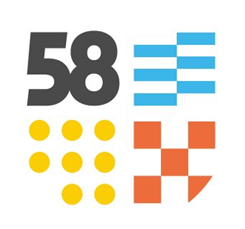 Утверждаю:Руководитель МАОУ СОШ №58А.В. ЕрохинПриказ № ____от «___» ______________ 202_ г.АДАПТИРОВАННАЯ ОБРАЗОВАТЕЛЬНАЯ ПРОГРАММАНАЧАЛЬНОГО ОБЩЕГО ОБРАЗОВАНИЯДЛЯ ОБУЧАЮЩИХСЯ С ЗАДЕРЖКОЙ ПСИХИЧЕСКОГО РАЗВИТИЯВариант 7.2(в соответствии с обновленным ФГОС НОО ОВЗ 2021 г.и ФАОП НОО, утвержденной приказом Министерства просвещения от 24.11.2022 г. № 1023)Калининград2023 год1. ЦЕЛЕВОЙ РАЗДЕЛ 1.1. ПОЯСНИТЕЛЬНАЯ ЗАПИСКА1.1.1. Цели и задачи ПрограммыАдаптированная образовательная программа начального общего образования для обучающихся с ЗПР, вариант 7.2. (далее - Программа) МАОУ СОШ № 58 г. Калининграда разработана в соответствии с ФГОС НОО обучающихся с ОВЗ и с учетом Федеральной адаптированной образовательной программы начального общего образования (далее – ФАОП НОО).Определение данного варианта АООП НОО для обучающихся с ЗПР осуществляется на основе рекомендаций психолого-медико-педагогической комиссии (далее - ПМПК), сформулированных по результатам его комплексного обследования, с учетом ИПРА.Цель Программы: обеспечение выполнения требований ФГОС НОО обучающихся с ОВЗ посредством создания условий для максимального удовлетворения особых образовательных потребностей обучающихся с ЗПР, обеспечивающих усвоение ими социального и культурного опыта.Задачи Программы:- формирование общей культуры, обеспечивающей разностороннее развитие личности обучающихся с ЗПР (нравственное, эстетическое, социально-личностное, интеллектуальное, физическое) в соответствии с принятыми в семье и обществе нравственными и социокультурными ценностями; овладение учебной деятельностью сохранение и укрепление здоровья обучающихся;- достижение планируемых результатов освоения ФАОП НОО для обучающихся ЗПР с учетом их особых образовательных потребностей, а также индивидуальных особенностей и возможностей;- создание благоприятных условий для удовлетворения особых образовательных потребностей обучающихся с ЗПР;- минимизация негативного влияния особенностей познавательной деятельности обучающихся с ЗПР для освоения ими ФАОП НОО;- обеспечение доступности получения начального общего образования;- обеспечение преемственности начального общего и основного общего образования;- использование в образовательном процессе современных образовательных технологий деятельностного типа;- выявление и развитие возможностей и способностей обучающихся с ЗПР, через организацию их общественно полезной деятельности, проведения спортивно-оздоровительной работы, организацию художественного творчества с использованием системы клубов, секций, студий и кружков (включая организационные формы на основе сетевого взаимодействия), проведении спортивных, творческих и других соревнований;- участие педагогических работников, обучающихся, их родителей (законных представителей) и общественности в проектировании и развитии внутришкольной социальной среды.1.1.2. Принципы и подходы к формированию ПрограммыПодходы к формированию АОП НОО для обучающихся с ЗПРВ основу реализации Программы заложены дифференцированный и деятельностный подходы.Дифференцированный подход к реализации Программы предполагает учет особых образовательных потребностей обучающихся с ЗПР как неоднородной по составу группы, отличающейся по возможностям освоения содержания образования. Это обусловливает необходимость создания и реализации в рамках одного вариантов АОП НОО разработку и реализацию индивидуальных учебных планов. Применение дифференцированного подхода к созданию и реализации АООП НОО обеспечивает разнообразие содержания, предоставляя обучающимся с ЗПР возможность реализовать индивидуальный потенциал развития.Деятельностный подход основывается на теоретических положениях отечественной психологической науки, раскрывающих основные закономерности процесса обучения и воспитания обучающихся, структуру образовательной деятельности. Деятельностный подход в образовании строится на признании того, что развитие личности обучающихся с ЗПР младшего школьного возраста определяется характером организации доступной им деятельности (предметно-практической и учебной). Основным средством реализации деятельностного подхода в образовании является обучение как процесс организации познавательной и предметно-практической деятельности обучающихся, в т.ч. за счёт специальных учебных предметов, чем обеспечивается овладение содержанием образования.Принципы формирования Программы:а) принципы государственной политики Российской Федерации в области образования (гуманистический характер образования, единство образовательного пространства на территории Российской Федерации, светский характер образования, общедоступность образования, адаптивность системы образования к уровням и особенностям развития и подготовки обучающихся и воспитанников);б) принцип учета типологических и индивидуальных образовательных потребностей обучающихся;в) принцип коррекционной направленности образовательного процесса;г) принцип развивающей направленности образовательного процесса, ориентирующий его на развитие личности обучающегося и расширение его «зоны ближайшего развития» с учетом особых образовательных потребностей;д) онтогенетический принцип;е) принцип преемственности, предполагающий при проектировании АОП НОО ориентировку на ФАОП основного общего образования обучающихся с ОВЗ, что обеспечивает непрерывность образования обучающихся с ОВЗ;ж) принцип целостности содержания образования;з) принцип направленности на формирование деятельности, обеспечивает возможность овладения обучающимися всеми видами доступной им предметно-практической деятельности, способами и приемами познавательной и учебной деятельности, коммуникативной деятельности и нормативным поведением;и) принцип переноса усвоенных знаний, умений, навыков и отношений, сформированных в условиях учебной ситуации, в различные жизненные ситуации, что обеспечит готовность обучающегося к самостоятельной ориентировке и активной деятельности в реальном мире;к) принцип сотрудничества с семьей;л) принцип здоровьесбережения: при организации образовательной деятельности не допускается использование технологий, которые могут нанести вред физическому и (или) психическому здоровью обучающихся, приоритет использования здоровьесберегающих педагогических технологий. Объем учебной нагрузки, организация учебных и внеурочных мероприятий должны соответствовать требованиям, предусмотренным санитарными правилами и нормами СанПиН 1.2.3685-21 «Гигиенические нормативы и требования к обеспечению безопасности и (или) безвредности для человека факторов среды обитания», утвержденными постановлением Главного государственного санитарного врача Российской Федерации от 28.01.2021 г. № 2 (зарегистрировано Министерством юстиции Российской Федерации 29.01.2021 г., регистрационный № 62296), действующими до 01.03.2027 г. (далее - Гигиенические нормативы), и санитарными правилами СП 2.4.3648-20 «Санитарно-эпидемиологические требования к организациям воспитания и обучения, отдыха и оздоровления детей и молодежи», утвержденными постановлением Главного государственного санитарного врача Российской Федерации от 28.09.2020 г. № 28 (зарегистрировано Министерством юстиции Российской Федерации 18.12.2020 г., регистрационный № 61573), действующими до 01.01.2027 г. (далее - Санитарно-эпидемиологические требования).1.1.3. Общая характеристика Программы1.1.3.1. Психолого-педагогическая характеристика обучающихся с ЗПРОбучающиеся с ЗПР – это дети, имеющее недостатки в психологическом развитии, подтвержденные ПМПК и препятствующие получению образования без создания специальных условий.Категория обучающихся с ЗПР - наиболее многочисленная среди детей с ограниченными возможностями здоровья (ОВЗ) и неоднородная по составу группа школьников. Среди причин возникновения ЗПР могут фигурировать органическая и/или функциональная недостаточность центральной нервной системы, конституциональные факторы, хронические соматические заболевания, неблагоприятные условия воспитания, психическая и социальная депривация. Подобное разнообразие этиологических факторов обусловливает значительный диапазон выраженности нарушений - от состояний, приближающихся к уровню возрастной нормы, до состояний, требующих отграничения от умственной отсталости. Все обучающиеся с ЗПР испытывают в той или иной степени выраженные затруднения в усвоении учебных программ, обусловленные недостаточными познавательными способностями, специфическими расстройствами психологического развития (школьных навыков, речи и др.), нарушениями в организации деятельности и/или поведения. Общими для всех обучающихся с ЗПР являются в разной степени выраженные недостатки в формировании высших психических функций, замедленный темп либо неравномерное становление познавательной деятельности, трудности произвольной саморегуляции. Достаточно часто у обучающихся отмечаются нарушения речевой и мелкой ручной моторики, зрительного восприятия и пространственной ориентировки, умственной работоспособности и эмоциональной сферы.Уровень психического развития поступающего в школу ребёнка с ЗПР зависит не только от характера и степени выраженности первичного (как правило, биологического по своей природе) нарушения, но и от качества предшествующего обучения и воспитания (раннего и дошкольного).Диапазон различий в развитии обучающихся с ЗПР достаточно велик:- от практически нормально развивающихся, испытывающих временные и относительно легко устранимые трудности, до обучающихся с выраженными и сложными по структуре нарушениями когнитивной и аффективно-поведенческой сфер личности;- от обучающихся, способных при специальной поддержке на равных обучаться совместно со здоровыми сверстниками, до обучающихся, нуждающихся при получении ООО в систематической и комплексной (психолого-медико-педагогической) коррекционной помощи.Различие структуры нарушения психического развития у обучающихся с ЗПР определяет необходимость многообразия специальной поддержки в получении образования.1.1.3.2. Особые образовательные потребности обучающихся с ЗПРОсобые образовательные потребности различаются у обучающихся с ОВЗ разных категорий, поскольку задаются спецификой нарушения психического развития, определяют особую логику построения учебного процесса и находят своё отражение в структуре и содержании образования. Наряду с этим современные научные представления об особенностях психофизического развития разных групп обучающихся позволяют выделить образовательные потребности, как общие для всех обучающихся с ОВЗ, так и специфические.К общим потребностям относятся:- получение специальной помощи средствами образования сразу же после выявления первичного нарушения развития;- выделение пропедевтического периода в образовании, обеспечивающего преемственность между дошкольным и школьным этапами;- получение начального общего образования в условиях образовательных организаций общего или специального типа, адекватного образовательным потребностям обучающегося с ОВЗ;- обязательность непрерывности коррекционно-развивающего процесса, реализуемого, как через содержание предметных областей, так и в процессе индивидуальной работы;- психологическое сопровождение, оптимизирующее взаимодействие обучающегося с педагогическими работниками и одноклассниками;- психологическое сопровождение, направленное на установление взаимодействия семьи и образовательной организации;- постепенное расширение образовательного пространства, выходящего за пределы образовательной организации.К особым образовательным потребностям, характерным для обучающихся с ЗПР, относятся:- обеспечение особой пространственной и временной организации образовательной среды с учетом функционального состояния ЦНС и нейродинамики психических процессов обучающихся с ЗПР (быстрой истощаемости, низкой работоспособности, пониженного общего тонуса);- комплексное сопровождение, направленное на компенсацию дефицитов эмоционального развития, формирование осознанной саморегуляции познавательной деятельности и поведения;- организация процесса обучения с учетом специфики усвоения знаний, умений и навыков обучающимися с ЗПР с учетом темпа учебной работы («пошаговом» предъявлении материала, дозированной помощи взрослого, использовании специальных методов, приемов и средств, способствующих как общему развитию обучающегося, так и компенсации индивидуальных недостатков развития);- учет актуальных и потенциальных познавательных возможностей, обеспечение индивидуального темпа обучения и продвижения в образовательном пространстве для разных групп обучающихся с ЗПР;- профилактика и коррекция социокультурной и школьной дезадаптации;- постоянный (пошаговый) мониторинг результативности образования и сформированности социальной компетенции обучающихся, уровня и динамики психофизического развития;- обеспечение непрерывного контроля за становлением учебно-познавательной деятельности обучающегося с ЗПР, продолжающегося до достижения уровня, позволяющего справляться с учебными заданиями самостоятельно;- постоянное стимулирование познавательной активности, побуждение интереса к себе, окружающему предметному и социальному миру;- постоянная помощь в осмыслении и расширении контекста усваиваемых знаний, в закреплении и совершенствовании освоенных умений;- специальное обучение «переносу» сформированных знаний и умений в новые ситуации взаимодействия с действительностью;- постоянная актуализация знаний, умений и одобряемых обществом норм поведения;- использование преимущественно позитивных средств стимуляции деятельности и поведения;- развитие и отработка средств коммуникации, приемов конструктивного общения и взаимодействия (с членами семьи, со сверстниками, с взрослыми), формирование навыков социально одобряемого поведения;- специальная психокоррекционная помощь, направленная на формирование способности к самостоятельной организации собственной деятельности и осознанию возникающих трудностей, формирование умения запрашивать и использовать помощь взрослого;- обеспечение взаимодействия семьи и образовательной организации (сотрудничество с родителями (законными представителями), активизация ресурсов семьи для формирования социально активной позиции, нравственных и общекультурных ценностей).1.1.3.3. Особенности образования обучающихся с ЗПР Вариант 7.2, предполагает, что обучающийся с ЗПР получает образование, сопоставимое по итоговым достижениям к моменту завершения обучения с образованием обучающихся, не имеющих ограничений по возможностям здоровья, в пролонгированные сроки обучения.Сроки получения начального общего образования составляют 5 лет.АОП НОО (вариант 7.2) адресована обучающимся с ЗПР, которые характеризуются уровнем развития несколько ниже возрастной нормы, отставание может проявляться в целом или локально в отдельных функциях (замедленный темп либо неравномерное становление познавательной деятельности). Отмечаются нарушения внимания, памяти, восприятия и других познавательных процессов, умственной работоспособности и целенаправленности деятельности, в той или иной степени затрудняющие усвоение школьных норм и школьную адаптацию в целом. Произвольность, самоконтроль, саморегуляция в поведении и деятельности, как правило, сформированы недостаточно. Обучаемость удовлетворительная, но часто избирательная и неустойчивая, зависящая от уровня сложности и субъективной привлекательности вида деятельности, а также от актуального эмоционального состояния. Возможна неадаптивность поведения, связанная как с недостаточным пониманием социальных норм, так и с нарушением эмоциональной регуляции, гиперактивностью.АОП НОО (вариант 7.2) предусматривает обеспечение коррекционной направленности всего образовательного процесса при его особой организации: пролонгированные сроки обучения, проведение индивидуальных и групповых коррекционных занятий, особое структурирование содержание обучения на основе усиления внимания к формированию социальной компетенции.Неспособность обучающегося с ЗПР полноценно освоить отдельный предмет в структуре АОП НОО (вариант 7.2) не является препятствием для продолжения освоения данного варианта программы, поскольку у обучающихся с ЗПР может быть специфическое расстройство чтения, письма, арифметических навыков (дислексия, дисграфия, дискалькулия), а так же выраженные нарушения внимания и работоспособности, препятствующие освоению программы в полном объеме. При возникновении трудностей в освоении обучающимся с ЗПР содержания АОП НОО (вариант 7.2) специалисты, осуществляющие психолого-педагогическое сопровождение, должны оперативно дополнить структуру программы коррекционной работы соответствующим направлением работы.Для обеспечения возможности освоения обучающимися АОП НОО, вариант 7.2, может быть реализована сетевая форма реализации образовательных программ.1.2. ПЛАНИРУЕМЫЕ РЕЗУЛЬТАТЫ ОСВОЕНИЯ ПРОГРАММЫ Самым общим результатом освоения АОП НОО обучающихся с ЗПР должно стать полноценное начальное общее образование, развитие социальных (жизненных) компетенций.Планируемые результаты освоения Программы соответствуют современным целям начального общего образования, представленным во ФГОС НОО как система личностных, метапредметных и предметных достижений обучающегося.Личностные результатыЛичностные результаты освоения АОП НОО для обучающихся с ЗПР (вариант 7.2) достигаются в единстве учебной и воспитательной деятельности образовательной организации в соответствии с традиционными российскими социокультурными и духовно-нравственными ценностями, принятыми в обществе правилами и нормами поведения и способствуют процессам самопознания, самовоспитания и саморазвития, формирования внутренней позиции личности.Личностные результаты включают ценностные отношения обучающегося к окружающему миру, другим людям, а также к самому себе как субъекту учебно-познавательной деятельности (осознание её социальной значимости, ответственность, установка на принятие учебной задачи).В соответствии с ФГОС НОО обучающихся с ОВЗ личностные результаты освоения АОП НОО обучающимися с ЗПР (с учетом индивидуальных возможностей и особых образовательных потребностей) должны отражать:1) осознание себя как гражданина России, формирование чувства гордости за свою Родину, российский народ и историю России, осознание своей этнической и национальной принадлежности;2) формирование целостного, социально ориентированного взгляда на мир в его органичном единстве природной и социальной частей;3) формирование уважительного отношения к иному мнению, истории и культуре других народов;4) овладение начальными навыками адаптации в динамично изменяющемся и развивающемся мире;5) принятие и освоение социальной роли обучающегося, формирование и развитие социально значимых мотивов учебной деятельности;6) способность к осмыслению социального окружения, своего места в нем,принятие соответствующих возрасту ценностей и социальных ролей;7) формирование эстетических потребностей, ценностей и чувств;8) развитие этических чувств, доброжелательности и эмоционально-нравственной отзывчивости, понимания и сопереживания чувствам других людей;9) развитие навыков сотрудничества со взрослыми и сверстниками в разных социальных ситуациях;10) формирование установки на безопасный, здоровый образ жизни, наличие мотивации к творческому труду, работе на результат, бережному отношению к материальным и духовным ценностям.11) развитие адекватных представлений о собственных возможностях, о насущно необходимом жизнеобеспечении;12) овладение социально-бытовыми умениями, используемыми в повседневной жизни;13) владение навыками коммуникации и принятыми ритуалами социального взаимодействия, в том числе с использованием информационных технологий;14) способность к осмыслению и дифференциации картины мира, ее временно-пространственной организации.Метапредметные результатыМетапредметные результаты характеризуют уровень сформированности познавательных, коммуникативных и регулятивных универсальных действий, которые обеспечивают успешность изучения учебных предметов, а также становление способности к самообразованию и саморазвитию. В результате освоения Программы обучающиеся овладевают рядом междисциплинарных понятий, а также различными знаково-символическими средствами, которые помогают обучающимся применять знания, как в типовых, так и в новых, нестандартных учебных ситуациях.В соответствии с ФГОС НОО обучающихся с ОВЗ метапредметные результаты освоения АОП НОО обучающимися с ЗПР (с учетом индивидуальных возможностей и особых образовательных потребностей) должны отражать:1) овладение способностью принимать и сохранять цели и задачи решения типовых учебных и практических задач, коллективного поиска средств их осуществления;2) формирование умения планировать, контролировать и оценивать учебные действия в соответствии с поставленной задачей и условиями ее реализации; определять наиболее эффективные способы достижения результата;3) формирование умения понимать причины успеха (неуспеха) учебной деятельности и способности конструктивно действовать даже в ситуациях неуспеха;4) использование речевых средств и средств информационных и коммуникационных технологий (далее - ИКТ) для решения коммуникативных и познавательных задач;5) овладение навыками смыслового чтения доступных по содержанию и объему художественных текстов и научно-популярных статей в соответствии с целями и задачами; осознанно строить речевое высказывание в соответствии с задачами коммуникации и составлять тексты в устной и письменной формах;6) овладение логическими действиями сравнения, анализа, синтеза, обобщения, классификации по родовидовым признакам, установления аналогий и причинно-следственных связей, построения рассуждений, отнесения к известным понятиям на уровне, соответствующем индивидуальным возможностям;7) готовность слушать собеседника и вести диалог; готовность признавать возможность существования различных точек зрения и права каждого иметь свою; излагать свое мнение и аргументировать свою точку зрения и оценку событий;8) определение общей цели и путей ее достижения; умение договариваться о распределении функций и ролей в совместной деятельности; осуществлять взаимный контроль в совместной деятельности, адекватно оценивать собственное поведение и поведение окружающих;9) готовность конструктивно разрешать конфликты посредством учета интересов сторон и сотрудничества;10) овладение начальными сведениями о сущности и особенностях объектов, процессов и явлений действительности (природных, социальных, культурных, технических и других) в соответствии с содержанием конкретного учебного предмета;11) овладение некоторыми базовыми предметными и межпредметными понятиями, отражающими доступные существенные связи и отношения между объектами и процессами.Предметные результатысформулированы в деятельностной форме с усилением акцента на применение знаний и конкретных умений;определяют содержание НОО в логике изучения каждого учебного предмета;усиливают акценты на изучение явлений и процессов современной России и мира в целом, современного состояния науки.В соответствии с ФГОС НОО обучающихся с ОВЗ предметные результаты освоения АОП НОО обучающимися с ЗПР (с учетом индивидуальных возможностей и особых образовательных потребностей) должны отражать:ФилологияРусский язык. Родной язык:1) формирование первоначальных представлений о единстве и многообразии языкового и культурного пространства России, о языке как основе национального самосознания;2) формирование интереса к изучению русского (родного) языка;3) сформированность позитивного отношения к правильной устной и письменной речи как показателям общей культуры и гражданской позиции человека;4) овладение первоначальными представлениями о правилах речевого этикета;5) овладение основами грамотного письма;6) овладение обучающимися коммуникативно-речевыми умениями, необходимыми для совершенствования их речевой практики;7) использование знаний в области русского языка и сформированных грамматико-орфографических умений для решения практических задачЛитературное чтение. Литературное чтение на родном языке:1) понимание литературы как явления национальной и мировой культуры, средства сохранения и передачи нравственных ценностей и традиций;2) осознание значимости чтения для личного развития; формирование представлений о мире, российской истории и культуре, первоначальных этических представлений, понятий о добре и зле, нравственности; успешности обучения по всем учебным предметам;3) понимание роли чтения, использование разных видов чтения;4) достижение необходимого для продолжения образования уровня читательской компетентности, общего речевого развития, т.е. овладение техникой чтения вслух и про себя, элементарными приемами интерпретации, анализа и преобразования художественных, научно-популярных и учебных текстов;5) умение выбирать с помощью взрослого интересующую литературу;6) осознанное, правильное, плавное чтение вслух целыми словами с использованием некоторых средств устной выразительности речи;7) формирование умения осознанно воспринимать и оценивать содержание текстов, участие в обсуждении прочитанных произведений, умение высказывать отношение к поступкам героев, оценивать поступки героев и мотивы поступков с учетом принятых в обществе норм и правил;8) формирование потребности в систематическом чтении.Иностранный язык:1) приобретение начальных элементарных навыков восприятия устной и письменной речи на иностранном языке на основе своих речевых возможностей и потребностей;2) освоение начальных лингвистических представлений, необходимых для восприятия на элементарном уровне устной и письменной речи на иностранном языке,3) сформированность основ дружелюбного отношения и толерантности к носителям другого языка на основе знакомства с жизнью своих сверстников в других странах, с детским фольклором и доступными образцами детской художественной литературы.Математика и информатика:1) использование начальных математических знаний о числах, мерах, величинах и геометрических фигурах для описания и объяснения окружающих предметов, процессов, явлений, а также оценки их количественных и пространственных отношений;2) приобретение начального опыта применения математических знаний для решения учебно-познавательных и учебно-практических задач;3) умение выполнять устно и письменно арифметические действия с числами и числовыми выражениями, решать текстовые задачи, умение действовать в соответствии с алгоритмом и исследовать, распознавать и изображать геометрические фигуры.Обществознание и естествознание (Окружающий мир):1) усвоение простейших взаимосвязей и взаимозависимостей между миром живой и неживой природы, между деятельностью человека и происходящими изменениями в окружающей среде;2) сформированность уважительного отношения к России, родному краю, своей семье, истории, культуре, природе нашей страны, ее современной жизни;3) расширение, углубление и систематизация знаний о предметах и явлениях окружающего мира, осознание целостности окружающего мира, освоение основ экологической грамотности, элементарных правил нравственного поведения в мире природы и людей, норм здоровьесберегающего поведения в природной и социальной среде;4) развитие навыков устанавливать и выявлять причинно-следственные связи в окружающем мире, умение прогнозировать простые последствия собственных действий и действий, совершаемых другими людьми.Основы религиозных культур и светской этики:1) знакомство с основными нормами светской и религиозной морали, понимание их значения в выстраивании конструктивных отношений в семье и обществе;2) понимание значения нравственности, веры и религии в жизни человека и общества;3) формирование первоначальных представлений о светской этике, о традиционных религиях, их роли в культуре, истории и современности России;4) осознание ценности человеческой жизни.ИскусствоИзобразительное искусство:1) сформированность первоначальных представлений о роли изобразительного искусства в жизни человека, его роли в духовно-нравственном развитии человека;2) развитие эстетических чувств, умения видеть и понимать красивое, дифференцировать красивое от "некрасивого", высказывать оценочные суждения о произведениях искусства;воспитание активного эмоционально-эстетического отношения к произведениям искусства;3) умение воспринимать и выделять в окружающем мире (как в природном, так и в социальном) эстетически привлекательные объекты, выражать по отношению к ним собственное эмоционально-оценочное отношение;4) овладение элементарными практическими умениями и навыками в различных видах художественной деятельности (изобразительной, декоративно-прикладной и народного искусства, скульптуры, дизайна и других);5) овладение практическими умениями самовыражения средствами изобразительного искусства.Музыка:1) сформированность первоначальных представлений о роли музыки в жизни человека, ее роли в духовно-нравственном развитии человека;2) сформированность элементов музыкальной культуры, интереса к музыкальному искусству и музыкальной деятельности, элементарных эстетических суждений;3) развитие эмоционального осознанного восприятия музыки, как в процессе активной музыкальной деятельности, так и во время слушания музыкальных произведений;4) использование музыкальных образов при создании театрализованных и музыкально-пластических композиций, исполнении вокально-хоровых произведений, в импровизации.5) формирование эстетических чувств в процессе слушания музыкальных произведений различных жанров.Технология:1) формирование умений работать с разными видами материалов (бумагой, тканями, пластилином, природным материалом и т.д.); выбирать способы их обработки в зависимости от их свойств;2) формирование организационных трудовых умений (правильно располагать материалы и инструменты на рабочем месте, выполнять правила безопасной работы и санитарно-гигиенические требования и т.д.)3) формирование навыков самообслуживания, овладение некоторыми технологическими приемами ручной обработки материалов, усвоение правил техники безопасности;4) использование приобретенных знаний и умений для решения практических задач;5) приобретение первоначальных навыков совместной продуктивной деятельности, сотрудничества, взаимопомощи, планирования и организации.Физическая культура:1) формирование первоначальных представлений о значении физической культуры для укрепления здоровья человека, физического развития, повышения работоспособности;2) овладение умениями организовывать здоровьесберегающую жизнедеятельность (режим дня, утренняя зарядка, оздоровительные мероприятия, подвижные игры и т.д.);3) формирование умения следить за своим физическим состоянием, величиной физических нагрузок.Результаты освоения программы коррекционной работыРезультаты освоения программы коррекционной работы отражают сформированность социальных (жизненных) компетенций, необходимых для решения практико-ориентированных задач и обеспечивающих становление социальных отношений обучающихся с ЗПР в различных средах.Результаты освоения коррекционно-развивающей области АООП НОО отражают:Коррекционный курс «Ритмика»:- развитие чувства ритма, связи движений с музыкой, двигательной активности, координации движений, двигательных умений и навыков;- формирование умения дифференцировать движения по степени мышечных усилий;- овладение специальными ритмическими упражнениями (ритмичная ходьба, упражнения с движениями рук и туловища, с проговариванием стихов и т.д.), упражнениями на связь движений с музыкой;- развитие двигательных качеств и устранение недостатков физического развития;- овладение подготовительными упражнениями к танцам, овладение элементами танцев, танцами, способствующими развитию изящных движений, эстетического вкуса;- развитие выразительности движений и самовыражения;- развитие мобильности.Коррекционный курс «Коррекционно-развивающие занятия»Логопедические занятия:- формирование и развитие различных видов устной речи (разговорно-диалогической, описательно-повествовательной) на основе обогащения знаний об окружающей действительности;- обогащение и развитие словаря, уточнение значения слова, развитие лексической системности, формирование семантических полей;- развитие и совершенствование грамматического строя речи, связной речи;- коррекция недостатков письменной речи (чтения и письма).Психокоррекционные занятия:- формирование учебной мотивации, стимуляция сенсорно-перцептивных, мнемических и интеллектуальных процессов;- гармонизация психоэмоционального состояния, формирование позитивного отношения к своему «Я», повышение уверенности в себе, развитие самостоятельности, формирование навыков самоконтроля;- развитие способности к эмпатии, сопереживанию;- формирование продуктивных видов взаимоотношений с окружающими (в семье, классе), повышение социального статуса ребенка в коллективе.Требования к результатам освоения курсов коррекционно-развивающей области конкретизируются применительно к каждому обучающемуся с ЗПР в соответствии с его потенциальными возможностями и особыми образовательными потребностями.1.3. СИСТЕМА ОЦЕНКИ ДОСТИЖЕНИЯ ПЛАНИРУЕМЫХ РЕЗУЛЬТАТОВ ОСВОЕНИЯ ПРОГРАММЫСистема оценки достижения планируемых результатов освоения АООП НОО обучающихся с ЗПР (далее - система оценки) представляет собой один из инструментов реализации требований ФГОС НОО обучающихся с ОВЗ к результатам освоения АОП НОО и направлена на обеспечение качества образования, что предполагает вовлечённость в оценочную деятельность как педагогических работников, так и обучающихся и их родителей (законных представителей).В соответствии с ФГОС НОО обучающихся с ОВЗ основным объектом системы оценки, её содержательной и критериальной базой выступают планируемые результаты освоения обучающимися АОП НОО.Система оценки призвана способствовать поддержанию единства всей системы образования, обеспечению преемственности в системе непрерывного образования. Её основными функциями являются ориентация образовательного процесса на достижение планируемых результатов освоения АОП НОО и обеспечение эффективной обратной связи, позволяющей осуществлять управление образовательным процессом.Основными направлениями и целями оценочной деятельности в соответствии с требованиями ФГОС НОО обучающихся с ОВЗ являются оценка образовательных достижений обучающихся и оценка результатов деятельности образовательных организаций и педагогических кадров. Полученные данные используются для оценки состояния и тенденций развития системы образования.Система оценки достижения обучающимися с ЗПР планируемых результатов освоения АОП НОО призвана решить следующие задачи:- закреплять основные направления и цели оценочной деятельности, описывать объект и содержание оценки, критерии, процедуры и состав инструментария оценивания, формы представления результатов, условия и границы применения системы оценки, предусматривая приоритетную оценку динамики индивидуальных достижений обучающихся с ЗПР;- ориентировать образовательный процесс на духовно-нравственное развитие и воспитание обучающихся, достижение планируемых результатов освоения содержания учебных предметов и формирование УУД;- обеспечивать комплексный подход к оценке результатов освоения АОП НОО, позволяющий вести оценку личностных, метапредметных и предметных результатов;- предусматривать оценку достижений обучающихся и оценку эффективности деятельности образовательной организации;- позволять осуществлять оценку динамики учебных достижений обучающихся и развития их социальной (жизненной) компетенции.Показатель динамики образовательных достижений - один из основных показателей в оценке достижений обучающихся с ЗПР. На основе выявления характера динамики образовательных достижений обучающихся оценивается эффективность учебного процесса, работы учителя или образовательной организации.Результаты достижений обучающихся с ЗПР в овладении АООП НОО являются значимыми для оценки качества образования обучающихся. Принципы оценки образовательных результатовПри определении подходов к осуществлению оценки результатов целесообразно опираться на следующие принципы:1) дифференциации оценки достижений с учетом типологических и индивидуальных особенностей развития и особых образовательных потребностей обучающихся с ЗПР;2) динамичности оценки достижений, предполагающей изучение изменений психического и социального развития, индивидуальных способностей и возможностей обучающихся;3) единства параметров, критериев и инструментария оценки достижений в освоении содержания АОП НОО, что сможет обеспечить объективность оценки в разных образовательных организациях. Эти принципы, отражая основные закономерности целостного процесса образования обучающихся с ЗПР, самым тесным образом взаимосвязаны и касаются одновременно разных сторон процесса осуществления оценки результатов их образования.Особенности оценки личностных результатовЛичностные результаты включают овладение обучающимися социальными (жизненными) компетенциями, необходимыми для решения практико-ориентированных задач и обеспечивающими формирование и развитие социальных отношений обучающихся в различных средах.Оценка личностных результатов предполагает, прежде всего, оценку продвижения обучающегося в овладении социальными (жизненными) компетенциями, которые, в конечном итоге, составляют основу этих результатов.Оценка личностных достижений может осуществляться в процессе проведения мониторинговых процедур, содержание которых разрабатывает образовательная организация с учетом типологических и индивидуальных особенностей обучающихся, их индивидуальных особых образовательных потребностей.Для оценки продвижения обучающегося с ЗПР в овладении социальными (жизненными) компетенциями может применяться метод экспертной оценки, который представляет собой процедуру оценки результатов на основе мнений группы специалистов (экспертов). Данная группа должна объединять всех участников образовательного процесса - тех, кто обучает, воспитывает и тесно контактирует с обучающимся. Состав экспертной группы определяется образовательной организацией и должен включать педагогических работников (учителей, учителей-дефектологов, учителей-логопедов, педагогов-психологов, социальных педагогов, педагогов дополнительного образования). Для полноты оценки личностных результатов освоения обучающимися с ЗПР АОП НОО учитывается мнение родителей (законных представителей), поскольку основой оценки служит анализ изменений поведения обучающегося в повседневной жизни в различных социальных средах (школьной и семейной). Результаты анализа представляются в форме удобных и понятных всем членам экспертной группы условных единицах: 0 баллов - нет продвижения; 1 балл - минимальное продвижение; 2 балла - среднее продвижение; 3 балла - значительное продвижение. Подобная оценка необходима экспертной группе для выработки ориентиров в описании динамики развития социальной (жизненной) компетенции обучающегося. Результаты оценки личностных достижений заносятся в индивидуальную карту развития обучающегося, что позволяет не только представить полную картину динамики целостного развития обучающегося, но и отследить наличие или отсутствие изменений по отдельным жизненным компетенциям.Основной формой работы участников экспертной группы является ППк.Программа оценки личностных результатов включает:1) полный перечень личностных результатов, прописанных в тексте ФГОС НОО обучающихся с ОВЗ, которые выступают в качестве критериев оценки социальной (жизненной) компетенции обучающихся. 2) перечень параметров и индикаторов оценки каждого результата;3) систему балльной оценки результатов;4) документы, в которых отражаются индивидуальные результаты каждого обучающегося (карта индивидуальных достижений обучающегося) и результаты всего класса (журнал итоговых достижений обучающихся класса);5) материалы для проведения процедуры оценки личностных результатов;6) локальные акты образовательной организации, регламентирующие все вопросы проведения оценки личностных результатов.Особенности оценки метапредметных результатовМетапредметные результаты включают освоенные обучающимися УУД (познавательные, регулятивные и коммуникативные), обеспечивающие овладение ключевыми компетенциями (составляющими основу умения учиться) и межпредметными знаниями, а также способность решать учебные и жизненные задачи и готовность к овладению в дальнейшем АОП основного общего образования.Оценка метапредметных результатов предполагает оценку продвижения обучающегося с ЗПР в овладении регулятивными, коммуникативными и познавательными УУД.Уровень сформированности УУД, представляющих содержание и объект оценки метапредметных результатов, может быть качественно оценён и измерен в следующих основных формах:- достижение метапредметных результатов может выступать как результат выполнения специально сконструированных диагностических задач, направленных на оценку уровня сформированности конкретного вида УУД;- достижение метапредметных результатов может рассматриваться как инструментальная основа (или как средство решения) и как условие успешности выполнения учебных и учебно-практических задач средствами учебных предметов;- достижение метапредметных результатов может проявиться в успешности выполнения комплексных заданий на межпредметной основе.Особенности оценки предметных результатовПредметные результаты связаны с овладением обучающимися с ЗПР содержанием каждой предметной области и характеризуют достижения обучающихся в усвоении знаний и умений, способность их применять в практической деятельности.Оценка этой группы результатов начинается со 2-го класса, т.е. в тот период, когда у обучающихся уже сформированы некоторые начальные навыки чтения, письма и счета. Кроме того, сама учебная деятельность будет привычной для обучающихся, и они смогут ее организовывать под руководством учителя.Во время обучения на первом и втором годах обучения целесообразно всячески поощрять и стимулировать работу обучающихся, используя только качественную оценку. При этом не является принципиально важным, насколько обучающийся с ЗПР продвигается в освоении того или иного учебного предмета. На этом этапе обучения центральным результатом является появление значимых предпосылок учебной деятельности, одной из которых является способность ее осуществления не только под прямым и непосредственным руководством и контролем учителя, но и с определенной долей самостоятельности во взаимодействии с учителем и одноклассниками.В целом оценка достижения обучающимися с ЗПР предметных результатов базируется на принципах индивидуального и дифференцированного подходов. Усвоенные обучающимися даже незначительные по объему и элементарные по содержанию знания и умения должны выполнять коррекционно-развивающую функцию, поскольку они играют определенную роль в становлении личности обучающегося и овладении им социальным опытом.Оценка достижения обучающимися предметных результатов ведётся как в ходе текущего и промежуточного оценивания, так и в ходе выполнения итоговых проверочных работ. В процессе оценки достижения планируемых личностных, метапредметных и предметных результатов используются разнообразные методы и формы, взаимно дополняющие друг друга (стандартизированные письменные и устные работы, проекты, практические работы, творческие работы, самоанализ и самооценка, наблюдения).Специальные условия проведения текущей, промежуточной и итоговой (по итогам освоения АОП НОО) аттестации обучающихся с ЗПР Обучающиеся с ЗПР имеют право на прохождение текущей, промежуточной, итоговой аттестации освоения АООП НОО в иных формах.Специальные условия проведения текущей, промежуточной и итоговой (по итогам освоения АОП НОО) аттестации обучающихся с ЗПР включают:- особую форму организации аттестации (в малой группе, индивидуальную) с учетом особых образовательных потребностей и индивидуальных особенностей обучающихся с ЗПР;- привычную обстановку в классе (присутствие своего учителя, наличие привычных для обучающихся мнестических опор: наглядных схем, шаблонов общего хода выполнения заданий);- присутствие в начале работы этапа общей организации деятельности;- адаптирование инструкции с учетом особых образовательных потребностей и индивидуальных трудностей обучающихся с ЗПР:1) упрощение формулировок по грамматическому и семантическому оформлению;2) упрощение многозвеньевой инструкции посредством деления ее на короткие смысловые единицы, задающие поэтапность (пошаговость) выполнения задания;3) дополнение письменной инструкции к заданию, при необходимости, зачитыванием педагогическим работником инструкции вслух в медленном темпе с четкими смысловыми акцентами;- адаптирование, при необходимости, текста задания с учетом особых образовательных потребностей и индивидуальных трудностей обучающихся с ЗПР (более крупный шрифт, четкое отграничение одного задания от другого; упрощение формулировок задания по грамматическому и семантическому оформлению);- предоставление, при необходимости, дифференцированной помощи: стимулирующей (одобрение, эмоциональная поддержка), организующей (привлечение внимания, концентрирование на выполнении работы, напоминание о необходимости самопроверки), направляющей (повторение и разъяснение инструкции к заданию);- увеличение времени на выполнение заданий;- организация короткого перерыва (10-15 минут) при нарастании в поведении обучающегося проявлений утомления, истощения;- недопущение негативных реакций со стороны педагогического работника, создание ситуаций, приводящих к эмоциональному травмированию обучающегося.На итоговую оценку на уровне начального общего образования, результаты которой используются при принятии решения о возможности (или невозможности) продолжения обучения на следующем уровне образования, выносятся предметные, метапредметные результаты и результаты освоения программы коррекционной работы.Итоговая аттестация на уровне начального общего образования должна проводиться с учетом возможных специфических трудностей обучающегося с ЗПР в овладении письмом, чтением или счетом. Вывод об успешности овладения содержанием АООП НОО должен делаться на основании положительной индивидуальной динамики.2. СОДЕРЖАТЕЛЬНЫЙ РАЗДЕЛ 2.1. РАБОЧИЕ ПРОГРАММЫ УЧЕБНЫХ ПРЕДМЕТОВ, УЧЕБНЫХ КУРСОВ, УЧЕБНЫХ МОДУЛЕЙ (В Т.Ч. ВНЕУРОЧНОЙ ДЕЯТЕЛЬНОСТИ)Рабочие программы учебных предметов, учебных курсов (в т.ч. внеурочной деятельности), учебных модулей соответствуют требованиям ФГОС НОО обучающихся с ОВЗ и ФАОП НОО.2.1.1. РАБОЧАЯ ПРОГРАММА УЧЕБНОГО ПРЕДМЕТА «РУССКИЙ ЯЗЫК» 1) ПОЯСНИТЕЛЬНАЯ ЗАПИСКАФедеральная рабочая программа учебного предмета «Русский язык» на уровне начального общего образования обучающихся с ЗПР составлена на основе требований к результатам освоения АООП НОО, установленными ФГОС НОО обучающихся с ОВЗ, федеральной программы воспитания.Учебный предмет «Русский язык» на уровне начального общего образования является ведущим, обеспечивая языковое и общее речевое развитие обучающихся. Он способствует повышению коммуникативной компетентности и облегчению социализации обучающихся. Приобретённые знания, опыт выполнения предметных и универсальных действий на материале русского языка станут фундаментом обучения в основной школе, а также будут востребованы в жизни.Овладение учебным предметом «Русский язык» представляет большую сложность для обучающихся с ЗПР. Это связано с недостатками фонематического восприятия, звукового анализа и синтеза, бедностью словаря, трудностями порождения связного высказывания, недостаточной сформированностью основных мыслительных операций и знаково-символической (замещающей) функции мышления.Программа отражает содержание обучения предмету «Русский язык» с учетом особых образовательных потребностей обучающихся с ЗПР. В процессе изучения русского языка у обучающихся с ЗПР формируется позитивное эмоционально-ценностное отношение к русскому языку, стремление к его грамотному использованию, понимание того, что правильная устная и письменная речь являются показателем общей культуры человека. На уроках русского языка обучающиеся получают начальное представление о нормах русского литературного языка и правилах речевого этикета, учатся ориентироваться в целях, задачах, условиях общения, выборе адекватных языковых средств, для успешного решения коммуникативных задач.Содержание дисциплины ориентировано на развитие языковой способности, разных видов речевой деятельности и освоение обучающимися системного устройства языка. Благодаря освоению материала по данной дисциплине обучающиеся с ЗПР овладевают грамотой, основными речевыми формами и правилами их применения, умениями организовывать языковые средства в разных типах высказываний, варьировать их структуру с учётом условий коммуникации, развёртывать их или сокращать, перестраивать, образовывать нужные словоформы. При изучении данной дисциплины происходит развитие устной и письменной коммуникации, закладывается фундамент для осмысленного чтения и письма. На уроках важно формировать первоначальные представления о единстве и многообразии языкового и культурного пространства России, о языке как основе национального самосознания. Представления о связи языка с культурой народа осваиваются практическим путём.Изучение учебного предмета «Русский язык» вносит весомый вклад в общую систему коррекционно-развивающей работы, направленной на удовлетворение специфических образовательных потребностей обучающегося с ЗПР.Если обучение предмету построено с соблюдением специальных дидактических принципов, предполагает использование адекватных методов и конкретных приемов, то у обучающегося с ЗПР пробуждается интерес к языку, желание овладеть письмом и чтением, совершенствуется связное (в том числе учебное) высказывание, расширяется словарный запас, проявляются возможности осознания своих затруднений и соответствующие попытки их преодоления.Овладение письмом совершенствует мелкую моторику, пространственную ориентировку, способствует развитию произвольности и становлению навыков самоконтроля. При изучении учебного материала (звуко-буквенный и звуко-слоговой анализ слов, работа с предложением и текстом) у обучающихся с ЗПР развиваются процессы анализа, синтеза, сравнения, обобщения, происходит коррекция недостатков произвольной памяти и внимания. В ходе выполнения заданий на анализ звукового состава слова, синтез слов из звуков и слогов, подсчет количества слов в предложении, использование различных классификаций звуков и букв, объяснение значений слов совершенствуется мыслительная деятельность, создаются предпосылки становления логического (понятийного) мышления.При усвоении учебного предмета «Русский язык» обучающиеся с ЗПР учатся ориентироваться в задании и производить его анализ, обдумывать и планировать предстоящие действия, следить за правильностью выполнения задания, давать словесный отчет и оценку проделанной работе, что совершенствует систему произвольной регуляции деятельности.Педагогический работник должен поддерживать тесную связь с учителем-логопедом, осуществляющим профилактику таких расстройств письменной речи как дисграфия и дизорфография. Уточнение артикуляции звуков, дифференциация сходных фонем, работа над слоговой структурой слова, которая обязательно проводится на уроках по предмету «Русский язык» и «Литературное чтение», способствует улучшению качества устной речи обучающегося с ЗПР.2) СОДЕРЖАНИЕ УЧЕБНОГО ПРЕДМЕТА «РУССКИЙ ЯЗЫК»1. Виды речевой деятельностиСлушание. Осознание цели и ситуации устного общения. Адекватное восприятие звучащей речи. Понимание на слух информации, содержащейся в предъявляемом тексте, передача его содержания по вопросам.Говорение. Выбор языковых средств в соответствии с целями и условиями общения для эффективного решения коммуникативной задачи. Практическое овладение диалогической формой речи. Практическое овладение устными монологическими высказываниями в соответствии с учебной задачей (описание, повествование, рассуждение). Овладение нормами речевого этикета в ситуациях учебного и бытового общения (приветствие, прощание, извинение, благодарность, обращение с просьбой). Соблюдение орфоэпических норм и правильной интонации.Чтение. Понимание учебного текста. Выборочное чтение с целью нахождения необходимого материала. Нахождение информации, заданной в тексте в явном виде. Формулирование простых выводов на основе информации, содержащейся в тексте. Обобщение содержащейся в тексте информации.Письмо. Письмо букв, буквосочетаний, слогов, слов, предложений в системе обучения грамоте. Овладение разборчивым, аккуратным письмом с учётом гигиенических требований к этому виду учебной работы. Списывание, письмо под диктовку в соответствии с изученными правилами. Письменное изложение содержания прослушанного и прочитанного текста. Создание небольших собственных текстов по интересной детям тематике (на основе впечатлений, литературных произведений, сюжетных картин, серий картин, просмотра фрагмента видеозаписи).2. Обучение грамотеФонетика. Звуки речи. Осознание единства звукового состава слова и его значения. Установление числа и последовательности звуков в слове. Сопоставление слов, различающихся одним или несколькими звуками.Различение гласных и согласных звуков, гласных ударных и безударных, согласных твёрдых и мягких, звонких и глухих.Слог как минимальная произносительная единица. Деление слов на слоги. Определение места ударения.Графика. Различение звука и буквы: буква как знак звука. Овладение позиционным способом обозначения звуков буквами. Буквы гласных как показатель твёрдости - мягкости согласных звуков. Функция букв е, ё, ю, я. Мягкий знак как показатель мягкости предшествующего согласного звука.Знакомство с русским алфавитом как последовательностью букв.Чтение. Формирование навыка слогового чтения (ориентация на букву, обозначающую гласный звук). Плавное слоговое чтение и чтение целыми словами со скоростью, соответствующей индивидуальному темпу обучающегося. Осознанное чтение слов, словосочетаний, предложений и коротких текстов. Чтение с интонациями и паузами в соответствии со знаками препинания. Развитие осознанности и выразительности чтения на материале небольших текстов и стихотворений.Знакомство с орфоэпическим чтением (при переходе к чтению целыми словами). Орфографическое чтение (проговаривание) как средство самоконтроля при письме под диктовку и при списывании.Письмо. Усвоение гигиенических требований при письме. Развитие мелкой моторики пальцев и свободы движения руки. Развитие умения ориентироваться на пространстве листа в тетради и на пространстве классной доски.Овладение начертанием письменных прописных (заглавных) и строчных букв. Письмо букв, буквосочетаний, слогов, слов, предложений с соблюдением гигиенических норм. Овладение разборчивым, аккуратным письмом. Письмо под диктовку слов и предложений, написание которых не расходится с их произношением. Усвоение приёмов и последовательности правильного списывания текста. Проверка написанного при помощи сличения с текстом - образом и послогового чтения написанных слов.Правильное оформление написанных предложений (большая буква в начале предложения, точка в конце). Выработка навыка писать большую букву в именах людей и кличках животных.Понимание функции небуквенных графических средств: пробела между словами, знака переноса.Слово и предложение. Восприятие слова как объекта изучения, материала для анализа. Наблюдение над значением слова.Различение слова и предложения. Работа с предложением: выделение слов, изменение их порядка. Интонация в предложении. Моделирование предложения в соответствии с заданной интонацией.Орфография. Знакомство с правилами правописания и их применение:раздельное написание слов;обозначение гласных после шипящих (ча-ща, чу-щу, жи-ши);прописная (заглавная) буква в начале предложения, в именах собственных;перенос слов по слогам без стечения согласных;знаки препинания в конце предложения.Развитие речи. Понимание прочитанного текста при самостоятельном чтении вслух и при его прослушивании. Составление небольших рассказов повествовательного характера по серии сюжетных картинок, материалам собственных игр, занятий, наблюдений.3. Систематический курсФонетика и орфоэпия. Гласные и согласные звуки, различение гласных и согласных звуков. Мягкие и твердые согласные звуки, различение мягких и твёрдых согласных звуков, определение парных и непарных по твёрдости - мягкости согласных звуков. Звонкие и глухие согласные звуки, различение звонких и глухих согласных звуков, определение парных и непарных по звонкости-глухости согласных звуков. Ударение, нахождение в слове ударных и безударных гласных звуков. Деление слов на слоги. Определение качественной характеристики звука: гласный-согласный; гласный ударный-безударный; согласный твёрдый-мягкий, парный-непарный; согласный звонкий-глухой, парный-непарный. Произношение звуков и сочетаний звуков в соответствии с нормами современного русского литературного языка. Фонетический разбор слова.Графика. Различение звука и буквы: буква как знак звука. Овладение позиционным способом обозначения звуков буквами.Обозначение на письме твёрдости и мягкости согласных звуков. Буквы гласных как показатель твёрдости-мягкости согласных звуков. Функция букв е, ё, ю, я. Мягкий знак как показатель мягкости предшествующего согласного звука. Использование на письме разделительных ъ и ь.Установление соотношения звукового и буквенного состава слова в словах типа «стол», «конь»; в словах с йотированными гласными е, ё, ю, я; в словах с непроизносимыми согласными.Использование небуквенных графических средств: пробела между словами, знака переноса, абзаца.Знакомство с русским алфавитом как последовательностью букв. Знание алфавита: правильное название букв, знание их последовательности. Использование алфавита при работе со словарями, справочниками, каталогами: умение найти слово в школьном орфографическом словаре по первой букве, умение расположить слова в алфавитном порядке (например, фамилии, имена).Состав слова (морфемика). Общее понятие о частях слова: корне, приставке, суффиксе, окончании. Выделение в словах с однозначно выделяемыми морфемами окончания, корня, приставки, суффикса.Корень, общее понятие о корне слова. Однокоренные слова, овладение понятием «родственные (однокоренные) слова». Выделение корней в однокоренных (родственных) словах. Наблюдение за единообразием написания корней (корм -кормить - кормушка, лес - лесник - лесной). Различение однокоренных слов и различных форм одного и того же слова.Представление о значении суффиксов и приставок. Умение отличать приставку от предлога. Умение подбирать однокоренные слова с приставками и суффиксами.Различение изменяемых и неизменяемых слов. Разбор слова по составу.Морфология. Общие сведения о частях речи: имя существительное, имя прилагательное, местоимение, глагол, предлог. Деление частей речи на самостоятельные и служебные.Имя существительное. Его значение и употребление в речи. Вопросы, различение имён существительных, отвечающих на вопросы «кто?» и «что?». Умение опознавать имена собственные.Род существительных: мужской, женский, средний. Различение имён существительных мужского, женского и среднего рода.Изменение имен существительных по числам.Изменение имен существительных по падежам в единственном числе (склонение). 1, 2, 3-е склонение, определение принадлежности имён существительных к 1, 2, 3-му склонению. Определение падежа, в котором употреблено имя существительное. Умение правильно употреблять предлоги с именами существительными в различных падежах.Склонение имен существительных во множественном числе.Морфологический разбор имён существительных.Имя прилагательное. Его значение и употребление в речи, вопросы. Изменение имен прилагательных по родам, числам и падежам, в сочетании с существительными (кроме прилагательных на -ий, -ья, -ье, -ов, -ин). Морфологический разбор имён прилагательных.Местоимение. Общее представление о местоимении. Личные местоимения, значение и употребление в речи. Личные местоимения 1, 2, 3-го лица единственного и множественного числа. Склонение личных местоимений. Правильное употребление местоимений в речи (меня, мною, у него, с ней, о нем).Глагол. Его значение и употребление в речи, вопросы. Общее понятие о неопределенной форме глагола. Различение глаголов, отвечающих на вопросы «что сделать?» и «что делать?». Время глагола: настоящее, прошедшее, будущее. Изменение глаголов по лицам и числам в настоящем и будущем времени (спряжение). Способы определения I и II спряжения глаголов (практическое овладение). Изменение глаголов в прошедшем времени по родам и числам. Морфологический разбор глаголов.Предлог. Знакомство с наиболее употребительными предлогами. Функция предлогов: образование падежных форм имён существительных и местоимений. Отличие предлогов от приставок.Лексика. Выявление слов, значение которых требует уточнения. Определение значения слова по тексту или уточнение значения с помощью толкового словаря. Представление об однозначных и многозначных словах, о прямом и переносном значении слова. Наблюдение за использованием в речи синонимов и антонимов.Синтаксис. Различение предложения, словосочетания, слова. Умение выделить словосочетания (пары слов), связанные между собой по смыслу (без предлога и с предлогом); составить предложение с изученными грамматическими формами и распространить предложение.Предложения по цели высказывания: повествовательные, вопросительные и побудительные; по эмоциональной окраске (интонации): восклицательные и невосклицательные. Выделение голосом важного по смыслу слова в предложении.Главные члены предложения: подлежащее и сказуемое. Второстепенные члены предложения (без разделения на виды). Нахождение главных членов предложения. Различение главных и второстепенных членов предложения. Установление связи (при помощи смысловых вопросов) между словами в словосочетании и предложении.Предложения с однородными членами с союзами и (без перечисления), а, но и без союзов. Использование интонации перечисления в предложениях с однородными членами, запятая при перечислении. Умение составить предложения с однородными членами без союзов и с союзами и, а, но.Знакомство со сложным предложением. Сложные предложения, состоящие из двух простых. Различение простых и сложных предложений. Запятая в сложных предложениях. Умение составить сложное предложение и поставить запятую перед союзами и, а, но.Орфография и пунктуация. Формирование орфографической зоркости. Использование орфографического словаря.Применение правил правописания:сочетания жи-ши, ча-ща, чу-щу в положении под ударением;сочетания чк-чн, чт, щн;перенос слов;прописная буква в начале предложения, в именах собственных;проверяемые безударные гласные в корне слова;парные звонкие и глухие согласные в корне слова;непроизносимые согласные;непроверяемые гласные и согласные в корне слова (на ограниченном перечне слов);гласные и согласные в неизменяемых на письме приставках;разделительные ъ и ь;мягкий знак после шипящих на конце имён существительных (ночь, нож, рожь, мышь);безударные падежные окончания имён существительных (кроме существительных на -мя, -ий, -ья, -ье, -ия, -ов, -ин);безударные окончания имён прилагательных;раздельное написание предлогов с личными местоимениями;не с глаголами;мягкий знак после шипящих на конце глаголов в форме 2-го лица единственного числа (пишешь, учишь);мягкий знак в глаголах в сочетании -ться;безударные личные окончания глаголов;раздельное написание предлогов с другими словами;знаки препинания в конце предложения: точка, вопросительный и восклицательный знаки;знаки препинания (запятая) в предложениях с однородными членами.4. Развитие речиОсознание ситуации общения: с какой целью, с кем и где происходит общение.Практическое овладение диалогической формой речи. Выражение собственного мнения. Овладение нормами речевого этикета в ситуациях учебного и бытового общения (приветствие, прощание, извинение, благодарность, обращение с просьбой).Овладение краткими и полными ответами на вопросы. Составление вопросов устно и письменно. Составление диалогов в форме вопросов и ответов.Практическое овладение устными монологическими высказываниями на определённую тему с использованием разных типов речи (повествование, описание). Составление и запись рассказов повествовательного характера по сюжетным картинкам, с помощью вопросов; составление сюжетных рассказов по готовому плану (в форме вопросов, повествовательных предложений). Введение в рассказы элементов описания. Построение устного ответа по учебному материалу (специфика учебно-деловой речи).Текст. Признаки текста. Смысловое единство предложений в тексте. Заглавие текста. Последовательность предложений в тексте. Последовательность частей текста (абзацев).Комплексная работа над структурой текста: озаглавливание, корректирование порядка предложений и частей текста (абзацев). План текста. Составление планов к данным текстам.Типы текстов: описание, повествование, рассуждение, их особенности. Знакомство с жанрами письма и поздравления.Создание собственных текстов и корректирование заданных текстов с учётом точности, правильности, богатства и выразительности письменной речи; использование в текстах синонимов и антонимов.Понятие об изложении и сочинении. Изложение под руководством учителя, по готовому и коллективно составленному плану. Подробный и сжатый рассказ (сочинение) по картинке и серии картинок.3) ПЛАНИРУЕМЫЕ РЕЗУЛЬТАТЫ ОСВОЕНИЯ ПРОГРАММЫ УЧЕБНОГО ПРЕДМЕТА «РУССКИЙ ЯЗЫК» НА УРОВНЕ НООПредметные результаты:- формирование первоначальных представлений о единстве и многообразии языкового и культурного пространства России, о языке как основе национального самосознания;- формирование интереса к изучению родного (русского) языка;- овладение первоначальными представлениями о правилах речевого этикета;- овладение основами грамотного письма;- овладение обучающимися коммуникативно-речевыми умениями, необходимыми для совершенствования их речевой практики;- формирование позитивного отношения к правильной устной и письменной речи как показателям общей культуры и гражданской позиции человека;- использование знаний в области русского языка и сформированных грамматико-орфографических умений для решения практических задач.2.1.2. РАБОЧАЯ ПРОГРАММА УЧЕБНОГО ПРЕДМЕТА «ЛИТЕРАТУРНОЕ ЧТЕНИЕ»1) ПОЯСНИТЕЛЬНАЯ ЗАПИСКАРабочая программа учебного предмета «Литературное чтение» (предметная область «Русский язык и литературное чтение») на уровне начального общего образования обучающихся с ЗПР составлена на основе требований к результатам освоения АОП НОО, установленными ФГОС НОО обучающихся с ОВЗ, федеральной программы воспитания.Как и русский язык, литературное чтение предстаёт в качестве одного из ведущих предметов, обеспечивающих наряду с достижением предметных результатов, становление базового умения, необходимого для успешного изучения других предметов и дальнейшего обучения, читательской грамотности и закладывает основы интеллектуального, речевого, эмоционального, духовно-нравственного развития обучающихся с ЗПР.Учебный предмет «Литературное чтение» является одним из основных предметов в системе подготовки обучающегося с ЗПР. Овладение читательской компетенцией, умение излагать свои мысли необходимо для полноценной социализации обучающегося с ЗПР. В процессе освоения курса у обучающихся повышается уровень коммуникативной культуры: формируются умения составлять диалоги, высказывать собственное мнение, строить монолог в соответствии с речевой задачей, работать с различными видами текстов, самостоятельно пользоваться справочным аппаратом учебника, находить информацию в словарях, справочниках. Позитивное отношение к книгам и чтению способствует формированию общей культуры.Приобретённые обучающимися с ЗПР знания, полученный опыт решения учебных задач, а также сформированность предметных и универсальных действий в процессе изучения предмета «Литературное чтение» станут фундаментом обучения в основном звене школы, а также будут востребованы в жизни.2) СОДЕРЖАНИЕ УЧЕБНОГО ПРЕДМЕТА «ЛИТЕРАТУРНОЕ ЧТЕНИЕ»1. Виды речевой и читательской деятельности.Аудирование (слушание). Восприятие на слух звучащей речи (высказывание собеседника, чтение различных текстов). Адекватное понимание содержания звучащей речи, умение отвечать на вопросы по содержанию услышанного произведения, определение последовательности событий, осознание цели речевого высказывания, умение задавать вопрос по услышанному учебному, научно-познавательному и художественному произведению.2. ЧтениеЧтение вслух. Постепенный переход от слогового к плавному осмысленному правильному чтению целыми словами вслух (скорость чтения в соответствии с индивидуальным темпом чтения), постепенное увеличение скорости чтения, позволяющей осознать текст. Соблюдение орфоэпических и интонационных норм чтения. Чтение предложений с интонационным выделением знаков препинания.Чтение про себя. Осознание смысла произведения при чтении про себя (доступных по объёму и жанру произведений). Умение находить в тексте необходимую информацию.Работа с разными видами текста. Общее представление о разных видах текста: художественный, учебный, научно-популярный, их сравнение. Определение целей создания этих видов текста. Особенности фольклорного текста.Практическое освоение умения отличать текст от набора предложений. Прогнозирование содержания книги по её названию и оформлению.Самостоятельное деление текста на смысловые части, их озаглавливание. Умение работать с разными видами информации.Участие в коллективном обсуждении: умение отвечать на вопросы, выступать по теме, слушать выступления других обучающихся, дополнять ответы по ходу беседы, используя текст. Привлечение справочных и иллюстративно-изобразительных материалов.Библиографическая культура. Книга как особый вид искусства. Книга как источник необходимых знаний. Книга учебная, художественная, справочная. Элементы книги: содержание или оглавление, титульный лист, аннотация, иллюстрации. Виды информации в книге: научная, художественная (с опорой на внешние показатели книги, её справочно-иллюстративный материал).Типы книг (изданий): книга-произведение, книга-сборник, собрание сочинений, периодическая печать, справочные издания (справочники, словари, энциклопедии).Выбор книг на основе рекомендованного списка, картотеки, открытого доступа к детским книгам в библиотеке. Алфавитный каталог. Самостоятельное пользование соответствующими возрасту словарями и справочной литературой.Работа с текстом художественного произведения. Понимание заглавия произведения, его адекватное соотношение с содержанием. Определение особенностей художественного текста: своеобразие выразительных средств языка (с помощью учителя). Осознание того, что фольклор есть выражение общечеловеческих нравственных правил и отношений.Понимание нравственного содержания прочитанного, осознание мотивации поведения героев, анализ поступков героев с точки зрения норм морали. Осознание понятия «Родина», представления о проявлении любви к Родине в литературе разных народов (на примере народов России). Схожесть тем, идей, героев в фольклоре разных народов. Самостоятельное воспроизведение текста с использованием выразительных средств языка: последовательное воспроизведение эпизода с использованием специфической для данного произведения лексики (по вопросам учителя), рассказ по иллюстрациям, пересказ.Характеристика героя произведения. Нахождение в тексте слов и выражений, характеризующих героя и событие. Анализ (с помощью учителя), мотивы поступка персонажа. Сопоставление поступков героев по аналогии или по контрасту. Выявление авторского отношения к герою на основе анализа текста, авторских помет, имён героев.Характеристика героя произведения. Портрет, характер героя, выраженные через поступки и речь.Освоение разных видов пересказа художественного текста: подробный, выборочный и краткий (передача основных мыслей).Подробный пересказ текста: определение главной мысли фрагмента, выделение опорных или ключевых слов, озаглавливание, подробный пересказ эпизода; деление текста на части, озаглавливание каждой части и всего текста, составление плана в виде назывных предложений из текста, в виде вопросов, в виде самостоятельно сформулированного высказывания.Самостоятельный выборочный пересказ по заданному фрагменту: характеристика героя произведения (отбор слов, выражений в тексте, позволяющих составить рассказ о герое), описание места действия (выбор слов, выражений в тексте, позволяющих составить данное описание на основе текста).Работа с учебными, научно-популярными и другими текстами. Понимание заглавия произведения; адекватное соотношение с его содержанием. Определение особенностей учебного и научно-популярного текстов (передача информации). Деление текста на части. Определение микротем. Ключевые или опорные слова. Воспроизведение текста с опорой на ключевые слова, модель, схему. Подробный пересказ текста. Краткий пересказ текста (выделение главного в содержании текста).3. Говорение (культура речевого общения)Осознание диалога как вида речи. Особенности диалогического общения: понимать вопросы, отвечать на них и самостоятельно задавать вопросы по тексту; выслушивать, не перебивая, собеседника и в вежливой форме высказывать свою точку зрения по обсуждаемому произведению (учебному, научно-познавательному, художественному тексту). Использование норм речевого этикета в условиях внеучебного общения.Работа со словом (распознание прямого и переносного значения слов, их многозначности), пополнение активного словарного запаса.Монолог как форма речевого высказывания. Монологическое речевое высказывание небольшого объёма с опорой на авторский текст, по предложенной теме или в виде (форме) ответа на вопрос. Отражение основной мысли текста в высказывании. Передача содержания прочитанного или прослушанного с учётом специфики учебного и художественного текста. Передача впечатлений (из повседневной жизни, от художественного произведения, произведения изобразительного искусства) в рассказе (описание, рассуждение, повествование). Построение плана собственного высказывания. Отбор и использование выразительных средств языка (синонимы, антонимы, сравнение) с учётом особенностей монологического высказывания.4. Письмо (культура письменной речи)Нормы письменной речи: соответствие содержания заголовку (отражение темы, места действия, характеров героев), использование выразительных средств языка (сравнение) в мини-сочинениях, рассказ на заданную тему.5. Круг детского чтенияПроизведения устного народного творчества разных народов России. Произведения классиков отечественной литературы XIX-XX вв., классиков детской литературы, произведения современной отечественной (с учётом многонационального характера России) и зарубежной литературы, доступные для восприятия обучающихся с ЗПР.Представленность разных видов книг: историческая, приключенческая, фантастическая, научно-популярная, справочно-энциклопедическая литература; детские периодические издания (по выбору).Основные темы детского чтения: фольклор разных народов, произведения о Родине, природе, детях, братьях наших меньших, труде, добре и зле, хороших и плохих поступках, юмористические произведения.6. Литературоведческая пропедевтика (практическое освоение)Нахождение в тексте, определение значения в художественной речи (с помощью учителя) средств выразительности: синонимов, антонимов, сравнений.Ориентировка в литературных понятиях: художественное произведение, автор (рассказчик), сюжет, тема; герой произведения: его портрет, речь, поступки, мысли; отношение автора к герою.Прозаическая и стихотворная речь: узнавание, различение, выделение особенностей стихотворного произведения (ритм, рифма).Фольклор и авторские художественные произведения (различение).Жанровое разнообразие произведений. Малые фольклорные формы (колыбельные песни, потешки, пословицы и поговорки, загадки) - узнавание, различение, определение основного смысла.Сказки (о животных, бытовые, волшебные). Художественные особенности сказок: лексика, построение (композиция). Литературная (авторская) сказка.Рассказ, стихотворение, басня - общее представление о жанре, особенностях построения и выразительных средствах.7. Творческая деятельность обучающихся (на основе литературных произведений)Интерпретация текста литературного произведения в творческой деятельности обучающихся: чтение по ролям, инсценирование, драматизация; устное словесное рисование, знакомство с различными способами работы с деформированным текстом и использование их (установление причинно-следственных связей, последовательности событий: соблюдение этапности в выполнении действий); изложение с элементами сочинения, создание собственного текста на основе художественного произведения (текст по аналогии), репродукций картин художников, по серии иллюстраций к произведению или на основе личного опыта.3) ПЛАНИРУЕМЫЕ РЕЗУЛЬТАТЫ ОСВОЕНИЯ ПРОГРАММЫ УЧЕБНОГО ПРЕДМЕТА «ЛИТЕРАТУРНОЕ ЧТЕНИЕ» НА УРОВНЕ НООПредметные результаты:- понимание литературы как явления национальной и мировой культуры, средства сохранения и передачи нравственных ценностей и традиций;- осознание значимости чтения для личного развития; формирование представлений о мире, российской истории и культуре, первоначальных этических представлений, понятий о добре и зле, нравственности; успешности обучения по всем учебным предметам;- осознанное, правильное, плавное чтение вслух целыми словами с использованием некоторых средств устной выразительности речи;- понимание роли чтения, использование разных видов чтения;- формирование умения осознанно воспринимать и оценивать содержание текстов, участие в обсуждении прочитанных произведений, умение высказывать отношение к поступкам героев, оценивать поступки героев и мотивы поступков с учетом принятых в обществе норм и правил;- достижение необходимого для продолжения образования уровня читательской компетентности, общего речевого развития, то есть овладение техникой чтения вслух и про себя, элементарными приемами интерпретации, анализа и преобразования художественных, научно-популярных и учебных текстов;- формирование потребности в систематическом чтении;- выбор с помощью взрослого интересующей литературы.2.1.3. РАБОЧАЯ ПРОГРАММА УЧЕБНОГО ПРЕДМЕТА «ИНОСТРАННЫЙ ЯЗЫК»ПОЯСНИТЕЛЬНАЯ ЗАПИСКАРабочая программа по английскому языку на уровне начального общего образования опирается на требования к результатам освоения Федеральной адаптированной образовательной программы начального общего образования для обучающихся с ограниченными возможностями здоровья в части Федеральной адаптированной образовательной программы начального общего образования для обучающихся с ЗПР и конкретизирует требования федерального государственного образовательного стандарта начального общего образования обучающихся с ограниченными возможностями здоровья, предъявляемых в части предметного обучения учебному предмету «Иностранный (английский) язык»» обучающихся с задержкой психического развития, а также программой воспитания с учётом концепции или историко-культурного стандарта.  Рабочая программа раскрывает цели образования, развития и воспитания обучающихся средствами учебного предмета «Иностранный (английский) язык» на начальной ступени обязательного общего образования, описывает характеристику психологических предпосылок к его изучению обучающимися с ЗПР; место в структуре учебного плана, а также подходы к отбору содержания, к определению планируемых результатов и к структуре тематического планированияУчебный предмет «Иностранный (английский) язык» на уровне начального общего образования обеспечивает языковое и общее речевое развитие обучающихся, способствует повышению коммуникативной компетентности и облегчению социализации обучающихся с ЗПР. Овладение учебным предметом «Иностранный (английский) язык» представляет большую сложность для обучающихся с ЗПР. Это связано с недостатками на всех уровнях речевого функционирования на родном языке и особенностями становления и развития коммуникативных умений, недостаточной сформированностью основных мыслительных операций и знаково-символической (замещающей) функции мышления, спецификой памяти школьников. У обучающихся с ЗПР с запозданием формируются навыки языкового анализа и синтеза, долгое время происходит становление навыка звукобуквенного анализа, очевидные трудности обучающиеся с ЗПР испытывают при формировании навыка письма и чтения. Недостаточность развития словесно-логического мышления и мыслительных операций значительно затрудняют усвоение правил правописания и формирования грамматических понятий. Все указанные трудности проявляются не только при освоении родного языка, но и иностранного.Преодоление перечисленных трудностей возможно при реализации важнейших дидактических принципов: доступности, систематичности и последовательности, прочности, наглядности, связи теории с практикой, а также коррекционной направленности обучения Программа отражает содержание обучения предмету «Иностранный (английский) язык» с учетом особых образовательных потребностей обучающихся с ЗПР. В процессе изучения английского языка у обучающихся с ЗПР формируется позитивное эмоционально-ценностное отношение к иностранному языку, стремление к его грамотному использованию, понимание того, что правильная устная и письменная речь являются показателем общей культуры человека. На уроках обучающиеся получают практико-ориентированные умения по применению правил общения на английском языке и правил речевого этикета, учатся ориентироваться в целях, задачах, условиях общения, выборе адекватных языковых средств, для успешного решения коммуникативных задач. Содержание дисциплины ориентировано на развитие языковой способности, разных видов речевой деятельности и освоение обучающимися системного устройства языка. При изучении данной дисциплины происходит развитие устной и письменной коммуникации. Представления о связи языка с культурой народа осваиваются практическим путём.Удовлетворение особых образовательных потребностей обучающихся с ЗПР достигается за счет четких и простых по структуре инструкций к выполняемой деятельности, уменьшенного объема заданий, большей их практикоориентированности, подкрепленности наглядностью и практическими действиями, а также неоднократного закрепления пройденного, актуализации знаний, полученных ранее, применением специальных приемов обучения (алгоритмизации, пошаговости, организующей и направляющей помощи педагога и др.), соблюдении требований к организации образовательного процесса с учетом особенностей сформированности саморегуляции учебно-познавательной деятельности обучающихся с ЗПР.Организация специальных условий обучения предмету «Иностранный (английский) язык» построено с соблюдением специальных дидактических принципов, предполагает использование адекватных методов и конкретных приемов. Это обеспечивает у обучающегося с ЗПР пробуждение интереса к языку, желание овладеть словарным запасом, способами построения коммуникативного общения на иностранном языке, у школьников проявляются возможности осознания своих затруднений и соответствующие попытки их преодоления самостоятельно или с помощью педагога.При изучении учебного материала у обучающихся с ЗПР развиваются процессы анализа, синтеза, сравнения, обобщения, происходит коррекция недостатков произвольной памяти и внимания. В ходе выполнения заданий на анализ звукобуквенного состава слова, наблюдения за буквенным изображением слова и его транскрипцией, объяснение значений слов совершенствуется мыслительная деятельность, создаются предпосылки становления логического (понятийного) мышления.При усвоении учебного предмета обучающиеся с ЗПР учатся ориентироваться в задании и производить его анализ, обдумывать и планировать предстоящие действия сначала с помощью педагога, потом самостоятельно, следить за правильностью выполнения задания, давать словесный отчет и оценку проделанной работе при необходимости опираясь на смысловые опоры, что совершенствует систему произвольной регуляции деятельности.Учитель иностранного языка должен поддерживать тесную связь с учителем начальных классов и учителем-логопедом, так как трудности овладения родным языком на всех уровнях его функционирования могут стать препятствием в овладении и иностранным языком.Общая характеристика учебного предмета «Иностранный (английский) язык»В начальной школе закладывается база для всего последующего иноязычного образования обучающихся, формируются основы функциональной грамотности, что придаёт особую ответственность данному этапу общего образования. Изучение иностранного языка обучающимися с ЗПР, в соответствии с ФГОС НОО ОВЗ и ФАОП НОО ОВЗ, начинается с 3 класса. Построение программы имеет нелинейный характер и основано на концентрическом принципе. В каждом классе даются новые элементы содержания и новые требования. В процессе обучения освоенные на определённом этапе грамматические формы и конструкции повторяются и закрепляются на новом лексическом материале и расширяющемся тематическом содержании речи.Программа учитывает специфику познавательного развития обучающихся с ЗПР и содержит перераспределение некоторых тем между классами, удерживая преемственность в освоении программного материала начальной и основной школы.  Программа устанавливает распределение учебного материала по классам, основанного на логике развития предметного содержания и учёте психологических и возрастных особенностей обучающихся с ЗПР, а также объём учебных часов для изучения разделов и тем курса. При этом для обеспечения возможности реализации принципов дифференциации и индивидуализации с целью учёта образовательных потребностей и интересов обучающихся с ЗПР количество учебных часов может быть скорректировано.Федеральная рабочая программа учебного предмета предоставляет возможности для реализации различных методических подходов к преподаванию учебного предмета «Иностранный язык» при условии сохранения обязательной части его содержания.Цели изучения учебного предмета «Иностранный (английский) язык»Общие цели обучения иностранному языку в начальной школе можно условно разделить на образовательные, развивающие, воспитывающие.Образовательные цели учебного предмета «Иностранный (английский) язык» в начальной школе включают:1)	формирование элементарной иноязычной коммуникативной компетенции, т. е. способности и готовности общаться с носителями изучаемого иностранного языка в устной (говорение и аудирование) и письменной (чтение и письмо) форме с учётом возрастных возможностей и потребностей младшего школьника с ЗПР;2)	расширение лингвистического кругозора обучающихся за счёт овладения новыми языковыми средствами (фонетическими, орфографическими, лексическими, грамматическими) в соответствии c отобранными темами общения;3)	освоение знаний о языковых явлениях изучаемого иностранного языка, о разных способах выражения мысли на родном и иностранном языках;4)	использование для решения учебных задач интеллектуальных операций (сравнение, анализ, обобщение и др.);5)	формирование умений работать с информацией, представленной в текстах разного типа (описание, повествование, рассуждение), пользоваться при необходимости словарями по иностранному языку.Развивающие цели учебного предмета «Иностранный (английский) язык» в начальной школе включают:1)	осознание обучающимися роли языков как средства межличностного и межкультурного взаимодействия в условиях поликультурного, многоязычного мира и инструмента познания мира и культуры других народов;2)	становление коммуникативной культуры обучающихся и их общего речевого развития;3)	развитие компенсаторной способности адаптироваться к ситуациям общения при получении и передаче информации в условиях дефицита языковых средств;4)	формирование регулятивных действий: планирование последовательных «шагов» для решения учебной задачи; контроль процесса и результата своей деятельности; установление причины возникшей трудности и/или ошибки, корректировка деятельности с помощью педагога;5)	становление способности к оценке своих достижений в изучении иностранного языка, мотивация совершенствовать свои коммуникативные умения на иностранном языке.Влияние параллельного изучения родного языка и языка других стран и народов позволяет заложить основу для формирования гражданской идентичности, чувства патриотизма и гордости за свой народ, свой край, свою страну, помочь лучше осознать свою этническую и национальную принадлежность и проявлять интерес к языкам и культурам других народов, осознать наличие и значение общечеловеческих и базовых национальных ценностей. Вклад предмета «Иностранный (английский) язык» в реализацию воспитательных целей обеспечивает:1)	понимание необходимости овладения иностранным языком как средством общения в условиях взаимодействия разных стран и народов;2)	формирование предпосылок социокультурной/межкультурной компетенции, позволяющей приобщаться к культуре, традициям, реалиям стран/страны изучаемого языка, готовности представлять свою страну, её культуру в условиях межкультурного общения, соблюдая речевой этикет и адекватно используя имеющиеся речевые и неречевые средства общения;3)	воспитание уважительного отношения к иной культуре посредством знакомств с детским пластом культуры стран изучаемого языка и более глубокого осознания особенностей культуры своего народа;4)	воспитание эмоционального и познавательного интереса к художественной культуре других народов;5)	формирование положительной мотивации и устойчивого учебно-познавательного интереса к предмету «Иностранный язык».Для обучающихся с ЗПР изучение иностранного языка имеет коррекционно-развивающие цели, связанные с формированием жизненных (социальных) компетенций, расширении представлений о разнообразии социального и природного мира, формировании коммуникативных навыков и т.д.Место учебного предмета «Иностранный (английский) язык» в учебном планеУчебный предмет «Иностранный (английский) язык» входит в число обязательных предметов, изучаемых на всех уровнях общего образования и изучается обучающимися с ЗПР в начальной школе в 3и 4 классе по 2 часа в неделю (136 часов): 3 класс — 68 часов, 4 класс — 68 часов.СОДЕРЖАНИЕ УЧЕБНОГО ПРЕДМЕТА «ИНОСТРАННЫЙ (АНГЛИЙСКИЙ) ЯЗЫК»3 КЛАССТематическое содержание речиМир моего «я». Приветствие. Знакомство. Моя семья. Мой день рождения. Моя любимая еда. Мир моих увлечений. Любимый цвет. Любимая игрушка. Мой питомец. Выходной день. Мир вокруг меня. Моя комната (квартира, дом). Моя школа. Мои друзья. Моя малая родина (город, село). Животные (в ближайшем окружении).  Родная страна и страны изучаемого языка. Россия и страна/страны изучаемого языка. Их столицы, достопримечательности и интересные факты (простые случаи). Популярные произведения детского фольклора. Популярные Литературные персонажи детских книг. Широко известные Праздники родной страны и страны/стран изучаемого языка.Коммуникативные уменияГоворениеКоммуникативные умения диалогической речи:Практическое овладение диалогической формой речи Ведение с использованием клишированных фраз с опорой на речевые ситуации, ключевые слова и/или иллюстрации с соблюдением норм речевого этикета, принятых в стране/странах изучаемого языка:диалога этикетного характера: приветствие, начало и завершение разговора, знакомство с собеседником; поздравление с праздником; выражение благодарности за поздравление; извинение; 2-3 реплики с каждой стороныдиалога — побуждения к действию: приглашение собеседника к совместной деятельности, вежливое согласие/не согласие на предложение собеседника (простые частотные случаи);диалога-расспроса: запрашивание интересующей информации с использованием языковой модели или образца; сообщение фактической информации, ответы на вопросы собеседника. 2-3 реплики с каждой стороныКоммуникативные умения монологической речи:Коллективное создание под руководством педагогического работника с опорой на ключевые слова, вопросы и/или иллюстрации устных монологических высказываний: описание предмета, реального человека; рассказ о себе, члене семьи, друге и т. д. по заданному алгоритму / с использованием языковой модели /с использованием опорных слов и т. д.Пересказ с опорой на ключевые слова, вопросы и/или иллюстрации основного содержания прочитанного текста с организующей помощью педагогического работника.АудированиеПонимание в целом на слух речи педагогического работника и одноклассников и вербальная/невербальная реакция на услышанное (при непосредственном общении).Восприятие и понимание на слух учебных текстов, построенных на изученном языковом материале, в соответствии с поставленной коммуникативной задачей: с пониманием основного содержания, с опорой на иллюстрации.Аудирование с пониманием основного содержания текста предполагает определение основной темы и главных фактов/событий в воспринимаемом на слух тексте с опорой на иллюстрации.Тексты для аудирования: диалог, высказывания собеседников в ситуациях повседневного общения, рассказ, сказка.Смысловое чтениеЧтение вслух иллюстрированных учебных текстов, построенных на изученном языковом материале, с соблюдением правил чтения; после предварительного анализа, понимание основного содержания прочитанного с направляющей помощью педагогического работника.Тексты для чтения вслух: диалог, рассказ, сказка.Чтение с пониманием основного содержания текста предполагает определение основной темы и главных фактов/событий в прочитанном тексте с опорой на иллюстрации.Тексты для чтения: диалог, рассказ, сказка, электронное сообщение личного характера.ПисьмоОвладение техникой письма (копирование букв, буквосочетаний, слов). Выбор и копирование подписей к картинкам, фотографиям с пояснением, что на них изображено.Списывание текста; выписывание из текста слов, словосочетаний, предложений; вставка пропущенного слова в предложение в соответствии с решаемой коммуникативной/учебной задачей с опорой на иллюстрацию или используя слова для справки.Заполнение анкет с указанием личной информации (имя, фамилия, возраст, страна проживания) в соответствии с нормами, принятыми в стране/странах изучаемого языка после коллективного обсуждения и с направляющей помощью педагогического работника.Написание с опорой на образец поздравлений с праздниками (с днём рождения, Новым годом, Рождеством).Языковые знания и навыкиФонетическая сторона речиБуквы английского алфавита. Корректное озвучивание букв английского алфавита  (при необходимости с использованием   слуховой опоры).Нормы произношения: долгота и краткость гласных, правильное отсутствие оглушения звонких согласных в конце слога или слова, отсутствие смягчения согласных перед гласными. Наблюдение за связующим “r” (there is/there are).Ритмико-интонационные особенности повествовательного, побудительного и вопросительного (общий и специальный вопрос) предложений (нераспространенные или малораспространенные).Различение на слух четко произносимых слов и адекватное, без ошибок произнесение слов с соблюдением правильного ударения и фраз/предложений с соблюдением их ритмико-интонационных особенностей.Чтение гласных в открытом и закрытом слоге в односложных словах, чтения гласных в третьем типе слога (гласная + r); согласных, основных звукобуквенных сочетаний, в частности сложных сочетаний букв (например, tion, ight) в односложных, двусложных и многосложных словах (с опорой на слуховую наглядность)Наблюдение и выделение в словах некоторых звукобуквенных сочетаний при анализе изученных слов с опорой на образецЧтение новых слов согласно основным правилам чтения с опорой на речевой образец. Знаки английской транскрипции; отличие их от букв английского алфавита. Наблюдение за соотношением знака английской транскрипции и букв или сочетаний.  Фонетически корректное озвучивание знаков транскрипции после предъявления речевого образца.Графика, орфография и пунктуацияГрафически корректное (полупечатное) написание букв английского алфавита в буквосочетаниях и словах. Правильное написание изученных словПравильная расстановка знаков препинания: точки, вопросительного и восклицательного знаков в конце предложения (простые случаи). Лексическая сторона речиРаспознавание в письменном и звучащем тексте и употребление в устной и письменной речи не менее 100-120 лексических единиц (слов, словосочетаний, речевых клише), обслуживающих ситуации общения в рамках тематического содержания речи для 3 класса, простейшие устойчивые словосочетания, оценочная лексика и речевые клише как элементы речевого этикетаРаспознавание и употребление в устной и письменной речи слов, образованных с использованием основных способов словообразования: аффиксации (образование числительных с помощью суффиксов -teen, -ty, -th) и словосложения (sportsman). (при необходимости с использованием смысловой опоры);Распознавание в устной и письменной речи интернациональных слов (doctor, film)  с помощью педагогического работника, опираясь на визуальную подсказкуГрамматическая сторона речиРаспознавание в письменном и звучащем тексте и употребление в устной и письменной речи: изученных морфологических форм и синтаксических конструкций английского языка с направляющей помощью педагога Коммуникативные типы предложений: повествовательные (утвердительные, отрицательные), вопросительные (общий, специальный вопрос), побудительные (в утвердительной форме).Нераспространённые и распространённые простые предложения.Предложения с начальным It (It’s a red ball.).Предложения с простым глагольным сказуемым (They live in the country.), составным именным сказуемым (The box is small.) и составным глагольным сказуемым (I like to play with my cat. She can play the piano.).Побудительные предложения в утвердительной форме (Come in, please.). Побудительные предложения в отрицательной (Don’t talk, please.) форме. (с использованием смысловой опоры);Глаголы в Present Simple Tense в повествовательных (утвердительных и отрицательных) и вопросительных (общий и специальный вопросы) предложениях (с визуальной опорой).Модальный глагол can: для выражения умения (I can play tennis)Использование определённого, неопределённого и нулевого артиклей c именами существительными (наиболее распространённые случаи) с опорой на речевой образец.Существительные во множественном числе, образованные по правилу.Узнавание союзов and и but (c однородными членами) в читаемых текстах, употребление союзов and и but (c однородными членами) в знакомых конструкциях.Слова, выражающие количество с исчисляемыми существительными (much/many) с использованием смысловой опорыВопросительные слова (who, what, how, where, how many).Личные местоимения (I, you, he/she/it, we, they). Личные местоимения в объектном (me, you, him/her/it, us, them) падеже. Указательные местоимения (this — these; that — those). Притяжательные местоимения (my, your, his/her/its, our, their). Неопределённые местоимения (some/any) в повествовательных и вопросительных предложениях (Have you got any friends? -Yes, I’ve got some.) некоторые случаи употребленияНаречия частотности (usually, often).Количественные числительные 1-20 Вопросительные слова (when, whose, why).Предлоги места (in, on, near, under) to, from.Социокультурные знания и уменияЗнание и использование некоторых социокультурных элементов речевого поведенческого этикета во взаимодействии с учениками и учителем, принятого в стране/ странах изучаемого языка, в некоторых ситуациях общения: приветствие, прощание, знакомство, выражение благодарности, извинение, поздравление с днём рождения, Новым годом, Рождеством. Знание небольших произведений детского фольклора (рифмовок, стихов, песенок), некоторых персонажей популярных детских книгКраткое представление своей страны и страны/стран изучаемого языка (названия родной страны и страны/стран изучаемого языка и их столиц, название родного города/села; цвета национальных флагов) с использованием смысловой опоры, при направляющей помощи педагогического работникаКомпенсаторные уменияИспользование в качестве опоры при порождении собственных высказываний ключевых слов, вопросов; иллюстраций после коллективного обсуждения с помощью педагогического работника.4 КЛАССТематическое содержание речиМир моего «я». Моя семья. Мой день рождения, подарки. Моя любимая еда. Мой день (распорядок дня).Мир моих увлечений. Любимая игрушка, игра. Мой питомец. Любимые занятия. Занятия спортом. Любимая сказка/ история/рассказ. Выходной день. Каникулы.Мир вокруг меня. Моя комната (квартира, дом), предметы мебели и интерьера. Моя школа, любимые учебные предметы. Мои друзья, их внешность и черты характера. Моя малая родина (город, село). Дикие и домашние животные. Погода. Времена года (месяцы). Родная страна и страны изучаемого языка. Россия и страна/страны изучаемого языка. Их столицы, основные достопримечательности и интересные факты. Популярные произведения детского фольклора. Популярные литературные персонажи детских книг. Праздники родной страны и страны/стран изучаемого языка.Коммуникативные уменияГоворениеКоммуникативные умения диалогической речи:Практическое овладение диалогической формой речи. Ведение с опорой на речевые ситуации, ключевые слова и/или иллюстрации с соблюдением норм речевого этикета, принятых в стране/странах изучаемого языка:диалога этикетного характера: приветствие, ответ на приветствие; завершение разговора (в том числе по телефону), прощание; знакомство с собеседником; поздравление с праздником, выражение благодарности за поздравление; выражение извинения; при направляющей помощи педагогического работника– 2-3 реплики с каждой стороны;диалога — побуждения к действию: обращение к собеседнику с просьбой, вежливое согласие выполнить просьбу; приглашение собеседника к совместной деятельности, вежливое согласие/несогласие на предложение собеседника; при направляющей помощи педагогического работника2-3 реплики с каждой стороны;диалога-расспроса: запрашивание интересующей информации; сообщение фактической информации, ответы на вопросы собеседника. с использованием смысловой опоры при необходимости2-3 реплики с каждой стороны.Коммуникативные умения монологической речи.Коллективное создание с опорой на смысловые опоры, ключевые слова, вопросы и/или иллюстрации устных монологических высказываний: описание предмета, внешности и одежды, рассказ/сообщение (повествование) с опорой на ключевые слова, вопросы и/или иллюстрации (3-4 предложения).Коллективное создание под руководством педагогического работника, по готовому и коллективно составленному плану устных монологических высказываний в рамках тематического содержания речи по образцу.Пересказ основного содержания прочитанного текста с опорой на ключевые слова, вопросы, план и/или иллюстрации после коллективной работы.АудированиеКоммуникативные умения аудирования.Понимание на слух речи педагогического работника и одноклассников и вербальная/невербальная реакция на услышанное (при непосредственном общении).Восприятие и понимание на слух учебных и адаптированных аутентичных текстов из 3-4 коротких предложений, построенных на изученном языковом материале, в соответствии с поставленной учебной задачей: с пониманием основного содержания, с пониманием запрашиваемой информации (при опосредованном общении).Аудирование с пониманием основного содержания текста предполагает умение определять основную тему и главные факты/события в воспринимаемом на слух тексте с опорой   на иллюстрации.  Аудирование с пониманием запрашиваемой информации предполагает умение выделять запрашиваемую информацию фактического характера с опорой на иллюстрации.Тексты для аудирования: диалог, высказывания собеседников в ситуациях повседневного общения, рассказ, сказка, сообщение информационного характера.Смысловое чтениеЧтение вслух учебных текстов с соблюдением правил чтения и соответствующей интонацией, понимание прочитанного (при необходимости при направляющей помощи педагогического работника).Тексты для чтения вслух: диалог, рассказ, сказка.Чтение с пониманием основного содержания текста предполагает определение основной темы и главных фактов/событий в прочитанном тексте с опорой на иллюстрации, с использованием языковой, в том числе контекстуальной, догадки (простые тексты).Чтение с пониманием запрашиваемой информации предполагает нахождение в прочитанном тексте и понимание запрашиваемой информации фактического характера с опорой на иллюстрации, с использованием языковой, в том числе контекстуальной, догадки (простые случаи).Прогнозирование содержания текста на основе заголовка. Тексты для чтения: диалог, рассказ, сказка, электронное сообщение личного характера, стихотворение.ПисьмоСоздание подписей к картинкам, фотографиям (слово, словосочетание, простое предложение) с пояснением, что на них изображено с направляющей помощью педагогического работника.Выписывание из текста слов, словосочетаний, предложений; вставка пропущенных букв в слово или слов в предложение в соответствии с решаемой учебной задачей (с использованием визуальной подсказки).Заполнение простых анкет и формуляров с указанием личной информации (имя, фамилия, возраст, местожительство (страна проживания, город), любимые занятия) в соответствии с нормами, принятыми в стране/странах изучаемого языка при направляющей помощи педагогического работника.Написание с опорой на образец поздравления с праздниками (с днём рождения, Новым годом, Рождеством) с выражением пожеланий, используя слова для справок, клишированные фразы.Написание электронного сообщения личного характера с опорой на образец после предварительного анализа.Языковые знания и навыкиФонетическая сторона речиНормы произношения: долгота и краткость гласных, отсутствие оглушения звонких согласных в конце слога или слова, отсутствие смягчения согласных перед гласными. Связующее “r” (there is/there are), используя принцип «по аналогии».Ритмико-интонационные особенности повествовательного, побудительного и вопросительного (общий и специальный вопрос) предложений, воспроизведение после предъявления речевого образца.Воспроизведение слов в ходе учебного диалога.  Наблюдение правила чтения: гласных в открытом и закрытом слоге в односложных словах, гласных в третьем типе слога (гласная + r); согласных; основных звукобуквенных сочетаний, в частности сложных сочетаний букв (например, tion, ight) в односложных, двусложных с использованием опор.Вычленение некоторых звукобуквенных сочетаний при анализе изученных слов с помощью педагогического работника, с визуальной подсказкой.Чтение новых слов согласно основным правилам чтения с использованием полной транскрипции, по аналогии.Знаки английской транскрипции; отличие их от букв английского алфавита. Наблюдение за соотношением знака английской транскрипции и букв или сочетаний.  Фонетически корректное озвучивание знаков транскрипции после предъявления речевого образца.Графика, орфография и пунктуацияПравильное написание изученных слов после предварительного анализа. Правильная расстановка знаков препинания: точки, вопросительного и восклицательного знака в конце предложения; запятой при обращении и перечислении; наблюдение знака апострофа в знакомых сокращённых формах глагола-связки, вспомогательного и модального глаголов, существительных в притяжательном падеже (Possessive Case) (с использованием справочной информации).Лексическая сторона речиРаспознавание в письменном и звучащем тексте и употребление в устной и письменной речи не менее 350 лексических единиц (слов, словосочетаний, речевых клише), обслуживающих ситуации общения в рамках тематического содержания речи для 4 класса, включая 120 лексических единиц, усвоенных в предыдущий год обучения.Образование с опорой на иллюстративную модель при направляющей помощи педагогического работника в устной и письменной речи родственных слов с использованием основных способов словообразования: аффиксации (образование существительных с помощью суффиксов -er/-or, -ist (worker, actor, artist) и конверсии (to play — a play).Использование языковой догадки для распознавания интернациональных слов (pilot, film) (простые случаи, с опорой на наглядные опоры).Грамматическая сторона речиРаспознавание в письменном и звучащем тексте и употребление с опорой на языковую модель при направляющей помощи педагогического работника в устной и письменной речи изученных морфологических форм и синтаксических конструкций английского языка.Глаголы в Present/Past Simple Tense в повествовательных (утвердительных и отрицательных) и вопросительных (общий и специальный вопросы) предложениях.Предложения с глаголом-связкой to be в Present Simple Tense (My father is a doctor. Is it a red ball? — Yes, it is./No, it isn’t. )Предложения с краткими глагольными формами (She can’t swim. I don’t like porridge.).Модальный глагол can: для выражения и отсутствия умения (I can’t play chess.); для получения разрешения (Can I go out?).Определённый, неопределённый и нулевой артикли c именами существительными (наиболее распространённые случаи).Существительные во множественном числе, исключения (a book — books; a man — men).Союзы and и but (c однородными членами).Вопросительные слова (who, what, how, where, how many).Модальные глаголы must (в наиболее употребительных конструкциях, обслуживающих речевые ситуации общения между учениками и учителем).Отрицательное местоимение no.Степени сравнения прилагательных (формы, образованные по правилу (big bigger, strong Stronger, large larger )). (наиболее употребительные случаи)Предлоги места (next to, in front of, behind), направления (to), времени (at, in, on в выражениях at 5 o’clock, in the morning, on Monday). Наречия времени.Обозначение даты и года с использованием смысловой опоры. Обозначение времени (5 o’clock).Количественные числительные 21-100 (с опорой на алгоритм создания)Порядковые числительные (1—4). При использовании в знакомых конструкциях ( I'm in the second grade I study in the second class | , He lives on the third floor)Социокультурные знания и уменияЗнание и использование некоторых социокультурных элементов речевого поведенческого этикета, принятого в стране/ странах изучаемого языка, в некоторых ситуациях общения между обучающимися и учителем: приветствие, прощание, знакомство, выражение благодарности, извинение, поздравление с днём рождения, Новым годом, Рождеством, разговор по телефону).Знание некоторых популярных произведений детского фольклора (рифмовок, стихов, песенок), персонажей популярных детских книг.Краткое представление своей страны и страны/стран изучаемого языка на (названия стран и их столиц, название родного города/села; цвета национальных флагов; основные достопримечательности) с опорой на иллюстрации, слова для справок при направляющей помощи педагогического работникаКомпенсаторные уменияИспользование при чтении иллюстрированного текста языковой догадки (умения понять значение незнакомого слова или новое значение знакомого слова из контекста).  Использование в качестве опоры при порождении собственных высказываний ключевых слов, вопросов; картинок, фотографий, языковых моделей.Прогнозирование содержание текста для чтения на основе заголовка при направляющей роли педагогического работника.ПЛАНИРУЕМЫЕ РЕЗУЛЬТАТЫ ОСВОЕНИЯ УЧЕБНОГО ПРЕДМЕТА «ИНОСТРАННЫЙ (АНГЛИЙСКИЙ) ЯЗЫК» НА УРОВНЕ НАЧАЛЬНОГО ОБЩЕГО ОБРАЗОВАНИЯВ результате изучения иностранного языка в начальной школе у обучающегося с ЗПР будут сформированы личностные, метапредметные и предметные результаты, обеспечивающие выполнение ФГОС НОО обучающихся с ОВЗ и его успешное дальнейшее образование.Личностные результатыЛичностные результаты освоения программы начального общего образования достигаются в единстве учебной и воспитательной деятельности Организации в соответствии с традиционными российскими социокультурными и духовно-нравственными ценностями, принятыми в обществе правилами и нормами поведения и способствуют процессам самопознания, самовоспитания и саморазвития, формирования внутренней позиции личности.Личностные результаты освоения программы начального общего образования должны отражать готовность обучающихся с ЗПР руководствоваться ценностями и приобретение первоначального опыта деятельности на их основе, в том числе в части:Гражданско-патриотического воспитания:становление ценностного отношения к своей Родине — России;осознание своей этнокультурной и российской гражданской идентичности;сопричастность к прошлому, настоящему и будущему своей страны и родного края;уважение к своему и другим народам;первоначальные представления о человеке как члене общества, о правах и ответственности, уважении и достоинстве человека, о нравственно-этических нормах поведения и правилах межличностных отношений.Духовно-нравственного воспитания:признание индивидуальности каждого человека с опорой на собственный жизненный опыт;проявление сопереживания, уважения и доброжелательности в том числе с использованием адекватных языковых средств для выражения своего состояния и чувств;неприятие любых форм поведения, направленных на причинение физического и морального вреда другим людям (в том числе связанного с некорректным использованием средств языка).Эстетического воспитания:уважительное отношение и интерес к художественной культуре, восприимчивость к разным видам искусства, традициям и творчеству своего и других народов;стремление к самовыражению в разных видах художественной деятельности, организованных педагогическими работниками.Физического воспитания, формирования культуры здоровья и эмоционального благополучия:соблюдение правил здорового и безопасного (для себя и других людей) образа жизни в окружающей среде (в том числе информационной); соблюдение правил безопасного поиска в информационной среде дополнительной информации в процессе языкового образования;бережное отношение к физическому и психическому здоровью. проявляющееся в выборе приемлемых способов речевого самовыражения и соблюдении норм речевого этикета и правил общения на иностранном языке при направляющей и организующей помощи педагогического работника.Трудового воспитания:осознание ценности труда в жизни человека и общества, ответственное потребление и бережное отношение к результатам труда, навыки участия в различных видах трудовой деятельности, интерес к различным профессиям. Экологического воспитания:бережное отношение к природе;неприятие действий, приносящих ей вред.Ценности научного познания:первоначальные представления о научной картине мира;познавательные интересы, активность, инициативность, любознательность и самостоятельность в познании.Метапредметные результатыМетапредметные результаты освоения программы начального общего образования должны отражать:Овладение универсальными учебными познавательными действиями:Базовые логические действия:сравнивать под руководством педагогического работника объекты, принимать участие в определении основания для сравнения, устанавливать аналогии под руководством педагогического работника;объединять части объекта (объекты) по определённому признаку под руководством педагогического работника;с помощью учителя определять существенный признак для классификации, классифицировать предложенные объекты;находить закономерности и противоречия в рассматриваемых фактах, данных и наблюдениях на основе предложенного педагогическим работником алгоритма и по направляющим вопросам;выявлять недостаток информации для решения учебной (практической) задачи на основе предложенного алгоритма, с опорой на схемы; формулировать запрос на дополнительную информацию, при необходимости обращаться за помощью к педагогическому работнику;под руководством педагогического работника устанавливать причинно-следственные связи в ситуациях, поддающихся непосредственному наблюдению или знакомых по опыту, делать выводы с помощью педагогического работника.Базовые исследовательские действия:определять разрыв между реальным и желательным состоянием объекта (ситуации) на основе предложенных педагогическим работником вопросов и с его помощью;с помощью педагогического работника формулировать цель, планировать изменения объекта, ситуации;сравнивать под руководством педагогического работника несколько вариантов решения задачи, выбирать наиболее подходящий (на основе предложенных критериев и после предварительного обсуждения);проводить по предложенному плану наблюдение по установлению особенностей объекта изучения и связей между объектами (часть целое, причина следствие);формулировать выводы и подкреплять их доказательствами на основе результатов проведенного наблюдения (опыта, измерения, классификации, сравнения, исследования) с помощью педагогического работника;прогнозировать возможное развитие процессов, событий и их последствия в аналогичных или сходных ситуациях после предварительного обсуждения под руководством педагогического работника.Работа с информацией:принимать участие в коллективном поиске и выбирать источник получения информации;согласно заданному алгоритму находить в предложенном источнике информацию, представленную в явном виде;распознавать достоверную и недостоверную информацию самостоятельно или на основании предложенного педагогическим работником способа её проверки и при направляющей помощи;соблюдать с помощью взрослых (педагогических работников, родителей (законных представителей) несовершеннолетних обучающихся) правила информационной безопасности при поиске информации в сети Интернет;анализировать и создавать (с помощью учителя, смысловых опор) текстовую, видео, графическую, звуковую, информацию в соответствии с учебной задачей в процессе коллективной обучающей деятельности;с направляющей помощью педагогического работника, по аналогии создавать схемы, таблицы для представления информации.Овладение универсальными учебными коммуникативными действиями:Общение:после коллективного обсуждения с комментариями педагогического работника воспринимать и формулировать суждения, выражать эмоции в соответствии с целями и условиями общения в знакомой среде;проявлять уважительное отношение к собеседнику, соблюдать правила ведения диалога и дискуссии;признавать возможность существования разных точек зрения;корректно и аргументированно высказывать своё мнение, используя клишированные фразы и изученный языковой материал;строить речевое высказывание в соответствии с поставленной задачей под руководством педагогического работника;создавать после коллективной подготовительной работы устные и письменные тексты (описание, рассуждение, повествование) по плану, аналогии.Совместная деятельность:формулировать с опорой на образец краткосрочные и долгосрочные цели (индивидуальные с учётом участия в коллективных задачах) в стандартной (типовой) ситуации на основе предложенного формата планирования, распределения промежуточных шагов и сроков под руководством педагогического работника;принимать цель совместной деятельности, коллективно строить действия по её достижению: распределять роли, договариваться, обсуждать процесс и результат совместной работы;проявлять готовность выполнять поручения, подчиняться;ответственно выполнять свою часть работы;оценивать после совместного анализа под руководством педагогического работника свой вклад в общий результат.Овладение универсальными учебными регулятивными действиями:Самоорганизация:проявлять способность продолжать учебную работу, совершая волевое усилие, при необходимости обращаться за помощью к педагогическому работнику;следовать алгоритму учебных действий, удерживать ход его выполнения, представлять результаты с помощью педагогического работника;планировать действия по решению учебной задачи для получения результата под руководством педагогического работника; соотносить действия с планом с визуальной опорой;выстраивать последовательность выбранных действий, ориентируясь на алгоритм, план;Самоконтроль:устанавливать после совместного анализа причины успеха/неудач учебной деятельности с помощью педагогического работника;корректировать после совместного анализа свои учебные действия для преодоления ошибок, при необходимости обращаться за помощью;находить ошибку, допущенную при работе с языковым материалом с опорой на эталон (образец) при указании на наличие ошибки.Предметные результатыПредметные результаты по учебному предмету «Иностранный (английский) язык» предметной области «Иностранный язык» должны быть ориентированы на применение знаний, умений и навыков в типичных учебных ситуациях и реальных жизненных условиях, отражать сформированность иноязычной коммуникативной компетенции на элементарном уровне в совокупности её составляющих — речевой, языковой, социокультурной, компенсаторной, метапредметной (учебно-познавательной).3 КЛАССКоммуникативные уменияГоворениевести разные виды диалогов (диалог этикетного характера, диалог-побуждение, диалог-расспрос) в стандартных ситуациях неофициального общения, применяя клишированные фразы, с вербальными и/или зрительными опорами в рамках изучаемой тематики с соблюдением норм речевого этикета, принятого в стране/странах изучаемого языка (не менее 2-3 реплик со стороны каждого собеседника) под руководством педагогического работника;создавать после коллективного обсуждения устные связные монологические высказывания (описание; повествование/рассказ) в рамках изучаемой тематики объёмом не менее 3 фраз с вербальными и/или зрительными опорами под руководством педагогического работника;передавать основное содержание прочитанного текста с вербальными и/или зрительными опорами (объём монологического высказывания — не менее 3 фраз) с организующей помощью педагогического работника.Аудированиев целом воспринимать на слух и понимать речь учителя и одноклассников вербально/невербально реагировать на услышанное с помощью педагогического работника;воспринимать на слух и понимать учебные иллюстрированные тексты, построенные на изученном языковом материале, с разной глубиной проникновения в их содержание в зависимости от поставленной учебной задачи: с пониманием основного содержания, со зрительной опорой (время звучания текста/текстов для аудирования — до 2 минут).Смысловое чтениечитать вслух иллюстрированные учебные тексты объёмом до 70 слов, построенные на изученном языковом материале, с соблюдением правил чтения, демонстрируя понимание прочитанного в коллективном обсуждении с педагогическим работником.Письмозаполнять анкеты после коллективного обсуждения с опорой на алгоритм с указанием личной информации: имя, фамилия, возраст, страна проживания, любимые занятия и т. д.;писать с опорой на образец поздравления с днем рождения, Новым годом, Рождеством;выбирать и копировать подписи к иллюстрациям с пояснением, что на них изображено, используя слова для справок, с направляющей помощью педагогического работникаЯзыковые знания и навыкиФонетическая сторона речипосле предъявления речевого образца применять правила чтения сложных сочетаний букв (например, -tion, -ight) в односложных, двусложных и многосложных словах (international, night); читать новые слова с опорой на речевой образец и с помощью педагогического работника;различать на слух и правильно произносить с помощью педагогического работника слова и фразы/ предложения с соблюдением их ритмико-интонационных особенностей (простые случаи).Графика, орфография и пунктуацияправильно писать буквы английского алфавита, используя визуальную поддержку;  правильно писать изученные слова, используя визуальную поддержку;  правильно расставлять знаки препинания (точка, вопросительный и восклицательный знаки в конце предложения) с помощью педагогического работника.Лексическая сторона речираспознавать и употреблять в устной и письменной речи не менее 100-120 лексических единиц (слов, словосочетаний, речевых клише) при поддержке педагогического работника, используя смысловые опоры.Грамматическая сторона речираспознавать и употреблять в устной и письменной речи различные коммуникативные типы предложений: повествовательные (утвердительные, отрицательные), вопросительные (общий, специальный, вопросы), побудительные (в утвердительной форме) под руководством педагогического работника;распознавать и употреблять нераспространённые и распространённые простые предложения под руководством педагогического работника;распознавать и употреблять в устной и письменной речи предложения с начальным It под руководством педагогического работника и/или опираясь на алгоритм;распознавать и употреблять в устной и письменной речи простые предложения с простым глагольным сказуемым (He speaks English) опираясь на визуальную схему;распознавать и употреблять в устной и письменной речи побудительные предложения в утвердительной форме (Come in, please.) при поддержке педагогического работника;распознавать и употреблять в устной и письменной речи глаголы в Present Simple Tense в повествовательных (утвердительных и отрицательных) и вопросительных (общий и специальный вопросы) предложениях при поддержке педагогического работника;распознавать и употреблять в устной и письменной речи модальный глагол can: для выражения умения (I can play tennis.) при поддержке педагогического работника и с визуальной поддержкой; использовать определённый, неопределённый и нулевой артикли c именами существительными (наиболее распространённые случаи) в знакомых конструкциях при поддержке педагогического работника;существительные во множественном числе, образованные по правилу   (a book — books;) с визуальной опорой;распознавать и употреблять в устной и письменной речи побудительные предложения в отрицательной форме (Don’t talk, please.), используя опорную схему и при поддержке педагогического работника;распознавать и употреблять в устной и письменной речи слова, выражающие количество с исчисляемыми и неисчисляемыми существительными (much/many) используя опорную схему и при поддержке педагогического работника;распознавать и употреблять в устной и письменной речи наречия частотности usually, often;распознавать и употреблять в устной и письменной речи личные местоимения в объектном падеже используя опорную схему и при поддержке педагогического работника;распознавать и употреблять в устной и письменной речи неопределённые местоимения some/any в повествовательных и вопросительных предложениях используя опорную схему и при поддержке педагогического работника;распознавать и употреблять в устной и письменной речи вопросительные слова who, whot, how, where, how many используя опорную схему и при поддержке педагогического работника;распознавать и употреблять в устной и письменной речи количественные числительные (1-12);распознавать и употреблять в устной и письменной речи предлог направления движения to (We went to Moscow last year.)  при поддержке педагогического работника;распознавать и употреблять в устной и письменной речи предлоги времени: at, in, on в выражениях at 4 o’clock, in the morning, on Monday.Социокультурные знания и умениявладеть социокультурными элементами речевого поведенческого этикета, принятыми в англоязычной среде, в некоторых ситуациях общения после предварительного обсуждения (приветствие, прощание, знакомство, просьба, выражение благодарности, извинение, поздравление с днём рождения, Новым годом, Рождеством);кратко представлять свою страну и страну/страны изучаемого языка на английском языке используя опорную схему и при поддержке педагогического работника.4 КЛАССКоммуникативные уменияГоворениевести разные виды диалогов (диалог этикетного характера, диалог-побуждение, диалог-расспрос) на основе вербальных и/или зрительных опор с соблюдением норм речевого этикета, принятого в стране/странах изучаемого языка (не менее 3-4 реплик со стороны каждого собеседника) под руководством педагогического работника;создавать устные связные монологические высказывания (описание, рассуждение; повествование/сообщение) с вербальными и/или зрительными опорами в рамках тематического содержания речи для 4 класса в процессе коллективного обсуждения под руководством педагогического работника;(объём монологического высказывания — не менее 3-4 фраз);передавать основное содержание прочитанного текста с вербальными и/или зрительными опорами в объёме не менее 3 фраз под руководством педагогического работника.Аудированиевоспринимать на слух клишированные фразы и понимать речь учителя и одноклассников, вербально/невербально реагировать на услышанное;воспринимать на слух и понимать под руководством педагогического работника знакомые учебные и адаптированные аутентичные тексты из 3-4 коротких предложений, построенные на изученном языковом материале, с разной глубиной проникновения в их содержание в зависимости от поставленной учебной задачи: с пониманием основного содержания, с пониманием запрашиваемой информации фактического характера со зрительной опорой и с использованием языковой, в том числе контекстуальной, догадки (время звучания текста/текстов для аудирования — до 2-3 минуты).Смысловое чтениечитать вслух учебные тексты объёмом до 70 слов, построенные на изученном языковом материале, с соблюдением правил чтения и соответствующей интонацией, демонстрируя понимание прочитанного, под руководством педагогического работника;прогнозировать содержание текста на основе заголовка под руководством педагогического работника, используя визуальную поддержку при необходимости.Письмозаполнять анкеты и формуляры с указанием личной информации: имя, фамилия, возраст, место жительства (страна проживания, город), любимые занятия и т. д. под руководством педагогического работника;писать с опорой на образец поздравления с днем рождения, Новым годом, Рождеством с выражением пожеланий, используя клишированные фразы и опорные слова.Языковые знания и навыкиФонетическая сторона речичитать новые слова согласно основным правилам чтения под руководством педагогического работника;различать на слух и правильно произносить слова и фразы/ предложения под руководством педагогического работника.Графика, орфография и пунктуацияправильно писать изученные слова, ориентируясь на образец;правильно расставлять знаки препинания (точка, вопросительный и восклицательный знаки в конце предложения, запятая при перечислении) с направляющей помощью педагогического работникаЛексическая сторона речираспознавать и употреблять в устной и письменной речи не менее 350 лексических единиц (слов, словосочетаний, речевых клише), включая 100-120 лексических единиц, освоенных в предшествующие годы обучения;распознавать родственные слова с использованием основных способов словообразования: аффиксации (суффиксы -er/-or, -ist: teacher, actor, artist), словосложения (blackboard) под руководством педагогического работника и визуальной опорой, комментированное выполнение задания.Грамматическая сторона речираспознавать и употреблять в устной и письменной речи Past Simple Tense в повествовательных (утвердительных и отрицательных), вопросительных (общий и специальный вопрос) предложениях под руководством педагогического работника;распознавать и употреблять в устной и письменной речи Предложения с глаголом-связкой to be в Present Simple Tense (My father is a doctor. Is it a red ball? — Yes, it is./No, it isn’t. ) под руководством педагогического работника;распознавать и употреблять в устной и письменной речи предложения с краткими глагольными формами (She can’t swim. I don’t like porridge.) под руководством педагогического работника;распознавать и употреблять в устной и письменной речи предложения с простым глагольным и составным глагольным сказуемым (I want to dance. She can skate well.) под руководством педагогического работника;распознавать и употреблять в устной и письменной речи Модальный глагол can для выражения и отсутствия умения (I can’t play chess.); для получения разрешения (Can I go out?) под руководством педагогического работника;распознавать и употреблять в устной и письменной речи Вопросительные слова (who, what, how, where, how many) под руководством педагогического работника и визуальной опорой;распознавать и употреблять в устной и письменной речи конструкцию to be going to и Future Simple Tense для выражения будущего действия под руководством педагогического работника;распознавать и употреблять в устной и письменной речи модальные глаголы долженствования must под руководством педагогического работника;распознавать и употреблять в устной и письменной речи отрицательное местоимение no под руководством педагогического работника; распознавать и употреблять в устной и письменной речи наречия времени;распознавать и употреблять в устной и письменной речи обозначение даты и года с использованием опорной таблицей;распознавать и употреблять в устной и письменной речи обозначение времени с использованием опорной таблицей;распознавать и употреблять в устной и письменной речи количественные числительные под руководством педагогического работника;распознавать и употреблять в устной и письменной речи порядковые числительные под руководством педагогического работника.Социокультурные знания и умениявладеть после коллективного обсуждения социокультурными элементами речевого поведенческого этикета, принятыми в англоязычной среде, в некоторых ситуациях общения (приветствие, прощание, знакомство, выражение благодарности, извинение, поздравление с днём рождения, Новым годом, Рождеством);знать названия родной страны и страны/стран изучаемого языка;знать некоторых популярных литературных персонажей;знать небольшие популярные произведения детского фольклора (рифмовки, песни);кратко представлять свою страну на иностранном языке в рамках изучаемой тематики.2.1.4. РАБОЧАЯ ПРОГРАММА УЧЕБНОГО ПРЕДМЕТА «МАТЕМАТИКА»ПОЯСНИТЕЛЬНАЯ ЗАПИСКА Программа по учебному предмету «Математика» (предметная область «Математика и информатика») включает пояснительную записку, содержание учебного предмета «Математика» для 1 (1 дополнительного) —4 классов начальной школы, распределённое по годам обучения, планируемые результаты освоения учебного предмета «Математика» на уровне начального общего образования и тематическое планирование изучения курса. Пояснительная записка отражает общие цели и задачи изучения предмета, характеристику психологических предпосылок к его изучению младшими школьниками; характеристику особенностей его изучения обучающимися с ЗПР; место в структуре учебного плана, а также подходы к отбору содержания с учетом особых образовательных потребностей детей с ЗПР, планируемым результатам и тематическому планированию.Содержание обучения раскрывает содержательные линии, которые предлагаются для обязательного изучения в каждом классе начальной школы. Содержание обучения в каждом классе завершается перечнем универсальных учебных действий (УУД) — познавательных, коммуникативных и регулятивных, которые возможно формировать средствами учебного предмета «Математика» с учётом возрастных особенностей и особых образовательных потребностей младших школьников с ЗПР. В первом, первом дополнительном и втором классах предлагается пропедевтический уровень формирования УУД. В познавательных универсальных учебных действиях выделен специальный раздел «Работа с информацией». С учётом того, что выполнение правил совместной деятельности строится на интеграции регулятивных (определённые волевые усилия, саморегуляция, самоконтроль, проявление терпения и доброжелательности при налаживании отношений) и коммуникативных (способность вербальными средствами устанавливать взаимоотношения) универсальных учебных действий, их перечень дан в специальном разделе — «Совместная деятельность». В зависимости от степени выраженности нарушений регуляторных процессов младших школьников с ЗПР регулятивные УУД могут формироваться в более долгие сроки, в связи с чем допустимым является оказание помощи организационного плана и руководящий контроль педагога при выполнении учебной работы обучающимися.Планируемые результаты включают личностные, метапредметные результаты за период обучения, а также предметные достижения обучающегося с ЗПР за каждый год обучения в начальной школе.В тематическом планировании описывается программное содержание по всем разделам (темам) содержания обучения каждого класса, а также раскрываются методы и формы организации обучения, характеристика видов деятельности, приводятся специфические приемы обучения, которые необходимо использовать при изучении той или иной программной темы (раздела). Представлены также способы организации дифференцированного обучения.В начальной школе изучение математики имеет особое значение в развитии обучающегося. Приобретённые им знания, опыт выполнения предметных и универсальных действий на математическом материале, первоначальное овладение математическим языком станут фундаментом обучения в основном звене школы, а также будут востребованы в жизни. Изучение математики в начальной школе направлено на достижение следующих образовательных, развивающих целей, а также целей воспитания:1. Освоение начальных математических знаний — понимание значения величин и способов их измерения; использование арифметических способов для разрешения сюжетных ситуаций; формирование умения решать учебные и практические задачи средствами математики; работа с алгоритмами выполнения арифметических действий. 2. Формирование функциональной математической грамотности младшего школьника, которая характеризуется наличием у него опыта решения учебно-познавательных и учебно-практических задач, построенных на понимании и применении математических отношений («часть-целое», «больше-меньше», «равно-неравно», «порядок»), смысла арифметических действий, зависимостей (работа, движение, продолжительность события). 3. Обеспечение математического развития младшего школьника — формирование способности к интеллектуальной деятельности, пространственного воображения, математической речи; умение строить рассуждения, выбирать аргументацию, различать верные (истинные) и неверные (ложные) утверждения, вести поиск информации (примеров, оснований для упорядочения, вариантов и др.). 4. Становление учебно-познавательных мотивов и интереса к изучению математики и умственному труду; важнейших качеств интеллектуальной деятельности: теоретического и пространственного мышления, воображения, математической речи, ориентировки в математических терминах и понятиях; прочных навыков использования математических знаний в повседневной жизни.Особенности познавательной деятельности и интеллектуального развития детей с ЗПР определяют специфику изучения предмета. Как правило обучающиеся с ЗПР не проявляют достаточной познавательной активности и стойкого интереса к учебным заданиям, они не могут обдумывать и планировать предстоящую работу, следить за правильностью выполнения задания, у них нет стремления к улучшению результата. Трудности пространственной ориентировки замедляют формирование знаний и представлений о нумерации чисел, числовой последовательности, затрудняют использование математических знаков «<» (меньше) и «>» (больше), освоение разрядов многозначных чисел, геометрического материала (чертежно-графических навыков и использования чертежно-измерительных средств).Недостаточность развития словесно-логического мышления, логических операция анализа, синтеза, классификации, сравнения, обобщения, абстрагирования приводят к значительным трудностям в решении арифметических задач. Обучающиеся с ЗПР не всегда точно понимают смысл вопроса задачи, выбирают неверно действие для решения, могут «играть» с числами, не соотносят искомые и известные данные, не видят математических зависимостей. Инертность, замедленность и малоподвижность мыслительных процессов затрудняют формирование вычислительных навыков, использования правила порядка арифметических действий, алгоритма приема письменных вычислений. С трудом осваиваются и применяются учениками с ЗПР знания табличного умножения и деления, правила деления и умножения на ноль, внетабличное деление.В программу учебного предмета «Математика» введены специальные разделы, направленные на коррекцию и сглаживание обозначенных трудностей, предусмотрены специальные подходы и виды деятельности, способствующие устранению или уменьшению затруднений. В первую очередь предусмотрена адаптация объема и сложности материала к познавательным возможностям учеников. Для этого произведен отбор содержания учебного материала и адаптация видов деятельности обучающихся с ЗПР, а также предусматривается возможность предъявления дозированной помощи и/или использование руководящего контроля педагога. Трудные для усвоения темы детализируются, а учебный материал предъявляется небольшими дозами. Для лучшего закрепления материала и автоматизации навыков широко используются различные смысловые и визуальные опоры, увеличивается объем заданий на закрепление.  Большое внимание уделяется практической работе и предметно-практическому оперированию, отработке алгоритмов работы с правилом, письменных приемов вычислений и т.д.В первом классе предусмотрен пропедевтический период, позволяющий сформировать дефицитарные математические представления, общие учебные умения и способы деятельности для освоения программного материала. В программу включены темы, способствующие выявлению и восполнение математических представлений у детей с ЗПР о множестве и действиях со множествами предметов, о размере и форме предметов, их количестве и соотнесении количества. Введены часы на корректировку и формирование пространственных и временных представлений. При этом все обучение в этот период носит наглядно-действенны характер, все темы усваиваются в процессе работы с реальными предметами, на основе самостоятельного оперирования или наблюдая за действиями педагога.В дальнейшем изучение курса математики сопровождается использованием заданий и упражнений, направленных на коррекцию и развитие мыслительных операций и логических действий, активизацию познавательных процессов. Отбор содержания учебного материала основан на принципе соблюдения обязательного минимума объема и сложности. Использование на уроках различных видов помощи способствует более прочному закреплению материала и постепенному переходу к продуктивной самостоятельной деятельности. В основе конструирования содержания и отбора планируемых результатов лежат следующие ценности математики, коррелирующие со становлением личности обучающегося с ЗПР: понимание математических отношений выступает средством познания закономерностей существования окружающего мира, фактов, процессов и явлений, происходящих в природе и в обществе (хронология событий, протяжённость по времени, образование целого из частей, изменение формы, размера и т.д.);математические представления о числах, величинах, геометрических фигурах являются условием целостного восприятия творений природы и человека (памятники архитектуры, сокровища искусства и культуры, объекты природы);владение математическим языком, элементами алгоритмического мышления позволяет ученику совершенствовать коммуникативную деятельность (аргументировать свою точку зрения, строить логические цепочки рассуждений; опровергать или подтверждать истинность предположения).Планируемые результаты содержат допустимые виды помощи обучающимся с ЗПР, которые предъявляются при необходимости.Младшие школьники проявляют интерес к математической сущности предметов и явлений окружающей жизни — возможности их измерить, определить величину, форму, выявить зависимости и закономерности их расположения во времени и в пространстве. Осознанию обучающимся многих математических явлений помогает его тяга к моделированию, что облегчает освоение общего способа решения учебной задачи, а также работу с разными средствами информации, в том числе и графическими (таблица, диаграмма, схема).В начальной школе математические знания и умения применяются обучающимся при изучении других учебных предметов (количественные и пространственные характеристики, оценки, расчёты и прикидка, использование графических форм представления информации). Приобретённые обучающимся умения строить алгоритмы, выбирать рациональные способы устных и письменных арифметических вычислений, приёмы проверки правильности выполнения действий, а также различение, называние, изображение геометрических фигур, нахождение геометрических величин (длина, периметр, площадь) становятся показателями сформированной функциональной грамотности младшего школьника и предпосылкой успешного дальнейшего обучения в основном звене школы.В федеральном учебном плане на изучение математики в каждом классе начальной школы отводится 4 часа в неделю, всего 672 часов. Из них: в 1 классе — 132 часа, в 1 дополнительном классе — 132 часа, во 2 классе — 136 часов, 3 классе — 136 часов, 4 классе — 136 часов.СОДЕРЖАНИЕ УЧЕБНОГО ПРЕДМЕТА «МАТЕМАТИКА»Основное содержание обучения в федеральной программе представлено разделами: «Числа и величины», «Арифметические действия», «Текстовые задачи», «Пространственные отношения и геометрические фигуры», «Математическая информация». 1 КЛАССЧисла и величиныОценка сформированности элементарных математических представлений.  Выполнение действий со множеством объектов (объединение, сравнение, уравнивание множества путем добавления и убавления предметов); установление взаимооднозначных соответствий.Числа от 1 до 10: различение, чтение, запись, сравнение. Единица счёта. Счёт предметов, запись результата цифрами. Состав числа от 2 до 10. Число и цифра 0 при измерении, вычислении. Увеличение (уменьшение) числа на несколько единиц. Разряды чисел: единицы, десяток. Равенство, неравенство (на ознакомительном уровне).Нумерация чисел в пределах 20: знакомство с чтением и записью чисел.  Однозначные и двузначные числа (на ознакомительном уровне).Длина и её измерение. Единицы длины: сантиметр.Арифметические действияСложение и вычитание чисел в пределах 10. Названия компонентов действий, результатов действий сложения, вычитания. Вычитание как действие, обратное сложению.Текстовые задачиСоставление математических рассказов. Текстовая задача: структурные элементы, составление текстовой задачи по предметно-практическому действию, по иллюстрации, по образцу. Чтение, представление текста задачи в виде рисунка, схемы или другой модели.  Зависимость между данными и искомой величиной в текстовой задаче. Решение задач в одно действие. Знакомство с алгоритмом оформления задачи: условие, решение и ответ задачи.Пространственные, временные отношения и геометрические фигурыРасположение предметов и объектов по отношению к себе: ближе/дальше, выше/ниже, справа/слева. Понятие спереди/сзади (перед/за/между); над/под в практической деятельности. Правое и левое в окружающем пространстве.  Пространственное расположение предметов и объектов относительно друг друга, на плоскости: слева/справа, сверху/снизу, между; установление пространственных отношений. Знакомство с тетрадью в клетку. Ориентировка на странице тетради (верх, низ, слева, справа, середина). Установление временных отношений: раньше/позже, сначала/потом. Понятия вчера/сегодня/завтра; Установлении последовательности событий. Части суток, их последовательность.Геометрические фигуры: распознавание и изображение геометрических фигур: точка, линия (прямая, кривая), луч, отрезок, ломаная. Распознавание и сравнение фигур: многоугольник, треугольник, прямоугольник, квадрат, круг, овал. Построение отрезка с помощью линейки на листе в клетку; измерение длины отрезка в сантиметрах.Математическая информацияСбор данных об объекте по образцу. Характеристики объекта, группы объектов (количество, форма, размер). Группировка объектов по заданному признаку.Закономерность в ряду заданных объектов: её обнаружение, продолжение ряда, «9 клеточка».Чтение рисунка, схемы с одним-двумя числовыми данными (значениями данных величин).Двух-трёхшаговые инструкции, связанные с вычислением, измерением длины, изображением геометрической фигуры.Универсальные учебные действия (пропедевтический уровень)Универсальные познавательные учебные действия:наблюдать математические объекты (числа, величины) в окружающем мире;обнаруживать общее и различное в записи арифметических действий;понимать назначение и необходимость использования величин в жизни;наблюдать действие измерительных приборов;сравнивать два объекта, два числа;выделять признаки объекта, геометрической фигуры;распределять объекты на группы по заданному основанию;устанавливать закономерность в логических рядах;копировать изученные фигуры;приводить примеры чисел, геометрических фигур;вести порядковый и количественный счет (соблюдать последовательность).Работа с информацией:понимать, что математические явления могут быть представлены с помощью разных средств: текст, числовая запись, рисунок, схема;читать схему, извлекать информацию, представленную схематической форме.Универсальные коммуникативные учебные действия:выполнять учебные задания в соответствии с требованиями педагога;удерживать внимание на время выполнения задания;характеризовать (описывать) число, геометрическую фигуру;комментировать ход сравнения двух объектов (с опорой на образец);описывать своими словами сюжетную ситуацию и математическое отношение, представленное в задаче; описывать положение предмета в пространстве.различать и использовать математические знаки;строить предложения относительно заданного набора объектов (с помощью педагога).Универсальные регулятивные учебные действия:принимать учебную задачу, удерживать её в процессе деятельности;различать способы и результат действия;действовать в соответствии с предложенным образцом, инструкцией;проявлять интерес к проверке результатов решения учебной задачи, с помощью учителя устанавливать причину возникшей ошибки и трудности.Совместная деятельность:участвовать в парной работе с математическим материалом; выполнять правила совместной деятельности: договариваться, считаться с мнением партнёра, спокойно и мирно разрешать конфликты.1 ДОПОЛНИТЕЛЬНЫЙ КЛАССЧисла и величиныПовторение знаний о записи и сравнении чисел от 1 до 10. Счёт предметов, запись результата цифрами. Состав чисел от 2 до 10. Увеличение (уменьшение) числа на несколько единиц.Числа в пределах 20: чтение, запись, сравнение. Однозначные и двузначные числа. Разряды чисел: единицы, десяток. Равенство, неравенство. Увеличение (уменьшение) числа на несколько единиц. Состав числа от 11 до 20. Образование чисел второго десятка.Длина и её измерение. Единицы длины: сантиметр, дециметр; установление соотношения между ними. Единицы массы (килограмм), вместимости (литр).Арифметические действияСложение и вычитание чисел в пределах 20. Названия компонентов действий, результатов действий сложения, вычитания. Вычитание как действие, обратное сложению. Приемы устных вычислений без перехода через разряд. Алгоритм приема выполнения действия сложения и вычитания с переходом через десяток.Текстовые задачиТекстовая задача: структурные элементы, составление текстовой задачи по образцу. Зависимость между данными и искомой величиной в текстовой задаче. Чтение, представление текста задачи в виде рисунка, схемы или другой модели.  Решение задач в одно, два действия. План решения задачи в два действия, выбор соответствующих плану арифметических действий. Запись решения и ответа задачи.Пространственные отношения и геометрические фигурыРасположение предметов и объектов в пространстве. Геометрические фигуры: распознавание и изображение геометрических фигур: точка, линия (прямая, кривая), луч, отрезок, ломаная, многоугольник, треугольник, прямоугольник, квадрат. Угол. Прямой угол. Построение отрезка, квадрата, треугольника, прямоугольника с помощью линейки на листе в клетку; измерение длины отрезка в сантиметрах.Математическая информацияСбор данных об объекте по образцу. Характеристики объекта, группы объектов (количество, форма, размер). Группировка объектов по заданному признаку.Закономерность в ряду заданных объектов: её обнаружение, продолжение ряда.Верные (истинные) и неверные (ложные) предложения, составленные относительно заданного набора математических объектов.Чтение таблицы (содержащей не более 4-х данных); извлечение данного из строки, столбца; внесение одного-двух данных  в таблицу. Чтение рисунка, схемы с одним-двумя числовыми данными (значениями данных величин).Многозвеньевые инструкции, связанные с вычислением, измерением длины, изображением геометрической фигуры. Универсальные учебные действия (пропедевтический уровень)Универсальные познавательные учебные действия:наблюдать математические объекты (числа, величины) в окружающем мире;обнаруживать общее и различное в записи арифметических действий;понимать назначение и необходимость использования величин в жизни;наблюдать действие измерительных приборов;сравнивать два объекта, два числа; выделять признаки объекта геометрической фигуры;распределять объекты на группы по заданному основанию;устанавливать закономерность в логических рядах;копировать изученные фигуры;приводить примеры чисел, геометрических фигур;вести порядковый и количественный счет (соблюдать последовательность).Работа с информацией:понимать, что математические явления могут быть представлены с помощью разных средств: текст, числовая запись, таблица, рисунок, схема;читать таблицу, схему, извлекать информацию, представленную в табличной и схематической форме.Универсальные коммуникативные учебные действия:выполнять учебные задания в соответствии с требованиями педагога;характеризовать (описывать) число, геометрическую фигуру, последовательность из нескольких чисел, записанных по порядку;комментировать ход сравнения двух объектов (с опорой на образец);описывать своими словами сюжетную ситуацию и математическое отношение, представленное в задаче; описывать положение предмета в пространстве;различать и использовать математические знаки;строить предложения относительно заданного набора объектов (с помощью педагога);давать словесный отчет о выполняемых действиях.Универсальные регулятивные учебные действия:принимать учебную задачу, удерживать её в процессе деятельности;различать способы и результат действия;продолжать учебную работу и удерживать внимание на задании в объективно-сложных учебных ситуациях;действовать в соответствии с предложенным образцом, инструкцией;проявлять интерес к проверке результатов решения учебной задачи, с помощью учителя устанавливать причину возникшей ошибки и трудности;проверять правильность вычисления с помощью другого приёма выполнения действия (по алгоритму).Совместная деятельность:участвовать в парной работе с математическим материалом; выполнять правила совместной деятельности: договариваться, считаться с мнением партнёра, спокойно и мирно разрешать конфликты.2 КЛАССЧисла и величиныЧисла в пределах 100: чтение, запись, разряды чисел. Сравнение. Запись равенства, неравенства. Увеличение/уменьшение числа на несколько единиц/десятков; разностное сравнение чисел. Представление двузначных чисел в виде суммы разрядных слагаемых.Величины: сравнение по массе (единица массы — килограмм); измерение длины (единицы длины — метр, дециметр, сантиметр, миллиметр), времени (единицы времени — час, минута). Соотношение между единицами величины (в пределах 100), его применение для решения практических задач.Арифметические действияУстное сложение и вычитание чисел в пределах 100 без перехода и с переходом через разряд. Письменное сложение и вычитание чисел в пределах 100. Алгоритмы приемов письменных вычислений двузначных чисел (сложение и вычитание). Переместительное, сочетательное свойства сложения, их применение для вычислений. Взаимосвязь компонентов и результата действия сложения, действия вычитания. Проверка результата вычисления (правильность ответа, алгоритм проверки вычислений, обратное действие). Действия умножения и деления чисел в практических и учебных ситуациях. Названия компонентов действий умножения, деления.Знакомство с таблицей умножения. Табличное умножение в пределах 50. Табличные случаи умножения, деления при вычислениях и решении задач. Переместительное свойство умножения. Взаимосвязь компонентов и результата действия умножения, действия деления.Неизвестный компонент действия сложения, действия вычитания; его нахождение. Буквенные выражения. Уравнение. Решение уравнения методом подбора. Числовое выражение: чтение, запись, вычисление значения. Порядок выполнения действий в числовом выражении, содержащем действия сложения и вычитания (со скобками/без скобок) в пределах 100 (не более трех действий); нахождение его значения. Рациональные приемы вычислений: использование переместительного и сочетательного свойства.Текстовые задачиЧтение, представление текста задачи в виде рисунка, схемы или другой модели. План решения задачи в два действия, выбор соответствующих плану арифметических действий. Запись решения и ответа задачи. Отработка алгоритма решения задач в два действия разных типов. Решение текстовых задач на применение смысла арифметического действия (сложение, вычитание, умножение, деление). Расчётные задачи на увеличение/ уменьшение величины на несколько единиц/в несколько раз. Фиксация ответа к задаче и его проверка (формулирование, проверка на достоверность, следование плану, соответствие поставленному вопросу).Пространственные отношения и геометрические фигурыПовторение. Распознавание и изображение геометрических фигур: точка, прямая, прямой угол, ломаная, многоугольник. Геометрические формы в окружающем мире. Распознавание и называние: куб, шар, пирамида. Построение отрезка заданной длины с помощью линейки. Изображение на клетчатой бумаге прямоугольника с заданными длинами сторон, квадрата с заданной длиной стороны. Длина ломаной. Измерение периметра данного/изображенного прямоугольника (квадрата), запись результата измерения в сантиметрах. Вычисление периметра многоугольника путем сложения длин сторон. Математическая информацияНахождение, формулирование одного-двух общих признаков набора математических объектов: чисел, величин, геометрических фигур. Классификация объектов по заданному или самостоятельно установленному признаку. Закономерность в ряду чисел, геометрических фигур, объектов повседневной жизни.Верные (истинные) и неверные (ложные) утверждения, содержащие количественные, пространственные отношения, зависимости между числами/величинами. Конструирование утверждений с использованием слов «каждый», «все».Работа с таблицами: извлечение и использование для ответа на вопрос информации, представленной в таблице (таблицы сложения, умножения; график дежурств, наблюдения в природе и пр.).Внесение данных в таблицу, дополнение моделей (схем, изображений) готовыми числовыми данными.Алгоритмы (приёмы, правила) устных и письменных вычислений, измерений и построения геометрических фигур.Правила работы с электронными средствами обучения (электронной формой учебника, компьютерными тренажёрами).Универсальные учебные действия (пропедевтический уровень)Универсальные познавательные учебные действия:наблюдать математические отношения (часть-целое, больше-меньше) в окружающем мире;использовать элементарные знаково-символические средств для организации своих познавательных процессов (использование знаково-символических средств при образовании чисел в пределах 100, использование схемы для решения задачи из числа предложенных, составление схемы к задаче, составление задачи по схеме, различение понятий «число» и «цифра», овладение математическими знаками и символами и т.д.);характеризовать назначение и использовать простейшие измерительные приборы (сантиметровая лента, весы);сравнивать группы объектов (чисел, величин, геометрических фигур) по самостоятельно выбранному основанию;распределять (классифицировать) объекты (числа, величины, геометрические фигуры, текстовые задачи в одно действие) на группы;обнаруживать модели геометрических фигур в окружающем мире;осмысленно читать тексты математических задач (прочтение текста задачи несколько раз, уточнение лексического значения слов, перефразирование текста задачи и выделение несущественных слов (при необходимости), выделение всех множеств и отношений, выделение величин и зависимостей между ними, уточнение числовых данных, определение «связи» условия и вопроса (от условия к вопросу, от вопроса к условию);с помощью учителя вести поиск различных решений задачи (расчётной, с геометрическим содержанием);воспроизводить порядок выполнения действий в числовом выражении, содержащем действия сложения и вычитания (со скобками/без скобок);устанавливать соответствие между математическим выражением и его текстовым описанием;подбирать примеры по образцу, подтверждающие суждение, вывод, ответ;устанавливать закономерность в числовом ряду и продолжать его (установление возрастающих и/или убывающих числовых закономерностей с наглядной опорой, выявление правила расположения элементов в ряду, проверка выявленного правила).Работа с информацией:извлекать и использовать информацию, представленную в текстовой, графической (рисунок, схема, таблица) форме, заполнять таблицы;составлять схему для решения задачи или подобрать схему из предложенных;записывать результаты разнообразных измерений в числовой форме (знание единиц измерения и понимание к каким величинам они применяются, понимание того, что одна и та же величина может быть выражена в разных единицах, выражать величины в числовой форме в зависимости от выбранной единицы измерения, соотносить числа, выраженные в разных мерах и т.д.);дополнять модели (схемы, изображения) готовыми числовыми данными.Универсальные коммуникативные учебные действия:слушать собеседника, вступать в диалог по учебной проблеме и поддерживать его; использовать адекватно речевые средства для решения коммуникативных и познавательных задач; принимать участие в коллективном поиске средств решения поставленных задач, договариваться о распределении функций;уметь работать в паре, в подгруппе;комментировать ход вычислений;объяснять выбор величины, соответствующей ситуации измерения;составлять текстовую задачу с заданным отношением (готовым решением) по образцу;использовать математические знаки и терминологию для описания сюжетной ситуации; конструирования утверждений, выводов относительно данных объектов, отношения;называть числа, величины, геометрические фигуры, обладающие заданным свойством;записывать, читать число, числовое выражение; приводить примеры, иллюстрирующие смысл арифметического действия;конструировать утверждения с использованием слов «каждый», «все».Универсальные регулятивные учебные действия:выполнять учебные задания вопреки нежеланию, утомлению;выполнять инструкции и требования учителя, соблюдать основные требования к организации учебной деятельности; планировать свои действия в соответствии с поставленной задачей и условием ее реализации, оречевлять алгоритм решения математических заданий и соотносить свои действия с алгоритмом;исправлять допущенные ошибки, соотносить полученный результат с образцом и замечать несоответствия под руководством учителя и самостоятельно;следовать установленному правилу, по которому составлен ряд чисел, величин, геометрических фигур;организовывать, участвовать, контролировать ход и результат парной работы с математическим материалом;проверять правильность вычисления с помощью другого приёма выполнения действия, обратного действия;находить с помощью учителя причину возникшей ошибки и трудности.Совместная деятельность:принимать правила совместной деятельности при работе в парах, группах, составленных учителем или самостоятельно;участвовать в парной и групповой работе с математическим материалом: обсуждать цель деятельности, ход работы, комментировать свои действия, выслушивать мнения других участников, готовить презентацию (устное выступление) решения или ответа;решать совместно математические задачи поискового и творческого характера (определять с помощью измерительных инструментов длину, определять время и продолжительность с помощью часов; выполнять прикидку и оценку результата действий, измерений);совместно с учителем оценивать результаты выполнения общей работы.3 КЛАССЧисла и величиныЧисла в пределах 1000: чтение, запись, сравнение, представление в виде суммы разрядных слагаемых. Равенства и неравенства: чтение, составление. Увеличение/уменьшение числа в несколько раз. Кратное сравнение чисел.Масса (единица массы — грамм); соотношение между килограммом и граммом; отношение «тяжелее/легче на/в».Стоимость (единицы — рубль, копейка); установление отношения «дороже/дешевле на/в». Соотношение «цена, количество, стоимость» в практической ситуации.Время (единица времени — секунда); установление отношения «быстрее/медленнее на/в». Соотношение «начало, окончание, продолжительность события» в практической ситуации.Длина (единица длины — миллиметр, километр); соотношение между величинами в пределах тысячи.Площадь (единицы площади — квадратный сантиметр, квадратный дециметр, квадратный метр).Арифметические действияУстные вычисления, сводимые к действиям в пределах 100 (табличное и внетабличное умножение, деление, действия с круглыми числами). Письменное сложение, вычитание чисел в пределах 1000.Действия с числами 0 и 1. Письменное умножение в столбик, письменное деление уголком. Письменное умножение, деление на однозначное число в   пределах 100. Алгоритмы письменных приемов вычисления (сложения, вычитания, умножения и деления) в пределах 1000. Проверка результата вычисления (прикидка или оценка результата, обратное действие, применение алгоритма, использование калькулятора). Деление с остатком.Переместительное, сочетательное свойства сложения, умножения при вычислениях.Нахождение неизвестного компонента арифметического действия. Алгоритм записи уравнения.Порядок действий в числовом выражении, значение числового выражения, содержащего несколько действий (со скобками/без скобок), с вычислениями в пределах 1000.Однородные величины: сложение и вычитание.Текстовые задачиРабота с текстовой задачей: анализ данных и отношений, представление на модели, планирование хода решения задачи, решение арифметическим способом. Задачи на понимание смысла арифметических действий (в том числе деления с остатком), отношений (больше/меньше, на/в), зависимостей (купля-продажа, расчёт времени, количества), на сравнение (разностное, кратное). Запись решения задачи по действиям и с помощью числового выражения. Проверка решения и оценка полученного результата.Доля величины: половина, треть, четверть, пятая, десятая часть в практической ситуации; сравнение долей одной величины. Задачи на нахождение доли величины.Пространственные отношения и геометрические фигурыКонструирование геометрических фигур (разбиение фигуры на части, составление фигуры из частей). Виды треугольников.Периметр многоугольника: измерение, вычисление, запись равенства. Вычисление периметра прямоугольника (квадрата) разными способами.Измерение площади, запись результата измерения в квадратных сантиметрах. Вычисление площади прямоугольника (квадрата) с заданными сторонами, запись равенства. Изображение на клетчатой бумаге прямоугольника с заданным значением площади. Сравнение площадей фигур с помощью наложения.Математическая информацияКлассификация объектов по двум признакам.Верные (истинные) и неверные (ложные) утверждения: конструирование, проверка. Логические рассуждения со связками «если …, то …», «поэтому», «значит».Извлечение и использование для выполнения заданий информации, представленной в таблицах с данными о реальных процессах и явлениях окружающего мира (например, расписание уроков, движения автобусов, поездов); внесение данных в таблицу; дополнение чертежа данными.Формализованное описание последовательности действий (инструкция, план, схема, алгоритм).Столбчатая диаграмма: чтение, использование данных для решения учебных и практических задач.Алгоритмы изучения материала, выполнения обучающих и тестовых заданий на доступных электронных средствах обучения (интерактивной доске, компьютере, других устройствах).Универсальные учебные действияУниверсальные познавательные учебные действия:сравнивать математические объекты (числа, величины, геометрические фигуры);выбирать приём вычисления, выполнения действия;конструировать геометрические фигуры;классифицировать объекты (числа, величины, геометрические фигуры, текстовые задачи в одно действие) по выбранному признаку;прикидывать размеры фигуры, её элементов;использовать элементарные знаково-символические средства для организации своих познавательных процессов (использование знаково-символических средств при образовании чисел в пределах 1000, использование схемы для решения задачи из числа предложенных, составление схемы к задаче, составление задачи по схеме, различение понятий число» и «цифра», овладение математическими знаками и символами и т.д.);понимать смысл зависимостей и математических отношений, описанных в задаче;осмысленно читать тексты математических задач (уточнять лексическое значение слов, определять структуру задачи, находить опорные слова, выделять и объяснять числовые данные, находить известные и искомые данные);различать и использовать разные приёмы и алгоритмы вычисления;выбирать метод решения (моделирование ситуации, перебор вариантов, использование алгоритма);соотносить начало, окончание, продолжительность события в практической ситуации;составлять ряд чисел (величин, геометрических фигур) по самостоятельно выбранному правилу;моделировать предложенную практическую ситуацию;устанавливать последовательность событий, действий сюжета текстовой задачи.Работа с информацией:читать информацию, представленную в разных формах;извлекать и интерпретировать числовые данные, представленные в таблице, на диаграмме;уметь производить анализ и преобразование информации в виде таблиц (анализировать имеющиеся данные об объектах, заносить их в соответствующую строку и столбец таблицы, определять количество столбцов и строк таблицы, исходя из данных, оформлять таблицу);записывать результаты разнообразных измерений в числовой форме (знание единиц измерения и понимание к каким величинам они применяются, понимание того, что одна и та же величина может быть выражена в разных единицах, выражать величины в числовой форме в зависимости от выбранной единицы измерения, соотносить числа, выраженные в разных мерах и т.д.);заполнять таблицы сложения и умножения, дополнять данными чертеж;устанавливать соответствие между различными записями решения задачи;использовать дополнительную литературу (справочники, словари) для установления и проверки значения математического термина (понятия).Универсальные коммуникативные учебные действия:слушать собеседника, вступать в диалог по учебной проблеме и поддерживать его; использовать адекватно речевые средства для решения коммуникативных и познавательных задач; принимать участие в коллективном поиске средств решения поставленных задач, договариваться о распределении функций;уметь работать в паре, в подгруппе;использовать математическую терминологию для описания отношений и зависимостей;строить речевые высказывания для решения задач; составлять текстовую задачу;объяснять на примерах отношения «больше/меньше на … », «больше/меньше в … », «равно»;использовать математическую символику для составления числовых выражений;выбирать, осуществлять переход от одних единиц измерения величины к другим в соответствии с практической ситуацией;участвовать в обсуждении ошибок в ходе и результате выполнения вычисления.Универсальные регулятивные учебные действия:выполнять учебные задания вопреки нежеланию, утомлению;выполнять инструкции и требования учителя, соблюдать основные требования к организации учебной деятельности; планировать свои действия в соответствии с поставленной задачей и условием ее реализации, оречевлять алгоритм решения математических заданий и соотносить свои действия с алгоритмом;исправлять допущенные ошибки, соотносить полученный результат с образцом и замечать несоответствия под руководством учителя и самостоятельно;проверять ход и результат выполнения действия;выбирать и использовать различные приёмы прикидки и проверки правильности вычисления; проверять полноту и правильность заполнения таблиц сложения, умножения.Совместная деятельность:принимать правила совместной деятельности при работе в парах, группах, составленные учителем или самостоятельно;при работе в группе или в паре выполнять предложенные задания (находить разные решения; определять с помощью цифровых и аналоговых приборов, измерительных инструментов длину, массу, время);договариваться о распределении обязанностей в совместном труде, выполнять роли руководителя, подчинённого, сдержанно принимать замечания к своей работе;с помощью учителя выполнять совместно прикидку и оценку результата выполнения общей работы.4 КЛАСС Числа и величиныЧисла в пределах миллиона: чтение, запись, поразрядное сравнение, упорядочение. Число, большее или меньшее данного числа на заданное число разрядных единиц, в заданное число раз.Величины: сравнение объектов по массе, длине; площади, вместимости – случаи без преобразования. Единицы массы — центнер, тонна; соотношения между единицами массы.Единицы времени (сутки, неделя, месяц, год, век), соотношение между ними.Единицы длины (миллиметр, сантиметр, дециметр, метр, километр), площади (квадратный метр, квадратный сантиметр), вместимости (литр), скорости (километры в час, метры в минуту, метры в секунду); соотношение между единицами в пределах 100 000.Доля величины времени, массы, длины.Арифметические действияПисьменное сложение, вычитание многозначных чисел в пределах миллиона. Письменное умножение, деление многозначных чисел на однозначное/двузначное число в пределах 100 000; деление с остатком. Умножение/деление на 10, 100, 1000.Свойства арифметических действий и их применение для вычислений. Поиск значения числового выражения, содержащего несколько действий в пределах 100 000. Проверка результата вычислений.Равенство, содержащее неизвестный компонент арифметического действия: запись, нахождение неизвестного компонента.Умножение и деление величины на однозначное число.Текстовые задачиРабота с текстовой задачей, решение которой содержит 2–3 действия: анализ, представление на схеме; планирование и запись решения; проверка решения и ответа. Анализ зависимостей, характеризующих процессы: движения (скорость, время, пройденный путь), работы (производительность, время, объём работы), купли-продажи (цена, количество, стоимость) и решение соответствующих задач. Задачи на установление времени (начало, продолжительность и окончание события), расчёта количества, расхода, изменения. Задачи на нахождение доли величины, величины по её доле. Разные способы решения некоторых видов изученных задач. Оформление решения по действиям с пояснением, по вопросам, с помощью числового выражения.Пространственные отношения и геометрические фигурыНаглядные представления о симметрии.Окружность, круг: распознавание и изображение; построение окружности заданного радиуса. Построение изученных геометрических фигур с помощью линейки, угольника, циркуля. Пространственные геометрические фигуры (тела): шар, куб, цилиндр, конус, пирамида; различение, называние.Конструирование: разбиение фигуры на прямоугольники (квадраты), составление фигур из прямоугольников/квадратов.Периметр, площадь фигуры, составленной из двух-трёх прямоугольников (квадратов).Математическая информацияРабота с утверждениями: конструирование, проверка истинности; составление и проверка логических рассуждений при решении задач.Данные о реальных процессах и явлениях окружающего мира, представленные на диаграммах, схемах, в таблицах, текстах. Сбор математических данных о заданном объекте (числе, величине, геометрической фигуре). Поиск информации в справочной литературе, сети Интернет. Запись информации в предложенной таблице, на столбчатой диаграмме.Доступные электронные средства обучения, пособия, тренажёры, их использование под руководством педагога и самостоятельно. Правила безопасной работы с электронными источниками информации (электронная форма учебника, электронные словари, образовательные сайты, ориентированные на детей младшего школьного возраста).Алгоритмы решения учебных и практических задач.Универсальные учебные действияУниверсальные познавательные учебные действия:ориентироваться в изученной математической терминологии, использовать её в высказываниях и рассуждениях;сравнивать математические объекты (числа, величины, геометрические фигуры), записывать признак сравнения;осмысленно читать тексты математических задач (уточнять лексическое значение слов, определять структуру задачи, находить опорные слова, выделять и объяснять числовые данные, находить известные и искомые данные);выбирать метод решения математической задачи (алгоритм действия, приём вычисления, способ решения, моделирование ситуации);составлять схему математической задачи, проверять её соответствие условиям задачи;обнаруживать модели изученных геометрических фигур в окружающем мире;конструировать геометрическую фигуру, обладающую заданным свойством (отрезок заданной длины, ломаная опреде лённой длины, квадрат с заданным периметром);классифицировать объекты по 1–2 выбранным признакам;определять с помощью цифровых и аналоговых приборов: массу предмета (электронные и гиревые весы), температуру (градусник) вместимость (с помощью измерительных сосудов).Работа с информацией:представлять информацию в разных формах;извлекать и интерпретировать информацию, представленную в таблице, на диаграмме;производить анализ и преобразование информации в виде таблиц (анализировать имеющиеся данные об объектах, заносить их в соответствующую строку и столбец таблицы, определять количество столбцов и строк таблицы, исходя из данных, оформлять таблицу);записывать результаты разнообразных измерений в числовой форме (знание единиц измерения и понимание к каким величинам они применяются, понимание того, что одна и та же величина может быть выражена в разных единицах, выражать величины в числовой форме в зависимости от выбранной единицы измерения, соотносить числа, выраженные в разных мерах и т.д.);устанавливать соответствие между различными записями решения задачи;использовать справочную литературу для поиска информации, в том числе Интернет (в условиях контролируемого выхода).Универсальные коммуникативные учебные действия:использовать математическую терминологию для записи решения предметной или практической задачи;приводить примеры и контрпримеры для подтверждения/ опровержения вывода (при необходимости с помощью учителя);конструировать, читать числовое выражение;описывать практическую ситуацию с использованием изученной терминологии;характеризовать математические объекты, явления и события с помощью изученных величин;составлять алгоритм последовательных учебных действий (не более 5).Универсальные регулятивные учебные действия:контролировать правильность и полноту выполнения алгоритма арифметического действия, решения текстовой задачи, построения геометрической фигуры, измерения;с помощью учителя выполнять прикидку и оценку результата измерений;планировать свои действия в соответствии с поставленной задачей и условием ее реализации, оречевлять алгоритм решения математических заданий и соотносить свои действия с алгоритмом;исправлять допущенные ошибки, соотносить полученный результат с образцом и замечать несоответствия под руководством учителя и самостоятельно.Совместная деятельность:участвовать в совместной деятельности: договариваться о способе решения, распределять работу между членами группы;договариваться с одноклассниками в ходе организации проектной работы с величинами (составление расписания, подсчёт денег, оценка стоимости и веса покупки, рост и вес человека, приближённая оценка расстояний и временных интервалов; взвешивание; измерение температуры воздуха и воды), геометрическими фигурами (выбор формы и деталей при конструировании, расчёт и разметка, прикидка и оценка конечного результата).ПЛАНИРУЕМЫЕ РЕЗУЛЬТАТЫ ОСВОЕНИЯ ПРОГРАММЫ УЧЕБНОГО ПРЕДМЕТА «МАТЕМАТИКА» НА УРОВНЕ НАЧАЛЬНОГО ОБЩЕГО ОБРАЗОВАНИЯОбучающийся с ЗПР младшего школьного возраста достигает планируемых результатов обучения в соответствии со своими возможностями и способностями. На его успешность оказывают влияние индивидуальные особенности познавательной деятельности, темп деятельности, особенности формирования учебной деятельности (способность к целеполаганию, готовность планировать свою работу, самоконтроль  и т. д.).Планируемые результаты освоения программы по математике, представленные по годам обучения, отражают, в первую очередь, предметные достижения обучающегося. Также они включают отдельные результаты в области становления личностных качеств и метапредметных действий и умений, которые могут быть достигнуты на этом этапе обучения. Тем самым подчеркивается, что становление личностных новообразований и универсальных учебных действий осуществляется средствами математического содержания курса.ЛИЧНОСТНЫЕ РЕЗУЛЬТАТЫВ результате изучения предмета «Математика» в начальной школе у обучающегося с ЗПР будут сформированы следующие личностные результаты:осознавать необходимость изучения математики для адаптации к жизненным ситуациям, для развития общей культуры человека; развития способности мыслить, рассуждать, выдвигать предположения и доказывать или опровергать их;применять правила совместной деятельности со сверстниками, проявлять способность договариваться, лидировать, следовать указаниям, осознавать личную ответственность и объективно оценивать свой вклад в общий результат;осваивать навыки организации безопасного поведения в информационной среде;применять математику для решения практических задач в повседневной жизни, в том числе при оказании помощи одноклассникам, детям младшего возраста, взрослым и пожилым людям;работать в ситуациях, расширяющих опыт применения математических отношений в реальной жизни, повышающих интерес к интеллектуальному труду и уверенность своих силах при решении поставленных задач, умение преодолевать трудности;оценивать практические и учебные ситуации с точки зрения возможности применения математики для рационального и эффективного решения учебных и жизненных проблем;оценивать свои успехи в изучении математики, намечать пути устранения трудностей; стремиться углублять свои математические знания и умения;пользоваться разнообразными информационными средствами для решения предложенных и самостоятельно выбранных учебных проблем, задач.МЕТАПРЕДМЕТНЫЕ РЕЗУЛЬТАТЫК концу обучения в начальной школе у обучающегося формируются следующие универсальные учебные действия.Универсальные познавательные учебные действия:Базовые логические действия:устанавливать связи и зависимости между математическими объектами (часть-целое; причина-следствие; протяжённость);устанавливать закономерность в числовом ряду и продолжать его (установление возрастающих и/или убывающих числовых закономерностей на доступном материале, выявление правила расположения элементов в ряду, проверка выявленного правила);применять базовые логические универсальные действия: сравнение, анализ, классификация (группировка), обобщение;приобретать практические графические и измерительные навыки для успешного решения учебных и житейских задач;использовать элементарные знаково-символические средств для организации своих познавательных процессов (использование знаково-символических средств при образовании чисел, овладение математическими знаками и символами и т.д.);осмысленно читать тексты математических задач (уточнять лексическое значение слов, определять структуру задачи, находить опорные слова, выделять и объяснять числовые данные, находить известные и искомые данные);представлять текстовую задачу, её решение в виде схемы, арифметической записи.Базовые исследовательские действия:проявлять способность ориентироваться в учебном материале разных разделов курса математики;понимать и адекватно использовать математическую терминологию: различать, характеризовать, использовать для решения учебных и практических задач;применять изученные методы познания (измерение, моделирование, перебор вариантов).Работа с информацией:находить и использовать для решения учебных задач текстовую, графическую информацию в разных источниках информационной среды;читать, интерпретировать графически представленную информацию (схему, таблицу, диаграмму, другую модель);представлять информацию в заданной форме (дополнять таблицу, текст), формулировать утверждение по образцу, в соответствии с требованиями учебной задачи;записывать результаты разнообразных измерений в числовой форме (знание единиц измерения и понимание к каким величинам они применяются, понимание того, что одна и та же величина может быть выражена в разных единицах, выражать величины в числовой форме в зависимости от выбранной единицы измерения, соотносить числа, выраженные в разных мерах и т.д.);принимать правила, безопасно использовать предлагаемые электронные средства и источники информации.Универсальные коммуникативные учебные действия:слушать собеседника, вступать в диалог по учебной проблеме и поддерживать его; использовать адекватно речевые средства для решения коммуникативных и познавательных задач; принимать участие в коллективном поиске средств решения поставленных задач, договариваться о распределении функций;уметь работать в паре, в подгруппе;с помощью педагога строить логическое рассуждение;после совместного анализа использовать текст задания для объяснения способа и хода решения математической задачи; формулировать ответ;комментировать процесс вычисления, построения, решения;объяснять полученный ответ с использованием изученной терминологии (при необходимости с опорой на визуализацию и речевые шаблоны);в процессе диалогов по обсуждению изученного материала — задавать вопросы, высказывать суждения, оценивать выступления участников, приводить доказательства своей правоты, проявлять этику общения;создавать в соответствии с учебной задачей тексты разного вида –описание (например, геометрической фигуры), рассуждение (к примеру, при решении задачи), инструкция (например, измерение длины отрезка);ориентироваться в алгоритмах: воспроизводить, дополнять, исправлять деформированные; составлять по аналогии;самостоятельно составлять тексты заданий, аналогичные типовым изученным после совместного анализа.Универсальные регулятивные учебные действия:Самоорганизация:выполнять учебные задания вопреки нежеланию, утомлению;выполнять инструкции и требования учителя, соблюдать основные требования к организации учебной деятельности; планировать свои действия в соответствии с поставленной задачей и условием ее реализации, оречевлять алгоритм решения математических заданий и соотносить свои действия с алгоритмом;выполнять правила безопасного использования электронных средств, предлагаемых в процессе обучения.Самоконтроль:исправлять допущенные ошибки, соотносить полученный результат с образцом и замечать несоответствия под руководством учителя и самостоятельно;осуществлять контроль процесса и результата своей деятельности; оценивать их;выбирать и при необходимости корректировать способы действий.Самооценка: предусматривать способы предупреждения ошибок (задать вопрос педагогу, обращение к учебнику, дополнительным средствам обучения, в том числе электронным);оценивать рациональность своих действий, (с опорой на алгоритм/опорные схемы) давать им качественную характеристику.Совместная деятельность:принимать правила совместной деятельности при работе в парах, группах, составленные учителем или самостоятельно;участвовать в совместной деятельности: распределять работу между членами группы;осуществлять совместный контроль и оценку выполняемых действий, предвидеть возможность возникновения ошибок и трудностей, предусматривать пути их предупреждения.ПРЕДМЕТНЫЕ РЕЗУЛЬТАТЫ1 КЛАССК концу обучения в первом классе обучающийся научится:выполнять действия со множеством объектов (объединять, сравнивать, уравнивать множества путем добавления и убавления предметов); устанавливать взаимооднозначные соответствия;читать, записывать, сравнивать, упорядочивать числа от 0 до 10;знать состав числа от 2 – 10;читать и записывать числа от 11 – 20;пересчитывать различные объекты, устанавливать порядковый номер объекта;находить числа, большие/меньшие данного числа на заданное число;выполнять арифметические действия сложения и вычитания в пределах 10 (устно и письменно) (при необходимости с использованием наглядной опоры);называть и различать компоненты действий сложения (слагаемые, сумма) и вычитания (уменьшаемое, вычитаемое, разность) (с опорой на терминологические таблицы);решать текстовые задачи в одно действие на сложение и вычитание: выделять условие и вопрос (с опорой на алгоритм и/или схему);сравнивать объекты по длине, устанавливая между ними соотношение длиннее/короче (выше/ниже, шире/уже);знать и использовать единицу длины — сантиметр; измерять длину отрезка, чертить отрезок заданной длины (в см) (возможно с использованием алгоритма);различать число и цифру;распознавать геометрические фигуры: точка, линия (прямая, кривая), отрезок, круг, треугольник, прямоугольник (квадрат), отрезок;	устанавливать между объектами соотношения: слева/справа, дальше/ближе, между, перед/за, над/под;  устанавливать и соотносить между собой временные отношения: вчера/сегодня/завтра, раньше/позже, сначала/потом, утро/вечер, день/ночь; ориентироваться в пространстве и на листе бумаги;различать пространственные термины;группировать объекты по заданному признаку; находить и                                  называть закономерности в ряду объектов повседневной жизни;сравнивать два объекта (числа, геометрические фигуры);распределять объекты на две группы по заданному основанию.1 ДОПОЛНИТЕЛЬНЫЙ КЛАССК концу обучения в первом дополнительном классе обучающийся научится:читать, записывать, сравнивать, упорядочивать числа от 11 до 20; знать последовательность чисел от 0 до 20;пересчитывать различные объекты, устанавливать порядковый номер объекта в пределах 20;находить числа, большие/меньшие данного числа на заданное число;выполнять арифметические действия сложения и вычитания и в пределах 20 (устно и письменно) с переходом через десяток (при необходимости с использованием наглядной опоры);называть и различать компоненты действий сложения (слагаемые, сумма) и вычитания (уменьшаемое, вычитаемое, разность) (с опорой на терминологические таблицы);решать текстовые задачи в одно и два действия на сложение и вычитание: выделять условие и вопрос (с опорой на алгоритм и/или схему);знать и использовать единицу длины — дециметр; устанавливать соотношения между единицами длины: сантиметром и дециметром; измерять длину отрезка в сантиметрах и дециметрах, чертить отрезок заданной длины (в см);оперировать простыми учебными понятиями: круг, овал треугольник, прямоугольник (квадрат), отрезок, луч, круг, многоугольник (пяти, шестиугольник и др.);	распознавать верные (истинные) и неверные (ложные) утверждения относительно заданного набора объектов/предметов;группировать объекты по заданному признаку; находить и называть закономерности в ряду объектов повседневной жизни;различать строки и столбцы таблицы, вносить данное в таблицу, извлекать данное/данные из таблицы;сравнивать два объекта (числа, геометрические фигуры);распределять объекты на две группы по заданному основанию.2 КЛАССК концу обучения во втором классе обучающийся научится:читать, записывать, упорядочивать числа в пределах 100;сравнивать изученные числа и записывать результат сравнения с помощью знаков (>, <, =);называть натуральные числа от 20 до 100 в прямом и в обратном порядке, следующее (предыдущее) при счете число;находить число большее/меньшее данного числа на заданное число (в пределах 100); большее данного числа в заданное число раз (в пределах 20) (при необходимости с использованием опорных таблиц);устанавливать и соблюдать порядок при вычислении значения числового выражения (со скобками/без скобок), содержащего действия сложения и вычитания в пределах 100 (при необходимости с использованием опорных таблиц);выполнять арифметические действия: сложение и вычитание, в пределах 100 — устно и письменно (при необходимости с использованием алгоритма); умножение и деление в пределах 50 с использованием таблицы умножения;называть и различать компоненты действий умножения (множители, произведение); деления (делимое, делитель, частное) (с опорой на терминологические таблицы);применять переместительное и сочетательное свойство сложения, переместительное свойство умножения;находить неизвестный компонент сложения, вычитания;знать и применять алгоритм записи уравнения;использовать при выполнении практических заданий единицы величин длины (сантиметр, дециметр, метр), массы (килограмм), объема (литр), времени (минута, час); стоимости (рубль, копейка); преобразовывать одни единицы данных величин в другие (при необходимости с использованием опорных таблиц);определять с помощью измерительных инструментов длину; определять время с помощью часов (при направляющей помощи учителя); выполнять прикидку и оценку результата измерений; сравнивать величины длины, массы, времени, стоимости, устанавливая между ними соотношение «больше/меньше на»;решать текстовые задачи в одно-два действия: представлять задачу (краткая запись, рисунок, таблица или другая модель); планировать ход решения текстовой задачи в два действия, оформлять его в виде арифметического действия/действий, записывать ответ;формулировать обратную задачу и использовать ее для проверки решения данной (при направляющей помощи учителя);различать и называть геометрические фигуры: прямой угол; ломаную, многоугольник; выделять среди четырехугольников прямоугольники, квадраты;на бумаге в клетку изображать ломаную, многоугольник; чертить прямой угол, прямоугольник с заданными длинами сторон; использовать для выполнения построений линейку, угольник;выполнять измерение длин реальных объектов с помощью линейки;находить длину ломаной, состоящей из двух-трёх звеньев; находить периметр прямоугольника (квадрата);распознавать верные (истинные) и неверные (ложные) утверждения со словами «все», «каждый»; проводить одно-двухшаговые логические рассуждения и делать выводы (при направляющей помощи учителя);находить общий признак группы математических объектов (чисел, величин, геометрических фигур);находить закономерность в ряду объектов (чисел, геометрических фигур) (при направляющей помощи учителя);представлять информацию в заданной форме: дополнять текст задачи числами, заполнять строку/столбец таблицы, указывать числовые данные на рисунке (изображении геометрических фигур) (при направляющей помощи учителя);сравнивать группы объектов (находить общее, различное);обнаруживать модели геометрических фигур в окружающем мире;подбирать примеры, подтверждающие суждение, ответ;составлять (дополнять) текстовую задачу;проверять правильность вычислений.3 КЛАССК концу обучения в третьем классе обучающийся научится:читать, записывать, сравнивать, упорядочивать числа в пределах 1000;заменять трехзначное число суммой разрядных слагаемых;находить число большее/меньшее данного числа на заданное число, в заданное число раз (в пределах 1000);выполнять арифметические действия: сложение и вычитание (в пределах 100 — устно, в пределах 1000 — письменно); умножение и деление на однозначное число (в пределах 100 — устно и письменно) с опорой на алгоритм;выполнять действия умножение и деление с числами 0 и 1; деление с остатком;выполнять деление с остатком с опорой на правило;устанавливать и соблюдать порядок действий при вычислении значения числового выражения (со скобками/без скобок), содержащего арифметические действия сложения, вычитания, умножения и деления (при необходимости с использованием смысловой опоры);использовать математическую терминологию при чтении и записи числовых выражений (при необходимости с использованием терминологических таблиц);решать уравнения на нахождение неизвестного слагаемого, уменьшаемого и вычитаемого на основе знаний о взаимосвязи чисел при сложении, вычитании (с опорой на алгоритм);использовать при вычислениях переместительное и сочетательное свойства сложения;находить неизвестный компонент арифметического действия;использовать при выполнении практических заданий и решении задач единицы: длины (миллиметр, сантиметр, дециметр, метр, километр), массы (грамм, килограмм), времени (минута, час, секунда), стоимости (копейка, рубль); преобразовывать одни единицы данной величины в другие (при необходимости с использованием таблиц величин);определять с помощью цифровых и аналоговых приборов, измерительных инструментов длину, массу, время; выполнять прикидку и оценку результата измерений; определять продолжительность события (с направляющей помощью учителя);сравнивать величины длины, площади, массы, времени, стоимости, устанавливая между ними соотношение «больше/меньше, на/в» (при необходимости с использованием таблиц величин);называть, находить после совместного анализа долю величины (половина, четверть);сравнивать величины, выраженные долями;знать и использовать при решении задач и в практических ситуациях (покупка товара, определение времени, выполнение расчётов) соотношение между величинами; выполнять сложение и вычитание однородных величин, умножение и деление величины на однозначное число;решать задачи в одно-два действия: представлять текст задачи, планировать ход решения, записывать решение и ответ, анализировать решение (искать другой способ решения), оценивать ответ (устанавливать его реалистичность, проверять вычисления);конструировать прямоугольник из данных фигур (квадратов), делить прямоугольник, многоугольник на заданные части;сравнивать фигуры по площади (наложение, сопоставление числовых значений);находить периметр прямоугольника (квадрата), площадь прямоугольника (квадрата), используя правило/алгоритм;распознавать верные (истинные) и неверные (ложные) утверждения со словами: «все», «некоторые», «и», «каждый», «если…, то…»; формулировать утверждение (вывод), строить логические рассуждения (одно-двухшаговые), в том числе с использованием изученных связок;классифицировать объекты по одному-двум признакам;извлекать и использовать информацию, представленную в таблицах с данными о реальных процессах и явлениях окружающего мира (например, расписание, режим работы), в предметах повседневной жизни (например, ярлык, этикетка);структурировать информацию: заполнять простейшие таблицы по образцу;составлять план выполнения учебного задания и следовать ему; выполнять действия по алгоритму;сравнивать математические объекты (находить общее, различное, уникальное);выбирать верное решение математической задачи.4 КЛАССК концу обучения в четвертом классе обучающийся научится:читать, записывать, сравнивать, упорядочивать многозначные числа;находить число большее/меньшее данного числа на заданное число, в заданное число раз (при необходимости с использованием таблицы разрядных единиц);выполнять арифметические действия: сложение и вычитание с многозначными числами письменно (в пределах 100 — устно); умножение и деление многозначного числа на однозначное, двузначное число письменно (в пределах 100 — устно); деление с остатком — письменно с опорой на алгоритм (в пределах 1000);вычислять значение числового выражения (со скобками/без скобок), содержащего действия сложения, вычитания, умножения, деления с многозначными числами;использовать при вычислениях изученные свойства арифметических действий (при необходимости с опорой на таблицу свойств арифметических действий);выполнять прикидку результата вычислений после совместного анализа; осуществлять проверку полученного результата по критериям: соответствие правилу/алгоритму;находить долю величины, величину по ее доле (при необходимости с направляющей помощью учителя);находить неизвестный компонент арифметического действия;использовать единицы величин при решении задач (длина, масса, время, вместимость, стоимость, площадь, скорость) (при необходимости с использованием таблиц величин);использовать при решении задач единицы длины (миллиметр, сантиметр, дециметр, метр, километр), массы (грамм, килограмм, центнер, тонна), времени (секунда, минута, час; сутки, неделя, месяц, год, век), вместимости (литр), стоимости (копейка, рубль), площади (квадратный метр, квадратный дециметр, квадратный сантиметр), скорости (километр в час, метр в секунду) (при необходимости с использованием таблиц величин);использовать при решении текстовых задач и в практических ситуациях соотношения между скоростью, временем и пройденным путем, между производительностью, временем и объёмом работы (при необходимости с опорой на визуальную поддержку/формулы);определять с помощью цифровых и аналоговых приборов массу предмета, температуру (например, воды, воздуха в помещении); определять с помощью измерительных сосудов вместимость с направляющей помощью педагога;решать текстовые задачи в 1–3 действия, выполнять преобразование заданных величин (при необходимости с использованием таблицы величин), выбирать при решении подходящие способы вычисления, сочетая устные и письменные вычисления, оценивать полученный результат по критерию: соответствие условию;решать практические задачи, связанные с повседневной жизнью (на покупки, движение и т.п.), находить недостающую информацию (например, из таблиц, схем), использовать подходящие способы проверки, используя образец;различать, называть геометрические фигуры: окружность, круг;изображать с помощью циркуля и линейки окружность заданного радиуса с направляющей помощью учителя;различать изображения простейших пространственных фигур: шара, куба, цилиндра, конуса, пирамиды;выполнять разбиение (показывать на рисунке, чертеже) простейшей составной фигуры на прямоугольники (квадраты), находить периметр и площадь фигур, составленных из двух- трех прямоугольников (квадратов);распознавать верные (истинные) и неверные (ложные) утверждения; формулировать утверждение (вывод) после совместного анализа, строить логические рассуждения (одно-/двухшаговые) с использованием шаблонов изученных связок;классифицировать объекты по заданным/самостоятельно установленным одному-двум признакам;извлекать и использовать для выполнения заданий и решения задач информацию, представленную в простейших столбчатых диаграммах, таблицах с данными о реальных процессах и явлениях окружающего мира (например, календарь, расписание), в предметах повседневной жизни (например, счет, меню, объявление);заполнять данными предложенную таблицу, столбчатую диаграмму при направляющей помощи учителя;использовать формализованные описания последовательности действий (алгоритм, план, схема) в практических и учебных ситуациях; упорядочивать шаги алгоритма;выбирать рациональное решение после совместного анализа;составлять схему текстовой задачи, используя заученные шаблоны; числовое выражение;конструировать ход решения математической задачи;находить все верные решения задачи из предложенных после совместного анализа.2.1.5. РАБОЧАЯ ПРОГРАММА УЧЕБНОГО ПРЕДМЕТА «ОКРУЖАЮЩИЙ МИР»1) ПОЯСНИТЕЛЬНАЯ ЗАПИСКА Рабочая программа по предмету «Окружающий мир» на уровне начального общего образования обучающихся с ЗПР составлена на основе требований к результатам освоения АООП НОО, установленными ФГОС НОО обучающихся с ОВЗ, федеральной программы воспитания.Учебный предмет «Окружающий мир» предметной области «Обществознание и естествознание» несет в себе большой развивающий потенциал: у обучающихся формируются предпосылки научного мировоззрения, познавательные интересы и способности, создаются условия для самопознания и саморазвития. Вместе с тем эмоциональная окрашенность большинства тем, яркость иллюстраций учебников и пособий, возможность видеосопровождения и наличие компьютерных программ, которые можно использовать в качестве обучающих, делает этот учебный предмет потенциально привлекательным для обучающихся.Общая цель учебного предмета «Окружающий мир» заключается в формировании начальных знаний о природе и обществе - предпосылок для изучения широкого спектра учебных предметов в основной школе.Изучение предмета «Окружающий мир», интегрирующего знания о природе, предметном мире, обществе и взаимодействии людей в нём, соответствует потребностям и интересам обучающихся младшего школьного возраста с ЗПР.Обучающиеся с ЗПР овладевают основами практико-ориентированных знаний о человеке, природе и обществе, учатся осмысливать причинно-следственные связи в окружающем мире, на многообразном материале природы и культуры родного края. Курс обладает широкими возможностями для формирования у обучающихся фундамента экологической, и культурологической грамотности и соответствующих компетентностей - умений проводить наблюдения в природе, ставить опыты, соблюдать правила поведения в мире природы и людей, правила здорового образа жизни. Это позволит обучающимся освоить основы адекватного природо- и культуросообразного поведения в окружающей природной и социальной среде. А это ключ к осмыслению личного опыта, позволяя сделать явления окружающего мира понятными, знакомыми и предсказуемыми, давая обучающемуся с ЗПР возможность найти свое место в ближайшем окружении, попытаться прогнозировать направление своих личных интересов в гармонии с интересами природы и общества, тем самым обеспечивая в дальнейшем свое личное и социальное благополучие, что особенно важно для обучающихся с ЗПР.Существенная особенность учебного предмета состоит в том, что в нем заложена содержательная основа для широкой реализации межпредметных связей всех дисциплин начального образования.2) СОДЕРЖАНИЕ УЧЕБНОГО ПРЕДМЕТА «ОКРУЖАЮЩИЙ МИР»1. Человек и природаПрирода - это то, что нас окружает, но не создано человеком. Природные объекты и предметы, созданные человеком. Неживая и живая природа. Признаки предметов (цвет, форма, сравнительные размеры). Расположение предметов в пространстве (право, лево, верх, низ). Примеры явлений природы: смена времён года, снегопад, листопад, перелёты птиц, смена времени суток, рассвет, закат, ветер, дождь, гроза.Вещество - то, из чего состоят все природные объекты и предметы. Разнообразие веществ в окружающем мире. Примеры веществ: соль, сахар, вода, природный газ. Твёрдые тела, жидкости, газы. Простейшие практические работы с веществами, жидкостями, газами.Звёзды и планеты. Солнце - ближайшая к нам звезда, источник света и тепла для всего живого на Земле. Земля - планета, общее представление о форме и размерах Земли. Глобус как модель Земли. Географическая карта и план. Материки и океаны, их названия, расположение на глобусе и карте. Важнейшие природные объекты своей страны, района. Ориентирование на местности. Компас.Смена дня и ночи на Земле. Вращение Земли как причина смены дня и ночи. Времена года, их особенности (на основе наблюдений). Обращение Земли вокруг Солнца как причина смены времён года. Смена времён года в родном крае на основе наблюдений.Погода, её составляющие (температура воздуха, облачность, осадки, ветер). Наблюдение за погодой своего края.Формы земной поверхности: равнины, горы, холмы, овраги (общее представление, условное обозначение равнин и гор на карте). Особенности поверхности родного края (краткая характеристика на основе наблюдений).Водоёмы, их разнообразие (океан, море, река, озеро, пруд, болото); использование человеком. Водоёмы родного края (названия, краткая характеристика на основе наблюдений).Воздух - смесь газов. Свойства воздуха. Значение воздуха для растений, животных, человека. Охрана, бережное использование воздуха.Вода. Свойства воды. Состояния воды, её распространение в природе, значение для живых организмов и хозяйственной жизни человека. Круговорот воды в природе. Охрана, бережное использование воды.Полезные ископаемые, их значение в хозяйстве человека, бережное отношение людей к полезным ископаемым. Полезные ископаемые родного края (2-3 примера).Почва, её состав, значение для живой природы и для хозяйственной жизни человека. Охрана, бережное использование почв.Растения, их разнообразие. Части растения (корень, стебель, лист, цветок, плод, семя). Условия, необходимые для жизни растения (свет, тепло, воздух, вода). Наблюдение роста растений, фиксация изменений. Деревья, кустарники, травы. Дикорастущие, культурные и комнатные растения. Роль растений в природе и жизни людей, бережное отношение человека к дикорастущим растениям, уход за комнатными и культурными растениями. Растения родного края, названия и краткая характеристика на основе наблюдений.Грибы: съедобные и ядовитые. Правила сбора грибов.Животные, их разнообразие. Условия, необходимые для жизни животных (воздух, вода, тепло, пища). Насекомые, рыбы, земноводные, пресмыкающиеся, птицы, звери, их отличия. Особенности питания разных животных. Размножение животных. Дикие и домашние животные. Роль животных в природе и жизни людей. Охрана и бережное отношение человека к диким животным, уход за домашними животными. Животные родного края, их названия, краткая характеристика на основе наблюдений.Лес, луг, водоём - единство живой и неживой природы (солнечный свет, воздух, вода, почва, растения, животные). Круговорот веществ. Взаимосвязи в природном сообществе: растения - пища и укрытие для животных; животные - распространители плодов и семян растений. Влияние человека на природные сообщества. Природные сообщества родного края (2-3 примера на основе наблюдений).Природные зоны России: общее представление, основные природные зоны (климат, растительный и животный мир, особенности труда и быта людей, влияние человека на природу изучаемых зон, охрана природы).Человек - часть природы. Зависимость жизни человека от природы. Этическое и эстетическое значение природы в жизни человека. Освоение человеком законов жизни природы посредством практической деятельности. Народный календарь (приметы, поговорки, пословицы), определяющий сезонный труд людей.Положительное и отрицательное влияние деятельности человека на природу (в том числе на примере окружающей местности). Правила поведения в природе. Охрана природных богатств: воды, воздуха, полезных ископаемых, растительного и животного мира. Заповедники, национальные парки, их роль в охране природы. Красная книга России, её значение, отдельные представители растений и животных Красной книги. Посильное участие в охране природы. Личная ответственность каждого человека за сохранность природы.Человек. Ребенок, взрослый, пожилой человек. Мужчины и женщины, мальчики и девочки. Общее представление о строении тела человека. Системы органов (опорно-двигательная, пищеварительная, дыхательная, кровеносная, нервная, органы чувств), их роль в жизнедеятельности организма. Гигиена: уход за кожей, ногтями, волосами, зубами. Здоровый образ жизни, соблюдение режима, профилактика нарушений деятельности органов чувств, опорно-двигательной, пищеварительной, дыхательной, нервной систем. Измерение температуры тела человека, частоты пульса. Понимание состояния своего здоровья, личная ответственность каждого человека за состояние своего здоровья и здоровья окружающих его людей. Внимание, уважительное отношение к людям с ограниченными возможностями здоровья, забота о них.2. Человек и обществоОбщество - совокупность людей, которые объединены общей культурой и связаны друг с другом совместной деятельностью во имя общей цели. Духовно-нравственные и культурные ценности российского общества, отраженные в государственных праздниках и народных традициях региона.Человек - член общества, создатель и носитель культуры. Многонациональность - особенность нашей страны. Общее представление о вкладе разных народов в многонациональную культуру нашей страны. Ценность каждого народа для него самого и для всей страны. Взаимоотношения человека с другими людьми. Культура общения. Уважение к чужому мнению.Семья - самое близкое окружение человека. Семейные традиции. Взаимоотношения в семье и взаимопомощь членов семьи. Оказание посильной помощи взрослым. Забота о детях, престарелых, больных - долг каждого человека. Родословная. Свои фамилия, имя, отчество, возраст. Имена и фамилии членов семьи. Знаковые даты и события в истории семьи, участие семьи в событиях страны и региона (стройках, Великой отечественной войне, в работе в тылу) семейные праздники, традиции. День Матери. День любви, семьи и верности.Младший школьник. Правила поведения в школе, на уроке. Обращение к учителю. Классный, школьный коллектив, совместная учёба, игры, отдых. Школьные праздники и торжественные даты. День учителя. Составление режима дня школьника.Друзья, взаимоотношения между ними; ценность дружбы, согласия, взаимной помощи. Правила взаимоотношений со взрослыми, сверстниками. Правила взаимодействия со знакомыми и незнакомыми взрослыми и сверстниками. Культура поведения в школе и других общественных местах.Значение труда в жизни человека и общества. Трудолюбие как общественно значимая ценность в культуре народов России и мира. Профессии людей. Личная ответственность человека за результаты своего труда и профессиональное мастерство.Общественный транспорт. Транспорт города или села. Наземный, воздушный и водный транспорт. Правила пользования транспортом.Средства массовой информации: радио, телевидение, пресса, Интернет.Наша Родина - Россия, Российская Федерация. Ценностно-смысловое содержание понятий «Родина», «Отечество», «Отчизна». Государственная символика России: Государственный герб России, Государственный флаг России, Государственный гимн России; правила поведения при прослушивании гимна. Конституция - Основной закон Российской Федерации. Права ребёнка.Президент Российской Федерации - глава государства. Ответственность главы государства за социальное и духовно-нравственное благополучие граждан.Праздник в жизни общества как средство укрепления общественной солидарности и упрочения духовно-нравственных связей между соотечественниками. Новый год, Рождество, День защитника Отечества, 8 Марта, День весны и труда, День Победы, День России, День защиты детей, День народного единства, День Конституции. Праздники и памятные даты своего региона. Оформление плаката или стенной газеты к государственному празднику.Россия на карте, государственная граница России.Москва - столица России. Достопримечательности Москвы: Кремль, Красная площадь, Большой театр Расположение Москвы на карте.Города России. Санкт-Петербург: достопримечательности (Зимний дворец, памятник Петру I - Медный всадник, разводные мосты через Неву), города Золотого кольца России (по выбору). Главный город родного края: достопримечательности, история и характеристика отдельных исторических событий, связанных с ним.Россия - многонациональная страна. Народы, населяющие Россию, их обычаи, характерные особенности быта (по выбору).Родной край - частица России. Родной город (населённый пункт), регион (область, край, республика): название, основные достопримечательности; музеи, театры, спортивные комплексы. Особенности труда людей родного края, их профессии. Названия разных народов, проживающих в данной местности, их обычаи, характерные особенности быта. Важные сведения из истории родного края. Святыни родного края. Проведение дня памяти выдающегося земляка.История Отечества. Счет лет в истории. Наиболее важные и яркие события общественной и культурной жизни страны в разные исторические периоды: Древняя Русь, Московское государство, Российская империя, СССР, Российская Федерация. Картины быта, труда, традиций людей в разные исторические времена. Выдающиеся люди разных эпох. Охрана памятников истории и культуры. Страны и народы мира. Общее представление о многообразии стран, народов на Земле. Знакомство с 3-4 (несколькими) странами (по выбору): название, расположение на политической карте, столица, главные достопримечательности.3. Правила безопасной жизниЦенность здоровья и здорового образа жизни.Режим дня обучающегося, чередование труда и отдыха в режиме дня; личная гигиена. Физическая культура, закаливание, игры на воздухе как условие сохранения и укрепления здоровья. Личная ответственность каждого человека за сохранение и укрепление своего физического и нравственного здоровья. Номера телефонов экстренной помощи. Первая помощь при лёгких травмах (ушиб, порез, ожог), обмораживании, перегреве.Дорога от дома до школы, правила безопасного поведения на дорогах, в лесу, на водоёме в разное время года. Правила пожарной безопасности, основные правила обращения с газом, электричеством, водой.Правила безопасного поведения в природе.Правило безопасного поведения в общественных местах. Правила взаимодействия с незнакомыми людьми.Забота о здоровье и безопасности окружающих людей - нравственный долг каждого человека.3) ПЛАНИРУЕМЫЕ РЕЗУЛЬТАТЫ ОСВОЕНИЯ ПРОГРАММЫ УЧЕБНОГО ПРЕДМЕТА «ОКРУЖАЮЩИЙ МИР» НА УРОВНЕ НООПланируемые результаты освоения учебного предмета:1) сформированность уважительного отношения к России, родному краю, своей семье, истории, культуре, природе нашей страны, её современной жизни;2) расширение, углубление и систематизация знаний о предметах и явлениях окружающего мира, осознание целостности окружающего мира, освоение основ экологической грамотности, элементарных правил нравственного поведения в мире природы и людей, норм здоровьесберегающего поведения в природной и социальной среде;3) усвоение простейших взаимосвязей и взаимозависимостей между миром живой и неживой природы, между деятельностью человека и происходящими изменениями в окружающей среде;4) развитие навыков устанавливать и выявлять причинно-следственные связи в окружающем мире, умение прогнозировать простые последствия собственных действий и действий, совершаемых другими людьми.2.1.6. РАБОЧАЯ ПРОГРАММА УЧЕБНОГО ПРЕДМЕТА «ОСНОВЫ РЕЛИГИОЗНЫХ КУЛЬТУР И СВЕТСКОЙ ЭТИКИ»ПОЯСНИТЕЛЬНАЯ ЗАПИСКАРабочая программа отражает вариант конкретизации требований Федерального государственного образовательного стандарта начального общего образования для обучающихся с ОВЗ по ОРКСЭ и обеспечивает его содержательную составляющую. Предметная область ОРКСЭ состоит из учебных модулей по выбору «Основы православной культуры», «Основы исламской культуры», «Основы буддийской культуры», «Основы иудейской культуры», «Основы религиозных культур народов России», «Основы светской этики». В соответствии с федеральным законом «Об образовании в РФ» (ч. 2 ст. 87) выбор модуля осуществляется по заявлению родителей (законных представителей) несовершеннолетних обучающихся.Планируемые результаты освоения курса ОРКСЭ включают результаты по каждому учебному модулю. При конструировании планируемых результатов учитываются цели обучения, требования, которые представлены в стандарте, и специфика содержания каждого учебного модуля. Общие результаты содержат перечень личностных и метапредметных достижений, которые приобретает каждый обучающийся с ЗПР, независимо от изучаемого модуля. Поскольку предмет изучается один год (4 класс), то все результаты обучения представляются за этот период. Целью ОРКСЭ является формирование у обучающегося с ЗПР мотивации к осознанному нравственному поведению, основанному на знании и уважении культурных и религиозных традиций многонационального народа России, а также к диалогу с представителями других культур и мировоззрений.Основными задачами ОРКСЭ являются:— знакомство обучающихся с ЗПР с основами православной, мусульманской, буддийской, иудейской культур, основами мировых религиозных культур и светской этики по выбору родителей (законных представителей);— развитие представлений обучающихся с ЗПР о значении нравственных норм и ценностей в жизни личности, семьи, общества;— обобщение знаний, понятий и представлений о духовной культуре и морали, ранее полученных в начальной школе, формирование ценностно-смысловой сферы личности с учётом мировоззренческих и культурных особенностей и потребностей семьи;— развитие способностей обучающихся с ЗПР к общению в полиэтничной, разномировозренческой и многоконфессиональной среде на основе взаимного уважения и диалога. Основной методологический принцип реализации ОРКСЭ — культурологический подход, способствующий формированию у младших школьников первоначальных представлений о культуре традиционных религий народов России (православия, ислама, буддизма, иудаизма), российской светской (гражданской) этике, основанной на конституционных правах, свободах и обязанностях человека и гражданина в Российской Федерации.Культурологическая направленность предмета способствует развитию у обучающихся с ЗПР представлений о нравственных идеалах и ценностях религиозных и светских традиций народов России, формированию ценностного отношения к социальной реальности, осознанию роли буддизма, православия, ислама, иудаизма, светской этики в истории и культуре нашей страны. Коммуникативный подход к преподаванию предмета ОРКСЭ предполагает организацию коммуникативной деятельности обучающихся, требующей от них умения выслушивать позицию партнёра по деятельности, принимать её, согласовывать усилия для достижения поставленной цели, находить адекватные вербальные средства передачи информации и рефлексии. Особенности речевого и познавательного развития детей с ЗПР определяют необходимость при данном подходе дополнительного использования смысловых опор, речевых шаблонов, планов речевого высказывания. Обязательным компонентом уроков должна стать словарная работа по выяснению лексического значения новых/малознакомых слов и расширению словарного запаса. В некоторых случаях возможна адаптация речевого материала, упрощение сложности текстов и их объема.Деятельностный подход, основывающийся на принципе диалогичности, осуществляется в процессе активного взаимодействия обучающихся, сотрудничества, обмена информацией, обсуждения разных точек зрения и т. п.Предпосылками усвоения младшими школьниками с ЗПР содержания курса являются психологические особенности детей, завершающих обучение в начальной школе: интерес к социальной жизни, любознательность, принятие авторитета взрослого. Психологи подчёркивают естественную открытость детей этого возраста, способность эмоционально реагировать на окружающую действительность, остро реагировать как на доброжелательность, отзывчивость, доброту других людей, так и на проявление несправедливости, нанесение обид и оскорблений. Всё это становится предпосылкой к пониманию законов существования в социуме и принятию их как руководства к собственному поведению. Вместе с тем в процессе обучения необходимо учитывать, что младшие школьники с трудом усваивают абстрактные философские сентенции, нравственные поучения, поэтому особое внимание должно быть уделено эмоциональной стороне восприятия явлений социальной жизни, связанной с проявлением или нарушением нравственных, этических норм, обсуждение конкретных жизненных ситуаций, дающих образцы нравственно ценного поведения.В рамках реализации ОРКСЭ в части преподавания учебных модулей по основам религиозных культур не предусматривается подготовка обучающихся к участию в богослужениях, обучение религиозной практике в религиозной общине (Письмо Минобрнауки России от 22.08.2012 №08-250 «О введении учебного курса ОРКСЭ»).Тематическое планирование включает название раздела (темы) с указание количества академических часов, отводимых на освоение каждой темы учебного модуля, характеристику основных видов деятельности учащихся, в том числе с учётом рабочей программы воспитания, возможность использования по этой теме электронных (цифровых) образовательных ресурсов, являющихся учебно-методическими материалами в электронном (цифровом) виде и реализующими дидактические возможности ИКТ, содержание которых соответствует законодательству об образовании.Место ОРКСЭ в учебном плане: ОРКСЭ изучается в 4 классе, один час в неделю (34 ч).СОДЕРЖАНИЕ ПРЕДМЕТНОЙ ОБЛАСТИ (УЧЕБНОГО ПРЕДМЕТА) «ОСНОВЫ РЕЛИГИОЗНЫХ КУЛЬТУР И СВЕТСКОЙ ЭТИКИ»Модуль «Основы православной культуры»Россия — наша Родина. Введение в православную традицию. Культура и религия. Во что верят православные христиане. Добро и зло в православной традиции. Золотое правило нравственности. Любовь к ближнему. Отношение к труду. Долг и ответственность. Милосердие и сострадание. Православие в России. Православный храм и другие святыни. Символический язык православной культуры: христианское искусство (иконы, фрески, церковное пение, прикладное искусство), православный календарь. Праздники. Христианская семья и её ценности. Любовь и уважение к Отечеству. Патриотизм многонационального и многоконфессионального народа России.Модуль «Основы исламской культуры»Россия — наша Родина. Введение в исламскую традицию. Культура и религия. Пророк Мухаммад — образец человека и учитель нравственности в исламской традиции. Во что верят мусульмане. Добро и зло в исламской традиции. Нравственные основы ислама. Любовь к ближнему. Отношение к труду. Долг и ответственность. Милосердие и сострадание. Столпы ислама. Обязанности мусульман. Для чего построена и как устроена мечеть. Мусульманское летоисчисление и календарь. Ислам в России. Семья в исламе. Праздники исламских народов России: их происхождение и особенности проведения. Искусство ислама.Любовь и уважение к Отечеству. Патриотизм многонационального и многоконфессионального народа России.Модуль «Основы буддийской культуры»Россия — наша Родина. Введение в буддийскую духовную традицию. Культура и религия. Будда и его учение. Буддийские святыни. Будды и бодхисатвы. Семья в буддийской культуре и её ценности. Буддизм в России. Человек в буддийской картине мира. Буддийские символы. Буддийские ритуалы. Буддийские святыни. Буддийские священные сооружения. Буддийский храм. Буддийский календарь. Праздники в буддийской культуре. Искусство в буддийской культуре.Любовь и уважение к Отечеству. Патриотизм многонационального и многоконфессионального народа России.Модуль «Основы иудейской культуры»Россия — наша Родина. Введение в иудейскую духовную традицию. Культура и религия. Тора — главная книга иудаизма. Классические тексты иудаизма. Патриархи еврейского народа. Пророки и праведники в иудейской культуре. Храм в жизни иудеев. Назначение синагоги и её устройство. Суббота (Шабат) в иудейской традиции. Иудаизм в России. Традиции иудаизма в повседневной жизни евреев. Ответственное принятие заповедей. Еврейский дом. Еврейский календарь: его устройство и особенности. Еврейские праздники: их история и традиции. Ценности семейной жизни в иудейской традиции.Любовь и уважение к Отечеству. Патриотизм многонационального и многоконфессионального народа России.Модуль «Основы религиозных культур народов России»Россия — наша Родина. Культура и религия. Религиозная культура народов России. Мировые религии и иудаизм. Их основатели. Священные книги христианства, ислама, иудаизма, буддизма. Хранители предания в религиях. Человек в религиозных традициях народов России. Добро и зло. Священные сооружения. Искусство в религиозной культуре. Религия и мораль. Нравственные заповеди христианства, ислама, иудаизма, буддизма. Обычаи и обряды. Праздники и календари в религиях. Семья, семейные ценности. Долг, свобода, ответственность, труд. Милосердие, забота о слабых, взаимопомощь, социальные проблемы общества и отношение к ним разных религий. Любовь и уважение к Отечеству. Патриотизм многонационального и многоконфессионального народа России.Модуль «Основы светской этики»Россия — наша Родина. Этика и её значение в жизни человека. Праздники как одна из форм исторической памяти. Образцы нравственности в культуре Отечества, в культурах разных народов России. Государство и мораль гражданина, основной закон (Конституция) в государстве как источник российской светской (гражданской) этики. Трудовая мораль. Нравственные традиции предпринимательства. Что значит быть нравственным в наше время. Нравственные ценности, идеалы, принципы морали. Нормы морали. Семейные ценности и этика семейных отношений. Этикет. Образование как нравственная норма. Методы нравственного самосовершенствования.Любовь и уважение к Отечеству. Патриотизм многонационального и многоконфессионального народа России.ПЛАНИРУЕМЫЕ РЕЗУЛЬТАТЫ ОСВОЕНИЯ УЧЕБНОГО ПРЕДМЕТА «ОСНОВЫ РЕЛИГИОЗНЫХ КУЛЬТУР И СВЕТСКОЙ ЭТИКИ» НА УРОВНЕ НАЧАЛЬНОГО ОБЩЕГО ОБРАЗОВАНИЯЛичностные результатыВ результате изучения предмета «Основы религиозных культур и светской этики» в 4 классе у обучающегося с ЗПР будут сформированы следующие личностные результаты:понимать основы российской гражданской идентичности, испытывать чувство гордости за свою Родину;формировать национальную и гражданскую самоидентичность, осознавать свою этническую и национальную принадлежность;понимать значение гуманистических и демократических ценностных ориентаций; осознавать ценность человеческой жизни;понимать значение нравственных норм и ценностей как условия жизни личности, семьи, общества;осознавать право гражданина РФ исповедовать любую традиционную религию или не исповедовать никакой религии;строить своё общение, совместную деятельность на основе правил коммуникации: умения договариваться, мирно разрешать конфликты, уважать другое мнение, независимо от принадлежности собеседников к религии или к атеизму;соотносить свои поступки с нравственными ценностями, принятыми в российском обществе, проявлять уважение к духовным традициям народов России, терпимость к представителям разного вероисповедания;строить своё поведение с учётом нравственных норм и правил; проявлять в повседневной жизни доброту, справедливость, доброжелательность в общении, желание при необходимости прийти на помощь;понимать необходимость обогащать свои знания о духовно-нравственной культуре, стремиться анализировать своё поведение, избегать негативных поступков и действий, оскорбляющих других людей;понимать необходимость бережного отношения к материальным и духовным ценностям.Метапредметные результаты:овладевать способностью понимания и сохранения целей и задач учебной деятельности, поиска оптимальных средств их достижения;формировать умения планировать, контролировать и оценивать учебные действия в соответствии с поставленной задачей и условиями её реализации, определять и находить наиболее эффективные способы достижения результата, вносить соответствующие коррективы в процесс их реализации на основе оценки и учёта характера ошибок, понимать причины успеха/неуспеха учебной деятельности;совершенствовать умения в различных видах речевой деятельности и коммуникативных ситуациях; уметь подбирать и использовать соизмеримые с ситуацией речевые средства и средства информационно-коммуникационных технологий для решения различных коммуникативных и познавательных задач;совершенствовать умения в области работы с информацией, осуществления информационного поиска для выполнения учебных заданий;овладевать навыками смыслового чтения текстов различных стилей и жанров, осознанного построения речевых высказываний в соответствии с задачами коммуникации;овладевать логическими действиями анализа, синтеза, сравнения, обобщения, классификации, установления аналогий и причинно-следственных связей, построения рассуждений, отнесения к известным понятиям;формировать готовность слушать собеседника и вести диалог, признавать возможность существования различных точек зрения и право каждого иметь свою собственную, умений излагать своё мнение и аргументировать свою точку зрения и оценку событий;совершенствовать организационные умения в области коллективной деятельности, умения определять общую цель и пути её достижения, умений договариваться о распределении ролей в совместной деятельности, адекватно оценивать собственное поведение и поведение окружающих.Универсальные учебные действияПознавательные УУД:ориентироваться в понятиях, отражающих нравственные ценности общества — мораль, этика, этикет, справедливость, гуманизм, благотворительность, а также используемых в разных религиях (в пределах изученного);использовать разные методы получения знаний о традиционных религиях и светской этике (наблюдение, чтение, сравнение, вычисление);применять логические действия и операции для решения учебных задач: сравнивать, анализировать, обобщать, делать выводы на основе изучаемого фактического материала;признавать возможность существования разных точек зрения; обосновывать свои суждения, приводить убедительные доказательства;выполнять совместные проектные задания с опорой на предложенные образцы.Работа с информацией:воспроизводить на доступном уровне прослушанную (прочитанную) информацию, подчёркивать её принадлежность к определённой религии и/или к гражданской этике;использовать под руководством педагога разные средства для получения информации в соответствии с поставленной учебной задачей (текстовую, графическую, видео);находить дополнительную информацию к основному учебному материалу в разных информационных источниках, в том числе в Интернете (в условиях контролируемого входа);анализировать, сравнивать информацию, представленную в разных источниках, с помощью учителя, оценивать её объективность и правильность.Коммуникативные УУД:использовать смысловое чтение для выделения главной мысли религиозных притч, сказаний, произведений фольклора и художественной литературы, анализа и оценки жизненных ситуаций, раскрывающих проблемы нравственности, этики, речевого этикета;соблюдать правила ведения диалога и дискуссии; корректно задавать вопросы и высказывать своё мнение; проявлять уважительное отношение к собеседнику с учётом особенностей участников общения;создавать после совместного анализа небольшие тексты-описания, тексты-рассуждения для воссоздания, анализа и оценки нравственно-этических идей, представленных в религиозных учениях и светской этике.Регулятивные УУД:соблюдать этические нормы и дисциплинарные требования, корректировать свое поведение в соответствии с правилами, в ответ на замечание;проявлять самостоятельность, инициативность, организованность в осуществлении учебной деятельности и в конкретных жизненных ситуациях; контролировать состояние своего здоровья и эмоционального благополучия, предвидеть опасные для здоровья и жизни ситуации и способы их предупреждения;проявлять готовность изменять себя, оценивать свои поступки, ориентируясь на нравственные правила и нормы современного российского общества; проявлять способность к сознательному самоограничению в поведении;анализировать ситуации, отражающие примеры положительного и негативного отношения к окружающему миру (природе, людям, предметам трудовой деятельности);выражать своё отношение к анализируемым событиям, поступкам, действиям: одобрять нравственные нормы поведения; осуждать проявление несправедливости, жадности, нечестности, зла;проявлять высокий уровень познавательной мотивации, интерес к предмету, желание больше узнать о других религиях и правилах светской этики и этикета.Совместная деятельность:выбирать партнёра не только по личным симпатиям, но и по деловым качествам, корректно высказывать свои пожелания к работе, спокойно принимать замечания к своей работе, объективно их оценивать;владеть умениями совместной деятельности: подчиняться, договариваться, руководить; терпеливо и спокойно разрешать возникающие конфликты;готовить индивидуально, в парах, в группах сообщения по изученному и дополнительному материалу с иллюстративным материалом и видеопрезентацией.Предметные результатыМодуль «Основы православной культуры»Предметные результаты обучения по модулю «Основы православной культуры» должны обеспечивать следующие достижения обучающегося с ЗПР:выражать своими словами первоначальное понимание сущности духовного развития как осознания и усвоения человеком значимых для жизни представлений о себе, людях, окружающей действительности (при необходимости с использованием плана речевого высказывания);выражать своими словами понимание значимости нравственного совершенствования и роли в этом личных усилий человека, приводить примеры по образцу;выражать понимание и принятие значения российских традиционных духовных и нравственных ценностей, духовно-нравственной культуры народов России, российского общества как источника и основы духовного развития, нравственного совершенствования;рассказывать по плану о нравственных заповедях, нормах христианской морали, их значении в выстраивании отношений в семье, между людьми, в общении и деятельности;раскрывать с помощью педагогического работника основное содержание нравственных категорий в православной культуре, традиции (любовь, вера, милосердие, прощение, покаяние, сострадание, ответственность, послушание, грех как нарушение заповедей, борьба с грехом, спасение), основное содержание и соотношение ветхозаветных Десяти заповедей и Евангельских заповедей Блаженств, христианского нравственного идеала; объяснять «золотое правило нравственности» в православной христианской традиции;первоначальный опыт осмысления и нравственной оценки поступков, поведения (своих и других людей) с позиций православной этики;раскрывать своими словами на доступном уровне первоначальные представления о мировоззрении (картине мира) в православии, вероучении о Боге-Троице, Творении, человеке, Богочеловеке Иисусе Христе как Спасителе, Церкви;рассказывать по плану о Священном Писании Церкви — Библии (Ветхий Завет, Новый Завет, Евангелия и евангелисты), апостолах, святых и житиях святых, священнослужителях, богослужениях, молитвах, Таинствах (общее число Таинств, смысл Таинств Крещения, Причастия, Венчания, Исповеди), монашестве и монастырях в православной традиции;рассказывать на доступном уровне о назначении и устройстве православного храма (собственно храм, притвор, алтарь, иконы, иконостас), нормах поведения в храме, общения с мирянами и священнослужителями;рассказывать о православных праздниках (не менее трёх, включая Воскресение Христово и Рождество Христово), православных постах, назначении поста;раскрывать основное содержание норм отношений в православной семье, обязанностей и ответственности членов семьи, отношении детей к отцу, матери, братьям и сёстрам, старшим по возрасту, предкам; православных семейных ценностей;распознавать христианскую символику, объяснять своими словами её смысл (православный крест) и значение в православной культуре;рассказывать о художественной культуре в православной традиции, об иконописи; выделять и объяснять особенности икон в сравнении с картинами;излагать с опорой на план основные исторические сведения о возникновении православной религиозной традиции в России (Крещение Руси), своими словами объяснять роль православия в становлении культуры народов России, российской культуры и государственности;первоначальный опыт поисковой, проектной деятельности по изучению православного исторического и культурного наследия в своей местности, регионе (храмы, монастыри, святыни, памятные и святые места), оформлению и представлению её результатов;приводить по образцу примеры нравственных поступков, совершаемых с опорой на этические нормы религиозной культуры и внутреннюю установку личности, поступать согласно своей совести;выражать своими словами на доступном уровне понимание свободы мировоззренческого выбора, отношения человека, людей в обществе к религии, свободы вероисповедания; понимание российского общества как многоэтничного и многорелигиозного (приводить примеры), понимание российского общенародного (общенационального, гражданского) патриотизма, любви к Оте­честву, нашей общей Родине — России; приводить примеры сотрудничества последователей традиционных религий;называть традиционные религии в России (не менее трёх, кроме изучаемой), народы России, для которых традиционными религиями исторически являются православие, ислам, буддизм, иудаизм;выражать своими словами понимание человеческого достоинства, ценности человеческой жизни в православной духовно-нравственной культуре, традиции.Модуль «Основы исламской культуры»Предметные результаты освоения образовательной программы модуля «Основы исламской культуры» должны отражать сформированность умений:выражать своими словами первоначальное понимание сущности духовного развития как осознания и усвоения человеком значимых для жизни представлений о себе, людях, окружающей действительности (при необходимости с использованием плана речевого высказывания);выражать своими словами понимание значимости нравственного совершенствования и роли в этом личных усилий человека, приводить примеры по образцу;выражать понимание и принятие значения российских традиционных духовных и нравственных ценностей, духовно-нравственной культуры народов России, российского общества как источника и основы духовного развития, нравственного совершенствования;рассказывать по плану о нравственных заповедях, нормах исламской религиозной морали, их значении в выстраивании отношений в семье, между людьми, в общении и деятельности;раскрывать с помощью педагогического работника основное содержание нравственных категорий в исламской культуре, традиции (вера, искренность, милосердие, ответственность, справедливость, честность, великодушие, скромность, верность, терпение, выдержка, достойное поведение, стремление к знаниям);первоначальный опыт осмысления и нравственной оценки поступков, поведения (своих и других людей) с позиций исламской этики;раскрывать своими словами на доступном уровне первоначальные представления о мировоззрении (картине мира) в исламской культуре, единобожии, вере и её основах;рассказывать по плану о Священном Коране и сунне — примерах из жизни пророка Мухаммада; о праведных предках, о ритуальной практике в исламе (намаз, хадж, пост, закят, дуа, зикр);рассказывать на доступном уровне о назначении и устройстве мечети (минбар, михраб), нормах поведения в мечети, общения с верующими и служителями ислама;рассказывать о праздниках в исламе (Ураза-байрам, Курбан-байрам, Маулид);раскрывать основное содержание норм отношений в исламской семье, обязанностей и ответственности членов семьи; норм отношений детей к отцу, матери, братьям и сёстрам, старшим по возрасту, предкам; норм отношений с дальними родственниками, соседями; исламских семейных ценностей;распознавать исламскую символику, объяснять своими словами её смысл и охарактеризовать назначение исламского орнамента;рассказывать о художественной культуре в исламской традиции, религиозных напевах, каллиграфии, архитектуре, книжной миниатюре, религиозной атрибутике, одежде;излагать с опорой на план основные исторические сведения о возникновении исламской религиозной традиции в России, своими словами объяснять роль ислама в становлении культуры народов России, российской культуры и государственности;первоначальный опыт поисковой, проектной деятельности по изучению исламского исторического и культурного наследия в своей местности, регионе (мечети, медресе, памятные и святые места), оформлению и представлению её результатов;приводить по образцу примеры нравственных поступков, совершаемых с опорой на этические нормы религиозной культуры и внутреннюю установку личности поступать согласно своей совести;выражать своими словами на доступном уровне понимание свободы мировоззренческого выбора, отношения человека, людей в обществе к религии, свободы вероисповедания; понимание российского общества как многоэтничного и многорелигиозного (приводить примеры), понимание российского общенародного (общенационального, гражданского) патриотизма, любви к Оте­честву, нашей общей Родине — России; приводить примеры сотрудничества последователей традиционных религий;называть традиционные религии в России (не менее трёх, кроме изучаемой), народы России, для которых традиционными религиями исторически являются православие, ислам, буддизм, иудаизм;выражать своими словами понимание человеческого достоинства, ценности человеческой жизни в исламской духовно-нравственной культуре, традиции.Модуль «Основы буддийской культуры»Предметные результаты освоения образовательной программы модуля «Основы буддийской культуры» должны отражать сформированность умений:выражать своими словами первоначальное понимание сущности духовного развития как осознания и усвоения человеком значимых для жизни представлений о себе, людях, окружающей действительности (при необходимости с использованием плана речевого высказывания);выражать своими словами понимание значимости нравственного самосовершенствования и роли в этом личных усилий человека, приводить примеры   по образцу;выражать понимание и принятие значения российских традиционных духовных и нравственных ценностей, духовно-нравственной культуры народов России, российского общества как источника и основы духовного развития, нравственного совершенствования;рассказывать по плану о нравственных заповедях, нормах буддийской религиозной морали, их значении в выстраивании
отношений в семье, между людьми, в общении и деятельности;раскрывать с помощью педагогического работника основное содержание нравственных категорий в буддийской культуре, традиции (сострадание, милосердие, любовь, ответственность, благие и неблагие деяния, освобождение, борьба с неведением, уверенность в себе, постоянство перемен, внимательность); основных идей (учения) Будды о сущности человеческой жизни, цикличности и значения сансары; понимание личности как совокупности всех поступков; значение понятий «правильное воззрение» и «правильное действие»;первоначальный опыт осмысления и нравственной оценки поступков, поведения (своих и других людей) с позиций буддийской этики;раскрывать своими словами на доступном уровне первоначальные представления о мировоззрении (картине мира) в буддийской культуре, учении о Будде (буддах), бодхисаттвах, Вселенной, человеке, обществе, сангхе, сансаре и нирване; понимание ценности любой формы жизни как связанной с ценностью человеческой жизни и бытия;рассказывать по плану о буддийских писаниях, ламах, службах; смысле принятия, восьмеричном пути и карме;рассказывать на доступном уровне о назначении и устройстве буддийского храма, нормах поведения в храме, общения с мирскими последователями и ламами;рассказывать о праздниках в буддизме, аскезе;раскрывать основное содержание норм отношений в буддийской семье, обязанностей и ответственности членов семьи, отношении детей к отцу, матери, братьям и сёстрам, старшим по возрасту, предкам; буддийских семейных ценностей;распознавать буддийскую символику, объяснять своими словами её смысл и значение в буддийской культуре;рассказывать о художественной культуре в буддийской традиции;излагать с опорой на план основные исторические сведения о возникновении буддийской религиозной традиции в истории и в России, своими словами объяснять роль буддизма в становлении культуры народов России, российской культуры и государственности;первоначальный опыт поисковой, проектной деятельности по изучению буддийского исторического и культурного наследия в своей местности, регионе (храмы, монастыри, святыни, памятные и святые места), оформлению и представлению её результатов;приводить по образцу примеры нравственных поступков, совершаемых с опорой на этические нормы религиозной культуры и внутреннюю установку личности, поступать согласно своей совести;выражать своими словами на доступном уровне понимание свободы мировоззренческого выбора, отношения человека, людей в обществе к религии, свободы вероисповедания; понимание российского общества как многоэтничного и многорелигиозного (приводить примеры), понимание российского общенародного (общенационального, гражданского) патриотизма, любви к Отечеству, нашей общей Родине — России; приводить примеры сотрудничества последователей традиционных религий;называть традиционные религии в России (не менее трёх, кроме изучаемой), народы России, для которых традиционными религиями исторически являются православие, ислам, буддизм, иудаизм;выражать своими словами понимание человеческого достоинства, ценности человеческой жизни в буддийской духовно-нравственной культуре, традиции.Модуль «Основы иудейской культуры»Предметные результаты освоения образовательной программы модуля «Основы иудейской культуры» должны отражать сформированность умений:выражать своими словами первоначальное понимание сущности духовного развития как осознания и усвоения человеком значимых для жизни представлений о себе, людях, окружающей действительности (при необходимости с использованием плана речевого высказывания);выражать своими словами понимание значимости нравственного совершенствования и роли в этом личных усилий человека, приводить примеры по образцу;выражать понимание и принятие значения российских традиционных духовных и нравственных ценностей, духовно-нравственной культуры народов России, российского общества как источника и основы духовного развития, нравственного совершенствования;рассказывать по плану о нравственных заповедях, нормах иудейской морали, их значении в выстраивании отношений в семье, между людьми, в общении и деятельности;раскрывать с помощью педагогического работника основное содержание нравственных категорий в иудейской культуре, традиции (любовь, вера, милосердие, прощение, покаяние, сострадание, ответственность, послушание, исполнение заповедей, борьба с грехом и спасение), основное содержание и место заповедей (прежде всего, Десяти заповедей) в жизни человека; объяснять «золотое правило нравственности» в иудейской религиозной традиции;первоначальный опыт осмысления и нравственной оценки поступков, поведения (своих и других людей) с позиций
иудейской этики;раскрывать своими словами на доступном уровне первоначальные представления о мировоззрении (картине мира) в иудаизме, учение о единобожии, об основных принципах иудаизма;рассказывать по плану о священных текстах иудаизма — Торе и Танахе, о Талмуде, произведениях выдающихся деятелей иудаизма, богослужениях, молитвах;рассказывать о назначении и устройстве синагоги, о раввинах, нормах поведения в синагоге, общения с мирянами и раввинами;рассказывать на доступном уровне об иудейских праздниках (не менее четырёх, включая Рош-а-Шана, Йом-Киппур, Суккот, Песах), постах, назначении поста;раскрывать основное содержание норм отношений в еврейской семье, обязанностей и ответственности членов семьи, отношений детей к отцу, матери, братьям и сёстрам, старшим по возрасту, предкам; иудейских традиционных семейных ценностей;распознавать иудейскую символику, объяснять своими словами её смысл (магендовид) и значение в еврейской культуре;рассказывать о художественной культуре в иудейской традиции, каллиграфии, религиозных напевах, архитектуре, книжной миниатюре, религиозной атрибутике, одежде;излагать с опорой на план основные исторические сведения о появлении иудаизма на территории России, своими словами объяснять роль иудаизма в становлении культуры народов России, российской культуры и государственности;первоначальный опыт поисковой, проектной деятельности по изучению иудейского исторического и культурного наследия в своей местности, регионе (синагоги, кладбища, памятные и святые места), оформлению и представлению её результатов;приводить по образцу примеры нравственных поступков, совершаемых с опорой на этические нормы религиозной культуры и внутреннюю установку личности, поступать согласно своей совести;выражать своими словами на доступном уровне понимание свободы мировоззренческого выбора, отношения человека, людей в обществе к религии, свободы вероисповедания; понимание российского общества как многоэтничного и многорелигиозного (приводить примеры), понимание российского общенародного (общенационального, гражданского) патриотизма, любви к Отечеству, нашей общей Родине — России; приводить примеры сотрудничества последователей традиционных религий;называть традиционные религии в России (не менее трёх, кроме изучаемой), народы России, для которых традиционными религиями исторически являются православие, ислам, буддизм, иудаизм;выражать своими словами понимание человеческого достоинства, ценности человеческой жизни в иудейской духовно-нравственной культуре, традиции.Модуль «Основы религиозных культур народов России»Предметные результаты освоения образовательной программы модуля «Основы религиозных культур народов России» должны отражать сформированность умений:выражать своими словами первоначальное понимание сущности духовного развития как осознания и усвоения человеком значимых для жизни представлений о себе, людях, окружающей действительности (при необходимости с использованием плана речевого высказывания);выражать своими словами понимание значимости нравственного самосовершенствования и роли в этом личных усилий человека, приводить примеры по образцу;выражать понимание и принятие значения российских традиционных духовных и нравственных ценностей, духовно-нравственной культуры народов России, российского общества как источника и основы духовного развития, нравственного совершенствования;рассказывать по плану о нравственных заповедях, нормах морали в традиционных религиях России (православие, ислам, буддизм, иудаизм), их значении в выстраивании отношений в семье, между людьми;раскрывать с помощью педагогического работника основное содержание нравственных категорий (долг, свобода, ответственность, милосердие, забота о слабых, взаимопомощь) в религиозной культуре народов России (православии, исламе, буддизме, иудаизме); объяснять «золотое правило нравственности» в религиозных традициях;соотносить нравственные формы поведения с нравственными нормами, заповедями в традиционных религиях народов России;раскрывать своими словами первоначальные представления о мировоззрении (картине мира) в вероучении православия, ислама, буддизма, иудаизма; об основателях религий;рассказывать по плану о священных писаниях традиционных религий народов России (Библия, Коран, Трипитака (Ганджур), Танах), хранителях предания и служителях религиозного культа (священники, муллы, ламы, раввины), религиозных обрядах, ритуалах, обычаях (1—2 примера);рассказывать на доступном уровне о назначении и устройстве священных сооружений (храмов) традиционных религий народов России, основных нормах поведения в храмах, общения с верующими;рассказывать о религиозных календарях и праздниках традиционных религий народов России (православия, ислама, буддизма, иудаизма, не менее одного религиозного праздника каждой традиции);раскрывать основное содержание норм отношений в религиозной семье (православие, ислам, буддизм, иудаизм), общее представление о семейных ценностях в традиционных религиях народов России; понимание отношения к труду, учению в традиционных религиях народов России;распознавать религиозную символику традиционных религий народов России (православия, ислама, буддизма, иудаизма минимально по одному символу), объяснять своими словами её значение в религиозной культуре;рассказывать о художественной культуре традиционных религий народов России (православные иконы, исламская каллиграфия, буддийская танкопись); главных особенностях религиозного искусства православия, ислама, буддизма, иудаизма (архитектура, изобразительное искусство, язык и поэтика религиозных текстов, музыки или звуковой среды);излагать с опорой на план основные исторические сведения о роли традиционных религий в становлении культуры народов России, российского общества, российской государственности;первоначальный опыт поисковой, проектной деятельности по изучению исторического и культурного наследия традиционных религий народов России в своей местности, регионе (храмы, монастыри, святыни, памятные и святые места), оформлению и представлению её результатов;приводить по образцу примеры нравственных поступков, совершаемых с опорой на этические нормы религиозной культуры и внутреннюю установку личности поступать согласно своей совести;выражать своими словами на доступном уровне понимание свободы мировоззренческого выбора, отношения человека, людей в обществе к религии, свободы вероисповедания; понимание российского общества как многоэтничного и многорелигиозного (приводить примеры), понимание российского общенародного (общенационального, гражданского) патриотизма, любви к Отечеству, нашей общей Родине — России; приводить примеры сотрудничества последователей традиционных религий;называть традиционные религии в России, народы России, для которых традиционными религиями исторически являются православие, ислам, буддизм, иудаизм;выражать своими словами понимание человеческого достоинства, ценности человеческой жизни в традиционных религиях народов России.Модуль «Основы светской этики»Предметные результаты освоения образовательной программы модуля «Основы светской этики» должны отражать сформированность умений:выражать своими словами первоначальное понимание сущности духовного развития как осознания и усвоения человеком значимых для жизни представлений о себе, людях, окружающей действительности (при необходимости с использованием плана речевого высказывания);выражать своими словами понимание значимости нравственного самосовершенствования и роли в этом личных усилий человека, приводить примеры   по образцу;выражать понимание и принятие значения российских традиционных духовных и нравственных ценностей, духовно-нравственной культуры народов России, российского общества как источника и основы духовного развития, нравственного совершенствования;рассказывать по плану о российской светской (гражданской) этике как общепринятых в российском обществе нормах морали, отношений и поведения людей, основанных на российских традиционных духовных ценностях, конституционных правах, свободах и обязанностях человека и гражданина в России;раскрывать с помощью педагогического работника основное содержание нравственных категорий российской светской этики (справедливость, совесть, ответственность, сострадание, ценность и достоинство человеческой жизни, взаимоуважение, вера в добро, человеколюбие, милосердие, добродетели, патриотизм, труд) в отношениях между людьми в российском обществе; объяснять «золотое правило нравственности»;высказывать суждения оценочного характера о значении нравственности в жизни человека, семьи, народа, общества и государства; умение различать нравственные нормы и нормы этикета, приводить примеры;первоначальный опыт осмысления и нравственной оценки поступков, поведения (своих и других людей) с позиций российской светской (гражданской) этики;раскрывать своими словами первоначальные представления об основных нормах российской светской (гражданской) этики: любовь к Родине, российский патриотизм и гражданственность, защита Отечества; уважение памяти предков, исторического и культурного наследия и особенностей народов России, российского общества; уважение чести, достоинства, доброго имени любого человека; любовь к природе, забота о животных, охрана окружающей среды;рассказывать о праздниках как одной из форм исторической памяти народа, общества; российских праздниках (государственные, народные, религиозные, семейные праздники); российских государственных праздниках, их истории и традициях (не менее трёх), религиозных праздниках (не менее двух разных традиционных религий народов России), праздниках в своём регионе (не менее одного), о роли семейных праздников в жизни человека, семьи;раскрывать основное содержание понимания семьи, отношений в семье на основе российских традиционных духовных ценностей (семья — союз мужчины и женщины на основе взаимной любви для совместной жизни, рождения и воспитания детей; любовь и забота родителей о детях; любовь и забота детей о нуждающихся в помощи родителях; уважение старших по возрасту, предков); российских традиционных семейных ценностей;распознавать российскую государственную символику, символику своего региона, объяснять её значение; выражать уважение российской государственности, законов в российском обществе, законных интересов и прав людей, сограждан;рассказывать о трудовой морали, нравственных традициях трудовой деятельности, предпринимательства в России; выражать нравственную ориентацию на трудолюбие, честный труд, уважение к труду, трудящимся, результатам труда;рассказывать о российских культурных и природных памятниках, о культурных и природных достопримечательностях своего региона;раскрывать основное содержание российской светской (гражданской) этики на примерах образцов нравственности, российской гражданственности и патриотизма в истории России;объяснять своими словами на доступном уровне роль светской (гражданской) этики в становлении российской государственности;первоначальный опыт поисковой, проектной деятельности по изучению исторического и культурного наследия народов России, российского общества в своей местности, регионе, оформлению и представлению её результатов;приводить по образцу примеры нравственных поступков, совершаемых с опорой на этические нормы российской светской (гражданской) этики и внутреннюю установку личности поступать согласно своей совести;выражать своими словами на доступном уровне понимание свободы мировоззренческого выбора, отношения человека, людей в обществе к религии, свободы вероисповедания; понимание российского общества как многоэтничного и многорелигиозного (приводить примеры), понимание российского общенародного (общенационального, гражданского) патриотизма, любви к Отечеству, нашей общей Родине — России; приводить примеры сотрудничества последователей традиционных религий;называть традиционные религии в России, народы России, для которых традиционными религиями исторически являются православие, ислам, буддизм, иудаизм;выражать своими словами понимание человеческого достоинства, ценности человеческой жизни в российской светской (гражданской) этике.2.1.7. РАБОЧАЯ ПРОГРАММА УЧЕБНОГО ПРЕДМЕТА «МУЗЫКА»ПОЯСНИТЕЛЬНАЯ ЗАПИСКАОбщая характеристика учебного предмета «Музыка»Музыка является неотъемлемой частью культурного наследия, универсальным способом коммуникации. Особенно важна музыка для становления личности младшего школьника — как способ, форма и опыт самовыражения и естественного радостного мировосприятия.В течение периода начального общего музыкального образования необходимо заложить основы будущей музыкальной культуры личности, сформировать представления о многообразии проявлений музыкального искусства в жизни современного человека и общества. Поэтому в содержании образования должны быть представлены различные пласты музыкального искусства: фольклор, классическая, современная музыка, в том числе наиболее достойные образцы массовой музыкальной культуры (джаз, эстрада, музыка кино и др.). При этом наиболее эффективной формой освоения музыкального искусства является практическое музицирование — пение, игра на доступных музыкальных инструментах, различные формы музыкального движения. В ходе активной музыкальной деятельности происходит постепенное освоение элементов музыкального языка, понимание основных жанровых особенностей, принципов и форм развития музыки.Программа предусматривает знакомство обучающихся с некоторым количеством явлений, фактов музыкальной культуры (знание музыкальных произведений, фамилий композиторов и исполнителей, специальной терминологии и т. п.). Однако этот уровень содержания обучения не является главным. Значительно более важным является формирование эстетических потребностей, проживание и осознание тех особых мыслей и чувств, состояний, отношений к жизни, самому себе, другим людям, которые несёт в себе музыка как «искусство интонируемого смысла» (Б. В. Асафьев).Свойственная музыкальному восприятию идентификация с лирическим героем произведения (В. В. Медушевский) является уникальным психологическим механизмом для формирования мировоззрения ребёнка опосредованным недирективным путём. Поэтому ключевым моментом при составлении программы является отбор репертуара, который должен сочетать в себе такие качества, как доступность, высокий художественный уровень, соответствие системе базовых национальных ценностей.Одним из наиболее важных направлений музыкального воспитания является развитие эмоционального интеллекта обучающихся. Через опыт чувственного восприятия и художественного исполнения музыки формируется эмоциональная осознанность, рефлексивная установка личности в целом.Особая роль в организации музыкальных занятий младших школьников принадлежит игровым формам деятельности, которые рассматриваются как широкий спектр конкретных приёмов и методов, внутренне присущих самому искусству — от традиционных фольклорных игр и театрализованных представлений к звуковым импровизациям, направленным на освоение жанровых особенностей, элементов музыкального языка, композиционных принципов.Для обучающихся с ЗПР овладение учебным предметом имеет существенное коррекционное значение. В процессе уроков:происходит развитие и коррекция слухового восприятия;обогащается общий кругозор, способствующий расширению словарного запаса, знаний и представлений об окружающем мире;оказывается благоприятное воздействие на эмоциональную сферу обучающегося;в интересной для обучающихся практической деятельности развиваются логические операции, умения анализировать, наблюдать за явлениями, произвольно направлять и удерживать внимание;совершенствуется возможность саморегуляции во время прослушивания музыкальных произведений и исполнительской деятельности;обогащается чувственный опыт обучающегося.Деятельность обучающихся с ЗПР на уроках должна быть организована с учетом их возможностей. Подбор музыкального материала для исполнения обучающимися осуществляется на доступном для ребенка уровне. Новый материал следует предъявлять развернуто, использовать визуализацию, примеры, практические упражнения и многократно закреплять. Музыкальное воспитание младших школьников с ЗПР будет более эффективным, если:- учитывать специфику музыкальной деятельности младших школьников с ЗПР, характеризующуюся качественным своеобразием: неустойчивостью внимания, повышенной отвлекаемостью; замедленным приемом и переработкой информации; низким уровнем познавательной мотивации; недостатками развития моторики, малым объемом певческого диапазона, что обусловлено нарушением диафрагмального дыхания, дикции, звукопроизношения; задержкой в развитии мелодического, гармонического, тембрового слуха. - рассматривать процесс музыкального воспитания как часть коррекционной работы, направленной не только на развитие собственно-музыкальных способностей обучающегося (слух, ритм, музыкальная память и др.), но и как фактор его социальной адаптации и оздоровления;- включать в содержании уроков специально отобранные произведения разных жанров вокальной и инструментальной музыки, отвечающие внутренней эмоциональной потребности обучающегося в духовном обогащении. Программа предусматривает знакомство обучающихся с ЗПР с некоторым количеством явлений, фактов музыкальной культуры (знание музыкальных произведений, фамилий композиторов и исполнителей, специальной терминологии и т. п.). Однако этот уровень содержания обучения не является главным. Ключевым моментом при составлении программы является отбор репертуара, который должен сочетать в себе такие качества, как доступность, высокий художественный уровень, соответствие системе базовых национальных ценностей;- применять активные виды музыкальной деятельности обучающегося в их взаимосочетании, а именно: слушание музыки, пение, логоритмика, музыкально-ритмические движения и упражнения, игра на детских музыкальных инструментах, использование других видов искусства при восприятии музыки и др. Поэтому в содержании образования представлены различные пласты музыкального искусства: фольклор, классическая, современная музыка, в том числе наиболее достойные образцы массовой музыкальной культуры (джаз, эстрада, музыка кино и др.);- использовать разнообразные формы музыкального воспитания в сочетании уроков музыки с внеурочными видами работы (музыкальные игры, экскурсии, театральные представления, драматизации музыкальных сказок, индивидуальные, групповые, массовые формы) и внешкольные музыкальные занятия младших школьников с ЗПР: посещение музыкальных концертов и спектаклей, слушание музыкальных передач и др.;- использовать игровые формы деятельности на уроках, которые рассматриваются как широкий спектр конкретных приёмов и методов, внутренне присущих самому искусству — от традиционных фольклорных игр и театрализованных представлений к звуковым импровизациям, направленным на освоение жанровых особенностей, элементов музыкального языка, композиционных принципов, а также практическое музицирование — пение, игра на доступных музыкальных инструментах, различные формы музыкального движения.Цели и задачи изучения учебного предмета «Музыка»Основная цель реализации программы — воспитание музыкальной культуры как части всей духовной культуры обучающихся с ЗПР. Основным содержанием музыкального обучения и воспитания является личный и коллективный опыт проживания и осознания специфического комплекса эмоций, чувств, образов, идей, порождаемых ситуациями эстетического восприятия (постижение мира через переживание, самовыражение через творчество, духовно-нравственное становление, воспитание чуткости к внутреннему миру другого человека через опыт сотворчества и сопереживания).В процессе конкретизации учебных целей их реализация осуществляется по следующим направлениям:1) становление системы ценностей обучающихся в единстве эмоциональной и познавательной сферы;2) развитие потребности в общении с произведениями искусства, осознание значения музыкального искусства как универсального языка общения, художественного отражения многообразия жизни;3) формирование творческих способностей ребёнка, развитие внутренней мотивации к музицированию.Важнейшими задачами в начальной школе являются:1. Формирование эмоционально-ценностной отзывчивости на прекрасное в жизни и в искусстве. 2. Формирование позитивного взгляда на окружающий мир, гармонизация взаимодействия с природой, обществом, самим собой через доступные формы музицирования.3. Формирование культуры осознанного восприятия музыкальных образов. Приобщение к общечеловеческим духовным ценностям через собственный внутренний опыт эмоционального переживания.4. Развитие эмоционального интеллекта в единстве с другими познавательными и регулятивными универсальными учебными действиями. Развитие ассоциативного мышления и продуктивного воображения.5. Овладение предметными умениями и навыками в различных видах практического музицирования. Введение ребёнка в искусство через разнообразие видов музыкальной деятельности, в том числе:а) слушание (воспитание грамотного слушателя);б) исполнение (пение, игра на доступных музыкальных инструментах);в) сочинение (элементы импровизации, композиции, аранжировки);г) музыкальное движение (пластическое интонирование, танец, двигательное моделирование и др.);д) исследовательские и творческие проекты. 6. Изучение закономерностей музыкального искусства: интонационная и жанровая природа музыки, основные выразительные средства, элементы музыкального языка.7. Воспитание уважения к цивилизационному наследию России; присвоение интонационно-образного строя отечественной музыкальной культуры. 8. Расширение кругозора, воспитание любознательности, интереса к музыкальной культуре других стран, культур, времён и народов. Место учебного предмета «Музыка» в учебном планеВ соответствии с Федеральным государственным образовательным стандартом начального общего образования учебный предмет «Музыка» входит в предметную область «Искусство», является обязательным для изучения и преподаётся в начальной школе с 1 (включая 1 дополнительный класс) по 4 класс включительно. Программа составлена на основе модульного принципа построения учебного материала и допускает вариативный подход к очерёдности изучения модулей, принципам компоновки учебных тем, форм и методов освоения содержания. Содержание предмета «Музыка» структурно представлено восемью модулям (тематическими линиями), обеспечивающими преемственность с образовательной программой дошкольного и основного общего образования, непрерывность изучения предмета и образовательной области «Искусство» на протяжении всего курса школьного обучения:модуль № 1 «Музыкальная грамота»;модуль № 2 «Народная музыка России»;модуль № 3 «Музыка народов мира»;модуль № 4 «Духовная музыка»;модуль № 5 «Классическая музыка»;модуль № 6 «Современная музыкальная культура»;модуль № 7 «Музыка театра и кино»;модуль № 8 «Музыка в жизни человека».Предлагаемые варианты тематического планирования могут служить примерным образцом при составлении рабочих программ по предмету. Образовательная организация может выбрать один из них либо самостоятельно разработать и утвердить иной вариант тематического планирования, в том числе с учётом возможностей внеурочной и внеклассной деятельности, эстетического компонента Программы воспитания образовательной организации. При этом необходимо руководствоваться принципом регулярности занятий и равномерности учебной нагрузки, которая должна составлять не менее 1 академического часа в неделю. Общее количество — не менее 168 часов (33 часа в 1и 1 дополнительном классах и по 34 часа в год во 2–4 классах).При разработке рабочей программы по предмету «Музыка» образовательная организация вправе использовать возможности сетевого взаимодействия, в том числе с организациями системы дополнительного образования детей, учреждениями культуры, организациями культурно-досуговой сферы (театры, музеи, творческие союзы).Изучение предмета «Музыка» предполагает активную социокультурную деятельность обучающихся, участие в музыкальных праздниках, конкурсах, концертах, театрализованных действиях, в том числе основанных на межпредметных связях с такими дисциплинами образовательной программы, как «Изобразительное искусство», «Литературное чтение», «Окружающий мир», «Основы религиозной культуры и светской этики», «Иностранный язык» и др.СОДЕРЖАНИЕ УЧЕБНОГО ПРЕДМЕТА «МУЗЫКА» ПО МОДУЛЯМ НА УРОВЕНЬ НАЧАЛЬНОГО ОБЩЕГО ОБРАЗОВАНИЯМодуль № 1 «Музыкальная грамота»Данный модуль является вспомогательным и не может изучаться в отрыве от других модулей. Освоение музыкальной грамоты не является самоцелью и всегда подчиняется задачам освоения исполнительского, в первую очередь певческого репертуара, а также задачам воспитания грамотного слушателя. Распределение ключевых тем модуля в рамках календарно-тематического планирования возможно по арочному принципу либо на регулярной основе по 5–10 минут на каждом уроке. Новые понятия и навыки после их освоения не исключаются из учебной деятельности, а используются в качестве актуального знания, практического багажа при организации работы над следующим музыкальным материалом.Модуль № 2 «Народная музыка России»Данный модуль является одним из наиболее значимых. Цели воспитания национальной и гражданской идентичности, а также принцип «вхождения в музыку от родного порога» предполагают, что отправной точкой для освоения всего богатства и разнообразия музыки должна быть музыкальная культура родного края, своего народа, других народов нашей страны. Необходимо обеспечить глубокое и содержательное освоение основ традиционного фольклора, отталкиваясь в первую очередь от материнского и детского фольклора, календарных обрядов и праздников. Особое внимание необходимо уделить подлинному, аутентичному звучанию народной музыки, научить детей отличать настоящую народную музыку от эстрадных шоу-программ, эксплуатирующих фольклорный колорит.Модуль № 3 «Музыка народов мира»Данный модуль является продолжением и дополнением модуля «Народная музыка России». «Между музыкой моего народа и музыкой других народов нет непереходимых границ» — тезис, выдвинутый Д.Б. Кабалевским во второй половине ХХ века, остаётся по-прежнему актуальным. Интонационная и жанровая близость русского, украинского и белорусского фольклора, межнациональные семьи с кавказскими, среднеазиатскими корнями — это реальная картина культурного разнообразия, сохраняющегося в современной России.Не менее важным фактором является принципиальная многомерность современной культуры, вбирающей в себя национальные традиции и стили народов всего мира. Изучение данного модуля в начальной школе соответствует не только современному облику музыкального искусства, но и принципиальным установкам концепции базовых национальных ценностей. Понимание и принятие через освоение произведений искусства — наиболее эффективный способ предупреждения этнических и расовых предрассудков, воспитания уважения к представителям других народов и религий.Модуль № 4 «Духовная музыка»Музыкальная культура Европы и России на протяжении нескольких столетий была представлена тремя главными направлениями — музыкой народной, духовной и светской. В рамках религиозной культуры были созданы подлинные шедевры музыкального искусства. Изучение данного модуля поддерживает баланс, позволяет в рамках календарно-тематического планирования представить обучающимся максимально широкую сферу бытования музыкального искусства (варианты № 1, 3). Однако знакомство с отдельными произведениями, шедеврами духовной музыки возможно и в рамках изучения других модулей (вариант № 2).Модуль № 5 «Классическая музыка»Данный модуль является одним из важнейших. Шедевры мировой музыкальной классики составляют золотой фонд музыкальной культуры. Проверенные временем образцы камерных и симфонических сочинений позволяют раскрыть перед обучающимися богатую палитру мыслей и чувств, воплощённую в звуках музыкальным гением великих композиторов, воспитывать их музыкальный вкус на подлинно художественных произведениях.Модуль № 6 «Современная музыкальная культура»Наряду с важнейшими сферами музыкальной культуры (музыка народная, духовная и светская), сформировавшимися в прошлые столетия, правомерно выделить в отдельный пласт современную музыку. Объективной сложностью в данном случае является вычленение явлений, персоналий и произведений, действительно достойных внимания, тех, которые не забудутся через несколько лет как случайное веяние моды. В понятие «современная музыка» входит широкий круг явлений (от академического авангарда до фри-джаза, от эмбиента до рэпа и т. д.), для восприятия которых требуется специфический и разнообразный музыкальный опыт. Поэтому в начальной школе необходимо заложить основы для последующего развития в данном направлении. Помимо указанных в модуле тематических блоков, существенным вкладом в такую подготовку является разучивание и исполнение песен современных композиторов, написанных современным музыкальным языком. При этом необходимо удерживать баланс между современностью песни и её доступностью детскому восприятию, соблюдать критерии отбора материала с учётом требований художественного вкуса, эстетичного вокально-хорового звучания.Модуль № 7 «Музыка театра и кино»Модуль «Музыка театра и кино» тесно переплетается с модулем «Классическая музыка», может стыковаться по ряду произведений с модулями «Современная музыка» (мюзикл), «Музыка в жизни человека» (музыкальные портреты, музыка о войне).Для данного модуля особенно актуально сочетание различных видов урочной и внеурочной деятельности, таких как театрализованные постановки силами обучающихся, посещение музыкальных театров, коллективный просмотр фильмов.Модуль № 8 «Музыка в жизни человека»Главное содержание данного модуля сосредоточено вокруг рефлексивного исследования обучающимися психологической связи музыкального искусства и внутреннего мира человека. Основным результатом его освоения является развитие эмоционального интеллекта школьников, расширение спектра переживаемых чувств и их оттенков, осознание собственных душевных движений, способность к сопереживанию как при восприятии произведений искусства, так и в непосредственном общении с другими людьми. Формы бытования музыки, типичный комплекс выразительных средств музыкальных жанров выступают как обобщённые жизненные ситуации, порождающие различные чувства и настроения. Сверхзадача модуля — воспитание чувства прекрасного, пробуждение и развитие эстетических потребностей.СОДЕРЖАНИЕ УЧЕБНОГО ПРЕДМЕТА «МУЗЫКА» ПО ГОДАМ ОБУЧЕНИЯ1 КЛАССМодуль № 1 «Музыкальная грамота»Весь мир звучит. Звуки музыкальные и шумовые. Свойства звука: высота, громкость, длительность, тембр. ЗвукорядНотный стан, скрипичный ключ. Ноты первой октавы. Интонация. Выразительные и изобразительные интонации.Модуль № 2 «Народная музыка России»Край, в котором ты живёшь. Музыкальные традиции малой Родины. Песни, обряды, музыкальные инструменты. Русский фольклор. Русские народные песни (трудовые, солдатские, хороводные и др.).Детский фольклор (игровые, заклички, потешки, считалки, прибаутки). Русские народные музыкальные инструменты. Народные музыкальные инструменты (балалайка, рожок, свирель, гусли, гармонь, ложки).Модуль №3 «Музыка народов мира»Музыка наших соседей. Фольклор и музыкальные традицииБелоруссии, Украины, Прибалтики (песни, танцы, обычаи, музыкальные инструменты).Модуль № 4 «Духовная музыка»Звучание храма Колокола. Колокольность в музыке русских композиторов. Песни верующих. Молитва, хорал, песнопение, духовный стих. Инструментальная музыка в церкви. Орган и его роль в богослужении. Творчество И. С. Баха.Модуль № 5 «Классическая музыка»Композиторы — детям. Детская музыка П. И. Чайковского, С. С. Прокофьева, Д. Б. Кабалевского и др. Понятие жанра.Песня, танец, марш. Оркестр. Оркестр — большой коллектив музыкантов. Дирижёр, партитура, репетиция. Жанр концерта — музыкальное соревнование солиста с оркестром. Музыкальные инструменты. Фортепиано. Рояль и пианино. История изобретения фортепиано, «секрет» названия инструмента (форте + пиано). «Предки» и «наследники» фортепиано (клавесин, синтезатор). Флейта Предки современной флейты. Легенда о нимфе Сиринкс. Музыка для флейты соло, флейты в сопровождении фортепиано, оркестра. Скрипка, виолончель. Певучесть тембров струнных смычковых инструментов. Композиторы, сочинявшие скрипичную музыку. Знаменитые исполнители, мастера, изготавливавшие инструменты.Модуль № 7 «Музыка театра и кино»Музыкальная сказка на сцене, на экране. Характеры персонажей, отражённые в музыке.Модуль № 8 «Музыка в жизни человека»Красота и вдохновение. Стремление человека к красоте. Особое состояние — вдохновение. Музыка — возможность вместе переживать вдохновение, наслаждаться красотой. Музыкальное единство людей — хор, хоровод. Музыкальные пейзажи. Образы природы в музыке. Настроение музыкальных пейзажей. Чувства человека, любующегося природой. МузыкальныеПортреты. Музыка, передающая образ человека, его походку, движения, характер, манеру речи. 1 ДОПОЛНИТЕЛЬНЫЙ КЛАССМодуль № 1 «Музыкальная грамота»Ритм. Звуки длинные и короткие (восьмые и четвертные длительности), такт, тактовая черта. Ритмический рисунок. Паузы. Ритмические рисунки. Ритмическая партитура. Длительности: половинная, целая, четверть, восьмая, шестнадцатые. Высота звуков. Регистры. Ноты певческого диапазона. Расположение нот на клавиатуре. Знаки альтерации (диезы, бемоли, бекары).Модуль № 2 «Народная музыка России»Сказки, мифы и легенды. Народные сказители. Русские народные сказания, былины. Эпос народов России. Сказки и легенды о музыке и музыкантах.Модуль №3 «Музыка народов мира»Музыка наших соседей. Фольклор и музыкальные традиции Белоруссии, Украины, Прибалтики (песни, танцы, обычаи, музыкальные инструменты).Модуль № 4 «Духовная музыка»Звучание храма. Колокольные звоны (благовест, трезвон и др.). Звонарские приговорки. Колокольность в музыке русских композиторов. Песни верующих. Образы духовной музыки в творчестве композиторов-классиков. Инструментальная музыка в церкви. Орган и его роль в богослужении. Творчество И. С. Баха. Религиозные праздники. Праздничная служба, вокальная (в том числе хоровая) музыка религиозного содержания.Модуль № 5 «Классическая музыка»Композиторы — детям. Детская музыка П. И. Чайковского, С. С. Прокофьева, Д. Б. Кабалевского и др. Понятие жанра.Песня, танец, марш. Оркестр. Оркестр — большой коллектив музыкантов. Дирижёр, партитура, репетиция. Жанр концерта — музыкальное соревнование солиста с оркестром.  Скрипка, виолончель. Певучесть тембров струнных смычковых инструментов. Композиторы, сочинявшие скрипичную музыку. Знаменитые исполнители, мастера, изготавливавшие инструменты.Модуль № 7 «Музыка театра и кино»Музыкальная сказка на сцене, на экране. Тембр голоса. Соло. Хор, ансамбль.Модуль № 8 «Музыка в жизни человека»Какой же праздник без музыки? Музыка, создающая настроение праздника. Музыка в цирке, на уличном шествии, спортивном празднике. Танцы, игры и веселье. Музыка — игра звуками. Танец — искусство и радость движения. Примеры популярных танцев. Музыка на войне, музыка о войне. Военная тема в музыкальном искусстве. Военные песни, марши, интонации, ритмы, тембры (призывная кварта, пунктирный ритм, тембры малого барабана, трубы и т. д.).2 КЛАССМодуль № 1 «Музыкальная грамота»Мелодия. Мотив, музыкальная фраза. Поступенное, плавное движение мелодии, скачки. Мелодический рисунок. Сопровождение. Аккомпанемент. Остинато. Вступление, заключение, проигрыш. Песня. Куплетная форма. Запев, припев. Лад. Понятие лада. Семиступенные лады мажор и минор. Тональность. Гамма. Тоника, тональность. Знаки при ключе. Мажорные и минорные тональности (до 2–3 знаков при ключе). Интервалы. Понятие музыкального интервала. Тон, полутон. Консонансы: терция, кварта, квинта, секста, октава. Диссонансы: секунда, септима. Вариации. Понятие музыкального интервала. Тон, полутон. Консонансы: терция, кварта, квинта, секста, октава. Диссонансы: секунда, септима. Музыкальный язык. Темп, тембр. Динамика (форте, пиано, крещендо, диминуэндо и др.). Штрихи (стаккато, легато, акцент и др.).Модуль № 2 «Народная музыка России»Русский фольклор. Русские народные песни (трудовые, солдатские, хороводные и др.).Детский фольклор (игровые, заклички, потешки, считалки, прибаутки). Русские народные музыкальные инструменты. Инструментальные наигрыши. Плясовые мелодии. Народные праздники. Обряды, игры, хороводы, праздничная символика — на примере одного или нескольких народных праздников. Фольклор в творчестве профессиональных музыкантов. Собиратели фольклора. Народные мелодии в обработке композиторов. Народные жанры, интонации как основа для композиторского творчества.Модуль №3 «Музыка народов мира»Кавказские мелодии и ритмы. Музыкальные традиции и праздники, Народные инструменты и жанры. Композиторы и музыканты-исполнители Грузии, Армении, Азербайджана. Близость музыкальной культуры этих стран с российскими республиками Северного Кавказа.Модуль № 4 «Духовная музыка»Звучание храма Колокола. Колокольность в музыке русских композиторов. Песни верующих. Образы духовной музыки в творчестве композиторов-классиков.Модуль № 5 «Классическая музыка»Композиторы — детям.  Детская музыка П. И. Чайковского, С. С. Прокофьева, Д. Б. Кабалевского и др. Понятие жанра.Песня, танец, марш.  Фортепиано.  Рояль и пианино. История изобретения фортепиано, «секрет» названия инструмента (форте + пиано). «Предки» и «наследники» фортепиано (клавесин, синтезатор). Музыкальные инструменты. Скрипка, альт, виолончель, контрабас. Композиторы, сочинявшие скрипичную музыку. Знаменитые исполнители, мастера, изготавливавшие инструменты. Программная музыка. Программное название, известный сюжет, литературный эпиграф. Симфоническая музыка. Симфонический оркестр. Тембры, группы инструментов. Симфония, симфоническая картина. Европейские композиторы-классики. Творчество выдающихся зарубежных композиторов. Русские композиторы-классики. Творчество выдающихся отечественных композиторов. Мастерство исполнителя. Творчество выдающихся исполнителей — певцов, инструменталистов, дирижёров. Консерватория, филармония, конкурс имени П. И. Чайковского.Модуль № 7 «Музыка театра и кино»Театр оперы и балета. Особенности музыкальных спектаклей. Балет. Опера. Солисты, хор, оркестр, дирижёр в музыкальном спектакле. Опера. Главные герои и номера оперного спектакля. Ария, хор, сцена, увертюра — оркестровое вступление. Отдельные номера из опер русских и зарубежных композиторов.Модуль № 8 «Музыка в жизни человека»Главный музыкальный символ. Главный музыкальный символ нашей страны. Традиции исполнения Гимна России. Другие гимны. Музыкальные пейзажи.  Музыка — выражение глубоких чувств, тонких оттенков настроения, которые трудно передать словами. Музыкальные портреты. «Портреты», выраженные в музыкальных интонациях. Искусство времени. Музыка — временно́е искусство. Погружение в поток музыкального звучания. Музыкальные образы движения, изменения и развития.3 КЛАССМодуль № 1 «Музыкальная грамота»Размер. Равномерная пульсация. Сильные и слабые доли. Размеры 2/4, 3/4, 4/4. Ритмические рисунки в размере 6/8. Размер 6/8. Нота с точкой. Шестнадцатые. Пунктирный ритм. Пентатоника. Пентатоника — пятиступенный лад, распространённый у многих народов. Ноты в разных октавах. Ноты второй и малой октавы. Басовый ключ.Модуль № 2 «Народная музыка России»Жанры музыкального фольклора. Фольклорные жанры, общие для всех народов: лирические, трудовые, колыбельные песни, танцы и пляски. Традиционные музыкальные инструменты. Первые артисты, народный театр. Скоморохи. Ярмарочный балаган. Вертеп.Модуль №3 «Музыка народов мира»Музыка народов Европы. Танцевальный и песенный фольклор европейских народов. Канон. Странствующие музыканты. Карнавал. Музыка Испании и Латинской Америки. Фламенко. Искусство игры на гитаре, кастаньеты, латиноамериканские ударные инструменты. Танцевальные жанры. Профессиональные композиторы и исполнители. Музыка США. Смешение традиций и культур в музыке Северной Америки. Африканские ритмы, трудовые песни негров. Спиричуэлс. Джаз. Творчество Дж. Гершвина.Модуль № 4 «Духовная музыка»Искусство Русской православной церкви. Музыка в православном храме. Традиции исполнения, жанры (тропарь, стихира, величание и др.). Музыка и живопись, посвящённые святым. Образы Христа, Богородицы.Модуль № 5 «Классическая музыка»Композитор — исполнитель — слушатель. Кого называют композитором, исполнителем? Нужно ли учиться слушать музыку? Что значит «уметь слушать музыку»? Концерт, концертный зал. Правила поведения в концертном зале. Человеческий голос — самый совершенный инструмент. Вокальная музыка. Бережное отношение к своему голосу. Известные певцы. Жанры вокальной музыки: песни, вокализы, романсы, арии из опер. Кантата. Песня, романс, вокализ, кант. Инструментальная музыка. Жанры камерной инструментальной музыки: этюд, пьеса. Альбом. Цикл. Сюита. Соната. Квартет.Модуль № 6 «Современная музыкальная культура»Джаз. Особенности джаза: импровизационность, ритм (синкопы, триоли, свинг). Музыкальные инструменты джаза, особые приёмы игры на них. Творчество джазовых музыкантов.Модуль № 7 «Музыка театра и кино»Балет. Хореография — искусство танца. Сольные номера и массовые сцены балетного спектакля. Фрагменты, отдельные номера из балетов отечественных композиторов. Сюжет музыкального спектакля.  Либретто. Развитие музыки в соответствии с сюжетом. Оперетта, мюзикл. История возникновения и особенности жанра. Отдельные номера из оперетт И. Штрауса, И. Кальмана, мюзиклов Р. Роджерса, Ф. Лоу и др. Патриотическая и народная тема в театре и кино. Патриотическая и народная тема в театре и кино. История создания, значение музыкально-сценических и экранных произведений, посвящённых нашему народу, его истории, теме служения Отечеству. Фрагменты, отдельные номера из опер, балетов, музыки к фильмам.Модуль № 8 «Музыка в жизни человека» Музыкальные пейзажи. Музыка — выражение глубоких чувств, тонких оттенков настроения, которые трудно передать словами. Музыкальные портреты. «Портреты», выраженные в музыкальных интонациях. Музыка на войне, музыка о войне. Военная тема в музыкальном искусстве. Военные песни, марши, интонации, ритмы, тембры (призывная кварта, пунктирный ритм, тембры малого барабана, трубы и т. д.).4 КЛАССМодуль № 1 «Музыкальная грамота»Музыкальная форма. Контраст и повтор как принципы строения музыкального произведения. Двухчастная, трёхчастная и трёхчастная репризная форма. Рондо: рефрен и эпизоды. Гармония. Аккорд. Трезвучие мажорное и минорное. Понятие фактуры. Фактуры аккомпанемента: бас-аккорд, аккордовая, арпеджио. Дополнительные обозначения в нотах. Реприза, фермата, вольта, украшения (трели, форшлаги).Модуль № 2 «Народная музыка России»Фольклор народов России. Музыкальные традиции, особенности народной музыки республик Российской Федерации. Жанры, интонации, Музыкальные инструменты, музыканты-исполнители.Модуль №3 «Музыка народов мира»Музыка Японии и Китая. Древние истоки музыкальной культуры стран Юго-Восточной Азии. Императорские церемонии, музыкальные инструменты. Пентатоника. Музыка Средней Азии. Музыкальные традиции и праздники, народные инструменты и современные исполнители Казахстана, Киргизии, и других стран региона. Певец своего народа. Интонации народной музыки в творчестве зарубежных композиторов — ярких представителей национального музыкального стиля своей страны. Диалог культур. Культурные связи между музыкантами разных стран. Образы, интонации фольклора других народов и стран в музыке отечественных и зарубежных композиторов (в том числе образы других культур в музыке русских композиторов и русские музыкальные цитаты в творчестве зарубежных композиторов).Модуль № 4 «Духовная музыка»Религиозные праздники. Праздничная служба, вокальная (в том числе хоровая) музыка религиозного содержания.Модуль № 5 «Классическая музыка»Симфоническая музыка. Симфонический оркестр. Тембры, группы инструментов. Симфония, симфоническая картина. Русские композиторы-классики. Творчество выдающихся отечественных композиторов. Европейские композиторы-классики. Творчество выдающихся зарубежных композиторов. Мастерство исполнителя. Творчество выдающихся исполнителей — певцов, инструменталистов, дирижёров. Консерватория, филармония, Конкурс имени П. И. Чайковского.Модуль № 6 «Современная музыкальная культура»Современные обработки классической музыки. Понятие обработки, творчество современных композиторов и исполнителей, обрабатывающих классическую музыку. Проблемная ситуация: зачем музыканты делают обработки классики? Исполнители современной музыки. Творчество одного или нескольких исполнителей современной музыки, популярных у молодёжи. Электронные музыкальные инструменты. Современные «двойники» классических музыкальных инструментов: синтезатор, электронная скрипка, гитара, барабаны и т. д. Виртуальные музыкальные инструменты в компьютерных программах.Модуль № 7 «Музыка театра и кино»Кто создаёт музыкальный спектакль? Профессии музыкального театра: дирижёр, режиссёр, оперные певцы, балерины и танцовщики, художники и т.д. Сюжет музыкального спектакля. Действия и сцены в опере и балете. Контрастные образы, лейтмотивы.Модуль № 8 «Музыка в жизни человека» Музыкальные пейзажи. Музыка — выражение глубоких чувств, тонких оттенков настроения, которые трудно передать словами. Танцы, игры и веселье. Примеры популярных танцев. Музыка на войне, музыка о войне. Военная тема в музыкальном искусстве. Военные песни, марши, интонации, ритмы, тембры (призывная кварта, пунктирный ритм, тембры малого барабана, трубы и т. д.).ПЛАНИРУЕМЫЕ РЕЗУЛЬТАТЫ ОСВОЕНИЯ УЧЕБНОГО ПРЕДМЕТА «МУЗЫКА» НА УРОВНЕ НАЧАЛЬНОГО ОБЩЕГО ОБРАЗОВАНИЯСпецифика эстетического содержания предмета «Музыка» обусловливает тесное взаимодействие, смысловое единство трёх групп результатов: личностных, метапредметных и предметных.Личностные результатыЛичностные результаты освоения рабочей программы по музыке для начального общего образования достигаются во взаимодействии учебной и воспитательной работы, урочной и внеурочной деятельности. Они должны отражать готовность обучающихся с ЗПР руководствоваться системой позитивных ценностных ориентаций, в том числе в части:Гражданско-патриотического воспитания:осознание российской гражданской идентичности; знание Гимна России и традиций его исполнения, уважение музыкальных символов и традиций республик Российской Федерации; проявление интереса к освоению музыкальных традиций своего края, музыкальной культуры народов России; уважение к достижениям отечественных мастеров культуры; стремление участвовать в творческой жизни своей школы, города, республики.Духовно-нравственного воспитания:понимание индивидуальности каждого человека; проявление сопереживания, уважения и доброжелательности; готовность придерживаться принципов взаимопомощи и творческого сотрудничества в процессе непосредственной музыкальной и учебной деятельности.Эстетического воспитания:восприимчивость к различным видам искусства, музыкальным традициям и творчеству своего и других народов; умение видеть прекрасное в жизни, наслаждаться красотой; стремление к самовыражению в разных видах искусства на доступном для обучающегося с ЗПР уровне.Ценности научного познания: первоначальные представления о единстве и особенностях художественной и научной картины мира; познавательные интересы, активность, инициативность, любознательность и самостоятельность в познании.Физического воспитания, формирования культуры здоровья и эмоционального благополучия:соблюдение правил здорового и безопасного (для себя и других людей) образа жизни в окружающей среде; бережное отношение к физиологическим системам организма, задействованным в музыкально-исполнительской деятельности (дыхание, артикуляция, музыкальный слух, голос); профилактика умственного и физического утомления с использованием возможностей музыкотерапии.Трудового воспитания: установка на посильное активное участие в практической деятельности; трудолюбие в учёбе, настойчивость в достижении поставленных целей; интерес к практическому изучению профессий в сфере культуры и искусства; уважение к труду и результатам трудовой деятельности.Экологического воспитания:бережное отношение к природе; неприятие действий, приносящих ей вред.Метапредметные результатыМетапредметные результаты освоения основной образовательной программы, формируемые при изучении предмета «Музыка»:1. Овладение универсальными познавательными действиямиБазовые логические действия:сравнивать музыкальные звуки, звуковые сочетания, произведения, жанры с помощью учителя и на основе предложенного плана; устанавливать основания для сравнения, объединять элементы музыкального звучания по определённому признаку на доступном уровне;определять существенный признак для классификации, классифицировать предложенные объекты (музыкальные инструменты, элементы музыкального языка, произведения, исполнительские составы и др.);находить закономерности и противоречия в рассматриваемых явлениях музыкального искусства, сведениях и наблюдениях за звучащим музыкальным материалом на основе предложенного учителем алгоритма;выявлять после совместного анализа недостаток информации, в том числе слуховой, акустической для решения учебной (практической) задачи на основе предложенного алгоритма;устанавливать причинно-следственные связи (при необходимости с направляющей помощью) в ситуациях музыкального восприятия и исполнения, делать простейшие выводы.Базовые исследовательские действия:на основе предложенных учителем вопросов определять разрыв между реальным и желательным состоянием музыкальных явлений;с помощью учителя формулировать цель вокальных и слуховых упражнений;проводить по предложенному плану опыт, несложное исследование по установлению особенностей предмета изучения и связей между музыкальными объектами и явлениями (часть — целое, причина — следствие);формулировать выводы и подкреплять их доказательствами на основе результатов проведённого наблюдения (в том числе в форме двигательного моделирования, звукового эксперимента, классификации, сравнения, исследования).Работа с информацией:выбирать источник получения информации;согласно заданному алгоритму находить в предложенном источнике информацию, представленную в явном виде;распознавать достоверную и недостоверную информацию на основании предложенного учителем способа её проверки;соблюдать с помощью взрослых (учителей, родителей (законных представителей) обучающихся) правила информационной безопасности при поиске информации в сети Интернет;анализировать текстовую, видео-, графическую, звуковую, информацию в соответствии с учебной задачей;анализировать музыкальные тексты (акустические и нотные) по предложенному учителем алгоритму;самостоятельно создавать схемы, таблицы для представления информации под руководством учителя.2. Овладение универсальными коммуникативными действиямиНевербальная коммуникация:воспринимать музыку как специфическую форму общения людей, стремиться понять эмоционально-образное содержание музыкального высказывания;выступать перед публикой в качестве исполнителя музыки (соло или в коллективе);передавать в собственном исполнении музыки художественное содержание, выражать настроение, чувства, личное отношение к исполняемому произведению на доступном для обучающегося с ЗПР уровне;осознанно пользоваться интонационной выразительностью в обыденной речи, понимать культурные нормы и значение интонации в повседневном общении.Вербальная коммуникация:воспринимать и формулировать суждения, выражать эмоции в соответствии с целями и условиями общения в знакомой среде;проявлять уважительное отношение к собеседнику, соблюдать правила ведения диалога и дискуссии;признавать возможность существования разных точек зрения;выбирать и корректно использовать речевые средства при ответе в учебной дискуссии, аргументации своего мнения;использовать формулы речевого этикета во взаимодействии с соучениками и учителем;строить речевое высказывание в соответствии с поставленной задачей;создавать по совместно составленному плану устные и письменные тексты (описание, рассуждение, повествование);готовить под руководством взрослого небольшие публичные выступления;подбирать иллюстративный материал (рисунки, фото, плакаты) к тексту выступления.Совместная деятельность (сотрудничество):стремиться к объединению усилий, эмоциональной эмпатии в ситуациях совместного восприятия, исполнения музыки;переключаться между различными формами коллективной, групповой и индивидуальной работы при решении конкретной проблемы, выбирать наиболее эффективные формы взаимодействия при решении поставленной задачи;формулировать после совместного анализа краткосрочные и долгосрочные цели (индивидуальные с учётом участия в коллективных задачах) в стандартной (типовой) ситуации на основе предложенного формата планирования, распределения промежуточных шагов и сроков;принимать цель совместной деятельности, коллективно строить действия по её достижению: распределять роли, договариваться, обсуждать процесс и результат совместной работы; проявлять готовность руководить, выполнять поручения, подчиняться;ответственно выполнять свою часть работы; оценивать свой вклад в общий результат;выполнять совместные проектные, творческие задания с опорой на предложенные образцы.3. Овладение универсальными регулятивными действиямиСамоорганизация:планировать действия по решению учебной задачи для получения результата (при необходимости с направляющей помощью);выстраивать последовательность выбранных действий, удерживать предложенный алгоритм.Самоконтроль:понимать смысл предъявляемых учебных задач и организовывать в соответствии с ними собственное поведение;понимать причины успеха/неудач учебной деятельности на основе совместного анализа;корректировать с помощью педагога свои учебные действия для преодоления ошибок.Овладение системой универсальных учебных регулятивных действий обеспечивает формирование смысловых установок личности (внутренняя позиция личности) и жизненных навыков личности (управления собой, самодисциплины, устойчивого поведения, эмоционального душевного равновесия и т. д.).Предметные результатыПредметные результаты характеризуют начальный этап формирования у обучающихся с ЗПР основ музыкальной культуры и проявляются в способности к музыкальной деятельности, потребности в регулярном общении с музыкальным искусством, позитивном ценностном отношении к музыке как важному элементу своей жизни.Обучающиеся с ЗПР, освоившие основную образовательную программу по предмету «Музыка»:проявляют интерес к занятиям музыкой, любят петь, играть на доступных музыкальных инструментах, умеют слушать серьёзную музыку, знают правила поведения в театре, концертном зале;имеют представления о разнообразии форм и направлений музыкального искусства, могут назвать музыкальные произведения, композиторов, исполнителей, которые им нравятся, аргументировать свой выбор;имеют опыт восприятия, исполнения музыки разных жанров, творческой деятельности в различных смежных видах искусства;с уважением относятся к достижениям отечественной музыкальной культуры;стремятся к расширению своего музыкального кругозора.Предметные результаты, формируемые в ходе изучения предмета «Музыка», сгруппированы по учебным модулям и должны отражать сформированность умений:Модуль № 1 «Музыкальная грамота»:классифицировать звуки: шумовые и музыкальные, длинные, короткие, тихие, громкие, низкие, высокие;различать элементы музыкального языка (темп, тембр, регистр, динамика, ритм, мелодия, аккомпанемент и др.), уметь объяснить значение соответствующих терминов с опорой на карточки визуальной поддержки;различать изобразительные и выразительные интонации, находить признаки сходства и различия музыкальных и речевых интонаций;различать на слух принципы развития: повтор, контраст, варьирование;понимать значение термина «музыкальная форма», определять на слух простые музыкальные формы — двухчастную, трёхчастную и трёхчастную репризную, рондо, вариации с направляющей помощью учителя;ориентироваться с направляющей помощью педагога в нотной записи в пределах певческого диапазона;исполнять различные ритмические рисунки в простых заученных музыкальных произведениях с направляющей помощью учителя;исполнять песни с простым мелодическим рисунком.Модуль № 2 «Народная музыка России»:иметь представления о принадлежности музыкальных интонаций, изученных произведений к родному фольклору, русской музыке, народной музыке различных регионов России;определять на слух и называть знакомые народные музыкальные инструменты с опорой на карточки визуальной поддержки;группировать народные музыкальные инструменты по принципу звукоизвлечения: духовые, ударные, струнные;определять принадлежность музыкальных произведений и их фрагментов к композиторскому или народному творчеству на знакомом музыкальном материале;создавать ритмический аккомпанемент на ударных инструментах при исполнении народной песни на заученном материале с направляющей помощью учителя;исполнять народные произведения различных жанров с сопровождением на доступном уровне;участвовать в коллективной игре (вокальной, инструментальной, танцевальной) на основе освоенных фольклорных жанров с направляющей помощью учителя.Модуль № 3 «Музыка народов мира»:различать на слух произведения народной и композиторской музыки других стран;определять на слух принадлежность народных музыкальных инструментов к группам духовых, струнных, ударно-шумовых инструментов;различать на слух и соотносить фольклорные элементы музыки разных народов мира в сочинениях профессиональных композиторов (из числа изученных культурно-национальных традиций и жанров) самостоятельно или с направляющей помощью учителя;различать и характеризовать по предложенному плану фольклорные жанры музыки (песенные, танцевальные), вычленять и называть типичные жанровые признаки.Модуль № 4 «Духовная музыка»:определять характер, настроение музыкальных произведений духовной музыки под руководством педагога;уметь рассказывать об особенностях исполнения, традициях звучания духовной музыки Русской православной церкви (вариативно: других конфессий согласно региональной религиозной традиции).Модуль № 5 «Классическая музыка»:различать на слух произведения классической музыки, называть автора и произведение, исполнительский состав на изученном материале и с опорой на визуализацию;различать и характеризовать простейшие жанры музыки (песня, танец, марш), вычленять и называть типичные жанровые признаки песни, танца и марша в сочинениях композиторов-классиков;иметь представление о концертных жанрах по особенностям исполнения (камерные и симфонические, вокальные и инструментальные), знать их разновидности, приводить примеры с опорой на карточки визуальной поддержки;воспринимать музыку в соответствии с её настроением, характером, осознавать эмоции и чувства, вызванные музыкальным звучанием, уметь на доступном уровне описать свои впечатления от музыкального восприятия;характеризовать с направляющей помощью педагога выразительные средства, использованные композитором для создания музыкального образа;соотносить музыкальные произведения с произведениями живописи, литературы на основе сходства настроения, характера, комплекса выразительных средств.Модуль № 6 «Современная музыкальная культура»:иметь представление о разнообразии современной музыкальной культуры, стремиться к расширению музыкального кругозора;различать и определять на слух принадлежность музыкальных произведений, исполнительского стиля к различным направлениям современной музыки (в том числе эстрады, мюзикла, джаза и др.) с опорой на карточки визуальной поддержки;различать и соотносить музыкально-выразительные средства, определяющие основной характер, настроение музыки с опорой на карточки визуальной поддержки;исполнять на доступном уровне современные музыкальные произведения, соблюдая певческую культуру звука.Модуль № 7 «Музыка театра и кино»:различать особенности музыкально-сценических жанров (опера, балет, оперетта, мюзикл);различать отдельные номера музыкального спектакля (ария, хор, увертюра и т. д.), узнавать на слух и называть освоенные музыкальные произведения (фрагменты) и их авторов с опорой на карточки визуальной поддержки;различать виды музыкальных коллективов (ансамблей, оркестров, хоров), тембры человеческих голосов и музыкальных инструментов, уметь определять их на слух;отличать черты профессий, связанных с созданием музыкального спектакля, и их роли в творческом процессе: композитор, музыкант, дирижёр, сценарист, режиссёр, хореограф, певец, художник и др.Модуль № 8 «Музыка в жизни человека»:исполнять Гимн Российской Федерации, Гимн своей республики, школы, исполнять песни, посвящённые Великой Отечественной войне, песни, воспевающие красоту родной природы, выражающие разнообразные эмоции, чувства и настроения;воспринимать музыкальное искусство как отражение многообразия жизни, различать обобщённые жанровые сферы: напевность (лирика), танцевальность и маршевость (связь с движением), декламационность, эпос (связь со словом);осознавать собственные чувства и мысли, эстетические переживания, замечать прекрасное в окружающем мире и в человеке, стремиться к развитию и удовлетворению эстетических потребностей.Каждый модуль состоит из нескольких тематических блоков. Модульный принцип допускает перестановку блоков перераспределение количества учебных часов между блоками. Вариативная компоновка тематических блоков позволяет существенно расширить формы и виды деятельности за счёт внеурочных и внеклассных мероприятий — посещений театров, музеев, концертных залов; работы над исследовательскими и творческими проектами. В таком случае количество часов, отводимых на изучение данной темы, увеличивается за счёт внеурочной деятельности в рамках часов, предусмотренных эстетическим направлением плана внеурочной деятельности образовательной организации. 2.1.8. РАБОЧАЯ ПРОГРАММА УЧЕБНОГО ПРЕДМЕТА «ИЗОБРАЗИТЕЛЬНОЕ ИСКУССТВО»ПОЯСНИТЕЛЬНАЯ ЗАПИСКАСодержание программы распределено по годам обучения и модулям с учётом особых образовательных потребностей обучающихся с ЗПР, проверяемых требований к результатам освоения учебного предмета, выносимым на промежуточную аттестацию.Федеральная рабочая программа учитывает особенности развития обучающихся с ЗПР 7–10 лет, однако содержание занятий может также адаптироваться с учётом индивидуальных психофизических особенностей обучающихся. Изобразительная деятельность способствует коррекции недостатков аналитико-синтетической деятельности мышления, позволяет совершенствовать произвольную регуляцию деятельности, речевое планирование, а также преодолевать несовершенство ручной моторики, пространственных представлений, зрительно-моторной координации. Собственная изобразительная деятельность позволяет ребенку с ЗПР выражать свои эмоции и чувства, овладевать навыками символизации, что поднимает психическое развитие на качественно новую ступень.  Уроки по изобразительному искусству для обучающихся с ЗПР решают не только образовательные, но и коррекционные задачи. Основная цель преподавания предмета «Изобразительное искусство» состоит в формировании художественной культуры обучающихся, развитии художественно-образного мышления и эстетического отношения к явлениям действительности путём освоения начальных основ художественных знаний, умений, навыков и развития творческого потенциала.Специальная цель изучения предмета «Изобразительное искусство» в соответствии с федеральной адаптированной общеобразовательной программой начального общего образования для обучающихся с ЗПР заключается:в создании условий, обеспечивающих усвоение изобразительного, творческого, социального и культурного опыта учащимися с ЗПР для успешной социализации в обществе;в приобретении первоначального опыта изобразительной деятельности на основе овладения знаниями в области искусства, изобразительными умениями и проектной деятельностью;в формировании позитивного эмоционально-ценностного отношения к искусству и людям творческих профессий.Общие задачи курса:формирование первоначальных представлений о роли изобразительного искусства в жизни человека, его духовно-нравственном развитии;формирование эстетических чувств, умений видеть и понимать красивое, дифференцировать «красивое» от «некрасивого», умения высказывать оценочные суждения о произведениях искусства;формирование умения выражать собственные мысли и чувства от воспринятого, делиться впечатлениями, достаточно адекватно используя терминологическую и тематическую лексику;овладение элементарными практическими умениями и навыками в различных видах художественной деятельности (изобразительного, декоративно-прикладного и народного искусства, рисунке, живописи, скульптуре, дизайна и др.), а также в специфических формах художественной деятельности, базирующихся на ИКТ (цифровая фотография, видеозапись, элементы мультипликации и пр.);воспитание активного эмоционально-эстетического отношения к произведениям искусства;формирование умения воспринимать и выделять в окружающем мире (как в природном, так и в социальном) эстетически привлекательные объекты, выражать по отношению к ним собственное эмоционально-оценочное отношение;овладение практическими умениями самовыражения средствами изобразительного искусства.Содержание предмета охватывает все основные виды визуально-пространственных искусств: начальные основы графики, живописи и скульптуры, декоративно-прикладные и народные виды искусства, архитектуру и дизайн. Особое внимание уделено развитию эстетического восприятия природы, восприятию произведений искусства и формированию зрительских навыков, художественному восприятию предметно-бытовой культуры. Для обучающихся с ЗПР большое значение имеет восприятие произведений детского творчества, умение обсуждать и анализировать детские рисунки с позиций выраженного в них содержания, художественных средств выразительности, соответствия учебной задачи, поставленной учителем. Такая рефлексия детского творчества носит обучающий характер.Учебные темы, связанные с восприятием, могут быть реализованы как отдельные уроки, но чаще всего следует объединять задачи восприятия с задачами практической творческой работы (при сохранении учебного времени на восприятие произведений искусства и эстетического наблюдения окружающей действительности).На занятиях обучающиеся с ЗПР знакомятся с многообразием видов художественной деятельности и технически доступным разнообразием художественных материалов. Практическая художественно-творческая деятельность занимает приоритетное пространство учебного времени. Предмет «Изобразительное искусство» имеет важное коррекционно-развивающее значение: способствует коррекции недостатков познавательной деятельности обучающихся с ЗПР путем систематического и целенаправленного воспитания и развития у них правильного восприятия формы, конструкции, величины, цвета предметов, их положения в пространстве;формирует умение находить в изображаемом существенные признаки, устанавливать сходство и различие;содействует развитию у обучающихся с ЗПР аналитико-синтетической деятельности, умения сравнивать, обобщать;учит ориентироваться в задании и планировать свою работу, намечать последовательность выполнения рисунка;способствует исправлению недостатков моторики и совершенствованию зрительно-двигательной координации путем использования вариативных и многократно повторяющихся графических действий с применением разнообразного изобразительного материала;формирует у обучающихся с ЗПР знания элементарных основ реалистического рисунка, навыки рисования с натуры, декоративного рисования;знакомит обучающихся с ЗПР с отдельными произведениями изобразительного, декоративно-прикладного и народного искусства, воспитывает активное эмоционально-эстетическое отношение к ним;развивает у обучающихся с ЗПР речь, художественный вкус, интерес и любовь к изобразительной деятельности.Уроки изобразительного искусства при правильной их организации способствуют формированию личности обучающегося с ЗПР, воспитанию у него положительных навыков и привычек, вносят свой вклад в формирование универсальных учебных действий и сферы жизненной компетенции. В зависимости от степени выраженности нарушений регуляторных процессов младших школьников с ЗПР регулятивные УУД могут формироваться в более долгие сроки, в связи с чем допустимым является оказание помощи организационного плана и руководящий контроль педагога при выполнении учебной работы обучающимися.Преподавание учебного предмета «Изобразительное искусство» предусматривает предметно-практическую изобразительную деятельность с учетом характера затруднений и потенциальных возможностей обучающихся с ЗПР, раскрывает содержание, методы и приемы обучения изобразительным умениям, учитывает основные положения дифференцированного подхода к обучающимся.В урочное время деятельность обучающихся с ЗПР организуется как в индивидуальном, так и в групповом формате с задачей формирования навыков сотрудничества в художественной деятельности.Место учебного предмета «Изобразительное искусство» в учебном планеВ соответствии с Федеральным государственным образовательным стандартом начального общего образования обучающихся с ОВЗ учебный предмет «Изобразительное искусство» входит в предметную область «Искусство» и является обязательным для изучения. Содержание предмета «Изобразительное искусство» структурировано как система тематических модулей и входит в учебный план 1–4 классов программы начального общего образования в объёме одного учебного часа в неделю. Изучение содержания всех модулей в 1–4 классах обязательно.Общее число часов, отведённых на изучение учебного предмета «Изобразительное искусство», — 168 ч (один час в неделю в каждом классе).1 класс — 33 ч, 1 дополнительный класс — 33 ч, 2 класс — 34 ч, 3 класс — 34 ч, 4 класс — 34 ч.СОДЕРЖАНИЕ УЧЕБНОГО ПРЕДМЕТА «ИЗОБРАЗИТЕЛЬНОЕ ИСКУССТВО»1 КЛАСС Модуль «Графика»Расположение изображения на листе. Выбор вертикального или горизонтального формата листа в зависимости от содержания изображения.Разные виды линий. Линейный рисунок. Графические материалы для линейного рисунка и их особенности. Приёмы рисования линией.Представление о пропорциях: короткое — длинное. Развитие навыка видения соотношения частей целого (на основе рисунков животных).Модуль «Живопись»Цвет как одно из главных средств выражения в изобразительном искусстве. Навыки работы гуашью в условиях урока. Краски «гуашь», кисти, бумага цветная и белая.Три основных цвета. Ассоциативные представления, связанные с каждым цветом. Навыки смешения красок и получение нового цвета.Живописное изображение разных цветков по представлению и восприятию. Развитие навыков работы гуашью. Развитие воображения.Модуль «Скульптура»Изображение в объёме. Приёмы работы с пластилином; дощечка, стек, тряпочка.Лепка зверушек из цельной формы (черепашки, ёжика, зайчика, птички и др.). Приёмы вытягивания, вдавливания, сгибания, скручивания.Модуль «Декоративно-прикладное искусство»Узоры в природе. Наблюдение узоров в живой природе (в условиях урока на основе фотографий). Эмоционально-эстетическое восприятие объектов действительности. Узоры и орнаменты, создаваемые людьми, и разнообразие их видов. Орнаменты геометрические и растительные. Декоративная композиция в круге или в полосе.Представления о симметрии и наблюдение её в природе. Последовательное ведение работы над изображением бабочки по представлению, использование линии симметрии при составлении узора крыльев.Оригами — создание игрушки для новогодней ёлки. Приёмы складывания бумаги.Модуль «Архитектура»Наблюдение разнообразных архитектурных зданий в окружающем мире (по фотографиям), обсуждение особенностей и составных частей зданий.Освоение приёмов конструирования из бумаги. Складывание объёмных простых геометрических тел. Овладение приёмами склеивания, надрезания и вырезания деталей; использование приёма симметрии.Модуль «Восприятие произведений искусства»Восприятие произведений детского творчества. Обсуждение сюжетного содержания детских работ.Художественное наблюдение окружающего мира природы и предметной среды жизни человека в зависимости от поставленной аналитической и эстетической задачи наблюдения (установки).Рассматривание иллюстраций детской книги на основе содержательных установок учителя в соответствии с изучаемой темой.Знакомство с картиной, в которой ярко выражено эмоциональное состояние, или с картиной, написанной на сказочный сюжет (произведения В.М. Васнецова, М.А. Врубеля и другие по выбору учителя).Модуль «Азбука цифровой графики»Фотографирование мелких деталей природы, выражение ярких зрительных впечатлений.1 ДОПОЛНИТЕЛЬНЫЙ КЛАССМодуль «Графика»Расположение изображения на листе. Выбор вертикального или горизонтального формата листа в зависимости от содержания изображения.Линейный рисунок. Графические материалы для линейного рисунка и их особенности. Рисование с натуры: разные листья и их форма.Представление о пропорциях: короткое — длинное. Развитие навыка видения соотношения частей целого (на основе рисунков животных).Графическое пятно (ахроматическое) и представление о силуэте. Формирование навыка видения целостности. Цельная форма и её части.Модуль «Живопись»Цвет как одно из главных средств выражения в изобразительном искусстве. Навыки работы гуашью в условиях урока. Эмоциональная выразительность цвета, способы выражение настроения в изображаемом сюжете.Живописное изображение разных цветков по представлению и восприятию. Развитие навыков работы гуашью. Эмоциональная выразительность цвета.Тематическая композиция «Времена года». Контрастные цветовые состояния времён года. Живопись (гуашь), аппликация или смешанная техника.Техника монотипии. Представления о симметрии. Развитие воображения.Модуль «Скульптура»Изображение в объёме. Лепка игрушки, характерной для одного из наиболее известных народных художественных промыслов (дымковская или каргопольская игрушка или по выбору учителя с учётом местных промыслов).Объёмная аппликация из бумаги и картона.Модуль «Декоративно-прикладное искусство»Узоры в природе. Наблюдение узоров в живой природе (в условиях урока на основе фотографий). Эмоционально-эстетическое восприятие объектов действительности. Ассоциативное сопоставление с орнаментами в предметах декоративно-прикладного искусства.Орнамент, характерный для игрушек одного из наиболее известных народных художественных промыслов: дымковская или каргопольская игрушка (или по выбору учителя с учётом местных промыслов).Дизайн предмета: изготовление нарядной упаковки путём складывания бумаги и аппликации.Модуль «Архитектура»Наблюдение разнообразных архитектурных зданий в окружающем мире (по фотографиям), обсуждение особенностей и составных частей зданий.Макетирование (или аппликация) пространственной среды сказочного города из бумаги, картона или пластилина.Модуль «Восприятие произведений искусства»Восприятие произведений детского творчества. Обсуждение эмоционального содержания детских работ.Художественное наблюдение окружающего мира природы и предметной среды жизни человека в зависимости от поставленной аналитической и эстетической задачи наблюдения (установки).Знакомство с картиной, в которой ярко выражено эмоциональное состояние, или с картиной, написанной на сказочный сюжет (произведения В.М. Васнецова, М.А. Врубеля и другие по выбору учителя).Художник и зритель. Освоение зрительских умений на основе получаемых знаний и творческих практических задач — установок наблюдения. Ассоциации из личного опыта учащихся и оценка эмоционального содержания произведений.Модуль «Азбука цифровой графики»Фотографирование с целью выражения ярких зрительных впечатлений.Обсуждение в условиях урока ученических фотографий, соответствующих изучаемой теме.2 КЛАССМодуль «Графика»Ритм линий. Выразительность линии. Художественные материалы для линейного рисунка и их свойства. Развитие навыков линейного рисунка.Пастель и мелки — особенности и выразительные свойства графических материалов, приёмы работы.Ритм пятен: знакомство с основами композиции. Расположение пятна на плоскости листа: сгущение, разброс, доминанта, равновесие, спокойствие и движение.Пропорции — соотношение частей и целого. Выразительные свойства пропорций (на основе рисунков птиц).Рисунок с натуры простого предмета. Расположение предмета на листе бумаги. Определение формы предмета. Соотношение частей предмета. Светлые и тёмные части предмета, тень под предметом. Штриховка. Умение внимательно рассматривать форму натурного предмета.Графический рисунок животного. Рассматривание графических произведений анималистического жанра.Модуль «Живопись»Цвета основные и составные. Развитие навыков смешивания красок и получения нового цвета. Приёмы работы гуашью. Разный характер мазков и движений кистью. Пастозное, плотное и прозрачное нанесение краски.Акварель и её свойства. Акварельные кисти. Приёмы работы акварелью.Цвет тёплый и холодный — цветовой контраст.Цвет тёмный и светлый (тональные отношения). Затемнение цвета с помощью тёмной краски и осветление цвета. Эмоциональная выразительность цветовых состояний и отношений.Цвет открытый — звонкий и приглушённый, тихий. Эмоциональная выразительность цвета.Изображение природы (моря) в разных контрастных состояниях погоды и соответствующих цветовых состояниях (туман, нежное утро, гроза, буря, ветер — по выбору учителя). Произведения И.К. Айвазовского.Изображение сказочного персонажа с ярко выраженным характером (образ мужской или женский).Модуль «Скульптура»Лепка из пластилина или глины игрушки — сказочного животного по мотивам выбранного художественного народного промысла (филимоновская игрушка, дымковский петух, каргопольский Полкан и другие по выбору учителя с учётом местных промыслов). Способ лепки в соответствии с традициями промысла.Лепка животных (кошка, собака, медвежонок и др.) с передачей характерной пластики движения. Соблюдение цельности формы, её преобразование и добавление деталей.Модуль «Декоративно-прикладное искусство»Наблюдение узоров в природе (на основе фотографий в условиях урока): снежинки, паутинки, роса на листьях и др. Сопоставление с орнаментами в предметах декоративно-прикладного искусства (кружево, вышивка, ювелирные изделия и др.).Рисунок геометрического орнамента кружева или вышивки. Декоративная композиция. Ритм пятен в декоративной аппликации.Поделки из подручных нехудожественных материалов. Декоративные изображения животных в игрушках народных промыслов; филимоновские, дымковские, каргопольские игрушки (и другие по выбору учителя с учётом местных художественных промыслов).Декор одежды человека. Разнообразие украшений. Традиционные народные женские и мужские украшения. Назначение украшений и их роль в жизни людей.Модуль «Архитектура»Конструирование из бумаги. Приёмы работы с полосой бумаги, разные варианты складывания, закручивания, надрезания. Макетирование пространства детской площадки.Построение игрового сказочного города из бумаги (на основе сворачивания геометрических тел — параллелепипедов разной высоты, цилиндров с прорезями и наклейками); завивание, скручивание и складывание полоски бумаги (например, гармошкой). Образ здания. Памятники отечественной или западноевропейской архитектуры с ярко выраженным характером здания. Рисунок дома для доброго или злого сказочного персонажа (иллюстрация сказки по выбору учителя).Модуль «Восприятие произведений искусства»Восприятие произведений детского творчества. Обсуждение сюжетного и эмоционального содержания детских работ.Наблюдение природы и красивых природных деталей, анализ их конструкции и эмоционального воздействия. Сопоставление их с рукотворными произведениями.Восприятие орнаментальных произведений прикладного искусства (кружево, шитьё, резьба и роспись и др.).Восприятие произведений живописи с активным выражением цветового состояния в природе. Произведения И. И. Левитана, А. И. Куинджи, Н. П. Крымова.Восприятие произведений анималистического жанра в графике (произведения В. В. Ватагина, Е. И. Чарушина и др.) и в скульптуре (произведения В. В. Ватагина). Наблюдение животных с точки зрения их пропорций, характера движения, пластики.Модуль «Азбука цифровой графики»Компьютерные средства изображения. Виды линий (в программе Paint или другом графическом редакторе).Компьютерные средства изображения. Работа с геометрическими фигурами. Трансформация и копирование геометрических фигур в программе Paint.Освоение инструментов традиционного рисования (карандаш, кисточка, ластик, заливка и др.) в программе Paint на основе простых сюжетов (например, образ дерева).Освоение инструментов традиционного рисования в программе Paint на основе темы «Тёплый и холодный цвета» (например, «Горящий костёр в синей ночи», «Перо жар-птицы» и др.).Художественная фотография. Расположение объекта в кадре. Обсуждение в условиях урока ученических фотографий, соответствующих изучаемой теме.3 КЛАССМодуль «Графика»Эскизы обложки и иллюстраций к детской книге сказок (сказка по выбору). Макет книги-игрушки. Совмещение изображения и текста. Расположение иллюстраций и текста на развороте книги.Поздравительная открытка. Открытка-пожелание. Композиция открытки: совмещение текста (шрифта) и изображения. Рисунок открытки или аппликация.Эскиз плаката или афиши. Совмещение шрифта и изображения. Особенности композиции плаката.Графические зарисовки карандашами по памяти или на основе наблюдений и фотографий архитектурных достопримечательностей своего города.Транспорт в городе. Рисунки реальных или фантастических машин.Изображение лица человека. Строение, пропорции, взаиморасположение частей лица.Эскиз маски для маскарада: изображение лица — маски персонажа с ярко выраженным характером. Аппликация из цветной бумаги.Модуль «Живопись»Создание сюжетной композиции «В цирке», использование гуаши или карандаша и акварели (по памяти и представлению). Художник в театре: эскиз занавеса (или декораций сцены) для спектакля со сказочным сюжетом (сказка по выбору).Тематическая композиция «Праздник в городе». Гуашь по цветной бумаге, возможно совмещение с наклейками в виде коллажа или аппликации.Натюрморт из простых предметов с натуры или по представлению. «Натюрморт-автопортрет» из предметов, характеризующих личность ученика.Пейзаж в живописи. Передача в пейзаже состояний в природе. Выбор для изображения времени года, времени дня, характера погоды и особенностей ландшафта (лес или поле, река или озеро); количество и состояние неба в изображении.Портрет человека по представлению с опорой на натуру. Выражение в портрете (автопортрете) характера человека, особенностей его личности с использованием выразительных возможностей композиционного размещения в плоскости листа, особенностей пропорций и мимики лица, характера цветового решения, сильного или мягкого контраста, включения в композицию дополнительных предметов.Модуль «Скульптура»Создание игрушки из подручного нехудожественного материала, придание ей одушевлённого образа (добавления деталей лепных или из бумаги, ниток или других материалов).Лепка сказочного персонажа на основе сюжета известной сказки или создание этого персонажа путём бумагопластики.Освоение знаний о видах скульптуры (по назначению) и жанрах скульптуры (по сюжету изображения).Лепка эскиза парковой скульптуры. Выражение пластики движения в скульптуре. Работа с пластилином или глиной.Модуль «Декоративно-прикладное искусство»Приёмы исполнения орнаментов и выполнение эскизов украшения посуды из дерева и глины в традициях народных художественных промыслов Хохломы и Гжели (или в традициях других промыслов по выбору учителя).Эскизы орнаментов для росписи тканей. Раппорт. Трафарет и создание орнамента при помощи печаток или штампов.Эскизы орнамента для росписи платка: симметрия или асимметрия построения композиции, ритмические чередования мотивов, наличие композиционного центра, роспись по канве. Рассматривание павловопосадских платков.Проектирование (эскизы) декоративных украшений в городе: ажурные ограды, украшения фонарей, скамеек, киосков, подставок для цветов и др.Модуль «Архитектура»Зарисовки исторических памятников и архитектурных достопримечательностей города или села. Проектирование садово-паркового пространства на плоскости (аппликация, коллаж) или в виде макета с использованием бумаги, картона, пенопласта и других подручных материалов. Графический рисунок (индивидуально) или тематическое панно «Образ моего города» (села) в виде коллективной работы (композиционная склейка-аппликация рисунков зданий и других элементов городского пространства, выполненных индивидуально).Транспорт в городе. Рисунки реальных или фантастических машин.Проектирование (эскизы) декоративных украшений в городе: ажурные ограды, украшения фонарей, скамеек, киосков, подставок для цветов и др.Модуль «Восприятие произведений искусства»Иллюстрации в детских книгах и дизайн детской книги. Рассматривание и обсуждение иллюстраций известных российских иллюстраторов детских книг.Восприятие объектов окружающего мира — архитектура, улицы города или села. Памятники архитектуры и архитектурные достопримечательности (по выбору учителя), их значение в современном мире.Виртуальное путешествие: памятники архитектуры в Москве и Санкт-Петербурге (обзор памятников по выбору учителя).Художественные музеи. Виртуальные путешествия в художественные музеи: Государственная Третьяковская галерея, Государственный Эрмитаж, Государственный Русский музей, Государственный музей изобразительных искусств имени А. С. Пушкина. Экскурсии в местные художественные музеи и галереи. Виртуальные экскурсии в знаменитые зарубежные художественные музеи (выбор музеев — за учителем). Знания о видах пространственных искусств: виды определяются по назначению произведений в жизни людей.Жанры в изобразительном искусстве — в живописи, графике, скульптуре — определяются предметом изображения; классификация и сравнение содержания произведений сходного сюжета (портреты, пейзажи и др.).Представления о произведениях крупнейших отечественных художников-пейзажистов: И.И. Шишкина, И.И. Левитана, А.К. Саврасова, В.Д. Поленова, А.И. Куинджи, И.К. Айвазовского и др.Представления о произведениях крупнейших отечественных портретистов: В.И. Сурикова, И.Е. Репина, В.А. Серова и др.Модуль «Азбука цифровой графики»Построение в графическом редакторе различных по эмоциональному восприятию ритмов расположения пятен на плоскости: покой (статика), разные направления и ритмы движения (собрались, разбежались, догоняют, улетают и т. д.). Вместо пятен (геометрических фигур) могут быть простые силуэты машинок, птичек, облаков и др.В графическом редакторе создание рисунка элемента орнамента (паттерна), его копирование, многократное повторение, и создание орнамента, в основе которого раппорт. Вариативное создание орнаментов на основе одного и того же элемента.Изображение и изучение мимики лица в программе Paint (или другом графическом редакторе).Совмещение с помощью графического редактора векторного изображения, фотографии и шрифта для создания плаката или поздравительной открытки.Редактирование фотографий в программе Picture Manager: изменение яркости, контраста, насыщенности цвета.4 КЛАССМодуль «Графика»Правила линейной и воздушной перспективы: уменьшение размера изображения по мере удаления от первого плана, смягчения цветового и тонального контрастов.Рисунок фигуры человека: основные пропорции и взаимоотношение частей фигуры, передача движения фигуры на плоскости листа: бег, ходьба, сидящая и стоящая фигуры.Графическое изображение героев былин, древних легенд, сказок и сказаний разных народов.Изображение города — тематическая графическая композиция; использование карандаша, мелков, фломастеров (смешанная техника).Модуль «Живопись»Красота природы разных климатических зон, создание пейзажных композиций (горный, степной, среднерусский ландшафт).Портретные изображения человека по наблюдению с разным содержанием: женский или мужской портрет, двойной портрет матери и ребёнка, портрет пожилого человека, детский портрет или автопортрет, портрет персонажа по представлению (из выбранной культурной эпохи).Тематические многофигурные композиции: коллективно созданные панно-аппликации из индивидуальных рисунков и вырезанных персонажей на темы праздников народов мира или в качестве иллюстраций к сказкам и легендам.Модуль «Скульптура»Знакомство со скульптурными памятниками героям и мемориальными комплексами.Создание эскиза памятника народному герою. Работа с пластилином или глиной. Выражение значительности, трагизма и победительной силы.Модуль «Декоративно-прикладное искусство»Орнаменты разных народов. Подчинённость орнамента форме и назначению предмета, в художественной обработке которого он применяется. Особенности символов и изобразительных мотивов в орнаментах разных народов. Орнаменты в архитектуре, на тканях, одежде, предметах быта и др.Мотивы и назначение русских народных орнаментов. Деревянная резьба и роспись, украшение наличников и других элементов избы, вышивка, декор головных уборов и др.Орнаментальное украшение каменной архитектуры в памятниках русской культуры, каменная резьба, росписи стен, изразцы.Народный костюм. Русский народный праздничный костюм, символы и обереги в его декоре. Головные уборы. Особенности мужской одежды разных сословий, связь украшения костюма мужчины с родом его занятий.Женский и мужской костюмы в традициях разных народов.Модуль «Архитектура»Конструкция традиционных народных жилищ, их связь с окружающей природой: дома из дерева, глины, камня; юрта и её устройство (каркасный дом); изображение традиционных жилищ.Деревянная изба, её конструкция и декор. Моделирование избы из бумаги или изображение на плоскости в технике аппликации её фасада и традиционного декора. Разные виды изб и надворных построек.Конструкция и изображение здания каменного собора. Роль собора в организации жизни древнего города, собор как архитектурная доминанта.Традиции архитектурной конструкции храмовых построек разных народов. Изображение типичной конструкции зданий: древнегреческий храм, готический или романский собор, мечеть, пагода.Освоение образа и структуры архитектурного пространства древнерусского города. Крепостные стены и башни, торг, посад, главный собор. Красота и мудрость в организации города, жизнь в городе.Модуль «Восприятие произведений искусства»Произведения В.М. Васнецова, Б.М. Кустодиева, А.М. Васнецова, В.И. Сурикова, К.А. Коровина, А.Г. Венецианова, А.П. Рябушкина, И.Я. Билибина на темы истории и традиций русской отечественной культуры.Примеры произведений великих европейских художников: Леонардо да Винчи, Рафаэля, Рембрандта, Пикассо (и других по выбору учителя).Памятники древнерусского каменного зодчества: Московский Кремль, Новгородский детинец, Псковский кром, Казанский кремль (и другие с учётом местных архитектурных комплексов, в том числе монастырских). Памятники русского деревянного зодчества. Архитектурный комплекс на острове Кижи.Художественная культура разных эпох и народов. Представления об архитектурных, декоративных и изобразительных произведениях в культуре Древней Греции, других культур Древнего мира. Архитектурные памятники Западной Европы Средних веков и эпохи Возрождения. Произведения предметно-пространственной культуры, составляющие истоки, основания национальных культур в современном мире.Памятники национальным героям. Памятник К. Минину и Д. Пожарскому скульптора И.П. Мартоса в Москве. Мемориальные ансамбли: Могила Неизвестного Солдата в Москве; памятник-ансамбль «Героям Сталинградской битвы» на Мамаевом кургане (и другие по выбору учителя).Модуль «Азбука цифровой графики»Моделирование в графическом редакторе с помощью инструментов геометрических фигур конструкции традиционного крестьянского деревянного дома (избы) и различных вариантов его устройства. Моделирование конструкции разных видов традиционных жилищ разных народов (юрта, каркасный дом и др., в том числе с учётом местных традиций).Моделирование в графическом редакторе с помощью инструментов геометрических фигур конструкций храмовых зданий разных культур: каменный православный собор, готический или романский собор, пагода, мечеть.Построение в графическом редакторе с помощью геометрических фигур или на линейной основе пропорций фигуры человека, изображение различных фаз движения. Создание компьютерной презентации в программе PowerPoint на тему архитектуры, декоративного и изобразительного искусства выбранной эпохи или национальной культуры.ПЛАНИРУЕМЫЕ РЕЗУЛЬТАТЫ ОСВОЕНИЯ УЧЕБНОГО ПРЕДМЕТА «ИЗОБРАЗИТЕЛЬНОЕ ИСКУССТВО» НА УРОВНЕ НАЧАЛЬНОГО ОБЩЕГО ОБРАЗОВАНИЯЛичностные результатыВ центре федеральной рабочей программы по изобразительному искусству в соответствии с ФГОС начального общего образования обучающихся с ОВЗ находится личностное развитие обучающихся с ЗПР, приобщение их к российским традиционным духовным ценностям, а также социализация личности.Программа призвана обеспечить достижение обучающимися личностных результатов:уважения и ценностного отношения к своей Родине — России;духовно-нравственное развитие обучающихся;мотивацию к познанию и обучению, готовность к активному участию в социально-значимой деятельности;позитивный опыт участия в творческой деятельности; интерес к произведениям искусства и литературы, построенным на принципах нравственности и гуманизма, уважительного отношения и интереса к культурным традициям и творчеству своего и других народов.Патриотическое воспитание осуществляется через освоение школьниками содержания традиций отечественной культуры, выраженной в её архитектуре, народном, декоративно-прикладном и изобразительном искусстве. Гражданское воспитание формируется через развитие чувства личной причастности к жизни общества и созидающих качеств личности, приобщение обучающихся к ценностям отечественной и мировой культуры. Учебный предмет «изобразительное искусство» способствует пониманию особенностей жизни разных народов. Коллективные творческие работы создают условия для разных форм художественно-творческой деятельности, способствуют пониманию другого человека, становлению чувства личной ответственности.Духовно-нравственное воспитание является стержнем художественного развития обучающегося, приобщения его к искусству как сфере, концентрирующей в себе духовно-нравственный поиск человечества. Учебные задания направлены на развитие внутреннего мира обучающегося и воспитание его эмоционально-образной сферы. Занятия искусством помогают школьнику обрести социально значимые знания. Развитие творческих способностей способствует росту самосознания, осознания себя как личности и члена общества.Эстетическое воспитание — важнейший компонент и условие развития социально значимых отношений обучающихся, формирования представлений о прекрасном и безобразном, о высоком и низком. Эстетическое воспитание способствует формированию ценностных ориентаций школьников с ЗПР в отношении к окружающим людям, в стремлении к их пониманию, а также в отношении к семье, природе, труду, искусству, культурному наследию.Ценности познавательной деятельности воспитываются как эмоционально окрашенный интерес к жизни людей и природы. Происходит это в процессе развития навыков восприятия и рефлексии своих наблюдений в художественно-творческой деятельности. Навыки исследовательской деятельности развиваются при выполнении заданий культурно-исторической направленности.Экологическое воспитание происходит в процессе художественно-эстетического наблюдения природы и её образа в произведениях искусства. Формирование эстетических чувств способствует активному неприятию действий, приносящих вред окружающей среде.Трудовое воспитание осуществляется в процессе личной художественно-творческой работы по освоению художественных материалов и удовлетворения от создания реального, практического продукта. Воспитываются стремление достичь результат, упорство, а также умения сотрудничать с одноклассниками, работать в команде, выполнять коллективную работу.Метапредметные результатыОвладение универсальными познавательными действиямиПространственные представления и сенсорные способности:ориентироваться в пространстве класса и на плоскости;отвечать на простые вопросы учителя, находить нужную информацию в пространстве;характеризовать форму предмета, конструкции по предложенному плану, вопросам;выявлять доминантные черты (характерные особенности) в визуальном образе на доступном для обучающегося с ЗПР уровне;сравнивать плоскостные и пространственные объекты по заданным основаниям на основе предложенного плана;сопоставлять части и целое в видимом образе, предмете, конструкции;анализировать пропорциональные отношения частей внутри целого и предметов между собой с помощью учителя;выявлять и анализировать с помощью учителя ритмические отношения в пространстве и в изображении (визуальном образе) на установленных основаниях;соотносить тональные отношения (тёмное — светлое) в пространственных и плоскостных объектах.Базовые логические и исследовательские действия:ориентироваться в задании и инструкции: определять умения, которые будут необходимы, для выполнения задания или инструкции на основе изучения данного раздела;сравнивать, группировать предметы, объекты: находить общее и различие; понимать знаки, символы, модели, схемы, используемые на уроках; анализировать объекты творчества с выделением их существенных признаков;устанавливать причинно-следственные связи в изучаемом круге явлений;проявлять исследовательские действия в процессе освоения выразительных свойств различных художественных материалов;проявлять базовые экспериментальные действия в процессе самостоятельного выполнения художественных заданий; проявлять начальные исследовательские действия на основе определённых учебных установок в процессе восприятия произведений изобразительного искусства, архитектуры и продуктов детского художественного творчества;использовать наблюдения для получения информации об особенностях объектов и состояния природы, предметного мира человека, городской среды;анализировать под руководством учителя с позиций эстетических категорий явления природы и предметно-пространственную среду жизни человека;формулировать простейшие выводы, соответствующие учебным установкам по результатам проведённого наблюдения;использовать знаково-символические средства для составления орнаментов и декоративных композиций;классифицировать с опорой на образец произведения искусства по видам и, соответственно, по назначению в жизни людей;классифицировать с опорой на образец произведения изобразительного искусства по жанрам;ставить и использовать вопросы как исследовательский инструмент познания.Работа с информацией:добывать новые знания: находить ответы на вопросы, используя свой жизненный опыт и информацию, полученную на уроке, от родных, близких, друзей, других информационных источников;использовать электронные образовательные ресурсы;работать с электронными учебниками и учебными пособиями;выбирать с помощью учителя источник для получения информации: поисковые системы Интернета, цифровые электронные средства, справочники, художественные альбомы и детские книги;перерабатывать полученную информацию: делать выводы в результате совместной работы всего класса;готовить информацию с помощью учителя на заданную или выбранную тему и представлять её в различных видах: рисунках и эскизах, электронных презентациях;осуществлять виртуальные путешествия по архитектурным памятникам, в отечественные художественные музеи и зарубежные художественные музеи (галереи) на основе установок и квестов, предложенных учителем;соблюдать правила информационной безопасности при работе в сети Интернет.Овладение универсальными коммуникативными действиямиучаствовать в диалоге или дискуссии, проявляя уважительное отношение к оппонентам;находить общее решение и разрешать конфликты на основе общих позиций и учёта интересов в процессе совместной художественной деятельности (при необходимости с помощью учителя);демонстрировать и объяснять (на доступном для обучающегося с ЗПР уровне) результаты своего творческого, художественного опыта;анализировать по предложенному плану произведения детского художественного творчества с позиций их содержания и в соответствии с учебной задачей, поставленной учителем;признавать своё и чужое право на ошибку, развивать свои способности сопереживать, понимать намерения и переживания свои и других людей;взаимодействовать, сотрудничать в процессе коллективной работы, принимать цель совместной деятельности и строить действия по её достижению, договариваться, выполнять поручения, подчиняться, ответственно относиться к своей задаче по достижению общего результата.Овладение универсальными регулятивными действиямивнимательно относиться и выполнять учебные задачи, поставленные учителем;соблюдать последовательность учебных действий при выполнении задания, при необходимости с опорой на план;организовывать своё рабочее место для практической работы, сохраняя порядок в окружающем пространстве и бережно относясь к используемым материалам;соотносить свои действия с планируемыми результатами, осуществлять контроль своей деятельности в процессе достижения результата.Предметные результатыПредметные результаты сформулированы по годам обучения на основе модульного построения содержания в соответствии с Федеральным государственным образовательным стандартом начального общего образования обучающихся с ОВЗ.1 КЛАССМодуль «Графика»Осваивать навыки применения свойств простых графических материалов в самостоятельной творческой работе в условиях урока.Приобретать первичный опыт в создании графического рисунка на основе знакомства со средствами изобразительного языка.Приобретать опыт наблюдения формы предмета, опыт обобщения и геометризации наблюдаемой формы как основы обучения рисунку.Приобретать опыт создания рисунка простого (плоского) предмета с натуры.Учиться анализировать соотношения пропорций, визуально сравнивать пространственные величины.Приобретать первичные знания и навыки композиционного расположения изображения на листе.Уметь выбирать вертикальный или горизонтальный формат листа для выполнения соответствующих задач рисунка.Модуль «Живопись»Осваивать навыки работы красками «гуашь» в условиях урока.Знать три основных цвета; называть ассоциативные представления, которые рождает каждый цвет.Приобретать опыт экспериментирования, исследования результатов смешения красок и получения нового цвета.Модуль «Скульптура»Осваивать первичные приёмы лепки из пластилина, приобретать представления о целостной форме в объёмном изображении.Осваивать первичные навыки бумагопластики — создания объёмных форм из бумаги путём её складывания, надрезания, закручивания и др.Модуль «Декоративно-прикладное искусство»Рассматривать различные примеры узоров в природе (в условиях урока на основе фотографий); приводить примеры с помощью учителя и с опорой на образец орнаментов в произведениях декоративно-прикладного искусства.Различать виды орнаментов по изобразительным мотивам: растительные, геометрические, анималистические.Учиться использовать правила симметрии в своей художественной деятельности.Приобретать знания о значении и назначении украшений в жизни людей.Модуль «Архитектура»Рассматривать различные произведения архитектуры в окружающем мире (по фотографиям в условиях урока).Осваивать приёмы конструирования из бумаги, складывания объёмных простых геометрических тел.Модуль «Восприятие произведений искусства»Приобретать умения рассматривать, анализировать детские рисунки с позиций их содержания и сюжета, настроения, а также соответствия учебной задаче, поставленной учителем.Приобретать опыт художественного наблюдения предметной среды жизни человека в зависимости от поставленной задачи (установки).Осваивать опыт эстетического восприятия архитектурных построек.Приобретать опыт эстетического, эмоционального общения со станковой картиной, понимать значение зрительских умений и специальных знаний; приобретать опыт восприятия картин со сказочным сюжетом (В.М. Васнецова, М.А. Врубеля и других художников по выбору учителя), а также произведений с ярко выраженным эмоциональным настроением (например, натюрморты В. Ван Гога или А. Матисса).Осваивать новый опыт восприятия художественных иллюстраций в детских книгах и отношения к ним в соответствии с учебной установкой.Модуль «Азбука цифровой графики»Приобретать опыт создания фотографий с целью эстетического и целенаправленного наблюдения природы.1 ДОПОЛНИТЕЛЬНЫЙ КЛАССМодуль «Графика»Закреплять навыки применения свойств простых графических материалов в самостоятельной творческой работе в условиях урока.Приобретать опыт обобщения и геометризации наблюдаемой формы как основы обучения рисунку на доступном для обучающегося с ЗПР уровне.Приобретать опыт создания рисунка простого (плоского) предмета с натуры.Учиться анализировать с помощью учителя соотношения пропорций, визуально сравнивать пространственные величины.Воспринимать учебную задачу, поставленную учителем, и решать её в своей практической художественной деятельности.Модуль «Живопись»Закреплять навыки работы красками «гуашь» в условиях урока.Осознавать эмоциональное звучание цвета и уметь формулировать своё мнение с опорой на опыт жизненных ассоциаций.Вести творческую работу на заданную тему с опорой на зрительные впечатления, организованные педагогом.Модуль «Скульптура»Приобретать опыт аналитического наблюдения, поиска выразительных образных объёмных форм в природе (облака, камни, коряги, формы плодов и др.).Осваивать первичные приёмы лепки из пластилина, приобретать представления о целостной форме в объёмном изображении.Овладевать первичными навыками бумагопластики — создания объёмных форм из бумаги путём её складывания, надрезания, закручивания и др.Модуль «Декоративно-прикладное искусство»Уметь рассматривать различные примеры узоров в природе (в условиях урока на основе фотографий); приводить примеры, и делать ассоциативные сопоставления (с опорой на зрительный образец) с орнаментами в произведениях декоративно-прикладного искусства.Различать виды орнаментов по изобразительным мотивам: растительные, геометрические, анималистические.Учиться использовать правила симметрии в своей художественной деятельности.Приобретать опыт создания орнаментальной декоративной композиции (стилизованной: декоративный цветок или птица).Приобретать знания о значении и назначении украшений в жизни людей.Приобретать представления о глиняных игрушках отечественных народных художественных промыслов (дымковская, каргопольская игрушки или по выбору учителя с учётом местных промыслов) и опыт практической художественной деятельности по мотивам игрушки выбранного промысла.Модуль «Архитектура»Рассматривать различные произведения архитектуры в окружающем мире (по фотографиям в условиях урока); анализировать по предложенному плану особенности и составные части рассматриваемых зданий.Осваивать приёмы конструирования из бумаги, складывания объёмных простых геометрических тел.Приобретать опыт пространственного макетирования (сказочный город) в форме коллективной игровой деятельности.Модуль «Восприятие произведений искусства»Приобретать умения рассматривать, анализировать по предложенному плану детские рисунки с позиций их содержания и сюжета, настроения, композиции (расположения на листе), цвета, а также соответствия учебной задаче, поставленной учителем.Приобретать опыт эстетического наблюдения природы на основе эмоциональных впечатлений с учётом учебных задач, поставленных учителем.Приобретать опыт художественного наблюдения предметной среды жизни человека в зависимости от поставленной аналитической и эстетической задачи (установки).Приобретать опыт аналитического наблюдения архитектурных построек под руководством учителя.Приобретать опыт эстетического, эмоционального общения со станковой картиной, понимать значение зрительских умений и специальных знаний; приобретать опыт восприятия картин со сказочным сюжетом (В.М. Васнецова, М.А. Врубеля и других художников по выбору учителя), а также произведений с ярко выраженным эмоциональным настроением (например, натюрморты В. Ван Гога или А. Матисса).Осваивать новый опыт восприятия художественных иллюстраций в детских книгах и отношения к ним в соответствии с учебной установкой.Модуль «Азбука цифровой графики»Приобретать опыт создания фотографий с целью эстетического и целенаправленного наблюдения природы.Приобретать опыт обсуждения фотографий с точки зрения того, с какой целью сделан снимок, насколько значимо его содержание и какова композиция в кадре под руководством учителя.2 КЛАССМодуль «Графика»Осваивать особенности и приёмы работы новыми графическими художественными материалами; осваивать выразительные свойства твёрдых, сухих, мягких и жидких графических материалов.Приобретать навыки изображения на основе разной по характеру и способу наложения линии.Овладевать понятием «ритм» и навыками ритмической организации изображения как необходимой композиционной основы выражения содержания.Осваивать навык визуального сравнения пространственных величин, приобретать умения соотносить пропорции в рисунках птиц и животных (с опорой на зрительские впечатления и анализ).Приобретать умение вести рисунок с натуры, видеть пропорции объекта, расположение его в пространстве; располагать изображение на листе, соблюдая этапы ведения рисунка, осваивая навык штриховки.Модуль «Живопись»Осваивать навыки работы цветом, навыки смешения красок, пастозное плотное и прозрачное нанесение краски; осваивать разный характер мазков и движений кистью, навыки создания выразительной фактуры и кроющие качества гуаши.Приобретать опыт работы акварельной краской и понимать особенности работы прозрачной краской.Знать названия основных и составных цветов и способы получения разных оттенков составного цвета.Различать тёмные и светлые оттенки цвета; осваивать смешение цветных красок с белой и чёрной (для изменения их тона).Знать о делении цветов на тёплые и холодные; уметь различать тёплые и холодные оттенки цвета.Осваивать эмоциональную выразительность цвета: цвет звонкий и яркий, радостный; цвет мягкий, «глухой» и мрачный и др. на доступном для обучающегося с ЗПР уровне.Приобретать опыт создания пейзажей, передающих разные состояния погоды (туман, грозу и др.) на основе изменения тонального звучания цвета; приобретать опыт передачи разного цветового состояния моря.Уметь в изображении сказочных персонажей выразить их характер (герои сказок добрые и злые, нежные и грозные).Модуль «Скульптура»Знакомиться с традиционными игрушками одного из народных художественных промыслов; осваивать приёмы и последовательность лепки игрушки в традициях выбранного промысла; выполять в технике лепки фигурку сказочного зверя по мотивам традиций выбранного промысла (по выбору: филимоновская, абашевская, каргопольская, дымковская игрушки или с учётом местных промыслов).Приобретать в процессе лепки из пластилина опыт передачи движения цельной лепной формы и разного характера движения этой формы (изображения зверушки).Модуль «Декоративно-прикладное искусство»Рассматривать, анализировать под руководством учителя разнообразие форм в природе, воспринимаемых как узоры.Сравнивать с опорой на план природные явления — узоры (капли, снежинки, паутинки, роса на листьях, серёжки во время цветения деревьев и др.) — с рукотворными произведениями декоративного искусства (кружево, шитьё, ювелирные изделия и др.).Приобретать опыт выполнения эскиза геометрического орнамента кружева или вышивки на основе природных мотивов.Осваивать приёмы орнаментального оформления сказочных глиняных зверушек, созданных по мотивам народного художественного промысла (по выбору: филимоновская, абашевская, каргопольская, дымковская игрушки или с учётом местных промыслов).Приобретать опыт преобразования бытовых подручных нехудожественных материалов в художественные изображения и поделки.Рассматривать украшения человека на примерах иллюстраций к народным сказкам лучших художников-иллюстраторов (например, И. Я. Билибина), когда украшения не только соответствуют народным традициям, но и выражают характер персонажа; учиться понимать, что украшения человека рассказывают о нём, выявляют особенности его характера, его представления о красоте.Приобретать опыт выполнения красками рисунков украшений народных былинных персонажей.Модуль «Архитектура»Осваивать приёмы создания объёмных предметов из бумаги и объёмного декорирования предметов из бумаги.Участвовать в коллективной работе по построению из бумаги пространственного макета сказочного города или детской площадки.Рассматривать, характеризовать под руководством учителя конструкцию архитектурных строений (по фотографиям в условиях урока).Рассматривать, приводить примеры разных жилищ, домиков сказочных героев в иллюстрациях известных художников детской книги, развивая фантазию и внимание к архитектурным постройкам.Приобретать опыт сочинения и изображения жилья для разных по своему характеру героев литературных и народных сказок.Модуль «Восприятие произведений искусства»Обсуждать примеры детского художественного творчества с точки зрения выражения в них содержания, настроения, расположения изображения в листе, цвета, а также ответа на поставленную учебную задачу.Приобретать опыт эстетического наблюдения и художественного анализа произведений декоративного искусства и их орнаментальной организации (кружево, шитьё, резьба и роспись по дереву и ткани, чеканка и др.).Приобретать опыт восприятия, эстетического анализа произведений отечественных художников-пейзажистов (И.И. Левитана, И.И. Шишкина, И.К. Айвазовского, А.И. Куинджи, Н.П. Крымова и других по выбору учителя), а также художников-анималистов (В.В. Ватагина, Е.И. Чарушина и других по выбору учителя).Приобретать опыт восприятия произведений живописи западноевропейских художников с активным, ярким выражением настроения (В. Ван Гога, К. Моне, А. Матисса и других по выбору учителя).Знакомиться с именами и наиболее известными произведениями художников И.И. Левитана, И.И. Шишкина, И.К. Айвазовского, В.М. Васнецова, В.В. Ватагина, Е.И. Чарушина (и других по выбору учителя).Модуль «Азбука цифровой графики»Осваивать возможности изображения с помощью разных видов линий в программе Paint (или другом графическом редакторе).Осваивать приёмы копирования геометрических фигур в программе Paint, а также построения из них простых рисунков или орнаментов.Осваивать в компьютерном редакторе (например, Paint) инструменты и техники — карандаш, кисточка, ластик, заливка и др. — и создавать простые рисунки или композиции (например, образ дерева).Осваивать композиционное построение кадра при фотографировании: расположение объекта в кадре. Участвовать в обсуждении ученических фотографий.3 КЛАССМодуль «Графика»Приобретать представление о художественном оформлении книги, о дизайне книги, многообразии форм детских книг, о работе художников-иллюстраторов.Получать опыт создания эскиза книжки-игрушки на выбранный сюжет: рисунок обложки с соединением шрифта (текста) и изображения, создание иллюстраций, размещение текста и иллюстраций на развороте.Создавать практическую творческую работу — поздравительную открытку, совмещая в ней шрифт и изображение.Узнавать о работе художников над плакатами и афишами. Выполнять творческую композицию — эскиз афиши к выбранному спектаклю или фильму.Узнавать основные пропорции лица человека, взаимное расположение частей лица.Приобретать опыт рисования портрета (лица) человека.Создавать маску сказочного персонажа с ярко выраженным характером лица (для карнавала или спектакля).Модуль «Живопись»Осваивать приёмы создания живописной композиции (натюрморта) по наблюдению натуры.Рассматривать сюжет и композицию, эмоциональное настроение в натюрмортах известных отечественных художников.Приобретать опыт создания творческой живописной работы — натюрморта с ярко выраженным настроением или «натюрморта-автопортрета».Изображать красками портрет человека с опорой на натуру.Создавать пейзаж, передавая в нём активное состояние природы.Приобретать представление о деятельности художника в театре.Создавать красками эскиз занавеса или эскиз декораций к выбранному сюжету.Знакомиться с работой художников по оформлению праздников.Выполнять тематическую композицию «Праздник в городе» на основе наблюдений, по памяти и по представлению.Модуль «Скульптура»Приобретать опыт творческой работы: лепка сказочного персонажа на основе сюжета известной сказки (или создание этого персонажа в технике бумагопластики, по выбору учителя).Учиться создавать игрушку из подручного нехудожественного материала путём добавления к ней необходимых деталей и тем самым «одушевления образа».Узнавать о видах скульптуры: скульптурные памятники, парковая скульптура, мелкая пластика, рельеф (виды рельефа).Приобретать опыт лепки эскиза парковой скульптуры.Модуль «Декоративно-прикладное искусство»Узнавать о создании глиняной и деревянной посуды: народные художественные промыслы Гжель и Хохлома.Знакомиться с приёмами исполнения традиционных орнаментов, украшающих посуду Гжели и Хохломы; осваивать простые кистевые приёмы, свойственные этим промыслам; выполнять эскизы орнаментов, украшающих посуду (по мотивам выбранного художественного промысла).Узнавать о сетчатых видах орнаментов и их применении в росписи тканей, стен и др.Осваивать навыки создания орнаментов при помощи штампов и трафаретов.Получать опыт создания композиции орнамента в квадрате (в качестве эскиза росписи женского платка).Модуль «Архитектура»Выполнять зарисовки или творческие рисунки на основе фотографий на тему исторических памятников или архитектурных достопримечательностей своего города.Создавать эскиз макета паркового пространства или участвовать в коллективной работе по созданию такого макета.Создавать в виде рисунков или объёмных аппликаций из цветной бумаги эскизы разнообразных малых архитектурных форм, наполняющих городское пространство.Придумывать и рисовать (или выполнять в технике бумагопластики) транспортное средство.Выполнять творческий рисунок — создавать образ своего города или села или участвовать в коллективной работе по созданию образа своего города или села (в виде коллажа).Модуль «Восприятие произведений искусства»Рассматривать и принимать участие в обсуждении содержания работы художника.Рассматривать и анализировать по предложенному плану архитектурные постройки своего города (села), характерные особенности улиц и площадей, выделять центральные по архитектуре здания; приобретать представления и эмоциональный опыт восприятия наиболее известных памятников архитектуры Москвы и Санкт-Петербурга (для жителей регионов на основе фотографий, телепередач и виртуальных путешествий).Иметь представление об основных видах пространственных искусств: изобразительных видов искусства — живописи, графики, скульптуры; архитектуры, дизайна, декоративно-прикладных видов искусства, а также деятельности художника в кино, в театре, на празднике.Иметь представление об основных жанрах живописи, графики и скульптуры, определяемых предметом изображения.Иметь представление об именах крупнейших отечественных художников-пейзажистов: И.И. Шишкина, И.И. Левитана, А.К. Саврасова, В.Д. Поленова, А.И. Куинджи, И.К. Айвазовского и других (по выбору учителя), приобретать представления об их произведениях.Осуществлять виртуальные интерактивные путешествия в художественные музеи, участвовать в обсуждении впечатлений от виртуальных путешествий.Иметь представление об именах крупнейших отечественных портретистов: В.И. Сурикова, И.Е. Репина, В.А. Серова и других (по выбору учителя), приобретать представления об их произведениях.Понимать значение музеев и иметь представления о том, где они находятся и чему посвящены их коллекции: Государственная Третьяковская галерея, Государственный Эрмитаж, Государственный Русский музей, Государственный музей изобразительных искусств имени А. С. Пушкина.Модуль «Азбука цифровой графики»Осваивать приёмы работы в графическом редакторе с линиями, геометрическими фигурами, инструментами традиционного рисования.Применять получаемые навыки для усвоения определённых учебных тем, например: построения ритмических композиций, составления орнаментов путём различных повторений рисунка узора, простого повторения (раппорт); создание паттернов.Осваивать с помощью создания схемы лица человека его конструкцию и пропорции; осваивать с помощью графического редактора схематическое изменение мимики лица.Осваивать приёмы соединения шрифта и векторного изображения при создании поздравительных открыток, афиши и др.Осваивать приёмы редактирования цифровых фотографий с помощью компьютерной программы Picture Manager (или другой): изменение яркости, контраста и насыщенности цвета.4 КЛАССМодуль «Графика»Осваивать правила линейной и воздушной перспективы и применять их в своей практической творческой деятельности. Изучать основные пропорции фигуры человека, пропорциональные отношения отдельных частей фигуры и учиться применять эти знания в своих рисунках.Приобретать представление о традиционных одеждах разных народов и представление о красоте человека в разных культурах; применять эти знания в изображении персонажей сказаний и легенд или просто представителей народов разных культур.Создавать зарисовки памятников отечественной и мировой архитектуры.Модуль «Живопись»Выполнять живописное изображение пейзажей разных климатических зон (пейзаж гор, пейзаж степной или пустынной зоны, пейзаж, типичный для среднерусской природы).Передавать в изображении народные представления о красоте человека, создавать образ женщины в русском народном костюме и образ мужчины в народном костюме.Приобретать опыт создания портретов женских и мужских, портрета пожилого человека, детского портрета или автопортрета.Создавать двойной портрет (например, портрет матери и ребёнка).Приобретать опыт создания композиции на тему «Древнерусский город».Участвовать в коллективной творческой работе по созданию композиционного панно (аппликации из индивидуальных рисунков) на темы народных праздников (русского народного праздника и традиционных праздников у разных народов), в которых выражается обобщённый образ национальной культуры.Модуль «Скульптура»Лепить из пластилина эскиза памятника выбранному герою или участие в коллективной разработке проекта макета мемориального комплекса (работа выполняется после освоения собранного материала о мемориальных комплексах, существующих в нашей стране).Модуль «Декоративно-прикладное искусство»Исследовать под руководством учителя и делать зарисовки особенностей, характерных для орнаментов разных народов или исторических эпох (особенности символов и стилизованных мотивов); показать в рисунках традиции использования орнаментов в архитектуре, одежде, оформлении предметов быта у разных народов, в разные эпохи.Изучать под руководством учителя и показать в практической творческой работе орнаменты, традиционные мотивы и символы русской народной культуры (в деревянной резьбе и росписи по дереву, вышивке, декоре головных уборов, орнаментах, которые характерны для предметов быта).Получать представления о красоте русского народного костюма и головных женских уборов, особенностях мужской одежды разных сословий, а также о связи украшения костюма мужчины с родом его занятий и положением в обществе.Модуль «Архитектура»Получать представление о конструкции традиционных жилищ у разных народов, об их связи с окружающей природой.Знакомиться с конструкцией избы — традиционного деревянного жилого дома — и надворных построек; уметь строить из бумаги или изображать конструкцию избы. Иметь представления о конструктивных особенностях переносного жилища — юрты.Уметь изображать традиционную конструкцию здания каменного древнерусского храма; иметь представления о красоте и конструктивных особенностях памятников русского деревянного зодчества.Иметь представления об устройстве и красоте древнерусского города, его архитектурном устройстве и жизни в нём людей. Иметь представления об основных конструктивных чертах древнегреческого храма, уметь его изобразить; иметь общее представление о древнегреческой культуре.Иметь представления об основных характерных чертах храмовых сооружений, характерных для разных культур: готический (романский) собор в европейских городах, буддийская пагода, мусульманская мечеть; уметь изображать их.Модуль «Восприятие произведений искусства»Формировать восприятие произведений искусства на темы истории и традиций русской отечественной культуры (произведения В.М. Васнецова, А.М. Васнецова, Б.М. Кустодиева, В.И. Сурикова, К.А. Коровина, А.Г. Венецианова, А.П. Рябушкина, И.Я. Билибина и других по выбору учителя).Иметь образные представления о каменном древнерусском зодчестве (Московский Кремль, Новгородский детинец, Псковский кром, Казанский кремль и другие с учётом местных архитектурных комплексов, в том числе монастырских), о памятниках русского деревянного зодчества (архитектурный комплекс на острове Кижи).Иметь представления о соборах Московского Кремля, Софийском соборе в Великом Новгороде, храме Покрова на Нерли.Уметь называть и объяснять на доступном для учащегося с ЗПР уровне содержание памятника К. Минину и Д. Пожарскому скульптора И.П. Мартоса в Москве.Узнавать основные памятники наиболее значимых мемориальных ансамблей и иметь представление об их особом значении в жизни людей (мемориальные ансамбли: Могила Неизвестного Солдата в Москве; памятник-ансамбль «Героям Сталинградской битвы» на Мамаевом кургане; «Воин-освободитель» в берлинском Трептов-парке; Пискарёвский мемориал в Санкт-Петербурге и другие по выбору учителя); знать о правилах поведения при посещении мемориальных памятников.Иметь представления об архитектурных, декоративных и изобразительных произведениях в культуре Древней Греции, других культурах Древнего мира, в том числе Древнего Востока.Узнавать, различать общий вид готических (романских) соборов; иметь представления об архитектурном своеобразии здания буддийской пагоды и мусульманских мечетей.Иметь представления о произведениях великих европейских художников: Леонардо да Винчи, Рафаэля, Рембрандта, Пикассо и других (по выбору учителя).Модуль «Азбука цифровой графики»Моделировать в графическом редакторе с помощью инструментов геометрических фигур конструкцию традиционного крестьянского деревянного дома (избы) и различные варианты его устройства.Использовать поисковую систему для знакомства с разными видами деревянного дома на основе избы и традициями и её украшений.Осваивать строение юрты, моделируя её конструкцию в графическом редакторе с помощью инструментов геометрических фигур, находить в поисковой системе разнообразные модели юрты, её украшения, внешний и внутренний вид юрты.Моделировать в графическом редакторе с помощью инструментов геометрических фигур конструкции храмовых зданий разных культур (каменный православный собор с закомарами, со сводами-нефами, главой, куполом; готический или романский собор; пагода; мечеть).Строить пропорции фигуры человека в графическом редакторе с помощью геометрических фигур или на линейной основе; изображать различные фазы движения.Осваивать и создавать под руководством учителя компьютерные презентации в программе PowerPoint по темам изучаемого материала, собирая в поисковых системах нужный материал, или на основе собственных фотографий и фотографий своих рисунков; делать шрифтовые надписи наиболее важных определений, названий, положений, которые надо помнить и знать.2.1.9. РАБОЧАЯ ПРОГРАММА УЧЕБНОГО ПРЕДМЕТА «ТЕХНОЛОГИЯ»ПОЯСНИТЕЛЬНАЯ ЗАПИСКАФедеральная рабочая программа по технологии на уровне начального общего образования составлена на основе требований к результатам освоения федеральной адаптированной образовательной программы начального общего образования, представленных в Федеральном государственном образовательном стандарте начального общего образования обучающихся с ОВЗ.Содержание обучения раскрывается через модули, которые предлагаются для обязательного изучения в каждом классе начальной школы. Приведён перечень универсальных учебных действий — познавательных, коммуникативных и регулятивных, формирование которых может быть достигнуто средствами учебного предмета «Технология» с учётом психофизических особенностей обучающихся с ЗПР начальных классов. В первом, первом дополнительном и втором классах предлагается пропедевтический уровень формирования УУД, поскольку становление универсальности действий на этом этапе обучения только начинается. В познавательных универсальных учебных действиях выделен специальный раздел «Работа с информацией». С учётом того, что выполнение правил совместной деятельности строится на интеграции регулятивных УУД (определённые волевые усилия, саморегуляция, самоконтроль, проявление терпения и доброжелательности при налаживании отношений) и коммуникативных УУД (способность вербальными средствами устанавливать взаимоотношения), их перечень дан в специальном разделе — «Совместная деятельность». В зависимости от степени выраженности нарушений регуляторных процессов младших школьников с ЗПР регулятивные УУД могут формироваться в более долгие сроки, в связи с чем допустимым является оказание помощи организационного плана и руководящий контроль педагога при выполнении учебной работы обучающимися.Планируемые результаты включают личностные, метапредметные результаты за период обучения, а также предметные достижения обучающегося с ЗПР за каждый год обучения в начальной школе.В тематическом планировании описывается программное содержание по всем разделам (темам) содержания обучения каждого класса, а также раскрываются методы и формы организации обучения и характеристика деятельности, которые целесообразно использовать при изучении той или иной темы, с учетом особых образовательных потребностей обучающихся с ЗПР. Изучение предмета «Технология» представляет значительные трудности для обучающихся с ЗПР в силу их психофизических особенностей: незрелость эмоционально-волевой сферы приводит к сложностям инициации волевых усилий при начале работы над изделием; отставание в сформированности регуляции и саморегуляции поведения затрудняет процесс длительного сосредоточения на каком-либо одном действии;недостаточное развитие восприятия является основой возникновения трудностей при выделении существенных (главных) признаках объектов, построении целостного образа, сложностям узнавания известных предметов в незнакомом ракурсе;импульсивность действий, недостаточная выраженность ориентировочного этапа, целенаправленности, низкая продуктивность деятельности приводят к низкому качеству получаемого изделия, недовольству полученным результатом; нарушение внимания: его неустойчивость, сниженная концентрация, повышенная отвлекаемость, нередко сопровождающееся повышенной двигательной и речевой активностью, влечет за собой сложности понимания технологии работы с тем или иным материалом;медленное формирование новых навыков требует многократных указаний и упражнений для их закрепления.Адаптация программы происходит за счет сокращения сложных понятий и терминов; основные сведения в программе даются дифференцированно. Одни факты изучаются таким образом, чтобы обучающиеся с ЗПР смогли опознать их, опираясь на существенные признаки, по другим вопросам обучающиеся получают только общие представления. Ряд сведений познается обучающимися с ЗПР в результате практической деятельности. В курсе технологии осуществляется реализация широкого спектра межпредметных связей, что также способствует лучшему усвоению образовательной программы обучающимися с ЗПР. Математика — моделирование, выполнение расчётов, вычислений, построение простых форм с учетом основ геометрии, работа с геометрическими фигурами, числами.Изобразительное искусство — использование средств художественной выразительности, правил декоративно-прикладного искусства и дизайна.Окружающий мир — природные формы и конструкции как универсальный источник инженерно-художественных идей для мастера; природа как источник сырья, этнокультурные традиции.Родной язык — использование важнейших видов речевой деятельности и основных типов учебных текстов в процессе анализа заданий и обсуждения результатов практической деятельности.Литературное чтение — работа с текстами для создания образа, реализуемого в изделии.Важнейшая особенность уроков технологии в начальной школе — предметно-практическая деятельность как необходимая составляющая целостного процесса интеллектуального, а также духовного и нравственного развития обучающихся с ЗПР младшего школьного возраста.Основной целью предмета является успешная социализация обучающихся с ЗПР, формирование у них функциональной грамотности на базе знакомства и освоения культурологических и конструкторско-технологических знаний (о рукотворном мире и общих правилах его создания в рамках исторически меняющихся технологий) и соответствующих им практических умений, представленных в содержании учебного предмета.Для реализации основной цели данного предмета необходимо решение системы приоритетных задач: образовательных, коррекционно-развивающих и воспитательных.Образовательные задачи курса:формирование общих представлений о культуре и организации трудовой деятельности как важной части общей культуры человека;становление элементарных базовых знаний и представлений о предметном (рукотворном) мире как результате деятельности человека, его взаимодействии с миром природы, правилах и технологиях создания, исторически развивающихся и современных производствах и профессиях;формирование основ чертёжно-графической грамотности, умения работать с простейшей технологической документацией (рисунок, чертёж, эскиз, схема);формирование элементарных знаний и представлений о различных материалах, технологиях их обработки и соответствующих умений.Воспитательные задачи:воспитание уважительного отношения к людям труда, к культурным традициям, понимания ценности предшествующих культур, отражённых в материальном мире;развитие социально ценных личностных качеств: организованности, аккуратности, добросовестного и ответственного отношения к работе, взаимопомощи, волевой саморегуляции, активности и инициативности;воспитание интереса к продуктивной созидательной деятельности, мотивации успеха и достижений, стремления к творческой самореализации;становление экологического сознания, внимательного и вдумчивого отношения к окружающей природе, осознание взаимосвязи рукотворного мира с миром природы;воспитание положительного отношения к коллективному труду, применение правил культуры общения, проявление уважения к взглядам и мнению других людей.Коррекционно-развивающее значение учебного предмета «Технология» Обучающиеся с ЗПР характеризуются существенными индивидуально-типологическими различиями, которые проявляются устойчивостью учебных затруднений (из-за дефицита познавательных способностей), мотивационно-поведенческими особенностями, степенью проявления дисфункций (нарушений ручной моторики, глазомера, возможностей произвольной концентрации и удержания внимания). В связи с этим от учителя требуется обеспечение индивидуального подхода к обучающимся. На уроках технологии для всех обучающихся с ЗПР необходимо:при анализе образца изделий уточнять название и конкретизировать значение каждой детали;выбирать для изготовления изделие с простой конструкцией, которое можно изготовить за одно занятие;осуществлять постоянную смену деятельности для профилактики утомления и пресыщения;трудности в проведении сравнения выполняемой работы с образцом, предметно-инструкционным или графическим планом требуют предварительного обучения указанным действиям. Кроме того недостаточное овладение разными видами контроля результата (глазомерный, инструментальный) повышают роль педагога как внешнего регулятора деятельности и помощника в формировании необходимых навыков, а недостаточность пространственной ориентировки, недоразвитие моторных функций (нарушены моторика пальцев и кисти рук, зрительно-двигательная координация, регуляция мышечного усилия) требует действий, направленных на коррекцию этих дисфункций не только от учителя, но и от других специалистов психолого-педагогического сопровождения.Психокоррекционная направленность учебного предмета «Технология» заключается в расширении и уточнении представлений обучающихся с ЗПР об окружающей предметной и социальной действительности, что реализуется за счет разнообразных заданий, стимулирующих интерес младшего школьника с ЗПР к себе и к миру. Требования речевых отчетов и речевого планирования, постоянно включаемые процесс выполнения работы, способствуют появлению и совершенствованию рефлексивных умений, которые рассматриваются как одно из важнейших психологических новообразований младшего школьного возраста. Коррекция отдельных сторон психической деятельности происходит через развитие восприятия, зрительной памяти и внимания. Уточняются представления о свойствах предметов (цвет, форма, величина) и способах их преобразования. Выполнение различных операций осуществляет пропедевтическую функцию, обеспечивающую усвоение таких тем как измерение, единицы измерения, геометрические фигуры и их свойства, симметрия и др.Место учебного предмета «Технология» в учебном планеВ соответствии с Федеральным государственным образовательным стандартом начального общего образования обучающихся с ОВЗ учебный предмет «Технология» входит в предметную область «Технология» и является обязательным для изучения. Содержание предмета «Технология» структурировано как система тематических модулей и входит в учебный план 1–4 классов программы начального общего образования в объёме одного учебного часа в неделю. Изучение содержания всех модулей в 1–4 классах обязательно.Общее число часов, отведённых на изучение учебного предмета «Технология», — 168 ч (один час в неделю в каждом классе).1 класс — 33 ч, 1 дополнительный класс — 33 ч, 2 класс — 34 ч, 3 класс — 34 ч, 4 класс — 34 ч.СОДЕРЖАНИЕ УЧЕБНОГО ПРЕДМЕТА «ТЕХНОЛОГИЯ»Содержание программы начинается с характеристики основных структурных единиц курса «Технология», которые соответствуют ФГОС НОО и являются общими для каждого года обучения. Вместе с тем их содержательное наполнение развивается и обогащается концентрически от класса к классу. При этом учитывается, что собственная логика данного учебного курса не является столь же жёсткой, как в ряде других учебных курсов, в которых порядок изучения тем и их развития требует строгой и единой последовательности. На уроках технологии этот порядок и конкретное наполнение разделов в определённых пределах могут быть более свободными и учитывать индивидуальные особенности и особые образовательные потребности обучающихся с ЗПР.Основные модули курса «Технология»:Технологии, профессии и производства.Технологии ручной обработки материалов:технологии работы с бумагой и картоном;технологии работы с пластичными материалами;технологии работы с природным материалом;технологии работы с текстильными материалами;технологии работы с другими доступными материалами.Конструирование и моделирование:работа с «Конструктором»;конструирование и моделирование из бумаги, картона, пластичных материалов, природных и текстильных материалов;робототехника*.Информационно-коммуникативные технологии*.1 КЛАССМодуль «Технологии, профессии и производства» (6 ч)Природа как источник сырьевых ресурсов и творчества мастеров. Бережное отношение к природе. Общее понятие об изучаемых материалах, их происхождении, разнообразии. Подготовка к работе. Рабочее место, его организация в зависимости от вида работы. Безопасное использование и хранение инструментов.Профессии родных и знакомых. Профессии, связанные с изучаемыми материалами и производствами. Модуль «Технологии ручной обработки материалов» (15 ч)Бережное, экономное и рациональное использование обрабатываемых материалов. Основные технологические операции ручной обработки материалов: разметка деталей, выделение деталей, Способы разметки деталей: по шаблону, с опорой на рисунки, графическую инструкцию, простейшую схему. Способы соединения деталей в изделии: с помощью пластилина, клея, скручивание, сшивание и др. Приёмы и правила аккуратной работы с клеем. Подбор соответствующих инструментов и способов обработки материалов в зависимости от их свойств и видов изделий. Инструменты и приспособления (ножницы, линейка, игла, гладилка, стека, шаблон и др.), их правильное, рациональное и безопасное использование.Пластические массы, их виды (пластилин, пластика и др.). Приёмы изготовления изделий доступной по сложности формы из них: разметка на глаз, отделение части (стекой, отрыванием), придание формы.Наиболее распространённые виды бумаги. Их общие свойства. Простейшие способы обработки бумаги различных видов: сгибание и складывание, сминание, обрывание, склеивание и др. Резание бумаги ножницами. Правила безопасной работы, передачи и хранения ножниц. Виды природных материалов (плоские — листья и объёмные — орехи, шишки, семена, ветки). Приёмы работы с природными материалами: соединение деталей (приклеивание, склеивание с помощью прокладки, соединение с помощью пластилина).Общее представление о тканях (текстиле) и свойствах. Швейные инструменты и приспособления (иглы, булавки и др.). Отмеривание и заправка нитки в иголку, строчка прямого стежка.Модуль «Конструирование и моделирование» (10 ч)Простые конструкции из разных материалов (пластические массы, бумага, текстиль и др.) и способы их создания. Общее представление о конструкции изделия. Способы соединения деталей в изделиях из разных материалов. Конструирование по модели (на плоскости). Модуль «Информационно-коммуникативные технологии» * (2 ч)Демонстрация учителем готовых материалов на информационных носителях.Универсальные учебные действия (пропедевтический уровень)Познавательные УУД:ориентироваться в терминах, используемых в технологии (в пределах изученного);воспринимать и использовать предложенную инструкцию (устную, графическую);анализировать с помощью учителя устройство простых изделий по образцу, рисунку.Работа с информацией:воспринимать информацию (представленную в объяснении учителя или в учебнике), использовать её в работе;учиться понимать простейшую знаково-символическую информацию (схема, рисунок) и строить под руководством учителя работу в соответствии с ней.Коммуникативные УУД:участвовать в коллективном обсуждении: отвечать на вопросы, уважительно относится к одноклассникам;строить простые высказывания, сообщения в устной форме (по содержанию изученных тем) на доступном уровне.Регулятивные УУД:принимать и удерживать в процессе деятельности предложенную учебную задачу;действовать по плану, предложенному учителем, работать с опорой на графическую инструкцию учебника;организовывать под руководством учителя свою деятельность: производить подготовку к уроку рабочего места, поддерживать на нём порядок в течение урока, производить необходимую уборку по окончании работы.Совместная деятельность:проявлять положительное отношение к включению в совместную работу, к простым видам сотрудничества;принимать участие в парных, групповых, коллективных видах работы, в процессе изготовления изделий осуществлять элементарное сотрудничество.1 ДОПОЛНИТЕЛЬНЫЙ КЛАСС Модуль «Технологии, профессии и производства» (6 ч)Красота и разнообразие природных форм, их передача в изделиях из различных материалов. Наблюдения природы и фантазия мастера — условия создания изделия. Общее понятие об изучаемых материалах, их происхождении, разнообразии. Рациональное размещение на рабочем месте материалов и инструментов; поддержание порядка во время работы; уборка по окончании работы. Рациональное и безопасное использование и хранение инструментов.Профессии сферы обслуживания.Традиции и праздники народов России, ремёсла, обычаи.Модуль «Технологии ручной обработки материалов» (15 ч)Бережное, экономное и рациональное использование обрабатываемых материалов. Использование конструктивных особенностей материалов при изготовлении изделий.Основные технологические операции ручной обработки материалов: разметка деталей, выделение деталей, формообразование деталей, сборка изделия, отделка изделия или его деталей. Способы разметки деталей: по шаблону, по линейке (как направляющему инструменту без откладывания размеров) с опорой на рисунки, графическую инструкцию, простейшую схему. Чтение условных графических изображений (называние операций, способов и приёмов работы, последовательности изготовления изделий). Правила экономной и аккуратной разметки. Рациональная разметка и вырезание нескольких одинаковых деталей из бумаги. Способы соединения деталей в изделии: с помощью пластилина, клея, скручивание, сшивание и др. Приёмы и правила аккуратной работы с клеем. Отделка изделия или его деталей (окрашивание, вышивка, аппликация и др.).Подбор соответствующих инструментов и способов обработки материалов в зависимости от их свойств и видов изделий. Инструменты и приспособления (ножницы, линейка, игла, гладилка, стека, шаблон и др.), их правильное, рациональное и безопасное использование.Пластические массы, их виды (пластилин, пластика и др.). Приёмы изготовления изделий доступной по сложности формы из них: разметка на глаз, отделение части (стекой, отрыванием), придание формы.Наиболее распространённые виды бумаги. Их общие свойства. Простейшие способы обработки бумаги различных видов: сгибание и складывание, сминание, обрывание, склеивание и др. Резание бумаги ножницами. Правила безопасной работы, передачи и хранения ножниц. Картон.Виды природных материалов (плоские — листья и объёмные — орехи, шишки, семена, ветки). Приёмы работы с природными материалами: подбор материалов в соответствии с замыслом, составление композиции, соединение деталей (приклеивание, склеивание с помощью прокладки, соединение с помощью пластилина).Общее представление о тканях (текстиле), их строении и свойствах. Швейные инструменты и приспособления (иглы, булавки и др.). Отмеривание и заправка нитки в иголку, строчка прямого стежка.Использование дополнительных отделочных материалов.Модуль «Конструирование и моделирование» (10 ч)Объёмные конструкции из разных материалов (пластические массы, бумага, текстиль и др.) и способы их создания. Общее представление о детали и части изделия, их взаимное расположение в общей конструкции. Способы соединения деталей в изделиях из разных материалов. Образец, анализ конструкции образцов изделий, изготовление изделий по образцу, рисунку. Взаимосвязь выполняемого действия и результата. Элементарное прогнозирование порядка действий в зависимости от желаемого/необходимого результата; выбор способа работы в зависимости от требуемого результата/ замысла.Модуль «Информационно-коммуникативные технологии» * (2 ч)Демонстрация учителем готовых материалов на информационных носителях.Информация. Виды информации.Универсальные учебные действия (пропедевтический уровень)Познавательные УУД:ориентироваться в терминах, используемых в технологии (в пределах изученного);воспринимать и использовать предложенную инструкцию (устную, графическую);анализировать под руководством учителя устройство простых изделий по образцу, рисунку, выделять основные и второстепенные составляющие конструкции с опорой на образец.Работа с информацией:воспринимать информацию (представленную в объяснении учителя или в учебнике), использовать её в работе;понимать и анализировать с помощью учителя простейшую знаково-символическую информацию (схема, рисунок) и строить работу в соответствии с ней.Коммуникативные УУД:участвовать в коллективном обсуждении: отвечать на вопросы, выполнять правила этики общения: уважительное отношение к одноклассникам, внимание к мнению другого;строить несложные высказывания, сообщения в устной форме (по содержанию изученных тем) на доступном для обучающегося с ЗПР уровне.Регулятивные УУД:принимать и удерживать в процессе деятельности предложенную учебную задачу;действовать по плану, предложенному учителем, работать с опорой на графическую инструкцию учебника;понимать критерии оценки качества работы;организовывать свою деятельность под руководством учителя: производить подготовку к уроку рабочего места, поддерживать на нём порядок в течение урока, производить необходимую уборку по окончании работы.Совместная деятельность:проявлять положительное отношение к включению в совместную работу, к простым видам сотрудничества;принимать участие в парных, групповых, коллективных видах работы, в процессе изготовления изделий осуществлять элементарное сотрудничество.2 КЛАСС Модуль «Технологии, профессии и производства» (8 ч)Рукотворный мир — результат труда человека. Элементарные представления об основных принципах создания мира вещей: прочность конструкции, удобство использования, эстетическая выразительность. Изготовление изделий с учётом данных принципов. Общее представление о технологическом процессе: анализ устройства и назначения изделия; выстраивание последовательности практических действий и технологических операций; подбор материалов и инструментов; экономная разметка; обработка с целью получения (выделения) деталей, сборка, отделка изделия; проверка изделия в действии, внесение необходимых дополнений и изменений. Изготовление изделий из различных материалов с соблюдением этапов технологического процесса.Мастера и их профессии; правила мастера. Культурные традиции.Элементарная творческая и проектная деятельность (создание замысла, его детализация и воплощение). Несложные коллективные, групповые проекты.Модуль «Технологии ручной обработки материалов» (14 ч)Многообразие материалов, их свойств и их практическое применение в жизни. Исследование и сравнение элементарных физических, механических и технологических свойств различных материалов. Выбор материалов по их декоративно-художественным и конструктивным свойствам.Основные технологические операции ручной обработки материалов в процессе изготовления изделия: разметка деталей (с помощью линейки), формообразование деталей (сгибание, складывание тонкого картона и плотных видов бумаги и др.), сборка изделия (сшивание). Подвижное соединение деталей изделия. Виды условных графических изображений: рисунок, простейший чертёж, эскиз, схема. Чертёжные инструменты — линейка (угольник, циркуль). Их функциональное назначение, конструкция. Приёмы безопасной работы колющими (циркуль) инструментами.Технология обработки бумаги и картона. Назначение линий чертежа (контур, линия разреза, сгиба, выносная, размерная). Изготовление изделий по рисунку, простейшему чертежу или эскизу, схеме. Сгибание и складывание тонкого картона и плотных видов бумаги — биговка. Подвижное соединение деталей на проволоку, толстую нитку.Технология обработки текстильных материалов. Строение ткани (поперечное и продольное направление нитей). Ткани и нитки растительного происхождения (полученные на основе натурального сырья). Виды ниток (швейные, мулине). Трикотаж, нетканые материалы (общее представление), его строение и основные свойства. Строчка прямого стежка и её варианты (перевивы, наборы) и/или строчка косого стежка и её варианты (крестик, стебельчатая, ёлочка). Лекало. Разметка с помощью лекала (простейшей выкройки). Технологическая последовательность изготовления несложного швейного изделия (разметка деталей, выкраивание деталей, отделка деталей, сшивание деталей).Использование дополнительных материалов (например, проволока, пряжа, бусины и др.).Модуль «Конструирование и моделирование» (10 ч)Основные и дополнительные детали. Общее представление о правилах создания гармоничной композиции. Симметрия, способы разметки и конструирования симметричных форм.Конструирование и моделирование изделий из различных материалов по простейшему чертежу или эскизу. Подвижное соединение деталей конструкции. Модуль «Информационно-коммуникативные технологии» (2 ч)Демонстрация учителем готовых материалов на информационных носителях.Поиск информации. Интернет как источник информации.Универсальные учебные действияПознавательные УУД:ориентироваться в терминах, используемых в технологии (в пределах изученного);выполнять работу в соответствии с образцом, инструкцией, устной или письменной;выполнять действия анализа и синтеза, сравнения, группировки с учётом указанных критериев с опорой на образец, под руководством учителя;воспроизводить порядок действий при решении учебной/ практической задачи с опорой на план, образец.Работа с информацией:получать под руководством учителя информацию из учебника и других дидактических материалов, использовать её в работе;понимать и анализировать под руководством учителя знаково-символическую информацию (чертёж, эскиз, рисунок, схема) и строить работу в соответствии с ней.Коммуникативные УУД:выполнять правила участия в учебном диалоге: задавать вопросы, высказывать своё мнение; отвечать на вопросы; проявлять уважительное отношение к одноклассникам, внимание к мнению другого;делиться впечатлениями о прослушанном (прочитанном) тексте, рассказе учителя; о выполненной работе, созданном изделии на доступном для обучающегося с ЗПР уровне.Регулятивные УУД:понимать и принимать учебную задачу;организовывать свою деятельность;понимать предлагаемый план действий, действовать по плану;прогнозировать необходимые действия для получения практического результата, планировать работу с опорой на план, схему;выполнять элементарные действия контроля и оценки о опорой на план;воспринимать советы, оценку учителя и одноклассников, стараться учитывать их в работе.Совместная деятельность:выполнять элементарную совместную деятельность в процессе изготовления изделий, осуществлять взаимопомощь;выполнять правила совместной работы: договариваться, выполнять ответственно свою часть работы, уважительно относиться к чужому мнению.3 КЛАСС Модуль «Технологии, профессии и производства» (8 ч)Непрерывность процесса деятельностного освоения мира человеком и создания культуры. Материальные и духовные потребности человека как движущие силы прогресса.Разнообразие творческой трудовой деятельности в современных условиях. Разнообразие предметов рукотворного мира: архитектура, техника, предметы быта и декоративно-прикладного искусства. Современные производства и профессии, связанные с обработкой материалов, аналогичных используемым на уроках технологии.Общие правила создания предметов рукотворного мира: соответствие формы, размеров, материала и внешнего оформления изделия его назначению. Мир современной техники. Информационно-коммуникационные технологии в жизни современного человека. Элементарная творческая и проектная деятельность. Коллективные, групповые и индивидуальные проекты в рамках изучаемой тематики. Совместная работа в малых группах, осуществление сотрудничества; распределение работы, выполнение социальных ролей (руководитель/лидер и подчинённый).Модуль «Технологии ручной обработки материалов» (10 ч)Некоторые (доступные в обработке) виды искусственных и синтетических материалов Разнообразие технологий и способов обработки материалов в различных видах изделий; сравнительный анализ технологий при использовании того или иного материала (например, аппликация из бумаги и ткани, коллаж и др.). Выбор материалов по их декоративно-художественным и технологическим свойствам, использование соответствующих способов обработки материалов в зависимости от назначения изделия.Инструменты и приспособления (циркуль, угольник, канцелярский нож, шило и др.); называние и выполнение приёмов их рационального и безопасного использования.Углубление общих представлений о технологическом процессе (анализ устройства и назначения изделия; выстраивание последовательности практических действий и технологических операций; подбор материалов и инструментов; экономная разметка материалов; обработка с целью получения деталей, сборка, отделка изделия; проверка изделия в действии, внесение необходимых дополнений и изменений). Рицовка. Изготовление объёмных изделий из развёрток. Преобразование развёрток несложных форм.Технология обработки бумаги и картона. Виды картона (гофрированный, толстый, тонкий, цветной и др.). Чтение и построение простого чертежа/эскиза развёртки изделия. Разметка деталей с опорой на простейший чертёж, эскиз. Выполнение измерений, расчётов, несложных построений.Выполнение рицовки на картоне с помощью канцелярского ножа, выполнение отверстий шилом.Технология обработки текстильных материалов. Использование трикотажа и нетканых материалов для изготовления изделий. Использование вариантов строчки косого стежка (крестик, стебельчатая и др.) и/или петельной строчки для соединения деталей изделия и отделки. Пришивание пуговиц (с двумя-четырьмя отверстиями). Изготовление швейных изделий из нескольких деталей.Использование дополнительных материалов. Комбинирование разных материалов в одном изделии.Модуль «Конструирование и моделирование» (12 ч)Конструирование и моделирование изделий из различных материалов, в том числе наборов «Конструктор» по заданным условиям (технико-технологическим, функциональным, декоративно-художественным). Способы подвижного и неподвижного соединения деталей набора «Конструктор», их использование в изделиях; жёсткость и устойчивость конструкции.Создание простых макетов и моделей архитектурных сооружений, технических устройств, бытовых конструкций. Использование измерений и построений для решения практических задач. Модуль «Информационно-коммуникативные технологии» (4 ч)Информационная среда, основные источники (органы восприятия) информации, получаемой человеком. Сохранение и передача информации. Информационные технологии. Источники информации, используемые человеком в быту: телевидение, радио, печатные издания, персональный компьютер и др. Современный информационный мир. Персональный компьютер (ПК) и его назначение. Правила пользования ПК для сохранения здоровья. Назначение основных устройств компьютера для ввода, вывода и обработки информации. Работа с доступной информацией (книги, музеи, беседы (мастер-классы) с мастерами, Интернет, видео, DVD). Работа с текстовым редактором Microsoft Word или другим.Универсальные учебные действияПознавательные УУД:ориентироваться в терминах, используемых в технологии, использовать их в ответах на вопросы и высказываниях (в пределах изученного);осуществлять анализ с опорой на план предложенных образцов с выделением существенных и несущественных признаков;выполнять работу в соответствии с инструкцией, устной или письменной, а также графически представленной в схеме, таблице, при необходимости обращаясь к помощи учителя;классифицировать изделия по существенному признаку (используемый материал, форма, размер, назначение, способ сборки) с опорой на образец;читать и воспроизводить под руководством учителя простой чертёж/эскиз развёртки изделия;восстанавливать нарушенную последовательность выполнения изделия.Работа с информацией:анализировать по предложенному плану и использовать знаково-символические средства представления информации для создания моделей и макетов изучаемых объектов;осуществлять поиск необходимой информации для выполнения учебных заданий с использованием учебной литературы под руководством учителя;использовать средства информационно-коммуникационных технологий для решения учебных и практических задач, в том числе Интернет под руководством учителя.Коммуникативные УУД:строить простое монологическое высказывание, владеть диалогической формой коммуникации;описывать с опорой на план предметы рукотворного мира;формулировать собственное мнение, аргументировать на доступном уровне выбор вариантов и способов выполнения задания.Регулятивные УУД:принимать и сохранять учебную задачу, осуществлять поиск средств для её решения под руководством учителя;действовать по плану;выполнять элементарные действия контроля и оценки; выявлять с опорой на образец ошибки и недочёты по результатам работы, устанавливать их причины;проявлять волевую саморегуляцию при выполнении задания.Совместная деятельность:договариваться, приходить к общему решению, отвечать за общий результат работы;выполнять роли лидера, подчинённого, соблюдать равноправие и дружелюбие;осуществлять взаимопомощь, проявлять ответственность при выполнении своей части работы.4 КЛАССМодуль «Технологии, профессии и производства» (12 ч)Профессии и технологии современного мира. Использование достижений науки в развитии технического прогресса. Изобретение и использование синтетических материалов с определёнными заданными свойствами в различных отраслях и профессиях. Нефть как универсальное сырьё. Материалы, получаемые из нефти (пластик, стеклоткань, пенопласт и др.).Профессии, связанные с опасностями (пожарные, космонавты, химики и др.).Информационный мир, его место и влияние на жизнь и деятельность людей. Влияние современных технологий и преобразующей деятельности человека на окружающую среду, способы её защиты.Бережное и уважительное отношение людей к культурным традициям. Изготовление изделий с учётом традиционных правил и современных технологий (лепка, вязание, шитьё, вышивка и др.).Элементарная творческая и проектная деятельность (реализация заданного или собственного замысла, поиск оптимальных конструктивных и технологических решений). Коллективные, групповые и индивидуальные проекты на основе содержания материала, изучаемого в течение учебного года. Модуль «Технологии ручной обработки материалов» (6 ч)Синтетические материалы — ткани, полимеры (пластик, поролон). Их свойства. Создание синтетических материалов с заданными свойствами.Использование измерений, вычислений и построений для решения практических задач. Внесение дополнений и изменений в условные графические изображения в соответствии с дополнительными/изменёнными требованиями к изделию.Технология обработки бумаги и картона. Подбор материалов в соответствии с замыслом, особенностями конструкции изделия. Определение оптимальных способов разметки деталей, сборки изделия. Выбор способов отделки. Комбинирование разных материалов в одном изделии.Совершенствование умений выполнять разные способы разметки с помощью чертёжных инструментов. Освоение доступных художественных техник.Технология обработки текстильных материалов. Обобщённое представление о видах тканей (натуральные, искусственные, синтетические), их свойствах и областей использования. Дизайн одежды в зависимости от её назначения, моды, времени. Раскрой деталей по несложным готовым лекалам (выкройкам). Строчка петельного стежка и её варианты («тамбур» и др.), её назначение (соединение и отделка деталей) и/или строчки петлеобразного и крестообразного стежков (соединительные и отделочные). Подбор ручных строчек для сшивания и отделки изделий. Простейший ремонт изделий.Технология обработки синтетических материалов. Пластик, поролон, полиэтилен. Общее знакомство, сравнение свойств. Комбинированное использование разных материалов.Модуль «Конструирование и моделирование» (10 ч)Современные требования к техническим устройствам (экологичность, безопасность, эргономичность и др.).Конструирование и моделирование изделий из различных материалов, в том числе наборов «Конструктор» по проектному заданию. Робототехника. Конструктивные, соединительные элементы и основные узлы робота. Инструменты и детали для создания робота. Конструирование робота. Составление алгоритма действий робота. Программирование, тестирование робота. Преобразование конструкции робота. Презентация робота.Модуль «Информационно-коммуникативные технологии» (6 ч)Работа с доступной информацией в Интернете и на цифровых носителях информации.Электронные и медиаресурсы в художественно-конструкторской, проектной, предметной преобразующей деятельности. Работа с готовыми цифровыми материалами. Поиск дополнительной информации по тематике творческих и проектных работ, использование рисунков из ресурса компьютера в оформлении изделий и др. Создание презентаций в программе PowerPoint или другой.Универсальные учебные действияПознавательные УУД:ориентироваться в терминах, используемых в технологии, использовать их в ответах на вопросы и высказываниях (в пределах изученного);анализировать с опорой на план конструкции предложенных образцов изделий;конструировать и моделировать изделия из различных материалов по образцу, рисунку, простейшему чертежу, эскизу, схеме с использованием общепринятых условных обозначений и по заданным условиям, при необходимости обращаясь к помощи учителя;выстраивать с опорой на образец последовательность практических действий и технологических операций; подбирать материал и инструменты; выполнять экономную разметку; сборку, отделку изделия;решать простые задачи на преобразование конструкции;выполнять работу в соответствии с инструкцией, устной или письменной;соотносить с помощью учителя результат работы с заданным алгоритмом, проверять изделия в действии, вносить необходимые дополнения и изменения;классифицировать с опорой на образец изделия по существенному признаку (используемый материал, форма, размер, назначение, способ сборки);выполнять действия анализа и синтеза, сравнения, классификации предметов/изделий с учётом указанных критериев;анализировать устройство простых изделий по образцу, рисунку, выделять с опорой на образец основные и второстепенные составляющие конструкции.Работа с информацией:находить необходимую для выполнения работы информацию, пользуясь различными источниками, анализировать её и отбирать в соответствии с решаемой задачей под руководством учителя;использовать знаково-символические средства для решения задач в умственной или материализованной форме, выполнять действия моделирования, работать с моделями;осуществлять поиск дополнительной информации по тематике творческих и проектных работ под руководством учителя;использовать рисунки из ресурса компьютера в оформлении изделий и др.;использовать средства информационно-коммуникационных технологий для решения учебных и практических задач, в том числе Интернет под руководством учителя.Коммуникативные УУД:соблюдать правила участия в диалоге: задавать вопросы, аргументировать свою точку зрения, уважительно относиться к чужому мнению (на доступном для обучающихся с ЗПР уровне);создавать тексты-рассуждения с опорой на план: раскрывать последовательность операций при работе с разными материалами;осознавать культурно-исторический смысл и назначение праздников, их роль в жизни каждого человека; ориентироваться в традициях организации и оформления праздников.Регулятивные УУД:понимать и принимать учебную задачу, определять цели учебно-познавательной деятельности под руководством учителя;планировать практическую работу в соответствии с поставленной целью и выполнять её в соответствии с планом;выполнять действия контроля/самоконтроля и оценки; процесса и результата деятельности, при необходимости вносить коррективы в выполняемые действия;проявлять волевую саморегуляцию при выполнении задания.Совместная деятельность:организовывать под руководством учителя совместную работу в группе: распределять роли, выполнять функции руководителя или подчинённого, осуществлять продуктивное сотрудничество, взаимопомощь;проявлять интерес к деятельности своих товарищей и результатам их работы; в доброжелательной форме оценивать их достижения;в процессе анализа и оценки совместной деятельности высказывать свои предложения и пожелания; выслушивать и принимать к сведению мнение одноклассников, их советы и пожелания; с уважением относиться к разной оценке своих достиженийПЛАНИРУЕМЫЕ РЕЗУЛЬТАТЫ ОСВОЕНИЯ УЧЕБНОГО ПРЕДМЕТА «ТЕХНОЛОГИЯ» НА УРОВНЕ НАЧАЛЬНОГО ОБЩЕГО ОБРАЗОВАНИЯЛичностные результатыВ результате изучения предмета «Технология» в начальной школе у обучающегося с ЗПР будут сформированы следующие личностные новообразования:первоначальные представления о созидательном и нравственном значении труда в жизни человека и общества; уважительное отношение к труду и творчеству мастеров;проявление положительного отношения и интереса к различным видам творческой преобразующей деятельности; мотивация к творческому труду, работе на результат; способность к различным видам практической преобразующей деятельности;проявление устойчивых волевых качества и способность к саморегуляции: организованность, аккуратность, трудолюбие, умение справляться с доступными проблемами;готовность вступать в сотрудничество с другими людьми с учётом этики общения; проявление толерантности и доброжелательности.Метапредметные результаты К концу обучения в начальной школе у обучающегося с ЗПР формируются следующие универсальные учебные действия.Познавательные УУД:ориентироваться в терминах и понятиях, используемых в технологии (в пределах изученного), использовать изученную терминологию в своих устных и письменных высказываниях на доступном уровне;осуществлять анализ объектов и изделий с выделением существенных и несущественных признаков с опорой на план;сравнивать с опорой на план группы объектов/изделий, выделять в них общее и различия;использовать схемы, модели и простейшие чертежи в собственной практической творческой деятельности;использовать освоенные технологии при изготовлении изделий в соответствии с технической, технологической или декоративно-художественной задачей;понимать необходимость поиска новых технологий на основе изучения объектов и законов природы, доступного исторического и современного опыта технологической деятельности.Работа с информацией:осуществлять под руководством учителя поиск необходимой для выполнения работы информации в учебнике и других доступных источниках, анализировать её по предложенному плану;анализировать и использовать знаково-символические средства представления информации для решения задач в умственной и материализованной форме; использовать средства информационно-коммуникационных технологий для решения учебных и практических задач (в том числе Интернет с контролируемым выходом);следовать при выполнении работы инструкциям учителя или представленным в других информационных источниках.Коммуникативные УУД:вступать в диалог, задавать собеседнику вопросы; формулировать собственное мнение и идеи, аргументированно их излагать на доступном уровне; выслушивать разные мнения, учитывать их в диалоге;создавать по плану тексты-описания на основе наблюдений (рассматривания) изделий декоративно-прикладного искусства народов России;строить по плану простые суждения (небольшие тексты) об объекте, его строении, свойствах и способах создания;объяснять с опорой на план, схему последовательность совершаемых действий при создании изделия.Регулятивные УУД:организовывать свою работу (подготовка рабочего места, поддержание и наведение порядка, уборка после работы);выполнять правила безопасности труда при выполнении работы;планировать работу, соотносить свои действия с поставленной целью с опорой на план;устанавливать простые причинно-следственные связи между выполняемыми действиями и их результатами, прогнозировать под руководством учителя действия для получения необходимых результатов;выполнять действия контроля и оценки;проявлять волевую саморегуляцию при выполнении работы.Совместная деятельность:организовывать под руководством учителя совместную работу в группе: принимать участие в обсуждении задачи, распределять роли, выполнять функции руководителя/лидера и подчинённого; осуществлять продуктивное сотрудничество;проявлять интерес к работе товарищей; в доброжелательной форме комментировать и оценивать их достижения; оказывать при необходимости помощь;понимать особенности проектной деятельности, выдвигать несложные идеи решений предлагаемых проектных заданий; предъявлять аргументы для защиты продукта проектной деятельности.Предметные результаты 1 КЛАССК концу обучения в первом классе обучающийся с ЗПР научится:организовывать свой труд под руководством учителя: подготавливать и убирать рабочее место, поддерживать порядок на нём в процессе труда;знать правила безопасной работы ножницами, иглой и аккуратной работы с клеем;знать названия и назначение основных инструментов и приспособлений для ручного труда (линейка, карандаш, ножницы, игла, шаблон, стека и др.), использовать их в практической работе;знать наименования отдельных материалов (бумага, картон, фольга, пластилин, природные, текстильные материалы и пр.) и способы их обработки (сгибание, отрывание, сминание, резание, лепка и пр.); выполнять под руководством учителя доступные технологические приёмы ручной обработки материалов при изготовлении изделий;ориентироваться в наименованиях основных технологических операций: разметка деталей, выделение деталей, сборка изделия;выполнять сборку изделий с помощью клея, ниток и др. по образцу;оформлять изделия строчкой прямого стежка;иметь представление о смысле понятий «изделие», «деталь изделия», «образец», «заготовка», «материал», «инструмент», «приспособление», «конструирование», «аппликация»;выполнять задания с опорой на готовый план;рассматривать простые по конструкции образцы (по вопросам учителя); иметь представление о изученных видах материалов (природные, пластические, бумага, тонкий картон, текстильные, клей и др.), их свойствах (цвет, фактура, форма, гибкость и др.);называть ручные инструменты (ножницы, игла, линейка) и приспособления (шаблон, стека, булавки и др.), безопасно хранить и работать ими;выполнять последовательность изготовления несложных изделий: разметка, резание, сборка, отделка;с помощью учителя выполнять практическую работу с опорой на инструкционную карту, образец, шаблон;иметь представление о простейших видах технической документации (рисунок, схема), конструировать и моделировать изделия из различных материалов по образцу, рисунку.1 ДОПОЛНИТЕЛЬНЫЙ КЛАССК концу обучения в первом дополнительном классе обучающийся с ЗПР научится:организовывать свой труд под руководством учителя: своевременно подготавливать и убирать рабочее место, поддерживать порядок на нём в процессе труда;применять правила безопасной работы ножницами, иглой и аккуратной работы с клеем;действовать под руководством учителя по предложенному образцу в соответствии с правилами рациональной разметки (разметка на изнаночной стороне материала; экономия материала при разметке);определять названия и назначение основных инструментов и приспособлений для ручного труда (линейка, карандаш, ножницы, игла, шаблон, стека и др.), использовать их в практической работе;определять наименования отдельных материалов (бумага, картон, фольга, пластилин, природные, текстильные материалы и пр.) и способы их обработки (сгибание, отрывание, сминание, резание, лепка и пр.); выполнять под руководством учителя доступные технологические приёмы ручной обработки материалов при изготовлении изделий;ориентироваться в наименованиях основных технологических операций: разметка деталей, выделение деталей, сборка изделия;выполнять под руководством учителя разметку деталей сгибанием, по шаблону, на глаз; выделение деталей способами обрывания, вырезания и др.; сборку изделий с помощью клея, ниток и др.;оформлять изделия строчкой прямого стежка;понимать смысл понятий «изделие», «деталь изделия», «образец», «заготовка», «материал», «инструмент», «приспособление», «конструирование», «аппликация»;выполнять задания с опорой на готовый план;обслуживать себя во время работы под руководством учителя: соблюдать порядок на рабочем месте, ухаживать за инструментами и правильно хранить их; соблюдать правила гигиены труда;рассматривать и анализировать простые по конструкции образцы (по вопросам учителя); анализировать простейшую конструкцию изделия: выделять основные и дополнительные детали, называть их форму, определять взаимное расположение, виды соединения; способы изготовления;распознавать изученные виды материалов (природные, пластические, бумага, тонкий картон, текстильные, клей и др.), их свойства (цвет, фактура, форма, гибкость и др.);называть ручные инструменты (ножницы, игла, линейка) и приспособления (шаблон, стека, булавки и др.), безопасно хранить и работать ими;различать материалы и инструменты по их назначению;знать и выполнять последовательность изготовления несложных изделий с опорой на план, схему: разметка, резание, сборка, отделка;выполнять операции и приёмы по изготовлению несложных изделий: выполнять разметку деталей по шаблону, по линейке (как направляющему инструменту без откладывания размеров); резать ножницами по линиям разметки; придавать форму деталям и изделию сгибанием, складыванием, вытягиванием, отрыванием, сминанием, лепкой и пр.; собирать изделия с помощью клея, пластических масс и др.; выполнять отделку раскрашиванием, аппликацией, строчкой прямого стежка с опорой на образец;использовать под руководством учителя для сушки плоских изделий пресс;с помощью учителя выполнять практическую работу с опорой на инструкционную карту, образец, шаблон;иметь представление о разборных и неразборных конструкциях несложных изделий;понимать простейшие виды технической документации (рисунок, схема), конструировать изделия из различных материалов по образцу, рисунку;осуществлять элементарное сотрудничество, участвовать в коллективных работах под руководством учителя;выполнять несложные коллективные работы проектного характера.2 КЛАССК концу обучения во втором классе обучающийся с ЗПР научится:ориентироваться в понятиях «инструкционная» («технологическая») карта, «чертёж», «эскиз», «линии чертежа», «развёртка», «макет», «модель», «технология», «технологические операции», «способы обработки»;выполнять задания по плану;по заданному образцу готовить рабочее место в соответствии с видом деятельности, поддерживать порядок во время работы, убирать рабочее место;анализировать задание/образец по предложенным вопросам, памятке или инструкции, самостоятельно выполнять доступные задания с опорой на инструкционную (технологическую) карту;отбирать материалы и инструменты для работы с опорой на технологическую карту; исследовать под руководством учителя свойства новых изучаемых материалов (толстый картон, натуральные ткани, нитки, проволока и др.);ориентироваться под руководством учителя в простейших чертежах (эскизах), линиях чертежа (линия контура и надреза, линия выносная и размерная, линия сгиба, линия симметрии);выполнять под руководством учителя биговку;выполнять разметку деталей кроя на ткани по простейшему лекалу (выкройке) правильной геометрической формы;оформлять изделия и соединять детали освоенными ручными строчками;понимать смысл понятия «развёртка» (трёхмерного предмета); соотносить с помощью учителя объёмную конструкцию с изображениями её развёртки;определять неподвижный и подвижный способ соединения деталей и выполнять подвижное и неподвижное соединения известными способами с опорой на образец, схему;конструировать изделия из различных материалов по модели, простейшему чертежу или эскизу;выполнять работу в малых группах, осуществлять сотрудничество;понимать особенности проектной деятельности, осуществлять под руководством учителя элементарную проектную деятельность в малых группах: разрабатывать замысел, искать пути его реализации, воплощать его в продукте, демонстрировать готовый продукт;знать профессии людей, работающих в сфере обслуживания.3 КЛАССК концу обучения в третьем классе обучающийся с ЗПР научится:ориентироваться в смысле понятий «чертёж развёртки», «канцелярский нож», «шило», «искусственный материал»;иметь представление о характерных особенностях изученных видов декоративно-прикладного искусства, профессиях мастеров прикладного искусства, распространённых в крае ремёслах (в рамках изученного);знать свойства наиболее распространённых изучаемых искусственных и синтетических материалов (бумага, металлы, текстиль и др.);ориентироваться в чертеже развёртки и выполнять разметку развёрток с помощью чертёжных инструментов (линейка, угольник, циркуль);узнавать линии чертежа (осевая и центровая);безопасно пользоваться канцелярским ножом, шилом;выполнять рицовку;выполнять соединение деталей и отделку изделия освоенными ручными строчками с опорой на образец;конструировать изделия из разных материалов и наборов «Конструктор» по заданным техническим, технологическим и декоративно-художественным условиям;выбирать способ соединения и соединительный материал в зависимости от требований конструкции и с опорой на схему, образец;иметь представление о видах информационных технологий и соответствующих способах передачи информации (из реального окружения учащихся);понимать назначение основных устройств персонального компьютера для ввода, вывода и обработки информации;выполнять основные правила безопасной работы на компьютере под руководством учителя;участвовать в выполнении проектных заданий в соответствии с содержанием изученного материала на основе полученных знаний и умений.4 КЛАССК концу обучения в четвёртом классе обучающийся с ЗПР научится:формировать общее представление о мире профессий, их социальном значении; о творчестве и творческих профессиях, о мировых достижениях в области техники и искусства (в рамках изученного), о наиболее значимых окружающих производствах;на основе технологической карты организовывать рабочее место в зависимости от вида работы, осуществлять планирование трудового процесса;самостоятельно планировать и выполнять практическое задание (практическую работу) с опорой на инструкционную (технологическую) карту; понимать элементарные основы бытовой культуры, выполнять доступные действия по самообслуживанию и доступные виды домашнего труда;выполнять под руководством учителя более сложные виды работ и приёмы обработки различных материалов (например, плетение, шитьё и вышивание, тиснение по фольге и пр.); оформлять изделия и соединять детали освоенными ручными строчками с опорой на образец;понимать и создавать с опорой на образец простейшие виды технической документации (чертёж развёртки, эскиз, технический рисунок, схему) и выполнять по ней работу;создавать небольшие тексты, презентации и печатные публикации с использованием изображений на экране компьютера; оформлять текст (выбор шрифта, размера, цвета шрифта, выравнивание абзаца) под руководством учителя;работать под руководством учителя в программах Word, Power Point;осуществлять сотрудничество в различных видах совместной деятельности; предлагать идеи для обсуждения, уважительно относиться к мнению товарищей, договариваться; участвовать в распределении ролей, координировать собственную работу в общем процессе.2.1.10. РАБОЧАЯ ПРОГРАММА УЧЕБНОГО ПРЕДМЕТА «ФИЗИЧЕСКАЯ КУЛЬТУРА (АДАПТИВНАЯ ФИЗИЧЕСКАЯ КУЛЬТУРА)»Пояснительная запискаФедеральная рабочая программа начального общего образования для обучающихся с задержкой психического развития (ЗПР) по предмету «Адаптивная физическая культура» предназначена для сопровождения деятельности образовательной организации по созданию программы начального общего образования и отражает вариант конкретизации требований ФГОС НОО обучающихся с ограниченными возможностями здоровья (ОВЗ). Согласно своему назначению является ориентиром для составления рабочих программ по адаптивной физической культуре педагогами образовательных организаций, реализующих адаптированные основные общеобразовательные программы для обучающихся с ЗПР. Она  дает представление о целях, общей стратегии коррекционно-образовательного процесса обучающихся с ЗПР средствами учебного предмета «Адаптивная физическая культура» (АФК); устанавливает предметное содержание, предусматривает распределение его по классам и структурирование по разделам и темам курса, определяет количественные и качественные характеристики содержания; даёт примерное распределение учебных часов по тематическим разделам и рекомендуемую последовательность их изучения с учётом межпредметных и внутрипредметных связей, логики учебного процесса, возрастных и психофизических особенностей обучающихся; определяет возможности предмета для реализации требований к результатам освоения адаптивной основной общеобразовательной программы начального общего образования, а также требований к результатам обучения адаптивной физической культуре на уровне целей изучения предмета и основных видов учебно-познавательной деятельности / учебных действий обучающегося с ЗПР по освоению учебного содержания.При создании программы учитывались потребности современного российского общества в развитии обучающихся с ограниченными возможностями здоровья их социализации и интеграции в современное общество, государственная политика с национальными целями увеличения продолжительности жизни граждан России и научная теория адаптивной  физической культуры, представляющая закономерности двигательной деятельности человека с ОВЗ, коррекции первичных и вторичных отклонений с помощью физических упражнений. Так же в программе нашли своё отражение положения о приоритетности  задач по охране и укреплению здоровья обучающихся и воспитанников в системе образования; современные научные представления о категории обучающихся с ЗПР, научные и методологические подходы к их обучению, воспитанию и реабилитации (абилитации). АФК рассматривается как часть общей культуры, подсистема физической культуры, одна из сфер социальной деятельности, направленная на удовлетворение потребности лиц с ограниченными возможностями в двигательной активности, восстановлении, укреплении здоровья, личностного развития, самореализации физических и духовных сил в целях улучшения качества жизни, социализации и интеграции в общество. При этом в сочетании с другими формами урочных, внеурочных спортивных и оздоровительных мероприятий создаются условия всестороннего развития личности обучающегося с ЗПР, формированию осознанного отношения к своим силам, развитию основных физических качеств, коррекцию и компенсацию нарушенных функций организма и его спортивного самоопределения.Программа обеспечивает сформированность общих представлений об адаптивной физической культуре и спорте, физической активности, физических качествах, жизненно важных прикладных умениях и навыках, компенсации и коррекции нарушенных двигательных функций, основныхфизических упражнениях (коррекционных, гимнастических, игровых,спортивных и туристических).Программа ориентирована на обеспечение выполнения обучающимися нормативов Всероссийского физкультурно-спортивного комплекса ГТО для лиц с ограничениями в состоянии здоровья  и другие предметные результаты ФАОП НОО для обучающихся с ЗПР (вариант 7.2). К особым образовательным потребностям обучающихся с ЗПР в части занятий адаптивной физической культурой относятся: включение в содержание образования коррекционно-развивающей работы, предусматривающей коррекцию и развитие точности, ловкости; упражнений, способствующих налаживанию межполушарных связей и отработке быстроты двигательных реакций; обеспечение особой пространственной и временной организации обучения двигательным действиям, физическим упражнениям с учетом функционального состояния ЦНС и нейродинамики психических процессов, обучающихся с ЗПР:- с помощью использования дополнительных схем, алгоритмов, наглядных пособий,- упрощение системы учебно-познавательных задач с поэтапным их решением, в процессе образования,- увеличение сроков обучения двигательным действиям и физическим упражнения по разделам (модулям) программы,- специальное обучение «переносу» сформированных знаний и умений в новые двигательные навыки за счет поэтапного формирования моторных действий и усложнения их структуры. - отработка двигательных навыков необходимых в различных сферах жизни,- наглядно-действенный характер содержания обучения двигательным действиям и физическим упражнениям.в организации образовательного процесса с учетом индивидуализации содержания, методов и средств, предоставлении дифференцированных требований к результатам занятий с учетом психофизических возможностей обучающихся;постоянное стимулирование познавательной активности, формировании интереса к занятиям физической культурой, представлений и навыков здорового образа жизни;комплексное сопровождение, направленное на улучшение деятельности ЦНС и на коррекцию поведения, а также специальная психокоррекционная помощь средствами адаптивной физической культуры, направленная на компенсацию дефицитов эмоционального развития и формирование осознанной саморегуляции познавательной деятельности и поведения;осознанию возникающих трудностей, формирование умения запрашивать и использовать помощь взрослого;обучающиеся с ЗПР по соматическим заболеваниям занимаются адаптивной физической культурой в соответствии с медицинскими рекомендациями.  Общая характеристика учебного курса 
«Адаптивная физическая культура»Предметом обучения адаптивной физической культуре на уровне начального общего образования является двигательная деятельность человека с коррекционной, компенсаторной, оздоровительной и общеразвивающей направленностями с использованием основных направлений адаптивной физической культуры в применении физических упражнений с учётом психофизических особенностей и медицинских противопоказаний к физическим упражнениям обучающихся с ЗПР на этапе начального общего образования. В процессе овладения этой деятельностью происходиткоррекция вторичных отклонений физического развития, совершенствуются физические качества, осваиваются двигательные действия, укрепляется здоровье, повышаются функциональные возможности кардиореспираторной системы, активно развиваются познавательная и мыслительная деятельность, творчество и самостоятельность.Учебный предмет «Адаптивная физическая культура» обладает широкими возможностями в использовании форм, средств и методов обучения. Существенным компонентом содержания учебного предмета «Адаптивная физическая культура» является адаптивное физическое воспитание. Учебный предмет «Адаптивная физическая культура» обогащает обучающихся системой знаний о сущности и общественном значении физической культуры в общем и адаптивной физической культуры в частности, и её влиянии на всестороннее развитие личности. Такие знания обеспечивают развитие гармоничной личности, мотивацию и способность обучающихся с ОВЗ к различным видам деятельности, повышают их общую культуру.Программа основана на системе научных знаний о человеке, сущности физической культуры, адаптивной физической культуры, общих закономерностях её функционирования и использования с целью всестороннего развития людей с ограничениями в состоянии здоровья, направлена на формирование основ знаний в области адаптивной физической культуры, культуры движений, воспитание устойчивых навыков выполнения основных двигательных действий, укрепление здоровья, коррекции и компенсации, имеющихся двигательных нарушений.Программа обеспечивает создание условий для высокого качества преподавания учебного предмета «Адаптивная физическая культура» на уровне начального общего образования; выполнение требований, определённых статьёй 41 Федерального закона «Об образовании в Российской Федерации» «Охрана здоровья обучающихся», включая определение оптимальной учебной нагрузки, режима учебных занятий, создание условий для профилактики заболеваний и оздоровления обучающихся, коррекции и компенсации нарушенных функций;способствует решению задач, определённых в Стратегии развития физической культуры и спорта в Российской Федерации на период до 2030 г. и Межотраслевой программе развития школьного спорта до 2024 г., и направлена на достижение национальных целей развития Российской Федерации, а именно: а) сохранение населения, здоровье и благополучие людей; б) создание возможностей для самореализации и развития талантов.В основе программы лежат представления об уникальности личности, индивидуальных возможностях каждого обучающегося с ЗПР и ученического сообщества в целом, профессиональных качествах педагогов и управленческих команд системы образования, создающих условия для максимально полного обеспечения образовательных возможностей обучающимся с ограничениями в состоянии здоровья в рамках единого образовательного пространства Российской Федерации.Концепция программы основана на следующих принципах:а) принципы государственной политики Российской Федерации в области образования, основанные на гуманистическом характере образования, единстве образовательного пространства на территории Российской Федерации, светском характере образования, общедоступности образования, адаптивности системы образования к уровням и особенностям развития и подготовки обучающихся и воспитанников;б) принцип учета типологических и индивидуальных образовательных потребностей обучающихся с ЗПР на занятиях по адаптивной физической культуре, заключается в учете особенностей психофизического развития, показаний и противопоказаний к занятиям физическими упражнениями, а также учет сопутствующих заболеваний и вторичных отклонений. Особенности касаются пола, возраста, телосложения, двигательного опыта, свойств характера, темперамента, волевых качеств, состояния сохранных функций — двигательных, сенсорных, психических, интеллектуальных.в) принцип коррекционной направленности образовательного процесса основан на том, что педагогические воздействия должны быть направлены не только на преодоление, ослабление физических и психических недостатков обучающихся с ЗПР, но и на совершенствование их познавательной деятельности, психических процессов, физических способностей и нравственных качеств.г) принцип развивающей направленности образовательного процесса, ориентирующий его на развитие личности обучающегося с ЗПР и расширение его "зоны ближайшего развития" с учетом особых образовательных потребностей;д) онтогенетический принцип заключается в освоении двигательных навыков в определенной последовательности, соответствующейстадиям физического развития ребенка.е) принцип преемственности, предполагающий при проектировании ФАОП НОО ориентировку на ФАОП основного общего образования обучающихся с ОВЗ, что обеспечивает непрерывность образования обучающихся с ОВЗ;ж) принцип целостности содержания образования основан на рассмотрении каждого этапа обучения исовершенствования двигательных действий, как звена в общем образовательном процессе, в котором, с одной стороны, развиваются знания, умения и навыки, приобретенные на предшествующих этапах обучения, а с другой - готовятся возможности для образования на последующих этапах. з) принцип направленности на формирование деятельности, обеспечивает возможность овладения обучающимися всеми видами доступной им предметно-практической деятельности, способами и приемами познавательной и учебной деятельности, коммуникативной деятельности и нормативным поведением;и) принцип переноса усвоенных знаний, умений, навыков и отношений, сформированных в условиях учебной ситуации, в различные жизненные ситуации, что обеспечит готовность обучающегося к самостоятельной ориентировке и активной деятельности в реальном мире;к) принцип сотрудничества с семьей заключается в двустороннем взаимодействии семья - школа, только в тесном контакте педагога с родителями можно достичь положительных результатов в обучении ребенка с ЗПР.л) принцип здоровьесбережения: при организации образовательной деятельности не допускается использование технологий, которые могут нанести вред физическому и (или) психическому здоровью обучающихся, приоритет использования здоровьесберегающих педагогических технологий.Методика АФК для обучающихся с ЗПР имеет ряд существенных отличий, обусловленные спецификой заболевания. Медико-физиологические и психологические особенности обучающихся с ЗПР, типичные и специфические нарушения мыслительной и двигательной сфер, специально-методические принципы работы с данной категорией обучающихся, коррекционная направленность педагогического процесса определяют концептуальные подходы к построению и содержанию занятий в рамках уроков адаптивной физической культуры.Особенности задержки психического развития обучающихся данной категории детей определяют их особые образовательные потребности при реализации программы по АФК, которые обеспечиваются специальными образовательными условиями:Обеспечение включения в занятия в форме уроков АФК коррекционно-развивающей деятельности с использованием методов и средств адаптивной физической культуры;Строгая регламентация деятельности с учетом медицинских рекомендаций;Обеспечение индивидуализации образовательного процесса и определения индивидуального содержания реализуемой рабочей программы по АФК.Освоение программы предполагает соблюдение главных педагогических правил: от известного к неизвестному, от лёгкого к трудному, от простого к сложному, увеличении времени освоения программного материала. Планирование учебного материала рекомендуется в соответствии с постепенным освоением теоретических знаний, практических умений и навыков в учебной и самостоятельной физкультурной, оздоровительной деятельностями.В основе программы лежат дифференцированный и  деятельностный подходы, целью которых является формирование у обучающихся полного представления о возможностях адаптивной физической культурыДифференцированный подход предполагает учет особых образовательных потребностей обучающихся с ЗПР, которые проявляются в неоднородности по возможностям освоения содержания образования. Это обусловливает необходимость учета индивидуально-типологических особенностей каждого обучающегося с дифференцированным подбором средств адаптивной физической культуры.Деятельностный подход основывается на теоретических положениях отечественной психологической науки, раскрывающих основные закономерности процесса обучения и воспитания обучающихся, структуру образовательной деятельности с учетом общих закономерностей развития обучающихся с нормальным и нарушенным развитием. Деятельностный подход в образовании строится на признании того, что развитие личности обучающихся с ЗПР младшего школьного возраста определяется характером организации доступной им деятельности (предметно-практической и учебной).Основным средством реализации деятельностного подхода является обучение как процесс организации познавательной и предметно-практической деятельности обучающихся, обеспечивающий овладение ими содержанием образования (успешное усвоение системы научных знаний, умений и навыков (академических результатов) в области адаптивной физической культуры, позволяющих продолжить образование на следующем уровне образования, но и жизненной компетенции, составляющей основу социальной успешности).В контексте реализации ФАОП НОО для обучающихся с ЗПР реализация деятельностного подхода обеспечивает:придание результатам образования социально и личностно значимого характера;прочное усвоение обучающимися с ЗПР знаний и опыта разнообразной деятельности и поведения, возможность их самостоятельного продвижения в изучаемых образовательных областях;существенное повышение мотивации и интереса к учению, приобретению нового опыта деятельности и поведения;обеспечение условий для общекультурного и личностного развития на основе формирования УУД, которые обеспечивают не только успешное усвоение ими системы научных знаний, умений и навыков (академических результатов), позволяющих продолжить образование на следующем уровне, но и жизненной компетенции, составляющей основу социальной успешности.В содержании программы учитывается взаимосвязь изучаемых явлений и процессов, что позволит успешно достигнуть планируемых результатов — предметных, метапредметных, личностных необходимых жизненных компетенций.Цель и задачи изучения учебного предмета «Адаптивная физическая культура»Цели и задачи программы обеспечивают результаты освоения основной образовательной программы начального общего образования по учебному предмету «Адаптивная физическая культура» в соответствии с ФГОС НОО ОВЗ и ФАОП НОО.Цели изучения учебного предмета «Адаптивная физическая культура» —  создании условий для максимального удовлетворения особых образовательных потребностей обучающихся с ЗПР в нормализации двигательной деятельности, способствующей физической и социальной реабилитации (абилитации) для формирования потребностей в систематических занятиях физическими упражнениями и в осуществлении здорового образа жизни,оптимизации трудовой деятельности и организации активного отдыха в соответствии с рекомендациями, обеспечивающих усвоение ими социального и культурного опыта. Используемые в образовательной деятельности технологии программы позволяют решать преемственно комплекс основных задач физической культуры на всех уровнях общего образования.Достижение поставленной цели предусматривает решение следующих основных задач:Укрепление здоровья, содействие гармоничному физическому, нравственному и социальному развитию, успешному обучению, формирование первоначальных умений саморегуляции средствами физической культуры. Формирование установки на сохранение и укрепление здоровья, навыков здорового и безопасного образа жизни. Овладение основными представлениями о собственном теле, возможностях и ограничениях его физических функций, возможностях компенсации. Формирование понимания связи телесного самочувствия с настроением, собственной активностью, самостоятельностью и независимостью. Овладение умениями поддерживать образ жизни, соответствующий возрасту, потребностям и ограничениям здоровья, поддерживать режим дня с необходимыми оздоровительными процедурами. Овладение умениями адекватно дозировать физическую нагрузку, следить за своим физическим состоянием. Развитие основных физических качеств (силы, быстроты, выносливости, координации, гибкости). Формирование установки на сохранение и укрепление здоровья, навыков здорового и безопасного образа жизни.Наряду с этим программа обеспечивает:единство образовательного пространства Российской Федерации, в том числе единство учебной и воспитательной деятельности в области адаптивной физической культуры, реализуемой совместно с семьей и иными институтами воспитания, с целью реализации равных возможностей получения качественного образования обучающимися с ЗПР;вариативность и разнообразие содержания программного материала, подбора средств адаптивной физической культуры  в  рамках начального общего образования обучающихся с ЗПР с учетом их особых образовательных потребностей и состояния здоровья, типологических и индивидуальных особенностей;личностное развитие обучающихся, в том числе духовно-нравственное, эстетическое и социокультурное  и физическое развитие, пользования прав и активного участия в жизни государства, развития гражданского общества с учетом принятых в обществе правил и норм поведения в доступной для обучающихся с ЗПР форме и объеме;физическое воспитание, формирование здорового образа жизни и обеспечение условий сохранения и укрепления здоровья обучающихся, в том числе их социального и эмоционального благополучия, коррекция и компенсация нарушенных сенсомоторных;создание специальных условий для получения образования в соответствии с возрастными, индивидуальными особенностями и особыми образовательными потребностями, развитие способностей и творческого потенциала каждого обучающегося;формирование у обучающихся знаний о месте адаптивной физической культуры и спорта Российской Федерации в мире, истории развития олимпийского движения в Российской Федерации и мире, вкладе страны в мировое научное наследие и формирование представлений об адаптивной физической культуре в современной России, устремленной в будущее;освоение обучающимися технологий командной работы на основе их личного вклада в решение общих задач, осознание ими личной ответственности, объективной оценки и командных возможностей, своих возможностей;расширение возможностей для реализации права выбора педагогическими работниками методик обучения и воспитания, методов оценки знаний, использование различных форм организации образовательной деятельности обучающихся с ЗПР;формирование социокультурной и образовательной среды средствами адаптивной физической культуры с учетом общих и особых образовательных потребностей обучающихся с ЗПР.Место учебного предмета «Адаптивная физическая культура» в учебном планеОбщее число часов, отведённых на изучение предмета «Адаптивная физическая культура» на уровне начального общего образования, составляет 504 ч (три часа в неделю в каждом классе): 1 и 1 дополнительный классы по 99 ч; 2, 3 и 4 классы по 102 ч).При планировании учебного материала по программе  учебного предмета «Адаптивная физическая культура» для всех классов начального образования в объёме не менее 70% учебных часов должно быть отведено на выполнение физических упражнений. Содержание учебного предмета «Адаптивная физическая культура»Содержание программы распределяется по модулям: Модуль «Знания об адаптивной физической культуре»;Модуль «Гимнастика с элементами корригирующей гимнастики»;Модуль «Легкая атлетика»;Модуль «Подвижные игры»Модуль «Плавание».Модуль «Знания об адаптивной физической культуре» распределяется по остальным модулям программы. Следует учитывать, что модули могут быть взаимозаменяемы и взаимодополняемы, некоторые модули могут быть исключены и заменены на другие. Так обучение по модулям «Лыжная подготовка» и «Плавание» регламентированы наличием материально-технической базы и климатическими особенностями. Данные модули могут быть заменены на модуль «Гимнастика с элементами корригирующей», «Подвижные игры». Подбор средств АФК на занятиях определяются индивидуально, исходя из психофизических особенностей обучающихся с ЗПР, соматических заболеваний, медицинских рекомендаций и противопоказаний к физическим упражнениям, уточненные школьным психолого-медико-педагогическим консилиумом. Виды упражнений, относящиеся к артикуляционной, пальчиковой, нейрогенной гимнастикам осваиваются обучающимися так же по рекомендации школьного психолого-медико-педагогического консилиума.Содержание обучения в 1 классе.Модуль «Основная гимнастика с элементами корригирующей»Знания:Понятия «Физическая культура», «Режим дня», правила распорядка дня.Основные способы и особенности движений и передвижений человека.Понятие о здоровом образе жизни, о важности ведения активного образа жизни. Правила поведения на уроках физической культуры. Техника безопасности при выполнении физических упражнений в зале.Роль физических упражнений в жизни человека.-   Требования к одежде и обуви для занятий физическими упражнениямиФизические упражнения.Упражнения по видам разминки.Общая разминка. Освоение техники выполнения упражнений общей разминки
с контролем дыхания: приставные шаги вперёд на полной стопе (гимнастический шаг), шаги с продвижением вперёд на полупальцах и пятках («казачок»), шаги 
с продвижением вперёд на полупальцах с выпрямленными коленями 
и в полуприседе («жираф»)Упражнения для укрепления мышц тела и развития гибкости позвоночника, упражнения для разогревания методом скручивания мышц спины («верёвочка»), упражнения для укрепления мышц спины и увеличения их эластичности («рыбка»), упражнения для развития гибкости позвоночника и плечевого пояса («мост») из положения лёжа.Упражнения для развития моторики и координации с гимнастическим предметом.Удержание гимнастической палки. Простые физические упражнения с гимнастической палкой в руках с различными видами хвата.Удержание гимнастического мяча. Баланс мяча на ладони, передача мяча из руки в руку. Одиночный отбив мяча от пола. Бросок и ловля мяча. Игровые задания с мячом.Удержание скакалки. Прыжки на скакалке двумя ногами.Бег равномерный по кругу, по прямой.Лазание по гимнастической стенке, ползание на животе, преодоление мягких препятствий (мягкие модули).Артикуляционная гимнастика. Упражнения артикуляционной гимнастики: для нижней челюсти (свободное открывание и закрывание рта, жевательные движения), для щек (одновременное надувание щек, втягивание щек в ротовую полость между зубами), для губ и языка («Улыбка», «Заборчик»,  «Трубочка», «Бублик»,  «Лопатка», «Чашечка», «Качели», «Горка»).Пальчиковая гимнастика. Игры-манипуляции: «Рыбки», «Сорока — белобока», «Пальчик-мальчик, где ты был?», «Мы делили апельсин», «Этот пальчик хочет спать», «Семья», «Раз, два, три, четыре, кто живёт в моей квартире?», «Пальчики пошли гулять».Нейрогенная гимнастика. Упражнения нейрогенной гимнастики для верхних конечностей: «Ладушки», «Клювики», «Ухо-нос», «Змейка», «Ладонь-локоть».Упражнения для нижних конечностей:  «Канатоходец», «Перекрёстные шаги».Строевые команды «Становись!», «Равняйсь!», «Смирно!», «Вольно!».Построение в шеренгу, и передвижение в колонне без темпо-ритмических характеристик.Выполнение простых общеразвивающих упражнений в ходьбе: руки вверх, в стороны, круговые движения руками, выпады, полуприседе, повороты на каждый шаг.Модуль «Легкая атлетика»Знания: Основные способы и особенности движений и передвижений человека.Значение регулярной двигательной активности в укреплении здоровья и физического развития.Основные правила безопасного поведения в местах занятий физическими упражнениями (в спортивном зале и на спортивной площадке).Основные виды разминки.Общеразвивающие упражнения на свежем воздухе: упражнения для рук, повороты, наклоны, приседания, выпады.Ходьба: парами, по кругу; в умеренном темпе, в колонне по одному в обход зала за учителем. Ходьба с сохранением правильной осанки. Ходьба в чередовании с бегом.Ходьба и бег по пересеченной местности, стадиону, по кругу в зале, с изменением направления. Прыжки на двух ногах вверх и вперед.Броски мяча на дальность снизу и сверху. Подводящие упражнения к метанию: держать, бросать и ловить малый мяч.Модуль «Подвижные игры»ЗнанияПравила подвижных игр;Правила техники безопасности при выполнении игровых заданий;Взаимодействие со сверстниками в подвижной игре.Значение регулярной двигательной активности в укреплении здоровья, улучшении эмоционального состояния и физического развития.Физические упражнения.Подвижные игры на ловкость, взаимодействие, внимание:  «Передай – встань», «Найди мяч»,  «Мышеловка», «Свободное место», «Водяной», «Самолеты».Подвижные игры и игровые задания на материале легкой атлетики.Игры с бегом и прыжками: «Сорви шишку», «У медведя во бору», «Подбеги к своему предмету», «День и ночь», «Кот и мыши», «Пятнашки»; «Прыжки по кочкам»..Модуль «Плавание»ЗнанияОсновные способы и особенности движений и передвижений человекаПравила поведения в бассейне, правила техники безопасности;Значение плавания для здоровья;Соблюдение мер личной гигиены, требования к одежде для занятий физическими упражнениями в воде.Особенности дыхания в воде.Взаимодействие со сверстниками в водной средеФизические упражненияПреодоление страха в воде и упражнения на освоение с водой. Погружение  и нахождение в воде; простые упражнения у бортика: хват двумя руками за бортик и полуприсед без полного погружения, поочередное поднимание ног, повороты в обе стороны, поочередные махи руками.Нахождение в воде с надувными элементами.Дыхательные упражнения в воде. Упражнения «дуть на гладь воды», «плыви игрушка», «пузырики», «выдохи в воду», «баба сеяла горох..»Элементы оздоровительного плавания. Упражнения «поплавок, «стрела», скольжение в воде свободным стилемПодвижные игры в воде: «Брось мяч в круг»,  «Звездочка», «Зеркало», «Море волнуется раз..»Содержание обучения в 1 (дополнительном) классе.Модуль «Основная гимнастика с элементами корригирующей»Знания: Простейшие правила организации самостоятельных занятий физическими упражнениями, их применение в повседневной жизни. Требования к одежде и обуви для занятий физическими упражнениями в залеУсталость во время занятий физическими упражнениями, ее оценка. Правила выполнения гимнастических упражнений.Упражнения для утренней гимнастики, физкультминутокТехника безопасности при выполнении физических упражнений в зале.Основные строевые приемы, построение в шеренгу, передвижение в колонне.Понятие о здоровом образе жизни, о важности ведения активного образа жизни. Физические упражнения.Упражнения общей разминки с контролем дыхания: шаги с продвижением вперёд, сочетаемые с отведением рук назад на горизонтальном уровне («конькобежец»). Освоение танцевальных позиций у опоры.Освоение танцевальных шагов: «буратино», «ковырялочка», «верёвочка».Партерная разминка. Освоение техники выполнения упражнений 
для формирования и развития опорно-двигательного аппарата: упражнения 
для формирования стопы, укрепления мышц стопы, развития гибкости 
и подвижности суставов («лягушонок»), упражнения для растяжки задней поверхности мышц бедра, упражнения для укрепления мышц ног, увеличения подвижности тазобедренных, коленных и голеностопных суставов («велосипед»).Подводящие упражнения. Группировка, кувырок в сторону, освоение подводящих упражнений к выполнению продольных и поперечных шпагатов («ящерка»).Упражнения для развития моторики и координации с гимнастическим предметом.Удержание скакалки. Вращение кистью руки скакалки, сложенной вчетверо, – перед собой, сложенной вдвое – поочерёдно в лицевой, боковой плоскостях. Подскоки через скакалку вперёд, назад. Прыжки через скакалку вперёд, назад. Игровые задания со скакалкой.Упражнения с гимнастическим мячом. Игровые задания с мячом. Эстафеты с мячом.Упражнения для развития координации и развития жизненно важных навыков и умений. Упражнения на развитие статического и динамического равновесия.Равновесие – колено вперёд попеременно каждой ногой. Равновесие («арабеск») попеременно каждой ногой. Прыжки с поворотом на сорок пять и девяносто градусов в обе стороны.Пальчиковые игры. Сюжетные пальчиковые упражнения: «Пальчики здороваются», «Цветы», «Грабли», «Ёлка» и др.Артикуляционная гимнастика.Упражнения для губ и языка и мимические упражнения («Быстрая змейка», «Лягушки улыбаются», «Хоботок», «Чищу зубы»)Глазодвигательная гимнастика. Упражнения  для глаз «Маляры», «Ходики», «Бабочка», «Восьмерка», «Пальминг», «Мотылек».Нейрогенная гимнастика. Упражнения нейрогенной гимнастики для верхних конечностей с предметами: диагональное перекладывание мячей разного цвета, разнотипных игрушек и фигур. Упражнения для нижних конечностей:  катание мячей стопами разноименно в различном направлении.Упражнения на формирование правильной осанки из положений сидя, стоя, в ходьбе.Модуль «Легкая атлетика»Знания: - Основные способы и особенности движений, передвижений человека.- Основные правила безопасного поведения в местах занятий физическими упражнениями (в спортивном зале и на спортивной площадке).- Одежда для занятий физическими упражнениями на свежем воздухе.- Способы наблюдения за динамикой развития гибкости и координационных способностей.- Простые термины легкоатлетических упражнений.Физические упражнения.Общеразвивающие, специальные и имитационные упражнения для начального обучения основам техники бега, прыжков и метаний.Ходьба и бег по стадиону, в зале, на открытой спортивной площадке, по кругу с изменением направления движения по сигналу, ритма, с сохранением правильной осанки.Равномерный бег в режиме умеренной интенсивности, чередующийся с ходьбой, с бегом в режиме большой интенсивности, с ускорениями, с сохранением правильной осанки;Беговые упражнения с захлестом голени, с высоким подниманием бедра, передвижение правым и левым боком.Метание  малого мяча с места, лицом в сторону метания.Модуль «Подвижные игры»Знания: Правила подвижных игр;Правила техники безопасности при выполнении игровых заданий;Взаимодействие со сверстниками в подвижной игре.Физические упражнения.Подвижные игры на развитие наблюдательности, выдержки, действовать по команде. «Хитрая лиса» «Два мороза» «Мышеловка» «Угадай, кого поймали»  «Мы веселые ребята»  «Стадо и волк» и т.д.Игровые задания. Спортивные эстафеты с мячом, со скакалкой.Игровые задания с использованием строевых упражнений на материале гимнастики.Подвижные игры и игровые задания на материале легкой атлетики. Подвижные игры и игровые задания на материале лыжной подготовки.Модуль «Плавание» Знания: Основные способы и особенности движений и передвижений человека.Значение регулярных занятий в водной среде, влияния физических упражнений в воде на укрепление здоровья, улучшении эмоционального состояния и физического развития.Разминка, общеразвивающие и специальные упражнения в воде.Основные правила безопасного поведения на воде (в бассейне и на открытых водоемах).Физические упражнения.Преодоление страха в воде и упражнения на освоение с водой. Общеразвивающие упражнения в воде. Погружение в воду  и нахождение в воде. Простые упражнения у бортика: хват двумя руками за бортик и полуприсед без полного погружения, поочередное поднимание ног, полуповороты в обе стороны, поочередные махи руками. Нахождение в воде с надувными элементами. Погружение в воду с головой (присед с опорой на обе ноги и хватом за бортик двумя руками) с учетом медицинских противопоказаний и психофизическим состоянием обучающегося с ЗПР.Дыхательные упражнения в воде. Упражнения «Дуть на гладь воды», «Плыви игрушка», «Пузырики», «Выдохи в воду», «Баба сеяла горох..».Элементы оздоровительного плавания. Упражнения «Поплавок, «Стрела», скольжение в воде свободным стилем.Игры в воде. «Осьминог»,  «Гонка дельфинов», «Мяч над водой».Содержание обучения во 2 классе.Модуль «Основная гимнастика с элементами корригирующей»Знания: Понятие о гармоничном физическом развитии. Измерения массы и длины своего тела, частоты сердечных сокращений (пальпаторно).Формирование осанки – компонент здоровья. Назначение утренней зарядки, физкультминуток и пауз, уроков физической культуры.Виды гимнастики в спорте и олимпийские гимнастические виды спорта. Упражнения по видам разминки, партерная разминкаВиды основных физических качеств.Физические упражнения.Организующие команды и приёмы.Освоение универсальных умений при выполнении организующих команд 
и строевых упражнений: построение и перестроение в одну, две шеренги, стоя 
на месте, повороты направо и налево, передвижение в колонне по одному 
с равномерной скоростьюОбщая разминка. Упражнения общей разминки. Повторение разученных упражнений. Освоение техники выполнения упражнений общей разминки с контролем дыхания: гимнастический бег вперёд, назад, приставные шаги на полной стопе, шаги в полном приседе («гусиный шаг»), небольшие прыжки в полном приседе («мячик»), шаги с наклоном туловища вперёд до касания грудью бедра («цапля»), приставные шаги в сторону с наклонами («качалка»), наклоны туловища вперёд, попеременно касаясь прямых ног животом, грудью («складочка»).Партерная разминка. Повторение и освоение новых упражнений основной гимнастики для формирования и развития опорно-двигательного аппарата, включая: укрепления мышц стопы, развития гибкости, упражнения для развития эластичности мышц ног, упражнения для укрепления мышц ног, рук.Освоение упражнений для укрепления мышц спины и брюшного пресса («берёзка»), упражнения для укрепления мышц спины («рыбка», «коробочка»), упражнения для укрепления брюшного пресса («уголок»), упражнения для укрепления мышц спины и увеличения их эластичности («киска»), упражнения для развития гибкости: отведение ноги назад стоя на колене (махи назад) поочерёдно правой и левой ногой, прямые ноги разведены в стороны, наклоны туловища попеременно к каждой ноге, руки вверх, прижаты к ушам («коромысло»), упражнение для укрепления мышц живота, развития координации, укрепления мышц бедер («неваляшка»).Разминка у опоры. Освоение упражнений для укрепления голеностопных суставов, развития координации и увеличения эластичности мышц: стоя лицом 
к гимнастической стенке (колени прямые, туловище и голова прямо, плечи опущены, живот и таз подтянуты, руки в опоре на гимнастической стенке на высоте талии, локти вниз), полуприсед (колени вперёд, вместе) – вытянуть колени – подняться 
на полупальцы – опустить пятки на пол в исходное положение. Наклоны туловища вперёд, назад и в сторону в опоре на полной стопе и на носках. Равновесие «пассе» 
(в сторону, затем вперёд) в опоре на стопе и на носках. Равновесие с ногой вперёд (горизонтально) и мах вперёд горизонтально. Приставные шаги в сторону и повороты. Прыжки: ноги вместе (с прямыми и с согнутыми коленями), разножка на сорок пять и девяносто градусов (вперёд и в сторону).Подводящие упражнения, акробатические упражнения.Освоение упражнений: подводящие упражнения к выполнению кувырок вперёд (группировка, перекаты), шпагат.Упражнения для развития моторики и координации с гимнастическим предметомУдержание скакалки. Вращение кистью руки скакалки, сложенной вдвое, перед собой, ловля скакалки. Высокие прыжки вперёд через скакалку с двойным махом вперёд. Игровые задания со скакалкой.Бросок мяча в заданную плоскость и ловля мяча. Серия отбивов мяча.Освоение танцевальных шагов: шаги с подскоками (вперёд, назад, 
с поворотом), шаги галопа (в сторону, вперёд), а также в сочетании с различными подскоками, элементы русского танца («припадание»), элементы современного танца.Упражнения сюжетных пальчиковых игр с участием двух рук и сопровождением стиховДыхательные упражнения с акцентом на вдох и выдох, статические и динамические дыхательные упражнения.Артикуляционная гимнастика. Упражнения для укрепления мышц языка и губ. Звуковая гимнастика на звонкие и шипящие.Упражнения на формирование правильной осанки с предметами (гимнастическая палка, мяч, фитбол).Упражнения для коррекции и профилактики плоскостопия.Модуль «Легкая атлетика»Знания: Виды легкой атлетики (бег, прыжки, метания, спортивная ходьба).Требования к одежде и обуви для занятий физическими упражнениями в зале и на свежем воздухе.Олимпийские игры. Символ победы на Олимпийских играх. Назначение занятий спортом.Техника преодоления небольших препятствий  при передвижении.Физические упражнения.Равномерный бег по стадиону, залу, с изменением направления движения по сигналу, ритма, с сохранением правильной осанки.Ходьба и легкий бег по пересеченной местности с преодоление препятствий.Равномерный бег в режиме умеренной интенсивности, чередующийся с ходьбой, с бегом в режиме большойинтенсивности, с ускорениями; повторный бег с максимальной скоростью на дистанцию 30 м (с сохраняющимся или изменяющимся интервалом отдыха).Броски малого и большого мяча в неподвижную мишень разными способами из положения стоя.Метание малого мяча с места, лицом в сторону метания, с места, стоя боком в сторону метания.Прыжки в длину на небольшое расстояние. Обращать внимание на выполнение полуприседа, маха руками, выпрямление ног и мягкое приземление.Прыжки в длину с места на максимальный результат.Спрыгивание с высоты до 50см после небольшого подседа, не выпрямляя ноги.Спрыгивание и запрыгивание на гимнастические скамейки, расставленные на расстоянии 60-70 см одна от другой.Модуль «Подвижные игры»Знания: Правила техники безопасности при выполнении игровых заданий; Правила подвижных игр; Взаимодействие со сверстниками в подвижной игре.Физические упражнения.Игры и игровые задания на повышение мотивации к игровой деятельности, развитие познавательности, активности и интереса «Птички и клетка», «Угадай, кого поймали», «Мы веселые ребята», «Ловишка, бери ленту».Спортивные эстафетыс обходом фишек, преодоление препятствия в виде мягких модулей, переступания палки, каната, с гимнастической скамейкой, с мячом.Подвижные игры и игровые задания на материале легкой атлетики. Подвижные игры и игровые задания на материале гимнастики. Игровые задания с использованием строевых упражнений, развитие пространственной ориентировки.Модуль «Плавание» Знания: Правила безопасного поведения при занятиях плаванием в бассейне (в душе, раздевалке, на воде), на открытых водоемах. Форма одежды для занятий плаванием.Режим дня при занятиях плаванием. Правила личной гигиены во время занятий плаванием.Игры и развлечения на воде.Физические упражнения.Упражнения ознакомительного плавания: освоение универсальных умений дыхания в воде. Освоение упражнений 
для формирования навыков плавания: «поплавок», «морская звезда», «лягушонок», «весёлый дельфин». Освоение элементов спортивных стилей плавания кроль на груди и на спине. Движения руками в кроле на груди, на спине, проплывание отрезков без движений ногами. Движения ногами в кроле у бортика, держась за доску с проплыванием.Игры в воде.«Карлики-великаны», «Рыбаки», «Морской бой».Содержание обучения в 3 классе.Модуль «Основная гимнастика с элементами корригирующей»Знания: Нагрузка. Влияние нагрузки на мышцы. Гимнастика и виды гимнастической разминки. Основные термины гимнастических упражнений.Упражнения для основных мышечных групп и различных частей телаУпражнения на развитие физических качеств. Моделирование физической нагрузки при выполнении гимнастических упражнений для развития основных физических качеств.Различные комбинации гимнастических упражнений с использованием танцевальных шагов, поворотов, прыжков, гимнастических и акробатических упражнений.Физические упражнения.Организующие команды и приёмы.Выполнение универсальных умений при выполнении организующих команд и строевых упражнений: построение и перестроение в одну, две шеренги, повороты направо и налево, передвижение в колонне по одному с равномерной скоростью.Упражнений основной гимнастики на развитие отдельных мышечных групп.Динамичные и статичные упражнений основной гимнастики.Упражнения с серией поворотов и прыжков, в том числе с использованием гимнастических предметов.Броски гимнастического мяча в заданную плоскость пространства одной рукой (попеременно), двумя руками, имитация падения в группировке с кувырками, бег (челночный).Упражнения в танцах галоп и полька.Освоение отдельных акробатических  упражнений:кувырок вперёд, шпагат.Танцевальные упражнения группой, в том числе по освоению основных условий участия во флешмобах.Преодоление простых препятствий; ходьба по гимнастической скамейке, низкому гимнастическому бревну; воспроизведение заданной игровой позы; Игры на переключение вниманияПеребрасывание малого мяча из одной руки в другую; упражнения на переключение внимания;Передвижение шагом, бегом, прыжками в разных направлениях по намеченным ориентирам ипо сигналу.Упражнения на коррекцию и профилактику плоскостопия. Сидя («каток», «серп», «окно», «маляр», «мельница», «кораблик», «ходьба», «лошадка», «медвежонок»). Ходьба по массажной дорожке для стоп. Упражнения для стоп с массажным мячом.Упражнения на осанку у гимнастической лестницы, скамейки.Пальчиковые кинезиологические упражнения: «Колечко», «Кулак — ребро — ладонь», «Ухо — нос», «Симметричные рисунки», «Горизонтальная восьмёрка».Упражнения  для глаз «Круговые движения головой», «Слежение», «Двоение в глазах», «Круги в темноте», «Глаза закрыты», «Жмурки», «Часы», «Прокати шар в ворота», «Проследи за движением флажка», «Обведи контур фигуры». Игры, способствующие развитию фиксации взора и повышению остроты зрения.  «Кольцеброс»  «Попади указкой в колечко», «Мяч в корзину», «Подбрось мяч вверх и поймай его», Массажный тренинг «Третий глаз», «Пальминг».Обучение  расслаблению: упражнения на расслабление отдельных мышечных групп, потряхивание конечностей, изометрические упражнения с преобладанием фазы расслабления.Логоритмические упражнения под музыкальное сопровождение.Модуль «Легкая атлетика»Знания: Легкая атлетика как вид спорта. Отличие от занятий физической культурой;Связь легкоатлетических упражнений с укреплением здоровья.Основы техники выполнения легкоатлетических упражнений (ходьба, бег, метание, прыжки).Основные термины легкоатлетических упражнений.Гигиенические правила при выполнении физических упражнений на улице.Виды физической нагрузки при развитии основных физических качеств.Физические упражнения.Равномерная ходьба и бег, челночный бег, с ускорением и торможением.Повторное выполнение беговых нагрузок в горку; Беговые упражнения скоростной и координационной направленности: челночный бег, бег с преодолением препятствий, с ускорением и торможением, максимальной скоростью на дистанции 30 м. Повторное выполнение беговых упражнений с максимальной скоростью с высокого старта, из разных исходных положений; челночный бег; Разнообразные сложно-координированные прыжки толчком одной ногой и двумя ногами с места, в движении в разных направлениях, с разной амплитудой и траекторией полёта.Прыжки в высоту на месте с касанием рукой подвешенных ориентиров; прыжки с продвижением вперед (правым и левым боком), с доставанием ориентиров, расположенных на разной высоте; прыжки по разметкам в полуприседе и приседе; запрыгивание с последующим спрыгиванием.  Прыжки на 90 и 180 градусов.Броски в стенку и ловля теннисного мяча, стоя у стены, из разных исходных положений, с поворотами.Метание теннисного мяча в заданную цель. Метание  малого  мяча с шага,  из положения скрестного шага; с замахом  вперед, вниз, назад.Модуль «Подвижные и спортивные игры»Знания: Правила подвижных игр; Спортивные игры, их отличительные особенности от подвижных.Особенности игры в баскетбол, пионербол, футбол.Физические упражнения.Подвижные игры на развитие внимания, сообразительности, творческого воображения «Море волнуется», «Что делает?», «Фигуры», «Воздух, вода, земля, ветер» и др.Народные игры «Лапта».Элементы спортивных игр. Баскетбол: ведение баскетбольного мяча, ловля и передача баскетбольного мяча.Пионербол: приём и передача мяча двумя руками на месте и в движении. Футбол: ведение футбольного мяча, удар по неподвижному футбольному мячу. Модуль «Плавание» Знания: Правила безопасного поведения при занятиях плаванием в плавательном бассейне (в душе, раздевалке, на воде), на открытых водоемах. Техника дыхания под водой, техника удержания тела на воде.Виды современного спортивного плавания: кроль на груди и спине.Основные термины и команды в плавании.Физические упражнения.Упражнения ознакомительного плавания: передвижение по дну ходьбой и прыжками, погружение в воду и всплывание, скольжение на воде. Упражнения в плавании кролем на груди. Овладение техникой плавания на дистанцию не менее 25 метровИгры в воде с применением вспомогательного оборудования (плавательными досками, нудлами) «Гонка катеров», «Бой на воде», «Невод»Содержание обучения в 4 классе.Модуль «Легкая атлетика»Знания: Основы профилактики  травматизма. Контроль частоты сердечных сокращений и частоты дыхательных движений на занятиях физическими упражнениями.Первая  помощь при травмах во время самостоятельных занятий физической культуройВлияние различных легкоатлетических упражнений на организм.Основные группы мышц, задействованные при выполнении отдельных легкоатлетических упражнений.Требования к одежде и обуви в зависимости от места занятий (зал, стадион) и погодных условий на занятиях на улице.Тестирование в условиях ГТО.Физические упражнения.Технические действия при беге по легкоатлетической дистанции: низкий старт, стартовое ускорение, финиширование. Повторное выполнение беговых нагрузок в горку.Бег с изменяющимся направлением по ограниченной опоре; пробегание коротких отрезков из разных исходных положений.Повторный бег с максимальной скоростью на дистанцию 30 м (с сохраняющимся или изменяющимся интервалом отдыха); бег на дистанцию до 400 м; равномерный 6 минутный бег.Метание малого мяча на дальность, стоя на месте, с 2-х и 3-х шагов.Передача набивного мяча (1 кг) в максимальном темпе, по кругу, из разных исходных положений; метание набивных мячей (1—2 кг) одной рукой и двумя руками из разных исходных положений и различными способами (сверху, сбоку, снизу, от груди); Повторное выполнение многоскоков; повторное преодоление препятствий (15—20 см);Прыжки в высоту на месте с касанием рукой подвешенных ориентиров; Прыжки с продвижением вперед (правым и левым боком), с доставанием ориентиров, расположенных на разной высоте; прыжки по разметкам в полуприседе и приседе; запрыгивание с последующим спрыгиванием.Прыжки в длину с места на максимальный результат.Прыжки в длину с места: 1-ый на максимальный результат; 2-ой вполсилы - на длину, равную половине максимального результата.Модуль «Основная гимнастика с элементами корригирующей»Знания: Основные области адаптивной физической культуры (рекреационная, лечебная, оздоровительная)Общее строение человека, основные части костного скелета.Профилактика травматизма на занятиях физическими упражнениями с предметами и на снарядах;Упражнения на развитие основных физических качеств.Назначение комплекса ГТО и выявлять его связь с подготовкой 
к труду и защите Родины;Оказание первой помощи на занятиях гимнастикой. Спорт и гимнастические виды спорта. Индивидуальное и коллективное творчество по созданию эстафет, игровых заданий, флешмоба.Физические упражнения.Упражнения на низкой гимнастической перекладине: висы и упорыДинамические упражнения с переменой опоры на руки и ноги, на локальное развитие мышц туловища с использованием веса тела и дополнительных отягощений (набивные мячи до 1 кг, гантели до 100 г, гимнастические палки и булавы).Комплексы упражнений с постепенным включением в работу основных мышечных групп и увеличивающимся отягощением;Лазанье с дополнительным отягощением на поясе (по гимнастической стенке и наклонной гимнастической скамейке в упоре на коленях и в упоре присев); перелезание и перепрыгивание через препятствия с опорой на руки; Подтягивание в висе стоя и лежа; отжимание лежа с опорой на гимнастическую скамейку; Прыжковые упражнения с предметом в руках (с продвижением вперед поочередно на правой и левой ноге, на месте вверх и вверх с поворотами вправо и влево), прыжки вверх вперед толчком одной ногой и двумя ногами о гимнастический мостик; переноска партнера в парах.Упражнения в танцах «Летка-енка».Фронтальное выполнение комбинации физических упражнений и танцевальных движений, в том числе по освоению основных условий участия во флешмобах.Упражнения для профилактики нарушения осанки (на расслабление мышц спины и профилактику сутулости). Индивидуальные корригирующие упражнения для осанки и стопы. Ходьба на носках, с предметами на голове, с заданной осанкой; виды стилизованной ходьбы под музыку; комплексы корригирующих упражнений на контроль ощущений (в постановке головы, плеч, позвоночного столба).Упражнения на коррекцию и профилактику плоскостопия. Сидя: вращение стопами поочередно и одновременно вправо и влево, катание мяча ногами; ходьба приставными шагами и лицом вперед по канату со страховкой. Упражнения на расслабление. Игры на расслабление «Тишина», «Нос-пол-потолок», «Снежки».Логоритмические упражнения со стихами.Модуль «Плавание» Знания: Правила безопасного поведения при занятиях плаванием в плавательном бассейне (в душе, раздевалке, на воде), на открытых водоемах. Техника дыхания под водой, техника удержания тела на воде.Виды современного спортивного плавания: кроль на груди и спине, брас.Физические упражнения.Учебные прыжки в воду. Проплывание любым способом техники (кроль, брасс на выбор).Плавание на скорость.Модуль «Подвижные и спортивные игры»Знания: Техника безопасности в спортивной игре. Взаимодействие в спортивной игре.Возможные причины травм в игре. Оказание первой помощиПравила игры в баскетбол, пионербол, футбол.Физические упражнения.Подвижные игры на развитие быстроты, выносливости, ловкости. Пионербол.Волейбол: приём и передача мяча в парах разными способами, выполнение освоенных технических действий в условиях игровой деятельности. Баскетбол: бросок мяча двумя руками от груди с места, выполнение освоенных технических действий в условиях игровой деятельности. Футбол: остановки катящегося мяча внутренней стороной стопы, выполнение освоенных технических действий в условиях игровой деятельности.Планируемые результаты освоения учебного предмета «Адаптивная физическая культура»Приоритет индивидуального подхода в обучении позволяет обучающимсяс ЗПР осваивать программу в соответствии с возможностями каждого.Личностные результаты освоения программы по адаптивной физической культуре на уровне начального общего образования достигаются в единстве учебной 
и воспитательной деятельности в соответствии с традиционными российскими социокультурными и духовно-нравственными ценностями, принятыми в обществе правилами и нормами поведения и способствуют процессам самопознания, самовоспитания и саморазвития, формирования внутренней позиции личности.Патриотическое воспитание:ценностное отношение к отечественному спортивному, культурному, историческому и научному наследию, понимание значения физической культуры, адаптивной физической культуры в жизни современного общества, способность владеть достоверной информацией;о спортивных достижениях сборных команд по видам спорта на международной спортивной арене, основных мировых и отечественных тенденциях развития физической культуры для блага человека, заинтересованность в научных знаниях 
о человеке.Гражданское воспитание:представление о социальных нормах и правилах межличностных отношений 
в коллективе, готовность к разнообразной совместной деятельности при выполнении учебных, познавательных задач, освоение и выполнение физических упражнений, создание учебных проектов, стремление к взаимопониманию и взаимопомощи. В процессе этой учебной деятельности, готовность оценивать своё поведение и поступки своих товарищей с позиции нравственных и правовых норм с учётом осознания последствий поступков, оказание посильной помощи и моральной поддержки сверстникам при выполнении учебных заданий, доброжелательное и уважительное отношение при объяснении ошибок и способов их устранения.Ценности научного познания:- знание истории развития представлений о физическом развитии и воспитании человека в российской культурно-педагогической традиции;- познавательные мотивы, направленные на получение новых знаний 
по адаптивной физической культуре, необходимых для формирования здоровья и здоровых привычек, физического развития и физического совершенствования;- познавательная и информационная культура, в том числе навыки самостоятельной работы с учебными текстами, справочной литературой, доступными техническими средствами информационных технологий;- интерес к обучению и познанию, любознательность, готовность и способность к самообразованию, исследовательской деятельности, к осознанному выбору направленности и уровня обучения в дальнейшем.Формирование культуры здоровья:- осознание ценности своего здоровья для себя, общества, государства, ответственное отношение к регулярным занятиям физической культурой, в том числе освоению гимнастических упражнений и плавания как важных жизнеобеспечивающих умений, установка на здоровый образ жизни, необходимость соблюдения правил безопасности при занятиях физической культурой и спортом.Экологическое воспитание:- экологически целесообразное отношение к природе, внимательное отношение к человеку, его потребностям в жизнеобеспечивающих двигательных действиях, ответственное отношение к собственному физическому и психическому здоровью, - осознание ценности соблюдения правил безопасного поведения в ситуациях, угрожающих здоровью и жизни людей;- экологическое мышление, умение руководствоваться им в познавательной, коммуникативной и социальной практике.Программа так же помогает осваивать жизненные компетенции, формирование которых требует специального обучения: сформированность навыков применения физических упражнений для коррекции недостатков в физическом развитии;сформированность умений   произвольно управлять телом, регулировать речь, эмоции;сформированность навыков пространственной ориентации при выполнении двигательного действия;сформированность умения применения двигательных действий во взаимодействии с окружающими для решения какой-либо проблемной ситуации;сформированность осмысленных представлений о реальной картине мира (соблюдение правил безопасности при различных видах двигательной активностии др.);сформированность умения логичного последовательного использования физических упражнений для саморазвития (развития физических качеств, повышения функциональных возможностей кардиореспираторной системы, укрепления здоровья в рамках самостоятельных занятий, утренней гигиенической гимнастики и т.д.);сформированность умений проявлять коммуникативную инициативу и активности в играх со сверстниками и групповых занятиях физическими упражнениями.Метапредметные результаты:В результате изучения адаптивной физической культуры на уровне начального общего образования у обучающегося с ЗПР будут сформированы познавательные универсальные учебные действия, коммуникативные универсальные учебные действия, регулятивные универсальные учебные действия, совместная деятельность.У обучающегося будут сформированы следующие учебные познавательные действия:1) базовые логические действия:ориентироваться в терминах и понятиях, используемых в адаптивной физической культуре (в пределах изученного), применять изученную терминологию в своих устных и письменных высказываниях;выявлять признаки положительного влияния занятий адаптивной физической культурой на работу организма, сохранение его здоровья и эмоционального благополучия, коррекцию двигательных нарушений, расширение двигательной активности;устанавливать связь между физическими упражнениями и их влиянием 
на развитие физических качеств;классифицировать виды физических упражнений по преимущественному воздействию на развитие отдельных качеств (способностей) человека;приводить примеры и осуществлять демонстрацию гимнастических упражнений, навыков передвижения, плавания, ходьбы на лыжах (при условии наличия материально-технической базы);2) базовые исследовательские действия:моделировать правила безопасного поведения при освоении физических упражнений, плавания, катания на лыжах;самостоятельно (или в совместной деятельности) составлять комбинацию упражнений для утренней гимнастики с индивидуальным дозированием физических упражнений;формировать умение понимать причины успеха/неуспеха учебной деятельности, в том числе для целей эффективного развития физических качеств 
и способностей, освоении двигательных действий, улучшении темпо-ритмических характеристик и качества выполнения двигательных действий, способности конструктивно находить решение и действовать даже в ситуациях неуспеха;3) работа с информацией:использовать знания и умения в области культуры движения, эстетического восприятия в учебной деятельности иных учебных предметов, распознавать достоверную и недостоверную информацию о видах двигательной активности;использовать информацию, полученную посредством наблюдений, просмотра видеоматериалов, иллюстраций, для эффективного физического развития, 
в том числе с использованием гимнастических, игровых, спортивных, туристических физических упражнений;использовать средства информационно-коммуникационных технологий 
для решения учебных и практических задач (в том числе Интернет 
с контролируемым выходом), оценивать объективность информации и возможности её использования для решения конкретных учебных задач.У обучающегося с ЗПР будут сформированы следующие умения общения как часть коммуникативных универсальных учебных действий:1) общение:вступать в диалог, задавать собеседнику вопросы, использовать 
реплики-уточнения и дополнения, формулировать собственное мнение и идеи, аргументировано их излагать, выслушивать разные мнения, учитывать их 
в диалоге;описывать влияние физической культуры на здоровье и эмоциональное благополучие человека;строить гипотезы о возможных отрицательных последствиях нарушения правил при выполнении физических движений, в играх и игровых заданиях, спортивных эстафетах;проявлять интерес к работе товарищей, в доброжелательной форме комментировать и оценивать их достижения, высказывать свои предложения 
и пожелания, оказывать при необходимости помощь;2) совместная деятельность:организовывать (при содействии взрослого) игры, спортивные эстафеты, выполнение физических упражнений в коллективе, включая обсуждение цели общей деятельности, распределение ролей, выполнение функциональных обязанностей, осуществление действий для достижения результата;продуктивно сотрудничать (общение, взаимодействие) со сверстниками 
при решении задач выполнения физических упражнений, игровых заданий и игр 
на уроках, во внеурочной и внешкольной физкультурной деятельности;конструктивно разрешать конфликты посредством учёта интересов сторон 
и сотрудничества. У обучающегося будут сформированы следующие умения самоорганизации и самоконтроля как часть регулятивных универсальных учебных действий:оценивать влияние занятий физической подготовкой на состояние своего организма (снятие утомляемости, улучшение настроения, уменьшение частоты простудных заболеваний, улучшение качества выполнения двигательного действия, освоение двигательных действий, необходимых в социально-бытовой и образовательной среде);контролировать состояние организма на уроках адаптивной физической культуры 
и в самостоятельной повседневной физической деятельности по показателям частоты пульса и самочувствия;предусматривать возникновение возможных ситуаций, опасных для здоровья и жизни;проявлять волевуюсаморегуляцию при выполнении намеченных планов организации своей жизнедеятельности, проявлять стремление 
к успешной образовательной, в том числе оздоровительной и физкультурно-спортивной, деятельности, анализировать свои ошибки;осуществлять информационную, познавательную и практическую деятельность с использованием различных средств информации и коммуникации.Предметные результаты изучения учебного предмета «Адаптивная физическая культура» отражают опыт обучающихся в физкультурной деятельности.В составе предметных результатов по освоению обязательного содержания, установленного программой по физической культуре, выделяются: полученные знания, освоенные обучающимися, умения и способы действий, специфические 
для предметной области «Адаптивная физическая культура» периода развития детей с ЗПР на уровне начального общего образования, виды деятельности по получению новых знаний, их интерпретации, преобразованию и применению в различных учебных и новых ситуациях.В состав предметных результатов по освоению обязательного содержания включены физические упражнения:гимнастические упражнения, характеризующиеся многообразием искусственно созданных движений и действий, эффективность которых оценивается избирательностью воздействия на строение и функции организма, а также правильностью, красотой и координационной сложностью всех движений;игровые упражнения, состоящие из естественных видов действий (элементарных движений, бега, бросков и других), которые выполняются в разнообразных вариантах в соответствии с изменяющейся игровой ситуацией  и оцениваются по эффективности влияния на организм в целом и по конечному результату действия (например, точнее бросить, быстрее добежать, выполнить в соответствии с предлагаемой техникой выполнения или конечным результатом задания);туристические физические упражнения, включающие ходьбу, бег, прыжки, преодоление препятствий, ходьбу на лыжах, эффективность которых оценивается комплексным воздействием на организм и результативностью преодоления расстояния и препятствий на местности;спортивные упражнения объединяют ту группу действий, исполнение которых искусственно стандартизировано в соответствии с Единой всесоюзной спортивной классификацией и является предметом специализации для достижения максимальных спортивных результатов. К последней группе в программе 
по физической культуре условно относятся некоторые физические упражнения, если им присущи перечисленные признаки (спортивные гимнастические упражнения, спортивные игровые упражнения, спортивные туристические упражнения).Предметные результаты представлены по годам обучения и отражают сформированность у обучающихся определённых умений.К концу обучения в 1 классе обучающийся получит следующие предметные результаты по отдельным темам программы по адаптивной физической культуре:Знания о физической культуре. С помощью направляющих вопросов, с использованием вспомогательного материала (карточек, плана и т.д.):объяснять  понятия «физическая культура», «режим дня»;формулировать правила составления распорядка дня с использованием знаний принципов личной гигиены, требований к одежде и обуви для занятий физическими упражнениями;знать основные правила безопасного поведения в местах занятий физическими упражнениями (в спортивном зале, на спортивной площадке, в бассейне);называть основные способы и особенности движений и передвижений человека;знать и формулировать простейшие правила закаливания и организации самостоятельных занятий физическими упражнениями, уметь применять их
в повседневной жизни.Способы физкультурной деятельности.Самостоятельные занятия общеразвивающими и здоровье формирующими физическими упражнениями:выбирать гимнастические упражнения в положении стоя, сидя и при ходьбе;составлять и выполнять индивидуальный распорядок дня с включением утренней гимнастики, физкультминуток, выполнения упражнений гимнастики.Самостоятельные развивающие, подвижные игры и спортивные эстафеты, строевые упражнения:участвовать в спортивных эстафетах, развивающих подвижных играх;выполнять игровые задания для знакомства с видами спорта, плаванием, основами туристической деятельности.Физическое совершенствование.Физкультурно-оздоровительная деятельность:осваивать технику выполнения гимнастических упражнений 
для формирования опорно-двигательного аппарата, включая гимнастический шаг, мягкий бег; осваивать гимнастические упражнения на развитие моторики, координационно-скоростных способностей, в том числе с использованием гимнастических предметов (гимнастическая палка, мяч);осваивать способы игровой деятельности. Коррекционно-развивающая деятельность:осваивать упражнения простых пальчиковых игр - манипуляций, артикуляционной гимнастики, упражнений нейрогенной гимнастики без предметов.К концу обучения в 1 дополнительном классеобучающийся получит следующие предметные результаты по отдельным темам программы по адаптивной физической культуре:Знания о физической культуре. С помощью направляющих вопросов, с использованием вспомогательного материала (карточек, плана и т.д.):объяснять  понятия «физическая культура», «режим дня»;иметь представление о здоровом образе жизни, о важности ведения активного образа жизни; знать и формулировать основные правила безопасного поведения в местах занятий физическими упражнениями (в спортивном зале, на спортивной площадке, в бассейне);называть основные способы и особенности движений и передвижений человека;понимать и раскрывать значение регулярного выполнения физическихупражнений для гармоничного развития, знать и описывать формы наблюдения за динамикой развития гибкости и координационных способностей;знать основные виды разминки.Способы физкультурной деятельности.Самостоятельные занятия общеразвивающими и здоровье формирующими физическими упражнениями:выбирать гимнастические упражнения для развития гибкости 
и координации;измерять и демонстрировать в записи индивидуальные показатели длины и массы тела.Самостоятельные развивающие, подвижные игры и спортивные эстафеты, строевые упражнения:участвовать в спортивных эстафетах, развивающих подвижных играх, с заданиями на выполнение движений под музыку, общаться и взаимодействовать в игровой деятельности, выполнять команды и строевые упражнения.Физическое совершенствование.Физкультурно-оздоровительная деятельность:упражнения основной гимнастики на развитие физических качеств (гибкость, координация), эффективность развития которых приходится на возрастной период начальной школы, и развития силы, основанной на удержании собственного веса;осваивать гимнастические упражнения, направленные на развитие жизненно важных навыков и умений (группировка, повороты в обе стороны, равновесие на каждой ноге попеременно, прыжки толчком с двух ног вперёд, назад, с поворотом в обе стороны; упражнения с гимнастическими предметами (мяч, скакалка).осваивать способы игровой деятельности. Коррекционно-развивающая деятельность:осваивать упражнения простых сюжетных пальчиковых игр (с участием одной руки), звуковой гимнастики, глазодвигательной, нейрогенной гимнастики.осваивать упражнения на формирование правильной осанки из положений сидя, стоя, в ходьбе.К концу обучения во 2 классе обучающийся получит следующие предметные результаты по отдельным темам программы по физической культуре:Знания о физической культуре:различать основные разделы физической культуры (гимнастика, игры, туризм, спорт);называть и применять простые термины из разучиваемых упражнений, объясняет их функциональный смысл и направленность воздействия на организм;объясняет в простых формулировках назначение утренней зарядки, физкультминуток и физкультпауз, уроков физической культуры, подвижных игр, занятий спортом для укрепления здоровья, развития основныхфизических качеств;Способы физкультурной деятельности.Самостоятельные занятия общеразвивающими и здоровье формирующими физическими упражнениями:выбирать и уметь составлять комплексы упражнений основной гимнастики для выполнения определённых задач, включая формирование свода стопы, укрепление определённых групп мышц, увеличение подвижности суставов;уметь использовать технику контроля за соблюдением осанки и правильной постановки стопы при ходьбе, характеризовать основные показатели физических качеств и способностей человека (гибкость, сила, выносливость, координационные 
и скоростные способности);принимать адекватные решения в условиях игровой деятельности, оценивать правила безопасности в процессе игры;знать основные строевые команды. Самостоятельные наблюдения за физическим развитием и физической подготовленностью:составлять письменно и выполнять индивидуальный распорядок дня 
с включением утренней гимнастики, физкультминуток, регулярных упражнений гимнастики, измерять, сравнивать динамику развития физических качеств 
и способностей: гибкости, координационных способностей, измерять (пальпаторно) частоту сердечных сокращений при выполнении упражнений с различной нагрузкой;классифицировать виды физических упражнений в соответствии 
с определённым классификационным признаком: по признаку исторически сложившихся систем физического воспитания, по преимущественной целевой направленности их использования, по преимущественному воздействию на развитие отдельных качеств (способностей) человека.Самостоятельные развивающие, подвижные игры и спортивные эстафеты, командные перестроения:участвовать в играх и игровых заданиях, спортивных эстафетах; устанавливать ролевое участие членов команды; выполнять перестроения.Физическое совершенствование.Физкультурно-оздоровительная деятельность:осваивать физические упражнения на развитие гибкости и координационно-скоростных способностей;осваивать и демонстрировать технику перемещения гимнастическим шагом, мягким бегом вперёд, прыжками, подскоками, галопом;осваивать и демонстрировать технику выполнения подводящих, гимнастических и акробатических упражнений, танцевальных шагов, работы 
с гимнастическими предметами для развития моторики, пространственного воображения, меткости, гибкости, координационно-скоростных способностей;демонстрировать равновесие стоя и в полуприседе на каждой ноге попеременно, прыжки на месте с полуповоротом с прямыми ногами и в группировке (в обе стороны);осваивать технику плавания одним или несколькими спортивными стилями плавания (при наличии материально-технического обеспечения).Коррекционно-развивающая деятельность:осваивать упражнения сюжетных пальчиковых игр (с участием двух рук и сопровождением стихов), в сочетании звуковой и артикуляционной гимнастик гимнастики, нейрогенной гимнастики.осваивать технику дыхательных упражнений на вдох и на выдох, статические и динамические.осваивать и демонстрировать упражнения с дыханием.осваивать упражнения на формирование правильной осанки с предметами (гимнастическая палка, мяч, фитбол).осваивать упражнения для коррекции и профилактики плоскостопия в ходьбе и стоя).К концу обучения в 3 классеобучающийся получит следующие предметные результаты по отдельным темам программы по физической культуре:Знания о физической культуре:различать основные предметные области адаптивной физической культуры (рекреационная, оздоровительная, спорт);- называть и применять простые термины из разучиваемых упражнений, объясняет их функциональный смысл и направленность воздействия на организм;представлять и описывать общее строение человека, называть основные части костного скелета человека и основные группы мышц;формулировать основные правила безопасного поведения на занятиях 
по физической культуре;различать упражнения по воздействию на развитие основных физических качеств и способностей человека;выявлять характерные ошибки при выполнении физических упражнений.Способы физкультурной деятельности.Самостоятельные занятия общеразвивающими и здоровье формирующими физическими упражнениями:самостоятельно проводить разминку по её видам: общую, партерную, разминку у опоры, характеризовать комплексы гимнастических упражнений 
по целевому назначению;организовывать проведение игр, игровых заданий и спортивных эстафет 
(на выбор).Самостоятельные наблюдения за физическим развитием и физической подготовленностью:определять максимально допустимую для себя нагрузку (амплитуду движения) при выполнении физического упражнения, оценивать и объяснять меру воздействия того или иного упражнения (по заданию) на основные физические качества и способности;проводить наблюдения за своим дыханием при выполнении упражнений основной гимнастики.Самостоятельные развивающие, подвижные игры и спортивные эстафеты:составлять, организовывать и проводить игры и игровые задания;выполнять ролевые задания при проведении спортивных эстафет 
с гимнастическим предметом/без гимнастического предмета (организатор эстафеты, главный судья, капитан, член команды).Физическое совершенствование.Физкультурно-оздоровительная деятельность:осваивать и выполнять технику разучиваемых физических упражнений 
и комбинаций гимнастических упражнений с использованием в том числе танцевальных шагов, поворотов, прыжков;осваивать и выполнять технику спортивного плавания стилями (на выбор): кроль на спине, кроль;осваивать технику выполнения комплексов гимнастических упражнений 
для развития гибкости, координационно-скоростных способностей;осваивать универсальные умения при выполнении организующих упражнений и жизненно важных навыков двигательной деятельности человека, такие как: построение и перестроение, перемещения различными способами передвижения, группировка, перекаты, повороты, прыжки, удержание на воде, дыхание под водой и другие;проявлять физические качества: гибкость, координацию – и демонстрировать динамику их развития;осваивать универсальные умения по самостоятельному выполнению упражнений в оздоровительных формах занятий;осваивать строевой и походный шаг.Спортивно-оздоровительная деятельность:осваивать и демонстрировать технику стилей спортивного плавания (брасс, кроль) с динамикой улучшения показателей скорости при плавании на определённое расстояние;осваивать комплексы гимнастических упражнений и упражнений акробатики 
с использованием и без использования гимнастических предметов (мяч, скакалка);осваивать универсальные умения прыжков, поворотов, равновесий, включая: серию поворотов и прыжков на девяносто и сто восемьдесят градусов, прыжки 
с толчком одной ногой, обеими ногами с прямыми и согнутыми коленями, прямо 
и с полуповоротом, с места и с разбега, прыжки и подскоки через вращающуюся скакалку;осваивать универсальные умения ходьбы на лыжах (при возможных погодных условиях), бега на скорость, метания теннисного мяча в заданную цель, прыжков 
в высоту через планку, прыжков в длину и иное;осваивать универсальные умения при выполнении специальных физических упражнений, входящих в программу начальной подготовки по виду спорта 
(по выбору).Коррекционно-развивающая деятельность:осваивать упражнения логоритмики, различных видов дыхательных упражнений (грудное, диафрагмальное, полное).Осваивать упражнения на расслабление и снятие мышечного напряжения.осваивать и демонстрировать упражнения всогласованности движений отдельных звеньев тела, точности мелкой моторики, ориентировка в пространстве, равновесии.осваивать упражнения на формирование правильной осанки на снарядах (гимнастическая лестница, скамейка).осваивать упражнения для коррекции и профилактики плоскостопия с предметами (палка, массажный мяч).К концу обучения в 4 классеобучающийся получит следующие предметные результаты по отдельным темам программы по физической культуре:Знания о физической культуре:определять и кратко характеризовать физическую культуру, её роль в общей культуре человека;различать основные предметные области адаптивной физической культуры (лечебная, рекреационная, оздоровительная); называть и применять простые термины из разучиваемых упражнений, объясняет их функциональный смысл и направленность воздействия на организм;представлять и описывать общее строение человека, называть основные части костного скелета человека и основные группы мышц;формулировать основные правила безопасного поведения на занятиях 
по физической культуре;различать упражнения по воздействию на развитие основных физических качеств и способностей человека;выявлять характерные ошибки при выполнении физических упражнений;определять ситуации, требующие применения правил предупреждения травматизма;определять состав спортивной одежды в зависимости от погодных условий 
и условий занятий.Способы физкультурной деятельности:составлять индивидуальный режим дня, вести дневник наблюдений за своим физическим развитием, в том числе оценивая своё состояние после закаливающих процедур;измерять показатели развития физических качеств и способностей 
по методикам программы по физической культуре (гибкость, координационно-скоростные способности);объяснять технику разученных гимнастических упражнений и специальных физических упражнений по виду спорта (по выбору);общаться и взаимодействовать в игровой деятельности;моделировать комплексы упражнений по заданной цели: на развитие гибкости, координации, быстроты, моторики, улучшение подвижности суставов, увеличение эластичности мышц, формирование стопы и осанки, развитие меткости и другое;составлять, организовывать и проводить подвижные игры с элементами соревновательной деятельности.Физическое совершенствованиеФизкультурно-оздоровительная деятельность:осваивать универсальные умения по самостоятельному выполнению упражнений в оздоровительных формах занятий (гимнастические минутки, утренняя гимнастика, учебно-тренировочный процесс);моделировать физические нагрузки для развития основных физических качеств и способностей в зависимости от уровня физической подготовленности 
и эффективности динамики развития физических качеств и способностей;осваивать универсальные умения по контролю за величиной физической нагрузки при выполнении упражнений на развитие физических качеств по частоте сердечных сокращений;осваивать навыки по самостоятельному выполнению гимнастических упражнений при различных видах разминки: общей, партерной, разминки у опоры – в целях обеспечения нагрузки на группы мышц в различных положениях 
(в движении, лёжа, сидя, стоя);принимать на себя ответственность за результаты эффективного развития собственных физических качеств.Спортивно-оздоровительная деятельность:осваивать и показывать универсальные умения при выполнении организующих упражнений;осваивать технику выполнения спортивных упражнений;осваивать универсальные умения по взаимодействию в парах и группах 
при разучивании специальных физических упражнений;проявлять физические качества гибкости, координации и быстроты 
при выполнении специальных физических упражнений и упражнений основной гимнастики;выявлять характерные ошибки при выполнении гимнастических упражнений и техники плавания;различать, выполнять и озвучивать строевые команды;осваивать универсальные умения по взаимодействию в группах 
при разучивании и выполнении физических упражнений;осваивать и демонстрировать технику различных стилей плавания (на выбор), выполнять плавание на скорость;описывать и демонстрировать правила соревновательной деятельности 
по виду спорта (на выбор);соблюдать правила техники безопасности при занятиях физической культурой и спортом;демонстрировать технику удержания гимнастических предметов (мяч, скакалка) при передаче, броске, ловле, вращении, перекатах;демонстрировать технику выполнения равновесий, поворотов, прыжков толчком с одной ноги (попеременно), на месте и с разбега;осваивать технику танцевальных шагов, выполняемых индивидуально, парами, в группах;моделировать комплексы упражнений общей гимнастики по видам разминки (общая, партерная, у опоры);осваивать универсальные умения в самостоятельной организации 
и проведении подвижных игр, игровых заданий, спортивных эстафет;осваивать универсальные умения управлять эмоциями в процессе учебной 
и игровой деятельности;осваивать технические действия из спортивных игр.Коррекционно-развивающая деятельность:осваивать и демонстрировать упражнения в коррекции основных движений (пространственных, временных, ритмических характеристик в ходьбе, беге, прыжках, метании).осваивать и демонстрировать упражнения для индивидуальной  коррекции нарушений осанки, плоскостопия.Осваивать контроль эмоций с помощью средств адаптивной физической культуры (упражнения на расслабление, игры на расслабление).2.1.11. РАБОЧАЯ ПРОГРАММА КОРРЕКЦИОННОГО КУРСА «РИТМИКА» Целью занятий по ритмике является развитие двигательной активности обучающегося с ЗПР в процессе восприятия музыки.Коррекционная работа на занятиях ритмикой базируется на постоянном взаимодействии музыки, движений и устной речи: музыка и движения, музыка и речь, движения и речь, музыка, движения и речь. На занятиях осуществляется коррекция недостатков двигательной, эмоционально-волевой, познавательной сфер. Занятия способствуют развитию общей и речевой моторики, ориентировке в пространстве, укреплению здоровья, формированию навыков здорового образа жизни у обучающихся.Основные направления работы по ритмике:- восприятие музыки (в исполнении педагога и аудиозапси): определение на слух начала и окончания звучания музыки; различение и опознавание на слух громкой, тихой, негромкой музыки; быстрого, медленного, умеренного темпа; различение и опознавание на слух музыки двухдольного, трехдольного, четырехдольного метра (полька, марш, вальс); плавной и отрывистой музыки;- упражнения на ориентировку в пространстве: простейшие построения и перестроения (в одну и две линии, в колонну, в цепочку, в одну и две шеренги друг напротив друга, в круг, сужение и расширение круга, свободное размещение в классе, различные положения в парах и т. д.); ходьба в шеренге (вперед, назад), по кругу, в заданном направлении, разными видами шага; повороты;- ритмико-гимнастические упражнения: общеразвивающие упражнения, упражнения на координацию движений, упражнение на расслабление мышц; - упражнения с детскими музыкальными инструментами: игра на элементарных музыкальных инструментах (погремушка, металлофон, бубен, ксилофон, барабан, румба, маракас, треугольник, тарелки и др.); - игры под музыку: музыкальные игры и игровые ситуации с музыкально-двигательными заданиями с элементами занимательности, соревнования (кто скорее, кто лучше, кто более и т.д.), игры по ориентировке в пространстве;- танцевальные упражнения: выполнение под музыку элементов танца и пляски, несложных композиций народных, бальных и современных танцев;- декламация песен под музыку: выразительная декламация песен под музыкальное сопровождение и управление педагога, воспроизведение ритмического рисунка мелодии, ее темпа, динамических оттенков, характера звуковедения (плавно, отрывисто), соответствующей манере исполнения (легко, более твердо и др.).2.1.12. РАБОЧАЯ ПРОГРАММА КОРРЕКЦИОННОГО КУРСА «КОРРЕКЦИОННО-РАЗВИВАЮЩИЕ (ЛОГОПЕДИЧЕСКИЕ) ЗАНЯТИЯ»ПОЯСНИТЕЛЬНАЯ ЗАПИСКАКоррекционный курс «Логопедические занятия» является обязательной частью коррекционно-развивающей области учебного плана при реализации ФАОП НОО для обучающихся с ЗПР. Он обеспечивается логопедическим сопровождением и направлен на преодоление и/или ослабление речевых нарушений у обучающихся 1–4 классов, получающих образование в соответствии с ФАОП НОО для обучающихся с ЗПР.Общая характеристика курса «Логопедические занятия»Содержание курса «Логопедические занятия» определяется исходя из требований ФГОС НОО для обучающихся с ОВЗ и направлено на коррекцию имеющихся недостатков в развитии ребенка, препятствующих освоению программы. Курс является обязательной частью ФАОП НОО для обучающихся с ЗПР (вариант 7.2.) и реализуется на протяжении всего периода обучения в начальной школе.Курс реализуется учителем-логопедом во внеурочной деятельности на индивидуальных и/или подгрупповых/групповых коррекционно-развивающих занятиях. Значительный разброс и неоднородность состояний при ЗПР, обусловленные разной степенью выраженности парциальной недостаточности высших психических функций и различными вариантами сочетания сохранных и нарушенных функций и познавательных процессов, определяют необходимость дифференцированного подхода к обучающимся в процессе реализации курса. Предусматривается гибкость выбора тематического каркаса с учетом типологических особенностей группы школьников с ЗПР. Цель и задачи курсаЦель курса заключается в диагностике, коррекции и развитии всех сторон устной речи (фонетико-фонематической, лексико-грамматической, синтаксической), связной речи, профилактике и коррекции нарушений письменной речи.Целевой ориентир курса «Логопедические занятия» предполагает развитие у обучающихся с ЗПР не только речевых умений и навыков, но и навыков социальной (жизненной) компетенции.Задачи курса:коррекция и развитие звукопроизношения (постановка, автоматизация, дифференциация звуков речи); восполнение дефицитов в формировании фонематических процессов;пополнение, расширение и уточнение пассивного и активного словаря;коррекция нарушений/недостатков грамматического строя речи (синтаксической структуры речевых высказываний, словоизменения и словообразования);формирование и развитие связной речи, диалогической и монологической форм речи;формирование и развитие коммуникативной функции речи;профилактика и коррекция нарушений чтения и письма;развитие зрительно-пространственных и пространственно-временных представлений;расширение представлений об окружающей действительности;обогащение речевого опыта, способствующего развитию познавательных процессов.Курс «Логопедические занятия» реализуется на протяжении всего уровня начального общего образования и позволяет последовательно и постепенно преодолевать/минимизировать имеющиеся у обучающихся с ЗПР речевые нарушения, а также обусловленные ими разнообразные трудности в обучении, развивать коммуникативные навыки.Особенности построения курсаОсобенностью построения курса «Логопедические занятия» является индивидуально-ориентированное логопедическое сопровождение с учетом особых образовательных потребностей обучающихся с ЗПР, их индивидуальных особенностей и возможностей (в соответствии с рекомендациями ПМПК и ППк).Содержание коррекционного курса включает в себя следующие модули:1.	Развитие фонетико-фонематической стороны речи.2.	Развитие лексико-грамматической стороны речи.3.	Формирование связной речи. Основы коммуникации.Содержание коррекционного курса учителя-логопеда определяется в строгом соответствии с требованиями к результату изучения учебных предметов «Обучение грамоте», «Русский язык» и основывается на использовании учебного материала.Продолжительность и интенсивность занятий определяются индивидуально с учетом рекомендаций ПМПк и ППк, но не реже 2-х раз в неделю. Ориентировочная продолжительность логопедических занятий определяется в соответствии с санитарно-эпидемиологическими требованиями и не должна превышать:•	для группового занятия – 40 минут;•	для подгруппового занятия – 30–40 минут;•	для индивидуального занятия – 20–30 минут.Примерные виды деятельности обучающихся с ЗПР, обусловленные особыми образовательными потребностями и обеспечивающие осмысленное освоение содержании курсаВ логопедической работе с младшими школьниками с ЗПР исключительно важно формировать положительную мотивацию к речевому взаимодействию, способность ориентироваться в заданиях, развивать навыки анализа и синтеза (на речевом материале), учить обдумывать и планировать предстоящую деятельность, следить за правильностью ее выполнения, рассказывать о проделанном и адекватно оценивать результат деятельности.На логопедических занятиях обучающиеся с ЗПР выполняют различные устные и письменные задания, направленные на звуковой анализ слова, учатся различать звуки и буквы, соединять звуки и слоги в слова, выстраивать фразы, составлять связные высказывания, что способствует развитию устной и письменной речи. Обучающихся с ЗПР необходимо максимально развернуто знакомить с новым материалом, используя при этом доступные алгоритмы, определяющие порядок выполнения действий. Например, могут применяться пошаговая памятка или знаково-символическая карточка с этапами выполнения заданий.При изучении звуков и букв полезно задействовать различные анализаторы: слуховой, зрительный, кинестетический (написание букв в воздухе, принятие телесной позы, сходной с изучаемой буквой, написание букв на сыпучем материале (песке, манке и т. п.), поиск буквы в «зашумленном» изображении).На логопедических занятиях обучающиеся выкладывают графические схемы фишками и полосками; работают с разрезной азбукой, слоговыми таблицами, абаком и пр.Активно используются упражнения, способствующие стимулированию познавательной активности, развитию мыслительных операций на речевом материале (выделение четвертого лишнего, ребусы, анаграммы и др.), с учетом достигнутого уровня познавательной деятельности (при низком уровне задания предлагаются преимущественно на иллюстративном материале).Для автоматизации формируемого навыка, упрочения связей между языковыми единицаминеобходимо систематически повторять и закреплять пройденный материал, используя приемы актуализации имеющихся знаний (визуальную опору, памятку).Применяемый на занятиях словарный материал следует уточнять, пополнять, расширять путем соотнесения с предметами и явлениями окружающего мира при активном использовании интернет-ресурсов. Следует учить детей самостоятельно находить необходимую информацию, используя для этого разные источники (словарь, интернет, энциклопедию).При обучении звуко-буквенному анализу работа выстраивается пошагово, начиная с выделения звуков в слове, и лишь потом используется моделирование звукового состава слова (с последующим декодированием).Следует учить обучающихся с ЗПР осознавать возникающие трудности и при их наличии обращаться за помощью. При необходимости следует облегчать техническую сторону выполнения письменных заданий (письмо в тетрадях с сетчатой разлиновкой, обозначение точками интервалов между буквами (слогами), обводка пунктирных изображений букв, слогов, слов, использование определенных обозначений.Место курса в учебном планеКоррекционный курс «Логопедические занятия» является частью программы коррекционной работы и обязателен для изучения. В соответствии с учебным планом ФАОП НОО для обучающихся с ЗПР на изучение курса отводится 2 часа в неделю. Данная рабочая программа рассчитана на 66 часов для обучающихся 1-ых классов и на 68 часов для обучающихся 2–4-ых классов (2 часа занятий в неделю, 33–34 учебные недели в году). ОСНОВНОЕ СОДЕРЖАНИЕ коррекционного курса «ЛОГОПЕДИЧЕСКИЕ занятия» по годам обучения1 КЛАСС Модуль «Развитие фонетико-фонематической стороны речи»Дифференциация речевых и неречевых звуков. Образование и различение звуков по артикуляционным и акустическим характеристикам. Уточнение артикуляционных укладов гласных и согласных звуков. Коррекция и развитие звукопроизношения. Определение места звука в слогах и словах. Определение количества, последовательности звуков в слове. Закрепление и различение образа печатных и письменных букв. Развитие зрительного внимания и восприятия на материале букв и предметных картинок. Развитие пространственно-временных представлений. Сравнение и различение согласных звуков: сонорных и шумных, звонких и глухих, твердых и мягких, свистящих и шипящих, взрывных и щелевых. Условно-графические обозначения звуков, составление схемы слога и слова. Слогообразующая роль гласного звука. Определение слоговой структуры слова путем ориентировки на гласные звуки. Сравнение слов с разным количеством слогов. Слоги прямые и обратные (СГ, ГС, СГС, ССГ, ГСС). Графические схемы прямых и обратных слогов. Деление слова на слоги. Подсчет количества слогов. Составление слов из прямых и обратных слогов. Чтение прямых и обратных слогов с использованием слоговой таблицы. Работа с ударением, его смыслоразличительная и фонетическая роль. Составление графических схем слогового состава слова с выделением места ударного и безударного слогов (Х-х; х-Х; Х-х-х; х-х-Х). Правописание гласных А, У, И в буквосочетаниях ща, щу, ча, чу, жи, ши. Формирование и развитие навыков письма и чтения, профилактика специфических ошибок.Модуль «Развитие лексико-грамматической стороны речи»Выделение слова из речевого потока. Соотнесение слова и предмета (слова-предметы). Соотнесение слова и названия действия (слова-действия). Соотнесение слова и признака (слова-признаки), подбор слов, обозначающих признаки. Активизация и обогащение словаря по лексическим темам. Работа с синонимами и антонимами. Отработка форм множественного и единственного числа существительных.  Образование новых слов различными способами по образцу, по словесной инструкции, с опорой на картинки (с помощью суффиксов – образование слов с уменьшительно-ласкательным значением, названий детенышей птиц и животных, слов-признаков от слов-предметов; с помощью приставок – образование глаголов совершенного вида).  Формирование и развитие навыков письма и чтения, профилактика специфических ошибок.Модуль «Формирование связной речи. Основы коммуникации»Различение слова и предложения. Составление предложений с использованием слов, обозначающих предметы, действия, признаки (с опорой на образец и картинки). Работа с деформированным предложением и текстом. Моделирование коммуникативных ситуаций с использованием формул речевого этикета. Составление коротких описательных рассказов на заданную тему с опорой на образец. Составление коротких повествовательных текстов с опорой на сюжетные картинки, по опорным словам. Списывание предложений и короткого текста. Формирование и развитие навыков письма и чтения, профилактика специфических ошибок.1 ДОПОЛНИТЕЛЬНЫЙ КЛАСС Модуль «Развитие фонетико-фонематической стороны речи»Коррекция и развитие звукопроизношения. Дифференциация гласных и согласных звуков, различение звонких и глухих, твердых и мягких согласных звуков. Узнавание «зашумленных» букв (перечеркнутых, наложенных друг на друга). Отработка заглавных букв. Опознание правильно и зеркально изображенных печатных и рукописных букв. Развитие зрительного внимания и восприятия на материале букв и предметных картинок. Развитие пространственно-временных представлений. Дифференциация похожих гласных букв: А-О, О-У, И-У. Дифференциация похожих гласных и согласных букв: И-Ш, И-Ц, З-Е, С-Э, С-Е, У-Ч, Л-А, А-Д, Л-Я. Звуковой и слоговой анализ слова. Профилактика фонематических, оптических и кинетических ошибок.Модуль «Развитие лексико-грамматической стороны речи»Воспроизведение слого-ритмической структуры слова с опорой на графические схемы. Уточнение значений слов при изменении позиции ударного слога. Многозначные слова. Слова, близкие и противоположные по значению. Отработка навыков согласования имени существительного и имени прилагательного, составления словосочетаний. Профилактика аграмматизма на письме.Модуль «Формирование связной речи. Основы коммуникации»Составление, запись и прочтение коротких предложений. Различение интонационных характеристик разных предложений (вопросительных, восклицательных). Составление распространенных предложений по вопросам педагога. Развитие диалогической речи (моделирование диалогов на заданную тему с использованием вежливых слов). Составление рассказа-описания с опорой на план. Чтение и пересказ коротких текстов / рассказов, содержащих диалоги персонажей.2 КЛАСС Модуль «Развитие фонетико-фонематической стороны речи»Отработка и развитие произношения. Упражнение в различении и опознании букв, соответствующих гласным и согласным звукам. Дифференциация гласных 1 и 2 ряда. Уточнение представлений о слогообразующей функции гласных звуков. Уточнение акустико-артикуляционных характеристик твердых и мягких звуков, дифференциация согласных. Обозначение на письме мягких и твердых согласных. Отработка и закрепление умений делить слова на слоги, определять звуковой состав слогов. Формирование навыка слогового деления слова, определение количества звуков и слогов на слух. Придумывание слов на заданный слог. Конструирование слов из предложенных слогов. Составление графических схем. Работа со слоговыми таблицами для отработки техники чтения.Модуль «Развитие лексико-грамматической стороны речи»Различение слов: слово-предмет (одушевленные – неодушевленные), слово-признак, слово-действие. Слово и его значение. Работа со словами-паронимами. Прямое и переносное значение слова. Многозначные слова. Подбор однокоренных (родственных) слов. Обогащение словаря синонимами и антонимами. Образование существительных при помощи уменьшительно-ласкательных суффиксов (-ик-, -чик-, -очк-, -ечк-, -ц-, -иц-), суффикса -ниц- со значением вместилища, суффиксов (-тель-, -чик-, -щик-, -льщик-, -чик-, -ник-) для образования названий профессий, названий детенышей животных и птиц.  Работа со словарными словами. Образование притяжательных прилагательных в мужском, женском и среднем родах. Образование качественных прилагательных с суффиксами: -н-, -лив- в мужском, женском и среднем родах. Образование относительных прилагательных с суффиксами -ов-/-ев- /-н-/-енн-/-ск-/-ян-/-ан-. Образование глаголов с помощью приставок (в-, вы-, при-, от-, у-, пере-), суффиксов (-ыва-, -ова-, -а-, -я-, -и-, -е-, -л-). Употребление и написание глаголов с частицей НЕ. Местоимение. Согласование слов в числе и роде, составление словосочетаний с использованием алгоритма, карточек-подсказок.Модуль «Формирование связной речи. Основы коммуникации»Составление предложений из предложенных слов, данных в начальной форме. Составление распространенных предложений по вопросам. Выделение главных членов предложения по вопросам. Развитие диалогической и монологической речи. Работа с разными текстами (повествованием, описанием, рассуждением). Определение главной мысли текста, озаглавливание. Определение количества слов в предложении; количества предложений в тексте. Конструирование предложений с однородными членами. Составление описательных и повествовательных рассказов по опорным словам и плану. Составление рассказа по предложенному началу. Чтение и определение последовательности частей текста. Работа над пониманием прочитанного текста. Работа с деформированным текстом: нахождение лишних частей текста, составление связного текста.3 КЛАСС Модуль «Развитие фонетико-фонематической стороны речи»Отработка четкого произношения. Уточнение характеристик смешиваемых фонем, различение букв (по оптическому и кинетическому сходству). Дифференциация звуков на речевом материале с постепенным усложнением (в слогах, словах, словосочетаниях, предложениях и тексте).Модуль «Развитие лексико-грамматической стороны речи»Различение приставок и предлогов. Отработка слов с глухими и звонкими согласными в корне.  Слова с непроизносимым согласным звуком в корне (способы проверки). Работа со словарными словами. Число и род имен существительных. Отработка предложно-падежных конструкций, склонение имени существительного и имени прилагательного. Личные местоимения. Согласование глагола с именем существительным в числе,  роде, изменение глаголов по времени.Модуль «Формирование связной речи. Основы коммуникации»Работа с условно-графическими схемами предложений. Работа с деформированным предложением. Работа с текстом. Определение границ и количества предложений в тексте, количества слов в предложении. Работа на уровне предложения: составление / завершение предложений, дописывание подходящих слов (с использованием опорных слов), исключение лишних слов, редактирование и распространение предложений, нахождение главных членов предложения. Работа на уровне текста: озаглавливание, составление плана, нахождение лишних предложений в тексте, сочинение продолжения текста.4 КЛАСС Модуль «Развитие фонетико-фонематической стороны речи»Отработка четкого произношения. Уточнение характеристик смешиваемых фонем, различение букв (по оптическому и кинетическому сходству). Дифференциация звуков на речевом материале с постепенным усложнением (в слогах, словах, словосочетаниях, предложениях и тексте).Модуль «Развитие лексико-грамматической стороны речи»Обогащение номинативного словаря. Различение и употребление синонимов, антонимов, омонимов. Работа со словарными словами. Отработка навыков словоизменения, практическое употребление    существительных в форме единственного и множественного числа. Отработка падежных форм существительных. Дифференциация именительного и винительного, родительного и винительного падежей. Употребление несклоняемых имен существительных. Закрепление знаний о корне, приставке, суффиксе и окончании слова. Тренировка в языковом анализе. Уточнение лексического и грамматического значения слова. Дифференциация однокоренных и родственных слов.  Образование и правописание сложных слов с соединительными гласными О-Е. Развитие навыков приставочного словообразования. Практическое употребление слов с приставками пространственного значения, временного значения и многозначными приставками. Различение предлогов и приставок. Согласование с прилагательными (в роде, числе). Соотнесение предмета и признака в различных предложно-падежных конструкциях. Отработка распознавания глаголов, изменения глаголов по числам и временам, глаголов прошедшего времени в единственном числе по родам. Согласование глагола с именем существительным в числе, роде, изменение глаголов по времени. Согласование числительных с существительными в роде и падеже. Употребление в речи глаголов в прямом и переносном значении, глаголов-синонимов, глаголов-антонимов. Употребление и правописание числительных. Определение числа и рода местоимения. Упражнение в использовании и склонении личных местоимений с предлогами и без. Преодоление / минимизация аграмматизма в устной речи и на письме.Модуль «Формирование связной речи. Основы коммуникации»Соотнесение предложений с графической схемой. Построение сложных предложений с однородными членами (с опорой на образец и схему). Конструирование предложений с однородными членами с союзами и, а, но (с опорой на образец и схему).  Установление в сложных предложениях причинно-следственных связей.   Дифференциация понятий: словосочетание – предложение – текст. Согласование слов в предложении, выделение границ предложения на письме. Закрепление умения составлять и записывать предложения, пересказывать и составлять тексты различного типа с вежливыми словами приветствия, прощания, просьбы, благодарности, используемыми при извинении или отказе. Выделение в тексте основной мысли, озаглавливание. Связь между частями текста. Составление плана текста. Различение особенностей текста-повествования, текста-описания, текста-рассуждения, смешанного текста. Письменное изложение короткого текста по плану. Написание мини-сочинения по картинке, по серии сюжетных картинок, на заданную тему с предварительной подготовкой (с помощью педагога).ПЛАНИРУЕМЫЕ РЕЗУЛЬТАТЫ ПО КОРРЕКЦИОННОМУ КУРСУ «ЛОГОПЕДИЧЕСКИЕ ЗАНЯТИЯ» Модуль «Развитие фонетико-фонематической стороны речи»самостоятельно обращать внимание на звуковую сторону речи;иметь представления о правильных артикуляционных укладах нарушенных звуков; различать правильное и неправильное звукопроизношение в речевом потоке;дифференцировать звуки и буквы: различать гласные (ударные и безударные) и согласные (звонкие и глухие звуки, твердые и мягкие звуки); распознавать звуки по артикуляции, опознавать буквы и соотносить со звуками;обозначать мягкость согласных на письме;составлять графические схемы слов;выделять ударный и безударный слоги;уметь правильно произносить все автоматизированные звуки во всех ситуациях общения или минимизировать ошибки произношения;определять количество и последовательность звуков в слове;различать слова, отличающиеся одним или двумя звуками;правильно произносить и писать слова без специфических ошибок или минимизируя их (в рамках изученного программного материала начальных классов).Модуль «Развитие лексико-грамматической стороны речи» выделять и различать части слова: основу, корень, приставку, суффикс, окончание;образовывать изученные части речи при помощи суффиксов и приставок (по образцу);конструировать словосочетания и предложения из предложенных слов;различать грамматически правильные и неправильные словосочетания;уметь сравнивать и анализировать формы слова в словосочетании;оперировать в процессе общения активной лексикой, использовать изученные части речи;соблюдать на письме изученные орфографические правила, правильно произносить и писать слова без специфических ошибок или минимизируя их (в рамках изученного программного материала 1–4 классов).Модуль «Формирование связной речи. Основы коммуникации»участвовать в простых диалогах;обращаться за помощью при затруднениях, формулировать просьбу;выражать словами свои намерения, пожелания, опасения и пр.;соотносить предложение с графической схемой;конструировать простые и сложные предложения с однородными членами, с союзами и, а, но (с опорой на образец и схему);устанавливать в сложных предложениях причинно-следственные связи;дифференцировать понятия: словосочетание — предложение — текст;согласовывать слова в предложении, выделять границы предложения на письме;определять главную мысль текста;озаглавливать текст; пересказывать и составлять тексты различного типа с вежливыми словами приветствия, прощания, просьбы, благодарности, используемыми при извинении или отказе;устанавливать связь между частями текста;составлять план текста;различать особенности текста-повествования, текста-описания, текста-рассуждения, смешанного текста;писать изложение короткого текста по плану;составлять сочинения по картинке, по серии сюжетных картинок, на заданную тему с предварительной подготовкой (с помощью педагога).2.1.13. РАБОЧАЯ ПРОГРАММА КОРРЕКЦИОННОГО КУРСА «КОРРЕКЦИОННО-РАЗВИВАЮЩИЕ (ПСИХОКОРРЕКЦИОННЫЕ) ЗАНЯТИЯ»ПОЯСНИТЕЛЬНАЯ ЗАПИСКАКоррекционный курс «Психокоррекционные занятия (дефектологические)» является обязательной частью коррекционно-развивающей области учебного плана при реализации ФАОП НОО для обучающихся с ЗПР.Общая характеристика курса «Психокоррекционные занятия (дефектологичекие)»Содержание курса «Психокоррекционные занятия (дефектологические)» определяется исходя из требований ФГОС НОО для обучающихся с ОВЗ и направлено на коррекцию имеющихся недостатков в развитии ребенка, препятствующих освоению программы. Курс является обязательной частью ФАОП НОО для обучающихся с ЗПР (вариант 7.2.) и реализуется на протяжении всего периода обучения в начальной школе.Основной задачей учителя-дефектолога является коррекционное воздействие на учебно-познавательную деятельность младшего школьника с целью ослабления нарушений познавательных процессов и развития до нормативного уровня необходимых для освоения учебного материала психофизических функций. Курс реализуется учителем-дефектологом во внеурочной деятельности на индивидуальных и/или подгрупповых/групповых коррекционно-развивающих занятиях. Значительный разброс и неоднородность состояний при ЗПР, обусловленные разной степенью выраженности парциальной недостаточности высших психических функций и различными вариантами сочетания сохранных и нарушенных функций и познавательных процессов, определяют необходимость дифференцированного подхода к обучающимся в процессе реализации курса. Предусматривается гибкость выбора тематического каркаса с учетом типологических особенностей группы школьников с ЗПР. Курс реализуется в рамках системы коррекционно-педагогической работы специалиста и поддерживается следующими направлениями деятельности: диагностическим, консультативно-просветительским, организационно-методическим.Цель и задачи курсаЦель курса – предоставление помощи в освоении предметного содержания образовательной программы, коррекция и развитие учебно-познавательной деятельности и психофизических функций, формирование базовых мыслительных операций, приемов мыслительной деятельности, необходимых для формирования учебных навыков и компетенций.Задачи курса:•	Формирование учебного поведения и структурных компонентов учебной деятельности (ориентировочный этап, удержание алгоритма учебных действий, сличение с образцом, промежуточный и итоговый контроль).•	Коррекция и развитие сенсорной и сенсомоторной сферы.•	Коррекция и развитие пространственных отношений и временных представлений.•	Коррекция и развитие познавательных процессов на основе учебного материала.•	Формирование приемов мыслительной деятельности, коррекция и развитие базовых мыслительных операций.•	Расширение разносторонних представлений о предметах и явлениях окружающей действительности, обогащение словаря, развитие связной речи.•	Восполнение образовательных дефицитов, обусловленных недостаточной готовностью к школьному обучению.•	Формирование алгоритмов учебно-познавательных действий и коррекция учебных навыков на основе определения индивидуальных трудностей в обучении учащегося с ЗПР.•	Формирование навыков социальной (жизненной) компетенции.Особенности построения курсаСодержание коррекционного курса включает в себя следующие модули:1.	Сенсорное и сенсомоторное развитие.2.	Коррекция и развитие пространственных отношений и временных представлений.3.	Коррекция и развитие познавательной деятельности на учебном материале.4.	Расширение представлений об окружающем мире и развитие речи.5.	Коррекция и развитие мыслительной деятельности, формирование приемов умственных действий.6.	Восполнение образовательных дефицитов  (индивидуальный).Модуль «Сенсорное и сенсомоторное развитие»Модуль включает следующие разделы: «Развитие сенсорного восприятия и сенсорных эталонов», «Развитие перцептивных возможностей», «Развитие кинестетических основ движения», «Развитие графо-моторных функций», «Развитие межанализаторных систем», «Развитие мелких мышц руки и конструктивного праксиса» (1, 1 дополнительный класс).Модуль «Коррекция и развитие пространственных отношений и временных представлений»Модуль включает следующие разделы: «Ориентировка в пространстве (схеме) собственного тела и расположении объектов по отношению к телу», «Восприятие пространственного расположения объектов относительно друг друга», «Пространственная ориентировка на плоскости (горизонтальной, вертикальной)», «Развитие умений выражать пространственные отношения в речи, понимать и строить логико-грамматические конструкции», «Развитие временных представлений».Модуль «Коррекция и развитие познавательной деятельности на учебном материале»Модуль включает следующие разделы: «Развитие познавательных процессов», «Познавательные действия при работе с алгоритмами», «Познавательные действия по преобразованию информации».Модуль «Расширение представлений об окружающем мире и развитие речи»В модуль включены темы из учебного предмета «Окружающий мир».Модуль «Коррекция и развитие мыслительной деятельности, формирование приемов умственных действий»Модуль включает следующие разделы: «Анализ и синтез», «Сравнение», «Классификация», «Обобщение, конкретизация, абстрагирование», «Суждение и умозаключение».Модуль «Восполнение образовательных дефицитов (индивидуальный)»В модуль включены темы из учебного предмета «Математика», «Русский язык».Модульный принцип подразумевает определение приоритетности изучения того или иного раздела модуля в зависимости от особенностей ребенка или группы обучающихся. Специалист может сделать один и более разделов модулей в качестве базовых, а другие изучать в меньшем объеме. Учитель-дефектолог может гибко варьировать распределение часов, ориентируясь на потребности обучающихся.Примерные виды деятельности обучающихся с ЗПР, обусловленные особыми образовательными потребностями и обеспечивающие осмысленное освоение содержании курсаСпецифика видов деятельности обучающихся с ЗПР при изучении коррекционного курса определяется их особыми образовательными потребностями. Обучающиеся с ЗПР нуждаются в усилении роли предметно-практического оперирования, возможности наглядно представить, конкретизировать материал. Для них необходимо большее количество упражнений для закрепления. Для обучающихся с ЗПР должен предусматриваться принцип «малых шагов», постепенное усложнение материала, поэтапность его предъявления. Школьникам дополнительно «разворачивают» учебное действие, прорабатывая отдельные операции и «шаги». Отрабатывается алгоритм выполнения последовательных действий, способность удерживать данный алгоритм. Отдельная работа проводится по осмыслению совершаемого действия. Вначале педагог совместно с ребенком проговаривает то, что ему предстоит выполнить, и то, что он выполняет. Впоследствии ребенок учится речевой регуляции действий, давать самостоятельный словесный отчет.Важной является помощь в становлении организованной деятельности. Прорабатываются этапы: ориентировки в задании, планирования предстоящих действий, совершения алгоритма действий, осуществления сличения с образцом, контроля своих действий. Важной является специальная работа по структурированию деятельности ребенка с ЗПР при выполнении учебных заданий.Важное место занимает работа с пониманием и удержанием инструкции. С учащимися с ЗПР прорабатывается умение следовать инструкции, сличать полученный результат с тем, что надо было сделать в задании, работать с многозвеньевой инструкцией, понимать последовательность действий, определяемых инструкцией.Для обучающихся с ЗПР необходимо предусмотреть предъявление дозированной помощи, которая при постепенном уменьшении позволит осуществить переход от выполнения учебной работы под руководством и с помощью педагога к самостоятельному выполнению задания. Особое внимание должно уделяться формированию у обучающихся с ЗПР осознания своих учебных трудностей и способов использования вспомогательных средств для их преодоления. Специальное внимание должно уделяться обучению использованию визуальных и смысловых опор. Подходы к оценке достижения планируемых результатов освоения программы коррекционно-развивающего курсаОценка достижений образовательного результата осуществляется в рамках диагностического направления работы учителя-дефектолога, которое включает стартовую диагностику, рубежный и итоговый контроль. Специалист проводит изучение уровня учебно-познавательной деятельности ребенка, уровня его обученности и обучаемости. Проводится рубежный и итоговый контроль освоения коррекционно-развивающего курса. Для этого учитель-дефектолог проводит обследование познавательных процессов на основе диагностического материала в соответствии с возрастом обучающегося. Для определения сформированности метапредметных умений могут быть использованы задания из комплексной диагностической работы овладения универсальными учебными действиями по годам обучения. Проводится анализ текущих письменных работ обучающегося, тестовых и контрольных работ по предметам.Место курса в учебном планеВ соответствии с ФГОС НОО обучающихся с ОВЗ федеральная адаптированная образовательная программа начального общего образования направлена на коррекцию нарушений развития обучающихся с ОВЗ и реализацию их особых образовательных потребностей. Для этого в учебном плане предусмотрена коррекционно-развивающая область, включающая коррекционные курсы. Коррекционный курс «Психокоррекционные занятия (дефектологические)» является частью программы коррекционной работы и обязателен для изучения. В соответствии с учебным планом ФАОП НОО для обучающихся с ЗПР на изучение курса «Психокоррекционные занятия (дефектологические)» отводится 2 часа в неделю (68 часов в учебном году).ОСНОВНОЕ СОДЕРЖАНИЕ коррекционного курса «Психокоррекционные занятия (ДЕФЕКТОЛОГИЧЕСКИЕ)» по годам обучения1 КЛАСС Модуль «Сенсорное и сенсомоторное развитие»Развитие сенсорного восприятия и сенсорных эталонов: Различение, выделение и называние основных цветов спектра. Сопоставление цвета окружающих предметов с эталонами цветов. Плоскостные геометрические фигуры, выделение признаков формы. Нахождение в окружающем пространстве предметов определенной формы. Классификация предметов и их изображений по форме. Величина предметов и объектов. Обозначение словом величины предметов, результатов сравнения предметов по величине.Развитие перцептивных возможностей: Различение неречевых звуков, громкости и удаленности источника звука. Воспроизведение простых ритмических рядов после прослушивания (хлопки, отстукивание). Выделение заданного звука на слух. Различение зрительно воспринимаемых объектов, реалистичных, силуэтных, контурных, наложенных, зашумленных. Различение тактильных ощущений (по весу, гладкости, жесткости). Определение предметов на ощупь («волшебный мешочек», буквенный и цифровой гнозис).Развитие кинестетических основ движения: Выполнение заданных движений по поэлементному подражанию, по показу, по инструкции (упражнения на развитие статистической координации движений, принятие и удержание позиции рук, динамическая организация движений, переключение движений, реципрокные движения).Развитие графо-моторных функций: Выполнение движения руки в заданном направлении.  Развитие умения проводить линии (прямые, косые, изогнутые) от заданного начала к заданному концу, между границами, по образцу (штриховки, лабиринты, дорожки).  Копирование узоров, обводка графических изображений ведущей рукой, двумя руками. Корректировка правильного захвата и удержания ручки, карандаша.Развитие межанализаторных систем: Отработка синхронизации в системах глаз-рука, ухо-рука, глаз-ухо-рука, улучшение координации и пространственно-графической ориентации (межполушарные доски, рисование, нанизывание предметов обеими руками).Развитие мелких мышц руки и конструктивного праксиса:Выполнение дифференцированных движений руки (нанизывание, шнуровка, выкладывание мозаики, работа с мелкими предметами; конструирование из палочек по образцу).Модуль «Коррекция и развитие пространственных отношений и временных представлений»Ориентировка в пространстве (схеме) собственного тела и расположении объектов по отношению к телу: Развитие представлений о схеме тела (отношения выше-ниже, над-под, левее-правее). Обозначение расположения предметов в пространстве с точкой отсчета от себя, отражение пространственных отношений в речи.Восприятие пространственного расположения объектов относительно друг друга: Развитие пространственных представлений о взаимоотношении объектов в пространстве относительно друг друга. Конструирование из элементов плоскостной геометрической мозаики по образцу. Перекодирование плоскостных изображений в объемные. Ориентировка в пространственных признаках предметов (определение сторон предметов, наполняющих пространство). Ориентировка в пространстве помещения: определение пространственного расположения объектов (ближе/дальше, справа/слева относительно какого-либо ориентира). Знакомство со схемой пространства (кабинета).Пространственная ориентировка на плоскости (горизонтальной, вертикальной): Развитие навыков микроориентировки (поверхность листа бумаги, доски; клеточное поле). Ориентировка на листе бумаги: верх/низ, право/лево (выполнение графических узоров по образцу, упражнения на поиск ходов в простых лабиринтах). Развитие ориентировки в клеточном поле с пошаговым перемещением предмета по инструкции (два шага направо, один вниз, три шага влево).  Пространственная ориентировка на листе по схеме (найди дорожку к домику по схеме). Перенос графического изображения с вертикальной поверхности доски на горизонтальную плоскость листа.Развитие умений выражать пространственные отношения в речи, понимать и строить логико-грамматические конструкции: Употребление в речи слов с пространственным значением: ближе, дальше, выше, ниже, слева, справа, между, в середине, впереди, сзади, вверху, внизу.Развитие временных представлений: Последовательность событий (части суток, дни недели, времена года). Понятия «раньше», «позже». Лента времени (дни недели). Ориентировка в режиме дня школьника, обозначение последовательности событий с помощью слов: вечером, утром, ночью, днем, сначала, потом.Модуль «Коррекция и развитие познавательной деятельности на учебном материале»Развитие познавательных процессов: Развитие зрительного восприятия натуральных предметов, моделей предметов и восприятия предметных изображений, константности восприятия (узнавание предметов, изображенных в разных ракурсах и разном графическом исполнении: теневом, контурном, зашумленном). Отработка приема сличения зрительно воспринимаемых объектов (зрительное соотнесение и нахождение объекта, идентичного заданному, в ряду похожих). Развитие целостности зрительного восприятия: определение объекта по его части, его частичному контуру. Развитие произвольного внимания. Отработка навыка удерживать внимание на заданном объекте, на нескольких объектах. Формирование способности распределять внимание и переключать его между объектами на учебном материале 1 класса.Знакомство с приёмами опосредованного запоминания, установление связи между словом и графическим символом (запоминание и воспроизведение слов с опорой на картинку, пиктограмму).Познавательные действия при работе с алгоритмамиФормирование умения работать по образцу, ориентироваться на детали, планировать свои действия и следовать образцу. Формирование умения определять последовательность выполнения действий и составлять простые инструкции из двух-трех шагов на учебном материале 1 класса.  Знакомство с алгоритмом учебных действий, развитие способности удерживать алгоритм, сопоставлять свои действия с каждым шагом алгоритма на учебном материале 1 класса (характеристика звука, звуко-буквенный анализ слова, выделение ударного слога).Познавательные действия по преобразованию информацииВыполнение приёма кодирования и декодирования информации (шифровка слов, обозначение символами предметов и признаков предметов). Знакомство со способами составления простой схемы к математическому рассказу, текстовой задаче. Развитие способности понимать и использовать простые схемы (слог, слово, предложение, звук, признаки предмета).Модуль «Расширение представлений об окружающем мире и развитие речи»Предложение. Связь слов в предложении. Составление предложений по картинкам и демонстрируемым действиям по лексической теме «Школа». Расширение и уточнение представлений по теме «Школа».Связь предложений в рассказе. Обучение рассказыванию по сюжетной картинке с опорой на вопросы по теме «Осень». Пополнение представлений о сезонных изменениях в живой и неживой природе. Рассказы-описания. Обучение составлению устного рассказа по опорным схемам по лексической теме «Растения».  Расширение и уточнение представлений о разнообразии растений, частях растений. Пополнение словаря обобщающими понятиями «комнатные», «садовые», «полевые» растения.Знакомство со сравнительным описанием. Расширение представлений по лексической теме «Домашние животные». Составление сравнительных описаний домашних животных с опорой на вопросы и/или графические схемы. Обучение составлению рассказов по серии картинок, связанных единым сюжетом, по лексической теме «Дикие животные». Пополнение представлений о диких животных, их разнообразии, строении, образе жизни.Знакомство с алгоритмом пересказа по вопросному плану по лексической теме «Зима. Помощь животным и птицам».  Обогащение словаря названиями зимних явлений, агрегатных состояний воды, уточнение понятий «зимующие и перелетные птицы». Пересказ по картинному плану по лексической теме «Мой дом». Уточнение словаря по лексической теме «Мой дом. Части дома. Что есть (вещи) в доме».Составление рассказов по демонстрируемым действиям (видеоматериалам) по лексической теме «Профессии».  Расширение представлений по лексической теме «Профессии взрослых», о трудовых действиях, месте работы, профессиональных принадлежностях.Знакомство с алгоритмом пересказа текстов описательного характера по лексической теме «Мой город. Транспорт». Уточнение и расширение представлений о городских объектах, инфраструктуре города, способах передвижения по городу. Обучение пересказу текстов с выраженной причинно-следственной связью по лексической теме «Весна. Сезонный труд людей». Обогащение представлений о весенних изменениях в живой и неживой природе, сезонном труде взрослых, инструментах и садовом инвентаре.Модуль «Коррекция и развитие мыслительной деятельности, формирование приемов умственных действий»Анализ и синтез: Формирование навыка анализирующего наблюдения. Предметы вокруг нас: их свойства и признаки. Выделение признаков и свойств предметов. Узнавание предмета по заданным характеристикам. Абстрагирование свойств предметов – цвет, форма, размер, толщина, вкус, запах, материал, пространственное расположение. Схематическое изображение признаков. Упорядочивание рядов фигур по выделенному признаку (выкладывание дорожки из блоков Дьенеша по цвету/форме/размеру/толщине; по схеме/устной инструкции с изменением одного и более признаков). Сопоставление признаков, наблюдение за изменяющимися признаками (что изменилось – цвет и форма, форма и размер и тд). Совмещение признаков объекта (нахождение объектов по двум и более заданным признакам, заполнение матрицы по совмещению двух признаков, например, цвета и формы).Развитие навыка планомерного анализа при сопоставлении идентичных картинок. Развитие тонкости анализа, умения выделять малозаметные детали (найди на картинке всех друзей мальчика). Отработка приемов соотносительного анализа (сделай все рисунки одинаковыми, сделай из двух разных фигур одинаковые, найди объект по образцу, напиши на рисунке номера фигур, из которых составлен медвежонок).Формирование навыка планомерного анализа сюжетной картинки, простых картинок со скрытым смыслом, нелепиц.Синтезирование объекта (разрезные картинки). Формирование целостного восприятия ситуаций, изображенных на картинках.Отработка навыков пространственного анализа и синтеза (геометрическая мозаика, сложи узор из 4 кубиков, танграм).Выделение существенных признаков предмета, житейского понятия.Сравнение: Отличительные и сходные признаки объекта. Сопоставление объектов по признакам сходства и отличия. Использование понятий «такой же», «одинаковый», «в отличии от», «не такой как».Выделение признаков для сравнения предметов, выполнение сравнения по заданному признаку (по длине, по ширине и тд). Отработка навыков сравнения идентичных картинок (найди отличия). Сопоставление признаков, нахождение среди схожих объектов одинаковых и разных частей (у какого чайника, ручка как у чайника 6; у какого чайника форма отличается от чайника 3 и т.д.).Сравнение конкретных житейских понятий. Нахождение оснований для сравнения (по форме, по размеру и т.д.). Знакомство и удержание алгоритма сопоставления при сравнении по заданным характеристикам или найденному основанию (избегание «соскальзывания» с признака сравнения -  стол деревянный, а на стуле сидят). Отработка в речи описания сравнения (уже/шире, длиннее/короче и т.д.).Классификация: Формирование умения группировать предметы по заданному основанию и одному признаку (сгруппируй эти фигуры по цвету/ животных по месту обитания/ по тому, кто что ест).  Формирование умения выбирать основание для готовой классификации по одному признаку. Формирование умения абстрагировать признак для классификации, давать словесную характеристику выделенному классу. Многоаспектная классификация геометрических плоскостных и объемных фигур на основе практических действий (со сменой основания классификации: по цвету, по форме, по размеру и тд).Обобщение, конкретизация, абстрагирование: Знакомство с обобщающими словами, отработка умения называть одним общим словом два предмета (парта, стул – мебель). Обобщение и конкретизация конкретных житейских понятий по визуальной опоре (клен – дерево). Накопление видовых и родовых конкретных житейских понятий (стол - мебель, дерево - растение). Конкретизация видовых конкретных житейских понятий по роду (назови транспорт). Выделение лишнего предмета на невербальном материале (четвертый лишний). Знакомство с алгоритмом определения конкретных житейских понятий через род и видовое отличие (чашка – это посуда, из которой пьют напитки или чай).Формирование умения устанавливать логические отношения (соедини линией и покажи отношения «ты следуешь за мной»/ «мама-детеныш).Установление причинно-следственных зависимостей между двумя действиями, событиями (сначала-потом). Установление последовательности событий в серии сюжетных картинок.Понимание обобщенного смысла загадок. Понимание скрытого смысла текстов с сюжетом, близким жизненному опыту ребенка. Понимание сюжетов с нелепыми ситуациями.Знакомство с пословицами и поговорками. Различение прямого и переносного смысла пословиц. Пояснение скрытого смысла пословиц на примере героев сюжетной картинки.Суждение и умозаключение: Установление и продолжение закономерности в узоре, логическом ряду из фигур. Формирование умения выполнять систематизацию с опорой на наглядность (кто старше, что теплее). Определение закономерности расположения объектов (один – три изменяющихся признака) в заданиях по типу «Девятая клеточка».Формирование умения делать умозаключения по аналогии на невербальном материале. Знакомство с истинными и ложными суждениями.Знакомство с решением простых аналитических задач (Лена и Ира читали. Кто-то из девочек читал книгу, кто-то журнал. Лена читала книгу. Что читала Ира?)Модуль «Восполнение образовательных дефицитов (индивидуальный)»Примерные темы по восполнению индивидуальных образовательных дефицитов по учебному предмету «Обучение грамоте»Коррекция и закрепление учебного навыка условно-графической записи слов и предложений, умения определять границы предложения.Коррекция и закрепление учебного навыка деления слов на слоги.Коррекция и автоматизация учебного навыка определения ударного слога, умения постановки ударения в словах.Коррекция и развитие учебного навыка соотнесения звука с графемой, умения различать гласные и согласные звуки.Формирование и автоматизация моторной программы написания графем, различение схожих по начертанию прописных букв.Коррекция и восполнение учебного приема определения звукового состава слова.Коррекция и восполнение учебного приема соотнесения количества звуков и букв в слове.Отработка алгоритма учебного действия правописания мягкого знака в конце и середине слова.По учебному предмету «Математика»Коррекция и отработка учебных приемов оперирования множествами объектов в предметно-практической деятельности (отношения «столько же», «больше», «меньше»; «больше (меньше) на …»).Коррекция и развитие учебного навыка анализа рассказов с математическим содержанием, установление связи между действиями с объектами и числовыми данными: объединение множеств, удаление части множества.Коррекция и восполнение учебного навыка соотнесения количества предметов с числом, обозначение числа цифрой.Коррекция и автоматизация навыка количественного и порядкового счета.Коррекция и отработка навыка сравнения чисел на основе соотнесения двух множеств в предметно-практической деятельности. Отработка умения записывать результат сравнения.Коррекция и отработка учебного навыка определения состава числа (от 2 до 5).Коррекция и восполнение учебного навыка установления последовательности числового ряда. Прямой и обратный счет.Коррекция и отработка учебного навыка называния, обозначения, последовательности чисел от 1 до10.Коррекция и отработка учебного навыка определения состава числа (от 2 до 10).Отработка учебных навыков моделирования математических действий сложения и вычитания в предметно-практической деятельности.1 ДОПОЛНИТЕЛЬНЫЙ КЛАСС Модуль «Сенсорное и сенсомоторное развитие»Развитие сенсорного восприятия и сенсорных эталонов: Различение, выделение и называние цветов и оттенков. Подбор оттенков цвета к основным цветам. Выкладывание цветоряда по светлоте. Плоскостные и объемные геометрические фигуры, выделение признаков формы. Выделение формы объектов окружающего мира. Практическая деятельность по овладению сенсорным эталоном формы: рисование предметов разной формы, их группировка, сопоставление, конструирование и др.Выстраивание сериационных рядов предметов по параметру убывающей или возрастающей величины.  Развитие точности глазомера.Развитие перцептивных возможностей: Дифференциация звуков по громкости  и высоте звука (неречевых и речевых). Воспроизведение сложных ритмических рядов, воспринятых на слух с опорой на  визуальную поддержку. Распознавание объектов, представленных в разных графических образах. Тактильное различение  поверхностей, свойств поверхностей,  барических ощущений, определение на ощупь предметов, сходных по форме.Развитие кинестетических основ движения: Выработка алгоритма двигательных программ, выполнение кинезиологических упражнений.Развитие графо-моторных функций: Развитие координированных графических движений. Выполнение графических упражнений: рисование по точкам, клеточкам копирование сложных узоров, копирование фигур. Рисование по обводке двумя руками.  Выполнение простых графических диктантов.  Развитие межанализаторных систем: Отработка координации в системе «глаз-рука», развитие скоординированных действий и пространственно-графической ориентации (выполнение синхронных движений в одном и разных направлениях обеими руками одновременно, выполнение зеркальных движений, упражнения на развитие перекрестной координации движений).Развитие мелких мышц руки и конструктивного праксиса: Укрепление мелких мышц руки, выполнение практических действий с мелкими предметы и материалами разной консистенции. Конструирование из палочек по сложному образцу.Модуль «Коррекция и развитие пространственных отношений и временных представлений»Ориентировка в пространстве (схеме) собственного тела и расположении объектов по отношению к телу: Развитие представлений о схеме тела, пространственных взаимоотношениях «частей» собственного тела (отношения слева-справа: покажи левой рукой правое ухо).  Моделирование пространственного расположения предмета относительно себя по инструкции с визуальной опорой. Определение направлений в пространстве относительно себя, относительно предмета. Употребление в речи слов с пространственным значением.Восприятие пространственного расположения объектов относительно друг друга: Моделирование пространственных отношений реальных объектов по образцу и словесной инструкции (конструирование из объемных фигур). Перекодирование плоскостных изображений в объемные. Ориентировка в пространстве с помощью схемы. Схемы пути. Знакомство со схемой пути передвижения (в помещении школы).  Составление простейших схем пути. Соотнесение расположения предметов и объектов в реальном пространстве со схемой,  расположение предметов в реальном пространстве по схеме. Пространственная ориентировка на плоскости (горизонтальной, вертикальной): Понимание пространственных отношений ближе/дальше, выше/ниже, перенесенных на плоскостное изображение. Отработка пространственной ориентировки на листе бумаги: копирование сложных узоров с пространственными элементами, выполнение графических диктантов. Проработка пространственных отношений на листе/клеточном поле между, над/под, из-за/из-под, слева/справа. Ориентировка на клеточном поле с мысленным перемещением предмета и определением места конечной остановки (где будет находиться робот, если сделает два шага влево, три шага вверх, пять шагов вниз) при последовательном предъявлении инструкции. Ориентировка в системе координат на плоскости (определи место нахождения фигур, запиши их координаты - А8, Г1). Развитие умений выражать пространственные отношения в речи, понимать и строить логико-грамматические конструкции: Понимание простых логико-грамматических конструкций, содержащих пространственные понятия ближе/дальше, выше/ниже, вверху/внизу (по типу Дом ближе реки. Что находится дальше?) Понимание и употребление пространственных предлогов в речи.Развитие временных представлений: Измерение времени (минуты, часы, сутки, неделя, месяц, год). Понятия «вчера», «сегодня», «завтра». Времена года. Последовательность месяцев их сезонная отнесенность. Знакомство с календарём. Лента времени (месяцы). Обозначение последовательности событий с помощью слов: раньше, позже, часто, редко, рано, поздно, чаще, реже.Модуль «Коррекция и развитие познавательной деятельности на учебном материале»Развитие познавательных процессов: Различение букв/цифр в наложенных (зашумлённых) изображениях, разных изображений одной буквы/цифры. Зрительное соотнесение и нахождение заданной буквы в ряду похожих. Формирование зрительного восприятия графического образа письменных букв, цифр (умения выделять элементы письменных букв алфавита – строчных и заглавных и группировать их по количеству элементов, по открытости – закрытости букв). Узнавание и называние предметов, изображённых в разных ракурсах. Опознавание буквы/цифры по её части и нахождение части буквы или цифры. Развитие произвольного внимания. Отработка навыка удерживать внимание на заданном объекте, на нескольких объектах. Отработка навыка удерживать произвольное внимание в течение заданного времени. Формирование способности распределять внимание и переключать его между объектами на учебном материале 1 дополнительного класса.Знакомство с приёмом запоминания и воспроизведения информации с опорой на схему, запоминание букв и цифр с опорой на ассоциации.Познавательные действия при работе с алгоритмами: Отработка умения руководствоваться образцом при выполнении задания. Отработка умения выполнять учебные действия по алгоритму (алгоритм поиска главных членов предложения, алгоритм сложения с переходом через разряд). Отработка навыка работы с алгоритмом применения правила по визуальной опоре (правописание слов с разделительным мягким и твёрдым знаком). Познавательные действия по преобразованию информации: Работа со схемами: отработка умения ориентироваться в схеме и использовать её при выполнении задания. Составление схемы к задаче и задачи по схеме. Обозначение схемой логических отношений.Модуль «Расширение представлений об окружающем мире и развитие речи»Пересказ по опорным картинкам на основе прочитанного и/ или прослушанного рассказа описательно-повествовательного характера по теме «Времена года». Расширение и уточнение представлений о смене времен года, причинах сезонных изменений в живой и неживой природе.Обучение алгоритму составления плана пересказа рассказа, содержащего сравнительные описания, по лексической теме «Зимующие и перелетные птицы». Обогащение представлении о разнообразии птиц Средней полосы России. Пересказ с опорой на серию сюжетных картинок прочитанного и/ или прослушанного текста по лексической теме «Профессии взрослых» Пополнение представлений о профессиях взрослых в городе и селе, специальных трудовых умениях и навыках. Обучение алгоритму составления выборочного пересказа по плану по лексической теме «Явления природы». Уточнение и конкретизация представлений о разнообразии явлений природы в разных регионах России, сезонных явлениях природы, опасных природных явлениях. Алгоритм поиска в тексте опорных слов для составления краткого пересказа по лексической теме «Природа вокруг нас». Расширение и уточнение представлений о разнообразии природных зон разных регионов Земли, правилах безопасного поведения в природе.Обучение творческому пересказу текстов с открытым финалом по лексической теме «Школьная жизнь. Когда учиться интересно». Обогащение представлений о правилах поведения школьника, обязанностях школьника, способах организации своей деятельности, широких возможностях современной школы.Творческий пересказ текстов с выраженной причинно-следственной связью с обозначенным финалом по лексической теме «Здоровье человека». Расширение представлений о строении и функционировании тела человека, охране здоровья.Творческих пересказ тестов с открытым началом и финалом (по обозначенной середине рассказа) по лексической теме «Транспорт». Уточнение представлений о видах транспорта (наземный, подземный, водный, воздушный, космический/ специальный, грузовой, пассажирский), устройстве транспорта, правилах безопасного поведения на транспорте.Алгоритм составления вопросного плана рассказов описательного характера по лексической теме «Домашние питомцы». Обогащение представлений о разнообразии пород кошек и собак, уходе за разными домашними питомцами. Составление рассказов повествовательного характера по личным наблюдениям, демонстрируемым действиям (видеоматериалам) с использованием опорных слов, опорных рисунков по лексической теме «Государственные и семейные праздники». Формирование представлений о государственных праздниках нашей страны, их истории и значении. Модуль «Коррекция и развитие мыслительной деятельности, формирование приемов умственных действий»Анализ и синтез: Выделение признаков объектов и явлений. Упорядочивание рядов предметов по заданному признаку. Совмещение признаков объектов по двум-трём характеристикам.  Формирование навыка соотносительного анализа (сопоставление по образцу, сличение идентичных изображений, нахождение одинаковых объектов). Выделение части из целого. Синтезирование объекта (восполнение недостающих частей фигуры, конструирование букв из элементов, разрезные картинки). Формирование пространственного анализа и синтеза (конструирование узоров из 9 кубиков по образцу в натуральную величину/разделенному на части).Развитие анализирующего наблюдения. Отработка планомерности и точности анализа, умения выделить малозаметные детали картинки, проясняющие сюжет, картинок со скрытым смыслом.  Формирование навыка планомерного анализа нелепиц.Выделение признаков конкретных житейских понятий. Знакомство с определением существенных и несущественных признаков.Сравнение: Нахождение признаков для сопоставления при сравнении объектов. Отработка алгоритма сравнения объектов. Выделение признаков сходства и различия геометрических фигур, чисел, математических выражений. Отработка речевых конструкций, используемых при сравнении.Знакомство с приёмами образного сравнения (идет, как черепаха)Классификация: Отработка навыка группировки предметов по разным основаниям на основе практических действий. Формирование умения выбирать основание для классификации объектов. Формирование умения группировать объекты по двум совмещённым признакам по заданному основанию (по цвету и форме; по форме и размеру). Знакомство с приемом отнесения объекта к классу (определи к какой группе относится предмет на картинке).Обобщение, конкретизация, абстрагирование: Определение родо-видовых отношений. Формирование умения относить объект к роду по визуальной опоре (Найди все цветы, мебель, посуду; подбери пары слов по образцу: тополь – дерево). Определение отношений последовательного подчинения конкретных понятий с опорой на наглядность (береза – дерево – растение).Формирование умения определять конкретные житейские понятия через род и видовое отличие по заданному шаблону (Сахарница – это посуда для _________; Хлебница – это посуда для ____________; Масленка – это посуда для __________. Посуда для хлеба, сахара, масла).Составление определения конкретного житейского понятия из двух частей (ВРАЧ                 это человек                         это электроприбор ЛАМПА           который лечит                        для освещения).Выделение лишнего предмета, выделение лишнего конкретного житейского понятия (четвертый лишний).Отработка умения устанавливать логические отношения (Найди предметы, которые связаны между собой; как связаны между собой пчела и улей?).Определение причины и следствия в событиях, близких к жизненному опыту. Установление последовательности событий серии сюжетных картинок.Понимание сюжетов, содержащих проблемную ситуацию. Развитие понимания обобщенного смысла, заключенного в притче.Формирование умения сопоставлять значение пословицы/поговорки с предложенной ситуацией, объяснять значение с опорой на пример. Выполнение совместного анализа пословицы и поговорки, объяснение смысла на примере героев сюжета и по аналогии с образцом, на примере жизненной ситуации из личного опыта.Суждение и умозаключение: Установление логической последовательности в ряду фигур, изображений, предметов (продолжи рисовать фигуры, не нарушая закономерность). Установление закономерности в числовых рядах. Отработка умения делать умозаключение по аналогии после совместного анализа. Построение суждений с логической связкой НЕ.Понимание и использование речевых конструкций с логической связкой И, ИЛИ.Решение аналитических задач с опорой на схему (Ира и Яна были в театре: кто-то в субботу, кто-то в воскресенье. Яна не была в театре в воскресенье. Кто был в субботу?), решение логических задач с оперированием двумя суждениями (Егору математика давалась легче, чем Лене, Лене легче, чем Денису. Кому математика давалась легче всего?).Модуль «Восполнение образовательных дефицитов (индивидуальный)»Примерные темы по восполнению индивидуальных образовательных дефицитов по учебному предмету «Русский язык»Коррекция и восполнение учебного приема соотнесения звука и буквы, закрепление написания графем.Формирование и автоматизация моторной программы написания слов по образцу и под диктовку.Коррекция и восполнение учебного приема постановки ударения в словах и деления слов на слоги.Коррекция и закрепление учебного навыка правописания мягкого знака, как показателя мягкости согласных звуков в конце и середине слова, коррекция умения различать слова со смягчающим мягким знаком и разделительным твердым знаком.Коррекция и закрепление учебного навыка правописания разделительного твердого знака.Коррекция и развития навыка орфографической зоркости при написании сочетаний ча-ща, чу-щу, жи-ши.Коррекция и закрепление учебного навыка определения слов названия предметов, названий действий, признаков предметов. Выполнение группировки по заданному основанию.Коррекция и восполнение учебного навыка различения твердых и мягких, звонких и глухих согласных звуков.Отработка алгоритма учебных действий при правописании буквосочетания чк-, чн-.Отработка учебного алгоритма определения и правописания заглавной буквы в словах.По учебному предмету «Математика»Коррекция и восполнение учебного навыка определения состава числа (от 2 до 10).Коррекция и развитие учебного навыка анализа текстов с математическим содержанием, установление связи между действиями с объектами и числовыми данными: объединение множеств, удаление части множества, увеличение/уменьшение на несколько единиц.Коррекция и развитие учебного навыка анализа условия задачи, установления математической связи между данными и искомым числом (в арифметических задачах на объединение множеств, удаление части множества, увеличение/уменьшение на несколько единиц).Коррекция и отработка учебного навыка присчитывания и отсчитывания по 2, по 3, по 4.Отработка алгоритма приемов устных вычислений  ± 1, 2;  ± 3, 4 в пределах 10 с использованием числового ряда.Коррекция и отработка навыка применения переместительного свойства сложения для случаев вида:  + 5,  + 6,  + 7,  + 8, + 9.Коррекция и развитие навыка установления числовой последовательности от 1 до 20, отработка приема образования чисел второго десятка.Коррекция и отработка приема вычислений, основанных на знаниях по нумерации: 10 + 7, 17 – 7, 17 – 10. Отработка умения совершать проверку вычислений посредством предметно-практического оперирования объектами.Коррекция и отработка приема устных вычислений с переходом через десяток по алгоритму учебных действий.Коррекция и отработка навыка решения составных задач в два действия на основе блок-схем.2 КЛАСС Модуль «Сенсорное и сенсомоторное развитие»Развитие сенсорного восприятия и сенсорных эталонов: Отработка умений тонкой зрительной ориентировки цветовых оттенков. Выделение разновидностей геометрических форм, мысленное расчленение сложных форм на определенные сочетания простых фигур, моделирование предметов разной формы.  Константность восприятия формы. Аналитическое восприятие величины: выделение разных измерений - длины, ширины, высоты, толщины. Восприятие различных параметров величины с помощью практических действий наложения, прикладывания, промеривания, ощупывания, измерения, группировки предметов по выделенному признаку.Развитие перцептивных возможностей: Воспроизведение сложных ритмических рядов на слух. Воспроизведение ритмических рядов в условиях межмодального переноса (графическая запись рядов по памяти, воспринятых на слух; отстукивание ритма по графической записи). Распознавание объектов в условиях затрудненного зрительного восприятия. Определение на ощупь предметов с разными свойствами. Упорядочивание рядов предметов по тактильным свойствам (мягкость, гладкость, упругость, густота).Развитие кинестетических основ движения: Развитие реципрокной координации, динамической организации двигательного акта. Синхронизация работы обеих рук (собирание мелких деталей левой и правой рукой поочередно, одномоментно).Развитие графо-моторных функций: Отработка тонкодифференцированных графических движений. Рисование графических сложных узоров, копирование изображений по клеточкам.  Выполнение графических заданий в разных плоскостях (горизонтальных вертикальных, наклонных) и разными материалами. Выполнение графических диктантов и самодиктантов.Развитие межанализаторных систем: Развитие слухомотроной координации. Воспроизведение ритмических рядов в условиях межмодального переноса.Модуль «Коррекция и развитие пространственных отношений и временных представлений»Ориентировка в пространстве (схеме) собственного тела и расположении объектов по отношению к телу: Определение направлений в пространстве относительно себя, относительно предмета. Отражение пространственных отношений в речи, моделирование пространственных отношений по словесной инструкции. Самостоятельное употребление предлогов и составление пространственных речевых конструкций.Восприятие пространственного расположения объектов относительно друг друга: Ориентировка в пространстве с помощью схемы, моделирование пространственных отношений объектов по схеме. Составление схемы пространства. Чтение и составление схемы пути. Определение и отметка на схеме места расположения предметов реального пространства. Пространственная ориентировка на плоскости (горизонтальной, вертикальной): Отработка умений ориентировки на листе бумаги (графические диктанты по схеме с указанием движения в пространстве, копирование по клеточкам с разворотом изображения, дополнение симметричных частей изображения). Ориентировка на клеточном поле с перемещением предмета мысленно и определением места конечной остановки (где будет находиться робот, если сделает два шага влево, три шага вверх, пять шагов вниз) при предъявлении двух-трёх ступенчатой инструкции с увеличением количества шагов. Ориентировка в системе координат на плоскости (нахождение предмета/буквы/ цифры в клетке по заданным координатам). Развитие умений выражать пространственные отношения в речи, понимать и строить логико-грамматические конструкции: Понимание и употребление в речи логико-грамматических конструкций, содержащих пространственные отношения (по типу Лена выше Оли, но ниже Тани. Кто из девочек выше всех? Зима перед осенью или осень перед зимой?)Развитие временных представлений: Представления о настоящем, прошедшем, будущем времени. Знакомство с календарём. Развитие чувства времени. Лента времени (календарные даты).Модуль «Коррекция и развитие познавательной деятельности на учебном материале»Развитие познавательных процессов:  Развитие скорости восприятия и переработки зрительной информации: нахождение заданных зрительных объектов в сложных графических изображениях (найди все яблоки, котят и т.д.). Развитие тонкости и дифференцированности зрительного восприятия (различение объектов, сходных в изображении: яблоко и персик, трамвай и троллейбус, шорты и брюки и т.д.). Распознавание простых конфликтных изображений.Развитие произвольного внимания. Отработка навыка удерживать внимание на заданном объекте, на нескольких объектах. Формирование способности распределять внимание и переключать его между объектами на учебном материале 2 класса.Знакомство с алгоритмом запоминания текста (на материале учебного предмета чтение и окружающий мир) с помощью смысловой группировки материала. Познавательные действия при работе с алгоритмами: Отработка умения выполнять учебные действия по алгоритму (алгоритм представления двузначных чисел в виде суммы разрядных слагаемых, алгоритм устного сложения и вычитания в пределах 100 без перехода через разряд,  алгоритм письменного сложения и вычитания в пределах 100. Отработка навыка работы с алгоритмом применения правила (правописание безударной гласной в корне слова,  правописание слов с мягким знаком в середине слова и перед согласными, правописание слов с безударными гласными в корне, правописание слов с парным по звонкости-глухости согласным на конце слова или пред согласным).Познавательные действия по преобразованию информации: Преобразование информации, работа с таблицами: заполнение таблицы по рисунку, тексту,  анализ и переработка данных таблицы. Знакомство с представлением информации в виде столбчатых диаграмм (заполнение таблицы по диаграмме, сравнение данных диаграммы).Модуль «Расширение представлений об окружающем мире и развитие речи»Составление сравнительного описания предметов, портретных описаний по опорным графическим схемам/ опорным словам/ вопросам по лексической теме «Моя семья. Мой дом». Знакомство с алгоритм сочинения загадки-описания.   Расширение представлений о родственных связях людей, устройстве современного городского/сельского дома.Алгоритм выборочного пересказа текстов описательно-повествовательного характера по вопросному плану, выделения частей рассказа по лексической теме «Моя страна». Обогащение представлений о государственном устройстве России, государственных символах, о народах России. Обучение алгоритму составления предложений из слов, данных в грамматически правильной и в начальной форме, по лексической теме «Природа моего края».  Объединение предложений в текст по плану. Пополнение представлений о природных зонах родного края, разнообразии его растительного и животного мира, сезонных изменениях в природе, полезных ископаемых, связях между живой и неживой природой и деятельностью человека.Обучение алгоритму поиска в тексте ответов на вопросы, составления кратких и полных ответов по лексической теме «Рукотворный мир». Алгоритм составления объяснения значения слов. Обобщение и конкретизация представлений о том, что создано природой и создано человеком, об истории вещей, о возможностях современного человека.Составление предложений из слов, определение порядка предложений в коротком тексте по лексической теме «Звёздное небо. Планеты Солнечной системы». Алгоритм работы по плану текста-описания. Расширение представлений о космосе, космических объектах и освоении космоса человеком.Обучение алгоритму определения и обозначения границ предложений в текстах описательно-повествовательного характера по лексической теме «Дикие и домашние животные». Обучение делению текста на части, составлению плана текста. Уточнение представлений о сходствах и отличиях разных групп животных. Ответы на вопросы по текстам естественно-научной тематики. Алгоритм составления вопросного плана пересказа/изложения. Обучение составлению по схемам сложносочиненных и/или сложноподчиненных предложений по лексической теме «Комнатные растения и уход за ними». Обогащение представлений о комнатных растениях, уточнение понятий «светолюбивые, теневыносливые, влаголюбивые, засухоустойчивые». Составление из простых предложений сложносочиненных и сложносочиненных предложений по лексической теме «Сезонные изменения в живой и неживой природе. Сезонные занятия людей в городе и на селе». Отработка приема составления загадок – описаний по опорной схеме. Пополнение представлений о сезонных изменениях, о влиянии сезонных изменений на жизнь растений, животных и на деятельность человека. Отработка алгоритма работы с деформированным предложением по лексической теме «Мой город». Отработка умения составления текста по картинке и плану. Расширение представлений о городских учреждениях, о транспортных, промышленных, культурных, информационных ресурсах города, городских коммуникациях.Восстановление деформированных предложений и дополнение предложений по лексической теме «Моя школа. Школьные товарищи» с опорой на личный опыт, текущие наблюдения. Развитие представлений о возможностях и трудностях современных школьников, о школьных информационных ресурсах.Модуль «Коррекция и развитие мыслительной деятельности, формирование приемов умственных действий»Анализ и синтез: Выделение существенных признаков конкретных житейских и простых учебных понятий. Различение существенных и несущественных признаков предметов, объектов, явлений (сад, лес, гроза). Объединение по существенным признакам конкретных понятий. Синтезирование объекта (восполнение недостающей части сюжетной картинки, восстановление слов с пропущенными буквами). Упорядочивание логических рядов, числовой последовательности на основе выделения изменяющихся признаков.Развитие навыков анализирующего наблюдения и тонкости анализа. Выделение в сложной картинке со скрытым смыслом деталей, определяющих противоречие сюжета. Оперирование признаками объекта (выделение, сопоставление, совмещение). Упорядочивание объектов на основе определения закономерности в изменяющихся признаках.Сравнение: Выделение в ряду предметов, сходных по заданному признаку (найди среди чашек те, у которых такой узор). Выделение признаков сходства в ряду представленных объектов (чем похожи все эти чашки). Сравнение групп объектов. Нахождение общих признаков группы (воздушный транспорт – птицы – насекомые). Формирование умения понимать и объяснять образные сравнения.Классификация: Отработка умения делить объекты на классы по заданному основанию. Соблюдение правил классификации. Формирование умения проверки результатов произведённой классификации. Выполнение классификации на учебном материале (числа, звуки, математические выражения; по роду, по отнесенности к правилу и т.д.)Обобщение, конкретизация, абстрагирование: Определение родо-видовых отношений простых учебных понятий (существительное – часть речи). Формирование умения относить объект к роду (подбери слова к обобщающему слову). Определение отношений последовательного подчинения простых учебных понятий (звонкий согласный – согласный звук – звуки). Ограничение понятий (одежда – зимняя одежда; стол – письменный стол). Формирование умения определять простые учебные понятия через род и видовые отличия, по алгоритму (корень, прилагательное, полуостров). Выделение лишнего понятия по существенному признаку.Отработка умения устанавливать причинно-следственные отношения в описанных событиях, в серии сюжетных картинок. Понимание сюжета картинки с юмористическим содержанием. Понимание скрытого смысла текстов, подтекста юмористических рассказов.Формирование умения сопоставлять значение пословиц и поговорок с содержанием прочитанных текстов. Объяснение пословиц и поговорок с опорой на читательский опыт. Соотнесение скрытого смысла пословиц и поговорок с основной мыслью рассказа, характером и поступков его героев. Объяснение пословиц и поговорок со значением, содержащим причинно-следственные связи поступков.Отработка познавательных действий при работе с информацией: определять главную мысль текста, составлять план, выделять содержащиеся в тексте основные события, устанавливать их последовательность, осуществлять поиск информации в тексте, уметь сопоставлять информацию, оценивать достоверность информации на основе текста.Суждение и умозаключение: Отработка умения делать умозаключения по аналогии с опорой на вопрос. Понимание речевых конструкций с логическими словами все, некоторые (Все квадраты четырехугольники. Некоторые четырехугольники – квадраты).Решение аналитических задач (Маша молчаливее Жени, Женя молчаливее Иры. Кто наиболее разговорчивый? Все мальчики нашего класса собирают марки или открытки. Мой одноклассник Петя не собирает открытки. Что собирает Петя?)Модуль «Восполнение образовательных дефицитов (индивидуальный)»Примерные темы по восполнению индивидуальных образовательных дефицитов по учебному предмету «Русский язык»Коррекция и восполнение учебного приема соотнесения звука и буквы, печатной и прописной буквы, коррекция умения списывания теста.Формирование и отработка навыков моторной программы написания слов и предложений под диктовку.Коррекция и восполнение учебного приема определение места написания мягкого знака в словах, как показателя мягкости.Коррекция и закрепление учебного навыка правописания разделительного твердого знака.Коррекция и отработка учебного умения устанавливать связь слов в предложении.Коррекция и отработка умения определять ударный и безударные гласные в словах. Формирование умения определять гласные, в правописании которых нужно сомневаться.Коррекция и развития навыка орфографической зоркости при правописании заглавной буквы в словах.Отработка алгоритма учебных действий при определении общей части слова в однокоренных словах.Коррекция и развитие учебного навыка определения ударной и безударной гласной в корне слова, умения определять гласные в написании которых стоит сомневаться.Отработка алгоритма учебных действий проверки безударного гласного в корне слова.По учебному предмету «Математика».Коррекция и восполнение приема устных вычислений с переходом через десяток в пределах 20 с опорой на числовой ряд.Отработка навыка образования чисел от 20 до 100 с использованием предметно-практического оперирования, с последующей записью и чтением чисел.Коррекция и развитие учебного навыка анализа условия задачи, установления математической связи между данными и искомым числом, отработка алгоритма составления задачи, обратной данной на нахождение неизвестного слагаемого, неизвестного уменьшаемого, вычитаемого.Коррекция и отработка устных приемов вычислений в пределах 100 с опорой на вспомогательные средства (вида 36 + 2, 36 + 20, 60 + 18, 36 – 2, 36 – 20, 26 + 4, 30 – 7, 60 – 24 , 26 + 7, 35 – 8).Коррекция и отработка алгоритма решения уравнений (12 + х = 12, 25 – х = 20, х – 2 = 8).Коррекция и отработка алгоритма письменных приемов сложения и вычитания двузначных чисел с переходом через десяток в пределах 100.Отработка учебных навыков моделирования математического действия умножения в предметно-практической деятельности, закрепление понимания связи умножения со сложением.Коррекция и отработка умений решать текстовые задачи на умножение с опорой на блок-схему.Отработка учебных навыков моделирования математического действия деления в предметно-практической деятельности, закрепление понимания связи между компонентами и результатом умножения для выполнения деления.Коррекция и отработка умений решать текстовые задачи на деление с опорой на блок-схему.3 КЛАСС Модуль «Сенсорное и сенсомоторное развитие»Развитие перцептивных возможностей: Вычленение объектов в условиях затрудненного зрительного восприятия, из сложного чертежа. Тактильное различение объектов и предметов: температурные ощущение, восприятие чувства тяжести от разных предметов, словесное обозначение ощущений. Развитие дифференцированных ощущений (холодный, холоднее, мягкий – мягче, шершавый – шершавее).  Развитие кинестетических основ движения: Удержание алгоритма выполнения заданных двигательных программ: одновременные, чередующиеся реципрокные движения, развитие согласованности движений.Развитие графо-моторных функций: Совершенствование тонкодифференцированных графических движений. Рисование сложных графических узоров, копирование изображений по клеточкам.Развитие межанализаторных систем: Развитие слухомотроной координации, выполнение сложных графических диктантов по словесной инструкции.  Воспроизведение ритмических рядов в условиях межмодального переноса. Модуль «Коррекция и развитие пространственных отношений и временных представлений»Ориентировка в пространстве (схеме) собственного тела и расположении объектов по отношению к телу: Развитие представлений об относительности пространственных отношений: соотнесение парно-противоположных направлений своего тела с направлениями стоящего впереди и напротив человека; сравнение реальных пространственных отношений с их отображением в зеркале; при повороте на 90 и 180.Восприятие пространственного расположения объектов относительно друг друга: Чтение и самостоятельное составление схем пути. Составление схемы маршрута при помощи различных ориентиров. Моделирование пространственных отношений по словесной инструкции и по предложенной схеме пространства. Пространственная ориентировка на плоскости (горизонтальной, вертикальной): Отработка умений ориентировки на листе бумаги (зеркальное копирование узоров, рисунков по клетчкам, рисование по опорным точкам объёмных фигур).Отработка умений зеркально отображать графические объекты относительно вертикальной, горизонтальной и диагональной линий.Развитие умения проводить мысленные перемещения простых объектов в пространстве с определением итогового расположения.Развитие умений выражать пространственные отношения в речи, понимать и строить логико-грамматические конструкции: Отработка умений создавать в речи логико-грамматические конструкции, выражающие пространственные отношения (по типу Я купил книгу, после того как позвонил другу. Если вчера был понедельник, то завтра будет…).Развитие временных представлений: Меры времени. Определение времени по часам. Лента времени (события жизни). Возраст и роли в семье: сопоставление понятий и составление схемы: дед – отец – сын – брат; бабушка – мать – дочь – сестра.Модуль «Коррекция и развитие познавательной деятельности на учебном материале»Развитие познавательных процессов: Отработка навыков дифференцированного зрительного восприятия (различение разных объектов в сложных графических изображениях). Отработка навыков зрительного распознавания: нахождение идентичной заданному образцу последовательности групп цифр/букв в ряду других. Распознавание конфликтных изображений.Развитие произвольного внимания. Отработка навыка удерживать внимание на заданном объекте, на нескольких объектах. Формирование способности распределять внимание и переключать его между объектами на учебном материале 3 класса.Оперирование приемами запоминания и воспроизведения информации на учебном материале: выделение опорных слов, воспроизведение текста по опорным словам. Отработка навыков воспроизведения информации по визуальной опоре.Познавательные действия при работе с алгоритмами: Отработка умения выполнять учебные действия по алгоритму (алгоритм представления многозначных чисел в виде суммы разрядных слагаемых,  разбор слова по составу, правописание приставок и предлогов, алгоритм определения рода имён существительных, определение склонения имён существительных, устные приёмы сложения и вычитания, отработка алгоритмов письменных приёмов сложения и вычитания, умножения и деления).Отработка навыка работы с алгоритмом применения правила (правописание слов с безударными гласными в корне, правописание слов с непроизносимыми согласными в корне, правописание слов с глухими и звонкими согласными в корне, мягкий знак на конце имён существительных после шипящих). Работа с алгоритмом применения правила с опорой на схему.Познавательные действия по преобразованию информации: Знакомство со способами анализа информации, представленной в виде чертежа, таблицы, диаграммы, схемы.Модуль «Расширение представлений об окружающем мире и развитие речи»Текст. Определение признаков текста. Упражнения в определении темы текстов на материале лексической темы «Природа и её разнообразие». Расширение и уточнение представлений о разнообразии неживой природы, о телах, веществах, частицах, разнообразии веществ, круговороте веществ в природе, о почве.Части текста. Отработка приемов составления вопросов к частям текста для подготовки к подробному изложению на материале лексической темы «Жизнь растений». Пополнение представлений о разнообразии растений, значении Солнца для растений, размножении и развитии растений.Главная мысль текста. Знакомство со структурой сочинения повествовательного характера по наблюдениям по лексической теме «Жизнь животных». Обогащение представлений о разнообразии животного мира, о развитии, размножении и питании животных. Формулирование выводов по результатам наблюдений. Тип текста. Упражнения в определении главной мысли текста. Отработка умения изложения текстов повествовательного характера, воспринятых на слух, на материале лексической темы «Охрана природы». Развитие представлений об охране неживой и живой природы, взаимосвязи природы и деятельности человека, правилах экологической безопасности. Отработка алгоритма анализа грамматических и речевых ошибок в тексте на материале лексической темы «Мы и наше здоровье». Развитие представлений об организме человека, органах чувствах, строении и функционировании систем организма, и здоровом образе жизни. Отработка алгоритма анализа стилистических и логических ошибок в текстах на материале лексической темы «Действия в опасных и чрезвычайных ситуация». Расширение и уточнение представлений о причинах возникновения опасных и чрезвычайных ситуациях, действиях в ситуации опасности, работе специальных служб спасения.Обучение составлению художественных и деловых текстов описательного характера на материале лексической темы «Полезные ископаемые». Пополнение представлений о полезных ископаемых, их роли в экономике, профессиях, связанных с добычей и переработкой полезных ископаемых. Составление текста сочинения описательного характера по рисунку/фотографии  на материале лексической темы «Путешествия по России».  Расширение представлений о достопримечательностях разных регионах России, региональных праздниках и мероприятиях, сохранении исторических памятников, возможностях современных Российских городов, способах передвижения в путешествии по России.Отработка приемов изложения текста-рассуждения на материале лексической темы «Я и мои друзья». Уточнение представлений о внутреннем мире человека, о нравственных качествах человека, об общественной морали, о взаимоотношениях младшего школьника со сверстниками. Развития умения составления выборочного изложения на материале лексической темы «Какая бывает промышленность». Обогащение представлений о разных отраслях промышленного производства, профессиях на производстве, роли промышленности в экономике, экологической безопасности промышленного производства.Модуль «Коррекция и развитие мыслительной деятельности, формирование приемов умственных действий»Анализ и синтез: Выделение существенных признаков простых учебных понятий (имя существительное, квадрат, растение). Различение существенных и несущественных признаков простых учебных понятий. Характеристика объекта по признакам (стол: деревянный, кухонный, тёмный, низкий; вода: прозрачная, холодная, пресная). Синтезирование объекта (восполнение недостающих слов в предложении на основе восприятия целостного контекста; восполнение текста по его началу и концу с опорой на серию сюжетных картинок). Отработка навыков пространственного анализа и синтеза (конструирование узоров из 6-9 кубиков по образцу уменьшенной величины и на основе зрительного соотнесения.Сравнение: Нахождение признаков для сопоставления учебных понятий, сравнение по выделенному признаку. Отработка алгоритма сравнения простых учебных понятий.Использование образных сравнений в речи. Уместное употребление образного сравнения в соответствии с заданным контекстом. Классификация: Классификация конкретных житейских понятий, простых учебных понятий. Отработка алгоритма проверки результатов произведенной классификации. Определение оснований для многоаспектной классификации.Обобщение, конкретизация, абстрагирование: Определение родо-видовых отношений простых учебных понятий (корень – часть слова, дополнение – второстепенный член предложения, четное число - числа).Определение отношений последовательного подчинения простых учебных понятий (Москва – столица – город; квадрат – четырехугольник – геометрические фигуры).Обобщение объектов и конкретных житейских понятий по существенным признакам с исключением лишнего. Понимание текстов с с назидательным содержанием, с юмористическим содержанием.Отработка познавательных действий при работе с информацией: ориентироваться в содержании текста, интерпритировать информацию, отвечать на вопросы, используя явно и неявно заданную информацию, упорядочивать информации по заданному основанию; сравнивать между собой объекты, описанные в тексте.Отработка умения объяснять скрытый смысл пословиц и поговорок. Тематические группы пословиц и поговорок,  исключение «лишней» пословицы по смысловому признаку. Определение в значении пословиц и поговорок противоположных по смыслу суждений. Соотнесение скрытого смысла пословиц и поговорок с основной мыслью притчи.Суждение и умозаключение: Отработка умения делать умозаключения по аналогии. Построение суждений из двух посылок (Все дети нашего двора умеют кататься на лыжах Оля живет в нашем дворе. Какой вывод правильный? Оля умеет кататься на лыжах. Оля не умеет кататься на лыжах.)Решение аналитических задач (Сева, Валера, Витя и Глеб делали шкафы: двое – книжные, двое – платяные. Сева и Глеб, Глеб и Витя делали разные шкафы, Валера – платяные. Кто делал книжные шкафы?)Модуль «Восполнение образовательных дефицитов (индивидуальный)»Примерные темы по восполнению индивидуальных образовательных дефицитов: по учебному предмету «Русский язык»Коррекция и восполнение учебного навыка определения главных членов предложения, умения задавать вопрос к подлежащему и сказуемому.Коррекция и развитие навыка орфографической зоркости при правописании слов с удвоенными согласными.Отработка алгоритма учебного действия определения парных звонких-глухих согласных, требующих проверки при написании.Отработка алгоритма учебного действия правописания парных звонких-глухих согласных в конце слова или перед согласным.Коррекция и восполнение учебного умения определять части речи (существительное, прилагательное, глагол), отработка алгоритма учебных действий по отнесению слова к определенной части речи. Коррекция и развитие учебного приема согласований частей речи в роде и числе.Формирование и закрепление умения определять учебное понятие по алгоритму (на примере понятий по теме Части речи). Коррекция и развития навыка орфографической зоркости при написании сочетаний ча-ща, чу-щу, жи-ши, чк-чн, чт, щн, нч, правописания частицы НЕ с глаголом.Коррекция и отработка учебного навыка определения частей слова по алгоритму. Правописание суффиксов, приставок.Отработка алгоритма учебных действий правописания слов с глухими и звонкими согласными в корне, непроизносимым согласным в корне.Отработка алгоритма учебных действий при определении склонений имен существительных.по учебному предмету «Математика»Коррекция и восполнение навыка письменных вычислений с переходом через десяток в пределах 100.Коррекция и отработка умения определять порядок выполнения действий в числовых выражениях со скобками.Коррекция и отработка навыка решения уравнений.Коррекция и отработка навыка решать текстовые задачи на увеличение (уменьшение) числа в несколько раз, на кратное сравнение чисел с опорой на блок–схему.Коррекция и отработка навыка решения примеров с табличными случаями умножения и деления.Отработка алгоритма приема умножения двузначного числа на однозначное.Отработка алгоритма приема деления двузначного числа на однозначное.Коррекция и отработка учебного навыка деления с остатком.Коррекция и закрепление умений образования трехзначных чисел, сравнения трехзначных чисел, замены трехзначного числа суммой разрядных слагаемых.Отработка алгоритмов письменного сложения и вычитания в пределах 1000.4 КЛАСС Модуль «Сенсорное и сенсомоторное развитие»Развитие перцептивных возможностей: Отработка навыков распознавания объектов в условиях затрудненного зрительного восприятия, из сложного чертежа. Тонкая дифференциация предметов на ощупь (выпуклый, вогнутый, колючий, стеклянный, металлический, пластмассовый). Развитие дифференцированных осязательных ощущение (мокрое, влажное, сухое и т.д).Развитие кинестетических основ движения: Выполнение кинезиологических упражнений на основе предварительной речевой инструкции.Развитие графо-моторных функций: Совершенствование тонкодифференцированных графических движений. Копирование по клеточкам сложных графических изображений. Выполнение сложных графических диктантов и самодиктантов.Модуль «Коррекция и развитие пространственных отношений и временных представлений»Восприятие пространственного расположения объектов относительно друг друга: Развитие понимания относительности пространственных отношений: учить мысленно представлять себя на месте, которое занимает в пространстве тот или иной предмет, сравнивать расположение предметов в реальном пространстве с их отображением в зеркале, определять пространственные отношения между собой и окружающими предметами после поворота на 90о и 180о.Пространственная ориентировка на плоскости (горизонтальной, вертикальной): Отработка умений ориентировки на плоскости (перенос изображений в измененном масштабе, рисование планов местности по тексту в заданном масштабе).Развитие умений выражать пространственные отношения в речи, понимать и строить логико-грамматические конструкции: Отработка умений строить логико-грамматические конструкции:- инверсионные речевые конструкции - Папа разбудил маму. Кто спал?- конструкции с наличием обратимости выражения - Вася поужинал после того, как сделал уроки. Что было раньше?- конструкции пространственно-временных отношений, выраженных при помощи предлогов - Зима перед осенью. Правильно ли это?; После пятницы наступает четверг. Правильно ли это?Развитие временных представлений: Определение времени по цифровым и аналоговым часам. Перевод единиц времени. Лента времени (исторические события и даты).Модуль «Коррекция и развитие познавательной деятельности на учебном материале»Развитие познавательных процессов: Отработка навыков зрительного различения, сопоставления и распознавания зашумлённых, наложенных, силуэтных, теневых, конфликтных изображений. Проработка дифференцированности зрительного восприятия. Тренировка скорости и увеличение объема зрительного восприятия.Развитие произвольного внимания. Отработка навыка удерживать внимание на заданном объекте, на нескольких объектах. Формирование способности распределять внимание и переключать его между объектами на учебном материале 4 класса.Отработка приемов запоминания и воспроизведения учебного материала.Познавательные действия при работе с алгоритмами: Отработка умения выполнять учебные действия по алгоритму (определения спряжения глагола, определения падежа имен прилагательных, навыка чтения и записи многозначных чисел в пределах миллиона, сравнения чисел по классам и разрядам, письменного сложения и вычитания многозначных чисел, письменного умножения и деления многозначного числа на однозначное и т.д.).Отработка навыка работы с алгоритмом применения правила (правописание безударных личных окончаний глаголов, правописание безударных падежных окончаний имен существительных 1,2,3 склонения в единственном числе и т.д.).Познавательные действия по преобразованию информации: Отработка навыка преобразования информации, представленной в виде таблицы, схемы, графика, диаграммы в другой вид (текст, запись, чисел, числовых выражений и т.д.).Модуль «Расширение представлений об окружающем мире и развитие речи»Составление краткого изложения прослушанного текста на материале лексической темы «Небесные тела. Планеты Солнечной системы». Пополнение преставлений о небесных телах, планетах Солнечной системы, годовом цикле вращения Земли, влиянии Луны на жизнь на планете, освоении космоса человеком.Составление подробного изложения прослушанного текста на материале лексической темы «Разнообразие и красота природы России». Обогащение преставлений о равнинах и горах России, морях, озёрах и реках России, природных достопримечательностях.  Отработка приемов анализа и редактирования сочинений, нахождения ошибок разного типа на материале лексической темы «Охрана природы». Пополнение представлений о причинах возникновения экологических проблем, сокращения численности животных и растений, о Красной книге России, о мерах по охране природы России, природных заказниках и заповедниках.Составление сочинения-описания с опорой на вопросный план на материале лексической темы «Растениеводство и животноводство». Развитие представлений о растениеводстве и животноводстве, их значении в экономике, профессиях в сельском хозяйстве.Развитие умений составлять творческое изложение повествовательного текста по измененному плану/с изменением лица рассказчика на материале лексической темы «Древний мир». Формирование представлений об истории человечества, жизни людей разных эпох.Отработка приемов составления сочинения по наблюдениям с элементами рассуждения на материале лексической темы «Школьная жизнь». Развитие представлений о возможностях и необходимости образования, морально-нравственных и правовых основах взаимоотношений между людьми, возможностях современной школы.Составление изложения теста-описания по лексической теме «Регионы России». Расширение представления о природных зонах и экосистемах разных регионов России.Составление текста сочинения –рассуждения на материале лексической темы «Государственные праздники России». Развитие представлений о государственных праздниках России, их значении в жизни народа, о семейных традициях празднования.Составление научного теста на материале лексической темы «Наш край. Поверхность нашего края». Обогащение представлений о географических особенностях Москвы и Московской области, о реках и озёрах, почве, холмах, равнинах, природной зоне и экосистемах родного края.Составление текста сочинения по аналогии с другим текстом на материале лексической темы «Путешествие в прошлое России». Формование представлений о важных событиях в истории России, о жизни людей в России в разные исторические эпохи.Модуль «Коррекция и развитие мыслительной деятельности, формирование приемов умственных действий»Анализ и синтез: Оперирование признаками объекта (выделение, сопоставление, совмещение) объекта и простого учебного понятия.  Сопоставление простых учебных понятий на основе выделения существенных признаков. Характеристика объекта, простого учебного понятия по признакам (растение: однолетнее, травянистое, луговое, светолюбивое). Упорядочивание логических рядов на основе выделения существенных изменяющихся признаков. Отработка навыков пространственного анализа и синтеза (конструирование из 16 кубиков по образцу в уменьшенную величину на основе зрительного соотнесения). Выполнение детального анализа сюжетной линии серии картинок со скрытым смыслом, с юмористическим содержанием.Сравнение: Отработка навыков сравнения простых учебных понятий. Использование в речи образных сравнений.Классификация: Отработка навыков классификации простых учебных понятий. Выполнение различных видов группировок на материале учебных предметов (группировка слов по грамматическим признакам, группировка классов растений, животных и т.д.).Обобщение, конкретизация, абстрагирование: Отработка умения давать определение простому учебному понятию с опорой на алгоритм. Обобщение объектов и конкретных житейских понятий/простых учебных понятий по существенным признакам с исключением лишнего.Отработка познавательных действий при работе с информацией: определять и различать основную и второстепенную информацию на основе текста, сопоставлять факты из разных частей текста, определять место искомой информации (нахождение заданного смыслового фрагмента); интерпретировать информацию, отвечать на вопросы, используя неявно заданную информацию.Отработка умения объяснять скрытый смысл пословиц и поговорок. Понимание оценочных суждений нравственного смысла поступков, заключенного в пословице и поговорке. Соотнесение срытого смысла сюжета и притчи со значением пословицы (поговорки). Употребление пословиц и поговорок в речи. Суждение и умозаключение: Отработка умения делать умозаключение по аналогии на учебном материале. Отработка умения делать простейшие умозаключения (Все березы – деревья. Все деревья – растения. Значит, …../ Все имена прилагательные изменяются по родам, падежам и числам. Слово «веселый» - имя прилагательное. Следовательно, …).Решение аналитических задач (Девочек зовут Катя и Маша. Одна из них – Иванова, другая – Петрова. Катя подруга Ивановой. У кого какая фамилия?).Модуль «Восполнение образовательных дефицитов (индивидуальный)»Примерные темы по восполнению индивидуальных образовательных дефицитов: по учебному предмету «Русский язык»Коррекция и восполнение учебного приема определения частей речи по вопросу и значению (имя существительное, имя прилагательное, глагол, предлог, местоимение).Коррекция и восполнение учебного умения определять часть слова, отработка алгоритма учебных действий разбора слова по составу (корень слова, окончание, приставка, суффикс).Коррекция и закрепление учебного навыка правописания предлогов и приставок.Коррекция и восполнение учебного навыка определения падежа имен существительных по алгоритму учебных действий.Отработка алгоритма учебных действий правописания безударных падежных окончаний имен существительных 1,2,3 склонения в единственном числе.Коррекция и отработка учебного навыка распознавания родовых окончаний имен прилагательных, умений согласования с существительным.Коррекция и закрепление учебного приема склонения имен прилагательных.Отработка приема определения личных местоимений 1, 2, 3 лица. Склонение личных местоимений с предлогами и без предлогов.Коррекция и отработка учебного навыка в распознавании глаголов, в изменении глаголов по числам и временам, глаголов прошедшего времени в единственном числе по родам.Отработка алгоритма определения спряжения глагола. Правописание глаголов.по учебному предмету «Математика»Коррекция и восполнение навыка решения задач в три действия с опорой на блок-схему.Коррекция и отработка учебного навыка чтения и записи многозначных чисел в пределах миллиона.Отработка алгоритма сравнения чисел по классам и разрядам.Коррекция и отработка приема письменного сложения и вычитания многозначных чисел.Коррекция и отработка алгоритма письменного умножения и деления многозначного числа на однозначное.Коррекция и отработка навыка перевода одних единиц измерения в другие (мелкие в более крупные и наоборот).Коррекция и отработка умения решать задачи с величинами с опорой на блок-схему.Отработка алгоритма письменного умножения многозначного числа на двузначное и трехзначное число.Отработка алгоритма письменного деления многозначного числа на двузначное и трехзначное число.Коррекция и отработка навыка нахождения периметра и площади прямоугольника.ПЛАНИРУЕМЫЕ РЕЗУЛЬТАТЫ ПО КОРРЕКЦИОННОМУ КУРСУ «ПСИХОКОРРЕКЦИОННЫЕ ЗАНЯТИЯ (ДЕФЕКТОЛОГИЧЕСКИЕ)» Модуль «Сенсорное и сенсомоторное развитие»- иметь прочные представления о сенсорных эталонах, использовать их в решении практических задач;- различать и дифференцировать ощущения от различных органов чувств, ранжировать их по интенсивности;- выполнять заданные двигательные программы по образцу и по памяти;- выполнять тонкодифференцированные графические движения;- воспроизводить ритмы в условиях межмодального переноса.Модуль «Коррекция и развитие пространственных отношений и временных представлений» - уметь ориентироваться в схеме собственного тела и определять пространственное расположение объектов относительно себя;- уметь моделировать пространственные отношения по схеме;- определять пространственное расположение объектов относительно друг друга;- владеть навыками пространственной ориентировки;- ориентироваться в горизонтальной и вертикальной плоскости;- выполнять мысленные перемещения в пространстве с определением конечного результата преобразования;- понимать и употреблять логико-грамматические конструкции, отражающие пространственные и временные отношения;- понимать ленту времени, определять временную последовательность событий.Модуль «Коррекция и развитие познавательной деятельности на учебном материале»- опознавать объекты в разных ракурсах, графических изображениях, в условиях затрудненного зрительного восприятия;- удерживать произвольно внимание при выполнении учебной работы, распределять его и переключать между разными объектами;- использовать опосредованные приемы запоминания;- удерживать алгоритм учебной работы после совместного его составления;- выполнять последовательность учебных действий по алгоритму с визуальной опорой;- определять последовательность учебных действий для выполнения задания (при необходимости с помощью педагога);- выполнять алгоритм работы с правилом с визуальной опорой;- осуществлять поиск информации, находить явно заданную информацию, отвечая на вопросы;- интерпретировать информацию с помощью педагога, отвечать на вопросы, используя неявно заданную информацию;- владеть приемами переработки информации, представленной в виде текста, таблицы, схемы, графика;- осуществлять с помощью педагога преобразование информации.Модуль «Расширение представлений об окружающем мире и развитие речи»- уметь выполнять пересказ по опорным картинкам, вопросам, картинному плану, составленному плану;- уметь выполнять выборочный пересказ с опорой на план, по предварительному совместному анализу;- уметь составлять рассказ по серии сюжетных картинок;- уметь составлять тексты сочинения описательного характера с помощью педагога;- уметь составлять изложения на основе прослушанного по наводящим вопросам;- уметь восстанавливать деформированные тексты;- уметь составлять сочинения-рассуждение с опорой на вопросный план.Модуль «Коррекция и развитие мыслительной деятельности, формирование приемов умственных действий»- владеть логическими приемами, составляющими мыслительные операции анализа и синтеза: прием выделения признака объекта;прием выделения совокупности признаков объекта;прием соотносительного анализа;прием сопоставительного анализа; прием совмещения признаков объекта;прием анализирующего наблюдения;прием выделения части из целого;прием восполнения целого по его части;прием пространственного анализа, определения пространственного расположения частей целого;прием восприятия объекта как целого;прием синтезирования объекта;прием выделения существенных признаков объектов, конкретных житейских понятий, простых учебных понятий;- владеть логическими приемами, составляющими мыслительную операцию сравнения:прием определения признаков сходства и различия;прием сопоставления признаков объекта;прием нахождения объекта идентичного заданному на основании сопоставления признаков;прием образного сравнения;прием сравнения конкретных житейских и простых учебных понятий по существенным признакам;- владеть логическими приемами, составляющими мыслительную операцию классификация:прием отнесения объекта к классу;прием группировки объектов по заданному основанию (один, два, три признака);прием определения общих признаков сгруппированных объектов – выбор основания для классификации сгруппированного материала (предметов, конкретных понятий);прием определения основания для классификации;прием группировки объектов по самостоятельно найденному основанию;прием классификации конкретных житейских и простых учебных понятий;- владеть логическими приемами, составляющими мыслительную операцию обобщения:прием отнесения объекта к роду;прием определения родо-видовых отношений;прием определения отношений последовательного подчинения;прием определения конкретных житейских понятий;прием упорядочивания и систематизации объектов;прием установления и соблюдения логических отношений, закономерности;прием установления причинно-следственных зависимостей;прием обобщения образного смысла метафор, пословиц и поговорок;прием определения скрытого смысла наглядно предъявляемых сюжетов;прием определения скрытого смысла текстов;- уметь делать суждения, умозаключения по аналогии, решать логические задачи.Модуль «Восполнение образовательных дефицитов (индивидуальный)»- владеть учебными навыками в соответствии с программным материалом.ПОЯСНИТЕЛЬНАЯ ЗАПИСКАКоррекционный курс «Психокоррекционные занятия (психологические)» является обязательной частью коррекционно-развивающей области учебного плана при реализации ФАОП НОО для обучающихся с ЗПР.Общая характеристика курса «Психокоррекционные занятия (психологические)»Содержание курса «Психокоррекционные занятия (психологические)» определяется исходя из требований ФГОС НОО для обучающихся с ОВЗ и направлено на коррекцию имеющихся недостатков в развитии ребенка, препятствующих освоению программы. Курс является обязательной частью ФАОП НОО для обучающихся с ЗПР (вариант 7.2.) и реализуется на протяжении всего периода обучения в начальной школе.Психологические особенности обучающихся с ЗПР, обусловленные первичным нарушением при задержке психического развития в виде органической или функциональной недостаточности ЦНС, проявляются в виде недостатков саморегуляции, мыслительных операций, слабости мотивационного компонента, эмоциональных трудностей, личностной незрелости, речевых нарушений и в значительной мере препятствуют формированию учебной деятельности и достижению требуемых результатов образования. В процессе психокоррекционных занятий происходит преодоление или ослабление нарушений в развитии познавательной, эмоциональной, регулятивной и коммуникативной сфер личности ребенка с ЗПР.Цель и задачи курсаЦель курса – развитие и коррекция познавательной, личностной, эмоциональной, коммуникативной, регулятивной сфер обучающегося, направленные на преодоление или ослабление трудностей в развитии, гармонизацию личности и межличностных отношений.Задачи курса:•	формирование учебной мотивации, стимуляция сенсорно-перцептивных, мнемических и интеллектуальных процессов;•	коррекция недостатков осознанной саморегуляции познавательной деятельности и поведения, формирование навыков самоконтроля;•	гармонизация психоэмоционального состояния, формирование у обучающегося позитивного отношения к собственному «Я», повышение уверенности в себе, развитие самостоятельности;•	освоение средств коммуникации, приемов конструктивного общения;•	развитие способности к эмпатии, сопереживанию;•	формирование продуктивных видов взаимоотношений с окружающими (в семье, классе), повышение социального статуса ребенка в коллективе;•	предупреждение школьной и социальной дезадаптации;•	оптимизация взаимодействия обучающегося с педагогами и сверстниками;•	становление сферы жизненной компетенции;•	стимулирование интереса к себе и социальному окружению.Особенности построения курсаСодержание коррекционного курса включает в себя следующие модули:1.	Модуль по формированию адаптации первоклассников к началу школьного обучения.2.	Модуль по развитию познавательной деятельности и коррекции недостатков когнитивных функций.3.	Модуль по развитию коммуникативных компетенций и способности к продуктивному взаимодействию с окружающими.4.	Модуль по развитию и коррекции эмоционально-личностной сферы, формированию учебной мотивации.5.	Модуль по развитию произвольной регуляции деятельности и поведения, коррекции недостатков регулятивных процессов.Модульный принцип подразумевает определение приоритетности изучения того или иного раздела модуля в зависимости от особенностей ребенка или группы обучающихся. Специалист может сделать один и более разделов модулей в качестве базовых, а другие изучать в меньшем объеме. Педагог-психолог может гибко варьировать распределение часов, ориентируясь на потребности обучающихся.Примерные виды деятельности обучающихся с ЗПР, обусловленные особыми образовательными потребностями и обеспечивающие осмысленное освоение содержании курсаПедагог-психолог выстраивает коррекционно-развивающее занятие в соответствии с особыми образовательными потребностями младшего школьника с ЗПР. Учитывая характерные для таких школьников сниженную общую работоспособность, повышенную утомляемость, низкий темп переработки информации, сниженные возможности эмоциональной саморегуляции, педагог-психолог придерживается строгой этапности при проведении занятия. Каждое отдельное занятие по своей структуре делится на вводную, основную и заключительную части и проводится с использованием игровых упражнений и бланковых материалов, а также предусматривает наличие динамических и релаксационных пауз. Вводная часть занятия включает в себя ритуал приветствия, который позволяет обучающимся ощутить атмосферу группового доверия и принятия, и разминку, которая активизирует продуктивную деятельность и способствует эмоциональной стабильности участников занятия. Основная часть предполагает последовательное выполнение различных упражнений в соответствии с общим содержанием конкретного модуля. Заключительная часть занятия включает рефлексию проведенной работы, обмен эмоциональными впечатлениями и ритуал прощания, укрепляющий чувство групповой сплоченности.При изучении большинства тем используются такие формы психокоррекционной работы, как работа в группе с использованием элементов тренинговых занятий; ведение структурированных бесед с элементами дискуссии; игровые упражнения (подвижные, словесные); работа с психологической сказкой; рисуночные арт-методы; составление социальных историй; отработка простых приемов и техник релаксации; работа в тетрадях, на специальных бланках с заданиями.Подходы к оценке достижения планируемых результатов освоения программы коррекционно-развивающего курсаДиагностическое направление работы педагога-психолога предполагает получение своевременной информации об индивидуально-психологических особенностях и динамике развития младших школьников с ЗПР, позволяет оценивать результаты освоения обучающимися коррекционно-развивающего курса. Диагностика проводится с использованием стандартизированных психодиагностических методик, анкетирования, психодиагностического наблюдения и анализа продуктов деятельности обучающихся. Мониторинг уровня адаптации к образовательной среде:•	Проективный тест личностных отношений, социальных эмоций и ценностных ориентаций «Домики» (методика О.А. Ореховой);•	определение школьной адаптации (анкета по Л.Л. Венгер и С.А. Бугрименко);•	анкетирование педагогов, родителей;•	Проективный тест школьной тревожности (А.М. Прихожан);•	 Определение эмоционального отношения к школе, методика «Школа зверей» (Панченко С.);•	определение мотивации к школьному обучению (М.Р. Гинзбург);•	методика «Эмоциональная близость к учителю» (методика Р. Жиля);•	Проективная методика «Я в школе» (методика Р.В. Овчаровой)•	психодиагностическое наблюдение в учебной и вне учебной деятельности.Мониторинг уровня развития регулятивной сферы:•	методика «Графический диктант» Д.Б. Эльконина (адаптированный вариант для детей с ЗПР «Графический узор» Н.В. Бабкиной);•	методика «Да и нет» Н.И. Гуткиной/Кравцовой Е.Е.;•	Тест развития произвольной регуляции деятельности О.А. Семеновой;•	надтестовые показатели (И.А. Коробейников, Н.В. Бабкина);•	анкетирование педагогов по выявлению признаков импульсивности;•	психодиагностическое наблюдение в учебной и вне учебной деятельности;•	метод экспертных оценок.Мониторинг уровня развития коммуникативной сферы:•	анкетирование педагогов и родителей на предмет выявления уровня развития коммуникативных навыков младших школьников;•	психодиагностическое наблюдение в учебной и вне учебной деятельности;•	метод экспертных оценок;•	социометрия.Мониторинг уровня развития познавательной сферы:•	«10 слов» А.Р. Лурия;•	задание «Расставь значки», корректурная проба, таблицы Шульте;•	«Последовательные картинки»;•	предъявление картинки со скрытым смыслом, понимание скрытого смысла в текстах;•	«Четвертый лишний», невербальный/вербальный вариант;•	простые аналогии.Место курса в учебном планеВ соответствии с ФГОС НОО обучающихся с ОВЗ федеральная адаптированная образовательная программа начального общего образования направлена на коррекцию нарушений развития обучающихся с ОВЗ и реализацию их особых образовательных потребностей. Для этого в учебном плане предусмотрена коррекционно-развивающая область, включающая коррекционные курсы. Коррекционный курс «Психокоррекционные занятия (психологические)» является частью программы коррекционной работы и обязателен для изучения. В соответствии с учебным планом ФАОП НОО для обучающихся с ЗПР на изучение курса «Психокоррекционные занятия (психологические)» отводится 2 часа в неделю (68 часов в учебном году).ОСНОВНОЕ СОДЕРЖАНИЕ коррекционного курса «Психокоррекционные занятия (ПСИХОЛОГИЧЕСКИЕ)» по годам обучения1 КЛАСС Модуль по формированию адаптации первоклассников к началу школьного обученияФормирование дружеских взаимоотношений в классном коллективе. Формирование внутренней позиции школьника. Формирование понимания школьных правил. Работа с правилами: дифференциация школьных правил «чего нельзя делать» и правил «что нужно делать». Развитие навыков самопрезентации. Развитие познавательной, социальной и учебной мотивации. Развитие мотивации общения в отношении одноклассников. Развитие понимания отличий между собой и другим. Формирование умения принимать особенности другого. Развитие уверенности в себе и своих учебных возможностях. Формирование основ рефлексивной позиции. Развитие навыков самоконтроля. Развитие умения преодолевать трудности, доводить начатое дело до завершения. Развитие умения работать в парах. Формирование навыков совместной деятельности. Формирование адекватного отношения к учебной неудаче, ошибкам. Формирования отношения к ошибке как к ресурсу (учимся на ошибках, ошибки-помощники).Модуль по развитию познавательной деятельности и коррекции недостатков когнитивных функцийЗнакомство с образцом и правилом, копирование образца. Умение следовать инструкции в простых игровых заданиях. Ориентировка в схеме тела (выше/ниже, сверху/снизу, над/под, лево/право). Ориентировка на листе бумаги (верх/низ, право/лево). Ориентировка в пространстве помещения: определение пространственного расположения объектов (ближе/дальше, справа/слева относительно какого-либо ориентира). Подвижные игры на перемещение в клеточном поле по инструкции (один шаг вперед, три шага влево и т. д.). Ориентировка на пространстве листа бумаги: задание на перемещение в клеточном поле по инструкции. Ориентировка в пространстве помещения школы: построение маршрута передвижения. Конструирование по наглядно предъявляемому образцу. Развитие слухового внимания на материале игровых упражнений с использованием словесных команд. Развитие навыков сосредоточения и устойчивости внимания. Упражнения на поиск ходов в простых лабиринтах, составление простых узоров из карточек по образцу. Развитие пространственной ориентировки, навыков сосредоточения и устойчивости внимания на материале графических диктантов, прохождение лабиринтов по заданному маршруту. Развитие способности анализировать простые закономерности: продолжи ряд, закончи узор. Развитие объема и устойчивости визуальной памяти: упражнения на запоминание 5 – 6 объектов без учета расположения. Развитие слуховой памяти, повторение последовательности неречевых заданных звуков (барабан, колокольчик и т. п.). Развитие зрительно-моторной и слухо-двигательной памяти. Развитие мышления: функции сравнения, анализа и синтеза на наглядном материале (найди отличия, сделай одинаковым); функция классификации (разделение объектов на группы по цвету, форме, размеру).Модуль по развитию коммуникативных компетенций и способности к продуктивному взаимодействию с окружающимиЗнакомство с понятием дружба; отработка умения присоединяться к группе одноклассников с использованием игр, стимулирующих взаимодействие со сверстниками. Комплименты-похвалы (аккуратный, внимательный, вежливый, находчивый, веселый, честный, дружелюбный, отзывчивый, благодарный и др.). Способы знакомства; научить детей правильно представлять себя в процессе знакомства; отработка следующих навыков: «Умение знакомиться», «Умение начать разговор», «Умение закончить разговор», «Умение присоединиться к группе», «Умение реагировать на неудачу», «Умение принять отказ». Какое поведение помогает дружбе, какое разрушает дружбу. Позитивные формы дружеского поведения; отработка следующих навыков: «Умение справляться с давлением группы», «Умение отвечать на провокации», «Умение справляться со своими эмоциями». Способы попросить прощения; отработка следующих навыков: «Умение извиняться», «Умение понимать чувства другого». Умение помогать другому и принимать помощь самому; способы просить других о помощи и благодарить за помощь; отработка следующих навыков: «Умение предложить помощь другу», «Умение просить о помощи». Совместная работа и ее польза, распределение обязанностей при выполнении общей работы. Расширение поведенческого репертуара, обогащение опыта общения со сверстниками в разных видах деятельности. Знакомство с правилами сотрудничества, развитие способности договорится с партнером по общению о совместных действиях.Модуль по развитию и коррекции эмоционально-личностной сферы, формированию учебной мотивацииОсновные эмоции (радость, грусть, страх, злость, стыд), особенности их проявления, средства и невербального выражения эмоций, способы адекватного выражения эмоций. Развитие умения идентификации своих чувств и чувств других людей. Развитие умения вербализовывать собственные эмоциональные состояния и эмоциональные состояния другого. Ознакомление с неречевыми сред¬ствами выражения эмоций. Ознакомление с понятием «жесты». Развитие умения анализировать значение эмоционально-экспрессивных неречевых средств. Развитие и отработка навыков оказания эмоциональной поддержки. Развитие умения идентификации и дифференциации эмоций незнакомых людей. Развитие умения выявлять основные признаки эмоционального реагирования в различных жизненных ситуациях. Развитие умения анализировать причины возникновения разных эмоций. Развитие умения анализировать характерные проявления разных эмоций. Развитие способности к саморегуляции эмоциональных проявлений. Формирование способности к изменению стратегии собственного поведения с ориентацией на эмоциональное состояние ближнего. Расширение репертуара способов социально приемлемого выражения эмоциональных реакций. Развитие умения поддерживать эмоционально-позитивные отношения с окружающими.Модуль по развитию произвольной регуляции деятельности и поведения, коррекции недостатков регулятивных процессовФормирование произвольности двигательной регуляции. Оптимизация тонуса мышц. Освоение и закрепление позы покоя и расслабления мышц рук. Формирование двигательной памяти. Развитие навыков удержания программы. Развитие двигательного контроля. Снижение импульсивности. Развитие межполушарного взаимодействия. Формирование произвольной регуляции собственной деятельности. Развитие умения произвольно направлять свое внимание на мышцы, участвующие в движении. Развитие умения различать и сравнивать мышечные ощущения. Развитие общей координации. Развитие навыков контроля равновесия собственного тела. Развитие целенаправленной саморегуляции в двигательной сфере. Развитие умения простраивать деятельность в умственном плане. Развитие навыков самоконтроля действий и поведения. Развитие умения удерживать инструкцию и точного ее выполнять. Развитие умения ориентироваться на заданную систему требований. Развитие умения самостоятельно выполнять задания по образцу. Развитие навыков составления программы: составление плана действий при помощи графических символов.1 ДОПОЛНИТЕЛЬНЫЙ КЛАСС Модуль по развитию познавательной деятельности и коррекции недостатков когнитивных функцийУвеличение объема внимания, развитие переключения внимания: графический диктант (двухцветный вариант) по нарисованному образцу. Поиск ходов лабиринтов с опорой на план. Пространственная ориентировка на листе бумаги: работа со схемами планов помещений, пространственными терминами между, над/под, из-за/из-под, слева/справа, ближе/дальше, выше/ниже. Поиск объекта по плану. Развитие конструктивной деятельности. Конструирование узоров из кубиков «Сложи узор» (4 кубика). Развитие визуальной и аудиально памяти (5–6 объектов) с учетом расположения, игра «Снежный ком». Развитие зрительно-моторной координации. Копирование по точкам, задание на продолжение узора. Упражнения на конструирование («Сложи узор» из 4 кубиков). Развитие функции анализа зрительного объекта, выделение деталей, синтезирование объекта. Развитие функции анализирующего наблюдения (анализ сюжетов со скрытым смыслом). Развитие аналитико-синтетической деятельности: задания на установление закономерности в ряду объектов. Упражнения «Продолжи ряд», «Девятая клеточка». Развитие конструктивной деятельности (на материале игры «Танграм» и подобных ей), вербальный анализ пространственного расположения деталей объекта. Развитие слухо-моторной координации (графические диктанты). Пространственная ориентировка: поиск ходов лабиринтов с опорой на план. Простейшие обобщения: продолжи числовой ряд, продолжи закономерность, дорисуй девятое. Простейшие обобщения: выделение лишнего объекта из ряда (4-ый лишний). Развитие мышления (функция сравнения). Сопоставление признаков наглядно предъявляемых объектов. Выделение признаков сходства и различия объектов. Развитие мышления (функция классификации). Группировка объектов по самостоятельно найденному основанию. Умение словесно обозначать группу объектов.Модуль по развитию коммуникативных компетенций и способности к продуктивному взаимодействию с окружающимиРазвитие самосознания детей, их самовосприятия и чувства уверенности. Развитие навыков самопрезентации. Формирование основ рефлексивной позиции. Средства «невербального общения»: мимика, жесты, поза, интонация. Представление о том, как устроено общение, научить определять на примере жизненных ситуаций и диалогов начало общения (вступление в контакт), собственно общение и завершение общения (выход из контакта). Способы начать общение, правила знакомства, дифференциация слов, используемых при приветствии и обращении к взрослому человеку и сверстнику. Способы закончить общение, дифференциация слов, используемых при прощании со взрослым человеком и сверстником. Условия успешного общения: внимание к партнеру по общению (настроение, физическое состояние, готовность к общению), уважение к мнению собеседника, дистанция для комфортного общения в разных ситуациях, понимание средств невербального общения во время общения и их использование. Развитие у детей навыков общения в ситуации с просьбой: установление контакта, четкое изложение просьбы, интонация, использование вежливых слов и жестов. Право на отказ в ситуации просьбы, принятие ситуации отказа. Развитие навыков общения в ситуации вежливого отказа. Развитие у детей навыков общения в ситуациях, когда необходимо извиниться. Определение правил совместной работы, применение правил совместной работы на практике. Выделение причин, помогающих и мешающих работать вместе слаженно. Обучение детей способности прислушиваться к словам собеседника, определять главный смысл услышанного.Модуль по развитию и коррекции эмоционально-личностной сферы, формированию учебной мотивацииФормирование представления о внутреннем мире человека, его переживаниях, настроении, эмоциях; развитие умения распознавать настроение по внешним признакам; связь переживаний человека с определенными обстоятельствами. Развитие представлений о важности вежливой речи для общения; побуждение к осмыслению нравственной стороны речевого обращения к окружающим, к осознанию, что словом можно порадовать обидеть или человека; развитие умения и желания вежливо и приветливо общаться со сверстниками и взрослыми. Расширение знаний о способах улучшить настроение; закрепление позитивного отношения к своему «Я»; развитие чувства эмпатии. Дать детям представление о саморегуляции в критических ситуациях, приемах, позволяющих успокоиться, ввести понятие «тайм-аут». Тренировка умения останавливаться, регулировать свое негативное поведение (брать тайм-аут). Обучение детей вербально выражать свои чувства, говорить о них в корректной форме, не задев чувства партнера по общению. Обучение детей вербально выражать свои желания, говорить о них в корректной форме, используя подходящие мимику, жесты, интонацию. Чувства, препятствующие общению: приемлемое проявление негативных эмоций (гнева); способы саморегуляции своего эмоционального состояния. Выделение положительных качеств и сильных сторон партнера по общению. Способы приемлемого поведения адекватно ситуации общения со взрослым и со сверстниками.Модуль по развитию произвольной регуляции деятельности и поведения, коррекции недостатков регулятивных процессовРазвитие концентрации и переключения внимания. Развитие умения сознательно подчинять свои действия правилу. Развитие умения ориентироваться на заданную систему требований. Развитие умения удерживать инструкцию и точного ее выполнения. Развитие умения самостоятельно выполнять задания по словесной инструкции. Развитие умения выполнять задания, сохраняя условия до конца. Развитие умения осуществлять самоконтроль в процессе выполнения задания. Развитие навыков контроля двигательной активности. Развитие навыков составления программы: составление плана действий при помощи графических символов.Развитие навыков самоконтроля. Развитие умения осуществлять промежуточный контроль в процессе выполнения задания. Развитие умения оценить правильность выполнения задания по результату деятельности.2 КЛАСС Модуль по развитию познавательной деятельности и коррекции недостатков когнитивных функцийРазвитие дифференцированности зрительного восприятия: выделение фигур из сложного чертежа, распознавание наложенных фигур. Повышение объема внимания, развитие переключение внимания на материале упражнений: графический диктант (двухцветный вариант) с аудиальной инструкцией, поиск ходов сложных лабиринтов с опорой на план. Развитие графомоторных функций и пространственной ориентировке: задания по типу зеркального рисования, рисование двумя руками одновременно, копирование сложных изображений по клеточкам. Повышение распределения внимания: задания по типу таблицы Шульте, поиск слов в ряду букв, работа с числовым рядом (последовательное прибавление единицы к числам в начале и в конце ряда. Например, два – одиннадцать, три – двенадцать). Развитие визуальной и аудиальной памяти (10 слов, 7–10 предметов с учетом расположения). Развитие переключения и распределения внимания: задания по типу шифровки, корректурная проба (выделение двух знаков разными способами), распределение названий основных цветов, написанных шрифтом другого цвета (Например, «зеленый» написан желтым цветом). Развитие конструктивной деятельности: задание «Сложи узор» из 9 кубиков, «Танграм» и подобные задания. Развитие мышления (функция сравнения): сопоставление признаков понятий. Образное сравнение понимание метафор. Развитие мышления: функция классификации (классификация объектов по двум заданным основаниям, классификация объектов по двум самостоятельно найденным основаниям); функция обобщения (выделение лишнего объекта из ряда (4-ый и 5-ый лишний)). Умение подбирать обобщающее понятие к группе объектов. Определение причинно-следственных зависимостей в серии сюжетных картинок. Формирование умения устанавливать причинно-следственные связи (задания по типу простые аналогии).Модуль по развитию коммуникативных компетенций и способности к продуктивному взаимодействию с окружающимиРазвитие навыков эффективного взаимодействия и сотрудничества. Развитие осознания значимости общения в жизни человека. Развитие умения анализировать отношения с одноклассниками. Развитие коммуникативных возможностей. Формирование умения действовать согласовано. Содействие развитию рефлексивной позиции в сфере общения. Понятия «конфликт» и «контакт». Качества, необходимые для эффективного взаимодействия. Формирование представлений об индивидуальных различиях коммуникативных способностей у разных людей. Развитие навыков невербального взаимодействия. Формирование осознания различия в отношении к «своим» и «чужим». Формирование толерантного отношения к окружающим людям. Способствование получению опыта сотрудничества и конкуренции в моделируемых педагогом ситуациях. Развитие толерантного отношения к другому мнению в ситуации совместного принятия группового решения.Модуль по развитию и коррекции эмоционально-личностной сферы, формированию учебной мотивацииПонятие «качества людей». Развитие мотивации познания своих качеств и особенностей. Формирование позитивного отношения к своему «Я». Развитие осознания собственных положительных качеств. Расширение словаря положительных личностных качеств в характеристике человека. Значимость положительных качеств в жизни человека, их роль в решении сложных социальных коммуникативных ситуаций в жизни человека. Личностные качества «сердечность», «доброжелательность». Представление о связях между различными качествами личности. Развитие умения оказывать эмоциональную поддержку другому. Развитие умения дифференцировать свои личностные качества и качества другого. Формирование представлений о роли доброжелательности в разрешении конфликтных ситуаций. Формирование представления о развитии своих положительных качеств. Развитие представление о проявлениях личностных качеств в ситуациях общения. Образ доброжелательного человека. Формирование представления о роли доброжелательности при взаимодействии с другими. Развитие умения выделять признаки доброжелательности в поведении и общении. Развитие умения идентифицировать свои личностные качества и оценивать степень их выраженности. Развитие умения свободно говорить о своих качествах и оценивать их, выделять свои положительные стороны.Модуль по развитию произвольной регуляции деятельности и поведения, коррекции недостатков регулятивных процессовРазвитие навыков составления программы: составление программы действий на учебном материале. Развитие умения простраивать деятельность в умственном плане. Развитие умения самостоятельно выполнять задания по словесной инструкции. Развитие умения выполнять задания, сохраняя условия до конца. Развитие умения осуществлять самоконтроль в процессе выполнения задания. Развитие навыков выполнения действий по инструкции взрослого и одноклассников. Развитие навыков составления программы. Развитие крупной и мелкой моторики. Развитие зрительно-моторной координации. Развитие умения ориентироваться на заданную систему требований. Развитие умения самостоятельно выполнять задания по образцу. Отработка следования программе на цифровом материале, закрепление натурального ряда чисел, а также четного и нечетного рядов, упражнение зрительно-моторной координации. Тренировка следования заданной программе, тренировка зрительного внимания. Расширение программы работы с цифровым рядом. Пошаговое выполнение новой программы. Перенос навыков действия в соответствии с программой. Отработка программы с обратным рядом чисел и его контроля.3 КЛАСС Модуль по развитию познавательной деятельности и коррекции недостатков когнитивных функцийРазвитие целостности и константности зрительного восприятия: узнавание объекта по его части, дорисовывание объекта до целого, распознавание конфликтных изображений (задания по типу химер). Развитие слухо-моторной координации: графические диктанты по клеточкам (изображение целостных объектов, например, заяц). Повышение распределения внимания: задания по типу таблицы Шульте, поиск слов в ряду букв, работа с числовым рядом (последовательное прибавление и вычитание заданного числа к числам в начале и в конце ряда). Развитие переключения и распределения внимания: задания по типу шифровки с использованием букв и цифр, корректурная проба (выделение трех знаков разными способами). Развитие мышления: функции анализа и синтеза (на основе построения простейших обобщений с абстрагированием от несущественных признаков); функции сравнения и абстрагирования (упражнения на поиск недостающей фигуры с нахождением   3 особенностей, лежащих в основе выбора, поиск признака отличия одной группы фигур (или понятий) от другой). Развитие конструктивной деятельности: задание «Сложи узор» из 16 кубиков. Развитие пространственной ориентировки: перекодирование плоскостных изображений в объемные. Развитие межанализаторных связей: воспроизведение ритма по зрительному образу (тире/ точка), упражнения на выполнение графического диктанта при самостоятельном прочтении последовательности шагов. Перекодирование слуховой информации в графический образ. Развитие опосредованного запоминания методом пиктограммы. Формирование ассоциативных связей для запоминания информации. Формирование мнемотехнических приемов: запоминание информации по ключевому признаку, по ассоциативной связи. Упражнения, требующие сравнения, абстрагирования от несущественных признаков, выделения существенных признаков с последующим использованием проведенного обобщения и выявления закономерности для выполнения заданий: продолжение ряда чисел, фигур, слов, действий по заданной закономерности.Модуль по развитию коммуникативных компетенций и способности к продуктивному взаимодействию с окружающимиФормирование осознания важности развития коммуникативных навыков. Развитие рефлексивной позиции в сфере общения. Развитие экспрессивных способ¬ностей и навыков эффективного взаимодействия и сотрудничества. Понятия «слушать» и «слышать», развитие умения слушать.Содействие получению опыта общения в роли говорящих и слушающих. Понятие «активное слушание», его значимость в общении, развитие умения активного слушания. Умение формулировать вопросы для пра-вильного понимания собеседником, умение задавать уточняющие вопросы в процессе общения с собеседником, умение выражать поддержку и понимание говорящему. Умение общаться с помощью неречевых средств: жестов, мимики, взгляда, соблюдения дистанции. Навыки эффективного речевого взаимодействия. Понятия «спор» и «дискуссия». Умение убеждать, роль использования аргументов в споре.Модуль по развитию и коррекции эмоционально-личностной сферы, формированию учебной мотивацииРазвитие мотивации познания себя и одноклассников. Формирование представления о внутреннем мире человека. Развитие представления о себе и своих особенностях. Развитие представлений о временной линии жизни: представления о себе в прошлом, настоящем и будущем. Роль ощущений в познании окружающего мира. Дифференциация и идентификация различных видов ощущений, уникальность собственного восприятия окружающего мира. Формирование осознания индивидуальных различий между людьми. Ознакомление с психологическими особенностями различных типов темперамента. Формирование осознания уникальности и неповторимости каждого человека. Развитие экспрессивных возможностей. Расширения словарного запаса для обозначения черт характера. Развитие умения описывать черты характера других людей. Формирование осознания особенностей собственного характера на основе нравственной оценки своих поступков. Актуализация нравственных представлений о хороших и плохих чертах характера. Развитие и поддержание позитивного самоотношения при обогащении представлений о себе. Формирование представлений о положительных и отрицательных чертах своего характера за счет получения обратной связи от другого. Формирование осознания собственных психологических особенностей. Развитие способности к рефлексии.Модуль по развитию произвольной регуляции деятельности и поведения, коррекции недостатков регулятивных процессов Отработка поэлементного выполнения программы, вынесенной вовне. Отработка следования заданной программе, тренировка зрительно-моторных координаций. Отработка совместных действий по внешне представленной программе, тренировка зрительно-моторной координации. Отработка интериоризации программы ориентирования в прямом ряду в таблице со случайным расположением чисел. Постепенная интериоризация программы следования по маршруту, тренировка зрительно-моторных координаций и произвольного внимания на цифровом материале. Тренировка работы по программе, упражнения зрительно-моторных координаций, тренировка произвольного внимания, избирательности, переключения, контроля. Тренировка в составлении программы, работа по программе с учетом двух признаков (номер по порядку и цвет). Отработка действия по программе в усложненных ситуациях, упражнения на ориентацию в пространстве. Отработка навыка абстрагирования количества, закрепление соответствия числа и цифры, закрепление представления о числовом ряде, тренировка произвольного внимания. Отработка навыков следования программе, заданной вербально и самостоятельного действия по программе, заданной образцом. Отработка переключаемости и возможности длительного удержания внимания. Работа со зрительно-пространственными конфигурациями графических объектов на материале заданий по типу «сложная фигура». Тренировка способности следования программе на сложном материале, целостности зрительно-пространственного восприятия. Отработка действий по наглядной, но сложной для восприятия программе на превдоучебном цифро-буквенном материале. Контроль за умением действовать по наглядной программе.4 КЛАСС Модуль по развитию познавательной деятельности и коррекции недостатков когнитивных функцийРазвитие опосредованного запоминания. Формирование ассоциативных связей для запоминания информации. Формирование мнемотехнических приемов: запоминание информации по ключевому признаку, по ассоциативной связи. Умение перекодировать текстовую информацию в формат таблицы. Логический анализ текстовой информации. Умение работать с информацией в формате таблицы, умение чтения табличных данных, умение преобразовывать табличные данные в текстовую или схематическую форму. Умение заполнять таблицы. Формирование логического действия анализа и синтеза: выделение существенных признаков, оперирование признаками, синтезирование объекта по заданным признакам. Формирование логического действия классификации: группировка объектов, называние групп объектов, определения признака для группировки. Формирование логического действия сравнения: сравнение понятий по существенным признакам. Формирование логического действия абстрагирования: умение отвлечься от второстепенных признаков. Формирование логического действия обобщения: умение делать выводы на основе анализа информации, понимание скрытого смысла текста, пословиц и поговорок. Формирование логического действия обобщения: упражнения на поиск закономерности, решение логических задач, требующих построения цепочки логических рассуждений.Модуль по развитию коммуникативных компетенций и способности к продуктивному взаимодействию с окружающимиРазвитие мотивации сотрудничества в ситуации совместного поиска новой информации. Развитие навыков взаимодействия и сотрудничества в команде в моделируемых педагогом ситуациях. Развитие умения обобщать информацию и точно ее передавать. Развитие представлений о конфликте в общении, его причинах и последствиях. Различные стратегии поведения в конфликтных ситуациях. Ознакомление с алгоритмом безопасного и эффективного разрешения конфликтов. Умение работать в команде: умение учитывать мнения разных людей, умение устанавливать контакт в различных ситуациях общения, помехи в общении. Значение позитивной установки для комфортного общения, внимательного отношения к другому человеку. Развитие навыков взаимодействия в команде. Актуализация правил комфортного общения. Развитие навыков сотрудничества.Модуль по развитию и коррекции эмоционально-личностной сферы, формированию учебной мотивацииФормирование позитивного самоотношения. Формирование осознания обучающимися происходящих в них перемен (окончание начальной школы и переход в пятый класс). Роль индивидуальных особенностей во взаимодействии с другими. Понятие «способности», исследование своих способностей и возможностей. Выработка адекватного отношения к ошибкам и неудачам. Развитие навыков анализа своих стремлений и возможностей, их сопоставления. Развитие навыков самоанализа. Развитие умения планировать цели и пути самоизменения (работа над своими слабыми сторонами). Развитие представлений о своих интересах, ценностях, способностях. Формирование способности идентифицировать индивидуальные особенности другого: развитие навыков анализа качеств другого человека по невербальным и вербальным признакам, поступкам. Развитие навыков самоанализа и умения рассказывать о себе. Формирование умения идентификации собственных внутренних и внешних изменений. Формирование позитивного образа будущего, актуализация образа желаемого будущего. Повышение уверенности в себе и развитие самостоятельности.Модуль по развитию произвольной регуляции деятельности и поведения, коррекции недостатков регулятивных процессовТренировка длительности удержания внимания. Задания на работу с обратным рядом чисел, отработка переключения с программы на программу. Интериоризация программы работы обратного ряда чисел, самостоятельное построение программы. Интериоризация программ работы с прямым и обратным рядами чисел. Закрепление работы с обратным рядом по усвоенной программе. Тренировка произвольного внимания, его распределения, самоконтроля, предупреждения импульсивных реакций. Перенос принципа параллельного поиска на цифро-буквенном материале. Тренировка удержания программы, дифференциации близких программ. Закрепление работы по программе с параллельными рядами чисел. Тренировка переключения зрительного внимания. Отработка в речевом плане программы действий с параллельными рядами. Проверка возможности построения программы с параллельными рядами чисел по аналогии с предыдущими. Закрепление действия по программе «параллельные ряды», выбор и проговаривание программы. Перенос программы, действие по усвоенной программе «параллельные ряды». Тренировка навыка анализа новой программы, тренировка контроля своих действий в наглядной программе.ПЛАНИРУЕМЫЕ РЕЗУЛЬТАТЫ ПО КОРРЕКЦИОННОМУ КУРСУ «ПСИХОКОРРЕКЦИОННЫЕ ЗАНЯТИЯ (ПСИХОЛОГИЧЕСКИЕ)» В области адаптации обучающегося к началу школьного обучения:позитивное отношение к посещению школы;соблюдение школьной дисциплины;ориентировка в пространстве класса и школьном здании;социально-нормативное обращение к педагогу;социально-нормативное поведение в общественных местах школы;формирование школьной мотивации.В области развития произвольной регуляции деятельности и поведения:формирование осознания необходимости прилагать усилия для полноценного выполнения заданий;формирование дифференцированной самооценки (постарался-не постарался, справился – не справился);формирование умения составлять программу действий (возможно совместно со взрослым);формирование умения соотносить полученный результат с образцом, исправляя замеченные недочеты (у соседа, у себя);формирование способности задерживать непосредственные импульсивные реакции, действовать в плане заданного, не отвлекаясь на посторонние раздражители; способность правильно воспроизводить несложный графический образец; способность относительно объективно оценивать достигнутый результат деятельности;способность давать словесный отчет о проделанной работе;формирование способности к переносу полученных навыков на реальную учебную деятельность.В области коррекции недостатков развития познавательной сферы и формирования высших психических функций:совершенствование мотивационно-целевой основы учебно-познавательной деятельности;улучшение качества понимания инструкции, возможность осуществлять последовательные действия на основе словесной инструкции;способность ориентироваться в схеме тела, пространстве, используя графический план и на листе бумаги, понимать словесные обозначения пространства, возможность осуществлять перцептивную классификацию объектов, соотносить предметы с сенсорными эталонами,возможность концентрации и произвольного удержания внимания;способность концентрироваться на запоминаемом материале и удерживать в оперативной памяти более пяти единиц запоминаемого;способность воспроизводить требуемое пространственное соотношение частей объекта;способность к установлению сходства и различий, простых закономерностей;возможность приходить к простому умозаключению и обосновывать его;возможность опредмечивания графических знаков;способность к вербализации своих действий; способность осознавать свои затруднения, обращаясь за помощью;способность решать учебно-познавательные задачи не только в действенном, но и в образном и умственном плане.В области развития эмоционально-личностной сферы и коррекции ее недостатков:уменьшение количества (выраженности) нежелательных аффективных реакций;улучшение эмоционального состояния, определяемого по показателям активности, проявлений познавательного интереса, качественных характеристик контакта и аффективного компонента продуктивности; способность переживать чувство гордости за свою семью, свои успехи, вербализовать повод для гордости;отдельные проявления попыток задержать непосредственную (негативную) эмоциональную реакцию.В области развития коммуникативной сферы и способности к продуктивному взаимодействию с окружающими: способность обращать внимание на внешний вид, настроение, успехи одноклассников;уменьшение проявлений эгоцентризма и количества конфликтных ситуаций;снижение количества проявлений агрессивного поведения, в т.ч. вербальной агрессии;формирование умения дифференцировать ситуации личностного и делового общения;овладение формулами речевого этикета;снижение проявлений тревожности и агрессивности по отношению к сверстникам и педагогам;повышение и стабилизация социометрического статуса ребенка.2.1.14 РАБОЧАЯ ПРОГРАММА УЧЕБНОГО ПРЕДМЕТА «ПЛАВАНИЕ»Пояснительная запискаРабочая программа по предмету Физическая культура, раздел «Плавание» разработана в соответствии с Законом Российской Федерации от 29.12.2012 г. №273-ФЗ «Об образовании в Российской Федерации», Федеральным государственным образовательным стандартом начального общего образования.Общеобразовательная общеразвивающая программа по плаванию имеет физкультурно-спортивную направленность и предназначена для обучения детей 1 класса (7-8 лет). Учебный предмет «Физическая культура» представлен на всех уровнях общего образования. Включает развитие и внедрение спортивно-ориентированных форм обучения, реализацию образовательных программ на основе традиционных, прикладных и популярных у обучающихся видов спорта, в том числе, плавания. Актуальность программы: плавание является одним из универсальных средств физического воспитания. Занятия плаванием имеют большое оздоровительное, воспитательное и прикладное значение, так как умение плавать является жизненно необходимым навыком каждого человека. Умение плавать гарантирует человеку сохранение жизни, обеспечивает безопасность и предотвращает несчастные случаи при нахождении его в водной среде. Жизненно необходимые знания, умения и навыки поведения на воде приобретаются, как правило, на занятиях по плаванию в образовательных организациях. Занятия плаванием способствуют гармоничному развитию и укреплению здоровья детей и подростков, комплексно влияют на органы и системы растущего организма, укрепляя и повышая функциональный уровень дыхательной, сердечно-сосудистой, костно-мышечной и других систем организма человека, вследствие чего увеличивается жизненная емкость лёгких и мышечная масса, улучшается кровообращение, активизируется обмен веществ, повышается тонус нервной системы. В настоящее время плавание — это средство физического воспитания и оздоровления, спорт, активная досуговая и профессиональная деятельность. Цель данного модуля:укрепление здоровья учащихся данного возраста;научить плаванию, как неотъемлемому навыку для будущей жизнедеятельности;формирование основ здорового образа жизни у учащихся данного возраста;привлечение учащихся к систематическим занятиям физической культурой и спортом, укреплению здоровья.Предметом обучения плаванию в начальной школе является: обучение двигательным действиям средствами физической культуры.Задачи программы:  Обучить учащихся данного возраста основам плавания и базовым двигательным действиям на суше и в воде.Совершенствовать ранее приобретенные двигательные действия средствами физической культуры.Развивать двигательные способности учащихся данной возрастной группы с учетом сенситивных периодов их развития.Сформировать первоначальные умения саморегуляции средствами физической культуры.Формировать установку на сохранение и укрепление здоровья, навыков здорового и безопасного образа жизни.Особенности организации образовательного процессаОтличительными особенностями данной программы являются ее практико-ориентированность и разносторонность.  Данная программа ориентирует ребёнка на применение полученных навыков в повседневной жизнедеятельности с возможность получения максимального оздоровительного эффекта. Особенностью программы является индивидуальный подход к обучению детей плаванию в условиях МАОУ СОШ № 58, где образовательный процесс сочетает в себе как групповую работу так и индивидуальную.Адресат программы – учащиеся 1 классов (7-8 лет). Формы обучения – очная.Режим занятий, периодичность и продолжительность занятийРежим занятий – 1 раз в  недели по 2 академических часа. Всего курс рассчитан на  недели (18 академических часа).Для быстрого и качественного решения задач по освоению обучающимся навыков плавания используются следующие методы обучения двигательным действиям: Общепедагогические методы обучения и воспитания:Словесные методы (дидактический рассказ, описание, объяснение, беседа, лекция, инструктирование, комментарии и замечания, распоряжения, команды и указания).Методы обеспечения наглядности (показ упражнения; демонстрация движений преподавателем сочетаться с методами использования слова; демонстрация видеофильмов, кинограмм, рисунков, схем и т.п.).Метод направленного прочувствования двигательных действий (выполнение упражнений в замедленном темпе и т.п.).Игровой метод.Методы обучения двигательным действиям.метод целостно-конструктивного упражнения (метод целостного упражнения). Метод расчлененно-конструктивного упражнения.ПЛАНИРУЕМЫЕ ЛИЧНОСТНЫЕ, МЕТАПРЕДМЕТНЫЕИ ПРЕДМЕТНЫЕ РЕЗУЛЬТАТЫ ИЗУЧЕНИЯ МОДУЛЯ «ПЛАВАНИЕ»В соответствии с требованиями к результатам освоения основных образовательных программ начального общего и основного общего образования Федеральных государственных образовательных стандартов (Приказы Министерства образования и науки Российской Федерации от 6 октября 2009 г. №373, от 17 декабря 2010 г. №1897) Модуль «Плавание» направлен на достижение обучающимися личностных, метапредметных и предметных результатов по физической культуре. Личностные результаты освоения Модуля направлены на готовность и способность обучающихся к духовно-нравственному развитию и саморазвитию, личностному самоопределению, формированию основ гражданственности, мотивации к обучению и познанию средствами плавания, накоплению необходимых знаний, ценностных установок для формирования их индивидуально-личностных позиций, социальных компетенций, личностных качеств. Планируемые личностные результаты для учеников первого класса. Укрепление самоуверенности, развитие терпения и настойчивостиРазвитие организованности, с этим же умение решать возникшие различные проблемы, находя эффективные способы преодоления трудностей. Проявление уважительного отношение к сверстникам, проявление положительных качеств личности. Развитие понимание установки на безопасный, здоровый образ жизни.Планируемые метапредметные результаты освоения предмета «Плавание» в первом классе будут являться следующие умения:Находить ошибки при выполнении учебных заданий отбиратьспособы их исправленияОвладение способностью принимать и сохранять цели и задачи учебной деятельности, поиска средств её осуществления с использованием средств плаванияФормирование позитивного отношения к занятиям плаванием и здоровому образу жизниФормирование навыков самоорганизации и саморегуляцииАнализировать и объективно оценивать результаты собственного труда, находить возможности и способы их улучшения.Планируемые предметные результаты освоения предмета «Плавание» в первом классе будут являться следующие умения: Формирование навыков: безопасного поведения во время занятий плаванием в бассейне,Формирование личной гигиены при занятиях плаванием;Выполнение самостоятельно простейших комплексов общеразвивающих, специальных и имитационных упражнений для занятий плаванием;Освоение технических элементов плавания: держаться на воде в безопорном положении, лежать на воде в положениях на груди и на спине; правильно дышать, находясь в воде; работать с плавательным инвентарем;Разучивание технических действий стилей плавания: кроль на груди, кроль на спинеУмение организовывать и проводить подвижные игры с элементами плавания во время активного отдыха и каникул;Умение определять внешние признаки утомления во время занятий плаванием, купания;III. СОДЕРЖАНИЕ МОДУЛЯ «ПЛАВАНИЕ»Раздел 1. Знания о плаванииВлияние занятий плаванием на формирование положительных качеств личности человека. Правила поведения и техники безопасности при занятиях плаванием в плавательном бассейне и на открытых водоемах в различное время года. Режим дня при занятиях плаванием. Личная гигиена во время занятий плаванием. Форма одежды/плавательная экипировка (спортивный костюм, плавательный костюм, шапочка, полотенце), сопутствующий инвентарь и оборудование для занятий плаваниемРаздел 2. Способы физкультурной деятельностиСамоконтроль во время занятий плаванием и при купании в бассейне. Первые внешние признаки утомления. Режим дня юного пловца. Правила личной гигиены, требования к спортивной одежде (плавательной экипировке) для занятий плаванием. Правильное сбалансированное питание пловца. Правила использования спортивного инвентаря и оборудования для занятий плаванием. Подбор упражнений, включающих общеразвивающие упражнения на суше; Раздел 3. Физическое совершенствованиеКомплексы упражнений на развитие основных физических качеств (выносливости, силы, гибкости, ловкости и скоростных способностей). Общеразвивающие, специальные и имитационные упражнения на суше. Подготовительные упражнения для освоения с водой (упражнения для: ознакомления с плотностью и сопротивлением воды; погружения в воду с головой, ныряние и открывания глаз в воде; всплывания и лежания на воде; выдохи в воду; скольжения).  Упражнения с использованием плавательных досок. Обучение плаванию в положении на груди с плавательной доской в руках при помощи попеременной работы ног с выдохом в воду. Обучение плаванию на спине с плавательной доской попеременной работой ног.Общеразвивающие, специальные и имитационные упражнения для освоения способов плавания: упражнения для изучения движений ногами; движений руками; движений руками и дыхания; (включая имитационные упражнения на суше, упражнения в воде с неподвижной, подвижной опорой, без опоры). Спортивные способы плавания (начальный этап) в бассейне (кроль на груди и кроль на спине). Упражнения и игры.Плавание учебных дистанций произвольным способом. Основные требования к знаниям, умениям и навыкам учащихсяВ результате освоения программного материала по физической культуре модуль «Плавание» выпускники первого класса должны:Знать Режим дня и правила личной гигиеныПравила безопасного поведения во время занятий плаванием в бассейнеСвойства воды Простейшие игры и развлечения на воде Простейшие общеразвивающие, специальные и имитационные упражнения на суши для освоения способов плавания.УметьСвободно передвигаться по дну бассейна: шагом, бегом, прыжкамиВыполнять горизонтальное положение в воде с опорой на плавательную доску или на борт. Свободно лежать на воде в положении «Звездочка», «Поплавок».Осуществлять правильное дыхание в плавании.Передвигаться на спине с помощью попеременными ударами ногамиПередвигаться на груди с плавательной доской в руках при помощи попеременной работы ног с выдохом в водуВыполнять гребковые движение с дыханием на спине Выполнять согласованную попеременную работу ног, вдоха в сторону и гребка одной рукой2 КЛАССОбщеобразовательная общеразвивающая программа по плаванию имеет физкультурно-спортивную направленность и предназначена для обучения детей 2 класса (8-9 лет). Учебный предмет «Физическая культура» представлен на всех уровнях общего образования. Включает развитие и внедрение спортивно-ориентированных форм обучения, реализацию образовательных программ на основе традиционных, прикладных и популярных у обучающихся видов спорта, в том числе, плавания. Актуальность программы: плавание является одним из универсальных средств физического воспитания. Занятия плаванием имеют большое оздоровительное, воспитательное и прикладное значение, так как умение плавать является жизненно необходимым навыком каждого человека. Умение плавать гарантирует человеку сохранение жизни, обеспечивает безопасность и предотвращает несчастные случаи при нахождении его в водной среде. Жизненно необходимые знания, умения и навыки поведения на воде приобретаются, как правило, на занятиях по плаванию в образовательных организациях. Занятия плаванием способствуют гармоничному развитию и укреплению здоровья детей и подростков, комплексно влияют на органы и системы растущего организма, укрепляя и повышая функциональный уровень дыхательной, сердечно-сосудистой, костно-мышечной и других систем организма человека, вследствие чего увеличивается жизненная емкость лёгких и мышечная масса, улучшается кровообращение, активизируется обмен веществ, повышается тонус нервной системы. В настоящее время плавание — это средство физического воспитания и оздоровления, спорт, активная досуговая и профессиональная деятельность. Цель данного модуля:укрепление здоровья учащихся данного возраста;научить плаванию, как неотъемлемому навыку для будущей жизнедеятельности;формирование основ здорового образа жизни у учащихся данного возраста;привлечение учащихся к систематическим занятиям физической культурой и спортом, укреплению здоровья.Предметом обучения плаванию в начальной школе является: обучение двигательным действиям средствами физической культуры.Задачи программы:  Формирование жизненно важного навыка плавания и умения применять его в различных условиях.Совершенствовать ранее приобретенные двигательные действия средствами физической культуры.Развивать двигательные способности учащихся данной возрастной группы с учетом сенситивных периодов их развития.Сформировать первоначальные умения саморегуляции средствами физической культуры.Формировать установку на сохранение и укрепление здоровья, навыков здорового и безопасного образа жизни.Воспитание общей культуры развития личности обучающегося средствами плавания, в том числе, для самореализации и самоопределенияОсобенности организации образовательного процессаОтличительными особенностями данной программы являются ее практико-ориентированность и разносторонность.  Данная программа ориентирует ребёнка на применение полученных навыков в повседневной жизнедеятельности с возможность получения максимального оздоровительного эффекта. Особенностью программы является индивидуальный подход к обучению детей плаванию в условиях МАОУ СОШ № 58, где образовательный процесс сочетает в себе как групповую работу, так и индивидуальную.Адресат программы – учащиеся 2 классов (8-9 лет). Программа рассчитана на 1 учебный год (9 месяцев).Формы обучения – очная.Режим занятий, периодичность и продолжительность занятийРежим занятий – 1 раз в 2 недели по 2 академических часа. Всего курс рассчитан на 34 недели (34 академических часа).Для быстрого и качественного решения задач по освоению обучающимся навыков плавания используются следующие методы обучения двигательным действиям: Общепедагогические методы обучения и воспитания:Словесные методы (дидактический рассказ, описание, объяснение, беседа, лекция, инструктирование, комментарии и замечания, распоряжения, команды и указания).Методы обеспечения наглядности (показ упражнения; демонстрация движений преподавателем сочетаться с методами использования слова; демонстрация видеофильмов, кинограмм, рисунков, схем и т.п.).Метод направленного прочувствования двигательных действий (выполнение упражнений в замедленном темпе и т.п.).Игровой метод.Методы обучения двигательным действиям:Метод целостно-конструктивного упражнения (метод целостного упражнения) Метод расчлененно-конструктивного упражнения.ПЛАНИРУЕМЫЕ ЛИЧНОСТНЫЕ, МЕТАПРЕДМЕТНЫЕИ ПРЕДМЕТНЫЕ РЕЗУЛЬТАТЫ ИЗУЧЕНИЯ МОДУЛЯ «ПЛАВАНИЕ»В соответствии с требованиями к результатам освоения основных образовательных программ начального общего и основного общего образования Федеральных государственных образовательных стандартов (Приказы Министерства образования и науки Российской Федерации от 6 октября 2009 г. №373, от 17 декабря 2010 г. №1897) Модуль «Плавание» направлен на достижение обучающимися личностных, метапредметных и предметных результатов по физической культуре. Личностные результаты освоения Модуля направлены на готовность и способность обучающихся к духовно-нравственному развитию и саморазвитию, личностному самоопределению, формированию основ гражданственности, мотивации к обучению и познанию средствами плавания, накоплению необходимых знаний, ценностных установок для формирования их индивидуально-личностных позиций, социальных компетенций, личностных качеств. Планируемые личностные результаты для учеников второго класса. Укрепление самоуверенности, развитие терпения и настойчивостиРазвитие организованности, с этим же умение решать возникшие различные проблемы, находя эффективные способы преодоления трудностей. Проявление уважительного отношение к сверстникам, проявление положительных качеств личности.Проявление положительных качеств личности и управление своими эмоциями в различных (нестандартных) ситуациях и условиях;Развитие понимание установки на безопасный, здоровый образ жизни.Планируемые метапредметные результаты освоения предмета «Плавание» во втором классе будут являться следующие умения:Находить ошибки при выполнении учебных заданий отбиратьспособы их исправленияОвладение способностью принимать и сохранять цели и задачи учебной деятельности, поиска средств её осуществления с использованием средств плаванияФормирование позитивного отношения к занятиям плаванием и здоровому образу жизниФормирование навыков самоорганизации и саморегуляцииАнализировать и объективно оценивать результаты собственного труда, находить возможности и способы их улучшения.Умение характеризовать действия и поступки, давать им объективную оценку на основе освоенных знаний и имеющегося опыта;Понимание причин успехa/неуспеха учебной деятельности и способность конструктивно действовать даже в ситуациях неуспеха;Планируемые предметные результаты освоения предмета «Плавание» во втором классе будут являться следующие умения: Формирование навыков: безопасного поведения во время занятий плаванием в бассейне,Формирование личной гигиены при занятиях плаванием;Выполнение самостоятельно простейших комплексов общеразвивающих, специальных и имитационных упражнений для занятий плаванием;Освоение технических элементов плавания: держаться на воде в безопорном положении, лежать на воде в положениях на груди и на спине; правильно дышать, находясь в воде; работать с плавательным инвентарем;Разучивание технических действий стилей плавания: кроль на груди, кроль на спинеУмение организовывать и проводить подвижные игры с элементами плавания во время активного отдыха и каникул;Умение определять внешние признаки утомления во время занятий плаванием, купания;Умение организовывать и проводить подвижные игры с элементами плавания во время активного отдыха и каникул;освоение тестовых упражнений по физической подготовленности в плавании; плавание произвольным способом без остановки дистанции 25 м. СОДЕРЖАНИЕ МОДУЛЯ «ПЛАВАНИЕ»Раздел 1. Знания о плаванииИстория развития плавания как вид спорта. Спортивное плавание и его способы плавания. Влияние спортивного и оздоровительного плавания на организм человека. Влияние занятий плаванием на формирование положительных качеств личности человека. Правила проведения соревнований по плаванию. Основы прикладного плавания и его значение. Игры в воде. Правила поведения и техники безопасности при занятиях плаванием в плавательном бассейне и на открытых водоемах в различное время года, оказание первой помощи пострадавшим. Режим дня при занятиях плаванием. Личная гигиена во время занятий плаванием. Форма одежды/плавательная экипировка (спортивный костюм, плавательный костюм, шапочка, полотенце), сопутствующий инвентарь и оборудование для занятий плаваниемДанные знания приобретаются во время занятий, а также освобожденные дети от бассейна по разным причинам, закрепляют данный материал с помощью теоретических тем Раздел 2. Способы физкультурной деятельностиСамоконтроль во время занятий плаванием и при купании в бассейне. Первые внешние признаки утомления. Режим дня юного пловца. Правила личной гигиены, требования к спортивной одежде (плавательной экипировке) для занятий плаванием. Правильное сбалансированное питание пловца. Характерные травмы во время занятий плаванием и мероприятия по их предупреждению.  Правила использования спортивного инвентаря и оборудования для занятий плаванием. Организация и проведение подвижных игр с элементами плавания во время активного отдыха и каникулПодбор упражнений, включающих общеразвивающие упражнения на суше, а также подготовительные упражнения для освоения с водой, упражнения для изучения техники плавания и игры на воде. Самостоятельное освоение двигательных действий. Тестирование уровня физической подготовленности в плавании. Раздел 3. Физическое совершенствованиеКомплексы упражнений на развитие основных физических качеств (выносливости, силы, гибкости, ловкости и скоростных способностей). Общеразвивающие, специальные и имитационные упражнения на суше. Совершенствование подготовительных упражнений для освоения с водой (упражнения для: ознакомления с плотностью и сопротивлением воды; погружения в воду с головой, ныряния и открывания глаз в воде; всплывания и лежания на воде; выдохи в воду; скольжения).  Общеразвивающие, специальные и имитационные упражнения для освоения способов плавания: упражнения для изучения движений ногами; движений руками; движений руками и дыхания; (включая имитационные упражнения на суше, упражнения в воде с неподвижной, подвижной опорой, без опоры). Изучение спортивных способов плавания в бассейне: кроль на груди и кроль на спине, а также изучение начального этапа стиля брасса и баттерфляй.  Упражнения и игры на воде с сюжетных, а также не имеющие сюжетного характера, игры с элементами соревнований, водные эстафеты. Обучение прикладному плаванию.Плавание учебных дистанций произвольным способом 25м. Участие в соревновательной деятельности. Основные требования к знаниям, умениям и навыкам учащихсяВ результате освоения программного материала по физической культуре модуль «Плавание» выпускники второго класса должны:Знать Основные моменты истории плавания. Влияние плавания на организм человека. Виды плавания. Стили плаванияЭлементарные правила соревнований по плаванию Режим дня и правила личной гигиеныПравила безопасного поведения во время занятий плаванием в бассейнеПростейшие игры и развлечения на воде Простейшие общеразвивающие, специальные и имитационные упражнения на суши для освоения способов плавания.Технику выполнения плавательных движений в способах кроль на спине;Технику выполнения плавательных движений в способах кроль на грудиУметьСвободно передвигаться по дну бассейна: шагом, бегом, прыжкамиВыполнять горизонтальное положение в воде с опорой на плавательную доску или на борт. Свободно лежать на воде в положении «Звездочка», «Поплавок».Осуществлять правильное дыхание в плавании.Передвигаться на спине с помощью попеременными ударами ногамиПередвигаться на груди с плавательной доской в руках при помощи попеременной работы ног с выдохом в водуВыполнять гребковые движение с дыханием на спине Выполнять согласованную попеременную работу ног, вдоха в сторону и гребка одной рукой Выполнять упражнения лежа на груди и на спине;Выполнять гребковые движения и дыхание на спине, а также гребковые движения на задержке дыхания на грудиСогласовывать попеременную работу ног, рук и дыхания на груди и на спинеПлавать в координации кролем и на спинеВыполнять удары ногами брассом с различным положением рук, на задержке дыхания и со вдохом.Выполнять гребок руками в брассе Выполнять волнообразные движения телом с разным положениям рук3 КЛАССОбщеобразовательная общеразвивающая программа по плаванию имеет физкультурно-спортивную направленность и предназначена для обучения детей 3 класса (9-10 лет). Учебный предмет «Физическая культура» представлен на всех уровнях общего образования. Включает развитие и внедрение спортивно-ориентированных форм обучения, реализацию образовательных программ на основе традиционных, прикладных и популярных у обучающихся видов спорта, в том числе, плавания. Актуальность программы: плавание является одним из универсальных средств физического воспитания. Занятия плаванием имеют большое оздоровительное, воспитательное и прикладное значение, так как умение плавать является жизненно необходимым навыком каждого человека. Умение плавать гарантирует человеку сохранение жизни, обеспечивает безопасность и предотвращает несчастные случаи при нахождении его в водной среде. Жизненно необходимые знания, умения и навыки поведения на воде приобретаются, как правило, на занятиях по плаванию в образовательных организациях. Занятия плаванием способствуют гармоничному развитию и укреплению здоровья детей и подростков, комплексно влияют на органы и системы растущего организма, укрепляя и повышая функциональный уровень дыхательной, сердечно-сосудистой, костно-мышечной и других систем организма человека, вследствие чего увеличивается жизненная емкость лёгких и мышечная масса, улучшается кровообращение, активизируется обмен веществ, повышается тонус нервной системы. В настоящее время плавание — это средство физического воспитания и оздоровления, спорт, активная досуговая и профессиональная деятельность. Цель данного модуля:укрепление здоровья учащихся данного возраста;научить плаванию, как неотъемлемому навыку для будущей жизнедеятельности;формирование основ здорового образа жизни у учащихся данного возраста;привлечение учащихся к систематическим занятиям физической культурой и спортом, укреплению здоровья.Предметом обучения плаванию в начальной школе является: обучение двигательным действиям средствами физической культуры.Задачи программы:  Формирование жизненно важного навыка плавания и умения применять его в различных условиях.Совершенствовать ранее приобретенные двигательные действия средствами физической культуры.Развивать двигательные способности учащихся данной возрастной группы с учетом сенситивных периодов их развития.Сформировать первоначальные умения саморегуляции средствами физической культуры.Формировать установку на сохранение и укрепление здоровья, навыков здорового и безопасного образа жизни.Воспитание общей культуры развития личности обучающегося средствами плавания, в том числе, для самореализации и самоопределенияОсобенности организации образовательного процессаОтличительными особенностями данной программы являются ее практико-ориентированность и разносторонность.  Данная программа ориентирует ребёнка на применение полученных навыков в повседневной жизнедеятельности с возможность получения максимального оздоровительного эффекта. Особенностью программы является индивидуальный подход к обучению детей плаванию в условиях МАОУ СОШ № 58, где образовательный процесс сочетает в себе как групповую работу, так и индивидуальную.Адресат программы – учащиеся 3 классов (9-10 лет). Программа рассчитана на 1 учебный год (9 месяцев).Формы обучения – очная.Режим занятий, периодичность и продолжительность занятийРежим занятий – 1 раз в 2 недели по 2 академических часа. Всего курс рассчитан на 34 недели (34 академических часа).Для быстрого и качественного решения задач по освоению обучающимся навыков плавания используются следующие методы обучения двигательным действиям:Общепедагогические методы обучения и воспитания:Словесные методы (дидактический рассказ, описание, объяснение, беседа, лекция, инструктирование, комментарии и замечания, распоряжения, команды и указания).Методы обеспечения наглядности (показ упражнения; демонстрация движений преподавателем сочетаться с методами использования слова; демонстрация видеофильмов, кинограмм, рисунков, схем и т.п.).Метод направленного прочувствования двигательных действий (выполнение упражнений в замедленном темпе и т.п.).Игровой метод.Методы обучения двигательным действиям:Метод целостно-конструктивного упражнения (метод целостного упражнения) Метод расчлененно-конструктивного упражнения.ПЛАНИРУЕМЫЕ ЛИЧНОСТНЫЕ, МЕТАПРЕДМЕТНЫЕИ ПРЕДМЕТНЫЕ РЕЗУЛЬТАТЫ ИЗУЧЕНИЯ МОДУЛЯ «ПЛАВАНИЕ»В соответствии с требованиями к результатам освоения основных образовательных программ начального общего и основного общего образования Федеральных государственных образовательных стандартов (Приказы Министерства образования и науки Российской Федерации от 6 октября 2009 г. №373, от 17 декабря 2010 г. №1897) Модуль «Плавание» направлен на достижение обучающимися личностных, метапредметных и предметных результатов по физической культуре. Личностный успех в освоении Модуля направлен на готовность и способность учащихся к духовно-нравственному развитию и саморазвитию, личностному самоопределению, формированию основ гражданственности, мотивации к обучению и познанию средствами плавания, накоплению необходимых знаний, ценностных установок для формирования их индивидуально-личностных позиций, социальных компетенций и личностных качеств. Планируемые личностные результаты для учеников третьего класса.Укрепление самоуверенности, развитие терпения и настойчивостиРазвитие организованности, с этим же умение решать возникшие различные проблемы, находя эффективные способы преодоления трудностей. Формирование чувства гордости отечественным пловцам – чемпионов России, Европы, мира, Олимпийских игрПроявление уважительного отношение к сверстникам, проявление положительных качеств личности.Проявление положительных качеств личности и управление своими эмоциями в различных (нестандартных) ситуациях и условиях;Развитие понимание установки на безопасный, здоровый образ жизни.Наличие мотивации к работе на результат.Проявление дисциплинированности, упорства и трудолюбия для достижения поставленных целей. Метапредметные результаты данного модуля считаются формирование путем интеграции с материалом других учебных предметов, междисциплинарными навыками. Эти результаты активно применяются в учебной, познавательной и социальной практике, позволяют развивать самостоятельность в планировании, сотрудничестве с педагогами и сверстниками, а также строить индивидуальные образовательные пути.Планируемые метапредметные результаты освоения предмета «Плавание» в третьем классе будут являться следующие умения:Находить ошибки при выполнении учебных заданий отбиратьспособы их исправленияОвладение способностью принимать и сохранять цели и задачи учебной деятельности, поиска средств её осуществления с использованием средств плаванияФормирование позитивного отношения к занятиям плаванием и здоровому образу жизниФормирование навыков самоорганизации и саморегуляцииАнализировать и объективно оценивать результаты собственного труда, находить возможности и способы их улучшения.Умение характеризовать действия и поступки, давать им объективную оценку на основе освоенных знаний и имеющегося опыта;Понимание причин успехa/неуспеха учебной деятельности и способность конструктивно действовать даже в ситуациях неуспеха;Предметные результаты отражают опыт обучающихся, который они получают во время освоения Модуля. Этот опыт проявляется в их знаниях и умениях в области двигательной деятельности, а также в способности применять эти умения для решения практических задач, связанных с организацией и проведением самостоятельных занятий плаванием. Также обучающиеся приобретают навыки учебной, игрой и соревновательной деятельности в плавании. Эти результаты также относятся к области физической культуры и спорта в целом. Планируемые предметные результаты освоения предмета «Плавание» в третьем классе будут являться следующие умения: Формирование навыков: безопасного поведения во время занятий плаванием в бассейне,Формирование личной гигиены при занятиях плаванием;Выполнение самостоятельно простейших комплексов общеразвивающих, специальных и имитационных упражнений для занятий плаванием;Формирование навыков: безопасного поведения во время занятий плаванием в бассейне, а также безопасного поведения на открытых водоёмах и в повседневной жизни. Совершенствование технических элементов плавания: держаться на воде в безопорном положении, лежать на воде в положениях на груди и на спине; правильно дышать, находясь в воде; работать с плавательным инвентарем;Разучивание и совершенствование технических действий стилей плавания: кроль на груди, кроль на спине, брасс.Умение организовывать и проводить подвижные игры с элементами плавания во время активного отдыха и каникул;Умение определять внешние признаки утомления во время занятий плаванием, купания;Умение организовывать и проводить подвижные игры с элементами плавания во время активного отдыха и каникул;освоение тестовых упражнений по физической подготовленности в плавании; проплыть способом кролем на груди или кролем на спине без остановки дистанции 25 м. Также проплыть способом брассом на груди 25м без учета времени. СОДЕРЖАНИЕ МОДУЛЯ «ПЛАВАНИЕ»Раздел 1. Знания о плаванииИстория развития плавания как вид спорта. Спортивное плавание и его способы плавания. Влияние спортивного и оздоровительного плавания на организм человека. Главные организации/федерации (международные, российские), осуществляющие управление плаванием. Влияние занятий плаванием на формирование положительных качеств личности человека. Характеристика видов и стилей плавания. Основные правила проведения соревнований по плаванию. Основы прикладного плавания и его значение. Игры в воде. Основные требования к плавательному бассейну, его размерам, дорожкам, допустимой температуре воды. Словарь терминов и определений по плаванию. Сведения о физических качествах, необходимых пловцу и способах их развития. Основные средства и методы обучения технике способов плавания.Правила поведения и техники безопасности при занятиях плаванием в плавательном бассейне и на открытых водоемах в различное время года, оказание первой помощи пострадавшим. Режим дня при занятиях плаванием. Личная гигиена во время занятий плаванием. Форма одежды/плавательная экипировка (спортивный костюм, плавательный костюм, шапочка, полотенце), сопутствующий инвентарь и оборудование для занятий плаваниемДанные знания приобретаются во время занятий, а также освобожденные дети от бассейна по разным причинам, закрепляют данный материал с помощью теоретического плана с указанными в нем темами.Раздел 2. Способы физкультурной деятельностиСамоконтроль во время занятий плаванием и при купании в бассейне. Первые внешние признаки утомления во время занятий плаванием, а также купанием в различных водоёмах. Режим дня юного пловца. Правила личной гигиены, требования к спортивной одежде (плавательной экипировке) для занятий плаванием. Правильное сбалансированное питание пловца. Характерные травмы во время занятий плаванием и мероприятия по их предупреждению.  Правила использования спортивного инвентаря и оборудования для занятий плаванием. Организация и проведение подвижных игр с элементами плавания во время активного отдыха и каникул.Подбор упражнений, включающих общеразвивающие упражнения на суше, а также подготовительные упражнения для освоения с водой, упражнения для изучения техники плавания и игры на воде. Самостоятельное освоение двигательных действий. Тестирование уровня физической подготовленности в плавании.Раздел 3. Физическое совершенствованиеКомплексы упражнений на развитие основных физических качеств (выносливости, силы, гибкости, ловкости и скоростных способностей). Общеразвивающие, специальные и имитационные упражнения на суше. Совершенствование подготовительных упражнений для освоения с водой (упражнения для: ознакомления с плотностью и сопротивлением воды; погружения в воду с головой, подныривания и открывания глаз в воде; всплывания и лежания на воде; выдохи в воду; скольжения).  Общеразвивающие, специальные и имитационные упражнения для освоения способов плавания: упражнения для изучения движений ногами; движений руками; движений руками и дыхания; (включая имитационные упражнения на суше, упражнения в воде с неподвижной, подвижной опорой, без опоры). Изучение и совершенствование спортивных способов плавания в бассейне: кроль на груди и кроль на спине, а также изучение стиля брасса и начального этапа стиля баттерфляй.  Упражнения и игры на воде с сюжетных, а также не имеющие сюжетного характера, игры с элементами соревнований, водные эстафеты. Обучение прикладному плаванию.Изучение поворотов, имитационные движения на суше, упражнения для изучения поворотом маятником. Прикладные способы плавания: плавание на боку; ныряние; брасс на спине. Изучаются различные способы погружения при нырянии. Рассказываем о плавание в экстремальных ситуациях таких как: длительное пребывание в воде; способы отдыха в воде; при судорогах во время плавания; плавание в водорослях, при сильной волне, при сильном течении и водоворотах при провале под лед; в одежде. Приемы освобождения от захватов, тонущего; транспортировка пострадавшего на воде. Применение спасательных средств. Игры и развлечения на воде (с элементами соревнования, не имеющие сюжета, игры сюжетного характера командные игры).Проплывание учебных дистанций способом кроль на груди и кроль на спине 25м, а также способом брасс 25м без учета времени. Участие в соревновательной деятельности. Основные требования к знаниям, умениям и навыкам учащихсяВ результате освоения программного материала по физической культуре модуль «Плавание» выпускники третьего класса должны:Знать Основные моменты истории плавания. Влияние плавания на организм человека. Виды плавания. Стили плаванияПравила личной гигиены во время занятий плаванием.Общие сведения о размерах плавательных бассейнов, организованных местах купания на открытых водоемахСведения какой используется инвентарь и оборудование для занятий плаванием.Словарь терминов и определений по плаваниюЭлементарные правила соревнований по плаванию Режим дня и правила личной гигиеныПравила безопасного поведения во время занятий плаванием в бассейнеПростейшие игры и развлечения на воде Простейшие общеразвивающие, специальные и имитационные упражнения на суши для освоения способов плавания.Технику выполнения плавательных движений в способах кроль на спине;Технику выполнения плавательных движений в способах кроль на грудиТехнику выполнения плавательных движений в способах брасс на груди.Технику выполнения плавательных движений в способах баттерфляй.Правила поведения на открытых водоёмах. Оказание первой помощи пострадавшим.УметьСвободно передвигаться по дну бассейна: шагом, бегом, прыжкамиВыполнять горизонтальное положение в воде с опорой на плавательную доску или на борт. Свободно лежать на воде в положении «Звездочка», «Поплавок».Осуществлять правильное дыхание в плавании.Передвигаться на спине с помощью попеременными ударами ногамиПередвигаться на груди с плавательной доской в руках при помощи попеременной работы ног с выдохом в водуВыполнять гребковые движение с дыханием на спине Выполнять согласованную попеременную работу ног, вдоха в сторону и гребка одной рукой Выполнять упражнения лежа на груди и на спине;Выполнять гребковые движения и дыхание на спине, а также гребковые движения на задержке дыхания на грудиСогласовывать попеременную работу ног, рук и дыхания на груди и на спинеПлавать в координации кролем на груди и кролем на спинеВыполнять удары ногами брассом с различным положением рук, на задержке дыхания и со вдохом.Выполнять гребок руками в брассе Выполнять согласованное работу рук и дыхания при плавании брассом с различным положением ног.Выполнять согласование работы рук и ног с задержкой дыхания.Выполнять волнообразные движения телом с разным положениям рук.Проплыть в координации брассом.4 КЛАССРабочая программа по предмету Физическая культура, раздел «Плавание» разработана в соответствии с Законом Российской Федерации от 29.12.2012 г. №273-ФЗ «Об образовании в Российской Федерации», Федеральным государственным образовательным стандартом начального общего образования.Общеобразовательная общеразвивающая программа по плаванию имеет физкультурно-спортивную направленность и предназначена для обучения детей 4 класса (10-11 лет). Учебный предмет «Физическая культура» представлен на всех уровнях общего образования. Включает развитие и внедрение спортивно-ориентированных форм обучения, реализацию образовательных программ на основе традиционных, прикладных и популярных у обучающихся видов спорта, в том числе, плавания. Актуальность программы: плавание является одним из универсальных средств физического воспитания. Занятия плаванием имеют большое оздоровительное, воспитательное и прикладное значение, так как умение плавать является жизненно необходимым навыком каждого человека. Умение плавать гарантирует человеку сохранение жизни, обеспечивает безопасность и предотвращает несчастные случаи при нахождении его в водной среде. Жизненно необходимые знания, умения и навыки поведения на воде приобретаются, как правило, на занятиях по плаванию в образовательных организациях. Занятия плаванием способствуют гармоничному развитию и укреплению здоровья детей и подростков, комплексно влияют на органы и системы растущего организма, укрепляя и повышая функциональный уровень дыхательной, сердечно-сосудистой, костно-мышечной и других систем организма человека, вследствие чего увеличивается жизненная емкость лёгких и мышечная масса, улучшается кровообращение, активизируется обмен веществ, повышается тонус нервной системы. В настоящее время плавание — это средство физического воспитания и оздоровления, спорт, активная досуговая и профессиональная деятельность. Цель данного модуля:укрепление здоровья учащихся данного возраста;научить плаванию, как неотъемлемому навыку для будущей жизнедеятельности;формирование основ здорового образа жизни у учащихся данного возраста;привлечение учащихся к систематическим занятиям физической культурой и спортом, укреплению здоровья.Предметом обучения плаванию в начальной школе является: обучение двигательным действиям средствами физической культуры.Задачи программы:  Формирование жизненно важного навыка плавания и умения применять его в различных условиях.Совершенствовать ранее приобретенные двигательные действия средствами физической культуры.Развивать двигательные способности учащихся данной возрастной группы с учетом сенситивных периодов их развития.Сформировать первоначальные умения саморегуляции средствами физической культуры.Формировать установку на сохранение и укрепление здоровья, навыков здорового и безопасного образа жизни.Воспитание общей культуры развития личности обучающегося средствами плавания, в том числе, для самореализации и самоопределенияОсобенности организации образовательного процессаОтличительными особенностями данной программы являются ее практико-ориентированность и разносторонность.  Данная программа ориентирует ребёнка на применение полученных навыков в повседневной жизнедеятельности с возможность получения максимального оздоровительного эффекта. Особенностью программы является индивидуальный подход к обучению детей плаванию в условиях МАОУ СОШ № 58, где образовательный процесс сочетает в себе как групповую работу, так и индивидуальную.Адресат программы – учащиеся 4 классов (10-11 лет). Программа рассчитана на 1 учебный год (9 месяцев).Формы обучения – очная.Режим занятий, периодичность и продолжительность занятийРежим занятий – 1 раз в 2 недели по 2 академических часа. Всего курс рассчитан на 34 недели (34 академических часа).Для быстрого и качественного решения задач по освоению обучающимся навыков плавания используются следующие методы обучения двигательным действиям:Общепедагогические методы обучения и воспитания:Словесные методы (дидактический рассказ, описание, объяснение, беседа, лекция, инструктирование, комментарии и замечания, распоряжения, команды и указания).Методы обеспечения наглядности (показ упражнения; демонстрация движений преподавателем сочетаться с методами использования слова; демонстрация видеофильмов, кинограмм, рисунков, схем и т.п.).Метод направленного прочувствования двигательных действий (выполнение упражнений в замедленном темпе и т.п.).Игровой метод.Методы обучения двигательным действиям:Метод целостно-конструктивного упражнения (метод целостного упражнения) Метод расчлененно-конструктивного упражнения.ПЛАНИРУЕМЫЕ ЛИЧНОСТНЫЕ, МЕТАПРЕДМЕТНЫЕИ ПРЕДМЕТНЫЕ РЕЗУЛЬТАТЫ ИЗУЧЕНИЯ МОДУЛЯ «ПЛАВАНИЕ»В соответствии с требованиями к результатам освоения основных образовательных программ начального общего и основного общего образования Федеральных государственных образовательных стандартов (Приказы Министерства образования и науки Российской Федерации от 6 октября 2009 г. №373, от 17 декабря 2010 г. №1897) Модуль «Плавание» направлен на достижение обучающимися личностных, метапредметных и предметных результатов по физической культуре. Личностный успех в освоении Модуля направлен на готовность и способность учащихся к духовно-нравственному развитию и саморазвитию, личностному самоопределению, формированию основ гражданственности, мотивации к обучению и познанию средствами плавания, накоплению необходимых знаний, ценностных установок для формирования их индивидуально-личностных позиций, социальных компетенций и личностных качеств. Планируемые личностные результаты для учеников четвертого класса.Укрепление самоуверенности, развитие терпения и настойчивостиРазвитие организованности, с этим же умение решать возникшие различные проблемы, находя эффективные способы преодоления трудностей. Формирование чувства гордости отечественным пловцам – чемпионов России, Европы, мира, Олимпийских игрПроявление уважительного отношение к сверстникам, проявление положительных качеств личности.Проявление положительных качеств личности и управление своими эмоциями в различных (нестандартных) ситуациях и условиях;Развитие понимание установки на безопасный, здоровый образ жизни.Наличие мотивации к работе на результат.Проявление дисциплинированности, упорства и трудолюбия для достижения поставленных целей. Метапредметные результаты данного модуля считаются формирование путем интеграции с материалом других учебных предметов, междисциплинарными навыками. Эти результаты активно применяются в учебной, познавательной и социальной практике, позволяют развивать самостоятельность в планировании, сотрудничестве с педагогами и сверстниками, а также строить индивидуальные образовательные пути.Планируемые метапредметные результаты освоения предмета «Плавание» в четвертом классе будут являться следующие умения:Находить ошибки при выполнении учебных заданий отбиратьспособы их исправленияОвладение способностью принимать и сохранять цели и задачи учебной деятельности, поиска средств её осуществления с использованием средств плаванияФормирование позитивного отношения к занятиям плаванием и здоровому образу жизниФормирование навыков самоорганизации и саморегуляцииАнализировать и объективно оценивать результаты собственного труда, находить возможности и способы их улучшения.Умение характеризовать действия и поступки, давать им объективную оценку на основе освоенных знаний и имеющегося опыта;Понимание причин успехa/неуспеха учебной деятельности и способность конструктивно действовать даже в ситуациях неуспеха;Определение общей цели и путей ее достижения; умение договариваться о распределении функций в учебной, игровой и соревновательной деятельности;Предметные результаты отражают опыт обучающихся, который они получают во время освоения Модуля. Этот опыт проявляется в их знаниях и умениях в области двигательной деятельности, а также в способности применять эти умения для решения практических задач, связанных с организацией и проведением самостоятельных занятий плаванием. Также обучающиеся приобретают навыки учебной, игрой и соревновательной деятельности в плавании. Эти результаты также относятся к области физической культуры и спорта в целом. Планируемые предметные результаты освоения предмета «Плавание» в четвертом классе будут являться следующие умения: Формирование навыков: безопасного поведения во время занятий плаванием в бассейне,Формирование личной гигиены при занятиях плаванием;Формирование навыков: безопасного поведения во время занятий плаванием в бассейне, а также безопасного поведения на открытых водоёмах и в повседневной жизни. Выполнение самостоятельно простейших комплексов общеразвивающих, специальных и имитационных упражнений для занятий плаванием;Совершенствование технических элементов плавания: держаться на воде в безопорном положении, лежать на воде в положениях на груди и на спине; правильно дышать, находясь в воде; работать с плавательным инвентарем;Составление и выполнение элементарных простейших упражнений в воде.Разучивание и совершенствование технических действий стилей плавания: кроль на груди, кроль на спине, брасс, баттерфляй.Умение организовывать и проводить подвижные игры с элементами плавания во время активного отдыха и каникул;Умение определять внешние признаки утомления во время занятий плаванием, купания;Умение организовывать и проводить подвижные игры с элементами плавания во время активного отдыха и каникул;Освоение тестовых упражнений по физической подготовленности в плавании; проплыть способом кролем на груди или кролем на спине без остановки дистанции 50 м. Также проплыть способом брассом на груди 25м без учета времени.СОДЕРЖАНИЕ МОДУЛЯ «ПЛАВАНИЕ»Раздел 1. Знания о плаванииИстория развития плавания как вид спорта. Спортивное плавание и его способы плавания. Влияние спортивного и оздоровительного плавания на организм человека. Главные организации/федерации (международные, российские), осуществляющие управление плаванием. Достижения отечественных пловцов на мировых первенствах и Олимпийских играх.Влияние занятий плаванием на формирование положительных качеств личности человека. Характеристика видов и стилей плавания. Основные правила проведения соревнований по плаванию. Состав судейской коллегии. Основы прикладного плавания и его значение. Игры в воде. Основные требования к плавательному бассейну, его размерам, дорожкам, допустимой температуре воды. Словарь терминов и определений по плаванию. Сведения о физических качествах, необходимых пловцу и способах их развития. Основные средства и методы обучения технике способов плавания.Правила поведения и техники безопасности при занятиях плаванием в плавательном бассейне и на открытых водоемах в различное время года, оказание первой помощи пострадавшим. Режим дня при занятиях плаванием. Личная гигиена во время занятий плаванием. Форма одежды/плавательная экипировка (спортивный костюм, плавательный костюм, шапочка, полотенце), сопутствующий инвентарь и оборудование для занятий плаваниемДанные знания приобретаются во время занятий, а также освобожденные дети от бассейна по разным причинам, закрепляют данный материал с помощью теоретического плана с указанными в нем темами.Раздел 2. Способы физкультурной деятельностиСамоконтроль во время занятий плаванием и при купании в бассейне. Первые внешние признаки утомления во время занятий плаванием, а также купанием в различных водоёмах. Режим дня юного пловца. Правила личной гигиены, требования к спортивной одежде (плавательной экипировке) для занятий плаванием. Правильное сбалансированное питание пловца. Характерные травмы во время занятий плаванием и мероприятия по их предупреждению.  Правила использования спортивного инвентаря и оборудования для занятий плаванием. Организация и проведение подвижных игр с элементами плавания во время активного отдыха и каникул.Подбор упражнений, включающих общеразвивающие упражнения на суше, а также подготовительные, общеразвивающие и специальные упражнения для освоения с водой, упражнения для изучения техники плавания и игры на воде. Самостоятельное освоение двигательных действий. Оценка техники осваиваемых упражнений и движений по эталонному образцу, внутренним ощущениям; способы выявления и исправления технических ошибок. Тестирование уровня физической подготовленности в плавании.Раздел 3. Физическое совершенствованиеКомплексы упражнений на развитие основных физических качеств (выносливости, силы, гибкости, ловкости и скоростных способностей). Общеразвивающие, специальные и имитационные упражнения на суше. Совершенствование подготовительных упражнений для освоения с водой (упражнения для: ознакомления с плотностью и сопротивлением воды; погружения в воду с головой, подныривания и открывания глаз в воде; всплывания и лежания на воде; выдохи в воду; скольжения).  Общеразвивающие, специальные и имитационные упражнения для освоения способов плавания: упражнения для изучения движений ногами; движений руками; движений руками и дыхания; (включая имитационные упражнения на суше, упражнения в воде с неподвижной, подвижной опорой, без опоры). Изучение и совершенствование спортивных способов плавания в бассейне: кроль на груди и кроль на спине, а также изучение стиля брасс и стиля баттерфляй.  Упражнения и игры на воде с сюжетных, а также не имеющие сюжетного характера, игры с элементами соревнований, водные эстафеты. Обучение прикладному плаванию.Изучение поворотов, имитационные движения на суше, упражнения для изучения поворотом маятником. Прикладные способы плавания: плавание на боку; ныряние; брасс на спине. Изучаются различные способы погружения при нырянии. Бесседа о плавании в экстремальных ситуациях таких как: длительное пребывание в воде; способы отдыха в воде; при судорогах во время плавания; плавание в водорослях, при сильной волне, при сильном течении и водоворотах при провале под лед; в одежде. Приемы освобождения от захватов, тонущего; транспортировка пострадавшего на воде. Применение спасательных средств. Игры и развлечения на воде (с элементами соревнования, не имеющие сюжета, игры сюжетного характера командные игры).Проплывание учебных дистанций способом кроль на груди и кроль на спине 50м, а также способом брасс 25м без учета времени. Участие в соревновательной деятельности. Основные требования к знаниям, умениям и навыкам учащихсяВ результате освоения программного материала по физической культуре модуль «Плавание» выпускники четвертого класса должны:Знать Основные моменты истории плавания. Влияние плавания на организм человека. Виды плавания. Стили плаванияПравила личной гигиены во время занятий плаванием.Общие сведения о размерах плавательных бассейнов, организованных местах купания на открытых водоемахСведения какой используется инвентарь и оборудование для занятий плаванием.Словарь терминов и определений по плаваниюЭлементарные правила соревнований по плаванию Режим дня и правила личной гигиеныПравила безопасного поведения во время занятий плаванием в бассейнеПервые внешние признаки утомления на занятиях плаваниемПростейшие игры и развлечения на воде Простейшие общеразвивающие, специальные и имитационные упражнения на суши для освоения способов плавания.Технику выполнения плавательных движений в способах кроль на спине;Технику выполнения плавательных движений в способах кроль на грудиТехнику выполнения плавательных движений в способах брасс на груди.Технику выполнения плавательных движений в способах баттерфляй.Правила поведения на открытых водоёмах. Оказание первой помощи пострадавшим.УметьСвободно передвигаться по дну бассейна: шагом, бегом, прыжкамиВыполнять горизонтальное положение в воде с опорой на плавательную доску или на борт. Свободно лежать на воде в положении «Звездочка», «Поплавок».Осуществлять правильное дыхание в плавании.Передвигаться на спине с помощью попеременными работы ногПередвигаться на груди с плавательной доской в руках при помощи попеременной работы ног с выдохом в водуВыполнять гребковые движения с дыханием на спине Выполнять согласованную попеременную работу ног, вдоха в сторону и гребка одной рукой Выполнять упражнения лежа на груди и на спине;Выполнять гребковые движения и дыхание на спине, а также гребковые движения на задержке дыхания на грудиСогласовывать попеременную работу ног, рук и дыхания на груди и на спинеПлавать в координации кролем на груди и кролем на спинеВыполнять удары ногами брассом с различным положением рук, на задержке дыхания и со вдохом.Выполнять гребок руками в брассе Выполнять согласованное работу рук и дыхания при плавании брассом с различным положением ног.Выполнять согласование работы рук и ног с задержкой дыхания.Выполнять волнообразные движения телом с разным положениям рук.Выполнять подводящие упражнения для освоения гребка в баттерфляе, также согласовывать движение рук с дыханием.Выполнять подводящие упражнения для освоения плавания баттерфляем в координации движенийПроплыть в координации брассом.2.1.15. РАБОЧАЯ ПРОГРАММА КУРСА ВНЕУРОЧНОЙ ДЕЯТЕЛЬНОСТИ «РАЗГОВОРЫ О ВАЖНОМ»Пояснительная запискаРабочая программа составлена в соответствии и с учетом следующих нормативно-правовых и инструктивно-методических документов:Федеральный государственный образовательный стандарт начального общего образования (утвержден приказом Министерства просвещения РФ от 31 мая 2021 г. № 286)Основная образовательная программа начального общего образования МАОУ СОШ № 58Методических рекомендаций по использованию и включению в содержание процесса обучения и воспитания государственных символов Российской Федерации, направленных письмом Минпросвещения от 15.04.2022 № СК-295/06; Примерная рабочая программа воспитания для общеобразовательных организаций. (Одобрена решением федерального учебно-методического объединения по общему образованию, протокол от 23 июня 2022 г. № 3/22);Примерная основная образовательная программа начального общего образования (Одобрена решением федерального учебно-методического объединения по общему образованию, протокол 6/22 от 15.09.2022 г.);Примерная рабочая программа курса внеурочной деятельности «Разговоры о важном». Одобрена решением федерального учебно-методического объединения по общему образованию, протокол №6/22 от 15.09.2021 г., протокол № 6/22 от 15.09.2022 г;Стратегии развития воспитания в Российской Федерации на период до 2025 года, утвержденной распоряжением Правительства от 29.05.2015 № 996-р.Цель курса: развитие у обучающегося ценностного отношения к Родине, природе, человеку, культуре, знаниям, здоровью.Основными задачи:в формировании его российской идентичности;в формировании интереса к познанию;в формировании осознанного отношения к своим правам и свободам и уважительного отношения к правам и свободам других;в выстраивании собственного поведения с позиции нравственных и правовых норм; в создании мотивации для участия в социально-значимой деятельности; в развитии у школьников общекультурной компетентности;в развитии умения принимать осознанные решения и делать выбор;в осознании своего места в обществе;в познании себя, своих мотивов, устремлений, склонностей;в формировании готовности к личностному самоопределению.Указание количества часов в год и неделю по учебному плануУчебный курс предназначен для обучающихся в расчете 135 часов: 1 класса - 1 час в неделю/ 33 часа в год, 2–4-х классов - 1 час в неделю/34 часа в год в каждом классе. Формы организации занятий и виды деятельностиФорма организации: дискуссионный клуб.Занятия по программе проводятся в формах, позволяющих обучающемуся вырабатывать собственную мировоззренческую позицию по обсуждаемым темам (например, беседы, деловые игры, викторины, интервью, блицопросы и т. д.).Промежуточная аттестация определяет успешность развития обучающегося и степень освоения им учебных задач на данном этапе. Формой промежуточной аттестации является зачет. Методом контроля уровня достижения учащихся является Формой проведения промежуточной аттестации   является   защита   проекта   или   исследовательской   работы.	Основное требование проекта - презентация должна        соответствовать цели проекта.Содержание курса внеурочной деятельностиЗнания — ценность, которая необходима не только каждому человеку, но и всему обществу. Знания — основа успешного развития человека и общества. Каждый должен стремиться к обогащению и расширению своих знаний. Наша страна предоставляет любому ребёнку возможность с шести с половиной лет учиться в школе.Любовь к Родине, патриотизм — качества гражданина России. Любовь к родному краю, способность любоваться природой, беречь её — часть любви к Отчизне. Труд людей в разные исторические эпохи, преемственность поколений в готовности защищать родную землю. Историческая память народа и каждого человека.К. Э. Циолковский — выдающийся учёный, открывший дорогу к космическим полётам. Преемственность поколений в научных достижениях. Страницы истории российской космонавтики. Первые космонавты. Гордость россиян за успехи страны в освоении космоса. Проявление интереса к знаниям о космосе, его изучению и космонавтам — исследователям космического пространства.Преемственность поколений: семейные ценности (любовь, взаимопонимание, участие в семейном хозяйстве, воспитании детей); традиции. Память о предшествующих поколениях семьи. Особое отношение к старшему поколению, проявление действенного уважения, внимания к бабушкам и дедушкам, забота о них. Учитель — важнейшая в обществе профессия. Назначение учителя — социальное служение, образование и воспитание подрастающего поколения. Учитель — советчик, помощник, участник познавательной деятельности школьников. Оценка учительского труда. Великие педагоги прошлого. Яснополянская школа Л. Н. Толстого.Мужчина, отец (отчество — от слова «отец») как гражданин; мужские профессии, участие в трудовой деятельности и жизни общества. Роль отца в семье, участие в хозяйственной деятельности, досуге членов семьи, укреплении традиционных семейных ценностей. Понимание роли отца как родителя, участие в воспитании детей, отцовское влияние на сына и/или дочь.Музыка как способность человека слышать, воспроизводить, сочетать звуки. Роль музыки в жизни каждого человека: музыка сопровождает человека с рождения до конца жизни. Способность слушать, воспринимать и понимать музыку. Музыка, которую можно увидеть. Музыка, которую нужно учиться слушать.Семья — дружный любящий друг друга коллектив. Поколения в семье. Семейные ценности: воспитание детей, забота о старшем поколении; традиции, совместная трудовая и досуговая деятельность. Пётр и Феврония Муромские — символ любви и взаимопонимания в семейной жизни.Рождение праздника День народного единства. Проявление любви к Родине: объединение людей в те времена, когда Родина нуждается в защите. Чувство гордости за подвиги граждан земли Русской в 1612 году и граждан нашей страны в Великой Отечественной войне. Минин и Пожарский — герои, создавшие народное ополчение для борьбы с иноземными захватчиками.Каждое поколение связано с предыдущими и последующими общей культурой, историей, средой обитания. Связь (преемственность) поколений — основа развития общества и каждого человека. Патриотизм — чувство, которое есть у каждого поколения. Историческая память проявляется в том, что новое поколение людей стремится воспитать в себе качества, которые отражают нравственные ценности предыдущих поколений.Мать, мама — главные в жизни человека слова. Мать — хозяйка в доме, хранительница семейного очага, воспитательница детей. С первых дней жизни рядом с ребёнком всё время присутствует мама — человек, чьё сердце бьётся чаще и сильнее, чем у других людей.Символы современной России: название, описание. О чём могут рассказать символы. Их значение и назначение в жизни государства. Уважение к государственной символике России — обязанность гражданина. Правила поведения человека при исполнении гимна, при поднятии флага.Кто такой доброволец? Деятельность добровольцев как социальное служение в военное и мирное время: примеры из истории и современной жизни. Качества людей, которых называют добровольцами: милосердие, гуманность, доброта. Как я могу проявить добрые чувства к другим людям?С чего начинается Родина: колыбельная песня мамы, первая игрушка, первая книга. Малая Родина: родная природа, школа, друзья, культура и история родного края. Ответственность гражданина за свободу, благополучие Родины, защита её от иноземных врагов.Конституция Российской Федерации — главный закон государства. Что такое права и обязанности гражданина. Права ребёнка в России. Примеры выполнения обязанностей членами общества.История праздника Рождества Христова. Рождественские традиции в России. Новый год — замечательный семейный праздник. История возникновения новогоднего праздника в России. Традиции встречи Нового года: украшение ёлки, подарки, загадывание заветных желаний. О чём люди разных времён мечтали в Новый год. Что такое виртуальный мир и кто его создаёт? Плюсы и минусы виртуального мира. Правила безопасного пользования интернет-ресурсами.Блокада Ленинграда: как она началась и сколько длилась. Ленинградский ломтик хлеба... Дневник Тани Савичевой. Как жили и о чём мечтали дети блокадного города. Дорога жизни. Ленинград и ленинградцы выжили и победили.Первые театры в России. К. С. Станиславский — великий деятель театрального искусства: яркие страницы жизни и деятельности. С чего начинается театр? Кто самый главный в театре. Школьный и классный театр.Наука: научные открытия позволяют улучшать жизнь людей, обеспечивают прогресс общества. Науку делают талантливые, творческие, увлечённые люди. Научные открытия российских учёных, без которых невозможно представить современный мир: телеграф, цветная фотография, радиоприёмник, ранцевый парашют, наркоз, искусственное сердце.Роль нашей страны в современном мире. Значение российской культуры для всего мира.Защита Отечества — обязанность гражданина Российской Федерации, проявление любви к родной земле, Родине. Армия в годы войны и в мирное время: всегда есть место подвигу. Качество российского воина: смелость, героизм, самопожертвование. Доброта — качество настоящего человека, способность оказать помощь, поддержку, проявить заботу и милосердие. Доброе дело: кому оно необходимо и для кого предназначено. Добрые дела граждан России в прошлые времена: благотворительность; пожертвование как проявление добрых чувств в традиционных религиях.Международный женский день — праздник благодарности и любви к женщине. Женщина в современном обществе — труженица, мать, воспитатель детей. Нет на свете профессии, которой не может научиться женщина. Великие женщины в истории России: Екатерина Великая, Е. Дашкова, Н. Суслова (первая женщина-врач). Выдающиеся женщины ХХ века, прославившие Россию: В. Терешкова, М. Раскова, Л. Павличенко, А. Пахмутова, М. Плисецкая, Л. Зыкина.Сергей Владимирович Михалков — автор гимна современной России. Правила слушания и исполнения гимна. С. В. Михалков — выдающийся поэт ХХ века, автор стихов, которые дети знали и знают наизусть. Вклад поэта в развитие детской литературы. Слушаем и читаем стихи Михалкова.Крым — природная жемчужина. Разнообразие природных зон: полупустыни и солончаки; степная зона, лесостепь, вечнозелёная растительность. Природные достопримечательности Крыма: Агармышский лес, гора Ак-Кая(Белая скала), гора Кошка, Чёрное и Азовское моря. Симферополь — столица Республики Крым, «ворота Крыма». Ласточкино гнездо, Золотые ворота, Судакская крепость, Севастополь.Что такое творчество? Люди творческих профессий: поэты, художники, композиторы, артисты, создатели игрушек. Примеры народных промыслов. Умеем ли мы фантазировать: сочинять сказки, конструировать города будущего, создавать узоры для тканей, посуды, расписывать игрушки. Творческая сценическая деятельность: игры, импровизация, драматизация, разыгрывание сценок.Мы первые: первый искусственный спутник Земли; Луноход-1. «Он сказал: „Поехали!“» — первый полёт человека в космос; Ю. А. Гагарин — Герой Советского Союза. Первый выход в открытый космос — А. А. Леонов, дважды Герой Советского Союза. Самый длительный полёт в космосе — Валерий Поляков, Герой Советского Союза, Герой Российской Федерации.Кто такие нацисты? Почему они хотели сделать все народы своими рабами? Преступления нацистов: концлагерь как места принудительной жестокой изоляции. Дети Освенцима. Как боролись с нацизмом в концлагерях советские солдаты и офицеры. 11 апреля — Международный день освобождения узников концлагерей.Особо охраняемые территории в России — заповедники, национальные парки. Экологические тропы — что это такое? Путешествие на Камчатку (долина гейзеров), в Приокско-Террасный заповедник (дикий дом для зубров, косуль, оленей), в Большой Арктический заповедник, в заповедник «Чёрные земли» (сохранение сайгаков, тушканчиков, сусликов). Таймыр — родной дом северных оленей. Окский заповедник — журавлиный питомник.Профессии прошлого и профессии будущего — что будет нужно стране, когда я вырасту? Профессии моих родителей, бабушек и дедушек. Профессиональные династии. Зачем нужно учиться всё время, пока работаешь? Историческая память: мы помним подвиги наших солдат, офицеров, матросов, защитивших нашу жизнь в годы Великой Отечественной войны. Связь (преемственность) поколений: Бессмертный полк — помним, любим, гордимся. Какое чувство вело советских людей на борьбу за свободу своей Родины?Детская общественная организация — мы вместе, и мы делаем добрые дела. Друзья необходимы каждому человеку. Добрые дела, которые можно сделать вместе. Наша помощь нужна тем, кто в ней нуждается: больным, старым, слабым.Счастье каждый понимает по-своему. Но для всех счастье — мир на Земле, здоровье близких, верные друзья, благополучие страны. Бывает ли много счастья? Можно ли им поделиться?Планируемые результаты освоения курсаЗанятия в рамках программы направлены на обеспечение достижений школьниками следующих личностных, метапредметных и предметных образовательных результатов. Личностные результаты:В сфере гражданско-патриотического воспитания: становление ценностного отношения к своей Родине — России; осознание своей этнокультурной и российской гражданской идентичности; сопричастность к прошлому, настоящему и будущему своей страны и родного края; уважение к своему и другим народам; первоначальные представления о человеке как члене общества, о правах и ответственности, уважении и достоинстве человека, о нравственно-этических нормах поведения и правилах межличностных отношений.В сфере духовно-нравственного воспитания: признание индивидуальности каждого человека; проявление сопереживания, уважения и доброжелательности; неприятие любых форм поведения, направленных на причинение физического и морального вреда другим людям.В сфере эстетического воспитания: уважительное отношение и интерес к художественной культуре, восприимчивость к разным видам искусства, традициям и творчеству своего и других народов; стремление к самовыражению в разных видах художественной деятельности.В сфере физического воспитания, формирования культуры здоровья и эмоционального благополучия: соблюдение правил здорового и безопасного (для себя и других людей) образа жизни в окружающей среде (в том числе информационной); бережное отношение к физическому и психическому здоровью.В сфере трудового воспитания: осознание ценности труда в жизни человека и общества, ответственное потребление и бережное отношение к результатам труда, интерес к различным профессиям.В сфере экологического воспитания: бережное отношение к природе; неприятие действий, приносящих ей вред.В сфере понимания ценности научного познания: первоначальные представления о научной картине мира; познавательные интересы, активность, инициативность, любознательность и самостоятельность в познании.Метапредметные результаты: В сфере овладения универсальными учебными познавательными действиями: сравнивать объекты, устанавливать основания для сравнения, устанавливать аналогии; определять существенный признак для классификации, классифицировать предложенные объекты; находить закономерности и противоречия в рассматриваемых фактах, данных и наблюдениях на основе предложенного педагогическим работником алгоритма; выявлять недостаток информации для решения учебной (практической) задачи на основе предложенного алгоритма; устанавливать причинно-следственные связи в ситуациях, поддающихся непосредственному наблюдению или знакомых по опыту, делать выводы; определять разрыв между реальным и желательным состоянием объекта (ситуации) на основе предложенных педагогическим работником вопросов; формулировать выводы и подкреплять их доказательствами на основе результатов проведённого наблюдения (опыта, измерения, классификации, сравнения, исследования); прогнозировать возможное развитие процессов, событий и их последствия в аналогичных или сходных ситуациях; выбирать источник получения информации; согласно заданному алгоритму находить в предложенном источнике информацию, представленную в явном виде; распознавать достоверную и недостоверную информацию самостоятельно или на основании предложенного педагогическим работником способа её проверки; соблюдать с помощью взрослых (педагогических работников, родителей (законных представителей) несовершеннолетних обучающихся) правила информационной безопасности при поиске информации в Интернете; анализировать и создавать текстовую, графическую, звуковую, видеоинформацию в соответствии с учебной задачей.В сфере овладения универсальными учебными коммуникативными действиями: воспринимать и формулировать суждения, выражать эмоции в соответствии с целями и условиями общения в знакомой среде; проявлять уважительное отношение к собеседнику, соблюдать правила ведения диалога и дискуссии; признавать возможность существования разных точек зрения; корректно и аргументированно высказывать своё мнение; строить речевое высказывание в соответствии с поставленной задачей; создавать устные и письменные тексты (описание, рассуждение, повествование); готовить небольшие публичные выступления; подбирать иллюстративный материал (рисунки, фото, плакаты) к тексту выступления; принимать цель совместной деятельности, коллективно строить действия по её достижению: распределять роли, договариваться, обсуждать процесс и результат совместной работы; проявлять готовность руководить, выполнять поручения, подчиняться; ответственно выполнять свою часть работы; оценивать свой вклад в общий результат.В сфере овладения универсальными учебными регулятивными действиями: планировать действия по решению учебной задачи для получения результата; выстраивать последовательность выбранных действий; устанавливать причины успеха/неудач учебной деятельности; корректировать свои учебные действия для преодоления ошибок.Предметные результаты освоения программы внеурочной деятельности «Разговоры о важном» представлены с учётом специфики содержания предметных областей, к которым имеет отношение содержание курса внеурочной деятельности:Русский язык: первоначальное представление о многообразии языков и культур на территории Российской Федерации, о языке как одной из главных духовно-нравственных ценностей народа; понимание роли языка как основного средства общения; осознание значения русского языка как государственного языка Российской Федерации; понимание роли русского языка как языка межнационального общения; осознание правильной устной и письменной речи как показателя общей культуры человека; овладение основными видами речевой деятельности на основе первоначальных представлений о нормах современного русского литературного языка; использование в речевой деятельности норм современного русского литературного языка и речевого этикета.Литературное чтение: осознание значимости художественной литературы и произведений устного народного творчества для всестороннего развития личности человека; первоначальное представление о многообразии жанров художественных произведений и произведений устного народного творчества; овладение элементарными умениями анализа и интерпретации текста.Иностранный язык: знакомство представителей других стран с культурой своего народа. Математика и информатика: развитие логического мышления; приобретение опыта работы с информацией, представленной в графической и текстовой форме, развитие умений извлекать, анализировать, использовать информацию и делать выводы.Окружающий мир: сформированность уважительного отношения к своей семье и семейным традициям, организации, родному краю, России, её истории и культуре, природе; сформированность чувства гордости за национальные свершения, открытия, победы; первоначальные представления о природных и социальных объектах как компонентах единого мира, о многообразии объектов и явлений природы; о связи мира живой и неживой природы; сформированность основ рационального поведения и обоснованного принятия решений; первоначальные представления о традициях и обычаях, хозяйственных занятиях населения и массовых профессиях родного края, достопримечательностях столицы России и родного края, наиболее значимых объектах Всемирного культурного и природного наследия в России; важнейших для страны и личности событиях и фактах прошлого и настоящего России; основных правах и обязанностях гражданина Российской Федерации; развитие умений описывать, сравнивать и группировать изученные природные объекты и явления, выделяя их существенные признаки и отношения между объектами и явлениями; понимание простейших причинно-следственных связей в окружающем мире (в том числе на материале о природе и культуре родного края); приобретение базовых умений работы с доступной информацией (текстовой, графической, аудиовизуальной) о природе и обществе, безопасного использования электронных ресурсов организации и Интернете, получения информации из источников в современной информационной среде; формирование навыков здорового и безопасного образа жизни на основе выполнения правил безопасного поведения в окружающей среде, в том числе знаний о небезопасности разглашения личной и финансовой информации при общении с людьми вне семьи, в Интернете и опыта соблюдения правил безопасного поведения при использовании личных финансов; приобретение опыта положительного эмоционально-ценностного отношения к природе; стремления действовать в окружающей среде в соответствии с экологическими нормами поведения.Основы религиозных культур и светской этики: понимание необходимости нравственного совершенствования, духовного развития, роли в этом личных усилий человека; формирование умений анализировать и давать нравственную оценку поступкам, отвечать за них, проявлять готовность к сознательному самоограничению в поведении; построение суждений оценочного характера, раскрывающих значение нравственности, веры как регуляторов поведения человека в обществе и условий духовно-нравственного развития личности; понимание ценности семьи, умение приводить примеры положительного влияния религиозной традиции на отношения в семье, воспитание детей; овладение навыками общения с людьми разного вероисповедания; осознание, что оскорбление представителей другой веры есть нарушение нравственных норм поведения в обществе; понимание ценности человеческой жизни, человеческого достоинства, честного труда людей на благо человека, общества; формирование умений объяснять значение слов «милосердие», «сострадание», «прощение», «дружелюбие»; умение находить образы, приводить примеры проявлений любви к ближнему, милосердия и сострадания в религиозной культуре, истории России, современной жизни; открытость к сотрудничеству, готовность оказывать помощь; осуждение любых случаев унижения человеческого достоинства; знание общепринятых в российском обществе норм морали, отношений и поведения людей, основанных на российских традиционных духовныхценностях, конституционных правах, свободах и обязанностях гражданина.Изобразительное искусство: выполнение творческих работ с использованием различных художественных материалов и средств художественной выразительности изобразительного искусства; умение характеризовать виды и жанры изобразительного искусства; умение характеризовать отличительные особенности художественных промыслов России. Музыка: знание основных жанров народной и профессиональной музыки.Технология: сформированность общих представлений о мире профессий, значении труда в жизни человека и общества, многообразии предметов материальной культуры.Физическая культура: сформированность общих представлений о физической культуре и спорте, физической активности человека, физических качествах, жизненно важных прикладных умениях и навыках, основных физических упражнениях; умение взаимодействовать со сверстниками в игровых заданиях и игровой деятельности, соблюдая правила честной игры.Будет сформирован интерес:к чтению, произведениям искусства, театру, музыке, выставкам и т. п.;общественным явлениям, понимать активную роль человека в обществе;государственным праздникам и важнейшим событиям в жизни России, в жизни родного города;природе, природным явлениям и формам жизни;художественному творчеству.Будут сформированы умения:устанавливать дружеские взаимоотношения в коллективе, основанные на взаимопомощи и взаимной поддержке;проявлять бережное, гуманное отношение ко всему живому;соблюдать общепринятые нормы поведения в обществе;распознавать асоциальные поступки, уметь противостоять им; проявлять отрицательное отношение к аморальным поступкам, грубости, оскорбительным словам и действиям. 2.1.16. РАБОЧАЯ ПРОГРАММА КУРСА ВНЕУРОЧНОЙ ДЕЯТЕЛЬНОСТИ «МИР ДЕЯТЕЛЬНОСТИ» (1-2 класс).ПОЯСНИТЕЛЬНАЯ ЗАПИСКА       Рабочая программа курса «Мир деятельности» разработана в соответствии с Федеральным государственным образовательным стандартом начального общего образования на основе авторской программы Л.Г.Петерсон «Математика» (Открытый УМК «Школа 2000...», УМК «Перспектива» 2011 г.) и предназначена для первого и второго классов четырёхлетней начальной школы.   Образовательная область: внеурочная деятельность (общеинтеллектуальное направление)Согласно учебному плану МАОУ СОШ № 58 на изучение курса «Мир деятельности» в 1 классе отводится 33 часа: 1 час в неделю, 33 учебные недели, во 2 классе отводится 34 часа: 1 час в неделю, 34 учебные недели,Количество часов, на которые рассчитан курс внеурочной деятельностиПрограмма обеспечивается следующими учебниками и учебными пособиями:«Мир деятельности», 1 класс. Учебное пособие для учащихся с разрезным материалом .  Под ред. Л.Г. Петерсон. - М.: Национальное образование, 2012;  «Мир деятельности», 1 класс. Методические рекомендации для учителя / Под ред. Л.Г. Петерсон — М.: Национальное образование, 2012. СD-диск с презентациями и печатным материалом к каждому уроку надпредметного курса «Мир деятельности», 1 класс. - М.: Национальное образование, 2012.ОБЩАЯ ХАРАКТЕРИСТИКА УЧЕБНОГО ПРЕДМЕТАИзменившиеся условия жизни нашего общества остро ставят перед школой, перед каждым педагогом и родителем проблему формирования у детей универсальных учебных умений и способностей, личностных качеств созидателя, творца как условие безопасности, успешной самореализации и благополучия каждого отдельного человека и развития общества в целом.Именно поэтому новый Федеральный государственный образовательный стандарт выдвигает в качестве приоритета развития российского образования задачу формирования у учащихся не просто знаний и умений по различным предметам, а метапредметных умений и способностей к самостоятельной учебной деятельности, готовности к самоизменению, самовоспитанию и саморазвитию. В условиях решения стратегических задач развития России «важнейшими качествами личности становятся инициативность, способность творчески мыслить и находить нестандартные решения, умение выбирать профессиональный путь, готовность обучаться в течение всей жизни».Эти ценностные ориентиры образования были осознаны сотни лет назад. И на протяжении веков в педагогических концепциях ведущих педагогов мира по крупицам собирался и описывался опыт формирования у учащихся «способностей к самодеятельности, благодаря которым они становятся распорядителями своей судьбы, продолжателями образования своей жизни» В российском образовании развитие идей нового типа обучения связано с именами К.Д. Ушинского и Д.И. Писарева, П.Ф. Каптерева и Л.С. Выготского, А.Н. Леонтьева и П.Я. Гальперина, Л.В. Занкова и В.В. Давыдова. Однако поиск удобных, эффективных, понятных учителю инструментов развивающего обучения продолжается до сих пор и, более того, с введением ФГОС он приобрел еще большую актуальность и значимость. Сегодня, благодаря достижениям в современной методологии, появились и новые возможности решения стоящих перед образованием задач.Предлагаемый надпредметный курс «Мир деятельности» для учащихся начальной школы прокладывает принципиально новый путь к формированию универсальных учебных действий (УУД) и умения учиться в целом, созданный в образовательной системе деятельностного метода обучения Л.Г. Петерсон на основе самых последних научных достижений российской методологической школы (Г.П. Щедровицкий, О.С. Анисимов и др.).         Изменившиеся условия жизни нашего общества остро ставят перед школой, перед каждым педагогом и родителем проблему формирования у детей универсальных учебных умений и способностей, личностных качеств созидателя, творца как условие безопасности, успешной самореализации и благополучия каждого отдельного человека и развития общества в целом.Основной целью курса является создание теоретического фундамента для  формирования у учащихся общеучебных и деятельностных умений и связанных с ними  личностных качеств. Структура курса «Мир деятельности» Курс «Мир деятельности» состоит из 4-х параллельно развивающихся содержательно-методических линий:I.	Организационно-рефлексивная: формирование в достаточной полноте УУД, предусмотренных ФГОС, и умения учиться в целом (личностное самоопределение в учебной деятельности, умение выполнять пробное учебное действие, фиксировать затруднение в учебной деятельности, выявлять его причину, ставить цель, составлять план действий, осуществлять выбор способов и средств достижения цели, реализовывать проект, проводить самоконтроль и самооценку собственных учебных действий, коррекцию ошибок и т.д.).II.	Коммуникативная: формирование норм поведения в классе, норм общения, норм коммуникативного взаимодействия и т.д. III.	Познавательная: организация саморазвития познавательных процессов, знакомство с методами и средствами познания, методами работы с информацией и т.д.  IV.	Ценностная: формирование нравственно-этических норм, ценностных ориентиров, норм самовоспитания, здоровьесбережения и т.д. Данные линии полностью включают в себя все виды УУД, определенные ФГОС (регулятивные, коммуникативные, познавательные и личностные УУД соответственно).Основной, системообразующей линией курса является организационно-рефлексивная линия: именно здесь закладываются и формируются те знания и умения детей, которые определяют их умение учиться, готовность и способность к саморазвитию, необходимые для успешного вхождения в созидательную жизнь общества и самореализации.Остальные три линии являются поддерживающими, сопровождающими основную линию, но без них деятельностные умения, освоенные ребенком, не принесут ожидаемого результата. Действительно, человек живет в обществе, поэтому он должен владеть навыками культурного общения, согласования своих действий с сослуживцами, должен уметь четко выразить свою мысль, адекватно понять мысль оппонента, обосновать выбранную позицию. Он должен владеть своими эмоциями, уметь культурными способами выйти из конфликтной ситуации, знать свои сильные и слабые стороны, уметь использовать во благо свой потенциал и еще многое из того, что формируется у него при изучении содержания коммуникативной линии. Познавательная линия направлена на передачу учащимся инструментов познания, чтобы свои знания механизмов рефлексивной самоорганизации они могли перевести в конкретный результат. Действительно, без достаточно уровня развития познавательных процессов и мышления, без владения методами познания, умения работать с текстами, осуществлять поиск, организацию и представление информации и т.д. применение знаний будет, как минимум, затруднено, либо эти знания могут остаться не реализованными. Задача ценностной линии − сформировать у ребенка такие нравственно-этические и ценностные ориентиры, которые придадут его деятельности созидательный смысл, а не будут нацелены на разрушение общественной жизни и его самого как личности.Таким образом, данное содержание курса «Мир деятельности» представляет собой целостную систему, обеспечивающую реализацию современных целей образования. Организация образовательного процессаВ курсе «Мир деятельности» новое надпредметное знание не дается детям в готовом виде, а «добывается» ими самими под руководством учителя. Выделяются четыре типа уроков в зависимости от их целей: уроки открытия нового знания; уроки рефлексии; уроки построения системы знаний;уроки развивающего контроля. На уроках открытия нового знания организуется процесс самостоятельного построения детьми новых способов действия (в курсе «Мир деятельности» − это универсальные учебные действия). На уроках рефлексии учащиеся закрепляют построенные надпредметные знания, вырабатывают практические умения и навыки их применения и одновременно учатся выявлять причины своих ошибок и корректировать их. Уроки построения системы знаний посвящены структурированию и систематизации изучаемого материала. Целью уроков развивающего контроля является контроль и самоконтроль изученных понятий и алгоритмов. Технология проведения уроков каждого типа в курсе «Мир деятельности»  реализует деятельностный метод обучения, в основе которого лежит метод рефлексивной самоорганизации. Так, технология деятельностного метода (ТДМ) для уроков открытия нового знания в развитом варианте включает в себя следующие шаги: 1. Мотивация к учебной деятельности.Данный этап процесса обучения предполагает осознанное вхождение учащегося в пространство учебной деятельности по «открытию» нового универсального знания. С этой целью организуется его мотивирование к учебной деятельности, а именно: 1) актуализируются требования к нему со стороны учебной деятельности в соответствии с принятыми нормами («надо»);2) создаются условия для возникновения внутренней потребности включения в учебную деятельность («хочу»);3) устанавливаются тематические рамки («могу»). 2. Актуализация и фиксирование индивидуального затруднения в пробном учебном действии.На данном этапе организуется подготовка учащихся к фиксированию индивидуального затруднения в пробном учебном действии. Соответственно, данный этап предполагает: 1) актуализацию изученных способов действий, достаточных для построения нового знания, их обобщение и знаковую фиксацию; 2) самостоятельное выполнение пробного учебного действия;3) фиксирование учащимися индивидуальных затруднений при выполнении или обосновании пробного учебного действия. Завершение этапа связано с организацией выхода учащихся в рефлексию пробного учебного действия. 3. Выявление места и причины затруднения. На данном этапе учитель организует выявление учащимися места и причины затруднения. Для этого учащиеся должны:1) восстановить выполненные операции и зафиксировать место – шаг, операцию, − где возникло затруднение;2) соотнести свои действия с используемым способом (алгоритмом, понятием и т.д.), и на этой основе выявить и зафиксировать в речи причину затруднения – те конкретные знания, которых недостает для решения поставленной задачи и задач такого типа в целом.4. Построение проекта выхода из затруднения (цель, план, сроки, способ, средства). На данном этапе учащиеся в коммуникативной форме обдумывают проект будущих учебных действий: ставят цель (целью всегда является устранение причины возникшего затруднения), строят план достижения цели, определяют сроки, выбирают способ и средства. Этим процессом руководит учитель (подводящий диалог, побуждающий диалог, мозговой штурм и т.д.). 5. Реализация построенного проекта. На данном этапе осуществляется реализация построенного проекта. Полученное новое знание фиксируется в языке вербально и знаково в форме эталона. Далее построенный способ действий используется для решения исходной задачи, вызвавшей затруднение, уточняется общий характер нового знания и фиксируется преодоление возникшего ранее затруднения. 6. Первичное закрепление с проговариванием во внешней речи. На данном этапе учащиеся решают типовые задания на новый способ действий с проговариванием нового знания вслух. 7. Самостоятельная работа с самопроверкой по эталону. При проведении данного этапа используется индивидуальная форма работы: учащиеся самостоятельно выполняют задание на новое знание и осуществляют его самопроверку, пошагово сравнивая с эталоном. В завершение, организуется рефлексия хода реализации контрольных процедур. Эмоциональная направленность этапа состоит в организации для каждого ученика ситуации успеха, мотивирующей его к включению в дальнейшее освоение новых знаний. 8. Включение в систему знаний и повторение. На данном этапе уточняются существенные особенности нового знания, его роль и место в системе уже изученных знаний. 9. Рефлексия учебной деятельности на уроке (итог урока). На данном этапе фиксируется изученное знание и организуется рефлексия и самооценка учениками собственной учебной деятельности. В завершение, соотносятся поставленная цель и результаты, фиксируется степень их соответствия и намечаются дальнейшие цели деятельности.Естественно, что описанные этапы урока в ТДМ в их полноте реализуются не сразу, а постепенно, в соответствии с возрастными особенностями развития детей. Так, например, в 1 классе на этапе проектирования учащиеся приобретают лишь первичный опыт самостоятельной постановки цели своей учебной деятельности. В дальнейшем на уроках курса «Мир деятельности» они осваивают алгоритм целеполагания, и у них вырабатывается умение ставить цель в соответствии со всеми 4 выделенными этапами формирования УУД. Точно так же учитель организует систему работы по формированию умений строить план, выбирать способ и средства достижения результата, определять сроки и т.д. Таким образом, постепенно и поэтапно у учащихся формируются проектные умения в их целостности.	Организация образовательной среды в учебном процессе по ТДМ обеспечивается следующей системой дидактических принципов: 1) Принцип деятельности – заключается в том, что ученик, получая знания не в готовом виде, а, добывая их сам, осознает при этом содержание и формы своей учебной деятельности, понимает и принимает систему ее норм, активно участвует в их совершенствовании, что способствует успешному формированию его общекультурных и деятельностных способностей и общеучебных умений.2) Принцип непрерывности – означает преемственность между всеми этапами обучения на уровне технологии, содержания и методики с учетом возрастных психологических особенностей развития детей.3) Принцип целостности – предполагает формирование у учащихся обобщенного системного представления о мире (природе, обществе, самом себе, социокультурном мире и мире деятельности).4) Принцип мимнимакса – заключается в следующем: школа должна предложить ученику возможность освоения содержания образования (в том числе и метапредметного) на максимальном уровне, определяемом зоной ближайшего развития возрастной группы, и обеспечить при этом его усвоение на уровне социально безопасного минимума (ФГОС). 5) Принцип психологической комфортности – предполагает снятие всех стрессообразующих факторов учебного процесса, создание в школе и на уроках доброжелательной атмосферы, ориентированной на реализацию идей педагогики сотрудничества, развитие диалоговых форм общения.6) Принцип вариативности – предполагает формирование у учащихся способностей к систематическому перебору вариантов и адекватному принятию решений в ситуациях выбора.7) Принцип творчества – означает максимальную ориентацию на творческое начало в образовательном процессе, приобретение учащимся собственного опыта творческой деятельности.Таким образом, новая дидактическая система не отвергает традиционную дидактику, а продолжает и развивает ее в направлении реализации современных образовательных целей. СОДЕРЖАНИЕ надпредметного курса «Мир деятельности»1 классОрганизационно-рефлексивная линия (9 часов). У учащихся формируются первичные представления об учебной деятельности, ее цели и результате, двух основных этапах, которые структурно разделены на учебные шаги, а также опыт пребывания в учебной деятельности при изучении различных предметов. Дети учатся точно следовать образцу и осуществлять самопроверку своей работы по образцу. Формируется представление о роли учителя в учебной деятельности, цели выполнения домашнего задания и его значимости для ученика, доказательстве правильности выполнения заданий с помощью ссылки на образец или согласованный способ действий (эталон). Что значит учиться? (Два основных этапа учебной деятельности.) Роль учителя в учебной деятельности (помощник и организатор).Адаптированная структура первого этапа учебной деятельности на уроке («Что я не знаю?»): повторение необходимого для открытия нового знания; итог повторения; пробное учебное действие; фиксирование своего затруднения; обдумывание; поиск причины затруднения. Пробное учебное действие и фиксирование затруднения как необходимые этапы учения. Способ действий «затруднение − думаю». Причина затруднения. Выявление причины затруднения в пробном учебном действии.Цель выполнения домашнего задания.Выполнение инструкций, точное следование образцу. Самопроверка своей работы по образцу.Коммуникативная линия (3 часа). Учащиеся знакомятся со способами общения на уроке, самостоятельно строят основные правила общения, основанные на доброжелательности, приобретают положительный опыт их применения для получения высокого учебного результата. Учащиеся открывают для себя правила поведения на уроке, правила работы в паре, в группе и применяют их в ходе предметных уроков. Правила поведения на уроке.Правила работы в паре, в группе. Познавательная линия (1 час). У учащихся формируется представление о внимании в учебной деятельности и его значении для получения хорошего результата. Они знакомятся с простейшими приемами концентрации внимания, которые помогут им эффективнее учиться.Как научиться быть внимательным.Ценностная линия (6 часов). У учащихся формируются первичные представления о ценностях жизни и качествах личности. Обсуждаются такие фундаментальные ценности, как Жизнь, Здоровье, Семья. Организуется работа над качествами личности, помогающими успешно учиться. Эти обсуждения строятся на имеющемся у детей опыте, организуются самостоятельные выводы детей об этих ценностях, создаются условия для их принятия на личностно значимом уровне.Ценности нашей жизни: жизнь и здоровье. Семья – мой помощник в учении. Ценностные качества личности: активность, честность, терпение, доброжелательность.Обобщение и систематизация знаний (4 часа). Праздник первоклассника «Что значит, уметь учиться?» (1 час)Диагностика (2 часа).Резерв (6 часов).Уровни  достижения  результатов внеурочной деятельности по курсу «Мир деятельности».1 класс.Первый уровень.Знатьосновные функции ученика и учителя на уроке;основные правила общения;правила поведения на уроке;правила работы в паре и в группе;правила поведения «автора» и «понимающего» в совместной работе;правила культурного выражения своих эмоций в совместной работе;ценностную диаграмму.Второй уровень.Уметь применятьосновные правила общения;правила поведения на уроке;правила работы в паре и в группе;Приобрести опыт примененияправила поведения «автора» и «понимающего» в совместной работе;правила культурного выражения своих эмоций в совместной работе;определения истинных и ложных ценностей.Третий уровень.Принять на личностном уровнеценностную диаграмму.2 класс.Первый уровень.Знатьправила взаимодействия с учителем;простейшие культурные правила управления своими эмоциями, мимикой и жестами в ходе общения;правила поведения «критика» в совместной работе;основные стили общения;простейшие культурные правила не конфликтного поведения;основные приемы совершенствования внимания, памяти, речи;алгоритмы анализа, сравнения, обобщения;ценностную диаграмму.Второй уровень.Уметь применятьправила взаимодействия с учителем;алгоритмы анализа, сравнения, обобщения.Приобрести опыт примененияпростейшие культурные правила управления своими эмоциями, мимикой и жестами в ходе общения;правила поведения «критика» в совместной работе;простейшие культурные правила не конфликтного поведения;основные приемы совершенствования внимания, памяти, речи.Приобрести опыт осознанного выбораосновных стилей общения.Третий уровень.Принять на личностном уровнеценностную диаграмму.Сформировать отношениек умению учитьсякак личностной ценности, основе личного успеха в созидании истинных материальных и духовных ценностей.3 класс.Первый уровень.Знатьалгоритм самостоятельного формирования умений;алгоритм выявления места затруднения;алгоритм самоконтроля исполнительских действий;простейшие культурные правила общения со сверстниками в школе;уточненные правила работы в группе;правила построения диалога и полиалога;правила поведения «организатора» в совместной работе;простейшие культурные правила выхода из конфликтных ситуаций;основные приемы развития мыслительных операций;алгоритмы синтеза, классификации, вывода по аналогии;ценностную диаграмму.Второй уровень.Уметь применятьалгоритм самостоятельного формирования умений;алгоритм выявления места затруднения;алгоритм самоконтроля исполнительсих действий;простейшие культурные правила общения со сверстниками в школе;уточненные правила работы в группе;Приобрести опыт примененияправила построения диалога и полиалога;правила поведения «организатора» в совместной работе;простейшие культурные правила выхода из конфликтных ситуаций;основные приемы развития мыслительных операций;Уметь выполнять по результатам наблюденийалгоритмы синтеза, классификации, вывада по аналогии.Приобрести опытсамооценки собственной деятельности.Третий уровень.Принять на личностном уровнеценностную диаграмму.4 класс.Первый уровень.Знатьуточненную структуру корреционной деятельности;структуру проектирования – цель, план, сроки, средства, способ;алгоритм самооценки собственной деятельности;простейшие культурные правила общения со сверстниками в школе;основные правила командной работы;признаки отличия спора и дискуссии;основные правила выхода из конфликтной ситуации;функции «арбитра» в совместной работе;основные правила вхождения в новый коллектив;основные правила конспектирования;основные правила поиска и представления информации;ценностную диаграмму.Второй уровень.Уметь применятьпод руководством учителя уточненную структуру коррекционной деятельности, и выполнять самооценку;в простейших случаях различать задачи и проблемы;делать осознанный выбор к учебной деятельности;соотносить результат собственной деятельности с целью, отвечать на вопрос «Удалось ли достичь поставленной цели?»;в простейших случаях сделать конспект текста;следовать основным правилам поиска и представления информации.Приобрести опыт применениявыявления тупиковых ситуаций;положительный опыт личностного самоопределения;Приобрести опытпостроения и реализации краткосрочных, среднесрочных и длительных по срокам (1 год) практико- ориентированных проектов;выбора средств и способа реализации плана проекта;выявление своих сильных качеств и своих проблем как Ученика;построения программы самоизменения;работы в команде;ведения дискуссии;применения правил выхода из конфликтной ситуации;обращения к арбитру в ситуации, когда критериев для резрешения конфлитной ситуации недостаточно.Третий уровень.Принять на личностном уровнеценностную диаграмму.ПЛАНИРУЕМЫЕ РЕЗУЛЬТАТЫ ОСВОЕНИЯ КУРСАЛичностные:развитие познавательных интересов и учебных мотивов;способность к самооценке на основе критерия успешности учебной деятельности;Метапредметные результаты освоения надпредметного курса  «Мир деятельности»:Знать основную цель и результат учебной деятельности, ее два основных этапа. Знать основные функции ученика и учителя на уроке. Знать правила поведения на уроке, уметь их применять.Знать цель выполнения домашней работы и роль семьи как помощника в учебе, Уметь грамотно обратиться к семье за помощью в самостоятельном выполнении домашнего задания. Уметь осознанно осуществлять пробное учебное действие.Уметь грамотно фиксировать свое индивидуальное затруднение по результатам выполнения учебного действия.Уметь формулировать причину затруднения как свою конкретную проблему.Уметь самостоятельно проверять свою работу по образцу.Знать структуру первого этапа учебной деятельности,   последовательность из шести шагов  учебной деятельности (повторение необходимого; итог повторения; пробное учебное действие; переход к обдумыванию; выявление причины затруднения), обрести опыт их осознанного прохождения.Знать простейшие правила работы в паре и в группе, уметь их применять. Знать основные приемы развития внимания, приобрести опыт их применения. Иметь представления о здоровье и семье как главных ценностях жизни, Знать простейшие шла и приемы сохранения и поддержки своего здоровья в учебной деятельности.Иметь представления о качествах личности, которые помогают ученику успешно учиться: активность, честность, терпение, доброжелательность.Воспитательные:Приобретение школьниками социальных знанийФормирование ценностного отношения к социальной реальностиПолучение опыта самостоятельной общественной деятельности2.1.17. РАБОЧАЯ ПРОГРАММА КУРСА ВНЕУРОЧНОЙ ДЕЯТЕЛЬНОСТИ «РАЗВИТИЕ ЭМОЦИОНАЛЬНОГО ИНТЕЛЛЕКТА»Программа «Развитие эмоционального интеллекта» имеет социально-гуманитарную направленность и практико-ориентированный характер обучения, предназначена для реализации в школе. В рамках обучения школьники познакомятся с многообразием эмоций, разовьют умение выражать и распознавать эмоции у себя и у других людей, расширят эмоциональный словарь, сформируют представления о морально-этических нормах и правилах поведения, что будет содействовать созданию и поддержанию благоприятного психологического климата в классе и содействовать социальной адаптации младших школьников.Актуальность программы: с началом обучения в школе ребёнок, попадая в новую для себя социальную среду, переходит на следующий этап развития. В первые месяцы обучения всё новое вызывает в нём интерес, но со временем эффект новизны уходит, и интерес может угасать. Поэтому важно приложить усилия для формирования у первоклассников новой — учебной — мотивации. В этом процессе важную роль играют и мотивы, не имеющие прямого отношения к учёбе: стремление ребёнка к новой социальной позиции и желание узнать что-то новое о мире и о себе Новый опыт, который дети получают на занятиях по СЭР, также способствует формированию познавательной мотивации.Особенности организации образовательного процесса:Отличительными особенностями данной программы являются: используются формы занятий, сочетающие приобретение новых знаний об окружающем мире и себе, а также технологии, используемые для поиска и обработки информации.Содержание темы для исследования определяется интересами и потребностями обучающихся.Использование технологии проектного обученияАдресат программы – учащиеся 1 и 2 классов.Программа рассчитана на 2 учебных года.Формы обучения – очная.Особенность образовательного процесса в том, что в нем сочетается индивидуальная работа, деятельность в парах и группах. Режим занятий, периодичность и продолжительность занятий:Режим занятий – 1 раз в неделю по 1 академическому часу. Всего курс рассчитан на 33 недели (33 академических часа) в 1 классе и 34 недели (34 академических часа) во 2 классе.Педагогическая целесообразность данной программы:использование на занятиях доступных для детей понятий и терминов, следование принципу «от простого к сложному»;учет разного уровня подготовки детей, опора на имеющийся у обучающихся опыт;системность, последовательность и доступность излагаемого материала, изучение нового материала опирается на ранее приобретенные знания;приоритет практической деятельности;развитие в учащихся самостоятельности, творчества и наблюдательности является одним из основных приоритетов данной программы.Практическая значимость:Представленные результаты освоения программы социально-эмоционального развития младших школьников подразумевают системную работу над развитием СЭН, включая выделенный курс, интеграцию приёмов СЭР в педагогическую деятельность и создание личностно-развивающей среды в классе и в школе в целом, работу с семьёй и вовлечение её членов в образовательный процесс. УМК СЭР в первую очередь ориентирован на достижение личностных и метапредметных результатов согласно ФГОС.Цель: способствовать социально-эмоциональному развитию детей младшего школьного возраста.Задачи программы:Обучающие:будут знать многообразие эмоций;разовьют умение выражать и распознавать эмоции у себя и других людей;расширят эмоциональный словарь; Развивающие:сформируют основы саморегуляции;разовьют эмпатию, понимание других людей;Воспитательные:сформируют представления о морально-этических нормах и правилах поведения;сформируют в классе благоприятный психологический климатсодействие в социальной адаптации малдших школьников.Основные формы работы:наблюдение;беседа;обсуждение.Формы подведения итогов реализации программы – презентация своей работы.Планируемые результатыЛичностные:Учащиеся получат возможность для формирования и развития: уважительного отношения к мнению другого человека, уменияслушать и слышать его, высказывать свою точку зрения;начальных навыков адаптации в динамично изменяющемся иразвивающемся мире: управление эмоциями и поведением в ситуации неопределённости;самостоятельности и личной ответственности за свои поступкина основе представлений о нравственных нормах, социальной справедливости и свободе;доброжелательности и эмоционально-нравственной отзывчивости, понимания и сопереживания чувствам других людей;навыков сотрудничества со взрослыми и сверстниками в разныхсоциальных ситуациях;умения вести себя в конфликте и находить выходы из спорных ситуаций.Метапредметные:Учащиеся получат возможность научиться:применять начальные формы познавательной и личностной рефлексии;эффективнее использовать речевые средства для решения коммуникативных и познавательных задач;слушать собеседника и вести диалог, признавать возможность существования различных точек зрения и право каждого человека на собственное мнение;излагать свою позицию и аргументировать собственную точкузрения и оценку событий;определять общую цель и пути её достижения;договариваться о распределении функций и ролей в совместнойдеятельности;осуществлять взаимный контроль в совместной деятельности,адекватно оценивать собственное поведение и поведение окружающих;конструктивно разрешать конфликты с помощью сотрудничества, учитывая интересы всех участниковМеханизмы оценивания образовательных результатовПрограмма рассчитана на младших школьников (обучающихся 1-х классов). На основании Положения о системе оценивания МАОУ СОШ № 58 в первом классе реализуется безотметочная система оценивания. Соответственно, данный курс будет оцениваться в рамках средств, выбранных учителем, ведущим программу. Первый год обученияРаздел 1. Восприятие и понимание причин эмоцийВключает в себя идентификацию эмоций, их выражение и понимание причин. Ещё одной задачей этого раздела является развитие у детей восприятия и понимания эмоций в ситуативном контексте, без опоры на мимику. Знакомясь с типовыми ситуациями, которые могут вызвать ту или иную эмоцию, дети учатся прогнозировать эмоции других людей и понимать зависимость эмоций от ситуации. Занятия этого раздела также содержат материал, отражающий индивидуальные особенности в переживании и выражении эмоций и их силы.Раздел 2. Эмоциональная регуляцияЗанятия данного раздела способствуют формированию представлений у детей о приятных и неприятных эмоциях, их значении в жизни человека. Установка на подавление неприятных или социально осуждаемых эмоций заменяется формированием умений саморегуляции и пониманием необходимости управления собственными эмоциями. Дети учатся осознавать эмоциональную обусловленность поведения, делать предположения о том, как разные эмоции могут влиять на поведение,применять элементарные приёмы саморегуляции.Раздел 3. Социальное взаимодействиеДанный раздел посвящён развитию социальной и коммуникативной компетентности — системы социальных умений и навыков взаимодействия, сценариев поведения в типичных общественных ситуациях, а также выработке новых поведенческих сценариев, позволяющих адаптироваться в сложных ситуациях и находить варианты решения, целенаправленно взаимодействовать с окружающими. Расширяются представления детей о различиях и сходстве интересов и предпочтений разных людей. Они являются основой для формирования установок толерантности Занятия данного раздела направлены на укрепление ценности дружбы, развитие умений, помогающих детям поддерживать доброжелательные отношения, противостоять буллингу (агрессивному преследованию) в классе. Особое внимание уделяется развитию навыка децентрации, пониманию внутреннего состояния человека, умению учитывать неверные мнения и понимать их источники, а также различать обман и осознавать его влияние на отношения. Среди важных социальных навыков рассматриваются эмоциональная поддержка, умение адаптироваться в новом коллективе, высказывать и конструктивно отстаивать собственное мнение.Второй год обученияБольшинство тем, изучение которых было начато в первый год работы по программе, продолжают изучаться на более сложном уровне.ВведениеНаправлено на укрепление доброжелательного психологического климата в классе, актуализацию и обновление договорённостей о взаимоотношениях друг с другом, формирование мотивации на обучение по программе.Раздел 1. Восприятие и понимание причин эмоцийРаздел посвящён обобщению и закреплению знаний об изученных ранее эмоциях, актуализации и обогащению представлений о новых эмоциях. Особое внимание уделяется эмоциям, связанным с обучением в школе. Расширяются представления детей о способах выражения эмоций средствами искусства. Значительная часть раздела посвящена идентификации собственных эмоций и пониманию их причин с фокусом на индивидуальных особенностях их восприятия и выражения. Материалы раздела обогащают представления ребёнка об эмоциональной сфере, в первую очередь, речь идёт об интенсивности, модальности, амбивалентности эмоций, что важно не только при развитии навыков идентификации, но так- же и в управлении эмоциями и поведением.Раздел 2. Эмоциональная регуляцияОсновное направление работы во второй год обучения остаётся прежним — занятия способствуют осознанию важности выражения эмоций, развитию способности к саморегуляции. Дети учатся оценивать, какое влияние определённые эмоции оказывают на поведение, и делать выводы о необходимости управления ими. Расширяется спектр методов эмоциональной регуляции.Раздел 3. Социальное взаимодействиеДанный раздел посвящён развитию социальной и коммуникативной компетентности — системы социальных умений и навыков взаимодействия, сценариев поведения в типичных общественных ситуациях, а также выработке новых поведенческих сценариев, позволяющих адаптироваться в сложных ситуациях и находить варианты решения, целенаправленно взаимодействовать с окружающими.Расширяются представления детей о различиях и сходстве интересов и предпочтений разных людей. Они является основой для формирования установок толерантности.Занятия данного раздела направлены на укрепление ценности дружбы, развитие умений, помогающих детям поддерживать доброжелательные отношения, противостоять буллингу (агрессивному преследованию) в классе.Особое внимание уделяется развитию навыка децентрации, пониманию внутреннего состояния человека, умению учитывать неверные мнения и понимать их источники, а также различать обман и осознавать его влияние на отношения. Среди важных социальных навыков рассматриваются эмоциональная поддержка, умение адаптироваться в новом коллективе, высказывать и конструктивно отстаивать собственное мнение.Состав УМКУчебно-методический комплект для начальной школы адресован детям от 7 до 10 лет и рассчитан на два года обучения. Педагоги могут начать работу с УМК как в первом, так и во 2 классе, по усмотрению образовательной организации.Учебно-методический комплект для начальной школы включает:Социально-эмоциональное развитие детей. Теоретические основы (авторы: Е. А. Сергиенко — доктор психологических наук, профессор, руководитель авторского коллектива, Т. Д. Марцинковская,Е. И. Изотова, Е. И. Лебедева, А. Ю. Уланова, Е. И. Дубровская). В книге изложены теоретические основы программы, описаны возрастные особенности детей и подростков, подробно рассматриваются вопросы социально-эмоционального развития, представлена краткая сравнительная характеристика отечественных и зарубежных программ социально-эмоционального развития.Методическое пособие «Социально-эмоциональное развитие детей младшего школьного возраста».2.1.18. РАБОЧАЯ ПРОГРАММА КУРСА ВНЕУРОЧНОЙ ДЕЯТЕЛЬНОСТИ «ЛАБОРАТОРИЯ ПРИРОДЫ» (2,4 класс)ПОЯСНИТЕЛЬНАЯ ЗАПИСКАОписание предмета, дисциплины которому посвящена программа Программа курса «Лаборатория природы» имеет естественно-научную направленность и позволяет погрузиться в удивительный мир растений и животных, познакомиться с природными погодными условиями, научиться ориентироваться в природе и многое другое. Увлекательные и интересные эксперименты помогут сформировать начальные исследовательские навыки изучения окружающей среды.Раннее общение детей с объектами живой и неживой природы поможет выработать и воспитать в их сознании правильные взгляды на неё, оценить её современное экологическое состояние и взаимоотношения человека с окружающей средой. Воспитание познавательного интереса к природе, искренней любви и бережного отношения к лесу, животному и растительному миру, стремление к сохранению и приумножению природных богатств для нынешних и будущих поколений людей становится неотъемлемым требованием воспитания.Изучение предмета в рамках программы проходит с активным включением в игровую и соревновательную деятельность, что позволяет обучающимся младшего школьного возраста лучше включаться в процесс, вызывая у них интерес от самого процесса обучения.Раскрытие ведущих идей, на которых базируется программа Базовая идея реализуемой программы – путём активной практической включенности расширить знания о неживой природе, о растениях, животных и простейших, связанных между собой объектами и явлениями природы. При ознакомлении детей с живой и неживой природой решаются в единстве три задачи: формирование знаний о живой и неживой природе, развитие эмоционально-положительного отношения к ней и воспитание нравственного поведения в природе.Описание ключевых понятийКлючевые понятия и термины, которые используются в программе:Абиотические факторы – компоненты неживой природы, действующей на организм (температура, свет, плотность, давление, влажность воздуха, солевой состав, рельеф местности, течение, ветер.Биологическая адаптация – приспособление организма к внешним условиям в процессе эволюции, включая морфофизиологическую и поведенческую составляющие.Гербарий – коллекция засушенных растений, препарированных в согласии с определёнными правилами.Живая природа – это всё, что отличается способностью расти, дышать, питаться и развиваться. Живое вторично, оно образуется с опорой на неживые объекты.Микроскоп – оптический прибор, предназначенный для получения увеличенных изображений, а также измерения объектов или деталей структуры, невидимых или плохо видимых невооружённым глазом.Неживая природа – является первоосновой; это такое объекты, которые не испытывают биологических потребностей, неспособны к размножению.Практическая работа – это форма организации учебного процесса, направленная на выполнение слушателями практического задания под руководством преподавателя. При этом у обучающихся формируются определённые умения и навыки, необходимые для выполнения конкретных видов практической деятельности.Фенология – система знаний и совокупность сведений о сезонных явлениях природы, сроках их наступления и причинах, определяющих эти сроки.Фотосинтез – процесс превращения энергии солнечного света в энергию химических связей, протекающих в зеленых листьях растений.Экология – наука о взаимодействии живых организмов и их сообществ между собой и окружающей средой.Экологические проблемы - изменения природной среды, которые ведут к нарушению структуры и функционирования природы.Направленность программыДополнительная общеобразовательная общеразвивающая программа имеет естественнонаучную направленность. Уровень освоения программыУровень освоения программы – базовый.Актуальность образовательной программыПрирода – источник существования человека. Однако с течением времени происходит разрушение природных основ, которое грозит уничтожением не только человека, но и всего живого на Земле. Именно в младшем школьном возрасте происходит развитие знаний о природе и усваиваются нормы поведения в окружающей среде. В связи с этим актуальность программы обусловлена важностью формирования экологической культуры у обучающихся 7-9 лет. Прежде чем начать детальное изучение наук, необходимо заранее подготовить почву, т.е. создать «матрицу», которая в дальнейшем будет постепенно заполняться. Наиболее важным фактором в этом процессе являются не только сами знания, но и развитие мышления детей. Необходимо научить младших школьников сравнивать, обобщать, анализировать, экспериментировать. Когда ребенка побуждают подробно и развернуто объяснять явления и процессы в природе, то рассуждения превращаются в метод познания и способ решения логических задач. Поэтому данная программа охватывает систему естественных наук, формируя взаимосвязи между ними. Используя методы моделирования, наблюдения, экспериментирования и проектирования в процессе обучения по данной программе, создаются связи внутреннего мира ребёнка с окружающей средой.Таким образом, ребёнок устанавливает личностные эмоционально окрашенные связи с объектами и явлениями окружающего мира.Педагогическая целесообразность образовательной программы Педагогическая целесообразность заключается в том, что полученные в ходе программы знания и навыки пригодятся в жизни и выработают мотивацию к дальнейшему изучению живой природы. Особенность организации образовательного процесса состоит в тесном общении с природой, что благоприятно влияет на воспитание любви и доброты к окружающему миру и развитие творческих способностей.Практическая значимость образовательной программыСодержание программы обеспечивает приобретение знаний и умений, позволяющих в дальнейшем использовать их как в процессе обучения в разных дисциплинах естественнонаучного направления, так и в повседневной жизни для решения конкретных задач. Программа обеспечивает развитие умений в научно-практической деятельности, воспитание развитой личности, раскрытие творческих способностей личности. Создает условия для полноценного развития творческих способностей каждого обучающегося, укрепление интереса к занятиям естественнонаучного направления. Приучает ребенка быть усидчивым и внимательным.Принципы отбора содержания образовательной программыВ основе организации работы с обучающимися по данной программе лежит система общедидактических принципов:• Принцип доступности- в основе лежит знание возрастных особенностей детей. Важное правило – от простого к сложному, от близкого к далёкому;• Принцип наглядности – учащиеся имеют возможность увидеть предмет или действие в его реальном, настоящем виде, в связи с чем у них формируется правильное представление об этом предмете.• Принцип преемственности знаний – последовательный переход от одного раздела к другому, сопровождаемый усложнением методов изучения предмета;• Принцип сознательности и активности учащихся – учение становится эффективнее тогда, когда ученик является непосредственно субъектом действительности, проявляет познавательную активность;• Принцип практической направленности – для курса выбирается преимущественно тот материал, который возможно изучать посредством наблюдений, постановки опытов;• Принцип интеграции – объединение знаний различных дисциплин, выводящее ученика на понимание единой научной картины мира;• Принцип научности – отбор проверенного материала и его обработка, а также его исследование научными методами;• Принцип творчества – процесс обучения сориентирован на приобретение обучающимися собственного опыта творческой деятельности;• Принцип экологической направленности обучения – изучение природных взаимосвязей между её компонентами, обучение прогнозированию последствий хозяйственной деятельности человека, развитие доступных природоохранных умений и навыков.Отличительные особенности программыОтличительная особенность программы заключается в изменении подхода к обучению детей, а именно – внедрению в образовательный процесс исследовательской, предметно-практической и продуктивной деятельности, организации коллективных проектных работ, а также формирование и развитие навыков.Цель образовательной программыРазвитие познавательных интересов и интеллектуально-творческого потенциала младших школьников, формирование начальных естественнонаучных представлений и воспитание природоохранного сознания через опытно-экспериментальную деятельность.Задачи программы1. Образовательные:• сформировать знания по технике безопасности при работе с лабораторным оборудованием;• сформировать базовые знания о процессах, происходящих на молекулярном и клеточном уровнях организации живого;• познакомить с фенологическими изменениями в природе;• познакомить с правилами пользования микроскопа, его строением и принципом работы;• способствовать формированию начальных исследовательских навыков изучения окружающей среды;• способствовать формированию умений наблюдать и фиксировать свои наблюдения;• способствовать повышению мотивации обучающихся к проектной деятельности и самостоятельному исследованию 2. Развивающие• развить коммуникативные компетенции в процессе образовательной деятельности;• развить наблюдательность, умение накапливать фактические знания о живой природе;• способствовать развитию интереса к познанию и защите окружающей среды;3. Воспитательные:• способствовать воспитанию настойчивости, собранности, организованности, аккуратности;• сформировать культуру общения, уважительного отношения к совместной проектной деятельности, участия каждого участника в достижении общей цели при работе в команде;• воспитать навыки бесконфликтного взаимодействия с живым объектом в среде обитания;• способствовать раскрытию творческого потенциала и дальнейшей ориентации на участие в олимпиадах и конкурсах естественнонаучного направления.Психолого-педагогические характеристики обучающихся, участвующих в реализации образовательной программы Дополнительная общеобразовательная общеразвивающая программа предназначена для детей 2 классов (7-9 лет). Группа может состоять из детей одного возраста или быть разновозрастной.Особенности организации образовательного процессаНабор детей в группы – свободный, группа формируется из числа учащихся МАОУ СОШ No 58, реализующей программу.Программа объединения предусматривает индивидуальные, групповые, фронтальные формы работы с детьми.Состав групп 15-20 человек.Формы обучения по образовательной программе Форма обучения – очная. Возможно использование дистанционных технологий. При реализации дистанционного обучения педагог может использовать платформы для обмена текстовыми сообщениями и организации VoIP конференций: ZOOM, Telegram, Viber. Дистанционный формат может быть организован в случае введения карантинных мер или длительного отсутствия учащегося по причине болезни (с согласия родителей). При этом обучение сопровождается рабочими тетрадями, видеозаписями уроков, опорным конспектом в виде иллюстраций, заданиями в игровой форме. При этом педагогу следует предложить такие формы работы и виды деятельности, с которыми ребенок сможет справиться самостоятельно. Проверка и демонстрация решения заданий может быть реализована учителем в формате групповой видеосвязи. Занятия в классе проходят в форме практикумов, путешествий, викторин, на которых учащиеся применяют полученные знания. Каждый урок должен привести к достижению конечного результата, который бы четко осознавался ребенком. При этом задания к уроку должны быть разработаны по нескольким уровням сложности, исходя из разного уровня подготовки учащихся, каждый ребенок должен быть занят. Формат заданий может включать творческие и проектные работы в рамках изучаемого материала. Работу на уроке рекомендуется организовывать как индивидуально, так и в группах по двое, четверо с четким распределением обязанностей под контролем педагога. Каждый ребенок в группе должен осознавать свою роль и значимость. В ходе работы педагог получает обратную связь в зависимости от рода деятельности на уроке и проводит рефлексию.Режим занятий, периодичность и продолжительность занятийОбщее количество часов в год – 72 часа. Продолжительность занятий – 40 минут, между занятиями установлены 10-минутные перемены. Недельная нагрузка на одну учебную группу – 1 час.Объем и срок освоения образовательной программыСрок освоения программы – 9 месяцев.На полное освоение программы требуется 34 академических часа, не включая индивидуальные консультации, экскурсоводческие практикумы и посещение экскурсий.Основные методы обученияВ современных технологических условиях процесс обучения требует методологической адаптации с учетом новых ресурсов и их специфических особенностей. Каждое занятие содержит теоретическую часть и практическую работу по закреплению этого материала. Благодаря такому подходу у обучающихся вырабатываются такие качества, как решение практических задач, умение ставить цель, планировать достижение этой цели.Каждое занятие условно разбивается на 3 части, которые составляют в комплексе целостное занятие:1 часть включает в себя организационные моменты, изложение нового материала, инструктаж, планирование и распределение работы для каждого обучающегося на данное занятие;2 часть – практическая работа обучающихся (индивидуальная или групповая, самостоятельная или совместно с педагогом, под контролем педагога). Здесь происходит закрепление теоретического материала, отрабатываются навыки и приемы; формируются успешные способы профессиональной деятельности;3 часть – посвящена анализу проделанной работы и подведению итогов. Это коллективная деятельность, состоящая из аналитической деятельности каждого обучающегося, педагога и всех вместе. Широко используется форма творческих занятий, которая придает смысл обучению, мотивирует обучающихся на дальнейшее развитие. Это позволяет в увлекательной и доступной форме пробудить интерес обучающихся к изучению материала.Метод дискуссии учит обучающихся отстаивать свое мнение и слушать других. Такая форма обогащает представления обучающихся по теме, упорядочивают и закрепляют знания.Методы, в основе которых располагается уровень деятельности учащихся:- исследовательский – самостоятельная творческая работа учащихся;- репродуктивный – учащиеся воспроизводят полученные знания и освоенные способы деятельности;- объяснительно-иллюстративный – дети воспринимают и усваивают готовую информацию;- частично-поисковый – участие детей в коллективном поиске, решении поставленной задачи совместно с педагогом.Методы, в основе которых лежит способ организации занятия:- наглядный (показ мультимедийных материалов, иллюстраций, наблюдение, показ (выполнение) педагогом, работа по образцу и др.);- практический (выполнение работ по инструкционным чертежам, схемам и др.); - словесный (устное изложение, беседа, рассказ, лекция и т.д.).Планируемые результатыМетапредметные результаты:• смогут использовать навыки исследовательской деятельности;• будут перерабатывать полученную информацию: наблюдать и делать выводы;• смогут фиксировать полученные результаты в таблицу, оформлять практическую работу, вести дневник наблюдений.Предметные результаты:Будут знать:• фенологические особенности изменения в природе;• абиотические факторы окружающей среды;• основные части растений и их функции;• как происходит питание растений;• биологическое значение процесса фотосинтеза;• как устроены клетки живых организмов;• экологические проблемы и пути их решения.Будут уметь:• вести дневник наблюдений;• составлять трофические цепи;• использовать в работе микроскоп и исследовать готовые микропрепараты;• выделять хлорофилл;• проращивать семена фасоли;• составлять иллюстрированный атлас жителей Балтийского моря.Личностные результаты:• научатся бережно относиться к живой природе;• научаться выражать собственную точку зрения и формулировать мысль в процессе взаимодействия и сотрудничества;• научаться работать в команде.Механизм оценивания образовательных результатов1. Уровень теоретических знаний.• Низкий уровень. Обучающийся знает фрагментарно изученный материал. Изложение материала сбивчивое, требующее корректировки наводящими вопросами.• Средний уровень. Обучающийся знает изученный материал, но для полного раскрытия темы требуются дополнительные вопросы.• Высокий уровень. Обучающийся знает изученный материал. Может дать логически выдержанный ответ, демонстрирующий полное владение материалом, делает более широкие дополнения ответах и рассуждениях.2. Уровень практических навыков и умений.Работа с оборудованием, техника безопасности.• Низкий уровень. Требуется контроль педагога за выполнением правил по технике безопасности.• Средний уровень. Требуется периодическое напоминание о том, как работать с инструментами.• Высокий уровень. Четко и безопасно работает инструментами. Способность выполнения практических заданий.• Низкий уровень. Не может выполнить практическое задание по инструкции и подсказкам без помощи педагога.• Средний уровень. Может выполнить практическое задание по инструкции при подсказке педагога.• Высокий уровень. Способен самостоятельно выполнять работу по инструкции.Формы подведения итогов реализации образовательной программы Для выявления уровня усвоения содержания программы и своевременного внесения коррекции в образовательный процесс, проводится текущий контроль в виде контрольного среза знаний освоения программы в конце освоения модуля, а именно:• промежуточная и итоговая викторина по пройденному материалу; • различные тематические выставки и выступления.Организационно-педагогические условия реализации образовательной программыНаучно-методическое обеспечение реализации программы направлено на обеспечение широкого, постоянного и устойчивого доступа для всех участников образовательного процесса к любой информации, связанной с реализацией общеразвивающей программы, планируемыми результатами, организацией образовательного процесса и условиями его осуществления.Социально-психологические условия реализации образовательной программы обеспечивают:- учет специфики возрастного психофизического развития обучающихся;- вариативность направлений сопровождения участников образовательного процесса (сохранение и укрепление психологического здоровья обучающихся);- формирование ценности здоровья и безопасного образа жизни;дифференциация и индивидуализация обучения; мониторинг возможностей и способностей обучающихся, выявление и поддержка одаренных детей, детей с ограниченными возможностями здоровья;- формирование коммуникативных навыков в разновозрастной среде и среде сверстников.Материально-техническое обеспечение• Учебный кабинет на 20 посадочных мест, соответствующий санитарным нормам СанПиН;• Пространственно-предметная среда (стенды, наглядные пособия и др.);• Презентационное интерактивное оборудование;• ПК и МФУ на рабочем месте преподавателя;• Подключение к сети Интернет;• Световой микроскоп Levehuk – 20 шт.;• Набор лабораторного оборудования для микроскопа – 20 шт.• Набор лабораторного оборудования для проведения экспериментов «Вода. Воздух»-4 шт.;• Гербарные наборы – 4 шт.;• Лупы увеличительные школьные – 10 шт.;• Фильтровальные диски – 3 уп.;• Стаканы лабораторные – 20 шт.;• Чашки Петри – 20 шт.;• Ватные диски, марля и иной впитывающий и дышащий натуральный материал;• Дидактический материал в цветном и чёрно-белом формате – 20 шт.;• Ватманы формата А3 – по количеству рабочих групп;• Белая бумага формата А4 – по количеству рабочих групп;• Рабочая тетрадь индивидуальная – по количеству участников курса;• Канцелярские принадлежности (цветные карандаши, ножницы, клей).Организация рабочего пространства осуществляется с использованием здоровьесберегающих технологий. В ходе занятий в обязательном порядке проводится динамические паузы, направленные на снятие общего и локального мышечного напряжения, упражнения на снятие зрительного и слухового напряжения, напряжения мышц туловища и мелких мышц кистей, на восстановление умственной работоспособности.Кабинет, соответствующий санитарным нормам СанПин.Пространственно-предметная среда (стенды, наглядные пособия и др.).Кадровые условия реализации программыПедагог дополнительного образования, реализующий данную программу, должен иметь высшее профессиональное образование или среднее профессиональное образование в области, соответствующей профилю кружка, без предъявления требований к стажу работы, либо высшее профессиональное образование или среднее профессиональное образование и дополнительное профессиональное образование по направлению «Образование и педагогика» без предъявления требований к стажу работы.Оценочные и методические материалыВся оценочная система делится на три уровня сложности:1. Обучающийся может ответить на общие вопросы по большинству тем, с помощью педагога может построить и объяснить принцип работы какого-либо лабораторного оборудования (на выбор).2. Обучающийся отвечает на все вопросы, поднимаемые за период обучения. Может самостоятельно построить и объяснить принцип действия и особенности работы какого-либо лабораторного оборудования.3. Обучающийся отвечает на все вопросы, поднимаемые за период обучения. Может самостоятельно построить и объяснить принцип действия и особенности работы какого-либо лабораторного оборудования. Но, располагает сведениями сверх программы, проявляет интерес к теме. Проявил инициативу при выполнении конкурсной работы или проекта. Вносил предложения, имеющие смысл.Кроме того, весь курс делится на разделы. Успехи обучающегося оцениваются так же и по разделам:− теория;− практика.Учебно-методическое обеспечение программыОбеспечение программы предусматривает наличие следующих методических видов продукции:• электронные учебники;• видеоролики;• информационные материалы на сайте, посвященном данной дополнительной общеобразовательной программе;• мультимедийные интерактивные домашние работы.СОДЕРЖАНИЕ УЧЕБНОЙ ПРОГРАММЫ (2 класс)Вводное занятиеТеория: Знакомство с планом работы, техникой безопасности и правилами поведения в лаборатории природы.Практика: Игра «Знакомство». Заполнение маршрутных листов.Раздел 1. Осенние изменения в природеТеория: Растения летом. Фенология осени. Знакомство с основными понятиями. Изменения в жизни растений осенью. Изменения в жизни животных осенью.Практика: Знакомство с погодой. Сбор осенних листьев и создание гербария. Определение видов деревьев по листовому опаду. Поиск и определение животных организмов в листовом опаде. Ведение дневника наблюдений.Раздел 2. Зимние изменения в природеТеория: Фенология зимы. Знакомство с основными понятиями. Изменения в жизни растений зимой. Изменения в жизни животных зимой. Знакомство с понятиями «приспособление» и «адаптация».Практика: Составление визитной карточки дерева. Составление трофических цепей. Работа с дидактическим материалом, выполнение заданий.Раздел 3. Весенние изменения в природеТеория: Фенология весны. Знакомство с основными понятиями. Растения весной. Животные весной. Растения, их части и функции. Знакомство с частями растений. Дыхание и питание растений. Фотосинтез. Прорастание семян. Питательные вещества. Абиотические факторы, влияющие на рост и развитие растений. Свет как фактор воздействия. Температура как фактор воздействия. Вода как фактор воздействия. Питательные вещества как фактор воздействия.Практика: Строение корня растения. Функции корня. Растворение вещества (наблюдение под микроскопом). Питание растений: всасывание растворов. Фотосинтез: извлечение хлорофилла из зелёных частей растения. Строение семени (на примере семени фасоли). Питательные вещества семян: крахмал. Проращивание семени фасоли, ведение дневника наблюдения.Раздел 4. МикроскопТеория: Знакомство с микроскопом. Правила использования и техника безопасности.Практика: Исследование готовых микропрепаратов под микроскопом: животная клетка, растительная клетка, части тела насекомых.Раздел 5. Тематические занятияТеория: Знакомство с понятием «экология» и «экологические проблемы». Балтийское море: географическое положение, растительный и животный мир.Практика: Решение экологических задач. Составление цепочки экологической взаимосвязи. Работа с животными Балтийского моря. Составление иллюстрированного атласа жителей Балтийского моря.Итоговое занятиеТеория: Обобщение изученного материала. Подведение итогов. Практика: Викторина. Выполнение тематических заданий. Выставка работ.СОДЕРЖАНИЕ УЧЕБНОЙ ПРОГРАММЫ (4 класс)Вводное занятиеТеория: Знакомство с планом работы, техникой безопасности и правилами поведения в лаборатории природы.Практика: Игра «Знакомство». Заполнение маршрутных листов.Раздел 1. ПогодаТеория: Знакомство с погодой и условными знаками. Практика: Заполнение дневника наблюдений за погодой. Знакомство с приборами для измерения погоды. Игра «Условные знаки».Раздел 2. ВодаТеория: Вода и её свойства. Вода как среда обитания. Водные растения. Практика: Изучение свойств воды. Адаптация организмов к жизни в воде. Особенности приспособления растений к водной среде обитания.Раздел 3. МикромирТеория: Знакомство с микроскопом. Клетка и её строение. Одноклеточные организмы.Практика: Работа с готовыми микропрепаратами. Приготовление микропрепарата кожицы лука. Одноклеточные организмы под микроскопом.Раздел 4. ВоздухТеория: Воздух и его свойства. Воздух, ветер. Использование воздуха живыми организмами.Практика: Изучение свойств воздуха. Образование ветра. Приспособление птиц к полету.Раздел 5. ПочваТеория: Понятие о почве и её свойствах.Практика: Правила сбора образцов почвы. Определение уровня pH, нитритов, нитратов и фосфатов в почве.Раздел 6. Тематические занятияТеория: Знакомство с экологическими законами. Понятие«экологические проблемы».Практика: Решение экологических задач. Загрязнение воды, воздуха ипочвы: причины, последствия и пути решения.Итоговое занятиеТеория: Обобщение изученного материала. Подведение итогов.Практика: Выполнение тематических заданий. Выставка работ.2.2. ПРОГРАММА ФОРМИРОВАНИЯ УНИВЕРСАЛЬНЫХ УЧЕБНЫХ ДЕЙСТВИЙ 2.2.1. Описание ценностных ориентиров содержания образования при получении НООПрограмма формирования УУД устанавливает ценностные ориентиры начального общего образования данной группы обучающихся; определяет состав и характеристики универсальных учебных действий, доступных для освоения обучающимися с ЗПР в младшем школьном возрасте; выявляет связь УУД с содержанием учебных предметов, курсов коррекционно-развивающей области.Формирование УУД выступает основой реализации ценностных ориентиров начального общего образования в единстве процессов обучения и воспитания, познавательного и личностного развития обучающихся.Ценностными ориентирами начального общего образования выступают:- формирование основ гражданской идентичности личности на основе:- чувства сопричастности и гордости за свою Родину, народ и историю, осознания ответственности человека за благосостояние общества;- восприятия мира как единого и целостного при разнообразии культур, национальностей, религий; уважения истории и культуры каждого народа;- формирование психологических условий развития общения, сотрудничества на основе:- проявления доброжелательности, доверия и внимания к людям, готовности к сотрудничеству и дружбе, оказанию помощи тем, кто в ней нуждается;- уважения к окружающим - умения слушать и слышать партнёра, признавать право каждого на собственное мнение и принимать решения с учётом позиций всех участников;- адекватного использования компенсаторных способов для решения различных коммуникативных задач;- опоры на опыт взаимодействия со сверстниками;- развитие ценностно-смысловой сферы личности на основе общечеловеческих принципов нравственности и гуманизма:- принятия и уважения ценностей семьи, образовательной организации, коллектива и стремления следовать им;- ориентации на оценку собственных поступков, развития этических чувств (стыда, вины, совести) как регуляторов морального поведения;- личностного самоопределения в учебной, социально-бытовой деятельности;- восприятия «образа Я» как субъекта учебной деятельности;- внутренней позиции к самостоятельности и активности;- развития эстетических чувств;- развитие умения учиться на основе:- развития познавательных интересов, инициативы и любознательности, мотивов познания и творчества;- формирования умения учиться и способности к организации своей деятельности (планированию, контролю, оценке);- развитие самостоятельности, инициативы и ответственности личности на основе:- формирования самоуважения и эмоционально-положительного отношения к себе и к окружающим, готовности открыто выражать и отстаивать свою позицию, критичности к своим поступкам и умения адекватно их оценивать;- развития готовности к самостоятельным поступкам и действиям, ответственности за их результаты;- формирования целеустремлённости и настойчивости в достижении целей, готовности к преодолению трудностей, жизненного оптимизма;- формирования умения противостоять действиям и ситуациям, представляющим угрозу жизни, здоровью, безопасности личности и общества, в пределах своих возможностей, в частности проявлять избирательность к информации, уважать частную жизнь и результаты труда других людей.2.2.2. Связь универсальных учебных действий с содержанием учебных предметовФормирование УУД, обеспечивающих решение задач общекультурного, ценностно-личностного, познавательного развития обучающихся с ЗПР, реализуется в рамках целостного образовательного процесса в ходе изучения системы учебных предметов и курсов коррекционно-развивающей области, в условиях внеурочной и внешкольной деятельности.На уровне начального общего образования формирование УУД осуществляется на таких предметах, как «Русский язык», «Литературное чтение», «Английский язык», «Математика», «Окружающий мир (человек, природа, общество)», «Музыка», «Изобразительное искусство», «Технология (труд)», «Физическая культура» и на коррекционных курсах.Каждый учебный предмет раскрывает определённые возможности для формирования УУД.Цель развития обучающихся на уровне НОО реализуется через установление связи и взаимодействия между освоением предметного содержания обучения и достижениями обучающегося в области метапредметных результатов.Это взаимодействие проявляется в следующем:- предметные знания, умения и способы деятельности являются содержательной основой становления УУД;- развивающиеся УУД обеспечивают протекание учебного процесса как активной инициативной поисково-исследовательской деятельности на основе применения различных интеллектуальных процессов, прежде всего теоретического мышления, связной речи и воображения, в т.ч. в условиях дистанционного обучения (в условиях неконтактного информационного взаимодействия с субъектами образовательного процесса);- под влиянием УУД складывается новый стиль познавательной деятельности: универсальность как качественная характеристика любого учебного действия и составляющих его операций, что позволяет обучающемуся использовать освоенные способы действий на любом предметном содержании, в т.ч. представленного в виде экранных (виртуальных) моделей изучаемых объектов, сюжетов, процессов, что положительно отражается на качестве изучения учебных предметов;- построение учебного процесса с учётом реализации цели формирования УУД способствует снижению доли репродуктивного обучения, создающего риски, которые нарушают успешность развития обучающегося и формирует способности к вариативному восприятию предметного содержания в условиях реального и виртуального представления экранных (виртуальных) моделей изучаемых объектов, сюжетов, процессов.2.2.3. Характеристика личностных, регулятивных, познавательных, коммуникативных универсальных учебных действий обучающихся с ОВЗЛичностные результаты включают:- внутреннюю позицию обучающегося на уровне положительного отношения к школе, ориентацию на содержательные моменты школьной действительности и принятия образца «хорошего ученика»;- мотивационную основу учебной деятельности, включающую социальные, учебно-познавательные и внешние мотивы;- учебно-познавательный интерес к учебному материалу;- ориентацию на понимание причин успеха или неуспеха в учебной деятельности, на понимание оценок учителей, сверстников, родителей (законных представителей);- способность к оценке своей учебной деятельности;- способность к осмыслению социального окружения, своего места в нем, принятия соответствующих возрасту ценностей и социальных ролей;- знание основных моральных норм и ориентацию на их выполнение;- установку на здоровый образ жизни и её реализацию в реальном поведении и поступках;- ориентацию на самостоятельность, активность, социально-бытовую независимость в доступных видах деятельности;- принятие ценности природного мира, готовность следовать в своей деятельности нормам природоохранного, нерасточительного, здоровьесберегающего поведения;- развитие чувство прекрасного и эстетического чувства на основе знакомства с мировой и отечественной художественной культурой;- овладение доступными видами искусства.Регулятивные УУД представлены следующими умениями:- принимать и сохранять учебную задачу;- учитывать выделенные учителем ориентиры - действия в новом учебном материале в сотрудничестве с учителем;- планировать свои действия в соответствии с поставленной задачей и условиями её реализации, в том числе во внутреннем плане;- осуществлять итоговый и пошаговый контроль по результату;- оценивать правильность выполнения действия на уровне адекватной ретроспективной оценки соответствия результатов требованиям данной задачи;- адекватно воспринимать предложения и оценку педагогических работников, других обучающихся, родителей (законных представителей) и других людей;- адекватно использовать все анализаторы для формирования компенсаторных способов деятельности; различать способ и результат действия;- вносить необходимые коррективы в действие после его завершения на основе его оценки и учёта характера сделанных ошибок,- использовать регулирующую и контролирующую функцию зрения в бытовой и учебной деятельности;- осуществлять алгоритмизацию действий как основу компенсации.Познавательные УУД представлены следующими умениями: - осуществлять поиск необходимой информации для выполнения учебных заданий, с использованием учебной литературы, энциклопедий, справочников (включая электронные, цифровые), в открытом информационном пространстве;- осуществлять запись (фиксацию) выборочной информации, об окружающем мире и о себе самом, в том числе с помощью инструментов ИКТ;- использовать знаково-символические средства, в том числе модели и схемы, для решения задач;- строить сообщения в устной и письменной форме;- ориентироваться на разнообразие способов решения задач;- смыслового восприятия художественных и познавательных текстов, выделять существенную информацию из сообщений разных видов (в первую очередь текстов);- осуществлять аналитико-синтетическую деятельность (сравнение, сериацию и классификацию), выбирая основания и критерии для указанных логических операций;- устанавливать причинно-следственные связи в изучаемом круге явлений;- осуществлять подведение под понятие на основе распознавания объектов, выделения существенных признаков и их синтеза;- устанавливать аналогии;- адекватно использовать информационно-познавательную и ориентировочно-поисковую роль зрения;- владеть компенсаторными способами познавательной деятельности.Коммуникативные УУД представлены следующими умениями:- адекватно использовать коммуникативные, прежде всего речевые, средства для решения различных коммуникативных задач, строить монологическое высказывание (в том числе сопровождая его аудиовизуальной поддержкой), владеть диалогической формой коммуникации, используя, в том числе средства и инструменты ИКТ и дистанционного общения;- формулировать собственное мнение и позицию;- задавать вопросы, необходимые для организации собственной деятельности и сотрудничества с партнёром;- научится адекватно использовать компенсаторные способы, зрительное восприятие для решения различных коммуникативных задач;- использовать невербальные средства общения для взаимодействия с партнером.2.3.4. Типовые задачи формирования личностных, регулятивных, познавательных, коммуникативных универсальных учебных действийЗадачи на формирование УУД строятся как на материале учебных предметов, так и на практических ситуациях, встречающихся в жизни обучающегося и имеющих для него значение.В начальной школе используются типовые задачи, способствующие формированию всех групп УУД.1. Задачи, формирующие личностные универсальные учебные действия:- на личностное самоопределение;- на развитие Я-концепции;- на смыслообразование;- на мотивацию;- на нравственно-этическое оценивание.2. Задачи, формирующие коммуникативные универсальные учебные действия:- на планирование учебного сотрудничества с учителем и сверстниками;- на инициативное сотрудничество в поиске и сборе информации;- на разрешение конфликтов;- на управление поведением партнёра;- на формирование умения с достаточной полнотой и точностью выражать свои мысли в соответствии с задачами и условиями коммуникации; - на формирование и развитие монологической и диалогической форм речи.3. Задачи, формирующие познавательные универсальные учебные действия:- на самостоятельное выделение и формулирование познавательной цели;- на поиск и выделение необходимой информации, в том числе решение практических и познавательных задач с использованием общедоступных в начальной школе источников информации и инструментов ИКТ;- на структурирование знаний;- на осознанное и произвольное построение речевого высказывания в устной и письменной форме;- на выбор наиболее эффективных способов решения практических и познавательных задач в зависимости от конкретных условий;- на рефлексию способов и условий действия, контроль и оценку процесса и результатов деятельности;- на смысловое чтение;- на моделирование;- на преобразование моделей;- на анализ объектов с целью выделения их признаков;- на синтез;- на выбор оснований и критериев для сравнения, сериации, классификации объектов;- на подведение под понятие, выведение следствий;- на установление причинно­следственных связей, представление цепочек объектов и явлений;- на построение логической цепочки рассуждений, анализ истинности утверждений;- на доказательство;- на выдвижение гипотез и их обоснование;- на формулирование проблемы;- на самостоятельное создание алгоритмов (способов) деятельности при решении проблем творческого и поискового характера.4. Задачи, формирующие регулятивные универсальные учебные действия:- на целеполагание;- на планирование;- на прогнозирование;- на контроль в форме соотнесения способа действия и его результата с заданным эталоном с целью обнаружения отклонений и отличий от эталона;- на коррекцию как внесение необходимых дополнений и корректив в план и способ действия в случае расхождения эталона, реального действия и его результата с учётом оценки этого результата самим обучающимся, учителем, другими обучающимися;- на оценку - выделение и осознание обучающимся того, что им уже усвоено и что ему ещё нужно усвоить, осознание качества и уровня усвоения; объективная оценка личных результатов работы;- на саморегуляцию как способность к мобилизации сил и энергии, волевому усилию (выбору в ситуации мотивационного конфликта) и преодолению препятствий для достижения цели.2.3.5. Описание преемственности программы формирования универсальных учебных действий при переходе от дошкольного к начальному общему образованию, от начального к основному общему образованию.Проблема реализации преемственности обучения затрагивает все звенья существующей образовательной системы, а именно: переход из организации, осуществляющей образовательную деятельность на уровне дошкольного образования, в организацию, осуществляющую образовательную деятельность в рамках основной образовательной программы начального общего образования и далее в рамках основной образовательной программы основного и среднего (полного) образования, и, наконец, в высшее учебное заведение. Наиболее остро проблема преемственности стоит в двух ключевых точках - в момент поступления детей в школу (при переходе из дошкольного уровня на уровень начального общего образования) и в период перехода обучающихся на уровень основного общего образования.Преемственность переходаот дошкольного к начальному общему образованиюГотовность детей к обучению в школе (к начальному общему образованию) включает в себя физическую и психологическую готовность.Физическая готовность определяется состоянием здоровья, уровнем морфофункциональной зрелости организма ребёнка, в том числе развитием двигательных навыков и качеств (тонкая моторная координация), физической и умственной работоспособности.Психологическая готовность к школе - сложная системная характеристика психического развития ребёнка 6-7 лет, которая предполагает сформированность психологических способностей и свойств, обеспечивающих принятие ребёнком новой социальной позиции школьника; возможность сначала выполнения им учебной деятельности под руководством учителя, а затем переход к её самостоятельному осуществлению; усвоение системы научных понятий; освоение ребёнком новых форм кооперации и учебного сотрудничества в системе отношений с учителем и одноклассниками.Психологическая готовность к школе имеет следующую структуру: личностная готовность, умственная зрелость и произвольность регуляции поведения и деятельности.Личностная готовность включает мотивационную готовность, коммуникативную готовность, сформированность Я­концепции и самооценки, эмоциональную зрелость. Мотивационная готовность предполагает сформированность социальных мотивов (стремление к социально значимому статусу, потребность в социальном признании, мотив социального долга), учебных и познавательных мотивов. Предпосылками возникновения этих мотивов служат, с одной стороны, формирующееся к концу дошкольного возраста желание детей поступить в школу, с другой - развитие любознательности и умственной активности. Мотивационная готовность характеризуется первичным соподчинением мотивов с доминированием учебно­познавательных мотивов. Коммуникативная готовность выступает как готовность ребёнка к произвольному общению с учителем и сверстниками в контексте поставленной учебной задачи и учебного содержания. Коммуникативная готовность создаёт возможности для продуктивного сотрудничества ребёнка с учителем и трансляции культурного опыта в процессе обучения. Сформированность Я­концепции и самосознания характеризуется осознанием ребёнком своих физических возможностей, умений, нравственных качеств, переживаний (личное сознание), характера отношения к нему взрослых, способностью оценки своих достижений и личностных качеств, самокритичностью. Эмоциональная готовность выражается в освоении ребёнком социальных норм проявления чувств и в способности регулировать своё поведение на основе эмоционального предвосхищения и прогнозирования. Показателем эмоциональной готовности к школьному обучению является сформированность высших чувств - нравственных переживаний, интеллектуальных чувств (радость познания), эстетических чувств (чувство прекрасного). Выражением личностной готовности к школе является сформированность внутренней позиции школьника, подразумевающей готовность ребёнка принять новую социальную позицию и роль ученика, иерархию мотивов с высокой учебной мотивацией.Умственную зрелость составляет интеллектуальная, речевая готовность и сформированность восприятия, памяти, внимания, воображения. Интеллектуальная готовность к школе включает особую познавательную позицию ребёнка в отношении мира (децентрацию), переход к понятийному интеллекту, понимание причинности явлений, развитие рассуждения как способа решения мыслительных задач, способность действовать в умственном плане, определённый набор знаний, представлений и умений. Речевая готовность предполагает сформированность фонематической, лексической, грамматической, синтаксической, семантической сторон речи; развитие номинативной, обобщающей, планирующей и регулирующей функций речи, диалогической и начальных форм контекстной речи, формирование особой теоретической позиции ребёнка в отношении речевой действительности и выделение слова как её единицы. Восприятие характеризуется всё большей осознанностью, опирается на использование системы общественных сенсорных эталонов и соответствующих перцептивных действий, основывается на взаимосвязи с речью и мышлением. Память и внимание приобретают черты опосредованности, наблюдается рост объёма и устойчивости внимания.Психологическая готовность в сфере воли и произвольности обеспечивает целенаправленность и планомерность управления ребёнком своей деятельностью и поведением. Воля находит отражение в возможности соподчинения мотивов, целеполагании и сохранении цели, способности прилагать волевое усилие для её достижения. Произвольность выступает как умение строить своё поведение и деятельность в соответствии с предлагаемыми образцами и правилами, осуществлять планирование, контроль и коррекцию выполняемых действий, используя соответствующие средства.Формирование фундамента готовности перехода к обучению на уровень начального общего образования должно осуществляться в рамках специфически детских видов деятельности: сюжетно­ролевой игры, изобразительной деятельности, конструирования, восприятия сказки и пр.Преемственность переходаот начального общего к основному общему образованиюНе меньшее значение имеет проблема психологической подготовки обучающихся к переходу на уровень основного общего образования с учётом возможного возникновения определённых трудностей такого перехода - ухудшение успеваемости и дисциплины, рост негативного отношения к учению, возрастание эмоциональной нестабильности, нарушения поведения, которые обусловлены:- необходимостью адаптации обучающихся к новой организации процесса и содержания обучения (предметная система, разные преподаватели и т.д.);- совпадением начала кризисного периода, в который вступают младшие подростки, со сменой ведущей деятельности (переориентацией подростков на деятельность общения со сверстниками при сохранении значимости учебной деятельности);- недостаточной готовностью детей к более сложной и самостоятельной учебной деятельности, связанной с показателями их интеллектуального, личностного развития и главным образом с уровнем сформированности структурных компонентов учебной деятельности (мотивы, учебные действия, контроль, оценка);- недостаточно подготовленным переходом с родного языка на русский язык обучения.Все эти компоненты присутствуют в программе формирования УУД и заданы в форме требований к планируемым результатам обучения. Основанием преемственности разных уровней образования в школе является ориентация на ключевой стратегический приоритет непрерывного образования - формирование умения учиться, которое обеспечивается формированием системы УУД, а также на положениях ФГОС дошкольного образования, касающихся целевых ориентиров на этапе завершения дошкольного образования.2.3. ПРОГРАММА КОРРЕКЦИОННОЙ РАБОТЫ2.3.1. Цель и задачи программы коррекционной работыОпределение одного из вариантов АОП НОО для обучающихся с ЗПР осуществляется на основе рекомендаций психолого-медико-педагогической комиссии (далее - ПМПК), сформулированных по результатам его комплексного обследования, с учетом ИПРА (при наличии).Программа коррекционной работы предусматривает индивидуализацию специального сопровождения обучающегося с ЗПР. Цель программы коррекционной работы: создание системы комплексного психолого-педагогического сопровождения процесса освоения АОП НОО обучающимися с ЗПР, позволяющего учитывать их особые образовательные потребности на основе осуществления индивидуального и дифференцированного подхода в образовательном процессе.Задачи программы:- выявление особых образовательных потребностей обучающихся с ЗПР, обусловленных недостатками в их развитии; - организация специальных условий образования в соответствии с особенностями обучающихся с ЗПР;- осуществление индивидуально ориентированной психолого-медико-педагогической помощи обучающимся с учетом особенностей их психофизического развития и индивидуальных возможностей; - оказание коррекционной помощи в овладении адаптированной основной общеобразовательной программой начального общего образования, в т.ч. организация индивидуальных и фронтальных занятий по развитию обучающихся с ЗПР;- организация специальной психолого-педагогической помощи в формировании полноценной жизненной компетенции обучающихся с ЗПР;- создание благоприятных условий для наиболее полноценного личностного развития, приобщения к социокультурным нормам, традициям семьи, общества и государства с учетом возможностей и особых образовательных потребностей каждого обучающегося;- оказание консультативной и методической помощи родителям (законным представителям) обучающихся с ЗПР.2.3.3. Принципы программы коррекционной работыПринципы коррекционной работы:1. Принцип приоритетности интересов обучающегося определяет отношение работников организации, которые призваны оказывать каждому обучающемуся помощь в развитии с учетом его индивидуальных образовательных потребностей.2. Принцип системности обеспечивает единство всех элементов коррекционно-воспитательной работы: цели и задач, направлений осуществления и содержания, форм, методов и приемов организации, взаимодействия участников.3. Принцип непрерывности обеспечивает проведение коррекционной работы на всем протяжении обучения с учетом личностных изменений.4. Принцип вариативности предполагает создание вариативных программ коррекционной работы с обучающимся с учетом их особых образовательных потребностей и возможностей психофизического развития.5. Принцип комплексности коррекционного воздействия предполагает необходимость всестороннего изучения обучающихся и предоставления квалифицированной помощи специалистов разного профиля с учетом их особых образовательных потребностей и возможностей психофизического развития на основе использования всего многообразия методов, техник и приемов коррекционной работы.6. Принцип единства психолого-педагогических и медицинских средств, обеспечивающий взаимодействие специалистов психолого-педагогического и медицинского блока в деятельности по комплексному решению задач коррекционно-воспитательной работы.7. Принцип сотрудничества с семьей основан на признании семьи как важного участника коррекционной работы, оказывающего существенное влияние на процесс развития обучающегося и успешность его интеграции в общество.2.3.4. Психолого-медико-педагогическое сопровождение обучающихсяКомплексное психолого-медико-педагогическое сопровождение обучающихся с ЗПР включает: - проведение психолого-педагогическое обследования детей при поступлении в образовательную организацию с целью выявления их возможностей и особых образовательных потребностей, составления программы индивидуального маршрута с учетом фактического уровня развития, индивидуальных особенностей;- разработку рекомендаций к составлению коррекционных программ, учитывающих индивидуальные особенности обучающихся;- проведение коррекционно-развивающей работы с учетом особых образовательных потребностей каждого обучающегося с ЗПР, его индивидуальных особенностей; - мониторинг динамики развития обучающихся, достижения планируемых результатов коррекционно-развивающей работы.Психолого-педагогическое сопровождение обучающихся с ЗПР осуществляют специалисты: учитель-дефектолог, учитель-логопед, педагог-психолог, социальный педагог, педагог дополнительного образования. При возникновении трудностей в освоении обучающимся с ЗПР содержания ФАОП НОО педагогические работники, осуществляющие психолого-педагогическое сопровождение, должны оперативно дополнить структуру программы коррекционной работы соответствующим направлением работы, которое будет сохранять свою актуальность до момента преодоления возникших затруднений. В случае нарастания значительных стойких затруднений в обучении, взаимодействии с учителями и обучающимися школы (класса) обучающийся с ЗПР направляется на комплексное обследование в ПМПК с целью выработки рекомендаций по его дальнейшему обучению.2.3.5. Направления и содержание коррекционной работыНаправлениями коррекционной работы являются:- диагностическая работа;- коррекционно-развивающая работа;- консультативная работа;- информационно-просветительская работа;- психолого-педагогическая работа.Диагностическая работаЦель: своевременное выявление у обучающегося с ЗПР особых образовательных потребностей, позволяющих разработать рекомендации по оказанию психолого-педагогической помощи в условиях образовательной организации;Содержание деятельности:- проведение комплексного психолого-педагогического обследования обучающихся при поступлении в образовательную организацию с целью выявления их особых образовательных потребностей; - систематический мониторинг (в конце каждой учебной четверти) достижения обучающимися планируемых результатов освоения Программы;- систематический мониторинг достижения обучающимися планируемых результатов коррекционно-развивающей работы;- психолого-педагогическая диагностика для оптимизации коррекционной помощи обучающимся с ЗПР;- изменение коррекционной программы по результатам обследования в соответствии с выявленными особенностями и потребностями обучающихся;- изучение социальной ситуации развития и условий семейного воспитания;- анализ результатов обследований;- другое.Коррекционно-развивающая работаЦель: оказание своевременной специализированной помощи в освоении содержания образования и коррекции недостатков в физическом и (или) психическом, а также речевом развитии обучающихся с ЗПР.Содержание деятельности:- составление индивидуальной программы психологического сопровождения обучающегося (совместно с педагогическими работниками);- формирование в классе психологического климата комфортного для всех обучающихся;- организация внеурочной деятельности, направленной на развитие познавательных интересов обучающихся, их общее социально-личностное развитие;- разработка оптимальных для развития обучающихся с ЗПР групповых и индивидуальных коррекционных программ (методик, методов и приёмов обучения) в соответствии с их особыми образовательными потребностями;- организацию и проведение специалистами индивидуальных и групповых занятий по психокоррекции, необходимых для преодоления нарушений развития обучающихся;- развитие эмоционально-волевой и личностной сферы обучающегося и коррекцию его поведения;- социальное сопровождение обучающегося в случае неблагоприятных условий жизни при психотравмирующих обстоятельствах.- другое.Коррекционная работа с обучающимися с ЗПР осуществляется в ходе всего учебно-образовательного процесса:- через содержание и организацию образовательного процесса (индивидуальный и дифференцированный подход, несколько сниженный темп обучения, структурная упрощенность содержания, повторность в обучении, активность и сознательность в обучении);- в рамках внеурочной деятельности в форме специально организованных индивидуальных и групповых занятий (психокоррекционные и логопедические занятия, занятия ритмикой);- в рамках психологического и социально-педагогического сопровождения обучающихся.Основные направления коррекционной работы: - коррекционная помощь в овладении базовым содержанием обучения; - развитие эмоционально-личностной сферы и коррекция ее недостатков;- развитие познавательной деятельности и целенаправленное формирование высших психических функций; - формирование произвольной регуляции деятельности и поведения; - коррекция нарушений устной и письменной речи; - обеспечение обучающемуся успеха в различных видах деятельности с целью предупреждения негативного отношения к учёбе, - ситуации школьного обучения в целом, повышения мотивации к школьному обучению.Программа коррекционной работы может предусматривать индивидуализацию специального сопровождения обучающегося с ЗПР.Курсы коррекционно-развивающей областиСодержание коррекционно-развивающей области представлено следующими обязательными коррекционными курсами: - «Коррекционно-развивающие занятия (логопедические и психокоррекционные)» (фронтальные и (или) индивидуальные занятия), - «Ритмика» (фронтальные и (или) индивидуальные занятия).Коррекционный курс «Коррекционно-развивающие занятия (логопедические и психокоррекционные)». Логопедические занятия.Цель логопедических занятий состоит в диагностике, коррекции и развитии всех сторон речи (фонетико-фонематической, лексико-грамматической, синтаксической), связной речи.Основными направлениями логопедической работы является:- диагностика и коррекция звукопроизношения (постановка, автоматизация и дифференциация звуков речи);- диагностика и коррекция лексической стороны речи (обогащение словаря, его расширение и уточнение);- диагностика и коррекция грамматического строя речи (синтаксической структуры речевых высказываний, словоизменения и словообразования);- коррекция диалогической и формирование монологической форм речи, развитие коммуникативной функции речи (развитие навыков диалогической и монологической речи, формирование связной речи, повышение речевой мотивации, обогащение речевого опыта);- коррекция нарушений чтения и письма;- расширение представлений об окружающей действительности;- развитие познавательной сферы (мышления, памяти, внимания и других познавательных процессов).Коррекционный курс «Коррекционно-развивающие занятия (логопедические и психокоррекционные)». Психокоррекционные занятияЦель психокорреционных занятий заключается в применении разных форм взаимодействия с обучающимися, направленными на преодоление или ослабление проблем в психическом и личностном развитии, гармонизацию личности и межличностных отношений.Основные направления работы:- диагностика и развитие познавательной сферы, целенаправленное формирование высших психических функций (формирование учебной мотивации, активизация сенсорно-перцептивной, мнемической и мыслительной деятельности, развития пространственно-временных представлений);- диагностика и развитие эмоционально-личностной сферы, коррекция ее недостатков (гармонизация пихоэмоционального состояния, формирование позитивного отношения к своему «Я», повышение уверенности в себе, развитие самостоятельности, формирование навыков самоконтроля, создание ситуации успешной деятельности);- диагностика и развитие коммуникативной сферы и социальная интеграции (развитие способности к эмпатии, сопереживанию);- формирование продуктивных видов взаимодействия с окружающими (в семье, классе), повышение социального статуса обучающегося в коллективе, формирование и развитие навыков социального поведения (формирование правил и норм поведения в группе, адекватное понимание социальных ролей в значимых ситуациях);- формирование произвольной регуляции деятельности и поведения (развитие произвольной регуляции деятельности и поведения, формирование способности к планированию и контролю).Коррекционный курс «Ритмика»Целью занятий по ритмике является развитие двигательной активности обучающегося с ЗПР в процессе восприятия музыки.Коррекционная работа на занятиях ритмикой базируется на постоянном взаимодействии музыки, движений и устной речи: музыка и движения, музыка и речь, движения и речь, музыка, движения и речь. На занятиях осуществляется коррекция недостатков двигательной, эмоционально-волевой, познавательной сфер. Занятия способствуют развитию общей и речевой моторики, ориентировке в пространстве, укреплению здоровья, формированию навыков здорового образа жизни у обучающихся.Содержание коррекционно-развивающей области может быть дополнено образовательной организацией самостоятельно на основании рекомендаций ПМПК, ИПРА (при наличии).Выбор коррекционно-развивающих курсов для индивидуальных и групповых занятий, их количественное соотношение, содержание самостоятельно определяется образовательной организацией, исходя из психофизических особенностей и особых образовательных потребностей обучающихся с ЗПР.Программы коррекционных курсов размещены в Содержательном разделе АОП НОО:- рабочая программа коррекционного курса «Ритмика» - п.2.1.11;- рабочая программа коррекционного курса «Коррекционно-развивающие (логопедические) занятия» - п. 2.1.12;- рабочая программа коррекционного курса «Коррекционно-развивающие (психокоррекционные) занятия» - п.2.1.13.Консультативная работаЦель: обеспечение возможности своевременного решения вопросов, возникающих у участников образовательных отношений в процессе освоения обучающимися с ЗПР АОП НОО.Содержание деятельности:- выработка совместных рекомендаций специалистами, работающими в образовательной организации, и родителями (законными представителями) по реализации основных направлений коррекционно-развивающей работы с каждым обучающимся, выбору индивидуально-ориентированных методов и приёмов образования и др.;- психолого-педагогическое консультирование педагогических работников по решению проблем в развитии и обучении, поведении и межличностном взаимодействии конкретных обучающихся;- оказание консультативной помощи родителям (законным представителям) по вопросам семейного воспитания, образования и проведения коррекционно-развивающей работы во внешкольное время;- другое.Информационно-просветительская работа Цель: обогащение знаний педагогических работников, родителей (законных представителей) по вопросам, связанным с особенностями организации образовательного процесса и удовлетворения особых образовательных потребностей обучающихся с ЗПР.Содержание деятельности:- проведение тематических выступлений для педагогических работников и родителей (законных представителей) по разъяснению индивидуально-типологических особенностей обучающихся с ЗПР;- оформление информационных стендов, печатных и других материалов;- психологическое просвещение педагогических работников с целью повышения их психологической компетентности;- психологическое просвещение родителей (законных представителей) с целью формирования у них элементарной психолого-психологической компетентности;- другое.2.3.6. Механизмы реализации программы коррекционной работыОсновными механизмами реализации программы коррекционной работы являются:1) оптимально выстроенное взаимодействие специалистов образовательной организации, обеспечивающее комплексное, системное сопровождение образовательного процесса;2) социальное партнерство, предполагающее профессиональное взаимодействие образовательной организации с внешними ресурсами.Взаимодействие специалистов образовательной организации предусматривает:- многоаспектный анализ психофизического развития обучающего с ЗПР;- комплексный подход к диагностике, определению и решению проблем обучающегося с ЗПР, к предоставлению ему квалифицированной помощи с учетом уровня психического развития;- разработку индивидуальных образовательных маршрутов обучающихся с ЗПР.Социальное партнерство предусматривает:- сотрудничество с образовательными организациями и другими ведомствами по вопросам преемственности обучения, развития, социализации, здоровьесбережения обучающихся с ЗПР;- сотрудничество со средствами массовой информации;- сотрудничество с родительской общественностью.2.3.7. Специальные условия обучения и воспитания обучающихся с ЗПР Представлены в АОП НОО в п.3.5.2.3.8. Планируемые результаты освоения программы коррекционной работы Представлены в АОП НОО в п.1.2.2.5. РАБОЧАЯ ПРОГРАММА ВОСПИТАНИЯРабочая программа воспитания (далее – Программа воспитания) соответствует требованиям ФГОС НОО обучающихся с ОВЗ.Рабочая программа воспитания разработана на основе федеральной рабочей программы воспитания ФАОП НОО для обучающихся с ОВЗ.Программа воспитания основывается на единстве и преемственности образовательного процесса всех уровней общего образования, соотносится с рабочими программами воспитания для образовательных организаций дошкольного и среднего профессионального образования.Программа воспитания:- предназначена для планирования и организации системной воспитательной деятельности в образовательной организации;- разрабатывается и утверждается с участием коллегиальных органов управления образовательной организацией, в т.ч. советов обучающихся, советов родителей (законных представителей);- реализуется в единстве урочной и внеурочной деятельности, осуществляемой совместно с семьёй и другими участниками образовательных отношений, социальными институтами воспитания;- предусматривает приобщение обучающихся к российским традиционным духовным ценностям, включая ценности своей этнической группы, правилам и нормам поведения, принятым в российском обществе на основе российских базовых конституционных норм и ценностей;- предусматривает историческое просвещение, формирование российской культурной и гражданской идентичности обучающихся.Программа воспитания включает три раздела: целевой, содержательный, организационный.При разработке или обновлении рабочей программы воспитания её содержание, за исключением целевого раздела, может изменяться в соответствии с особенностями образовательной организации: организационно-правовой формой, контингентом обучающихся и их родителей (законных представителей), направленностью образовательной программы, в т.ч. предусматривающей углублённое изучение отдельных учебных предметов, учитывающей этнокультурные интересы, особые образовательные потребности обучающихся.1. ЦЕЛЕВОЙ РАЗДЕЛ1.1. Цель и задачи воспитанияРабочая программа воспитания (далее – Программа воспитания) соответствует требованиям ФГОС НОО обучающихся с ОВЗ.Рабочая программа воспитания разработана на основе федеральной рабочей программы воспитания ФАОП НОО для обучающихся с ОВЗ.Содержание воспитания обучающихся в образовательной организации определяется содержанием российских базовых (гражданских, национальных) норм и ценностей, которые закреплены в Конституции Российской Федерации. Эти ценности и нормы определяют инвариантное содержание воспитания обучающихся. Вариативный компонент содержания воспитания обучающихся включает духовно-нравственные ценности культуры, традиционных религий народов России.Воспитательная деятельность в общеобразовательной организации планируется и осуществляется в соответствии с приоритетами государственной политики в сфере воспитания. Приоритетной задачей Российской Федерации в сфере воспитания детей является развитие высоконравственной личности, разделяющей российские традиционные духовные ценности, обладающей актуальными знаниями и умениями, способной реализовать свой потенциал в условиях современного общества, готовой к мирному созиданию и защите Родины.Цели воспитания обучающихся:- развитие личности, создание условий для самоопределения и социализации на основе социокультурных, духовно-нравственных ценностей и принятых в российском обществе правил и норм поведения в интересах человека, семьи, общества и государства;- формирование у обучающихся чувства патриотизма, гражданственности, уважения к памяти защитников Отечества и подвигам Героев Отечества, закону и правопорядку, человеку труда и старшему поколению, взаимного уважения, бережного отношения к культурному наследию и традициям многонационального народа Российской Федерации, природе и окружающей среде.Задачи воспитания:- усвоение обучающимися знаний норм, духовно-нравственных ценностей, традиций, которые выработало российское общество (социально значимых знаний);- формирование и развитие личностных отношений к этим нормам, ценностям, традициям (их освоение, принятие);- приобретение соответствующего этим нормам, ценностям, традициям социокультурного опыта поведения, общения, межличностных социальных отношений, применения полученных знаний;- достижение личностных результатов освоения АООП НОО в соответствии с ФГОС НОО обучающихся с ОВЗ.Личностные результаты освоения обучающимися АООП НОО для обучающихся с ЗПР включают:- осознание российской гражданской идентичности;- сформированность ценностей самостоятельности и инициативы;- готовность обучающихся к саморазвитию, самостоятельности и личностному самоопределению;- наличие мотивации к целенаправленной социально значимой деятельности;- сформированность внутренней позиции личности как особого ценностного отношения к себе, окружающим людям и жизни в целом.1.2. Подходы и принципы планирования и организации воспитательной деятельностиВоспитательная деятельность в образовательной организации планируется и осуществляется на основе следующих подходов:- аксиологического, - антропологического, - культурно-исторического, - системно-деятельностного, - личностно-ориентированного и с учётом принципов воспитания: - гуманистической направленности воспитания, - совместной деятельности детей и взрослых, - следования нравственному примеру, - безопасной жизнедеятельности, - инклюзивности, - возрастосообразности.1.3. Направления воспитанияПрограмма воспитания реализуется в единстве учебной и воспитательной деятельности образовательной организации по основным направлениям воспитания в соответствии с ФГОС НОО обучающихся с ОВЗ и отражает готовность обучающихся руководствоваться ценностями и приобретать первоначальный опыт деятельности на их основе, в т.ч. в части:1. Гражданского воспитания, способствующего формированию российской гражданской идентичности, принадлежности к общности граждан Российской Федерации, к народу России как источнику власти в Российском государстве и субъекту тысячелетней российской государственности, уважения к правам, свободам и обязанностям гражданина России, правовой и политической культуры.2. Патриотического воспитания, основанного на воспитании любви к родному краю, Родине, своему народу, уважения к другим народам России; историческое просвещение, формирование российского национального исторического сознания, российской культурной идентичности.3. Духовно-нравственного воспитания на основе духовно-нравственной культуры народов России, традиционных религий народов России, формирование традиционных российских семейных ценностей; воспитание честности, доброты, милосердия, справедливости, дружелюбия и взаимопомощи, уважения к старшим, к памяти предков.4. Эстетического воспитания, способствующего формированию эстетической культуры на основе российских традиционных духовных ценностей, приобщение к лучшим образцам отечественного и мирового искусства.5. Физического воспитания, ориентированного на формирование культуры здорового образа жизни и эмоционального благополучия - развитие физических способностей с учётом возможностей и состояния здоровья, навыков безопасного поведения в природной и социальной среде, чрезвычайных ситуациях.6. Трудового воспитания, основанного на воспитании уважения к труду, трудящимся, результатам труда (своего и других людей), ориентации на трудовую деятельность, получение профессии, личностное самовыражение в продуктивном, нравственно достойном труде в российском обществе, достижение выдающихся результатов в профессиональной деятельности.7. Экологического воспитания, способствующего формированию экологической культуры, ответственного, бережного отношения к природе, окружающей среде на основе российских традиционных духовных ценностей, навыков охраны, защиты, восстановления природы, окружающей среды.8. Ценности научного познания, ориентированного на воспитание стремления к познанию себя и других людей, природы и общества, к получению знаний, качественного образования с учётом личностных интересов и общественных потребностей.1.4. Целевые ориентиры результатов воспитания на уровне НООТребования к личностным результатам освоения обучающимися ООП НОО установлены во ФГОС НОО обучающихся с ОВЗ.На основании этих требований в данном разделе представлены целевые ориентиры результатов в воспитании, развитии личности обучающихся, на достижение которых направлена деятельность педагогического коллектива для выполнения требований ФГОС НОО обучающихся с ОВЗ.Целевые ориентиры определены в соответствии с инвариантным содержанием воспитания обучающихся на основе российских базовых (гражданских, конституциональных) ценностей, обеспечивают единство воспитания, воспитательного пространства.1. Гражданско-патриотическое воспитание:- знающий и любящий свою малую родину, свой край, имеющий представление о Родине - России, её территории, расположении;- сознающий принадлежность к своему народу и к общности граждан России, проявляющий уважение к своему и другим народам;- понимающий свою сопричастность к прошлому, настоящему и будущему родного края, своей Родины - России, Российского государства;- понимающий значение гражданских символов (государственная символика России, своего региона), праздников, мест почитания героев и защитников Отечества, проявляющий к ним уважение;- имеющий первоначальные представления о правах и ответственности человека в обществе, гражданских правах и обязанностях;- принимающий участие в жизни класса, общеобразовательной организации, в доступной по возрасту социально значимой деятельности.2. Духовно-нравственное воспитание:- уважающий духовно-нравственную культуру своей семьи, своего народа, семейные ценности с учётом национальной, религиозной принадлежности;сознающий ценность каждой человеческой жизни, признающий индивидуальность и достоинство каждого человека;- доброжелательный, проявляющий сопереживание, готовность оказывать помощь, выражающий неприятие поведения, причиняющего физический и моральный вред другим людям, уважающий старших;- умеющий оценивать поступки с позиции их соответствия нравственным нормам, осознающий ответственность за свои поступки.- владеющий представлениями о многообразии языкового и культурного пространства России, имеющий первоначальные навыки общения с людьми разных народов, вероисповеданий;- сознающий нравственную и эстетическую ценность литературы, родного языка, русского языка, проявляющий интерес к чтению.3. Эстетическое воспитание:- способный воспринимать и чувствовать прекрасное в быту, природе, искусстве, творчестве людей;- проявляющий интерес и уважение к отечественной и мировой художественной культуре;- проявляющий стремление к самовыражению в разных видах художественной деятельности, искусстве.4. Физическое воспитание, формирование культуры здоровья и эмоционального благополучия:- бережно относящийся к физическому здоровью, соблюдающий основные правила здорового и безопасного для себя и других людей образа жизни, в т.ч. в информационной среде;- владеющий основными навыками личной и общественной гигиены, безопасного поведения в быту, природе, обществе;- ориентированный на физическое развитие с учётом возможностей здоровья, занятия физкультурой и спортом;- сознающий и принимающий свою половую принадлежность, соответствующие ей психофизические и поведенческие особенности с учётом возраста.5. Трудовое воспитание:- сознающий ценность труда в жизни человека, семьи, общества;- проявляющий уважение к труду, людям труда, бережное отношение к результатам труда, ответственное потребление;- проявляющий интерес к разным профессиям;- участвующий в различных видах доступного по возрасту труда, трудовой деятельности.6. Экологическое воспитание:- понимающий ценность природы, зависимость жизни людей от природы, влияние людей на природу, окружающую среду;- проявляющий любовь и бережное отношение к природе, неприятие действий, приносящих вред природе, особенно живым существам;- выражающий готовность в своей деятельности придерживаться экологических норм.7. Ценности научного познания:- выражающий познавательные интересы, активность, любознательность и самостоятельность в познании, интерес и уважение к научным знаниям, науке;- обладающий первоначальными представлениями о природных и социальных объектах, многообразии объектов и явлений природы, связи живой и неживой природы, о науке, научном знании;- имеющий первоначальные навыки наблюдений, систематизации и осмысления опыта в естественно-научной и гуманитарной областях знания.2. СОДЕРЖАТЕЛЬНЫЙ РАЗДЕЛ2.1. Уклад образовательной организацииОрганизация воспитательной деятельности МАОУ СОШ №58 опирается на школьный уклад, выражающий самобытный облик образовательнойорганизации.МАОУ СОШ №58 – общеобразовательное учреждение, реализующеепрограммы начального общего образования, основного общего образования, среднего общего образования. Основная миссия образовательной организации – создание образовательного пространства, где каждый ребенок чувствует себя комфортно и безопасно, независимо от его академических и творческих успехов.На уровне основного и среднего образования в школе реализуются профили: технологический (инженерный класс с углубленным изучением физики и математики), естественно-научный (медицинский класс с углубленным изучением химии и биологии), гуманитарный с углубленным изучением иностранных языков, литературы и социально-экономический профиль с углубленным изучением права, обществознания и экономики.МАОУ СОШ №58 располагается в городе Калининград на улице Артиллерийской в динамично развивающемся районе.В 2023 году в школе обучается свыше 2500 учеников, учебный процесс для них организован в две смены. В образовательном учреждении оборудовано 70 учебных кабинетов, технологические мастерские, специализированные кабинеты-лаборатории физики, химии, биологии. Имеется бассейн с переменной глубиной, актовый и два спортивных залы, студия дизайна, инженерный блок и кулинариум.  На территории учреждения оборудованы спортивный стадион, игровая площадка, установлены тренажёры, которые используются для проведения спортивных соревнований, игровой деятельности обучающихся. А также учебно-опытное пространство с лабораторией природы и для изучения альтернативной энергетики. В школе оборудована столовая на 400 посадочных мест.В образовательном учреждении функционирует медицинский блок, состоящий из медицинского кабинета и прививочной. В 2022 году в школе начал работу стоматологический кабинет, новое подразделения городской детской стоматологической поликлиники (ГДСП).Контингент обучающихся МАОУ СОШ №58 насчитывает более 2500 обучающихся, из них есть дети с ОВЗ и обучающиеся с индивидуальными образовательными маршрутами.Процесс воспитательной работы в Школе основывается на следующих принципах: - Приоритет безопасности ребенка - неукоснительное соблюдение законности и прав семьи и ребенка, соблюдения конфиденциальности информации о ребенке и семье, приоритета безопасности ребенка при нахождении его в образовательной организации; - Психологическая комфортная среда - ориентир на создание в образовательной организации для каждого ребенка и взрослого позитивных эмоций, и доверительных отношений, конструктивного взаимодействия школьников и педагогов;- Совместное решение личностно и общественно значимых проблем -личностные и общественные проблемы являются основными стимулами развития школьника, а воспитание - это педагогическая поддержка процесса развития личности обучающегося, организация основных совместных дел обучающихся и педагогических работников как предмета совместной заботы и взрослых, и обучающихся; - Системно-деятельностная организация воспитания - интеграция содержания различных видов деятельности обучающихся осуществляется на основе базовых национальных ценностей, системности, целесообразности и не шаблонности воспитания как условия его эффективности; - Событийность - реализация процесса воспитания главным образом через создание в школе детско-взрослых общностей, которые бы объединяли детей и педагогов яркими и содержательными событиями, общими совместными делами как предмета совместной заботы и взрослых, и детей; - Ориентация на морально-нравственные ценности - формирование жизненных идеалов через гражданско-патриотическое воспитание, музейную педагогику; - Диалогическое общение - равноправный диалог подростка со сверстниками, родителями, учителями, администрацией;- Следование нравственному примеру - содержание учебного процесса, вне учебной и внешкольной деятельности наполняется примерами нравственного поведения, особое значение для духовно-нравственного развития обучающегося имеет пример учителя, его внешний вид, культура общения и т.д. Основными традициями воспитания в Школе являются: - ключевые общешкольные дела, через которые осуществляется интеграция воспитательных усилий педагогов; - ступени социального роста обучающихся - от пассивного наблюдателя до участника, от участника до организатора, от организатора до лидера того или иного дела; - конструктивное межличностное, межклассное и межвозрастное взаимодействие обучающихся, а также их социальная активность; - ориентация на формирование, создание и активизацию ученического самоуправления, как на уровне класса, так и на уровне школы, на создание детских общественных формирований, на установление в них доброжелательных и товарищеских взаимоотношений; - формирование корпуса классных руководителей, реализующего по отношению к обучающимся защитную, личностно развивающую, организационную, посредническую (в том числе и в разрешении конфликтов) функции и т.д. 2.2. Виды, формы и содержание воспитательной деятельностиПрактическая реализация цели и задач воспитания осуществляется в рамках следующих направлений воспитательной работы школы. Каждое из них представлено в соответствующем модуле. Каждый из модулей обладает воспитательным потенциалом с особыми условиями, средствами, возможностями воспитания (урочная деятельность, внеурочная деятельность, взаимодействие с родителями и другое).Урочная деятельностьРеализация воспитательного потенциала уроков предусматривает:- максимальное использование воспитательных возможностей содержания учебных предметов для формирования у обучающихся российских традиционных духовно-нравственных и социокультурных ценностей, российского исторического сознания на основе исторического просвещения; подбор соответствующего содержания уроков, заданий, вспомогательных материалов, проблемных ситуаций для обсуждений;- включение учителями в рабочие программы по учебным предметам, курсам, модулям целевых ориентиров результатов воспитания, их учёт в определении воспитательных задач уроков, занятий;- включение учителями в рабочие программы учебных предметов, курсов, модулей тематики в соответствии с календарным планом воспитательной работы;- выбор методов, методик, технологий, оказывающих воспитательное воздействие на личность в соответствии с воспитательным идеалом, целью и задачами воспитания, целевыми ориентирами результатов воспитания; реализацию приоритета воспитания в учебной деятельности;- привлечение внимания обучающихся к ценностному аспекту изучаемых на уроках предметов, явлений и событий, инициирование обсуждений, высказываний своего мнения, выработки своего личностного отношения к изучаемым событиям, явлениям, лицам;- применение интерактивных форм учебной работы — интеллектуальных, стимулирующих познавательную мотивацию, игровых методик, дискуссий, дающих возможность приобрести опыт ведения конструктивного диалога; групповой работы, которая учит строить отношения и действовать в команде, способствует развитию критического мышления;- побуждение обучающихся соблюдать нормы поведения, правила общения со сверстниками и педагогами, соответствующие укладу общеобразовательной организации, установление и поддержку доброжелательной атмосферы;- организацию шефства мотивированных и эрудированных обучающихся над неуспевающими одноклассниками, в том числе с особыми образовательными потребностями, дающего обучающимся социально значимый опыт сотрудничества и взаимной помощи;- инициирование и поддержку исследовательской деятельности обучающихся, планирование и выполнение индивидуальных и групповых проектов воспитательной направленности.Внеурочная деятельность Внеурочная деятельность является неотъемлемой и обязательной частью образовательного процесса. Реализация воспитательного потенциала внеурочной деятельности в школе осуществляется в рамках выбранных обучающимися курсов, занятий:- курсы, занятия исторического просвещения, патриотической, гражданско-патриотической, военно-патриотической, краеведческой, историко-культурной направленности;           - курсы, занятия духовно-нравственной направленности по религиозным культурам народов России, основам духовно-нравственной культуры народов России, духовно-историческому краеведению;- курсы, занятия познавательной, научной, исследовательской, просветительской направленности;-    курсы, занятия экологической, природоохранной направленности;-  курсы, занятия в области искусств, художественного творчества разных видов и жанров;-     курсы, занятия туристско-краеведческой направленности;-     курсы, занятия оздоровительной и спортивной направленности.Курсы внеурочной деятельности и дополнительного образования осуществляются по различным направлениям.Занятия внеурочной деятельности:- "Умей вести за собой" (5-11 классы)- "Математика: путь к успеху" (5-8 классы)- "Разговоры о важном" (1-11 классы)- "Россия - мои горизонты" (6-11 классы)- "Функциональная грамотность: учимся для жизни" (5-9 классы)- Театральная студия "Джем" (5-11 классы)- "Музей 2.0" (5-11 классы)- "Медиацентр" (5-11 классы)- Креативная мастерская (7-е классы)- Литературная гостиная ХХI века (7-е классы)- Школа волонтера (7-е классы)- Финансовая грамотность (5-9 классы)- Экологическая культура и здоровье человека (7-е классы)- Основы правовой культуры (7-е классы)- Развитие эмоционального интеллекта (1-4 классы)- "Орлята России" (1-4 классы)- Лаборатория природы (2-е и 4-е классы)- Мир деятельности (2-е и 3-е классы)- "Первый раз в 5-ый класс" (5-е классы)- Русский язык на "пять" (8-е классы)- Плавание (4-11 классы)- Исследовательская деятельность «По следам открытий» (5-е, 6-е, 8-е классы)- Избранные вопросы профильных предметов (10-е и 11-е классы)Занятия дополнительного образования:- Школа танца «Аэлита» (2-11 классы)- Баскетбол (3-е, 5-11 классы)- Театральная студия (2-5 классы)- Волейбол (5-11 классы)- Футбол (2-9 классы)- Студия фито дизайна (6-8 классы)- «Школа медиа» (3-9 классы)- Творческая мастерская (3-4 классы)- Художественная студия (3-11 классы)- «Школа дизайна» (6-8 классы)- Актерское мастерство (6-11 классы)- Шахматы (1-2 классы)- ГТО (5-11 классы)- Мультипликация (1-4 классы)- «Чудеса из бумаги» (1-4 классы)- Робототехника (1-4 классы)Классное руководствоОсуществляя работу с классом, педагог (классный руководитель, воспитатель, куратор, наставник, тьютор и т.п.) организует работу с коллективом класса; индивидуальную работу с обучающимися вверенного ему класса; работу с учителями, преподающими в данном классе; работу с родителями учащихся или их законными представителями.Работа с классным коллективом:- инициирование и поддержка участия класса в общешкольных ключевых делах, оказание необходимой помощи детям в их проведении и анализе;- организация интересных и полезных для личностного развития ребенка совместных дел с учащимися вверенного ему класса (познавательной, трудовой, спортивно-оздоровительной, духовно-нравственной, творческой, профориентационной направленности), позволяющие с одной стороны, – вовлечь в них детей с самыми разными потребностями и тем самым дать им возможность самореализоваться, а с другой, – установить и упрочить доверительные отношения с учащимися класса, стать для них значимым взрослым, задающим образцы поведения в обществе. -  проведение классных часов как часов плодотворного и доверительного общения педагога и школьников, основанных на принципах уважительного отношения к личности ребенка, поддержки активной позиции каждого ребенка в беседе, предоставления школьникам возможности обсуждения и принятия решений по обсуждаемой проблеме, создания благоприятной среды для общения. - сплочение коллектива класса через: игры и тренинги на сплочение и командообразование; однодневные и многодневные походы и экскурсии, организуемые классными руководителями и родителями; празднования в классе дней рождения детей, включающие в себя подготовленные ученическими микрогруппами поздравления, сюрпризы, творческие подарки и розыгрыши; регулярные внутриклассные «огоньки» и вечера, дающие каждому школьнику возможность рефлексии собственного участия в жизни класса. - выработка совместно со школьниками правил и законов класса, помогающих детям освоить нормы и правила общения, которым они должны следовать в Школе. Индивидуальная работа с учащимися:- изучение особенностей личностного развития обучающихся класса через наблюдение за поведением школьников в их повседневной жизни, в специально создаваемых педагогических ситуациях, в играх, погружающих ребенка в мир человеческих отношений, в организуемых педагогом беседах по тем или иным нравственным проблемам; результаты наблюдения сверяются с результатами бесед классного руководителя с родителями школьников, с преподающими в его классе учителями, а также (при необходимости) – со школьным педагогом-психологом. - поддержка ребенка в решении важных для него жизненных проблем (налаживание взаимоотношений с одноклассниками или учителями, выбор профессии, вуза и дальнейшего трудоустройства, успеваемость и т.п.), когда каждая проблема трансформируется классным руководителем в задачу для школьника, которую они совместно стараются решить. - индивидуальная работа со школьниками класса, направленная на заполнение ими личных портфолио, в которых дети не просто фиксируют свои учебные, творческие, спортивные, личностные достижения, но и в ходе индивидуальных неформальных бесед с классным руководителем в начале каждого года планируют их, а в конце года – вместе анализируют свои успехи и неудачи. - коррекция поведения ребенка через частные беседы с ним, его родителями или законными представителями, с другими учащимися класса; через включение в проводимые школьным психологом тренинги общения; через предложение взять на себя ответственность за то или иное поручение в классе.Работа с учителями, преподающими в классе:- регулярные консультации классного руководителя с учителями-предметниками, направленные на формирование единства мнений и требований педагогов по ключевым вопросам воспитания, на предупреждение и разрешение конфликтов между учителями и обучающимися;- проведение мини-педсоветов, направленных на решение конкретных проблем класса и интеграцию воспитательных влияний на школьников;- привлечение учителей к участию во внутриклассных делах, дающих педагогам возможность лучше узнавать и понимать своих учеников, увидев их в иной, отличной от учебной, обстановке;- привлечение учителей к участию в родительских собраниях класса для объединения усилий в деле обучения и воспитания детей.Работа с родителями (законными представителями) обучающихся:- регулярное информирование родителей о школьных успехах и проблемах их детей, о жизни класса в целом;- помощь родителям школьников или их законным представителям в регулировании отношений между ними, администрацией Школы и учителями-предметниками; - организация родительских собраний, происходящих в режиме обсуждения наиболее острых проблем обучения и воспитания школьников;- создание и организация работы родительских комитетов классов, участвующих в управлении Школой и решении вопросов воспитания и обучения их детей;- привлечение членов семей школьников к организации и проведению дел класса;- организация на базе класса семейных праздников, конкурсов, соревнований, направленных на сплочение семьи и школы.Основные школьные делаОсновные школьные дела – это главные традиционные общешкольные дела, мероприятия, организуемые педагогами для детей и которые обязательно планируются, готовятся, проводятся и анализируются совестно с детьми. Это комплекс коллективных творческих дел, объединяющих учеников вместе с педагогами в единый коллектив. В мероприятиях принимает участие большая часть школьников. Ключевые дела способствуют повышению общения детей и взрослых, ставят их в ответственную позицию к происходящему в школе. В Школе используются следующие формы работы.На внешкольном уровне:- социальные проекты – ежегодные совместно разрабатываемые и реализуемые школьниками и педагогами комплексы дел (благотворительной, экологической, патриотической, трудовой направленности), ориентированные на преобразование окружающего школу социума;- открытые дискуссионные площадки – регулярно организуемый комплекс открытых дискуссионных площадок (детских, педагогических, родительских, совместных), на которые приглашаются представители других школ, деятели науки и культуры, представители власти, общественности и в рамках которых обсуждаются насущные поведенческие, нравственные, социальные, проблемы, касающиеся жизни школы, города, страны;- проводимые для жителей микрорайона и организуемые совместно с семьями учащихся спортивные состязания, праздники, фестивали, представления, которые открывают возможности для творческой самореализации школьников и включают их в деятельную заботу об окружающих. На школьном уровне:- разновозрастные сборы – ежегодные многодневные выездные события, включающие в себя комплекс коллективных творческих дел, в процессе которых складывается особая детско-взрослая общность, характеризующаяся доверительными, поддерживающими взаимоотношениями, ответственным отношением к делу, атмосферой эмоционально-психологического комфорта, доброго юмора и общей радости;- еженедельная церемонию поднятия (спуска) государственного флага Российской Федерации;- общешкольные праздники – ежегодно проводимые творческие (театрализованные, музыкальные, литературные и т.п.) дела, связанные со значимыми для детей и педагогов знаменательными датами и в которых участвуют все классы школы;- участие во всероссийских акциях, посвященных значимым событиям в России, мире;- торжественные ритуалы посвящения, связанные с переходом учащихся на следующую ступень образования, символизирующие приобретение ими новых социальных статусов в школе и развивающие школьную идентичность детей;- церемонии награждения (по итогам года) школьников и педагогов за активное участие в жизни школы, защиту чести школы в конкурсах, соревнованиях, олимпиадах, значительный вклад в развитие школы. Это способствует поощрению социальной активности детей, развитию позитивных межличностных отношений между педагогами и воспитанниками, формированию чувства доверия и уважения друг к другу.На уровне классов: - выбор и делегирование представителей классов в Ученический Совет Школы, ответственных за подготовку общешкольных ключевых дел;  - участие школьных классов в реализации общешкольных ключевых дел, коллективных проектов Школы; -  проведение в рамках класса итогового анализа детьми общешкольных ключевых дел, коллективных проектов, а также участие представителей классов в итоговом анализе проведенных дел на уровне Ученического Совета Школы.На индивидуальном уровне: - вовлечение по возможности каждого ребенка в ключевые дела школы в одной из возможных для них ролей: сценаристов, постановщиков, исполнителей, ведущих, декораторов, музыкальных редакторов, корреспондентов, ответственных за костюмы и оборудование, ответственных за приглашение и встречу гостей и т.п.);- индивидуальная помощь ребенку (при необходимости) в освоении навыков подготовки, проведения и анализа ключевых дел;- наблюдение за поведением ребенка в ситуациях подготовки, проведения и анализа ключевых дел, за его отношениями со сверстниками, старшими и младшими школьниками, с педагогами и другими взрослыми;- при необходимости коррекция поведения ребенка через частные беседы с ним, через включение его в совместную работу с другими детьми, которые могли бы стать хорошим примером для ребенка, через предложение взять в следующем ключевом деле на себя роль ответственного за тот или иной фрагмент общей работы.Для этого в школе используются следующие формы работы.На внешкольном уровне:- ежегодное участие в благотворительной акции «Дети вместо цветов»;- экологические акции, сбор макулатуры, отработанных батареек;- Всероссийский форум профессиональной ориентации «ПроеКТОриЯ»;- Всероссийский конкурс «Большая перемена»;- Общероссийская образовательная акция «Географический диктант».На школьном уровне:Общешкольные праздники – ежегодно проводимые творческие (театрализованные, музыкальные, литературные и т.п.) дела, связанные со значимыми для обучающихся и педагогов датами, в которых участвуют все классы школы:- Мероприятия, посвященные знаменательным датам в истории страны и города;- Праздничная линейка, посвящённая Дню знаний;- «Посвящение в первоклассники»;- Праздничные концерты, посвящённые Дню учителя;- День самоуправления- Общешкольный фестиваль малых коренных народов России, приуроченный ко Дню народного единства;- Праздник «Посвящение в старшеклассники»;- Благотворительный рождественский концерт; - Тематические выставки творческих детских работ начальной лиги;- Новогодние праздничные представления, балы;- День защитника Отечества. Праздничный кадетский концерт;- Благотворительная ярмарка и праздник «Широкая Масленица»- Конкурсы чтецов;- Праздничный концерт, посвященный Международному женскому дню- Праздник Последнего звонка.- День Земли. День Космонавтики- Фестиваль патриотической песни «Песни Победы», посвященный 9 мая.Внешкольные мероприятияРеализация воспитательного потенциала внешкольных мероприятий предусматривает:- общие внешкольные мероприятия, в том числе организуемые совместно с социальными партнёрами общеобразовательной организации;- внешкольные тематические мероприятия воспитательной направленности, организуемые педагогами по изучаемым в общеобразовательной организации учебным предметам, курсам, модулям;- экскурсии, походы выходного дня с использованием социокультурного пространства города Калининграда (музеи, парки, картинные галереи, технопарки, предприятия и др.), организуемые в классах классными руководителями, в том числе совместно с родителями (законными представителями) обучающихся с привлечением их к планированию, организации, проведению, оценке мероприятия;- литературные, исторические, экологические и другие походы, экскурсии, экспедиции, слёты и т. п., организуемые педагогами, в том числе совместно с родителями (законными представителями) обучающихся для изучения историко-культурных мест, событий, биографий, проживавших в городе Москве российских поэтов и писателей, деятелей науки, природных и историко-культурных ландшафтов, флоры и фауны и др.;- выездные события, включающие в себя комплекс коллективных творческих дел, в процессе которых складывается детско-взрослая общность, характеризующаяся доверительными взаимоотношениями, ответственным отношением к делу, атмосферой эмоционально-психологического комфорта.Организация предметно-пространственной средыОкружающая ребенка предметно-пространственная среда Школы, при условии ее грамотной организации, обогащает внутренний мир ученика, способствует формированию у него чувства вкуса и стиля, создает атмосферу психологического комфорта, поднимает настроение, предупреждает стрессовые ситуации, способствует позитивному восприятию ребенком Школы. Воспитывающее влияние на ребенка осуществляется через такие формы работы с предметно-эстетической средой школы как: - оформление внешнего вида здания, фасада, холла при входе в образовательную организацию государственной символикой Российской Федерации, субъекта Российской Федерации, муниципального образования (флаг, герб), изображениями символики Российского государства в разные периоды тысячелетней истории, исторической символики региона;- организацию и проведение церемоний поднятия (спуска) государственного флага Российской Федерации;- размещение карт России, регионов, муниципальных образований (современных и исторических, точных и стилизованных, географических, природных, культурологических, художественно оформленных, в т.ч. материалами, подготовленными обучающимися) с изображениями значимых культурных объектов местности, региона, России, памятных исторических, гражданских, народных, религиозных мест почитания, портретов выдающихся государственных деятелей России, деятелей культуры, науки, производства, искусства, военных, героев и защитников Отечества;- оформление интерьера школьных помещений (вестибюля, коридоров, рекреаций, залов, лестничных пролетов и т.п.) и их периодическая переориентация, которая может служить хорошим средством разрушения негативных установок школьников на учебные и внеучебные занятия;- размещение на стенах школы регулярно сменяемых экспозиций: творческих работ школьников, позволяющих им реализовать свой творческий потенциал, а также знакомящих их с работами друг друга; картин определенного художественного стиля, знакомящего школьников с разнообразием эстетического осмысления мира; фотоотчетов об интересных событиях, происходящих в школе (проведенных ключевых делах, интересных экскурсиях, походах, встречах с интересными людьми и т.п.);- озеленение пришкольной территории, разбивка клумб, спортивных и игровых площадок, доступных и приспособленных для школьников разных возрастных категорий, оздоровительно-рекреационных зон, позволяющих разделить свободное пространство Школы на зоны активного и тихого отдыха;  - благоустройство классных кабинетов, осуществляемое классными руководителями вместе со школьниками своих классов, позволяющее учащимся проявить свои фантазию и творческие способности, создающее повод для длительного общения классного руководителя со своими детьми, участие в конкурсах смотра кабинетов к тематическим праздникам;- организацию и поддержание в образовательной организации звукового пространства позитивной духовно-нравственной, гражданско-патриотической воспитательной направленности (звонки-мелодии, музыка, информационные сообщения), исполнение гимна Российской Федерации;- разработку, оформление, поддержание, использование в воспитательном процессе «мест гражданского почитания» (в т.ч., если образовательная организация носит имя выдающегося исторического деятеля, учёного, героя, защитника Отечества и других) в помещениях образовательной организации или на прилегающей территории для общественно-гражданского почитания лиц, мест, событий в истории России; мемориалов воинской славы, памятников, памятных досок;- оформление и обновление «мест новостей», стендов в помещениях (холл первого этажа, рекреации), содержащих в доступной, привлекательной форме новостную информацию позитивного гражданско-патриотического, духовно-нравственного содержания, фотоотчёты об интересных событиях, поздравления педагогов и обучающихся и другое;- создание и поддержание в вестибюле или библиотеке стеллажей свободного книгообмена, на которые обучающиеся, родители, педагоги могут выставлять для общего использования свои книги, брать для чтения другие;- деятельность классных руководителей и других педагогов вместе с обучающимися, их родителями по благоустройству, оформлению школьных аудиторий, пришкольной территории;- разработку и обновление материалов (стендов, плакатов, инсталляций и других), акцентирующих внимание обучающихся на важных для воспитания ценностях, правилах, традициях, укладе образовательной организации, актуальных вопросах профилактики и безопасности.- событийный дизайн – оформление пространства проведения значимых школьных событий (праздников, церемоний, торжественных линеек, творческих вечеров, выставок, собраний, конференций и т.п.); - совместная с детьми разработка, создание и популяризация особой школьной символики (флаг Школы, гимн Школы, эмблема Школы, логотип, элементы школьного костюма и т.п.), используемой как в школьной повседневности, так и в торжественные моменты жизни Школы – во время праздников, торжественных церемоний, ключевых общешкольных дел и иных происходящих в жизни школы знаковых событий;- регулярная организация и проведение конкурсов творческих проектов по благоустройству различных участков пришкольной территории (например, высадке культурных растений, закладке газонов, сооружению альпийских горок, созданию инсталляций и иного декоративного оформления отведенных для детских проектов мест); - акцентирование внимания школьников посредством элементов предметно-эстетической среды (стенды, плакаты, инсталляции) на важных для воспитания ценностях Школы, ее традициях, правилах.Предметно-пространственная среда строится как максимально доступная для обучающихся с особыми образовательными потребностями.Взаимодействие с родителями (законными представителями)Работа с родителями или законными представителями школьников осуществляется для более эффективного достижения цели воспитания, которое обеспечивается согласованием позиций семьи и школы в данном вопросе. Работа с родителями или законными представителями школьников осуществляется в рамках следующих видов и форм деятельности: На групповом уровне: - общешкольный родительский комитет, участвующий в управлении Школой и решении вопросов воспитания и социализации их детей;- семейные клубы, предоставляющие родителям, педагогам и детям площадку для совместного проведения досуга и общения;- родительские гостиные, на которых обсуждаются вопросы возрастных особенностей детей, формы и способы доверительного взаимодействия родителей с детьми, проводятся мастер-классы, семинары, круглые столы с приглашением специалистов;- родительские дни, во время которых родители могут посещать школьные учебные и внеурочные занятия для получения представления о ходе учебно-воспитательного процесса в школе;- общешкольные родительские собрания, происходящие в режиме обсуждения наиболее острых проблем обучения и воспитания школьников;- проведение тематических собраний (в т.ч. по инициативе родителей), на которых родители могут получать советы по вопросам воспитания, консультации психологов, врачей, социальных работников, служителей традиционных российских религий, обмениваться опытом;- семейный всеобуч, на котором родители могли бы получать ценные рекомендации и советы от профессиональных психологов, врачей, социальных работников и обмениваться собственным творческим опытом и находками в деле воспитания детей;  - родительские форумы на официальном сайте образовательной организации в информационно-коммуникационной сети «Интернет», интернет - сообщества, группы с участием педагогов, на которых обсуждаются интересующие родителей вопросы, согласуется совместная деятельность;На индивидуальном уровне:- работа специалистов по запросу родителей для решения острых конфликтных ситуаций, в том числе через службу медиации Школы;- участие родителей в педагогических консилиумах, собираемых в случае возникновения острых проблем, связанных с обучением и воспитанием конкретного ребенка;- помощь со стороны родителей в подготовке и проведении общешкольных и внутриклассных мероприятий воспитательной направленности;- при наличии среди обучающихся детей-сирот, оставшихся без попечения родителей, приёмных детей целевое взаимодействие с их законными представителями.- индивидуальное консультирование c целью координации воспитательных усилий педагогов и родителей.СамоуправлениеПоддержка детского самоуправления в Школе помогает педагогам воспитывать в детях инициативность, самостоятельность, ответственность, трудолюбие, чувство собственного достоинства, а школьникам – предоставляет широкие возможности для самовыражения и самореализации. Это то, что готовит их к взрослой жизни. Детское самоуправление в школе реализуется через работу Ученического Совет Школы и осуществляется следующим образом.На уровне школы:- через деятельность Ученического Совет Школы, создаваемого для учета мнения школьников по вопросам управления Школой и принятия административных решений, затрагивающих их права и законные интересы;- через деятельность Совета старост, объединяющего старост классов для облегчения распространения значимой для школьников информации и получения обратной связи от классных коллективов;-  через работу постоянно действующего школьного актива, инициирующего и организующего проведение личностно значимых для школьников событий (соревнований, конкурсов, фестивалей, капустников, флешмобов и т.п.);- через деятельность членов Школьного Первичного отделения РДДМ «Движение Первых», отвечающих за проведение тех или иных конкретных мероприятий, праздников, вечеров, акций и т.п.;-  через деятельность созданной из наиболее авторитетных старшеклассников и курируемой школьным психологом группы по урегулированию конфликтных ситуаций в школе. На уровне классов:-  через деятельность выборных по инициативе и предложениям учащихся класса Старост, представляющих интересы класса в общешкольных делах и призванных координировать его работу с работой общешкольных органов самоуправления и классных руководителей;-  через деятельность выборных органов самоуправления, отвечающих за различные направления работы класса (например: штаб спортивных дел, штаб творческих дел, штаб работы с младшими ребятами);-  через организацию на принципах самоуправления жизни детских групп, отправляющихся в походы, экспедиции, на экскурсии, осуществляемую через систему распределяемых среди участников ответственных должностей.На индивидуальном уровне: -  через вовлечение школьников в планирование, организацию, проведение и анализ общешкольных и внутриклассных дел;-  через реализацию школьниками, взявшими на себя соответствующую роль, функций по контролю за порядком и чистотой в классе, уходом за классной комнатой, комнатными растениями и т.п.Профилактика и безопасностьСовместная деятельность педагогов, школьников, родителей по направлению «Профилактика» включает в себя развитие творческих способностей и коммуникативных навыков детей, формирование здорового образа жизни, воспитание культуры поведения. Создание условий для формирования желаний учащихся приносить пользу обществу, уважение к правам и свободам человека, позитивного отношения к жизни, стрессоустойчивости, воспитанию законопослушного поведения реализуется через следующие направления:- организацию деятельности педагогического коллектива по созданию в образовательной организации эффективной профилактической среды обеспечения безопасности жизнедеятельности как условия успешной воспитательной деятельности;- проведение исследований, мониторинга рисков безопасности и ресурсов повышения безопасности, выделение и психолого-педагогическое сопровождение групп риска обучающихся по разным направлениям (агрессивное поведение, зависимости и другое);- проведение коррекционно-воспитательной работы с обучающимся групп риска силами педагогического коллектива и с привлечением сторонних специалистов (психологов, конфликтологов, коррекционных педагогов, работников социальных служб, правоохранительных органов, опеки и других);- разработку и реализацию профилактических программ, направленных на работу как с девиантными обучающимися, так и с их окружением; организацию межведомственного взаимодействия;- вовлечение обучающихся в воспитательную деятельность, проекты, программы профилактической направленности социальных и природных рисков в образовательной организации и в социокультурном окружении с педагогами, родителями, социальными партнёрами (антинаркотические, антиалкогольные, против курения, вовлечения в деструктивные детские и молодёжные объединения, культы, субкультуры, группы в социальных сетях; по безопасности в цифровой среде, на транспорте, на воде, безопасности дорожного движения, противопожарной безопасности, антитеррористической и антиэкстремистской безопасности, гражданской обороне и другие);- организацию превентивной работы с обучающимися со сценариями социально одобряемого поведения, по развитию навыков саморефлексии, самоконтроля, устойчивости к негативным воздействиям, групповому давлению;- профилактику правонарушений, девиаций посредством организации деятельности, альтернативной девиантному поведению, - познания (путешествия), испытания себя (походы, спорт), значимого общения, творчества, деятельности (в т.ч. профессиональной, религиозно-духовной, благотворительной, художественной и другой);- предупреждение, профилактику и целенаправленную деятельность в случаях появления, расширения, влияния в образовательной организации маргинальных групп обучающихся (оставивших обучение, криминальной направленности, с агрессивным поведением и других);- профилактику расширения групп, семей обучающихся, требующих специальной психолого-педагогической поддержки и сопровождения (слабоуспевающие, социально запущенные, социально неадаптированные дети-мигранты, обучающиеся с ОВЗ и другие).Социальное партнёрствоРеализация воспитательного потенциала социального партнёрства школы при соблюдении требований законодательства Российской Федерации предусматривает:- участие представителей организаций-партнёров, в т.ч. в соответствии с договорами о сотрудничестве, в проведении отдельных мероприятий в рамках рабочей программы воспитания и календарного плана воспитательной работы (дни открытых дверей, государственные, региональные, школьные праздники, торжественные мероприятия и другие);- участие представителей организаций-партнёров в проведении отдельных уроков, внеурочных занятий, внешкольных мероприятий соответствующей тематической направленности;- проведение на базе организаций-партнёров отдельных уроков, занятий, внешкольных мероприятий, акций воспитательной направленности;- проведение открытых дискуссионных площадок (детских, педагогических, родительских) с представителями организаций-партнёров для обсуждений актуальных проблем, касающихся жизни образовательной организации, муниципального образования, региона, страны;- реализация социальных проектов, совместно разрабатываемых обучающимися, педагогами с организациями-партнёрами благотворительной, экологической, патриотической, трудовой и другой направленности, ориентированных на воспитание обучающихся, преобразование окружающего социума, позитивное воздействие на социальное окружение.ПрофориентацияСовместная деятельность педагогов и школьников по направлению «профориентация» включает в себя профессиональное просвещение школьников; диагностику и консультирование по проблемам профориентации, организацию профессиональных проб школьников. Задача совместной деятельности педагога и ребенка – подготовить школьника к осознанному выбору своей будущей профессиональной деятельности. Создавая профориентационно значимые ситуации, формирующие готовность школьника к выбору, педагог актуализирует его профессиональное самоопределение, позитивный взгляд на труд в постиндустриальном мире, охватывающий не только профессиональную, но и внепрофессиональную составляющие такой деятельности. Эта работа осуществляется через: - циклы профориентационных часов общения, направленных на  подготовку школьника к осознанному планированию и реализации своего профессионального будущего, в том числе с привлечением педагогов и специалистов сторонних организаций, представителей разных профессий;- профориентационные игры: симуляции, деловые игры, квесты, решение кейсов (ситуаций, в которых необходимо принять решение, занять определенную позицию), расширяющие знания школьников о типах профессий, о способах выбора профессий, о достоинствах и недостатках той или иной интересной школьникам профессиональной деятельности;- экскурсии на предприятия города Калининграда и области, дающие школьникам начальные представления о существующих профессиях и условиях работы людей, представляющих эти профессии;- посещение профориентационных выставок, ярмарок профессий, тематических профориентационных парков, профориентационных лагерей, дней открытых дверей в средних специальных учебных заведениях и вузах;- организация на базе пришкольного детского лагеря отдыха профориентационных смен, в работе которых принимают участие эксперты в области профориентации и где школьники могут глубже познакомиться с теми или иными профессиями, получить представление об их специфике, попробовать свои силы в той или иной профессии, развивать в себе соответствующие навыки. - совместное с педагогами изучение интернет ресурсов, посвященных выбору профессий, прохождение профориентационного онлайн-тестирования, прохождение онлайн курсов по интересующим профессиям и направлениям образования;- участие в работе всероссийских профориентационных проектов, созданных в сети интернет: просмотр лекций, решение учебно-тренировочных задач, участие в мастер классах, посещение открытых уроков;- индивидуальные консультации педагога-психолога для школьников и их родителей по вопросам склонностей, способностей, дарований и иных индивидуальных особенностей детей, которые могут иметь значение в процессе выбора ими профессии;- освоение школьниками основ профессии в рамках различных курсов по выбору, включенных в основную образовательную программу школы, или в рамках курсов дополнительного образования.  3.1. Кадровое обеспечениеУправление воспитательной работой обеспечивается кадровым составом, включающим руководителя образовательной организации, заместителя директора по воспитательной работе, непосредственно курирующего данное направление, советника директора по воспитанию и взаимодействию с детскими общественными объединениями, педагогов-организаторов, специалистов психолого-педагогической службы (педагоги-психологи, социальные педагоги, логопеды, дефектологи, тьютеры), классных руководителей, иных педагогических работников. Функционал работников регламентируется профессиональными стандартами, должностными инструкциями и иными локальными нормативными актами образовательной организации по направлениям деятельности.Педагог являет собой всегда главный для обучающихся пример нравственного и гражданского личностного поведения. В школе создано методическое объединение классных руководителей, которое помогает учителям школы разобраться в нормативно правовой базе, обеспечивающей успешный воспитательный процесс.Совершенствование подготовки и повышения квалификации кадров по вопросам духовно-нравственного воспитания детей и молодежи, один из главных вопросов в реализации рабочей программы воспитания. Мероприятия по подготовке кадров:– сопровождение молодых педагогических работников, вновь поступивших на работу педагогических работников (работа школы наставничества);– индивидуальная работа с педагогическими работниками по запросам (в том числе и по вопросам классного руководства);– контроль оформления учебно-педагогической документации;–проведение конференций, «круглых столов», семинаров по педагогическим и другим проблемам духовно-нравственного воспитания и просвещения обучающихся;– участие в постоянно действующих учебных курсах, семинарах по вопросам воспитания;– участие в работе городских и региональных методических объединений представление опыта работы школы.3.2. Нормативно-методическое обеспечениеВ программных мероприятиях предусматривается:– подготовка и принятие нормативных документов, включающих вопросы воспитания школьников, заключение соглашений о сотрудничестве органов образования, здравоохранения, культуры, социальной помощи;– подготовка приказов и локальных актов школы по внедрению рабочей программы воспитания в образовательный процесс;– обеспечение использования педагогами методических пособий, видео уроков и видео мероприятий по учебно- воспитательной работе.– создание рабочей программы воспитания с приложением плана воспитательной работы школы на три уровня образования НОО, ООО, СОО;– обновление содержания воспитательных программ в целях реализации новых направлений программы воспитания;– подготовка/корректировка дополнительных общеразвивающих программ ОО.3.3. Требования к условиям работы с обучающимися с особыми образовательными потребностямиВ воспитательной работе с категориями обучающихся, имеющих особые образовательные потребности: обучающихся с инвалидностью, с ОВЗ, из социально уязвимых групп, одарённых, с отклоняющимся поведением - создаются особые условия.Особыми задачами воспитания обучающихся с особыми образовательными потребностями являются:- налаживание эмоционально-положительного взаимодействия с окружающими для их успешной социальной адаптации и интеграции в общеобразовательной организации;- формирование доброжелательного отношения к обучающимся и их семьям со стороны всех участников образовательных отношений;- построение воспитательной деятельности с учётом индивидуальных особенностей и возможностей каждого обучающегося;- обеспечение психолого-педагогической поддержки семей обучающихся, содействие повышению уровня их педагогической, психологической, медико-социальной компетентности.При организации воспитания обучающихся с особыми образовательными потребностями осуществляется ориентация на:- формирование личности ребёнка с особыми образовательными потребностями с использованием адекватных возрасту и физическому и (или) психическому состоянию методов воспитания;- создание оптимальных условий совместного воспитания и обучения обучающихся с особыми образовательными потребностями и их сверстников, с использованием адекватных вспомогательных средств и педагогических приёмов, организацией совместных форм работы воспитателей, педагогов-психологов, учителей-логопедов, учителей-дефектологов;- личностно-ориентированный подход в организации всех видов деятельности обучающихся с особыми образовательными потребностями.3.4. Система поощрения социальной успешности и проявлений активной жизненной позиции обучающихсяСистема поощрения проявлений активной жизненной позиции и социальной успешности обучающихся призвана способствовать формированию у обучающихся ориентации на активную жизненную позицию, инициативность, максимально вовлекать их в совместную деятельность в воспитательных целях.Система проявлений активной жизненной позиции и поощрения социальной успешности обучающихся строится на принципах:- публичности, открытости поощрений (информирование всех обучающихся о награждении, проведение награждений в присутствии значительного числа обучающихся);- соответствия артефактов и процедур награждения укладу общеобразовательной организации, качеству воспитывающей среды, символике общеобразовательной организации;- прозрачности правил поощрения (наличие положения о награждениях, неукоснительное следование порядку, зафиксированному в этом документе, соблюдение справедливости при выдвижении кандидатур);- регулирования частоты награждений (недопущение избыточности в поощрениях, чрезмерно больших групп поощряемых и другое);- сочетания индивидуального и коллективного поощрения (использование индивидуальных и коллективных наград даёт возможность стимулировать индивидуальную и коллективную активность обучающихся, преодолевать межличностные противоречия между обучающимися, получившими и не получившими награды);- привлечения к участию в системе поощрений на всех стадиях родителей (законных представителей) обучающихся, представителей родительского сообщества, самих обучающихся, их представителей (с учётом наличия ученического самоуправления), сторонних организаций, их статусных представителей;- дифференцированности поощрений (наличие уровней и типов наград позволяет продлить стимулирующее действие системы поощрения).Формы поощрения проявлений активной жизненной позиции обучающихся и социальной успешности: - индивидуальные и групповые портфолио, - рейтинги,- благотворительная поддержка.Ведение портфолио отражает деятельность обучающихся при её организации и регулярном поощрении классными руководителями, поддержке родителями (законными представителями) по собиранию (накоплению) артефактов, фиксирующих и символизирующих достижения обучающегося.Портфолио может включать артефакты признания личностных достижений, достижений в группе, участия в деятельности (грамоты, поощрительные письма, фотографии призов, фото изделий, работ и другого, участвовавшего в конкурсах). Кроме индивидуального портфолио возможно ведение портфолио класса.Рейтинги формируются через размещение имен (фамилий) обучающихся или названий (номеров) групп обучающихся, классов в последовательности, определяемой их успешностью, достижениями.Использование рейтингов, их форма, публичность, привлечение благотворителей, в т.ч. из социальных партнёров, их статус, акции, деятельность соответствовуют укладу общеобразовательной организации, цели, задачам, традициям воспитания, согласовываются с представителями родительского сообщества во избежание деструктивного воздействия на взаимоотношения в образовательной организации.3.5. Анализ воспитательного процессаАнализ воспитательного процесса осуществляется в соответствии с целевыми ориентирами ожидаемых результатов воспитания, личностными результатами обучающихся на уровнях начального общего, основного общего, среднего общего образования, установленных соответствующими ФГОС.Основным методом анализа воспитательного процесса в МАОУ СОШ №58 является ежегодный самоанализ воспитательной работы с целью выявления основных проблем и последующего их решения. Самоанализ осуществляется ежегодно силами самой образовательной организации (с участием родителей и обучающихся).Планирование анализа воспитательного процесса включается в календарный план воспитательной работы.Основные принципы самоанализа воспитательной работы:- взаимное уважение всех участников образовательных отношений;- приоритет анализа сущностных сторон воспитания. Ориентирует на изучение, прежде всего, не количественных, а качественных показателей, таких как: сохранение уклада школы, качество воспитывающей среды, содержание и разнообразие деятельности, стиль общения, характер отношений между педагогами, обучающимися и родителями (законными представителями);- развивающий характер осуществляемого анализа. Ориентирует на использование результатов анализа для совершенствования воспитательной деятельности педагогических работников (знания и сохранения в работе цели и задач воспитания, планирования воспитательной работы, адекватного подбора видов, форм и содержания совместной деятельности с обучающимися, коллегами, социальными партнерами);- распределённая ответственность за результаты личностного развития обучающихся.Ориентирует на понимание того, что личностное развитие обучающихся — это результат как организованного социального воспитания (в котором школа участвует наряду с другими социальными институтами), так и их стихийной социализации, и саморазвития.Основные направления анализа воспитательного процесса:1. Результаты воспитания, социализации и саморазвития обучающихся.Критерием, на основе которого осуществляется данный анализ, является динамика личностного развития обучающихся в каждом классе. Анализ проводится классными руководителями вместе с заместителем директора по воспитательной работе с последующим обсуждением результатов на методическом объединении классных руководителей или педагогическом совете. Основным способом получения информации о результатах воспитания, социализации и саморазвития, обучающихся является педагогическое наблюдение. 2. Состояние совместной деятельности обучающихся и взрослых. Критерием, на основе которого осуществляется данный анализ, является наличие в школе интересной, событийно насыщенной и личностно развивающей совместной деятельности обучающихся и взрослых.Анализ проводится заместителем директора по воспитательной работе, классными руководителями с привлечением актива родителей (законных представителей) обучающихся, актива совета обучающихся. Способами получения информации о состоянии организуемой совместной деятельности обучающихся и педагогических работников могут быть анкетирования и беседы с обучающимися и их родителями (законными представителями), педагогическими работниками, представителями совета обучающихся. Результаты обсуждаются на заседании методических объединений классных руководителей или педагогическом совете.К обсуждению предлагаются вопросы качества:-  реализации воспитательного потенциала урочной деятельности;- организуемой внеурочной деятельности обучающихся;-  деятельности классных руководителей и их классов;-  проводимых общешкольных основных дел, мероприятий;-  внешкольных мероприятий;-функционирование на базе школы детских общественных объединений;- работа школьных медиа;-  создания и поддержки предметно-пространственной среды;-  взаимодействия с родительским сообществом;-  деятельности ученического самоуправления;-  деятельности по профилактике и безопасности;-  реализации потенциала социального партнёрства;-  деятельности по профориентации обучающихся;-  работы школьного спортивного клуба;-  работы школьного театра;-  работы волонтерского отряда Школы.Итогом самоанализа является перечень выявленных проблем, над решением которых предстоит работать педагогическому коллективу.Итоги самоанализа оформляются в виде отчета, составляемого заместителем директора по воспитательной работе в конце учебного года, рассматриваются и утверждаются педагогическим советом в школе.Ожидаемые конечные результаты1. Совершенствование статуса конкурентноспособного образовательного учреждения, обеспечивающего становление личности выпускника, способной при любых неблагоприятных условиях сохранять уважение друг к другу, взаимопонимание, стремление к взаимодействию в традициях русской православной культуры через расширение содержания, форм организации воспитательной системы школы посредством интеграции ссоциальными партнерами, системой дополнительного образования.2.  Совершенствование системы социально–педагогической поддержки, обеспечивающей снижение факторов «риска» и асоциального поведения через внедрение современных воспитательных технологий, применение эффективных механизмов социализации, формирования здорового образа жизни на основе духовно-нравственных принципов воспитания.3. Создание в школе единого воспитательного пространства, главной ценностью которого является личность ребенка, приобщение его к истинным ценностям, формирование нового знания, ориентированного на умение при любых неблагоприятных условиях сохранять уважение друг к другу, взаимопонимание, стремление к взаимодействию в традициях русской культуры.3. ОРГАНИЗАЦИОННЫЙ РАЗДЕЛ3.1. УЧЕБНЫЙ ПЛАН Учебный план МАОУ СОШ № 58 г. Калининграда (далее – учебный план) для обучающихся с ЗПР (вариант 7.2) фиксирует общий объем нагрузки, максимальный объём аудиторной нагрузки обучающихся, состав и структуру обязательных предметных областей, распределяет учебное время, отводимое на их освоение по классам и учебным предметам.Учебный план определяет общие рамки принимаемых решений при разработке содержания образования, требований к его усвоению и организации образовательного процесса, а также выступает в качестве одного из основных механизмов его реализации.Учебный план обеспечивает введение в действие и реализацию требований ФГОС НОО обучающихся с ОВЗ и выполнение гигиенических требований к режиму образовательного процесса, которые предусмотрены Гигиеническими нормативами и Санитарно-эпидемиологическими требованиями.В учебном плане представлены семь предметных областей и коррекционно-развивающая область. Содержание учебных предметов, входящих в состав каждой предметной области, обеспечивает целостное восприятие мира, с учетом особых образовательных потребностей и возможностей обучающихся с ЗПР. Коррекционно-развивающая область включена в структуру учебного плана с целью коррекции недостатков психофизического развития обучающихся.Учебный план состоит из двух частей - обязательной части и части, формируемой участниками образовательных отношений.Обязательная часть учебного плана определяет состав учебных предметов обязательных предметных областей, которые должны быть реализованы во всех имеющих государственную аккредитацию образовательных организациях, реализующих АОП НОО, и учебное время, отводимое на их изучение по годам обучения.Обязательная часть учебного плана отражает содержание образования, которое обеспечивает достижение важнейших целей современного образования обучающихся с ЗПР:- формирование социальных компетенций, обеспечивающих овладение системой социальных отношений и социальное развитие обучающегося, а также его интеграцию в социальное окружение;- готовность обучающихся к продолжению образования на уровне основного общего образования;- формирование основ нравственного развития обучающихся, приобщение их к общекультурным, национальным и этнокультурным ценностям;- формирование здорового образа жизни, элементарных правил поведения в экстремальных ситуациях;- личностное развитие обучающегося в соответствии с его индивидуальностью.Часть учебного плана, формируемая участниками образовательных отношений, обеспечивает реализацию особых (специфических) образовательных потребностей, характерных для обучающихся с ЗПР, а также индивидуальных потребностей каждого обучающегося. На первом и втором годах обучения эта часть отсутствует. Количество часов, отведенных на освоение обучающимися с ЗПР учебного плана, состоящего из обязательной части и части, формируемой участниками образовательного процесса, в совокупности не превышает величину максимально допустимой недельной образовательной нагрузки обучающихся в соответствии с санитарно-гигиеническими требованиями.Обязательным компонентом учебного плана является внеурочная деятельность.  Организация занятий по направлениям внеурочной деятельности является неотъемлемой частью образовательного процесса в образовательной организации.Коррекционно-развивающая область, согласно требованиям ФГОС НОО обучающихся с ОВЗ, является обязательной частью внеурочной деятельности и представлено фронтальными и индивидуальными коррекционно-развивающими занятиями (логопедическими и психокоррекционными) и ритмикой, направленными на коррекцию дефекта и формирование навыков адаптации личности в современных жизненных условиях. Коррекционно-развивающие курсы могут проводиться в индивидуальной и групповой форме.Время, отведённое на внеурочную деятельность, не учитывается при определении максимально допустимой недельной нагрузки обучающихся, но учитывается при определении объёмов финансирования, направляемых на реализацию АООП НОО. Распределение часов, предусмотренных на внеурочную деятельность, осуществляется следующим образом: недельная нагрузка не более 10 часов, из них не менее 5 часов отводится на проведение коррекционных занятий (пункт 3.4.16 Санитарно-эпидемиологических требований).Чередование учебной и внеурочной деятельности в рамках реализации АОП НОО определяет образовательная организация.Учебный план обеспечивает, а также возможность их изучения, и устанавливает количество занятий, отводимых на их изучение, по классам (годам) обучения.Сроки освоения АОП НОО (вариант 7.2) обучающимися с ЗПР составляют 5 лет.Продолжительность учебной недели в течение всех лет обучения - 5 дней. Пятидневная рабочая неделя устанавливается в целях сохранения и укрепления здоровья обучающихся с ЗПР. Обучение проходит в одну смену.Продолжительность учебного года составляет 34 недели, на первом и втором годах обучения - 33 недели. Продолжительность каникул в течение учебного года составляет не менее 30 календарных дней, летом - не менее 8 недель. Для обучающихся на первом и втором годах обучения устанавливаются в течение года дополнительные недельные каникулы.Продолжительность учебных занятий составляет 40 минут. При определении продолжительности занятий на первом и втором годах обучения используется «ступенчатый» режим обучения: в первом полугодии (в сентябре-октябре - по 3 урока в день по 35 минут каждый, в ноябре-декабре - по 4 урока по 35 минут каждый; в январе-мае - по 4 урока по 40 минут каждый).В предметную область «Русский язык и литературное чтение» введен учебный предмет «Иностранный язык», в результате изучения которого у обучающихся с ЗПР будут сформированы первоначальные представления о роли и значимости иностранного языка в жизни современного человека и поликультурного мира. Обучающиеся с ЗПР приобретут начальный опыт использования иностранного языка как средства межкультурного общения, как нового инструмента познания мира и культуры других народов, осознают личностный смысл овладения иностранным языком. Изучение учебного предмета «Иностранный язык» начинается со 3-го класса. На его изучение отводится 1 час в неделю. При проведении занятий по предмету «Иностранный язык» класс делится на две группы.Часы коррекционно-развивающей области представлены групповыми и индивидуальными коррекционно-развивающими занятиями (логопедическими и психокоррекционными), направленными на коррекцию недостатков психофизического развития обучающихся и восполнение пробелов в знаниях, а также групповыми занятиями по ритмике, направленными на коррекцию отклонений в развитии моторной деятельности обучающихся, развитие пространственных представлений, координации движений и улучшения осанки обучающихся. Количество часов в неделю указано на одного учащегося. Коррекционно-развивающие занятия проводятся в течение учебного дня и во внеурочное время. На индивидуальные коррекционные занятия отводится до 25 минут, на групповые занятия - до 40 минут.Количество часов, отводимых в неделю на занятия внеурочной деятельностью, составляет не более 10 часов (в том числе не менее 5 часов в неделю на коррекционно-образовательную область в течение всего срока обучения на уровне начального общего образования) (пункт 3.4.16. Санитарно-эпидемиологических требований).Учебный планВ учебном плане количество часов в неделю на коррекционно-развивающие курсы указано на одного обучающегося.При реализации данной федеральной адаптированной образовательной программы должны быть созданы специальные условия, обеспечивающие освоение обучающимися содержания образовательной программы в полном объеме с учетом их особых образовательных потребностей и особенностей здоровья.3.2. КАЛЕНДАРНЫЙ УЧЕБНЫЙ ГРАФИККалендарный учебный график МАОУ СОШ №58 (далее – учебный график) соответствует требованиям ФГОС НОО.Календарный учебный график разработан на основе федерального календарного учебного графика (п. 26 «Федеральный календарный учебный график» Федеральной образовательной программы НОО).Организация образовательной деятельности осуществляется по учебным четвертям. Режим работы - 5-дневная учебная неделя. Продолжительность учебного года при получении НОО составляет 34 недели, в 1 классе - 33 недели.Учебный год начинается 1 сентября. Если этот день приходится на выходной день, то в этом случае учебный год начинается в первый, следующий за ним, рабочий день.Учебный год в образовательной организации заканчивается для первых классов 19 мая, для 2-4 классов 25 мая. Если этот день приходится на выходной день, то в этом случае учебный год заканчивается в предыдущий рабочий день.С целью профилактики переутомления в учебном графике предусматривается чередование периодов учебного времени и каникул. Продолжительность каникул составляет 9 календарных дней. Для первых классов введены дополнительные каникулы в феврале.Продолжительность учебных четвертей составляет: I четверть - 8 учебных недель (для 1-4 классов); II четверть - 8 учебных недель (для 1-4 классов); III четверть – 10 учебных недель (для 1 классов), 11 учебных недель (для 2-4 классов); IV четверть - 7 учебных недель (для 1-4 классов).Продолжительность каникул составляет:- по окончании I четверти (осенние каникулы) - 9 календарных дней (для 1-4 классов);- по окончании II четверти (зимние каникулы) - 9 календарных дней (для 1-4 классов);- дополнительные каникулы - 9 календарных дней (для 1 классов);- по окончании III четверти (весенние каникулы) - 9 календарных дней (для 1-4 классов);- по окончании учебного года (летние каникулы) - не менее 8 недель.Продолжительность урока не превышает 45 минут, за исключением 1 класса и компенсирующего класса, продолжительность урока в которых не превышает 40 минут.Продолжительность перемен между уроками составляет не менее 10 минут, большой перемены (после 2 или 3 урока) - 20-30 минут. Вместо одной большой перемены допускается после 2 и 3 уроков устанавливать две перемены по 20 минут каждая.Продолжительность перемены между урочной и внеурочной деятельностью составляет не менее 20-30 минут, за исключением обучающихся с ОВЗ, обучение которых осуществляется по специальной индивидуальной программе развития.Расписание уроков составляется с учетом дневной и недельной умственной работоспособности обучающихся и шкалы трудности учебных предметов, определенной Гигиеническими нормативами.Образовательная недельная нагрузка распределяется равномерно в течение учебной недели, при этом объем максимально допустимой нагрузки в течение дня составляет:- для обучающихся 1-х классов - не превышает 4 уроков и один раз в неделю - 5 уроков, за счет урока физической культуры;- для обучающихся 2-4 классов - не более 5 уроков и один раз в неделю 6 уроков за счет урока физической культуры.Обучение в 1 классе осуществляется с соблюдением следующих требований:- учебные занятия проводятся по 5-дневной учебной неделе и только в первую смену, обучение в первом полугодии: в сентябре, октябре - по 3 урока в день по 35 минут каждый, в ноябре - декабре - по 4 урока в день по 35 минут каждый; в январе - мае - по 4 урока в день по 40 минут каждый;- в середине учебного дня организуется динамическая пауза продолжительностью не менее 40 минут;- предоставляются дополнительные недельные каникулы в середине третьей четверти Занятия начинаются не ранее 8 часов утра и заканчиваются не позднее 19 часов.Факультативные занятия и занятия по дополнительным образовательным программам спланированы на дни с наименьшим количеством обязательных уроков. Между началом факультативных (дополнительных) занятий и последним уроком организован перерыв продолжительностью не менее 20 минут.Календарный учебный график МАОУ СОШ №58 составлен с учётом мнений участников образовательных отношений, региональных и этнокультурных традиций, плановых мероприятий учреждений культуры региона и определяет чередование учебной деятельности (урочной и внеурочной) и плановых перерывов при получении образования для отдыха и иных социальных целей (каникул) по календарным периодам учебного года.3.3. ПЛАН ВНЕУРОЧНОЙ ДЕЯТЕЛЬНОСТИ (недельный)План внеурочной деятельности (недельный)МАОУ СОШ № 58 г. Калининграда3.3.1. Цели и задачи внеурочной деятельности на уровне НООЦели внеурочной деятельности - психолого-педагогическое сопровождение обучающихся с учетом успешности их обучения, уровня социальной адаптации и развития, индивидуальных способностей и познавательных интересов. Задачи организации внеурочной деятельности:- оказание коррекционной помощи в овладении АОП НОО;- поддержка учебной деятельности обучающихся в достижении планируемых результатов освоения программы начального общего образования;- совершенствование навыков общения со сверстниками и коммуникативных умений в разновозрастной школьной среде; - формирование навыков организации своей жизнедеятельности с учетом правил безопасного образа жизни;- повышение общей культуры обучающихся, углубление их интереса к познавательной и проектно-исследовательской деятельности с учетом возрастных и индивидуальных особенностей участников; - развитие навыков совместной деятельности со сверстниками, становление качеств, обеспечивающих успешность участия в коллективном труде: умение договариваться, подчиняться, руководить, проявлять инициативу, ответственность; становление умений командной работы;- поддержка детских объединений, формирование умений ученического самоуправления;- формирование культуры поведения в информационной среде.3.3.2. Направления и формы организации внеурочной деятельностиВнеурочная деятельность организуется по направлениям развития личности младшего школьника с учетом намеченных задач внеурочной деятельности.Все формы внеурочной деятельности представлены в деятельностных формулировках, что подчеркивает их практико-ориентированные характеристики.При выборе направлений и отборе содержания внеурочной деятельности учтены:- особые образовательные потребности обучающихся с ЗПР;- особенности образовательной организации (условия функционирования, тип школы, особенности контингента, кадровый состав);- результаты диагностики успеваемости и уровня развития обучающихся, проблемы и трудности их учебной деятельности;- возможность обеспечить условия для организации разнообразных внеурочных занятий и их содержательная связь с урочной деятельностью;- особенности информационно-образовательной среды образовательной организации, национальные и культурные особенности региона, где находится образовательная организация.При выборе форм организации внеурочной деятельности соблюдаются следующие требования:- целесообразность использования данной формы во внеурочной деятельности для детей с ЗПР;- целесообразность использования данной формы для решения поставленных задач конкретного направления;- преобладание практико-ориентированных форм, обеспечивающих непосредственное активное участие обучающегося в практической деятельности, в т.ч. совместной (парной, групповой, коллективной);- учет специфики коммуникативной деятельности, которая сопровождает то или иное направление внеучебной деятельности;- использование форм организации, предполагающих использование средств информационно-коммуникационных технологий.Возможные формы организации внеурочной деятельности:- коррекционно-развивающие курсы;- учебные курсы и факультативы;- художественные, музыкальные и спортивные студии;- соревновательные мероприятия, дискуссионные клубы, секции, экскурсии, мини-исследования;- общественно полезные практики и другие.К участию во внеурочной деятельности могут привлекаться организации дополнительного образования, культуры и спорта. В этом случае внеурочная деятельность может проходить не только в помещении образовательной организации, но и на территории другого учреждения (организации), участвующего во внеурочной деятельности (спортивный комплекс, музей, театр и другие).Внеурочная деятельность тесно связана с дополнительным образованием детей в части создания условий для развития творческих интересов детей, включения их в художественную, техническую, спортивную и другую деятельность. Объединение усилий внеурочной деятельности и дополнительного образования строится на использовании единых форм организации.При организации внеурочной деятельности непосредственно в образовательной организации в этой работе могут принимать участие все педагогические работники данной организации (учителя начальной школы, учителя-предметники, социальные педагоги, педагоги-психологи, учителя-дефектологи, логопед, воспитатели, библиотекарь и другие).Общий объем внеурочной деятельности не превышает 10 часов в неделю.Во внеурочную область федерального учебного плана включаются коррекционно-развивающие занятия по программе коррекционной работы в объеме 5 часов в неделю на одного обучающегося (пункт 3.4.16. Санитарно-эпидемиологических требований).Один час в неделю отводится на внеурочное занятие «Разговоры о важном».Внеурочные занятия «Разговоры о важном» направлены на развитие ценностного отношения обучающихся к своей родине - России, населяющим ее людям, ее уникальной истории, богатой природе и великой культуре. Внеурочные занятия «Разговоры о важном направлены на формирование соответствующей внутренней позиции личности обучающегося, необходимой ему для конструктивного и ответственного поведения в обществе.Основной формат внеурочных занятий «Разговоры о важном» - разговор и (или) беседа с обучающимися. Основные темы занятий связаны с важнейшими аспектами жизни человека в современной России: знанием родной истории и пониманием сложностей современного мира, техническим прогрессом и сохранением природы, ориентацией в мировой художественной культуре и повседневной культуре поведения, доброжелательным отношением к окружающим и ответственным отношением к собственным поступкам.3.4. КАЛЕНДАРНЫЙ ПЛАН ВОСПИТАТЕЛЬНОЙ РАБОТЫ Календарный план воспитательной работы МАОУ СОШ № 58 г. Калининграда (далее –план воспитательной работы) соответствует требованиям ФГОС НОО обучающихся с ОВЗ.План воспитательной работы разработан на основе федерального календарного плана воспитательной работы ФАОП НОО для обучающихся с ОВЗ.Календарный план воспитательной работы МАОУ СОШ № 58 г. Калининграда (далее –план воспитательной работы) соответствует требованиям ФГОС НОО обучающихся с ОВЗ и разработан на основе федерального плана воспитательной работы (п. 28 «Федеральный календарный план воспитательной работы» федеральной образовательной программы).Календарный план воспитательной работы 2023-2024 гг.Начальное общее образование Перечень основных государственных и народных праздников, памятных дат в федеральном календарном плане воспитательной работыСентябрь:1 сентября: День знаний;3 сентября: День окончания Второй мировой войны, День солидарности в борьбе с терроризмом;8 сентября: Международный день распространения грамотности.Октябрь:1 октября: Международный день пожилых людей; Международный день музыки;4 октября: День защиты животных;5 октября: День учителя;25 октября: Международный день школьных библиотек;Третье воскресенье октября: День отца.Ноябрь:4 ноября: День народного единства;8 ноября: День памяти погибших при исполнении служебных обязанностей сотрудников органов внутренних дел России;Последнее воскресенье ноября: День Матери;30 ноября: День Государственного герба Российской Федерации.Декабрь:3 декабря: День неизвестного солдата; Международный день инвалидов;5 декабря: День добровольца (волонтера) в России;9 декабря: День Героев Отечества;12 декабря: День Конституции Российской Федерации.Январь:25 января: День российского студенчества;27 января: День снятия блокады Ленинграда, День освобождения Красной армией крупнейшего «лагеря смерти» Аушвиц-Биркенау (Освенцима) - День памяти жертв Холокоста.Февраль:2 февраля: День разгрома советскими войсками немецко-фашистских войск в Сталинградской битве;8 февраля: День российской науки;15 февраля: День памяти о россиянах, исполнявших служебный долг за пределами Отечества;21 февраля: Международный день родного языка;23 февраля: День защитника Отечества.Март:8 марта: Международный женский день;18 марта: День воссоединения Крыма с Россией27 марта: Всемирный день театра.Апрель:12 апреля: День космонавтики.Май:1 мая: Праздник Весны и Труда;9 мая: День Победы;19 мая: День детских общественных организаций России;24 мая: День славянской письменности и культуры.Июнь:1 июня: День защиты детей;6 июня: День русского языка;12 июня: День России;22 июня: День памяти и скорби;27 июня: День молодежи.Июль:8 июля: День семьи, любви и верности.Август:12 августа: День физкультурника;22 августа: День Государственного флага Российской Федерации;27 августа: День российского кино.Календарный план воспитательной работы реализуется в рамках урочной и внеурочной деятельности.Наряду с федеральным календарным планом воспитательной работы в ОО проводятся иные мероприятия согласно рабочей программе воспитания по ключевым направлениям воспитания и дополнительного образования детей.Все мероприятия проводятся с учетом особенностей Программы, а также возрастных, физиологических и психоэмоциональных особенностей обучающихся.3.5. ХАРАКТЕРИСТИКА УСЛОВИЙ РЕАЛИЗАЦИИ ПРОГРАММЫ Система условий реализации Программы, созданная в образовательной организации, направлена на:- достижение обучающимися планируемых результатов освоения АООП НОО для обучающихся с ЗПР;- развитие личности, её способностей, удовлетворение образовательных потребностей и интересов, самореализацию обучающихся, в т.ч. одарённых, через организацию урочной и внеурочной деятельности, социальных практик, включая общественно полезную деятельность, профессиональные пробы, практическую подготовку, использование возможностей организаций дополнительного образования и социальных партнёров;- формирование функциональной грамотности обучающихся (способности решать учебные задачи и жизненные проблемные ситуации на основе сформированных предметных, метапредметных и универсальных способов деятельности), включающей овладение ключевыми навыками, составляющими основу дальнейшего успешного образования и ориентацию в мире профессий;- формирование социокультурных и духовно-нравственных ценностей обучающихся, основ их гражданственности, российской гражданской идентичности;- индивидуализацию процесса образования посредством проектирования и реализации индивидуальных учебных планов, обеспечения эффективной самостоятельной работы обучающихся при поддержке педагогических работников;- участие обучающихся, родителей (законных представителей) несовершеннолетних обучающихся и педагогических работников в проектировании и развитии программы начального общего образования и условий её реализации, учитывающих особенности развития и возможности обучающихся;- включение обучающихся в процессы преобразования социальной среды (класса, школы), формирования у них лидерских качеств, опыта социальной деятельности, реализации социальных проектов и программ при поддержке педагогических работников;- формирование у обучающихся первичного опыта самостоятельной образовательной, общественной, проектной, учебно-исследовательской, спортивно-оздоровительной и творческой деятельности;- формирование у обучающихся экологической грамотности, навыков здорового и безопасного для человека и окружающей его среды образа жизни;- использование в образовательной деятельности современных образовательных технологий, направленных в т.ч. на воспитание обучающихся и развитие различных форм наставничества;- обновление содержания программы НОО, методик и технологий её реализации в соответствии с динамикой развития системы образования, запросов обучающихся, родителей (законных представителей) несовершеннолетних обучающихся с учётом национальных и культурных особенностей субъекта Российской Федерации;- эффективное использование профессионального и творческого потенциала педагогических и руководящих работников организации, повышения их профессиональной, коммуникативной, информационной и правовой компетентности;- эффективное управление организацией с использованием ИКТ, современных механизмов финансирования реализации программ начального общего образования.При реализации АОП НОО для обучающихся с ЗПР в рамках сетевого взаимодействия используются ресурсы иных организаций, направленные на обеспечение качества условий реализации образовательной деятельности.3.5.1. Материально-технические условия реализации Программы Материально-технические условия реализации основной образовательной программы формируются с учетом: требований ФГОС НОО; положения о лицензировании образовательной деятельности, утвержденного постановлением Правительства Российской Федерации от 28 октября 2013 г. № 966 (с дополнениями и изменениями); Санитарные правила СП 2.4.3648-20 «Санитарно-эпидемиологические требования к организациям воспитания и обучения, отдыха и оздоровления детей и молодежи» (утверждены постановлением Главного государственного санитарного врача Российской Федерации от 28 сентября 2020 г.)иных 	действующих федеральных, региональных, муниципальных, локальных нормативных актов и рекомендаций. Материально-технические условия реализации основной образовательной программы: обеспечивают формирование единой мотивирующей интерактивной среды как совокупности имитационных и исследовательских практик, реализующих через техносферу образовательной организации, вариативность, развитие мотивации обучающихся к познанию и творчеству (в том числе научно-техническому), включение познания в значимые виды деятельности, а также развитие различных компетентностей; учитывают:  специальные потребности различных категорий обучающихся (с повышенными образовательными потребностями, с ограниченными возможностями здоровья и пр.); специфику основной образовательной программы среднего общего образования (углубленное обучение, уровни изучения, обязательные и элективные предметы/курсы, индивидуальная проектно-исследовательская деятельность, урочная и внеурочная деятельность, ресурсы открытого неформального образования, подготовка к продолжению обучения в высших учебных заведениях); актуальные потребности развития образования (открытость, вариативность, мобильность, доступность, непрерывность, интегрируемость с дополнительным и неформальным образованием); обеспечивают: подготовку обучающихся к саморазвитию и непрерывному образованию; формирование и развитие мотивации к познанию, творчеству и инновационной деятельности; формирование основы научных методов познания окружающего мира; условия для активной учебно-познавательной деятельности; воспитание патриотизма и установок толерантности, умения жить с непохожими людьми; развитие креативности, критического мышления; поддержку социальной активности и осознанного выбора профессии; возможность достижения обучающимися предметных, метапредметных и личностных результатов освоения основной образовательной программы; возможность для беспрепятственного доступа обучающихся с ограниченными возможностями здоровья и инвалидов к объектам инфраструктуры образовательной организации; эргономичность, мультифункциональность и трансформируемость помещений образовательной организации. Здание образовательной организации, набор и размещение помещений для осуществления образовательной деятельности, активной деятельности, отдыха, питания и медицинского обслуживания обучающихся, их площадь, освещенность и воздушно-тепловой режим, расположение и размеры рабочих, учебных зон и зон для индивидуальных занятий соответствуют государственным санитарно-эпидемиологическим правилам и нормативам, обеспечивают возможность безопасной и комфортной организации всех видов урочной и внеурочной деятельности для всех ее участников. В образовательной организации выделяются и оборудуются помещения для реализации образовательной деятельности обучающихся, административной и хозяйственной деятельности. Выделение (назначение) помещений осуществляется с учетом основной образовательной программы образовательной организации, ее специализации (выбранных профилей) и программы развития, а также иных особенностей реализуемой основной образовательной программы.   В МАОУ СОШ № 58 предусмотрены: учебные кабинеты с автоматизированными (в том числе интерактивными) рабочими местами обучающихся и педагогических работников; помещения для занятий учебно-исследовательской и проектной деятельностью, моделированием и техническим творчеством, музыкой и изобразительным искусством, а также другими учебными курсами и курсами внеурочной деятельности по выбору обучающихся; мастерские в соответствии с направленностью обучения; информационно-библиотечный центр с рабочими зонами свободного доступа (коллективного пользования), оборудованными читальным залом и книгохранилищем; мультифункциональный актовый зал для проведения информационно-методических, учебных, а также массовых, досуговых, развлекательных мероприятий; спортивные залы, спортивные сооружения; помещения для питания обучающихся, а также для хранения и приготовления пищи (с возможностью организации горячего питания); помещения медицинского назначения; административные и иные помещения, оснащенные 	необходимым оборудованием;гардеробы, санузлы, места личной гигиены; полные комплекты технического оснащения и оборудования, включая расходные материалы, обеспечивающие изучение учебных предметов, курсов и курсов внеурочной деятельности; мебель, офисное оснащение и хозяйственный инвентарь. Материально-техническое оснащение образовательной деятельности обеспечивает следующие ключевые возможности: реализацию индивидуальных учебных планов обучающихся, осуществления ими самостоятельной познавательной деятельности; проектную и исследовательскую деятельность обучающихся, проведение наблюдений и экспериментов (в т.ч. с использованием традиционного и цифрового лабораторного оборудования, виртуальных лабораторий, электронных образовательных ресурсов, вещественных и виртуально-наглядных моделей и коллекций основных математических и естественно-научных объектов и явлений); художественное творчество с использованием современных инструментов и технологий, художественно-оформительские и издательские работы; научно-техническое творчество, создание материальных и информационных объектов с использованием рукомесла и цифрового производства; получение личного опыта применения универсальных учебных действий в экологически ориентированной социальной деятельности, экологического мышления и экологической культуры; базовое и углубленное изучение предметов; проектирование и конструирование, в том числе моделей с цифровым управлением и обратной связью, с использованием конструкторов, образовательной робототехники, программирования; наблюдение, наглядное представление и анализ данных, использование цифровых планов и карт, спутниковых изображений; физическое развитие, систематические занятия физической культурой и спортом, участие в физкультурно-спортивных и оздоровительных мероприятиях; исполнение, сочинение и аранжировку музыкальных произведений с применением традиционных народных и современных инструментов и цифровых технологий; практическое освоение правил безопасного поведения на дорогах и улицах с использованием игр, оборудования, а также компьютерных технологий; размещение продуктов познавательной, учебно-исследовательской и проектной деятельности обучающихся в информационно-образовательной среде образовательной организации; индивидуальную и групповую деятельность, планирование образовательной деятельности, фиксацию его реализации в целом и на отдельных этапах, выявление и фиксирование динамики промежуточных и итоговых результатов; доступ к информационно-библиотечному центру, ресурсам Интернета, учебной и художественной литературе, коллекциям медиаресурсов на электронных носителях, к множительной технике для тиражирования учебных и методических текстографических и аудио-, видеоматериалов, результатов творческой, научно-исследовательской и проектной деятельности обучающихся;  проведение массовых мероприятий, собраний, представлений, организацию досуга и общения обучающихся, группового просмотра кино- и видеоматериалов, организацию сценической работы, театрализованных представлений (обеспеченных озвучиванием, освещением и мультимедийным сопровождением); маркетинг образовательных услуг и работу школьных медиа (выпуск школьных печатных изданий, работа сайта образовательной организации, школьного телевидения, представление школы в социальных сетях и пр.); организацию качественного горячего питания, медицинского обслуживания и отдыха обучающихся и педагогических работников. Указанные виды деятельности обеспечиваются расходными материалами.  Инфраструктура МАОУ СОШ № 58 обеспечивает дополнительные возможности: зоны (помещения) для коворкинга (свободной совместной деятельности) обучающихся, педагогических и административных работников; зоны уединения и психологической разгрузки; зоны индивидуальной работы обучающихся (информационный поиск, формирование контента, подготовка к занятиям и пр.); беспроводной безопасный доступ к сети Интернет; использование личных электронных устройств с учетом политики информационной безопасности. Оформление помещений МАОУ СОШ № 58 соответствует действующим санитарным нормам и правилам, рекомендациям по обеспечению эргономики, а также максимально способствует реализации интеллектуальных, творческих и иных способностей и замыслов обучающихся и педагогических работников (в том числе окрашенные стены специализированными красками, превращающими их в маркерные/меловые поверхности, использование различных элементов декора, размещение информационно-справочной информации, мотивирующая навигация и пр.).  Необходимое оборудование и оснащение в образовательном учреждении Общая площадь 19400 м2 учебная площадь 5026,72 м2   Столовая -1, обеденный зал – 386,70 кв.м; мясо-рыбный цех -15,34 кв.м.; моечная столовой посуды – 22,04 кв.м.; овощной цех – 218,68 кв.м.; горячий цех – 67,55  кв.м.; цех выпечки – 28,54 кв.м; холодный цех – 13,02 кв.м; число посадочных мест – 550.В школьной столовой осуществляется питание учащихся и сотрудников школы, имеется. Пищеблок оборудован современным технологическим оборудованием: холодильным оборудованием, пароконвектоматом, мармитом для 1-х, 2-х блюд и другим оборудованием в соответствии с требованиями санитарных норм и правил.Для организации качественного и разнообразного питания разработано двухнедельное цикличное меню. Организацию питания осуществляет ООО «Новый уровень» (договор 32110498535  от 30.08.2021 г.).Библиотека: площадь – 268.84 кв. м.; основной фонд - 41655 экземпляра: учебная литература – 33531 экземпляров, художественная литература – 7324 шт. справочная литература – 800 шт; Читальный зал совмещён с абонементом. В читальном зале 38 посадочных мест для работы учащихся, в том числе 8 посадочных места с выходом в Интернет. Пользователям предоставляется возможность распечатки бумажных материалов, копирование, сканирования.Малый и игровой спортивные и залы – мини-футбол, баскетбол, волейбол площадь – 215,72, 577,20 кв.м; Спортивные залы оснащены спортивным оборудованием и раздевалками,  предназначены для проведения уроков физической культуры и спортивных мероприятий: персональный компьютер для учителя – 1 шт. с доступом в интернет; мобильный компьютер учителя – 2 шт. с доступом в интернет; теннисные столы – 4 шт.; теннисная сетка на регулирующих стойках – 4 шт.; теннисные ракетки; ракетки для бадминтона; мячи набивные; мячи футбольные; мячи волейбольные; мячи игровые; обручи; щиты баскетбольные с кольцами и сеткой; гимнастические скамейки;  флажки разметочные на опоре; скакалки гимнастические; жилетки игровые; гимнастические маты; лестница гимнастическая; ворота для мини – футбола; волейбольная сетка на регулирующих стойках; гимнастическая лестница, большой и малый скалодромы.Спортивная инфраструктура школы включает площадку для спортивных и подвижных игр  1-9 классов (540,0 кв.м.), площадку для подвижных игр 5-8 классов (640,0 кв.м), площадку для отдыха 9-11 классов (615,0 кв.м.), поле для игры в мини-футбол (540,0 кв.м.), площадку для баскетбола (540,0 кв.м.), площадку для волейбола (322,0 кв.м.) беговые дорожки (1156,0 кв.м.), место для прыжков в длину (202,0 кв.м.) и полосу препятствий (175,0 кв.м.).Имеются все помещения для осуществления образовательного процесса, активной деятельности, отдыха, питания обучающихся, их площадь, освещенность и воздушнотепловой режим, расположение и размеры рабочих, учебных зон и зон для индивидуальных занятий, которые должны обеспечивать возможность безопасной и комфортной организации всех видов учебной и внеурочной деятельности для всех участников образовательного процесса соответствуют нормам и правилам. 3.5.2. Учебно-методические условия реализации ПрограммыИнформационно-методические условия реализации адаптированной основной образовательной программы НООИнформационно-методические условия реализации основной образовательной программы обеспечиваются современной информационно-образовательной средой (ИОС), включающей: комплекс информационных образовательных ресурсов, в том числе цифровые образовательные ресурсы; совокупность технологических средств ИКТ: компьютеры, иное информационное оборудование, коммуникационные каналы; систему современных педагогических технологий, обеспечивающих обучение в современной информационно-образовательной среде. Функционирование информационной образовательной среды образовательной организации обеспечивается средствами информационно-коммуникационных технологий и квалификацией работников, ее использующих и поддерживающих. Основными структурными элементами ИОС являются: информационно-образовательные ресурсы в виде печатной продукции; информационно-образовательные ресурсы на сменных оптических носителях; информационно-образовательные ресурсы сети Интернет; вычислительная и информационно-телекоммуникационная инфраструктура; прикладные программы, в том числе поддерживающие административную и финансово-хозяйственную деятельность образовательной организации (бухгалтерский учет, делопроизводство, кадры и т. д.). Важной частью ИОС является официальный сайт образовательной организации в сети Интернет, на котором размещается информация о реализуемых образовательных программах, ФГОС, материально-техническом обеспечении образовательной деятельности и др. Информационно-образовательная среда организации, осуществляющей образовательную деятельность, должна обеспечивать: информационно-методическую поддержку образовательной деятельности; планирование образовательной деятельности и ее ресурсного обеспечения; проектирование и организацию индивидуальной и групповой деятельности;  мониторинг и фиксацию хода и результатов образовательной деятельности; мониторинг здоровья обучающихся; современные процедуры создания, поиска, сбора, анализа, обработки, хранения и представления информации; дистанционное взаимодействие всех участников образовательных отношений (обучающихся, их родителей (законных представителей), педагогических работников, органов, осуществляющих управление в сфере образования, общественности), в том числе с применением дистанционных образовательных технологий; дистанционное взаимодействие организации, осуществляющей образовательную деятельность с другими образовательными организациями, учреждениями культуры, здравоохранения, спорта, досуга, службами занятости населения, обеспечения безопасности жизнедеятельности. Учебно-методическое и информационное обеспечение реализации основной образовательной программы В целях обеспечения реализации образовательной программы начального общего образования в школе формируются библиотеки, в том числе цифровые (электронные), обеспечивающие доступ к информационным справочным и поисковым системам, а также иным информационным ресурсам. Библиотечный фонд МАОУ СОШ № 58 укомплектован печатными и (или) электронными учебными изданиями (включая учебники и учебные пособия), методическими и периодическими изданиями по всем входящим в реализуемую основную образовательную программу среднего общего образования учебным предметам, курсам, на определенных учредителем организации, осуществляющей образовательную деятельность, языках обучения и воспитания.  Кроме учебной литературы библиотека содержит фонд дополнительной литературы: отечественная и зарубежная, классическая и современная художественная литература; научно-популярная и научно-техническая литература; издания по изобразительному искусству, музыке, физической культуре и спорту, экологии, правилам безопасного поведения на дорогах; справочно-библиографические и периодические издания; собрание словарей;  С целью создания широкого, постоянного и устойчивого доступа всех участников образовательных отношений к любой информации, связанной с реализацией основной образовательной программы начального общего образования, достижением планируемых результатов, организацией образовательной деятельности, обеспечивается функционирование школьного сервера, школьного сайта, внутренней (локальной) сети, внешней сети МАОУ СОШ № 58.  Система информационно-методических и учебно-методических условий школы представлена ниже, включающая в себя параметры реализуемых возможностей ИОС и качественные показатели степени реализации создаваемых условий в образовательной деятельности. Система информационно-методических и учебно-методических условий (ИОС) Обоснование необходимых изменений в имеющихся условиях в соответствии с основной образовательной программой среднего общего образования МАОУ СОШ № 58 определяются все необходимые меры и сроки по приведению информационно-методических условий реализации основной образовательной программы среднего общего образования в соответствие с требованиями ФГОС СОО. Система условий реализации программы школы базируется на результатах проведенной в ходе разработки программы комплексной аналитико-обобщающей и прогностической работы, включающей: анализ имеющихся в образовательной организации условий и ресурсов реализации основной образовательной программы среднего общего образования; установление степени их соответствия требованиям ФГОС, а также целям и задачам основной образовательной программы среднего общего образования МАОУ СОШ № 58, сформированным с учетом потребностей всех участников образовательных отношений; выявление проблемных зон и установление необходимых изменений в имеющихся условиях для приведения их в соответствие с требованиями ФГОС НОО; разработку с привлечением всех участников образовательных отношений и возможных партнеров механизмов достижения целевых ориентиров в системе условий; разработку сетевого графика (дорожной карты) создания необходимой системы условий; разработку механизмов мониторинга, оценки и коррекции реализации промежуточных этапов разработанного графика (дорожной карты). 3.5.3. Психолого-педагогические условия реализации ПрограммыПрограмма психолого-педагогического сопровождения участников образовательных отношений в условиях реализации ФГОС НОО   составлена на основе Федерального государственного образовательного стандарта начального общего образования. Стандарт ориентирован на становление таких личностных характеристик выпускника, как:  любящий свой край и свою Родину, уважающий свой народ, его культуру и духовные традиции;  осознающий и принимающий традиционные ценности семьи, российского гражданского общества, многонационального российского народа, человечества, осознающий свою сопричастность судьбе Отечества;  креативный и критически мыслящий, активно и целенаправленно познающий мир, осознающий ценность образования и науки, труда и творчества для человека и общества;  владеющий основами научных методов познания окружающего мира;  мотивированный на творчество и инновационную деятельность;  готовый к сотрудничеству, способный осуществлять учебно-исследовательскую, проектную и информационно-познавательную деятельность;  осознающий себя личностью, социально активный, уважающий закон и правопорядок, осознающий ответственность перед семьей, обществом, государством, человечеством;  уважающий мнение других людей, умеющий вести конструктивный диалог, достигать взаимопонимания и успешно взаимодействовать;  осознанно выполняющий и пропагандирующий правила здорового, безопасного и экологически целесообразного образа жизни;  подготовленный к осознанному выбору профессии, понимающий значение профессиональной деятельности для человека и общества;  мотивированный на образование и самообразование в течение всей своей жизни.  Приоритетным направлением федерального образовательного стандарта второго поколения является реализация развивающего потенциала основного общего образования, в связи с этим актуальной задачей становится обеспечение развития универсальных учебных действий как психологической составляющей фундаментального ядра образования наряду с традиционным изложением предметного содержания конкретных дисциплин. Введение ФГОС НОО существенно изменяет всю образовательную ситуацию в МАОУ СОШ № 58 важное место в образовательной деятельности занимают психическое (психологическое) здоровье обучающихся, индивидуализация образовательных маршрутов, создание психологически безопасной и комфортной образовательной среды, развитие психологической культуры всех участников образовательных отношений. Объектом психолого-педагогического сопровождения выступает образовательная деятельность на этапе введения ФГОС НОО. Субъектом сопровождения являются все участники образовательных отношений МАОУ СОШ № 58: обучающиеся 1-4 классов, их родители (законные представители), педагоги и администрация. В реализации модели психолого-педагогического сопровождения задействованы: администрация школы, медицинский работник школы, педагоги-психологи, учителя-логопеды,учителя дефектологи,учителя-предметники,тьюторы. Принципы психолого-педагогического сопровождения в соответствии с ФГОС НОО: принцип индивидуального подхода к ребенку любого возраста на основе безоговорочного признания его уникальности и ценности; принцип гуманистичности, предполагает отбор и использование гуманных, личностно-ориентированных, основанных на общечеловеческих ценностях методов психологического взаимодействия. Данный принцип основан на идее педоцентризма, которая подразумевает постановку во главу угла психолого-педагогического сопровождения ребенка, полное его принятие и позицию фасилитации (помощи) педагога и психолога; принцип превентивности: обеспечение перехода от принципа «скорой помощи» (реагирования на уже возникшие проблемы) к предупреждению возникновения проблемных ситуаций; принцип научности отражает важнейший выбор практических психологов в пользу современных научных методов диагностики, коррекции развития личности школьников. Реализация данного принципа предполагает участие субъектов психологического сопровождения в опытно-экспериментальной работе, а также в создании и апробировании самостоятельно создаваемых методик диагностики и коррекции; принцип комплексности подразумевает соорганизацию различных специалистов, всех участников образовательных отношений в решении задач психолого-педагогического сопровождения: классных руководителей, учителей, педагога-психолога, социального педагога, учителя логопеда, педагогов дополнительного образования, администрации и др.; принцип «на стороне ребенка»: во главе угла ставятся интересы подростка, обеспечивается защита его прав при учете позиций других участников образовательных отношений; принцип активной позиции обучающегося, при котором главным становится не решить проблемы за старшеклассника, но научить его решать проблемы самостоятельно, создать условия для становления способности обучающихся к саморазвитию; принцип коллегиальности и диалогового взаимодействия обуславливает совместную деятельность субъектов психолого-педагогического сопровождения в рамках единой системы ценностей на основе взаимного уважения и коллегиального обсуждения проблем, возникающих в ходе реализации программ; принцип системности предполагает, что психолого-педагогическое сопровождение носит непрерывный характер и выстраивается как системная деятельность, в основе которой лежит внутренняя непротиворечивость, опора на современные достижения в области социальных наук, взаимосвязь и взаимообусловленность отдельных компонентов; принцип рациональности лежит в основе использования форм и методов психолого-педагогического взаимодействия и обуславливает необходимость их отбора с учетом оптимальной сложности, информативности и пользы для обучающихся. Именно поэтому на современном этапе развития системы образования возникает необходимость разработки и организации системы психолого-педагогического сопровождения введения ФГОС НОО в начальном звене, которая включала бы сопровождение всех субъектов образовательных отношений: обучающихся, родителей, педагогов. Данная система должна обеспечить формирование у обучающегося стремления к личностному развитию и социализации.   Цель: психолого-педагогическое сопровождение всех участников образовательных отношений на этапе реализации ФГОС НОО. Задачи: Обеспечение преемственности содержания и форм организации образовательной деятельности при получении начального общего образования. Формирование и развитие психолого-педагогической компетентности обучающихся, педагогических и административных работников, родителей (законных представителей) обучающихся. Обеспечение преемственности в психологическом сопровождении формирования УУД у обучающихся МАОУ СОШ № 58 Сопровождение обучающихся 1-4-х классов в адаптации к новым условиям обучения; в поддержке в решении задач личностного и ценностно-смыслового самоопределения и саморазвития; в психологическом сопровождении внеурочной деятельности обучающихся, в том числе их духовно-нравственного развития и воспитания; формирование навыков позитивного коммуникативного общения; профилактика нарушения эмоционально-волевой сферы; помощь в построении конструктивных отношений с родителями и сверстниками; профилактика девиантного поведения; сопровождение мотивированных и одаренных обучающихся, детей с ограниченными возможностями здоровья. Систематический мониторинг психолого-педагогического статуса обучающегося и динамики его психологического развития в процессе школьного обучения, подбор методов и средств оценки сформированности универсальных учебных действий. Основные направления программы психологического сопровождения обучающихся в рамках введения ФГОС НОО: Сохранение и укрепление психологического здоровья обучающихся. Дифференциация и индивидуализация обучения. Мониторинг возможностей и способностей обучающихся, выявление и поддержка одаренных и мотивированных детей, детей с ограниченными возможностями здоровья. Обеспечение социализации в социуме школы и за ее пределами. Информационно-просветительская и консультативная деятельность.  Выявление, диагностика и поддержка детей с особыми образовательными способностями.  Формирование коммуникативных навыков в разновозрастной среде сверстников.  Уровни психолого-педагогического сопровождения: индивидуальный,  групповой; на уровне класса; на уровне МАОУ СОШ № 58  Формы психолого-педагогического сопровождения участников образовательных отношений. Консилиумы, круглые столы, педагогические советы, научно-практические конференции, консультации, тренинги, просветительские мероприятия, коррекционная работа, диагностические мероприятия, экспертиза.  Направления программы  Профилактическое направление Профилактика - предупреждение возникновения явлений дезадаптации обучающихся, разработка конкретных рекомендаций педагогическим работникам, родителям по оказанию помощи в вопросах воспитания, обучения и развития с учетом возрастных и индивидуальных особенностей старшеклассника. Психопрофилактическая работа направлена на обеспечение решения проблем, связанных с обучением, воспитанием, психическим здоровьем.  разработка и осуществление развивающих программ для обучающихся с учетом задач для данного возрастного этапа; выявление психологических особенностей обучающихся, которые в дальнейшем могут обусловить отклонения в интеллектуальном или личностном развитии; предупреждение возможных осложнений в связи с переходом обучающихся на следующую возрастную ступень. Диагностическое направление Выявление особенностей адаптации, индивидуализации и интеграции обучающихся в условиях образования в школе полного дня. Мониторинг межличностных отношений, причин затруднений в учебной деятельности и профессионального и личностного самоопределения подростков. Диагностика может быть индивидуальной, в малых группах и групповой. Консультативное направление Индивидуальное консультирование - оказание помощи и создание условий для развития личности,  способности выбирать и действовать по собственному усмотрению, обучаться новому поведению.  Групповое (мелкогрупповые) консультирование - информирование всех участников образовательных отношений по вопросам, связанным с особенностями образовательной деятельности для данной категории обучающихся с целью создания адаптивной среды, позволяющей обеспечить полноценную интеграцию и личностную самореализацию каждого подростка в школе полного дня.  В старшей лиге клиентами/субъектами консультативной деятельности  вправе быть (по собственному запросу) обучающиеся 10-11 классов наравне с родителями (законными представителями) и педагогами школы. Развивающее направление Развивающая работа (индивидуальная и групповая) - формирование личностных и коммуникативных учебных действий в процессе обучения в старшей лиге.Просветительско-образовательное направление Психологическое просвещение и образование - формирование потребности в психологических знаниях у старших подростков, желания использовать их в интересах собственного развития; создание условий для полноценного личностного развития и самоопределения обучающихся на данном возрастном этапе, а также в своевременном предупреждении возможных нарушений в становлении личности и развертывания интеллектуально-творческих потенциалов. Так же приобщение педагогического коллектива, обучающихся и родителей к психологической культуре. Работа с мотивированными и одаренными обучающимися Работа с мотивированными к обучению и одаренными обучающимися МАОУ СОШ № 58 может быть реализована только в рамках общешкольной программы, и работа педагога-психолога – лишь составная часть этой программы. Цель психологического сопровождения - содействие в выявлении, поддержке и развитии мотивированных и одаренных обучающихся, их самореализации, профессиональном самоопределении, сохранении психологического и физического здоровья.  Задачи: совместно со всеми субъектами образовательных отношений выявлять обучающихся с высокими интеллектуально-творческими потенциалами, требующих особого маршрута психологического сопровождения;  способствовать социально-психологической интеграции в группе, с целью развертывания их интеллектуально-творческих потенциалов; содействовать формированию позитивной Я-концепции (самоотношения, самоуважения, самопринятия); развивать эмоциональную устойчивость, формировать навыки саморегуляции, навык преодолевать стресс, умения вести себя в экстремальных ситуациях (конкурсах, олимпиадах, экзаменах); содействовать социализации, формированию коммуникативных навыков; содействовать повышению квалификации педагогов, работающих с талантливыми детьми, с подростками с ОВЗ.  Работа с педагогами Организация, подготовка и участие в педагогических советах МАОУ СОШ № 58 психолого-педагогических консилиумах, круглых столах по вопросам психологического сопровождения образовательной деятельности. Индивидуальные консультации классных руководителей по особенностям развития интеллектуально-творческой одаренности обучающихся, мотивационно-ценностной ориентации и социальной интеграции обучающихся.  Консультационно-методическая работа с руководителями методических объединений по предметам с целью сопровождения и создания образовательного маршрута для одаренных и мотивированных обучающихся, обучающихся с ОВЗ (элективные курсы, дополнительное образование, факультативы), уточнение "банка данных" одаренных обучающихся, обучающихся с ОВЗ.  Работа с обучающимися Изучение академических достижений, интеллектуально - творческих потенциальных способностей.  Посещение уроков с целью наблюдения за обучающимися - изучение психической деятельности обучающихся на уроке: выявление уровня их знаний, умений и навыков, степени сформированности убеждений, отношения к учению, особенностей психических состояний в процессе обучения; наблюдение за организацией учебной деятельностью (способствует ли их поисковой активности). Изучение мотивационно-ценностной сферы обучающихся. Исследование социальной интеграции обучающихся. Привлечение к участию в общешкольных мероприятиях, концертах, соревнованиях обучающихся с разными видами и типами одаренности. Привлечение к участию в конкурсах, предметных олимпиадах разного уровня (районного, регионального, федерального). Психолого-педагогическое сопровождение ученического самоуправления (лидерская одаренность: выявление и развитие).Перед современной школой стоит задача воспитания социально одаренных обучающихся, поэтому одна из целей психологического сопровождения - помочь одаренным обучающимся принять на себя роль лидера в той сфере обучения, где бы наиболее ярко проявились их способности. Одаренные обучающиеся в любой из областей обучения имеют потенциальные возможности занять лидерскую позицию, внося свои идеи и оказывая этим влияние на принятие различных решений. Цель - создание условий для эффективной деятельности детских ученических коллективов по выявлению и развитию лидерских качеств обучающихся. Задачи: формировать в общественном сознании обучающихся МАОУ СОШ № 58 понятие о лидере как о человеке, обладающем положительными качествами и берущем на себя особую ответственность; формировать активность на практических занятиях с элементами тренинга по развитию лидерских способностей;  способствовать развитию коллективно-творческого мышления, инициативы и самостоятельности; развивать умение критически рассуждать; развивать коммуникативные навыки. Реализация программы спецкурсов по развитию лидерских качеств, включающих тематические занятия в курсе гуманитарных дисциплин, проведение семинаров и круглых столов на тему лидерства; моделирование ситуаций, развивающих организаторские и дипломатические способности, общительность, умение решать проблемы и разрешать конфликты. В ходе реализации программы предполагается достижение следующих результатов: создание благоприятных условий для саморазвития личности участников программы; внедрение в деятельность детских общественных объединений технологий, способствующих созданию и развитию коллективов, технологий организаторской деятельности; вовлечение в деятельность детских общественных объединений новых ребят из числа активных участников программы; овладение навыками работы по программе членами молодежных организаций школы.  Работа с педагогами и другими работниками школы Профилактическая работа с учителями. Существенное место в работе с учителями отводится обучению педагогов установлению психологически грамотной, развивающей системы взаимоотношений со школьниками, основанной на взаимопонимании и взаимном восприятии друг друга. Учителя обучаются навыкам формирования адекватной Я-концепции, эмпатии, разрешения проблем, оказания психологической поддержки в процессе их взаимодействия со школьниками и коллегами. Консультирование учителей по вопросам совершенствования образовательной деятельности (сопровождение индивидуальных образовательных траекторий). Проведение семинаров, практических занятий, лекций. Ожидания и достигаемые цели. Просветительная работа, информация по вопросам личностного роста. Диагностический материал, создание комфортной психологической атмосферы в педагогическом коллективе. Индивидуальное проведение диагностических мероприятий. Повышение психологической компетентности и профилактика профессионального выгорания психолого-педагогических кадров. Работа с родителями  Индивидуальные консультации родителей (законных представителей) по особенностям развития интеллектуально-творческой одаренности обучающихся, мотивационноценностной ориентации и социальной интеграции обучающихся.  Групповое консультирование родителей (законных представителей) - выступление на родительских собраниях по проведенным исследованиям. Консультирование родителей по созданию условий, обеспечивающих успешную адаптацию подростков к старшей школе, посвященное психологическим особенностям того или иного вида деятельности. Оно может проводиться как в традиционной форме – групповые и индивидуальные консультации, лекции, семинары, так и в достаточно новых для системы сопровождения формах совместных семинаров-тренингов по развитию навыков общения, сотрудничества, разрешения конфликтов, в которых принимают участие как родители, так и подростки. Профилактическая работа с родителями с целью обеспечения родителей знаниями и навыками, способствующими развитию эффективного, развивающего поведения в семье в процессе взаимодействия со старшими подростками.  Проведение бесед, лекций, с рекомендациями родителям по эффективному воспитанию детей с учётом возрастных особенностей. Ожидаемые результаты: Активное включение в образовательную деятельность всех участников образовательных отношений. Создание системы мониторинга мотивированных и одаренных обучающихся, обучающихся с ОВЗ. Разработанные психологические рекомендации в построении индивидуальных образовательных маршрутов всех участников образовательных отношений, способствующих профессиональному и личностному росту (педагоги и обучающиеся). Повышение психолого-педагогической компетенции всех участников образовательных отношений. Создание системы и определение параметров микро- и макро-среды значимых для процесса развития мотивированных и одаренных обучающихся на основе эколого-психологического подхода В.Г. Грязевой-Добшинской. 3.5.4. Кадровые условия реализации Программы Кадровые условия реализации основной образовательной программы начального общего образования (набор 2021, количество, процент):В МАОУ СОШ № 58 реализующей основную образовательную программу начального общего образования, создаются условия: оказания постоянной научно-теоретической, методической и информационной поддержки педагогических работников по вопросам реализации основной образовательной программы, использования инновационного опыта других организаций, осуществляющих образовательную деятельность; стимулирования непрерывного личностного профессионального роста и повышения уровня квалификации педагогических работников, их методологической культуры, использования ими современных педагогических технологий;  повышения эффективности и качества педагогического труда; выявления, развития и использования потенциальных возможностей педагогических работников; осуществления мониторинга результатов педагогического труда. Все руководящие работники МАОУ СОШ № 58 имеют переподготовку по направлению «Менеджмент».При оценке качества деятельности педагогических работников могут учитываться: востребованность услуг учителя (в том числе внеурочных) учениками и их родителями (законными представителями);  использование учителями современных педагогических технологий, в том числе ИКТ и здоровьесберегающих;  участие в методической и научной работе;  распространение передового педагогического опыта;  повышение уровня профессионального мастерства;  работа учителя по формированию и сопровождению индивидуальных образовательных траекторий обучающихся;  руководство проектной деятельностью обучающихся;  взаимодействие со всеми участниками образовательных отношений. Описание уровня квалификации педагогических, руководящих и иных работников организации, осуществляющей образовательную деятельность  Уровень квалификации работников организации, осуществляющей образовательную деятельность, реализующей основную образовательную программу, для каждой занимаемой должности должен соответствовать квалификационным характеристикам ЕКС и требованиям профессионального стандарта «Педагог (педагогическая деятельность в сфере дошкольного, начального общего, основного общего, среднего общего образования) (учитель)» по соответствующей должности. Соответствие уровня квалификации работников организации, осуществляющей образовательную деятельность, реализующей основную образовательную программу, требованиям, предъявляемым к квалификационным категориям, а также занимаемым ими должностям, устанавливается при их аттестации. Квалификация педагогических работников организаций, осуществляющих образовательную деятельность, должна отражать:  компетентность в соответствующих предметных областях знания и методах обучения;  сформированность гуманистической позиции, позитивной направленности на педагогическую деятельность;  общую культуру, определяющую характер и стиль педагогической деятельности, влияющую на успешность педагогического общения и позицию педагога;самоорганизованность, эмоциональную устойчивость. У педагогического работника, реализующего основную образовательную программу, должны быть сформированы основные компетенции, необходимые для реализации требований ФГОС НОО и успешного достижения обучающимися планируемых результатов освоения основной образовательной программы, в том числе умения:  обеспечивать условия для успешной деятельности, позитивной мотивации, а также самомотивирования обучающихся;  осуществлять самостоятельный поиск и анализ информации с помощью современных информационно-поисковых технологий;  разрабатывать программы учебных предметов, курсов, методические и дидактические материалы;  выбирать учебники и учебно-методическую литературу, рекомендовать обучающимся дополнительные источники информации, в том числе интернет-ресурсы;  выявлять и отражать в основной образовательной программе специфику особых образовательных потребностей (включая региональные, национальные и (или) этнокультурные, личностные, в том числе потребности одаренных детей, детей с ограниченными возможностями здоровья и детей-инвалидов);  организовывать и сопровождать учебно-исследовательскую и проектную деятельность обучающихся, выполнение ими индивидуального проекта; оценивать деятельность обучающихся в соответствии с требованиями ФГОС НОО, включая: проведение стартовой и промежуточной диагностики, внутришкольного мониторинга, осуществление комплексной оценки способности обучающихся решать учебно-практические и учебно-познавательные задачи; интерпретировать результаты достижений обучающихся; использовать возможности ИКТ, работать с текстовыми редакторами, электронными таблицами, электронной почтой и браузерами, мультимедийным оборудованием. Описание реализуемой системы непрерывного профессионального развития и повышения квалификации педагогических и руководящих работников организации, осуществляющей образовательную деятельность, реализующей основную образовательную программу  Основным условием формирования и наращивания необходимого и достаточного кадрового потенциала образовательной организации является обеспечение в соответствии с новыми образовательными реалиями и задачами адекватности системы непрерывного педагогического образования происходящим изменениям в системе образования в целом. Непрерывность профессионального развития работников организации, осуществляющей образовательную деятельность, реализующей основную образовательную программу начального общего образования, обеспечивается освоением ими дополнительных профессиональных программ по профилю педагогической деятельности не реже чем один раз в три года.  Формами повышения квалификации могут быть:  послевузовское обучение в высших учебных заведениях, в том числе в магистратуре, аспирантуре, докторантуре, на курсах повышения квалификации;  стажировки, участие в конференциях, обучающих семинарах и мастер-классах по отдельным направлениям реализации основной образовательной программы;  дистанционное образование; участие в различных педагогических проектах; создание и публикация методических материалов и др. Для достижения результатов основной образовательной программы в ходе ее реализации предполагается оценка качества и результативности деятельности педагогических работников с целью коррекции их деятельности, а также определения стимулирующей части фонда оплаты труда.  Ожидаемый результат повышения квалификации – профессиональная готовность работников образования к реализации ФГОС НОО обеспечение оптимального вхождения работников образования в систему ценностей современного образования; освоение системы требований к структуре основной образовательной программы, результатам ее освоения и условиям реализации, а также системы оценки итогов образовательной деятельности обучающихся; овладение учебно-методическими и информационно-методическими ресурсами, необходимыми для успешного решения задач ФГОС НОО. Одним из условий готовности образовательной организации к введению ФГОС НОО является создание системы методической работы, обеспечивающей сопровождение деятельности педагогов на всех этапах реализации требований ФГОС НОО. Организация методической работы может планироваться по следующей схеме: мероприятия, ответственные, форма подведения итогов, анализ и использование результатов на уроках и во внеурочной работе. Методическая работа более детально планируется на учебный год и утверждается педагогическим советом образовательной организации. При этом могут быть использованы мероприятия: семинары, посвященные содержанию и ключевым особенностям ФГОС НОО; тренинги для педагогов с целью выявления и соотнесения собственной профессиональной позиции с целями и задачами ФГОС НОО; заседания методических объединений учителей по проблемам введения ФГОС НОО; конференции участников образовательных отношений и социальных партнеров образовательной организации по итогам разработки основной образовательной программы, ее отдельных разделов, проблемам апробации и введения ФГОС НОО; участие педагогов в разработке разделов и компонентов основной образовательной программы образовательной организации; участие педагогов в разработке и апробации оценки эффективности работы в условиях внедрения ФГОС НОО и новой системы оплаты труда; участие педагогов в проведении мастер-классов, круглых столов, стажерских площадок, «открытых» уроков, внеурочных занятий и мероприятий по отдельным направлениям введения и реализации ФГОС НОО. Подведение итогов и обсуждение результатов мероприятий могут осуществляться в разных формах: совещания при директоре, заседания педагогического и методического советов, решения педагогического совета, презентации, приказы, инструкции, рекомендации, резолюции и т. д. Одним из условий готовности образовательной организации к введению ФГОС НОО является создание системы методической работы, обеспечивающей сопровождение деятельности педагогов на всех этапах реализации требований ФГОС НОО. 3.5.5 Финансовые условия реализации ПрограммыФинансово-экономические условия реализации основной образовательной программы начального общего образования обеспечивают: государственные гарантии прав граждан на получение общедоступного среднего общего образования; обеспечивают школе возможность исполнения требований Стандарта; обеспечивают реализацию обязательной части основной образовательной программы и части, формируемой участниками образовательного процесса, включая внеурочную деятельность; отражают структуру и объем расходов, необходимых для реализации основной образовательной программы среднего общего образования. Финансовое обеспечение реализации основной образовательной программы начального общего образования МАОУ СОШ № 58 опирается на исполнение расходных обязательств, обеспечивающих конституционное право граждан на бесплатное и общедоступное общее образование. Объём действующих расходных обязательств отражается в задании учредителя по оказанию государственных (муниципальных) образовательных услуг в соответствии с требованиями федеральных государственных образовательных стандартов общего образования. Задание учредителя обеспечивает соответствие показателей объёмов и качества предоставляемых образовательным учреждением услуг (выполнения работ) с размерами направляемых на эти цели средств бюджета. Финансовое обеспечение задания учредителя по реализации основной образовательной программы среднего общего образования осуществляется на основе нормативного подушевого финансирования. Введение нормативного подушевого финансирования определяет механизм формирования расходов и доведения средств на реализацию государственных гарантий прав граждан на получение общедоступного и бесплатного общего образования в соответствии с требованиями Стандарта. Применение принципа нормативного подушевого финансирования на уровне образовательного учреждения заключается в определении стоимости стандартной (базовой) бюджетной образовательной услуги в образовательном учреждении не ниже уровня фактически сложившейся стоимости в предыдущем финансовом году. Региональный расчётный подушевой норматив — это минимально допустимый объем финансовых средств, необходимых для реализации основной образовательной программы в учреждениях данного региона в соответствии с ФГОС в расчёте на одного обучающегося в год, определяемый раздельно для образовательных учреждений, расположенных в городской и сельской местности. Органы местного самоуправления могут устанавливать дополнительные нормативы финансирования образовательных учреждений за счет средств местных бюджетов сверх установленного регионального подушевого норматива. Региональный расчётный подушевой норматив покрывает следующие расходы на год: оплату труда работников в МАОУ СОШ № 58; расходы, непосредственно связанные с обеспечением образовательного процесса (приобретение учебно-наглядных пособий, технических средств обучения, расходных материалов, канцелярских товаров, оплату услуг связи в части расходов, связанных с подключением к информационной сети Интернет и платой за пользование этой сетью); иные хозяйственные нужды и другие расходы, связанные с обеспечением образовательного процесса (обучение, повышение квалификации педагогического и административно-управленческого персонала образовательного учреждения, командировочные расходы и др.), за исключением расходов на содержание зданий и коммунальных расходов, осуществляемых из местных бюджетов. Реализация принципа нормативного подушевого финансирования осуществляется на трёх следующих уровнях:межбюджетных отношений (бюджет субъекта РФ-муниципальный бюджет); внутрибюджетных отношений (муниципальный бюджет-образовательное учреждение); образовательного учреждения. Формирование фонда оплаты труда в МАОУ СОШ № 58 осуществляется в пределах объёма средств МАОУ СОШ № 58 на текущий финансовый год, определённого в соответствии с региональным расчётным подушевым нормативом, количеством обучающихся и соответствующими поправочными коэффициентами, и отражается в смете МАОУ СОШ № 58.Размеры, порядок и условия осуществления стимулирующих выплат определены в локальных нормативных актах МАОУ СОШ № 58 и в коллективном договоре. В локальном нормативном акте о стимулирующих выплатах определены критерии и показатели результативности и качества, разработанные в соответствии с требованиями ФГОС к результатам освоения основной образовательной программы начального общего образования. В них включаются: динамика учебных достижений обучающихся, активность их участия во внеурочной деятельности; использование учителями современных педагогических технологий, в том числе здоровьесберегающих; участие в методической работе, распространение передового педагогического опыта; повышение уровня профессионального мастерства и др.№ п/пСодержание Стр.1ЦЕЛЕВОЙ РАЗДЕЛ 41.1Пояснительная записка41.1.1Цели и задачи Программы41.1.2Принципы и подходы к формированию Программы51.1.3Общая характеристика Программы81.2Планируемые результаты освоения Программы обучающимися с ЗПР141.3Система оценки достижения планируемых результатов освоения Программы252СОДЕРЖАТЕЛЬНЫЙ РАЗДЕЛ332.1Рабочие программы учебных предметов, учебных курсов, курсов коррекционно-развивающей области 332.1.1Рабочая программа учебного предмета «Русский язык»332.1.2Рабочая программа учебного предмета «Литературное чтение»452.1.3Рабочая программа учебного предмета «Иностранный язык»522.1.4Рабочая программа учебного предмета «Математика»882.1.5Рабочая программа учебного предмета «Окружающий мир»1362.1.6Рабочая программа учебного предмета «Основы религиозных культур и светской этики»1452.1.7Рабочая программа учебного предмета «Музыка»1702.1.8Рабочая программа учебного предмета «Изобразительное искусство»2112.1.9Рабочая программа учебного предмета «Технология»2532.1.10Рабочая программа учебного предмета «Физическая культура (Адаптивная физическая культура)»2892.1.11Рабочая программа коррекционного курс «Ритмика»3432.1.12Рабочая программа коррекционного курса «Коррекционно-развивающие (логопедические) занятия»3452.1.13Рабочая программа коррекционного курса «Коррекционно-развивающие (психокоррекционные) занятия»3592.1.14Рабочая программа учебного предмета «Плавание»4362.1.15Рабочая программа внеурочного предмета «Разговоры о важном»4742.1.16Рабочая программа внеурочного предмета «Мир деятельности»4882.1.17Рабочая программа внеурочного предмета «Развитие эмоционального интеллекта»5052.1.18Рабочая программа внеурочного предмета «Лаборатория природы»5132.2Программа формирования УУД 5312.3Программа коррекционной работы5442.4Рабочая программа воспитания 5553ОРГАНИЗАЦИОННЫЙ РАЗДЕЛ 5973.1Учебный план 5973.2Календарный учебный график 6033.3План внеурочной деятельности 6073.4Календарный план воспитательной работы 6113.5Характеристика условий реализации Программы6313.5.1Материально-технические условия реализации Программы6323.5.2Учебно-методические условия реализации Программы6423.5.3Психолого-педагогические условия реализации Программы6473.5.4Кадровые условия реализации Программы 6593.5.5Финансовые условия реализации Программы665№ блока, кол-во часовТемаСодержание0,5—2 уч.часаВесь мирзвучитЗвуки музыкальные и шумовые. Свойства звука: высота, громкость, длительность, тембр.0,5—2 уч.часаЗвукорядНотный стан, скрипичный ключ.Ноты первой октавы.0,5—2 уч.часаИнтонацияВыразительные и изобразительные интонации.0,5—2уч. часаРитмЗвуки длинные и короткие (восьмые и четвертные длительности), такт, тактовая черта.0,5—4 уч.часаРитмический рисунокДлительности половинная, целая, шестнадцатые.Паузы. Ритмические рисунки. Ритмическая партитура.0,5—2 уч.часаРазмерРавномерная пульсация. Сильные и слабые доли. Размеры 2/4, 3/4, 4/41—4 уч.часаМузыкальный языкТемп, тембр.Динамика (форте, пиано, крещендо, диминуэндо и др.).Штрихи (стаккато, легато, акцент и др.).1—2 уч.часаВысота звуковРегистры. Ноты певческого диапазона. Расположение нот на клавиатуре.Знаки альтерации (диезы, бемоли,бекары).1—2 уч.часаМелодияМотив, музыкальная фраза. Поступенное, плавное движение мелодии, скачки.Мелодический рисунок1—2 уч.часаСопровождениеАккомпанемент.Остинато.Вступление, заключение, проигрыш.1—2 уч.часаПесняКуплетная форма.Запев, припев.1—2 уч.часаЛадПонятие лада.Семиступенные лады мажор и минор.Краска звучания.Ступеневый состав.1—2 уч.часаПентатоникаПентатоника — пятиступенный лад, распространённый у многих народов.1—2 уч.часаНоты в разных октавахНоты второй и малой октавы. Басовый ключ.0,5—1 уч.часДополнительные обозначения в нотахРеприза, фермата, вольта, украшения (трели, форшлаги).1—3 уч.часаРитмические рисунки в размере 6/8Размер 6/8.Нота с точкой.Шестнадцатые.Пунктирный ритм.2—6 уч.часаТональность.ГаммаТоника, тональность.Знаки при ключе.Мажорные и минорные тональности (до 2—3 знаков при ключе).1—3 уч.часаИнтервалыПонятие музыкального интервала. Тон, полутон. Консонансы: терция, кварта, квинта, секста, октава. Диссонансы: секунда, септима.1—3 уч.часаГармонияАккорд. Трезвучие мажорное и минорное. Понятие фактуры. Фактуры аккомпанемента бас-аккорд, аккордовая, арпеджио.1—3 уч.часаМузыкальная формаКонтраст и повтор как принципы строения музыкального произведения.Двухчастная, трёх-частная и трёхчастная репризная форма. Рондо: рефрен и эпизоды.1—3 уч.часаВариацииВарьирование как принцип развития.Тема. Вариации.№ блока, кол-во часовТемаСодержание1—2 уч.часаКрай, в котором ты живёшьМузыкальные традиции малой Родины. Песни, обряды, музыкальные инструменты.1—3 уч.часаРусский фольклорРусские народные песни (трудовые, солдатские, хороводные и др.).Детский фольклор (игровые, заклички, потешки, считалки, прибаутки).1—3 уч.часаРусскиенародныемузыкальныеинструментыНародные музыкальные инструменты (балалайка, рожок, свирель, гусли, гармонь, ложки).Инструментальные наигрыши.Плясовые мелодии.1—3 уч.часаСказки, мифы и легендыНародные сказители.Русские народные сказания, былины.Эпос народов России.Сказки и легенды о музыке и музыкантах.2—4 уч.часаЖанрымузыкальногофольклораФольклорные жанры, общие для всех народов: лирические, трудовые, колыбельные песни, танцы и пляски. Традиционные музыкальные инструменты.1—3 уч.часаНародныепраздникиОбряды, игры, хороводы, праздничная символика — на примере одного или нескольких народных праздников.1—3 уч.часаПервые артисты,народный театрСкоморохи.Ярмарочный балаган.Вертеп.2—8 уч.часовФольклор народов РоссииМузыкальныетрадиции, особенности народной музыкиреспублик Российской Федерации.Жанры, интонации.Музыкальные инструменты, музыканты-исполнители2—8 уч.часовФольклор в творчествепрофессиональныхмузыкантовСобиратели фольклора.Народные мелодии в обработке композиторов.Народные жанры, интонации как основа для композиторского творчества.№ блока, кол-во часовТемаСодержание2—6 уч.часовМузыка наших соседейФольклор и музыкальные традиции Белоруссии, Украины, Прибалтики (песни, танцы, обычаи, музыкальные инструменты).2—6 уч.часовКавказские мелодии и ритмыМузыкальные традиции и праздники.Народные инструменты и жанры. Композиторы и музыканты-исполнители Грузии, Армении, Азербайджана. Близость музыкальной культуры этих стран с российскими республиками Северного Кавказа.2—6 уч.часовМузыка народов ЕвропыТанцевальный и песенный фольклоревропейских народов. Канон. Странствующие музыканты. Карнавал.2—6 уч.часовМузыка Испании и Латинской АмерикиФламенко. Искусство игры на гитаре, кастаньеты, латиноамериканские ударные инструменты. Танцевальные жанры.Профессиональные композиторы и исполнители.2—6 уч.часовМузыка СШАСмешение традиций и культур в музыке Северной Америки. Африканские ритмы, трудовые песни негров. Спиричуэлс. Джаз. Творчество Дж. Гершвина.2—6 уч.часовМузыка Японии и КитаяДревние истоки музыкальной культуры стран Юго-Восточной Азии. Императорские церемонии, музыкальные инструменты. Пентатоника.2—6 уч.часовМузыка Средней АзииМузыкальные традиции и праздники, народные инструменты и современные исполнители Казахстана, Киргизии, и других стран региона.З)2—6 уч.часовПевец своего народаИнтонации народной музыки в творчествезарубежных композиторов — ярких представителей национального музыкального стиля своей страны.И)2—6 уч.часовДиалог культурКультурные связи между музыкантамиразных стран.Образы, интонации фольклора других народов и стран в музыке отечественных и зарубежных композиторов (в том числе образы других культур в музыке русских композиторов и русские музыкальные цитаты в творчестве зарубежных композиторов).№ блока, кол-во часовТемаСодержание1—3 уч.часаЗвучание храмаКолокола.Колокольные звоны (благовест, трезвон и др.).Звонарские приговорки.Колокольность в музыке русских композиторов.1—3 уч.часаПесни верующихМолитва, хорал, песнопение, духовный стих.Образы духовной музыки в творчестве композиторов-классиков.1—3 уч.часаИнструментальная музыка в церквиОрган и его роль в богослужении.Творчество И. С. Баха.1—3 уч.часаИскусство Русской православной церквиМузыка в православном храме.Традиции исполнения, жанры (тропарь, стихира, величание и др.).Музыка и живопись, посвящённые святым. Образы Христа, Богородицы.1—3 уч.часаРелигиозные праздникиПраздничная служба, вокальная (в том числе хоровая) музыка религиозного содержания.№ блока, кол-во часовТемаСодержание0,5—1 уч.часКомпозитор — исполнитель — слушательКого называют композитором, исполнителем?Нужно ли учиться слушать музыку?Что значит «уметь слушать музыку»?Концерт, концертный зал.Правила поведения в концертном зале.2—6уч. часовКомпозиторы — детямДетская музыкаП. И. Чайковского,С. С. Прокофьева,Д. Б. Кабалевского и др.Понятие жанра.Песня, танец, марш.2—6уч. часовОркестрОркестр — большой коллектив музыкантов. Дирижёр, партитура, репетиция. Жанр концерта — музыкальное соревнование солиста с оркестром.1—2уч. часаМузыкальные инструменты.ФортепианоРояль и пианино.История изобретения фортепиано, «секрет» названия инструмента (форте + пиано).«Предки» и «наследники» фортепиано (клавесин, синтезатор).1—2уч. часаМузыкальныеинструменты.ФлейтаПредки современной флейты. Легенда о нимфе Сиринкс.Музыка для флейты соло, флейты в сопровождении фортепиано, оркестра.2—4уч. часаМузыкальныеинструменты.Скрипка, виолончель Певучесть тембров струнных смычковыхинструментов. Композиторы, сочинявшие скрипичную музыку.Знаменитые исполнители, мастера, изготавливавшие инструменты.2—6уч. часовВокальная музыкаЧеловеческий голос — самый совершенный инструмент.Бережное отношение к своему голосу.Известные певцы.Жанры вокальной музыки: песни, вокализы, романсы, арии из опер.Кантата. Песня, романс, вокализ, кант.2—6уч. часовИнструментальнаямузыкаЖанры камерной инструментальной музыки: этюд, пьеса.Альбом. Цикл. Сюита. Соната. Квартет.2—6уч. часовПрограммнаямузыкаПрограммная музыка. Программное название, известный сюжет, литературный эпиграф.2—6уч. часовСимфоническаямузыкаСимфонический оркестр. Тембры, группы инструментов. Симфония, симфоническая картина2—6уч. часовРусскиекомпозиторы-классикиТворчество выдающихся отечественных композиторов.М)2—6уч. часовЕвропейскиекомпозиторы-классикиТворчество выдающихся зарубежных композиторов.Н)2—6уч. часовМастерство исполнителяТворчество выдающихся исполнителей — певцов, инструменталистов, дирижёров. Консерватория, филармония, Конкурс имени П. И. Чайковского.№ блока, кол-во часовТемаСодержание1—4учебныхчасаСовременныеобработкиклассической музыкиПонятие обработки, творчество современных композиторов и исполнителей, обрабатывающих классическую музыку.Проблемная ситуация: зачем музыканты делают обработки классики?2—4учебныхчасаДжазОсобенности джаза: импровизационность, ритм (синкопы, триоли, свинг).Музыкальные инструменты джаза, особые приёмы игры на них.Творчество джазовых музыкантов.1—4учебныхчасаИсполнителисовременноймузыкиТворчество одного или нескольких исполнителей современной музыки, популярных у молодёжи.1—4учебныхчасаЭлектронныемузыкальныеинструментыСовременные «двойники» классических музыкальных инструментов: синтезатор, электронная скрипка, гитара, барабаны и т.д.Виртуальные музыкальные инструменты в компьютерных программах.№ блока, кол-во часовТемаСодержание2—6учебныхчасовМузыкальная сказкана сцене,на экранеХарактеры персонажей, отражённые в музыке. Тембр голоса. Соло. Хор, ансамбль.2—6учебныхчасовТеатр оперыи балетаОсобенности музыкальных спектаклей.Балет. Опера. Солисты, хор, оркестр, дирижёр в музыкальном спектакле2—6учебныхчасовБалет.Хореография — искусство танцаСольные номера и массовые сцены балетного спектакля.Фрагменты, отдельные номера из балетов отечественных композиторов.2—6учебныхчасовОпера.Главныегерои и номераоперного спектакляАрия, хор, сцена, увертюра — оркестровое вступление.Отдельные номера из опер русских и зарубежных композиторов.2—3учебныхчасаСюжетмузыкальногоспектакляЛибретто. Развитие музыки в соответствии с сюжетом.Действия и сцены в опере и балете.Контрастные образы, лейтмотивы.2—3учебныхчасаОперетта,мюзиклИстория возникновения и особенности жанра. Отдельные номера из оперетт И. Штрауса, И. Кальмана, мюзиклов Р. Роджерса, Ф. Лоу и др.2—3учебныхчасаКтосоздаётмузыкальныйспектакль?Профессии музыкального театра:дирижёр, режиссёр, оперные певцы, балерины и танцовщики, художники и т. д.2—6учебныхчасовПатриотическаяи народная темав театре и киноИстория создания, значение музыкально-сценических и экранных произведений, посвящённых нашему народу, его истории, теме служения Отечеству.Фрагменты, отдельные номера из опер, балетов, музыки к фильмам.№ блока, кол-во часовТемаСодержание1—3учебныхчасаКрасотаи вдохновениеСтремление человека к красоте.Особое состояние — вдохновение.Музыка — возможность вместе переживать вдохновение, наслаждаться красотой.Музыкальное единство людей — хор, хоровод.2—4учебныхчасаМузыкальные пейзажиОбразы природы в музыке. Настроение музыкальных пейзажей. Чувства человека, любующегося природой. Музыка — выражение глубоких чувств, тонких оттенков настроения, которые трудно передать словами.2—4учебныхчасаМузыкальныепортретыМузыка, передающая образ человека, его походку, движения, характер, манеру речи.«Портреты», выраженные в музыкальных интонациях.2—4учебныхчасаКакой же праздникбез музыки?Музыка, создающая настроение праздника.Музыка в цирке, на уличном шествии, спортивном празднике.2—4учебныхчасаТанцы, игры и весельеМузыка — игра звуками.Танец — искусство и радость движения.Примеры популярных танцев.2—4учебныхчасаМузыка на войне,музыка о войнеВоенная тема в музыкальном искусстве. Военные песни, марши, интонации, ритмы, тембры (призывная кварта, пунктирный ритм, тембры малого барабана, трубы и т. д.).2—4учебныхчасаГлавныймузыкальныйсимволГимн России — главный музыкальный символ нашей страны.Традиции исполнения Гимна России.Другие гимны.2—4учебныхчасаИскусство времениМузыка — временно́е искусство. Погружение в поток музыкального звучания.Музыкальные образы движения, изменения и развития.ЧетвертьКоличество часов в четверти в 1 классеКоличество часов в четверти во 2 классеI четверть88II четверть88III четверть1010IV четверть78Итого в год3334Предметные областиКлассыУчебные предметыКоличество часов в неделюКоличество часов в неделюКоличество часов в неделюКоличество часов в неделюКоличество часов в неделюВсегоПредметные областиКлассыУчебные предметы11доп.234ВсегоОбязательная частьОбязательная частьОбязательная частьОбязательная частьОбязательная частьОбязательная частьОбязательная частьОбязательная частьРусский язык и литературное чтениеРусский язык5554423Русский язык и литературное чтениеЛитературное чтение4444319Иностранный языкИностранный язык (английский)---112Математика и информатикаМатематика4444420Обществознание и естествознаниеОкружающий мир2222210Основы религиозных культур и светской этикиОсновы религиозных культур и светской этики----11ИскусствоМузыка111115ИскусствоИзобразительное искусство111115ТехнологияТехнология111115Физическая культураФизическая культура (Адаптивная физическая культура)3333315ИтогоИтого2121212121105Часть, формируемая участниками образовательного процессаЧасть, формируемая участниками образовательного процесса--2226Максимально допустимая недельная нагрузка (при 5-дневной учебной неделе)Максимально допустимая недельная нагрузка (при 5-дневной учебной неделе)2121232323111Внеурочная деятельность (включая коррекционно-развивающую область):Внеурочная деятельность (включая коррекционно-развивающую область):101010101050коррекционно-развивающая областькоррекционно-развивающая область7777735коррекционно-развивающие занятиякоррекционно-развивающие занятия6666630ритмикаритмика111115направления внеурочной деятельностинаправления внеурочной деятельности3333315ВсегоВсего3131333333161Учебные курсыКоличество часов в неделюКоличество часов в неделюКоличество часов в неделюКоличество часов в неделюКоличество часов в неделюКоличество часов в неделюКоличество часов в неделюКоличество часов в неделюКоличество часов в неделюКоличество часов в неделюКоличество часов в неделюКоличество часов в неделюКоличество часов в неделюКоличество часов в неделюКоличество часов в неделюКоличество часов в неделюКоличество часов в неделюКоличество часов в неделюКоличество часов в неделюКоличество часов в неделюКоличество часов в неделюКоличество часов в неделюКоличество часов в неделюКоличество часов в неделюКоличество часов в неделюКоличество часов в неделюКоличество часов в неделюКоличество часов в неделюКоличество часов в неделюКоличество часов в неделюКоличество часов в неделюУчебные курсы1А1Б1В1Г1Д1Е2А2Б2В2Г2Д2Е2Ж2З3А3Б3В3Г3Д3Е3Ж3З3И3К4А4Б4В4Г4Д4Е4ЖОлимпиадная математика0000000000000022222222220000000Лаборатория природы0000002222222200000000112222222Разгооры о важном1111111111111111111111111111111Развитие эмоционального интеллекта1111111111111100000000000000000Мир деятельности0000001111111111111111110000000Плавание0000000000000000000000001111111Орлята России1111111111111111111111111111111Коррекционно-развивающие занятия2222222222222222222222222222222ИТОГО недельная нагрузка55555588888888777777778877777774-5 сентябряДень солидарности в борьбе с терроризмом. Классные часы «Дети против террора».1-4Заместитель директора по воспитательной работе, классные руководители, советник директора по ВР11 сентябряТематический классный час «Безопасная дорога»1-4Классные руководители 1-411-16 сентябряАкция «Жёлтые жилетки» - отработка безопасного маршрута с учениками начальной школы, практический инструктаж по ПДД1-4Классные руководители 1-4СентябрьВыборы классного актива и организация самоуправления в классах2-4Заместитель директора по воспитательной работеСентябрьПраздник «Посвящение в первоклассники»1-е классыЗаместитель директора по воспитательной работе, классные руководители, советникдиректора по ВР, педагоги-организаторыСентябрь-апрельСтарт добровольческого проекта «ДоброКласс» в рамках реализации государственной программы Калининградской области «Молодёжь» (региональный проект по волонтёрскому движению).В рамках проекта запланированы мероприятия в течение всего учебного года.1-4Заместитель директора по воспитательной работе, классные руководителиОктябрьВесёлые старты среди параллели 1,2,3 и 4 классов1-4Заместитель директора по воспитательной работе, учителя физической культуры, педагоги-организаторыОктябрьАкция «Бабушкин пирог», посвящённая дате: Международный день пожилых людей1-4Классные руководители, педагоги-предметникиОктябрьПраздничные мероприятия, посвященные Дню учителя, году педагога и наставника России1-4Педагоги- организаторы, классные руководители15 октября (3-е воскресенье октября)День отца1-4Заместитель директора по воспитательной работе, классные руководителиОктябрьДень самоуправления1-4Заместитель директора по воспитательной   работе, классные руководители4 октября(с 20 сентябряпо 6 октября)Всемирный день защиты животных1-4Классные руководители 1-4ОктябрьВыставка творческих работ «Осеннее вдохновение»1-4НоябрьОбщешкольный фестиваль коренных народов России, посвященный Дню народного единства1-4Заместитель директора по воспитательной работе, классные руководители24 ноябряТематические мероприятия, посвященные Дню Матери1-4Заместитель директора по воспитательной работе, классные руководители, педагогидоп.образования4-8 декабряМероприятия, посвященный годовщине Битвы под Москвой1-4Заместитель директора по воспитательной работе, классные руководители, педагоги доп. образования25-29 декабряНовогодние мероприятия (Новогодние представления, дискотеки, квесты, выставки, мастер-классы и др.)1-4Заместитель директора по воспитательной работе, классные руководители, педагоги доп. образования, советник директора по ВРДекабрь«Математический калейдоскоп».Предметная неделя1-4Классные руководители 1-4ДекабрьМероприятия, посвящённые дате «День героев Отечества»1-4Классные руководители 1-4ДекабрьВесёлые старты на призы Деда Мороза среди1-2Заместитель директора по воспитательной работе, классные руководители, педагоги доп. образования, советник директора по ВРДекабрьАкция «Мандариновый день»: меняем пятёрки на мандарины1-4Классные руководители 1-4, педагоги-организаторыЯнварьФестиваль рождественских открыток и поделок2-4Классные руководители 1-4ЯнварьАкция «Блокадный хлеб»1-4Заместитель директора по воспитательной работе, классные руководители, педагоги доп.образования,  советник директора по ВРЯнварь- февраль8 февраля – день Российской науки1-4Классные руководители 1-4Январь - ФевральК юбилею А.С. ПушкинаИгра-путешествие по творчеству А. ПушкинаВыставка детских работ «Что за прелесть эти сказки!»1-4Классные руководители 1-424 февраляПроект «Гордость Российского флота» к 200- летию со дня рождения Ф. Ушакова.1-4Классные руководители 1-4ФевральМероприятия, посвященные Дню Защитника Отечества1-4Классные руководители 1-4МартК юбилею А.С. ПушкинаТеатральный постановки «Сказки А. Пушкина»1-4Классные руководители 1-47 мартаПраздничные мероприятия, посвященные Международному женскому дню1-4Заместитель директора по воспитательной работе, классные руководители, педагоги доп. образования8-12 апреляДень космонавтики. Цикл мероприятий, посвященных «Дню космонавтики»М-4Заместитель директора по воспитательной работе, классные руководители, педагоги-предметники, советник директора по ВРАпрельМероприятия, посвящённые штурму города-крепости Кенигсберг1-4Классные руководители 1-4АпрельМама, папа, я – спортивная семья (спортивный праздник)1-2Классные руководители, педагогидоп.образования25 апреляОтчетный концерт кружков (ярмарка) системыдополнительного образования Школы1-4Заместитель директора по воспитательной работе, педагоги доп. образования, педагоги-организаторы4-6 маяФестиваль патриотической песни «Песни Победы»1-4Заместитель директора по воспитательной работе, классные руководители, педагогидоп.образования, советник директора по ВР, педагоги-организаторы2-14 майМероприятия, приуроченные к празднованию Дня Победы1-4Заместитель директора повоспитательной работе, классные руководители, педагогидоп.образования, советникдиректора по ВРМайДень славянской письменности и культуры. Проект "От глиняной таблички до печатной странички»1-4Классные руководители 1-4МайТоржественные линейки, посвященные окончанию 1- 3 классов1-3Заместитель директора по воспитательной работе, классные руководители 4-х классов, педагоги-организаторыМайПоследний звонок 4-х классов4Заместитель директора повоспитательной работе, классные руководители 4-х классов, педагоги-организаторы1 июняДень защиты детей1-4Заместитель директора по воспитательной работеМодуль «Классное руководство»Модуль «Классное руководство»Модуль «Классное руководство»Модуль «Классное руководство»Работа с классным коллективомРабота с классным коллективомРабота с классным коллективомРабота с классным коллективом1 сентябряЕдиный классный час, посвященный Дню знаний1-4Заместитель директора по воспитательной работе, классные руководителиСентябрьВсероссийский открытый урок ОБЖ1-4Заместитель директора по воспитательной работе, классные руководители4-5 сентябряДень солидарности в борьбе с терроризмом. День окончания Второй мировой войны1-4Заместитель директора по воспитательной работе, классные руководителиСентябрьСоставление социального паспорта класса1-4Классные руководителиСентябрь-майТематические классные часы в соответствии с планами классный руководителей1-4Классные руководителиОктябрь, декабрь,февраль, апрельПроведение минуты безопасности перед началом каникул1-4Классные руководителиНе менее 2-х раз в годЭкскурсии1-4классные руководителиВ каникулыОрганизация мероприятий в каникулярное время1-4классные руководителиВ течение годаОрганизация методической помощи начинающим классным руководителям, работа классных руководителей-наставников1-4Заместитель директора по воспитательной работе, классные руководителиВ течение годаНаблюдение за детьми и семьями группы риска.1-4Заместитель директора по воспитательной работе, классные руководители, социальный педагогИндивидуальная работа с обучающимисяИндивидуальная работа с обучающимисяИндивидуальная работа с обучающимисяИндивидуальная работа с обучающимисяВ течение годаИндивидуальные беседы с обучающимися1-4классные руководители 1-4В течение годаАдаптация новых обучающихся в классе1-4классные руководители 1-4Индивидуальная образовательная траекторияИндивидуальная образовательная траекторияИндивидуальная образовательная траекторияИндивидуальная образовательная траекторияВ течение годаВедение портфолио обучающихся класса1-4классные руководители 1-4Взаимодействие с учителями-предметникамиВзаимодействие с учителями-предметникамиВзаимодействие с учителями-предметникамиВзаимодействие с учителями-предметникамиеженедельноКонсультации с учителями предметниками1-4классные руководители 1-4Модуль «Школьный урок»Модуль «Школьный урок»Модуль «Школьный урок»Модуль «Школьный урок»В течение годаСистема наставничества1-4классные руководителиВ течение годаУрок в музее1-4классные руководителиВ течение годаУроки, посвященные значимым датам1-4классные руководителиВ течение годаУроки, посвященные основам здорового питания1-4классные руководителиФевраль-майУроки мужества, посвященные Дню защитника Отечества, Великой Отечественной войне1-4классные руководителиапрельУроки, посвященные Дню Космонавтики1-4классные руководителиМодуль «Работа с родителями» (законными представителями)Модуль «Работа с родителями» (законными представителями)Модуль «Работа с родителями» (законными представителями)Модуль «Работа с родителями» (законными представителями)Не менее 2-х раз в годОбщешкольные родительские собрания1-4Заместитель директора по воспитательной работе, классные руководителиВ течение годаСеминары, круглые столы для родителей «Станем ближе»1-4Заместитель директора по воспитательной работе, педагоги-психологи, социальные педагогиПо запросуКонсультации со специалистами (психолог, социальный педагог)1-4Заместитель директора по воспитательной работе и социализации, классные руководителиПо запросуИндивидуальные встречи с администрацией Школы1-4Администрация, классные руководителиВ течение годаСовместные спортивные соревнования родителей и обучающихся1-4Заместитель директора по воспитательной работеработе, классные руководители, учителяфизической культуры15 октября (3-е воскресенье октября)День отца1-4Заместитель директора по воспитательной работе, классные руководители, педагоги-организаторыНоябрьДень матери1-4Заместитель директора по воспитательной работе, классные руководители, педагоги-организаторыПо запросуКонсультационные встречи с педагогами- предметниками1-4классные руководителиеженедельноИнформирование родителей посредством официального сайта и социальных сетей школы1-4классные руководителиСентябрь-июньУчастие родителей в общешкольных мероприятиях1-4классные руководителиМодуль «Самоуправление»Модуль «Самоуправление»Модуль «Самоуправление»Модуль «Самоуправление»В течение годаУчастие в социальных проектах города1-4Заместитель директора по воспитательной работе, классные руководители, советник директора по ВРВ течение годаУчастие в городских проектах РДДМ «Движение первых», прохождение треков в программе «Орлята России»1-4Советник директора по ВР, социальныйпедагогОктябрьПроведение дня Самоуправления3-4Заместитель директора повоспитательной работе, классные руководители, советник директора по ВРПрофилактика и безопасностьПрофилактика и безопасностьПрофилактика и безопасностьПрофилактика и безопасностьсентябрьПрофилактика экстремизма и терроризма «Единство многообразия»1-4Социальный  педагогоктябрьПрофилактика алкоголизма и табакокурения«Будущее в моих руках»1-4Социальный  педагогНоябрь-декабрьПрофилактика ВИЧ, формирование культуры здорового образа жизни «Ответственность за себя и других»1-4Социальный  педагогянварьПрофилактика интернет-зависимости1-4Социальный  педагогмартПрофилактика незаконного употребления наркотических средств, психотропных веществ и ПАВ «Независимое детство»1-4Социальный педагогапрельПрофилактика ментального здоровья «Здоровье для всех»1-4Социальный педагогсентябрьНеделя безопасности дорожного движения: конкурс рисунков1-4Классные руководители, педагоги-организаторыВ течение годаМероприятия	месячников безопасности и гражданской защиты детей (по профилактике ДДТТ, пожарной безопасности, экстремизма, терроризма, разработка схемы-маршрута «Дом- школа-дом», учебно-тренировочная эвакуация учащихся из здания)1-4Заместитель директора по воспитательной работе, классные руководители, педагоги-организаторыноябрьДень правовой защиты детей1-4Социальный педагогмайНеделя безопасности «Безопасное лето»1-4Классные руководителиСоциальное партнерствоСоциальное партнерствоСоциальное партнерствоСоциальное партнерствоВ течение годаУчастие в совещаниях, вебинарах, районных конференциях, круглых столах, семинарах для педагогов1-4Зам.директора по воспит. работе и социализации, советник директора по ВРВ течение годаСотрудничество с советом ветеранов города.Организация встреч, концертов и др. мероприятий1-4Зам.директора по воспит. работеВ течение годаСотрудничество с ОДН ОМВД, КДНиЗП района по вопросам профилактики правонарушений, безнадзорности, профилактики негативных проявлений подростков.1-4Зам.директора по воспит. работе, социальныйпедагогВ течение годаСпортивные соревнования, сдача норм ГТО1-4Учителяфизической культурыВ течение годаУчастие в проектах и акциях РДДМ, «Орлята России»1-4советникдиректора по ВРМодуль «Профориентация»Модуль «Профориентация»Модуль «Профориентация»Модуль «Профориентация»1 раз в месяцПрофориентационные классные часы1-4классные руководителиВ течение годаЦикл всероссийских открытых уроков профессиональной навигации и проект1-4классные руководителиВ течение годаУчастие в профориентационных конкурсах города1-4классные руководителиМодуль «Детские общественные объединения»Модуль «Детские общественные объединения»Модуль «Детские общественные объединения»Модуль «Детские общественные объединения»В течение годаУчастие в проектах и акциях по сбору макулатуры, батареек1-4Социальный педагогВ течение годаУчастие в Российском эколого-благотворительном проекте «Добрые крышечки»1-4Классные руководителиВ течение годаРабота Школьного спортивного клуба1-4Руководитель ШСКОрганизация предметно-эстетической средыОрганизация предметно-эстетической средыОрганизация предметно-эстетической средыОрганизация предметно-эстетической средыВ течение годаШкольный музей1-4Ответственный за школьный музейВ течение годаГосударственные символы России (размещение в актовых залах)1-4Заместитель директора по воспитательной работеВ течение годаИнформационные стенды (образование, профилактика, безопасность, профориентация и др.)1-4Заместитель директора по воспитательной работе Заместитель директора по воспитательной работе В течение годаОформление социальных и экологических акций в рекреациях и коридорах1-4Заместитель директора по воспитательной работе Заместитель директора по воспитательной работе В течение годаОформление тематических недель1-4Классные руководители, педагоги- предметникиКлассные руководители, педагоги- предметникиВ течение годаАфиши мероприятий объединений дополнительного образования1-4Педагоги дополнительного образования, педагоги-организаторыПедагоги дополнительного образования, педагоги-организаторыВ течение годаОформление тематических выставок1-4Педагоги- предметникиПедагоги- предметники Компоненты оснащения Необходимое оборудование и оснащение Необходимо/ имеется в наличии Компоненты оснащения учебного (предметного) кабинетов начального общего образования  Нормативные документы, программно-методическое обеспечение, локальные акты: должностные инструкции учителя-предметника, Положение о порядке разработки и утверждении рабочей программы учебного курса, предмета, дисциплины (модуля), Положение о формах, периодичности, порядке текущего контроля успеваемости и промежуточной аттестации обучающихсяИмеются Компоненты оснащения учебного (предметного) кабинетов начального общего образования  Учебно-методические материалы: УМК по всем предметам инварианта Дидактические и раздаточные материалы по всем предметам инварианта и компонента, формируемого образовательным учреждением Имеются Компоненты оснащения учебного (предметного) кабинетов начального общего образования  Аудиозаписи, информационнокоммуникационные средства ИКТ Компьютерные, информационнокоммуникационные средства во всех учебных кабинетах  Имеются  Компоненты оснащения учебного (предметного) кабинетов начального общего образования  Учебно-практическое оборудование: химия, биология, физика, технология, медицина. Обеспечено в полном объёме. Компоненты оснащения учебного (предметного) кабинетов начального общего образования  Оборудование (мебель) во всех учебных кабинетах Обеспечено в полном объёме. Компоненты оснащения учебного (предметного) кабинетов начального общего образования  Комплекты диагностических материалов: контрольные работы, тесты по предметам, педагогические и психологические тесты, опросники для обучающихся и педагогов по достижению планируемых результатов. Имеются  Компонеты оснащения помещений для за нятий физической культурыСпортзал, бассейн, зал для занятий спортивной борьбой; Мячи (баскетбольные, волейбольные, теннисные), маты, обручи, гимнастическое оборудование, тренажёрыИмеются Компоненты оснащения помещений для занятий общекультурного направления Фортепиано, рояль, магнитофоны, телевизоры, копиры, компьютеры с выходом в интернет, проекторы Актовый зал (полное мультимедийное оснащение) Таблицы, дидактический материал, мультимедийные презентации  Имеются Компоненты оснащения помещения для психологического сопровождения обучающихся Психологическая служба ТьюторскаяТаблицы, дидактический материал, мультимедийные презентации  Копиры, компьютеры с выходом в интернет, проекторы Имеется Компоненты оснащения помещений для питания Оборудование и мебель  СтоловаяИмеется Компоненты оснащения помещений медицинского обслуживания Перечень необходимых медицинских средств, оборудованияМедицинские работники (фельдшер, медицинская сестра) Имеется Компоненты оснащения помещений для проектной и исследовательской деятельности  Таблицы, дидактический материал, мультимедийные презентации по предметам Копиры, компьютеры с выходом в интернет, проекторы Имеются Наличие технических возможностей доступа к Интернету, множительной технике (указать реквизиты)ЛВС школы имеет два канала в Интернет мощностью по 100 МБ/с - договор № 2750260 от 01.09.2021 с ООО «Телекоммуникации и сервис - Диалог». Доступ к копировально-множительной технике есть в библиотеке, учительской, приёмной и других местах общего доступа.Обеспечение безопасного доступа к печатным и электронным образовательным ресурсам, расположенным в открытом доступе и (или) в федеральных и региональных центрах информационно-образовательных ресурсов (указать реквизиты)Доступ к печатным ресурсам в библиотеке с читальным залом. Доступ к электронным ресурсам через ЛВС школы: ФЦИОР: http://fcior.edu.ru/; Единая коллекция ЦОР: http://school-collection.edu.ru/; Федеральный портал Российское образование: http://www.edu.ru/; единое окно  доступа к образовательным ресурсам: http://window.edu.ru/; ФИПИ: http://new.fipi.ru/; Открытый банк заданий ГИА: http://opengia.ru/;. Школьный ЛитРес  (художественная, научно-популярная литература, учебные пособия по ОГЭ  ЕГЭ) https://sch.litres.ru отдельный телеканал Мособртв –первое познавательное телевидение, где школьное расписание и уроки представлены в режиме прямого эфира https://mosobr.shkolamoskva.ru/Профориентационный портал «Билет в будущее» https://bvbinfo.ru/Национальная электронная библиотека https://rusneb.ru/Наличие у учреждения комплекта лицензионного общесистемного и прикладного программного обеспечения (указать реквизиты)Все эксплуатируемое программное обеспечение в школе используется либо на основании некоммерческих лицензионных соглашений, в случае проприетарного ПО – бессрочные лицензии передавались с вычислительным оборудованием, а срочные права использования приобретены по  договору №2021.ЭА-673 от 01.11.2021 с ООО «Миласофт» и договору  №2021.ЭА-440 от 03.08.2021 с ООО «Информсервис».Обеспечение ограничения доступа к информации, несовместимой с задачами духовно-нравственного развития и воспитания обучающихся и воспитанниковВ ЛВС школы используется система контентной фильтрации, обеспечиваемая компаниями ООО «ТИС-Диалог» и SKY DNS Количество действующих в образовательном учреждении автоматизированных рабочих мест учителя68лица, имеющие государственные награды00%лица, имеющие почетное звание21,9 %лица, имеющие ученую степень доктора наук и (или) ученое звание профессорлица, имеющие  ученую степень кандидата наук и (или) ученое звание доцента32 %лица, имеющие высшую квалификационную категорию  2321,5%лица, имеющие первую квалификационную категорию1917,7%лица, имеющие соответствие  занимаемой должности00%лица, имеющие высшее профессиональное образование    8478,5%лица, имеющие среднее профессиональное образование  2119,6%лица, прошедшие профессиональную переподготовку10,09%